Základní škola Kuřim, Jungmannova 813, okres Brno-venkov, příspěvková organizace Školní vzdělávací program pro základní vzdělávání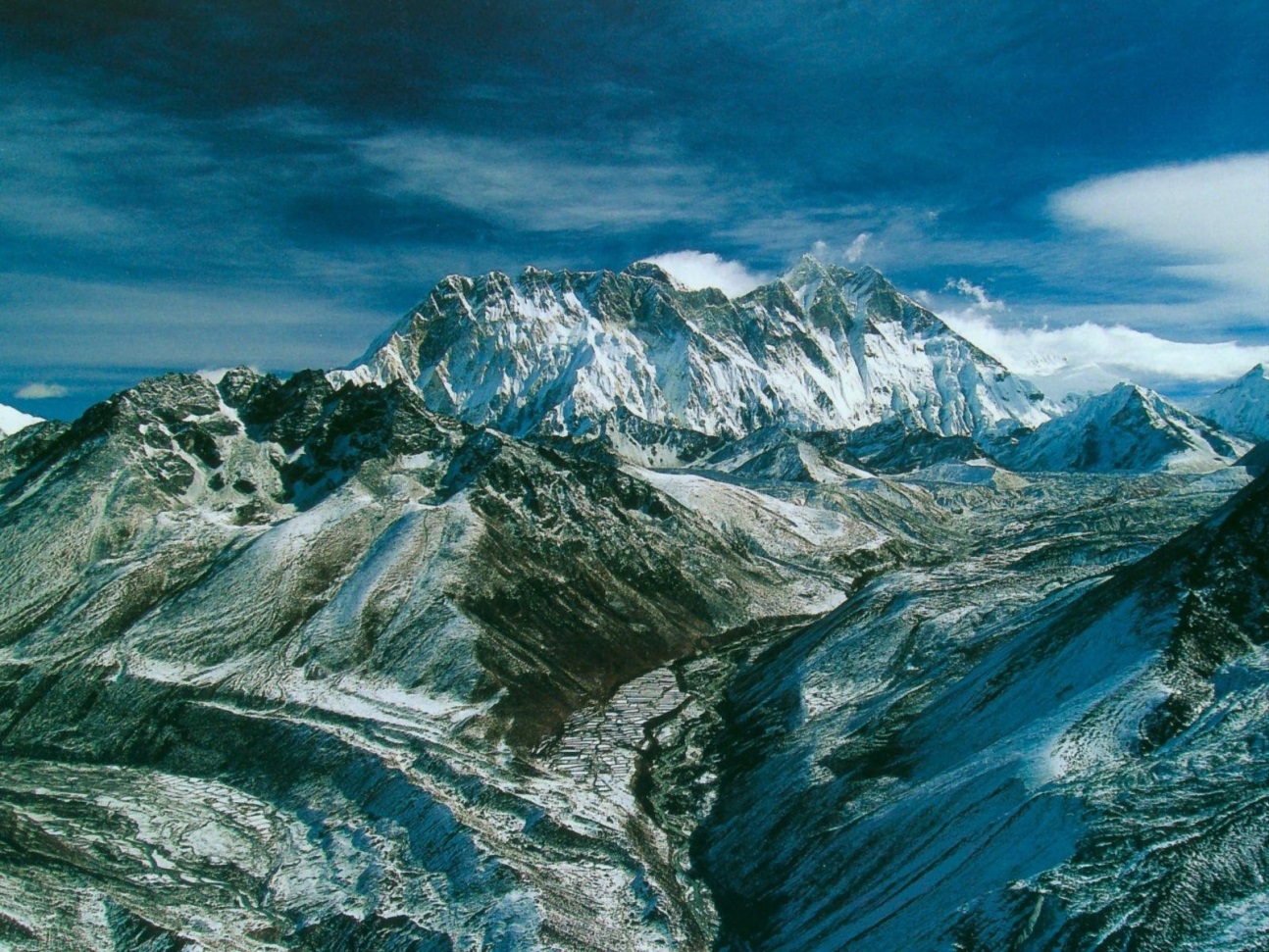 EVEREST		2016 – 2018ObsahIdentifikační údaje	6Název ŠVP ZV:	6Předkladatel:	6Zřizovatel:	7Platnost dokumentu od	7Další údaje	8CHARAKTERISTIKA ŠKOLY	9Úplnost a velikost školy	9Vybavení školy	10Organizační schéma	12Charakteristika pedagogického sboru	14Charakteristika žáků	15Dlouhodobé projekty, mezinárodní spolupráce	16Spolupráce s rodiči žáků a jinými subjekty	17CHARAKTERISTIKA ŠVP	22Zaměření školy  - naše filosofie	22Výchovné a vzdělávací strategie	29Zabezpečení výuky žáků se speciálními vzdělávacími potřebami	32Pravidla a průběh tvorby, realizace a vyhodnocení plánu pedagogické podpory žáků se speciálními vzdělávacími potřebami	33Pravidla a průběh tvorby, realizace a vyhodnocení individuálního vzdělávacího plánu žáků se speciálními vzdělávacími potřebami….33Zabezpečení výuky žáků nadaných a mimořádně nadaných	35Pravidla a průběh tvorby, realizace a vyhodnocení plánu pedagogické podpory žáků nadaných a mimořádně nadaných…	36Pravidla a průběh tvorby, realizace a vyhodnocení individuálního vzdělávacího plánu žáků nadaných a mimořádně nadaných	36Zásady pro práci s dětmi s postižením	37Zásady pro práci s dětmi se sociálním znevýhodněním	37Začlenění průřezových témat	38UČEBNÍ PLÁN - ZŠ KUŘIM JUNGMANNOVA	42Učební plán pro I. stupeň	42Učební plán pro II.stupeň	43UČEBNÍ OSNOVY	44Jazyk a jazyková komunikace	46Vyučovací předmět: Český jazyk a literatura	47Vyučovací předmět: Cizí jazyk	84Vyučovací předmět: Další cizí jazyk	107Matematika a její aplikace	112Vyučovací předmět: Matematika	112Informační a komunikační technologie	140Vyučovací předmět: Informatika	140Člověk a jeho svět	157Vyučovací předmět: Člověk a svět	157Člověk a společnost	174Vyučovací předmět: Dějepis	174Vyučovací předmět: Občanská výchova	187Člověk a příroda	201Vyučovací předmět: Fyzika	203Vyučovací předmět: Chemie	221Vyučovací předmět: Přírodopis	233Vyučovací předmět: Zeměpis	249Člověk a umění	263Vyučovací předmět: Hudební výchova	264Vyučovací předmět: Výtvarná výchova	278Člověk a zdraví	297Vyučovací předmět: Výchova ke zdraví	297Vyučovací předmět: Tělesná výchova	305Člověk a svět práce	318Vyučovací předmět: Praktické činnosti	318Povinně volitelný předmět	328Vyučovací předmět: Anglický jazyk konverzace – I. stupeň	328Vyučovací předmět: Sportovní a pohybové hry – I. stupeň	335Vyučovací předmět: Seminář z českého jazyka II. stupeň	347Vyučovací předmět: Technické činnosti – II. stupeň	353Vyučovací předmět: Přírodovědný seminář II. stupeň	357Vyučovací předmět: Společenskovědní seminář  – II. stupeň	364Vyučovací předmět: Seminář z německého jazyka – II. stupeň	366HODNOCENÍ ŽÁKŮ A AUTOEVALUACE ŠKOLY	370Hodnocení žáků ve škole	371Cíle hodnocení	371Zásady hodnocení žáků	371Způsoby hodnocení	372Získávání podkladů pro hodnocení a klasifikaci žáka	373Výstupy hodnocení	373Pravidla pro hodnocení a klasifikaci prospěchu	374Stupně hodnocení prospěchu	375Kritéria hodnocení	377Zásady pro používání slovního hodnocení	377Zásady pro stanovení celkového hodnocení žáka na vysvědčení v případě použití slovního hodnocení nebo kombinace slovního hodnocení a klasifikace	377Hodnocení a klasifikace žáků se speciálními vzdělávacími potřebami a LMD	378Hodnocení a klasifikace žáků se speciálními vzdělávacími potřebami	378Hodnocení a klasifikace žáků s lehkým mentálním postižením	379Hodnocení a klasifikace žáků nadaných a mimořádně nadaných	379Zásady a pravidla pro sebehodnocení žáků	379Autoevaluace školy	380Cíle autoevaluace	380Oblasti autoevaluace	380Nástroje a podklady autoevaluace	381Autoevaluace učitelů	382Časové rozvržení evaluačních činností	382Příloha č. 1	Multikulturní výchova – projekt	383Příloha č. 2	Čtenářské dovednosti	387Příloha č. 3	Metody a formy práce	391Příloha č. 4	Časové rozvržení evaluačních činností	394Příloha č. 5  Finanční gramotnost	398Příloha č. 6	Dopravní výchova	1. stupeň ZŠ	404stupeň ZŠ	412Příloha 7	Použitá literatura	419Název ŠVP ZV:Identifikační údajeŠkolní vzdělávací program pro základní vzdělávání s motivačním názvem EverestZákladní škola Kuřim, Jungmannova 813, okres Brno – venkov, příspěvkové organizacePředkladatel:název školy	Základní škola Kuřim, Jungmannova 813, okres Brno – venkov, příspěvkové organizace adresa školy	Jungmannova 813, Kuřim jméno ředitele	Mgr. Richard Machtelefon	541230342gsm	736607573e-mail	skola@zskj.cz, rm.mach@gmail.comwww stránky	www.zskj.czZřizovatel:název	Město Kuřimadresa  Jungmannova 968, Kuřimtelefon 1	723364152 Mgr.Hana Němcová (školství)telefon 2	541 422 341e-mail nemcovah@radnice.kurim.cz www stránky	www.kurim.czPlatnost dokumentu od:datum	1.9. 2013nově lizován	k 1. 9. 2016číslo jednací	č.j. 0681/2013ZŠ Jungmannovapodpis ředitele	Richard MachDalší údaje:motivační název ŠVP	EverestIČ	70988285IZO	102191000REDIZO	60011059koordinátor	Ivona HejlováCHARAKTERISTIKA ŠKOLYÚplnost a velikost školySlavnostní zahájení výuky proběhlo ve školní budově v roce 1954. Od roku 2002 má škola právní subjektivitu ve formě příspěvkové organizace. Sdružuje školu, školní družinu a školní jídelnu.Velikost a vybavenost školyVývoj vybraných ukazatelů:Vybavení školyCharakteristika školy kapacita, technické a provozní vybavení:Kapacita školy – využita na 94,6%Kapacita školní družiny využita na 100%Počtem učeben škola patří mezi středně velké školy.K počátku školního roku 201/2016 disponovala škola 20 kmenovými učebnami (z toho 2 učebny sloužily i jako odborné učebny), 3 odbornými učebnami, knihovnou a školním pozemkem, se skleníkem.Skladba odborných učeben: učebna fyziky, učebna chemie, učebna cizích jazyků, interaktivní učebna, učebna výpočetní techniky, školní dílna tělocvična, skleník.Zkvalitňování vybavenostirevitalizaci zahrady školní družiny (fáze 2, nový zahradní domek, likvidace garáže v havarijním stavu, zateplení střechy školní družiny, kácení vzrostlých borovic, které byly nebezpečím pro žáky školy – povolení zřizovatele)školní sad rozšířen o 100 hlav vinné révyzahájena výstavba nového pavilonu školy, která výrazně změnila chod školy. Z důvodu BOZ žáci využívají jiné přepravní koridory.s ohledem na letní i zimní údržbu škola zakoupila zahradní traktor s valníkemdoplněny další šatní skříňky dle zvyšující se kapacity školyvymalování osmi učebenprůběžná revitalizace IT vybavenízřízení nových dílen (financováno ze dvou zdrojůsponzořistátní rozpočetdovybavení dílen o keramickou pec, financováno z dotace Lesů ČRdovybavení jedné z učeben ultrakrátkým interaktivním projektorem a tabulínákup nového konvektomatu do školní jídelnysanace vlhkého zdiva v části A (sklepy)výměna herních prvků na dětském hřištipříprava výměny dopadové plochyzřízení a vybavení nových pracovišť ŠPP Pavučinkapracoviště psychologa školypracoviště pro reedukaci a logopediiOrganizační schémaCharakteristika pedagogického sboruPočet pracovníků školy                 speciální pedagog                                                                  1                                                                1                 psycholog                                                                                1                                                                 1Odborná kvalifikace pedagogických pracovníkůVěkové složení pedagogických pracovníkůCharakteristika žákůCharakteristika žákůDlouhodobé projekty, mezinárodní spolupráceSpolupráce s rodiči žáků a jinými subjektyDalší zájmová a občanská sdružení působící na školeSpolupráce školy s dalšími subjektyMimoškolní aktivityV základní škole je zřízeno mnoho kroužků zájmové činnosti pro naše děti. Kroužky jsou vybírány tak, aby si mohly vybrat všechny děti a také, aby tyto činnosti rozvíjely děti po všech stránkách. Některé dovednosti mohou potom děti zúročit v různých soutěžích. Jednou z akcí, kde děti prezentují, jak jsou šikovné je například Mikulášský jarmark soutěže a olympiády.Naše základní škola má připravené různé programy pro mimoškolní aktivity dětí, je však také na rodičích, aby děti v těchto zájmech podporovali, a dětech, aby ve svých činnostech vytrvaly a pravidelně se jich účastnily. Pokud tomu tak není, ztrácejí mimoškolní činnosti svůj význam. Vždyť bez tréninku není výsledek a bez zájmu není trénink. Apelujeme proto na rodiče, řiďte se, prosím, heslem „Kdo si hraje, nezlobí“. Úspěchy dětí zároveň s rodiči těší i nás pedagogy a všechny ostatní, kteří se na přípravě mimoškolních aktivit podílejí.školní akademie,dny otevřených dveří pro rodiče,vánoční koncert benefiční,návštěvy divadelních představení v Brně,výchovné pořady s různou tématikou (společenské chování, protidrogová prevence, hudební a dramatické pořady, dopravní výchova a pod.),přírodovědný projekt "Den Země",kurz první pomoci pro žáky 8. a 9. tříd,zážitkové dramatické kurzy pro žáky,návštěva Úřadu práce,plavecký výcvik pro žáky 2. a 3. ročníku,lyžařský kurz pro žáky 1. - 9. ročníku,školy v přírodě,školní výlety pro třídní kolektivy,zahraniční poznávací, jazykové stáže,vzdělávací exkurze – muzea, veletrhy, planetárium a pod.,vlastní výstavy prací žáků,dny v přírodě (den, kdy výuka probíhá mimo školu),dětské divadlo – konec války,burza středních škol pro žáky 5, 8. a 9. ročníku a jejich rodiče,školní sportovní olympiáda,různé školní sportovní turnaje (házená, atletika, florbal, vybíjená, skok do výšky, basketbal, volejbal, šplh apod.),slavnostní vyřazení žáků 9. ročníku na konci školního roku, pravidelné nacvičování divadelního představení žáky.pravidelné nacvičování divadelního představení žáky.CHARAKTERISTIKA ŠVPMotto:„… aby se děti smály a školy se nebály a života jakbysmet ….“Porozumět filozofii školního vzdělávacího programu není složité. Program je orientován na žáka, respektuje jeho osobní maximum a individuální potřeby. Umožňuje efektivní profesionální a promyšlenou práci učitele, který ve své práci využívá kombinaci metod programového učení, interaktivních metod i konstruktivistické pedagogiky. Má všem ve škole vytvořit zázemí, které rozvíjí tvořivost a současně zohledňuje možnosti. Má vybavit každého žáka vším potřebným pro úspěšný a radostný život.Zaměření školy  - naše filosofieOsmitisícovky ŠVP EverestEverest, 8848Vytvářet pohodové školní prostředí = porozumět lidské osobnostiPohoda školního prostředí není dána školními prostorami samými, ale pohodu prostředí vytvářejí lidé, kteří v tomto prostředí pracují a toto prostředí navštěvují. Pro vytvoření pohody prostředí je důležité mít ve škole příznivé klima. Na „ŠKOLE PARTNERSTVÍ“ jsou si žáci, učitelé i rodiče partnery. Dokáží se vzájemně informovat, podpořit ve svém snažení.Řízení školy je vybudováno na demokratických principech, respektuje liberální prostředí. Liberální prostředí školy však není anarchií.Demokratické řízení není bezbřehou svobodou.Partneři se nepomlouvají, ale domlouvají se.Partneři se respektují a společně plánují.Partneři vyhodnocují – při nezdaru hledají efektivnější cestu, při zdaru se ocení. Partneři si najdou k sobě cestu i ve volném čase.Dnes je samozřejmostí, že k dětem jsou všichni ve škole vstřícní, děti školu využívají a neničí, všichni společně rádi prožívají hezké okamžiky na školách v přírodě, výletech, při různých třídních akcích a dalších tradičních akcích školy (vítání prvňáčků, Uspávání broučků, sadba stromků prvňáčků, Akademie školy, veletržek středních škol, Den školy, třídní Vánoce,  poslední zvonění spojené se slavnostním loučením pro žáky 9. tříd, hry soutěže, ankety, kvízy, …. či zahradní slavnosti). Práce ve škole je vhodně doplňována relaxačními aktivitami. Chceme, aby prostor školy byl pro všechny příjemný, a tak napomáhal vytváření vhodného klimatu uvnitř školy. Aby vše dobře fungovalo, musí být zajištěno i efektivní organizační prostředí.K2, 8611Zdravě učit = porozumět potřebě vzdělávat seRámcový vzdělávací program předpokládá nejen smysluplné stanovení cílů výchovně- vzdělávacího programu školy, ale také co nejaktivnější zapojení žáků do procesu učení, možnost volit nejvhodnější metody a formy práce učitele, vhodně zapojovat evokaci a motivaci a tak vtahovat žáka do maximální spoluúčasti na učení. Smyslem školy v etapě základního vzdělávání je vybavit žáky klíčovými kompetencemi (k učení a k řešení problémů, kompetencemi komunikativními, sociálními a personálními, kompetencemi občanskými a pracovními). Hlavním posláním školy je vzdělávat s porozuměním. Důležité je však vzdělávat v souvislostech, nikoliv v odtržených pojmech. Výstupem jsou schopnosti, dovednosti a návyky (kompetence) získané v jednotlivých oblastech, případně oborech vzdělávání:Jazyk a jazyková komunikace (oblast se dále člení na předměty: Český jazyk a literatura, Cizí jazyk, Další cizí jazyk), Matematika a její aplikace (Matematika a její aplikace - vzdělávací oblast je současně oborem vzdělávací oblasti),Informační a komunikační technologie (Informační a komunikační technologie - vzdělávací oblast je současně oborem vzdělávací oblasti),Člověk a jeho svět (oblast se dále člení na předměty Prvouka, Přírodověda, Vlastivěda), Člověk a společnost (oblast se dále člení na předměty: Dějepis, Občanská výchova), Člověk a příroda (oblast se dále člení na předměty: Fyzika, Chemie, Přírodopis, Zeměpis), Umění a kultura (oblast se dále člení na předměty: Hudební výchova, Výtvarná výchova), Člověk a zdraví (oblast se dále člení na předměty: Výchova ke zdraví, Tělesná výchova)Člověk a svět práce (oblast obsahuje předmět Pracovní činnosti, který se dále člení na pěstitelství, práce s materiálem, volba povolání).V následujících letech chceme postupně převádět předmětové vyučování, zejména na druhém stupni školy, do jednotlivých integrovaných celků. Provázanost mezipředmětových vztahů a kooperace učitelů má vytvořit výrazně lepší podmínky pro zdravé a efektivní učení. Ve škole se budou postupně vytvářet a zdokonalovat evaluační nástroje. Jejich tvorba úzce souvisí s dotvářením školního vzdělávacího programu. Zdravé učení je zaměřeno na individualizaci výchovně vzdělávacího programu a respektování potřeb dítěte, jeho osobního maxima.Kančedženga, 8586Vychovávat lidskou osobnost = porozumět jíKaždý živý tvor na tomto světě je jedinečný a zranitelný, respektujeme proto jedinečnost jednotlivce. Ve škole se každý může cítit bezpečně. Osobnost učitele a osobnost žáka na sebe vzájemně působí. Osobnost tvoří opět osobnost. Proto je naplňování klíčových kompetencí, které pomáhají utvářet osobnost žáka, ve škole základem veškerého dění, kterého se žák účastní.Odbornost oborů a průřezová témata školního vzdělávacího programu (osobnostní a sociální výchova, výchova demokratického občana, multikulturní výchova, environmentální výchova i mediální výchova) harmonicky formují žákovu osobnost a zároveň nám umožňují lépe jí porozumět. Tak postupně vzniká složitý obraz lidské osobnosti.Lhotse, 8516Integrovat – porozumět inkluzivnímu vzděláváníIntegrační program školy je postaven na odborné zdatnosti všech vyučujících, na spolupráci s psychologem, speciálními pedagogy a rodiči. V rámci tohoto programu se dnes věnujeme dětem, které nejsou dostatečně připravené na školní docházku, již v období před jejich nástupem do školy. Od první třídy dochází k součinnosti třídních učitelů, psychologů a speciálních pedagogů s žáky a jejich rodiči. V rámci této spolupráce posilujeme osobnostní rozvoj dítěte, odstraňujeme zejména formou speciálních cvičení a náprav handicapy žáků (řečové vady a specifické poruchy učení). Mimo to se všichni učíme respektování individuálních potřeb dětí, vzájemné toleranci a schopnosti spolupracovat. S integrací souvisí boření bariér a umožnění optimálního rozvoje dítěte v souvislosti s jeho osobním maximem, které současně odstraňují jeho individuální znevýhodnění kladné i záporné.Makalu, 8463Vytvářet informační prostředí = porozumět práci s informacemiProgram zavádění informačního prostředí je zaměřen na co nejefektivnější práci s informacemi a vytváření informačního prostředí. Od první třídy jsou děti vedeny k dobrému zvládnutí čtenářských dovedností, rozšiřují své komunikační dovednosti, pracují s daty a učí se je zpracovávat. Všichni žáci mohou využívat učebny výpočetní techniky a počítače ve třídách k procvičování získaných znalostí, rozvoji schopností a dovedností v práci s počítačem. Žáci mají k dispozici jak školní knihovnu, tak výpočetní techniku - například pro zpracování oborových prací, referátů a podobně. Chceme, aby žáky ve škole obklopovalo to, o čem se učí, co vyrobili a prožili. Od první třídy se děti učí plánovat, rozhodovat, hodnotit a sebehodnotit.Dhaulágiri, 8167Sportovat a pořádat ozdravné pobyty = porozumět tomu, že učit se nemusíme jen ve školeProgram alternativních sportů a ozdravných pobytů je naplňován dobře zorganizovanými pobytovými akcemi – ozdravnými pobyty, školami v přírodě, dny sportů a turistiky a podobně. Má nejenom ozdravný význam pro děti, ale zejména má vliv při vytváření dobrých vztahů mezi dětmi ve třídě a mezi jednotlivými třídami. Z učitele se na pobytové akci stává kamarád. Učitel a žák zůstávají partnery i po návratu do školy. To, o čem se jen teoreticky můžeme učit ve škole, je možné objevovat ve skutečnosti. Klasickou výuku tělesné výchovy mohou doplňovat například kurzyplavání, bruslení nebo letní či zimní olympiády týdny sportů a podobně.Čho Oju, 8201Mít partnery v zahraničí = porozumět tomu, že jsme součástí Evropy a světaVýuku cizích jazyků se ve škole snažíme doplnit o kontakty nejen s Evropou. Každý druhý rok se daří zajistit výjezd skupiny žáků do Velké Británie. Výuku cizích jazyků začínáme (ve spolupráci s DDM Kuřim) v první třídě. V sedmé třídě umožňujeme, aby se žák začal učit druhý cizí jazyk. V oblasti gramotnosti dětí pokládáme znalost dvou jazyků za zásadní a naším cílem je získat partnerskou školu v anglicky i německy mluvící zemi. Celkovou gramotnost dítěte vnímáme komplexně, to je v rozsahu veškerého vědění a veškerých dovedností.Manaslu, 8163Rozvíjet samosprávnou demokracii – porozumět svému místu mezi lidiPostupným vývojem prochází i provádění samosprávné demokracie, a to jak v rovině dospělých, tak žáků. Supervizi nad činností školy má SRPŠ a Rada školy, která je řediteli školy jak odborným partnerem ze zákona, tak současně konstruktivním oponentem. Třídní učitelé i ostatní pedagogové pravidelně věnují čas tzv. „komunikačním“ chvilkám s dětmi (jejich rozsah a náplň jsou dány aktuální potřebou). Součástí komunikačních hodin je setkávání a další projekty napříč třídami, napříč „školou“. Spojují i věkové skupiny, aby starší předali své dovednosti těm mladším a naučili se tak být zodpovědnými. Jelikož školu navštěvují žáci různých národností světa, klademe důraz na multikulturní výchovu. Žáci jsou též schopni sami nacvičit kulturní program a hudební výstupy pro své spolužáky.Nanga Parbat, 8125Mít preventivní program = porozumět nebezpečí, které na nás číháVelká péče je věnována preventivním programům. Součástí školního plánování je Minimální preventivní program. Z něho vychází nejen spolupráce s odborníky na organizaci seminářů pro žáky od nejnižších tříd I. stupně školy a systematická spolupráce koordinátora, výchovného poradce a vedení školy zejména s třídními učiteli. Škola úzce spolupracuje s DDM na náplni volnočasových aktivit, které poté žákům nabízí. V řadě případů tyto aktivity vedou učitelé školy. Vzniká tak neformální centrum pro volný čas dětí.Annapurna, 8091Komunikovat s veřejností = porozumět partnerstvíOblast, která je pro školu významná, je oblast „public relations“, oblast „grantování“, komunikace s veřejností - zejména rodičovskou a činnost publikační – prezentační a odborná. Toto jsou oblasti, ve kterých škola získává jméno a dává o sobě vědět. Rodiče si zvykli na ankety a další školní materiály. Srovnáváme se i s ostatními školami v podobě soutěží, olympiád, zápasů, obstáli jsme dobře i v celostátním testování. Žáci a pracovníci školy se stali vyhlašovateli 1. a 2. letní olympiády okresu Brno – venkov. Daří se spoluorganizovat i další soutěže a olympiády na úrovni okresu (Dopravní soutěž, účast na organizaci olympiád ve fyzice a informatice), ředitel školy je externím spolupracovníkem Nadace Člověk v tísni a podílí se na tvorbě a realizace národního projektu Jeden svět na školách.Gašerbrun I, 8068Vytvářet podmínky pro další vzdělávání = porozumět potřebě celoživotně se vzdělávatVýznamnou součástí rozvoje školy je podpora dalšího vzdělávání všech pracovníků školy. Například v současné době učitelé studují doplňkové nebo rozšiřující pedagogické studium na PF MU Brno, účastní se kurzů NIDV. Svou kvalifikaci si doplňují a zvyšují studiem školského managmentu na UK Praha i účastní na seminářích ve svém oboru, … Sami připravujeme pořádání seminářů pro naše učitele. Ověřujeme tvorbu a realizaci Školního vzdělávacího programu ve spolupráci se školami různých typů našeho regionu. Spolupracujeme s odborníky a neziskovými sdruženími nabízejícími DVPP. Naším cílem je získání akreditace k pořádání kurzů a seminářů zaměřených na informatiku, tělovýchovu a sport, jazyky a výuku historie.Broad Peak, 8047Aprobovanou = cesta k vrcholuI v dnešní problematické době chceme dosáhnout plné aprobovanosti. Prostředkem pro dosažení tohoto vrcholu je pro nás konstruktivistická práce s lidskými zdroji. Volnost zaměstnanců v přístupu ke vzdělávání, vytváření takového pracovního prostředí, které vede k pohodě a možnosti koncentrace na výkon. Odměnou pak není nic menšího, než garance kvality práce s dětmi.SHISHA Pangma, 8046Zřizovatel – město - podmínkyPartnerem je pro nás i náš zřizovatel, město Kuřim. Při práci s dětmi je pro nás tento aspekt výrazný i přes okolnost, že v blízkosti Kuřimi leží Brno, které nabízí nepřeberné množství seberealizace každé osobnosti. Spolupracujeme se zřizovatelem na SWOT analýzách města, směřujeme řadu našich žáků k oborům, které mohou uplatnit v blízkém okolí či přímo v Kuřimi.Ve spolupráci s podnikatelskými subjekty a středními školami regionu, pořádáme ,,Veletržek středních škol kuřimska“, kde se setkávají podnikatelé, kantoři, žáci, rodiče.Postupně budujeme a modernizujeme školu, která je podle oficiálních zpráv KHS Brno jednou z mála hygienicky plně odpovídajících škol v oblasti školního stravování. Postupně upravujeme a dobudováváme jednotlivé odborné učebny.Gašerbrun II, 8035Spokojené dítěNebudujeme školu s pouze momentálně spokojenými dětmi, ale dětmi, které se stanou dospělými lidmi spokojenými v životě, lidmi sociálně gramotnými, schopnými orientovat se v okolním světě. Věříme, že naši žáci budou lidmi vybavenými vědomostmi a dovednostmi pro život důležitými. Vytváříme podmínky pro jejich další rozvoj tím, že nabízíme zázemí sportovcům (tělocvična), lingvistům (pronájem učeben) nebo zájemcům o informatiku (pronájem učebny).Spokojené dítě vidíme v řetězci: Ministerstvo a úřady jsou zde pro školy – inspekce je zde pro školy – ředitel je ve škole pro učitele a učitelé jsou ve škole pro žáky a jejich rodičeVýchovné a vzdělávací strategieslouží ke splnění cíleumožňují rozvoj klíčových kompetencíjsou nástrojem k položení základu všestranného vzděláváníke splnění našich cílů využíváme tyto cesty:integrované vyučováníkladnou motivaciprojektovou výukuproblémové metodysamostatnou prácipráci ve dvojicíchsvobodnou tvůrčí prácivyučování v blocích a tematických celcíchkooperativní vyučovánídiskuzní kruhprvky dramatické výchovydidaktické hrymodelové situaceprojektové dnymezinárodní projektytřídnické hodinydalší aktivity (viz kapitola 2.5 – Charakteristika školy)KOMPETENCE VÝCHOVNÉ A VZDĚLÁVACÍ STRATEGIEKompetence k učení	( umožnit žákům osvojit si strategie učení a motivovat je pro celoživotní vzdělávání)vedeme žáky k hledání klíčových slov, tvoření osnovy, reprodukci textu – žák čte s porozuměnímučitelé učí žáky pracovat s různými zdroji informací – žák se učí vyhledávat, třídit, zpracovávat, hodnotit a propojovat – vytvářet “závěry” – práce s textem přiměřeným jeho věku – práce s literaturou – práce s multimediální technikouzadáváme žákům samostatné práce a domácí úkoly – žák je připravuje, realizuje a prezentujevyužíváme sebekontrolu a sebekritiku žáků – žák argumentuje, přijímá kritiku, je schopen přehodnotit své názory, kriticky hodnotí výsledky své práce, umí posoudit vlastní pokrokučíme žáky pozorovat, pojmenovávat, hledat vztahy a souvislosti – žák experimentuje, na základě toho vytváří „další výstupy“, sumarizuježáky vhodně motivujeme, poskytujeme jim možnost výběru způsobu práce – žák umí rozlišit podstatné od nepodstatného, je samostatný, umí si vybrat způsob učení, který mu vyhovujeučitel podporuje žáky při vlastním tvořivém zpracovávání učiva – žák je tvořivý, uplatňuje svoji fantazii, poznává smysl a cíl učení, má k němu pozitivní vztahvedeme žáky k používání obecně známých termínů a symbolůKompetence k řešení problemu  (podněcovat žáky k tvořivému myšlení, logickému uvažování a k řešení problemů)vytváříme pro žáky modelové problémové situace – žák problém rozpozná, pojmenuje ho, hledá příčiny, hledá cesty k jehonabízíme žákům úkoly, při kterých je nutné řešit praktické problémy – žák vyhledává informace k řešení problému z různých zdrojů, dává je do souvislosti, vytváří závěry, obhajuje jezařazujeme do výuky modelové situace - žák se umí rozhodnout (při několika variantách řešení), nese zodpovědnost za svá rozhodnutívyužíváme výuku ve skupinách a týmech – žák se zapojuje do soutěžíškola organizuje školy v přírodě, exkurze, sportovní soutěže – žák řeší problémy běžného školního životaumožňujeme žákům pozorovat jevy, provádět pokusy – žák řeší ve vhodných případech netradiční úlohy, získané poznatky aplikuje v praktickém životěKompetence komunikativní	(vest žáky k všestranné a účinné komunikaci)umožňujeme žákům používat různé formy práce dle nabídky – žák rozumí různým typům textů, záznamům, prakticky je používávytváříme dostatečný prostor pro vyjádření vlastního názoru, učíme žáky respektovat názor druhých – žák naslouchá názorům ostatních, objektivně je hodnotí, vyjadřuje se přesně a výstižně, dokáže formulovat své myšlenky, dokáže je obhájitseznamujeme žáky s výhodami neverbální komunikace – žák volí vhodný způsob komunikace (verbální i neverbální)učíme žáky využívat informační technologii pro získávání informací – žák používá dostupné komunikační prostředky a technologie, dokáže kriticky hodnotit informace – vlastní úsudek, vlastní názorumožňujeme žákům pracovat ve skupinách a týmech – žák spolupracuje ve skupině, využívá získané dovednosti k vytváření mezilidských vztahůKompetence sociální a personální  (rozvíjet u žáků schopnost spolupracovat a respektovat práci a úspěchy vlastní I druhých)volíme formy práce, které umožňují práci ve skupině – žák pracuje ve skupině, střídá role ve skupině, spolupracuje, diskutuje, argumentujenabízíme žákům možnost vytvářet si pravidla ve třídě – žák respektuje společně dohodnutá pravidla chování, na jejichž formulaci se sám podílí, rozpoznává společensky nepřijatelné chování a odmítá jejtvoříme společně se žáky školní řád, vyžadujeme od nich jeho dodržování – žák se podílí na vytváření pozitivní atmosféry školyzdůrazňujeme pravidla spolupráce a vzájemné pomoci – žák je tolerantní, respektuje názory ostatních, je schopný empatie, je zdravě sebevědomýve výuce nabízíme situace z každodenního života – žák čerpá ze zkušeností druhých lidí, pomáhá spolužákůmKompetence občanské	( připravovat žáky k tomu, aby se projevovali jako svobodné a zodpovědné osobnosti, uplatňovali svá práva a naplňovali své povinnosti)připravujeme žáky k tomu, aby se projevovali jako svébytné, svobodné a zodpovědné osobnosti, uplatňovali svá práva a plnili své povinnosti – žák jedná zodpovědně a uvědoměle nejen ve škole, ale i mimo školu, chová se ekologicky, poznává kulturní a historické tradice své země, váží si jichseznamujeme žáky s kulturou jiných zemí – žák respektuje kulturní a náboženské rozdílypožadujeme od žáků, aby se účastnili vytváření pravidel, hodnotili vlastní chování i chování spolužáků – žák se podílí na vytváření pravidel kolektivu třídy, dodržuje pravidla slušného chování, zná svá práva a povinnosti, povinnosti plníKompetence pracovní	(pomáhat žákům poznávat a rozvíjet své schopnosti I reálné možnosti a uplatňovat je spolu s osvojenými vědomostmi a dovednostmi při rozhodování o vlastní životní a profesní orientaci)zdůrazňujeme důležitost sebehodnocení žákůpomáháme žákům poznávat a rozvíjet vlastní schopnosti v souladu s reálnými možnostmi  a  uplatňovat  je  spolu s osvojenými vědomostmi a dovednostmi při rozhodování o vlastní životní a profesní orientaci – žák dokáže posoudit své reálné možnosti při výběru své budoucí profeseumožňujeme žákům využívat znalosti a zkušenosti získané v jednotlivých vzdělávacích oblastech pro rozvoj vlastní osobnosti a v přípravě na své budoucí povolání – žák si umí osvojit základní pracovní dovednosti a návyky, aktivně se účastní na projektech důležitých pro volbu povolánívyžadujeme od žáků zhodnocení vlastní práce i práce druhých – žák využívá znalosti a zkušenosti získané z různých oborů pro svůj vývoj, při práci dodržuje zásady bezpečnostinabízíme žákům zájmovou činnost –  žák se zapojuje do zájmových aktivitZabezpečení výuky žáků se speciálními vzdělávacími potřebamiŽáci se speciálními vzdělávacími potřebami (SVP)jsou integrováni v běžných třídách. Podpůrná opatření pro tyto žáky jsou zařazena podle doporučení školského poradenského zařízení a přiznaného stupně podpory pedagogické péče. Vzdělávací obsah vyučovacích předmětů přizpůsobujeme vzdělávacím možnostem a předpokladům žáka s přiznaným podpůrným opatřením v rámci plánu pedagogické podpory (PLPP) a individuálního vzdělávacího plánu (IVP). Při vzdělávání těchto žáků jsou využívány kombinace speciálně pedagogických postupů a alternativních metod. Školní poradenské pracoviště tvoří: výchovný poradce, metodik prevence, speciální pedagog a logopedický asistent. V případě doporučení školského poradenského zařízení k úpravě výstupů vzdělávání a vytvoření IVP pro žáka s LMP vycházíme při tvorbě IVP z doporučené minimální úrovně výstupů v upraveném RVP ZV s přihlédnutím ke SVP žáka a využíváme při tom metodického průvodce www.rvp.cz/pruvodce, ve kterém bude vypracována metodická podpora pro stanovení obsahů očekávaných výstupů pro každý ročník (v ŠVP nemáme rozpracované minimální ročníkové výstupy).Pravidla a průběh tvorby, realizace a vyhodnocení plánu pedagogické podpory žáků se speciálními vzdělávacími potřebamiŠkola volí podpůrná opatření 1. stupně v případě, že žák má při vzdělávání takové obtíže, že je nezbytné jeho vzdělávání podpořit změnami v metodách a výukových postupech, v organizaci výuky, úpravami v hodnocení, v začleňování do sociální a komunikační sítě školní třídy, případně poskytnutí pomůcek. Plán pedagogické podpory (PLPP) sestavuje třídní učitel nebo učitel konkrétního vyučovacího předmětu za pomoci výchovného poradce a speciálního pedagoga. PLPP má písemnou podobu, obsahuje popis obtíží, pedagogickou podporu, cíle podpory a způsob vyhodnocování. Školní poradenské pracoviště PLPP aktualizuje a průběžně vyhodnocuje. Nejpozději po 3 měsících vyhodnotí, zda podpůrná opatření vedou ke stanoveným cílům, v opačném případě změní PLPP nebo doporučí vyšetření ve školském poradenském zařízení.Před zpracováním PLPP budou probíhat konzultace s jednotlivými vyučujícími s cílem stanovit metody práce se žákem, způsob kontroly osvojení znalostí a dovedností. Výchovný poradce stanoví termín přípravy PLPP a organizuje schůzky se speciálním pedagogem, vyučujícími, případně metodikem prevence se zákonnými zástupci, pedagogy, vedením školy a žákem samotným. Hodnocení žáka bude v souladu s Pravidly pro hodnocení výsledků vzdělávání, která jsou součástí Školního řádu.Pravidla a průběh tvorby, realizace a vyhodnocení individuálního vzdělávacího plánu žáků se speciálními vzdělávacími potřebamiPři sestavování individuálního vzdělávacího plánu (IVP) vycházíme z jeho obsahu stanoveného v § 28 vyhlášky č. 27/2016 Sb. Práce na sestavení IVP jsou zahájeny neprodleně po obdržení doporučení školského poradenského zařízení, a je sestaven nejpozději do jednoho měsíce od obdržení doporučení školského poradenského zařízení. Vyhotovuje ho třídní učitel za pomoci výchovného poradce, speciálního pedagoga a ostatních vyučujících na základě podpůrných opatření 2. až 5. stupně přiznaných školským poradenským zařízením. IVP má písemnou podobu, obsahuje údaje o skladbě druhů a stupňů podpůrných opatření poskytovaných v kombinaci s tímto plánem, identifikační údaje žáka a údaje o pedagogických pracovnících podílejících se na vzdělávání žáka. V IVP jsou dále uvedeny zejména informace o úpravách obsahu vzdělávání žáka, časovém a obsahovém rozvržení vzdělávání, úpravách metod a forem výuky a hodnocení žáka, případné úpravě očekávaných výstupů ze vzdělávání žáka. Před jeho zpracováním probíhají konzultace s jednotlivými vyučujícími, s cílem stanovit metody práce se žákem, způsob kontroly osvojení znalostí a dovedností. Výchovný poradce stanoví termín přípravy IVP a organizuje schůzky se speciálním pedagogem, vyučujícími, se zákonnými zástupci, žákem, případně metodikem prevence, vedením školy. IVP může být během roku upravován podle potřeb žáka. V případě podpůrného opatření (spočívajícího v úpravě očekávaných výstupů) pro žáky s LMP od třetího stupně podpory bude pro tvorbu IVP využívána minimální doporučená úroveň pro úpravu očekávaných výstupů. Minimální doporučená úroveň, která je stanovena v RVP pro 3., 5. a 9. ročník a bude na základě doporučení školského poradenského zařízení.Postup tvorby, realizace a vyhodnocování IVP je stejný jako v případě ostatních žáků. Škola ve spolupráce se školským poradenským zařízením, žákem a zákonným zástupcem žáka průběžně sleduje a nejméně jedenkrát ročně vyhodnotí naplňování IVP. Výchovný poradce zajistí informovaný souhlas zákonného zástupce žáka, bez kterého nemůže být IVP prováděn. Výchovný  poradce po podpisu IVP zákonným zástupcem žáka a získáním písemného informovaného souhlasu zákonného zástupce žáka předá informace o zahájení poskytování podpůrných opatření podle IVP zástupci ředitele školy, který je zaznamená do školní matriky. Hodnocení žáka bude v souladu s Pravidlech pro hodnocení výsledků vzdělávání, která jsou součástí Školního řádu.Jako podpůrná opatření pro žáky se speciálními vzdělávacími potřebami mohou být v naší škole využívána podle doporučení školského poradenského zařízení a přiznaného stupně podpory zejménav oblasti metod výukyrespektování odlišných stylů učení jednotlivých žákůmetody a formy práce, které umožňují častější kontrolu a poskytování zpětné vazby žákovidůraz na logickou provázanost a smysluplnost vzdělávacího obsahurespektování pracovního tempa žákaposkytování dostatečného času k zvládnutí úkolův oblasti organizace výukystřídání forem a činností během výukyvyužívání skupinové výukyv případě doporučení může být pro žáka vložena do vyučovací hodiny krátká přestávkazařazení předmětu speciálně pedagogické péče – vzdělávací obsah těchto předmětů bude přizpůsoben vzdělávacím možnostem a předpokladům žáka s přiznanými opatřeními v rámci IVPlogopedická intervencepráce s počítačemgrafomotorikareedukacepsychologická intervencerozvoj čtenářských dovednostíspeciálně-pedagogická diagnostikaZabezpečení výuky žáků nadaných a mimořádně nadanýchZa nadaného žáka se považuje především žák, který při adekvátní podpoře vykazuje ve srovnání s vrstevníky vysokou úroveň v jedné či vice oblastech  rozumových schopností, v pohybových, manuálních nebo sociálních dovednostech nebo jehož rozložení schopností dosahuje mimořádné úrovně při vysoké tvořivosti v celém okruhu činností nebo v jednotlivých oblastech rozumových schopností, v pohybových, manuálních nebo sociálních dovednostech.Zásady práce s nadaným a mimořádně nadaným žákemumožnit pracovat rychlejším tempemméně procvičovat, umožnit postup dopředunáročnější výukanezávislostkreativní myšleníkontakt s intelektovými vrstevníkyzkušenostní učeníPravidla a průběh tvorby, realizace a vyhodnocení plánu pedagogické podpory žáků nadaných a mimořádně nadanýchPlán pedagogické podpory (PLPP) nadaného a mimořádně nadaného žáka sestavuje třídní učitel ve spolupráci se zákonnými zástupci žáka, učiteli vyučovacích předmětů, ve kterých se projevuje mimořádné nadání žáka a školním poradenským zařízením. PLPP nadaného a mimořádně nadaného žáka má písemnou podobu, obsahuje pedagogickou podporu, její cíle a způsob vyhodnocování. Školní poradenské pracoviště PLPP aktualizuje a průběžně vyhodnocuje. Nejpozději po 3 měsících vyhodnotí, zda podpůrná opatření vedou ke stanoveným cílům, v opačném případě změní PLPP nebo doporučí vyšetření ve školském poradenském zařízení. Výchovný poradce zajistí informovaný souhlas zákonného zástupce žáka, bez kterého nemůže být PLPP prováděn. Výchovný poradce po podpisu PLPP zákonným zástupcem žáka a získáním písemného informovaného souhlasu zákonného zástupce žáka předá informace o zahájení poskytování podpůrných opatření podle PLPP zástupci ředitele školy, který je zaznamená do školní matriky.Pravidla a průběh tvorby, realizace a vyhodnocení individuálního vzdělávacího plánu žáků nadaných a mimořádně nadanýchPři sestavování individuálního vzdělávacího plánu (IVP) vycházíme z obsahu IVP stanoveného v § 28 vyhlášky č. 27/2016 Sb. Práce na sestavení IVP jsou zahájeny okamžitě po obdržení doporučení školského poradenského zařízení. IVP je sestaven nejpozději do jednoho měsíce od obdržení doporučení školského poradenského zařízení. Součástí IVP je termín vyhodnocení naplňování IVP a může též obsahovat i termín průběžného hodnocení IVP, je-li to účelné. IVP může být doplňován a upravován v průběhu školního roku. Individuální vzdělávací plán nadaného a mimořádně nadaného žáka sestavuje třídní učitel ve spolupráci s učiteli vyučovacích předmětů, ve kterých se projevuje mimořádné nadání žáka a školním poradenským zařízením. IVP nadaného a mimořádně nadaného žáka má písemnou podobu a při jeho sestavování spolupracuje třídní učitel se zákonnými zástupci žáka. Výchovný poradce zajistí informovaný souhlas zákonného zástupce žáka, bez kterého nemůže být IVP prováděn.Výchovný poradce po podpisu IVP zákonným zástupcem žáka a získáním písemného informovaného souhlasu zákonného zástupce žáka předá informace o zahájení poskytování podpůrných opatření podle IVP zástupci ředitele školy, který je zaznamená do školní matriky. Při vyhotovení a realizace IVP škola postupuje podle doporučení školského poradenského zařízení.Jako podpůrná opatření pro žáky nadané a mimořádně nadané mohou být v naší škole využívána podle doporučení školského poradenského zařízení a přiznaného stupně podpory zejménapředčasný nástup žáka ke školní docházcevzdělávání skupiny nadaných a mimořádně nadaných žáků v jednom či více vyučovacích předmětechúčast žáka na výuce jednoho nebo více vyučovacích předmětech ve vyšších ročnících školy nebo v jiné školeobčasné vytváření skupin pro vybrané předměty s otevřenou možností volby na straně žákaobohacování vzdělávacího obsahuzadávání specifických úkolů, projektů  příprava a účast na soutěžích včetně celostátních a mezinárodních kolnabídka volitelných vyučovacích předmětůZásady pro práci s dětmi s postižením:respektování zvláštností dítětevčasnost (čím dříve je dítěti a rodičům poskytnuta speciální pomoc, tím je lepší výsledek práce)vývojovost (důležité je „nepřeskakovat“ jednotlivé vývojové etapy)optimální prostředí (jen při vhodné úpravě rodinného prostředí bude zajištěn dobrý rozvoj dítěte)speciální pomůcky, metody a formy výchovné prácevšestrannost (dbáme na to, aby dítě mohlo své znevýhodnění kompenzovat i jinými činnostmi, v nichž je úspěšné)soustavnostZásady pro práci s dětmi se sociálním znevýhodněním:v případě potřeby vypracování individuálního vzdělávacího programuskupinová nebo individuální péčemenší počet žáku ve tříděspolupráce se sociálním odborem péče o děti MÚ KuřimZačlenění průřezových tématPŘEHLED TEMATICKÝCH OKRUHŮ PRŮŘEZOVÝCH TÉMAT – I. stupeňPŘEHLED TEMATICKÝCH OKRUHŮ PRŮŘEZOVÝCH TÉMAT – II. stupeňUČEBNÍ PLÁN - ZŠ KUŘIM JUNGMANNOVAUčební plán pro I. stupeňstupeňUčební plán pro II.stupeň2. stupeňPoznámky: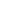 další cizí jazyk je zařazen od 7. ročníku 2 hodiny týdně. Za lomítkem je hodinová dotace ve třídě s rozšířenou výukou tělesné výchovy.UČEBNÍ OSNOVYJazyk a jazyková komunikaceCharakteristika vzdělávací oblastiJazyk a jazyková komunikace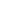 aktivně podporuje rozvoj verbální komunikace v mateřském i cizím jazyce rozvíjí vyjadřovací schopnosti jako základ vzdělávání i v dalších oborechpomáhá porozumět jazykovým sdělením, psaným i mluveným – schopnost reprodukce textuna základě jazykových schopností umožňuje žákovi poznávat vlastní i cizí kultury přispívá k osobnostnímu a sociálnímu rozvoji a sebeuplatnění v praktickém životěučí žáka adekvátně využívat znalosti jazykových rovin a prostředků s ohledem na komunikační prostředí a situace v praxiTato vzdělávací oblast aktivně podporuje verbální komunikaci v mateřském a cizím jazyce. Je realizována v povinných vyučovacích oborech Český jazyk a literatura a Cizí jazyk. Všechny tyto vyučovací obory a předměty mají za úkol rozvíjení vyjadřovacích schopností jako základu vzdělávání i v dalších mimojazykových oblastech. Učí žáky porozumět jazykovým sdělením psaným i mluveným tak, aby byli schopni text rovněž reprodukovat. Na základě jazykových a komunikačních dovedností umožňuje žákovi poznávat vlastní i cizí kultury s přihlédnutím k jejich literárnímu odkazu. Přispívá též k osobnostnímu a sociálnímu rozvoji a sebeuplatnění v praktickém životě. Připravuje žáka na adekvátní využívání znalostí různých jazykových rovin a prostředků s ohledem na komunikační prostředí a situace v praxi.Oblast zahrnuje vyučovací předměty:	Český jazyk a literatura (Čj)Cizí jazyk (Aj, Nj)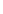 Vyučovací předmět: Český jazyk a literaturaCharakteristika vyučovacího předmětuČeský jazyk a literatura je vyučován od 1. – 9. ročníku v této časové dotaci:  *Za lomítkem v 6. ročníku je hodinová dotace ve třídě s rozšířenou výukou tělesné výchovyZahrnuje očekávané výstupy daného oboru stanovené RVP a také výstupy obsažené v oblasti průřezových témat. Podporuje rozvoj dorozumívání, schopnost vyjadřování a porozumění jazykovým sdělením. Stává se předmětem poznávání.Vzdělávací obsah předmětu český jazyk a literatura má v 1. ročníku komplexní charakter. Od 2. do 9. ročníku je členěn do tří složek:Komunikační a slohová výchova - žáci se učí vnímat a chápat různá jazyková sdělení (mluvená i psaná), číst s porozuměním, formulovat a sdělovat své myšlenky, prožitky a pocity, třídit je a kriticky posuzovat jejich obsah. V této složce předmětu se učí žáci vytvářet vlastní texty, jsou vedeni k analýze textů a jejich hodnoceníJazyková výchova – prohlubuje osvojování spisovné podoby českého jazyka; připravuje žáka na adekvátní využívání znalostí různých jazykových rovi n a prostředků. Jazyková výchova vede žáky k přesnému a logickému myšlení a ke srozumitelnému vyjadřováníLiterární výchova – učí žáka rozlišovat základní literární druhy na základě četby, získávat a rozvíjet čtenářské návyky a formulovat vlastní názo r o přečteném díle. Literární výchova ovlivňuje žákovy postoje a hodnoty. Komunikace verbální i nonverbální může být též rozvíjena pomocí prvků dramatické výchovy.Ve výuce se však vzdělávací obsah jednotlivých složek vzájemně prolíná.Do vzdělávacího předmětu český jazyk jsou začleněna průřezová témata (viz přehled průřezových témat v Charakteristice ŠVP). Práce s žáky se speciálně vzdělávacími potřebami a s nadanými žáky je zmíněna v Charakteristice ŠVP.Výchovné a vzdělávací postupy, které v tomto předmětu směřují k utváření klíčových kompetencíNa úrovni předmětu český jazyk a literatura jsou pro utváření a rozvíjení klíčových kompetencí využívány následující postupy:Kompetence k učenírozvíjíme u žáků dovednosti potřebné k osvojování učivapředkládáme žákům možnosti používat osvojených dovedností v jiných oblastechvedeme žáky k systematickému řazení a ukládání informacívedeme žáky k aplikaci naučených pravidel pravopisu a jejich vzájemnému propojováníseznamujeme žáky s mluvnickými a literárními termíny, které souvisejí s probíraným učivemKompetence k řešení problémůvedeme žáky k samostatnému formulování pravidel, kterými se probírané mluvnické jevy řídípodporujeme schopnost nalézt chyby v textu a odůvodňovat správné řešeníKompetence komunikativnívedeme žáky ke správné formulaci obsahu sdělení v rámci probíraných žánrůnabízíme žákům dostatek příležitostí k porozumění probíraným literárním textůmrozšiřujeme slovní zásobu žáků pomocí literárního i gramatického učivavedeme žáky ke správné a srozumitelné stavbě větných celkůKompetence sociální a personálnívytváříme příležitosti k diskuzi v malých skupinách i v rámci celé třídystanovíme pravidla pro práci ve skupině i pro práci samostatnou a dbáme na jejich dodržovánípředkládáme žákům přiměřeně náročné úkoly a tím jim umožňujeme dosažení pocitu sebeuspokojení a sebeúctyKompetence občansképodporujeme v žácích schopnost pomoc poskytnout i o ni požádatseznamujeme žáky s naším kulturním dědictvím a vysvětlujeme jim jeho význampodporujeme v žácích potřebu kultivovaného literárního projevu, četby, celoživotního vzděláváníKompetence pracovnívedeme žáky k dodržování hygienických pravidel pro čtení i psaní, k přípravě a udržování jejich pracovního prostoruvyžadujeme od žáků zodpovědný přístup k zadaným úkolům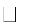 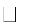 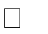 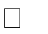 Výstupy jsou v souladu se standardy MŠMT pro výuku českého jazyka a literatury.Příloha - číselné a slovní vyjádření indikátorů uváděných ve standardech:ČJL-9-1-01.1 Žák po přečtení textu dokáže vybrat z nabízených možností, co je názorem pisatele textu.ČJL-9-1-03.5 Žák vybere dle svého postoje nejpravděpodobnější variantu.ČJL-9-1-05.4 Žák rozhodne o vhodnosti / nevhodnosti použití nespisovného výrazu v textu.ČJL-9-1-10.2 Žák najde záměrně uvedenou pravopisnou chybu v textu a vybere formulaci bez chybČJL-9-1-10.3 Žák analyzuje předložený text a zařadí ho k danému funkčnímu stylu. ČJL-9-1-10.4 Žák dovede své znalosti o funkčních stylech tvůrčím způsobem použít. ČJL-9-2-03.1 Žák se orientuje v odborném textu.ČJL-9-2-06.2 Žák rozšíří daný větný člen na několikanásobný, správně doplní interpunkční znaménko nebo spojku.ČJL-9-2-06.6 Žák vybere z nabízených možností grafickou stavbu souvětí a přiřadí ji k danému souvětí (lze i obráceně – přiřadí ke grafu jedno z nabízených souvětí).ČJL-9-2-07.1 Žák vybere z nabízených vět tu, ve které je /není pravopisná chyba.ČJL-9-2-08.1 Žák v krátké ukázce najde nespisovný výraz a vybere z nabízených možností správné převedení ukázky do jazyka spisovného.ČJL-9-2-08.2 Žák přiřadí ke krátkému textu jeden z nabízených pojmů útvaru národního jazyka.ČJL-9-2-08.3 Žák vybere z nabízených možností nejvhodnější užití daného textu a přiřadí ho k ukázce.ČJL-9-3-06.1 Žák určí k jakému literárnímu druhu / žánru patří výchozí textČJL-9-3-01.3 Žák doplní do básně slovo ve správném rýmu podle rytmu a smyslu textu.ČJL-9-3-02.2 Seřadí úryvky z literárních děl v pořadí, ve kterém vznikly.ČJL-9-3-03.1 Žák popíše v dopise ve 150–180 slovech film, který vznikl na základě literárního díla. ČJL-9-3-05.1 Žák rozhodne o výchozím textu, zda patří k hodnotné, či spíše ke konzumní literatuře. ČJL-9-3-06.1 Žák přiřadí k uvedenému literárnímu druhu/žánru ukázky jednotlivých uměleckých textů. ČJL-9-3-07.1 Žák zařadí vybrané autory do uvedených literárních směrů.ČJL-9-3-07.2 Žák popíše základní znaky literárního směru na vybrané ukázce.ČJL-9-3-08.1 Žák převede úryvek literárního díla do podoby divadelního scénáře.ČJL-9-3-08.2 Žák porovná film a jeho literární předlohu a popíše základní shody a rozdíly v obsahu obou uměleckých děl.Vyučovací předmět: Cizí jazykCizí jazyk je vyučován od 2. do 9. ročníku v této časové dotaci:Cizí jazyk vychází ze vzdělávací oblasti Jazyk a jazyková komunikace. Jazyková výuka, jejímž cílem je zejména podpora rozvoje komunikačních kompetencí. Kultivace jazykových dovedností a jejich využívání je nedílnou součástí všech vzdělávacích oblastí.  Obsahovou náplní je nácvik řečových dovedností a to jak receptivních, produktivních, tak i interaktivních. Při rozvíjení výše uvedených dovedností je využívána slovní zásoba tematických okruhů a komunikativních situací v rozsahu učiva jednotlivých ročníků. Obsah předmětu zohledňuje zájmy, nadání žáků i potřeby pro praktický život a budoucí povolání. Výuka probíhá v běžných třídách a minimálně jednou týdně v jazykové učebně, vybavené audio-video systémem. Ve výuce se však vzdělávací obsah jednotlivých složek vzájemně prolíná. Hodiny probíhají zábavnou formou, zaměřují se především na rozvoj poslechu a mluvení, zpracovávají se vhodné texty ke čtení a řízeně se rozvíjí psaní od jednot livých slov až k celému odstavci. Na druhém stupni výuka plynně navazuje na předcházející období. Další cizí jazyk je od školního roku 2013/14 vymezen jako součást vzdělávací oblasti Jazyk a jazyková komunikace. Škola zařazuje Další cizí jazyk podle svých možností nejpozději od 8. ročníku v minimální časové dotaci 6. hodin.výuky. Vzhledem k posilování významu Vzdělávání v Cizím jazyce předpokládá dosažení úrovně A2, vzdělávání v Dalším cizím jazyce předpokládá dosažení úrovně A1 (podle Společného evropského referenčního rámce pro jazyky- viz tabulka). V tomto období je důraz kladen na ústní komunikaci a vytváření základu (zejména ve fonetice a syntaxi) pro osvojování jazyka. Rovněž je cílem rozvoj jazykového podvědomí ve vztahu k mateřskému a případně dalším jazykům. Žáci při hodinách procvičují všechny jazykové dovednosti (mluvení, poslech, čtení, psaní). Více jsou využívány počítače a internet, a to jak k procvičování dané látky, tak i pro pravidelnou výměnu e-mailů s vrstevníky z jiných zemí. Žáci poznávají kulturu anglicky mluvících zemí i dalších evropských zemí účastí na mezinárodních projektech. Jednou za dva roky pořádá škola pro zájemce poznávací zájezd do Velké Británie. Do vzdělávacího předmětu cizí jazyk jsou začleněna průřezová témata (viz. přehled průřezových témat v Charakteristice ŠVP). Práce s žáky se speciálně vzdělávacími potřebami a s nadanými žáky je zmíněna v Charakteristice ŠVP.Cílové zaměření vzdělávací oblasti:Vzdělávání v dané vzdělávací oblasti směřuje k utváření a rozvíjení klíčových kompetencí tím, že vede žáka k:pochopení jazyka jako prostředku historického a kulturního vývoje národapochopení jazyka jako důležitého nástroje celoživotního vzdělávánírozvíjení pozitivního vztahu k mnohojazyčnosti a respektování kulturní rozmanitostiVýchovné a vzdělávací postupy, které v tomto předmětu směřují k utváření klíčových kompetencíNa úrovni předmětu cizí jazyk jsou pro utváření a rozvíjení klíčových kompetencí využívány následující postupy:Kompetence k učenívedeme žáky k experimentování s různými učebními styly (způsob zpracování slovní zásoby) tak, aby žák nalezl samostatně ten nejúčinnějšížáci spolupracují na projektech se žáky s jiných zemí, při těchto aktivitách používají angličtinu jako reálný prostředek komunikacevedeme žáky k účasti na různých soutěžích, olympiádách, besedách, kdy žáci mají možnost prakticky uplatnit svoje znalosti a motivují se k zdokonalování pozitivně motivujeme žáky k stanovení vlastních cílů, k jejich dosaženímotivujeme žáky k samostatnému vyhledávání informacíKompetence k řešení problémůžáci pracují s knihami s anglickými instrukcemi, které učitel nepřekládá, žáci musí sami pochopit význam sdělenéhožáci řeší úkoly, ve kterých musí zjistit od jiných dílčí údaje tak, aby je mohli ve výsledném dialogu (scénce) použítžáci pracují na projektech, kde řeší samostatně nebo ve skupině reálné problémy, výsledky porovnávají se žáky z jiných zemíKompetence komunikativnívybíráme cvičení, ve kterých žáci procvičují různé způsoby komunikace v anglickém jazyce, simulují reálné situace ze životaumožňujeme žákům komunikovat prostřednictvím Internetu, žáci si pravidelně dopisují e-mailem, chatují s vrstevníky ze zahraničí žáci pracují s různými typy textů (čtení, poslech), ve kterých rozvíjejí své řečové dovednostiKompetence sociální a personálnížáci řeší úkoly simulující reálné prostředí a životní situace, ve kterých musí spolupracovat s ostatními ve dvojicích nebo menších skupinách, uplatňují své dovednosti, zodpovídají za svou práci celému kolektivunavozujeme při výuce přátelskou a kooperativní atmosféru, vedeme žáky k vzájemné pomoci při vypracovávání zadaných aktivit, k naslouchání a respektování druhýchžáci připravují prezentace pro různé aktivity, učitel podporuje sebevědomé vystupování, vede žáky k aktivní diskuzi, pozitivní kritice ostatních, hájení vlastního stanoviskaKompetence občanskévybízíme žáky k otevřenosti, podporujeme jejich zájem a reagujeme kladně na dotazy s cílem, aby se žáci nebáli zeptat, vede je k toleranci postupů jiných, úctě a respektužáci se při spolupráci na mezinárodních projektech učí toleranci a respektu vůči jiným názorům, postojům a národnostem při práci na projektech žáci vnímají odlišné kulturní prostředíKompetence pracovnívedeme žáky k využití svých znalostí a zkušeností v reálném životězadáváme úkoly z reálných životních situacížáci diskutují na záměrně zvolená témata, ve kterých řeší otázku vlastního profesního zaměření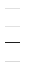 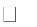 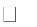 Vyučovací předmět: Další cizí jazykDalší cizí jazyk je vyučován od 7. do 9. ročníku v této časové dotaci:5.2  Matematika a její aplikaceCharakteristika vzdělávací oblastiVzdělávací oblast matematika a její aplikace poskytuje vědomosti a dovednosti potřebné v praktickém životě. Umožňuje žákům důkladně porozumět matematickým pojmům a postupům, jejich vzájemným vztahům, osvojit si některé pojmy, algoritmy, terminologii, symboliku a způsoby jejich využití.Oblast zahrnuje vyučovací     Matematika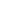 5.2.1   Vyučovací předmět: MatematikaCharakteristika vyučovacího předmětuVyučovací předmět matematika je vyučován od 1. – 9. ročníku v této časové dotaci:Za lomítkem v 6. ročníku je hodinová dotace ve třídě s rozšířenou výukou tělesné výchovyMatematické vzdělávání pomáhá žákům vnímat význam matematiky v životě. Žáci se učí vyjadřovat pomocí čísel. Matematika rozvíjí pozornost, vytrvalost, schopnost rozlišovat, objevovat, vytvářet různé situace. Žáci se učí svoji práci kontrolovat, srovnávat, učí se sebedůvěře, slovně i písemně vyjadřují výsledky svého pozorování. S vyjadřovacími schopnostmi se rozvíjí jejich schopnost uvažovat. Předmět je již svou zaměřen na rozvoj dovedností žáků, ne znalostí a vědomostí. Tím jsou dány i metody práce zaměřené především na samostatnou práci žáků, na řešení problémů, na práci ve skupinách, sebekontrolu, didaktické hry.Vzdělávací obsah je rozdělen na 4 tematické okruhy:tematický okruh: Čísla a početní operace na 1. stupni prohlubuje na 2. stupni tematický okruh Čísla a proměnnátematický okruh: Závislosti, vztahy a práce s datytematický okruh: Geometrie v rovině a prostorutematický okruh: Nestandardní aplikační úlohy a problémyDo vzdělávacího předmětu matematika jsou začleněna průřezová témata (viz. přehled průřezových témat v Charakteristice ŠVP). Práce s žáky se speciálně vzdělávacími potřebami a s nadanými žáky je zmíněna v Charakteristice ŠVP.Výchovné a vzdělávací postupy, které v tomto předmětu směřují k utváření klíčových kompetencíNa úrovní předmětu matematika jsou pro utváření a rozvíjení klíčových kompetencí využívány následující postupy:Kompetence k učenízařazujeme do vyučování úlohy z praktického životanabízíme různé metody práce, rozmanité pomůcky a tím dosahujeme zajímavosti výukyvytváříme u žáků zásoby matematických nástrojů(početní operace, algoritmy, matematické symboly, termíny), které žák  efektivně  využívá  při řešení  úkolů vycházejících z reálného života a praxe.Kompetence k řešení problémůnabízíme žákům dostatek úloh a příkladů z reálného životapodporujeme nalézání různých variant řešení zadaných úloh, možnost diskuse řešitelnosti daných úloh umožňuje žákům hodnotit výsledky své práce, hovořit o nich, reagovat na upozornění učitele podporujeme rozvoj kreativity při řešení problémových úlohKompetence komunikativnípředkládáme žákům úlohy s využitím matematické symbolikynabízíme žákům příležitost využívat informační a komunikační prostředky pro řešení úkolů i pro komunikaci a spolupráci s ostatnímipracujeme s grafy, tabulkami, diagramy apod.Kompetence sociální a personálnísamostatným řešením přiměřeně náročných úkolů vedeme žáky k dosažení pocitu sebeuspokojení a sebeúctystanovíme pravidla pro práci skupiny a samostatné práce a dbáme na jejich dodržováníKompetence občanskévedeme žáky ke schopnosti pomoci druhým při řešení problémových úlohzařazujeme úlohy s ekologickou problematikouKompetence pracovnízařazujeme vhodné činnosti pro dosažení zručnosti žákůvyžadujeme od žáků zodpovědnost a bezpečnost v přístupu k zadaným úkolůmInformační a komunikační technologieCharakteristika vzdělávací oblastiVzdělávací oblast Informační a komunikační technologie umožňuje žákům dosáhnout určité úrovně informační gramotnosti – získat dovedností v ovládání výpočetní techniky a moderních informačních technologií, orientovat se ve světě informací, tvořivě s nimi pracovat a využívat je v praktickém životě. Žáci dokáží informace vyhledat.5.3.1   Vyučovací předmět: InformatikaCharakteristika vyučovacího předmětuVyučovací předmět informatika je vyučován v této časové dotaci:Předmět informatika dává prostor všem žákům porozumět tomu, jak funguje počítač a informační systémy. Zabývá se automatizací, programováním, optimalizací činností, reprezentací dat v počítači, kódováním a modely popisujícími reálnou situaci nebo problém. Dává prostor pro praktické aktivní činnosti a tvořivé učení se objevováním, spoluprací, řešením problémů, projektovou činností. Pomáhá porozumět světu kolem nich, jehož nedílnou součástí digitální technologie jsou.Hlavní důraz je kladen na rozvíjení žákova informatického myšlení s jeho složkami abstrakce, algoritmizace a dalšími. Praktickou činnost s tvorbou jednotlivých typů dat a s aplikacemi vnímáme jako prostředek k získání zkušeností k tomu, aby žák mohl poznávat, jak počítač funguje, jak reprezentuje data různého typu, jak pracují informační systémy a jaké problémy informatika řeší. Škola klade důraz na rozvíjení digitální gramotnosti v ostatních předmětech, k tomu přispívá informatika svým specifickým dílem.Do vzdělávacího předmětu informatika jsou začleněna průřezová témata (viz. přehled průřezových témat v Charakteristice ŠVP).Práce s žáky se speciálně vzdělávacími potřebami a s nadanými žáky je zmíněna v Charakteristice ŠVP.Výuka probíhá na počítačích či noteboocích s myší, buď v PC učebně, nebo v běžné učebně s přenosnými notebooky, s připojením k internetu. Některá témata probíhají bez počítače.V řadě činností preferujeme práci žáků ve dvojicích u jednoho počítače, aby docházelo k diskusi a spolupráci. Žák nebo dvojice pracuje individuálním tempem.Výuka je orientována činnostně, s aktivním žákem, který objevuje, experimentuje, ověřuje své hypotézy, diskutuje, tvoří, řeší problémy, spolupracuje, pracuje projektově, konstruuje své poznání.Není kladen naprosto žádný důraz na pamětné učení a reprodukci. K realizaci výuky není třeba žádných nákupů pomůcek kromě běžných počítačů.Výchovné a vzdělávací postupy, které v tomto předmětu směřují k utváření klíčových kompetencíchNa úrovní předmětu informatika jsou pro utváření a rozvíjení klíčových kompetencí využívány následující postupy:Kompetence k učenívyhledává a třídí informace, používá je při plnění zadaných úkolů v informatice i v ostatních předmětech - projektyvolí si postup, formu odpovídající věku a zkušenostem pro zpracování daných úkolů samostatně vyhledává informace pro svou práci a umí je zhodnotitKompetence k řešení problémůvyhledává na internetu informace, které využívá k řešení problémůpracuje samostatně a své řešení problému prezentujeKompetence komunikativnívyužívá komunikační a informační prostředky ke komunikaci se světemKompetence sociální a personálnípři práci ve skupině je aktivní, podílí se na utváření pravidel, plní svém úkoly jak nejlépe dokáženabízí pomoc a dokáže využít pomoc ostatníchpři možnosti vybírat si formy a metody práce dokáže splnit zadaný úkol, dosáhne uspokojení z vykonané práce - posiluje sebedůvěruKompetence občanskédokáže chápat a respektovat principy zákonů v informační technologii a společenských norem a je si vědom svých práv a povinnostíKompetence pracovnírespektuje pravidla určená pro práci s počítačem a přídavnými zařízenímivyužívá znalostí a zkušeností získaných z různých předmětů pro svůj rozvoj při vytváření projektů a samostatné práciČlověk a jeho světCharakteristika vzdělávací oblastiVzdělávací oblast Člověk a jeho svět je jedinou oblastí, která se vyučuje jen na prvním stupni základní školy. Vymezuje vzdělávací obsah týkající se člověka, rodiny, společnosti, vlasti, přírody, kultury, techniky, zdraví, bezpečí a dalších témat. Uplatňuje pohled do historie o současnosti a vede žáky k získání dovedností pro praktický život. Učí se vnímat lidi, vztahy mezi nimi, všímat si podstatných věcných stránek i krásy lidských výtvorů a přírodních jevů, soustředěně je pozorovat, přem ýšlet o nich a chránit je. Na základě pozorování sebe, svých potřeb a porozumění světu kolem sebe se žáci učí vnímat základní vztahy ve společnosti, porozumět soudobému způsobu života, jeho přednostem i problémům (včetně situací ohrožení), učí se vnímat současnost jako výsledek minulosti a východisko do budoucnost i. Vyučování je postaveno na vlastním prožitku žáků, vycházející z konkrétních nebo modelových situací.Oblast zahrnuje vyučovací předmět:  Člověk a svět5.4.1	Vyučovací předmět: Člověk a světCharakteristika vyučovacího předmětuVyučovací předmět člověk a svět je vyučován v 1. – 5. ročníku v této časové dotaci:Charakteristické pro předmět člověk a svět je jeho prolínání s učivem ostatních předmětů. Právě toto prolínání témat dává možnost vytváření mnoha malých projektů, které výuku obohatí a učivo spojí se životem kolem dětí. Výuku vhodně doplňují obrazy, videozáznamy, filmy, besedy, vycházky i exkurze.Potřebné vědomosti a dovednosti ve vzdělávacím oboru Člověk a svět získávají žáci především tím, že pozorují názorné pomůcky, přírodu a činnosti lidí, hrají urč ené role, řeší modelové situace atd.Vzdělávací obsah je rozdělen do 5 tematických okruhů:tematický okruh Místo, kde žijeme – žáci se učí poznávat nejbližší okolí, organizaci života v rodině, ve škole, v obci a společnosti. Různé činnosti a úkoly by měly přirozeným způsobem probudit v žácích kladný vztah k místu jejich bydliště, postupně rozvíjet jejich národní cítění, vztah k naší zemi a k zemím Evropské unie. Důraz je také kladen na praktické poznávání místních a regionálních skutečností a na utváření přímých zkušeností žáků (např. v dopravní výchově).tematický okruh Lidé kolem nás – žáci si osvojují a upevňují základy vhodného chování a jednání mezi lidmi, uvědomují si význam a podstatu tolerance a solidar ity mezi lidmi, vzájemné úcty, snášenlivosti a rovného postavení všech lidí. Poznávají, jak se lidé sdružují, baví, jakou vytvářejí kulturu. Seznamují se se základními právy a povinnostmi, se světem financí, ale i s problémy, které provázejí soužití lidí, celou společnost. Celý tematický okruh směřuje k prvotním poznatkům a dovednostem budoucího občana demokratického státu.tematický okruh Lidé a čas – žáci se učí orientovat v dějích a čase. V tematickém okruhu se vychází od nejznámějších událostí v rodině, v obci a regionu a postupuje se k nejdůležitějším okamžikům v historii naší země. Podstatou je vzbudit u žáků zájem o minulost, o kulturní bohatství regionu i celé země. Navštěvují společně památky, muzea, knihovny a jiné kulturní stánky.tematický okruh Rozmanitost přírody – žáci poznávají Zemi jako planetu sluneční soustavy, kde vznikl a rozvíjí se život. Poznávají velkou rozmanitost i proměnlivost živé i neživé přírody naší vlasti. Jsou vedeni k tomu, aby si uvědomili, že Země a život na ní tvoří jeden nedílný celek, ve kterém jsou všechny hlavní děje ve vzájemném souladu a rovnováze, kterou může člověk snadno narušit a velmi obtížně obnovovat.tematický okruh Člověk a jeho zdraví – žáci poznávají především sebe na základě poznávání člověka jako živé bytosti, která má své biologické a fyziologické potřeby. Poznávají zdraví jako stav bio-psycho-sociální rovnováhy života. Žáci se seznamují s tím, jak se člověk vyvíjí a mění od narození do dospělosti. Získávají základní poučení o zdraví a nemocech, o zdravotní prevenci a poskytování první pomoci.Osvojují si bezpečné chování a vzájemnou pomoc v různých životních situacích, včetně mimořádných situací, které ohrožují zdraví jedinců i celých skupin obyvatel. Žáci si postupně uvědomují odpovědnost za své zd raví a bezpečnost a zdraví jiných lidí. Docházejí k poznání, že zdraví je důležitá hodnota v životě člověka.Do vzdělávacího předmětu člověk a svět jsou začleněna průřezová témata (viz přehled průřezových témat v Charakteristice ŠVP). Práce s žáky se speciálně vzdělávacími potřebami a s nadanými žáky je zmíněna v Charakteristice ŠVP.Výchovné a vzdělávací postupy, které v tomto předmětu směřují k utváření klíčových kompetencíchNa úrovní předmětu člověk a svět jsou pro utváření a rozvíjení klíčových kompetencí využívány následující postupy:Kompetence k učenížáky vedeme k objevování a poznávání všeho, co je zajímá a v čem by v budoucnu mohli uspětumožňujeme jim poznávání podstaty zdraví i příčiny nemocíupevňujeme jejich preventivní chováníučíme je orientaci ve světě informací, časové a místní propojování historických, zeměpisných a kulturních informacípomáháme jim řešit a třídit informace podle zvolených nebo zadaných kritériímotivujeme žáky pro celoživotní učeníKompetence k řešení problémůupevňujeme u žáků účelné rozhodování a jednání v různých situacích ohrožení vlastního zdraví a bezpečnosti i zdraví a bezpečnosti druhých umožňujeme žákům poznávat a ovlivňovat jejich jedinečnostpomáháme žákům, aby došli k samostatným objevům, řešením a závěrůmučíme je pracovat s odbornou literaturou, encyklopediemi a pod., využívat různé informační zdrojeKompetence komunikativnípomáháme žákům rozšiřovat si slovní zásobu v osvojených tématechvedeme je k samostatnosti a sebevědomému vystupování a jednání, k efektivní, bezkonfliktní komunikaci, k bezpečné komunikaci prostřednictvím elektronických médiíučíme je pojmenovávat pozorované skutečnosti a zachycovat je ve vlastních projevech, názorech a výtvorechumožňujeme jim přirozeně vyjadřovat    pozitivní city ve vztahu k sobě i okolnímu prostředípodporujeme u žáků prezentaci jejich myšlenek a názorů, kladení otázek k věci, vzájemnému se naslouchání a zdůvodňování vlastních závěrů, vzájemné pomociKompetence sociální a personálnípodporujeme práci žáků ve skupináchmotivujeme žáky k poznávání podstaty zdraví i příčin jeho ohrožení, vzniku nemocí a úrazu a jejich předcházenížáky vedeme k poznávání a upevňování preventivního chování, účelného rozhodování a jednání v různých situacích ohrožení vlastního zdraví a bezpečnosti druhých, včetně chování při mimořádných událostechučíme je efektivně spolupracovat na řešení problémů, respektovat názory druhých, přispívat k diskuzi, věcně argumentovatvedeme žáky k oceňování svých názorů a přínosů, ke kulturnímu a tolerantnímu chování a jednání na základě respektu a společně vytvořených pravidel soužitíKompetence občanskéučíme žáky ohleduplnosti k přírodě i kulturním výtvorůmmotivujeme žáky k hledání možností aktivního uplatnění při ochraně přírodyvedeme žáky k respektování pravidelučíme žáky orientovat se v problematice peněz a cen a k odpovědnému spravování osobního rozpočtuKompetence pracovnívedeme žáky k utváření pracovních návyků v jednoduché samostatné i týmové činnostiučíme je používat různé materiály, nástroje a vybavenízohledňujeme soudobý stav poznání a  technického rozvoje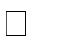 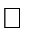 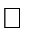 Člověk a společnostCharakteristika vzdělávací oblastiVýuka vzdělávací oblasti Člověk a společnost navazuje na znalosti získané a osvojené v průběhu prvního stupně v předmětu vlastivěda. Oblast Člověk a společnost seznamuje se společností v souvislostech, vede k pochopení a hodnocení minulosti i současnosti, a stává se tak východiskem pro budoucnost. Odráží se v něm dějinné, sociální a kulturně historické aspekty života lidí. Vytváří pozitivní občanské postoje a motivuje k plnohodnotné účasti na rozvoji evropské společnosti při zachování národní identity.Oblast zahrnuje vyučovací předměty:	DějepisObčanská výchova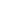 Oba předměty se vzájemně prolínají, a tím zároveň probíhá důležitá integrace získaných poznatků a vědomostí žáků.Vyučovací předmět: DějepisCharakteristika vyučovacího předmětuVyučovací předmět dějepis je vyučován v 6. – 9. ročníku v této časové dotaci:Výuka dějepisu navazuje na znalosti osvojené v předmětu vlastivěda na 1. stupni ZŠ. Preferujeme tematické celky týkající se učiva českých a evropských dějin s důrazem na regionální a místní dějiny. Národní dějiny jsou vyučovány v kontextu s historií Evropy a celého světa. Důraz je kladen na pochopení příčin a následků historických událostí a jevů a jejich sepětí s vývojem současné společnosti. Cílem je rozvoj a posílení historického vědomí jedince tak, aby byly zachovány a využity historické zkušenosti pro budoucnost. Žák poznává dějiny z hlediska času i prostoru. Učivo je uspořádáno v chronologicky řazených celcích. Podstatný význam je přikládán dějinám 19. a 20. století, neboť bezprostředně souvisejí se současností. Součástí výuky jsou exkurze a projekty k některým tematickým celkům, z nichž vybrané budou realizovány napříč všemi ročníky 2. stupně. Tato vzdělávací oblast přispívá také k rozvoji finanční gramotnosti a k osvojení pravidel chování při běžných rizikových situacích i při mimořádných událostech.Rozvržení učiva v konkrétních ročnících:ročník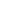 Člověk v dějináchPočátky lidské společnosti Nejstarší civilizaceKořeny evropské kulturyročník    Křesťanství a středověká Evropa Objevy a dobývání, počátky nové dobyročník  Modernizace společnostiročníkModerní dobaRozdělený a integrující světDo vzdělávacího předmětu dějepis jsou začleněna průřezová témata (viz přehled průřezových témat v Charakteristice ŠVP). Práce s žáky se speciálně vzdělávacími potřebami a s nadanými žáky je zmíněna v Charakteristice ŠVP.Výchovné a vzdělávací postupy, které v tomto předmětu směřují k utváření klíčových kompetencí Na úrovni předmětu dějepis jsou pro utváření a rozvíjení klíčových kompetencí využívány následující postupy: Kompetence k učení:vedeme žáky k pochopení probíraného učiva v časových i prostorových souvislostechučíme žáky vyhledávat a třídit informace o historii dle zadaných kritérií samostatně či ve spolupráci s ostatními žákyseznamujeme žáky s  obecně používanými termíny a symboly a učíme je dávat je do vzájemných souvislostíKompetence k řešení problémů:učíme žáky vnímat podstatu významných historických i současných společenských problémů v jejich souvislostechKompetence komunikativní:učíme žáky výstižně a souvisle formulovat své názory na vývoj společnosti; umět své názory obhájitnabízíme jim využívat dostupné komunikační prostředky a technologieKompetence sociální a personální:učíme je diskutovatvytváříme pozitivní atmosféru ve tříděumožňujeme žákům vcítění se do života lidí v různých historických obdobíchKompetence občanské:seznamujeme žáky s naší kulturní tradicí a historickým dědictvím a učíme je chránit jejučíme je projevovat pozitivní postoj k uměleckým dílůmKompetence pracovní:vedeme je k práci s názornými pomůckamiučíme je poznávání významu ochrany kulturních a historických památek a motivujeme je k podílení se na jejich ochraněpodporujeme rozvoj myšlení a   nacházení nových řešení při realizaci projektůVyučovací předmět: Občanská výchovaVyučovací předmět občanská výchova je vyučován v  této časové dotaci:Výuka občanské výchovy navazuje na znalosti osvojené v předmětu prvouka a vlastivěda na 1. stupni ZŠ. Vyučovací předmět se zabývá mnohostrannou skutečností lidské minulosti, současnosti i budoucnosti. Vytváří občanské a právní vědomí žáků a vede je k aktivní účasti na životě společnosti. Klademe důraz na orientaci žáků v sociální realitě a jejich aktivní začleňování do různých společenských vztahů a vazeb, na sebepoznání a pochopení jejich postavení v různých typech kolektivů, na respektování odlišností druhých, na porozumění základním lidským právům a jejich uplatňování v občanském životě a jejich dopad na každodenní život člověka. Součástí výuky jsou exkurze a projekty k některým tematickým celkům, z nichž vybrané budou realizovány napříč všemi ročníky 2. stupně.Rozvržení učiva v konkrétních ročnících:6. ročníkNaše škola, obec, historie, pověsti, tradice, památky, rodáci, řízení městaNáš region, naše vlast, jeho minulost, slavnosti, obyčeje, rodáci, vztah k vlasti, slavná místa, pověsti, předkové, tradice, symbolyStátní instituce, státní správa, prezident, parlament, volbyKulturní dědictví, hmotná a duchovní kultura, instituce, průmysl, kulturní bohatství národa, tvorba kulturních hodnotŽivot ve společnosti, společenské vztahy, hodnoty a normy, mezilidské vztahy, komunikace a asertivita, význam lidské spolupráce7. ročníkČlověk a jeho citový život, zásady lidského soužití, vztahy mezi lidmi, lidská setkáníOsobní rozvoj, podobnost a odlišnost lidíVnímání, prožívání, poznávání a posuzování skutečnosti, sebe i druhých lidí,systém osobních hodnot, sebehodnoceníOsobní rozvoj, životní cíle a plány, životní perspektiva, adaptace na životní změnyMajetek, vlastnictví, peníze,  formy vlastnictví, hmotné a duševní vlastnictví, jejich ochrana,hospodaření s penězi, majetkem a různými formami8. ročníkPeníze, obchod, výroba, služby, trh, banky, daněPrincipy tržního hospodářství, nabídka poptávka, formy podnikáníPrávní základy státu, znaky státu, typy a formy státu, státní občanství ČR, Ústava ČRStátní správa a samospráva, orgány a institucePrincipy demokracie, znaky demokratického způsobu rozhodování a řízení státu, politický pluralismus, sociální dialog a jejich význam, význam a formy voleb do zastupitelstevZákladní lidská práva, práva dítěte, jejich ochrana; úprava lidských práv a práv dětí v dokumentech, poškozování lidských práv, šikana, diskriminaceChování při mimořádných událostech a při ohrožení v každodenních rizikových situacíchměřítkuučíme je porovnávat odborné názory, mediální tvrzení a vlastní praktické zkušenosti a vyvozovat závěryvedeme je ke spontánnímu nacházení  správné cesty k řešení konfliktů mezi lidmiKompetence komunikativní:vedeme je k výstižnému a souvislému formulovaní svých názorů, k vyjadřování vlastních myšlenek, citů a postojůučíme žáky pochopit potřebu vyslechnout odlišný názor a zabývat se jímvedeme je k obhajování vlastních názorůumožňujeme jim využívat dostupné komunikační prostředky a technologieučíme je využívat různorodé zdroje informací společenského a společenskovědního charakteruKompetence sociální a personální:motivujeme žáky k přijímání a získávání rolí v různých skupináchučíme je diskutovatspoluvytváříme pozitivní atmosféru ve tříděvedeme je k rozpoznávání názorů a postojů ohrožujících lidskou důstojnostKompetence občanské:učíme žáky přijímat základní principy, na nichž spočívají zákony a společenské normyučíme je respektovat přesvědčení druhých lidí a vážit si jejich vnitřních hodnotvedeme je k získávání orientace v aktuálním dění v ČR, EU a ve světěmotivujeme je k vytváření úcty k vlastnímu národu i k jiným národům a etnikůmKompetence pracovní:pomáháme jim nacházet způsoby, jak využívat znalosti získané ve škole i mimo ni pro svůj další občanský rozvoj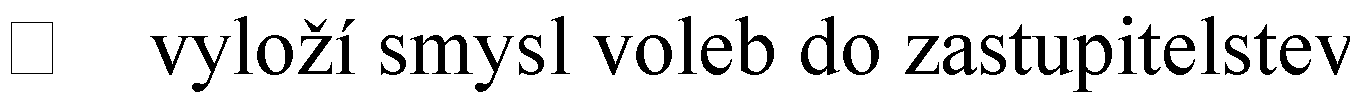 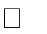 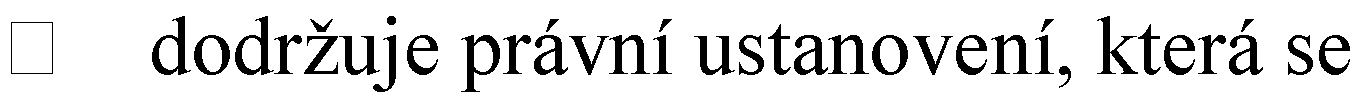 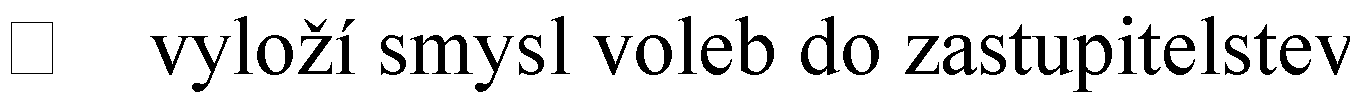 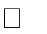 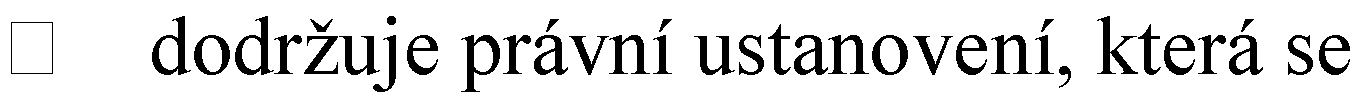 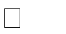 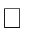 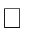 Finanční gramotnost je zpracována jako příloha ŠVP.Člověk a přírodaCharakteristika vzdělávací oblastiVzdělávací oblast Člověk a příroda zahrnuje okruh problémů spojených se zkoumáním přírody jako systému ve všech jeho vzájemných vazbách a souvislostech. Poskytuje žákům prostředky a metody pro hlubší porozumění přírodním faktům a jejich zákonitostem. Dává jim tím i potřebný základ pro lepší pochopení a využívání současných technologií a pomáhá jim lépe se orientovat v běžném životě. Na tomto poznání je založeno i pochopení důležitosti udržování přírodní rovnováhy pro existenci živých soustav i člověka, včetně možných ohrožení plynoucích z přírodních procesů, z lidské činnosti a zásahů člověka do přírody.Oblast zahrnuje vyučovací předměty:	Fyzika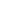 Chemie Přírodopis ZeměpisVzdělávací oblast Člověk a příroda navazuje na vzdělávací oblast člověk a jeho svět, která na elementární úrovni přibližuje přírodovědné poznávání žákům 1. stupně základního vzdělávání, a kooperuje především se vzdělávacími oblastmi Matematika a její aplikace, Člověk a společnost, Člověk a zdraví a Člověk a svět práce a přirozeně i s dalšími vzdělávacími oblastmi. Vzdělávací obsah vzdělávacího oboru zeměpis, který má přírodovědný i společenskovědní charakter, je, v zájmu zachování celistvosti oboru, umístěn celý v této vzdělávací oblasti.Cílové zaměření vzdělávací oblasti:Vzdělávání v dané vzdělávací oblasti směřuje k utváření a rozvíjení klíčových kompetencí tím, že vede žáka k:zkoumání přírodních zákonitostí s využitím různých empirických metod poznávání (pozorování, měření, experiment) i různých metod racionálního uvažování schopnosti klást si a správně formulovat otázky a hledat na ně adekvátní odpovědi o průběhu a příčinách různých přírodních procesůvyvozování patřičných závěrů ze získaných informací a poznatkůporozumění souvislostem mezi činnostmi lidí a stavem přírodního a životního prostředík šetrnému chování k přírodním systémům, ke svému zdraví i zdraví ostatních lidí, v rámci udržitelného rozvoje zvládnutí krizových životních situacíVyučovací předmět: FyzikaCharakteristika vyučovacího předmětuVyučovací předmět fyzika je vyučován v 6. – 9. ročníku v této časové dotaci:  Za lomítkem je hodinová dotace ve třídě s rozšířenou výukou tělesné výchovy.Vzdělávání v předmětu fyzika:směřuje k podpoře hledání a poznávání fyzikálních faktů a jejich vzájemných souvislostívede k rozvíjení a upevňování dovedností objektivně pozorovat a měřit fyzikální vlastnosti a procesy vede k vytváření a ověřování hypotézučí žáky zkoumat příčiny přírodních procesů, souvislostí a vztahy mezi nimi směřuje k osvojování základních fyzikálních pojmů a odborné terminologie podporuje u žáků rozvoj schopností abstraktního myšlení a logického uvažováníFormy a metody práce se užívají dle charakteru učiva a cílů vzdělávání:frontální výuka s demonstračními pomůckamiskupinová práce (s využitím pomůcek, přístrojů a měřidel, pracovních sešitů, odborné literatury) samostatné pozorování krátkodobé projektyPředmět fyzika úzce souvisí s ostatními předměty vzdělávací oblasti Člověk a příroda: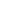 chemie: atomy, skupenství a vlastnosti látek, radioaktivita přírodopis: světelná energie (fotosyntéza), optika (zrak), zvuk (sluch) zeměpis: magnetické póly Země, kompas, sluneční soustavaPředmětem prolínají průřezová témata:    rozvíjení schopností a dovedností, navrhování způsobů řešení problémů, ochota pomoci a spolupracovat – komunikace a kooperace (OSV)posuzování obnovitelných a neobnovitelných zdrojů energie a jejich efektivní využívání v praxi, výroba a potřeba energie v globálním měřítku, princip výroby el. energie, klady a zápory jaderné energetiky a její využití, vztah člověka a prostředí (EV)    vede k využívání médií jako zdroje informací, umožňuje pochopení cílů a rozvíjí komunikační schopnosti, přispívá k využívání vlastních schopností  k práci v realizačním týmu (MV)    Do vzdělávacího předmětu fyzika jsou začleněna průřezová témata (viz přehled průřezových témat v Charakteristice ŠVP).Práce s žáky se speciálně vzdělávacími potřebami a s nadanými žáky je zmíněna v Charakteristice ŠVP.Výchovné a vzdělávací postupy, které v tomto předmětu směřují k utváření klíčových kompetencí Na úrovni předmětu fyzika jsou pro utváření a rozvíjení klíčových kompetencí využívány následující postupy: Kompetence k učení:vedeme žáky k vyhledávání, třídění a propojování informacívyžadujeme používání odborné terminologievedeme žáky k samostatnému měření, experimentování a porovnávání získaných informacípodporujeme nalézání souvislostí mezi získanými datyKompetence k řešení problémů:zadáváme takové úkoly, při kterých se žáci snaží o nalezení problému, formulace, hledání a zvolení postupu k jeho řešení a vyhodnocení získaných datpodporujeme u žáků nalezení různých variant řešení úkolů v praxiKompetence komunikativní:práce ve skupinách je založena na komunikaci mezi žáky, respektování názoru druhých, na diskuzivedeme žáky k formulování svých myšlenek v písemné i mluvené forměKompetence sociální a personální:využíváme skupinového vyučování k vedení žáků ke spolupráci při řešení problémůnavozujeme situace k posílení sebedůvěry žáků, pocitu zodpovědnosti a ochotě pomociKompetence občanské:vedeme žáky k šetrnému využívání elektrické energie, k posuzování efektivity jednotlivých energetických zdrojů, k ochraně životního prostředípodněcujeme žáky k upřednostňování obnovitelných zdrojů energie ve svém osobním životěKompetence pracovní:vyžadujeme od žáků zodpovědný přístup při plnění zadaných úkolůvedeme žáky k dodržování a upevňování bezpečného chování při práci s fyzikálními pomůckami, přístroji a zařízeními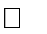 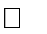 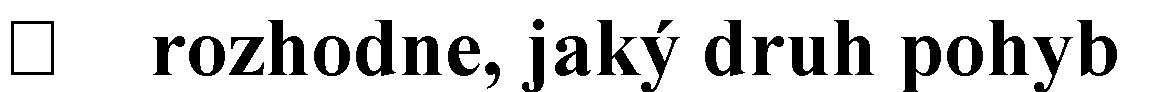 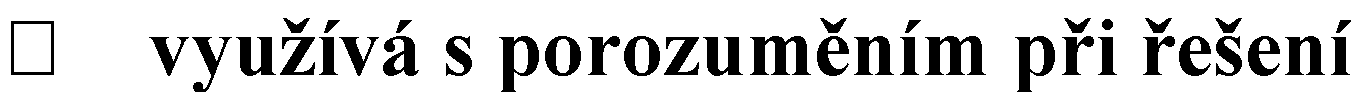 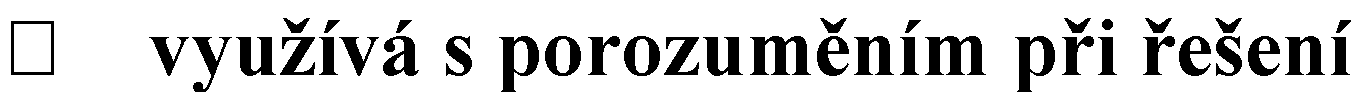 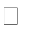 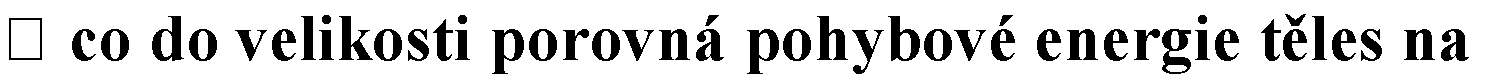 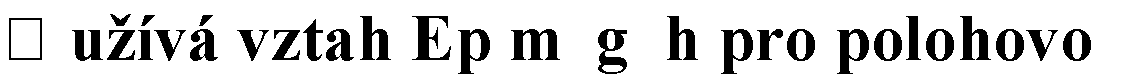 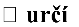 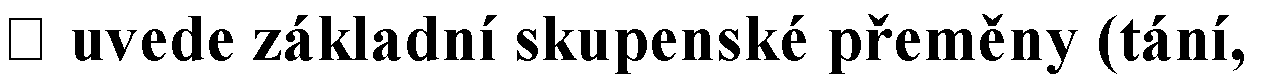 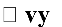 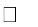 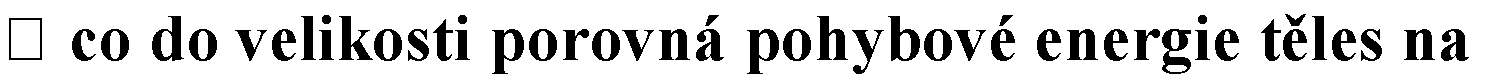 Vyučovací předmět: ChemieCharakteristika vyučovacího předmětuVyučovací předmět chemie je vyučován v 8. a 9. ročníku v této časové dotaci:Samostatný vyučovací předmět chemie vychází obsahově ze vzdělávací oblasti Člověk a příroda. Uplatňovány jsou zde i mezipředmětové vztahy, např. s matematikou, přírodopisem, fyzikou, zeměpisem, výchovou k občanství, výchovou ke zdraví, českým, anglickým a německým jazykem. Chemie je realizována jako ucelený přehled vybraných chemických látek a reakcí, které jsou součástí přírody. Vede žáky k poznávání jejich každodenního života z tohoto hlediska.Žáci získávají informace o bezpečném, účelném a ekonomickém zacházení s chemickými látkami. Dále jsou vedeni k ochraně vlastního zdraví i k ochraněpřírody s důrazem na environmentální výchovu. Učební předmět chemie má poskytnout žákům co nejvíce příležitostí k tomu, aby pochopili, že bez základních znalostí o chemických látkách a jejich reakcích se člověk neobejde v žádné oblasti své činnosti. Aby si uvědomili význam uplatnění chemie v budoucnosti a vyvodili si nezbytnost ochrany životního prostředí i vlastního zdraví.Chemie je vyučována v klasických vyučovacích hodinách v učebně chemie. Během probírání jednotlivých témat doplňují teoretickou výuku praktická cvičení ve formě laboratorní práce. Pro doplnění základního učiva lze použít videokazet, různých besed a exkurzí, včetně krátkodobých cílených projektů. V hodinách chemie se používají tyto formy výuky: výkladové hodiny propojené diskusemi, skupinové práce, problémové řešení – jednotlivci i skupiny, praktický nácvik dovedností v chemické laboratoři. Dále práce na školních projektech, samostatná práce žáků s využitím a vyhledáváním různých zdrojů informací (učebnice, internet, encyklopedie) a praktické ověřování získaných teoretických znalostí (včetně problémových úvah s environmentálním podtextem). Netradiční formou jsou diskuse skupin zastánců a odpůrců na skutečná praktická aktuální témata, náměty z environmentální výchovy a výchovy k myšlení v evropských a globálních souvislostech.Do vzdělávacího předmětu chemie jsou začleněna průřezová témata (viz přehled průřezových témat v Charakteristice ŠVP). Práce s žáky se speciálně vzdělávacími potřebami a s nadanými žáky je zmíněna v Charakteristice ŠVP.Výchovné a vzdělávací postupy, které v tomto předmětu směřují k utváření klíčových kompetencí Na úrovni předmětu chemie jsou pro utváření a rozvíjení klíčových kompetencí využívány následující postupy: Kompetence k učení:nabízíme žákům řadu aktivačních metod i tradičních postupů, které jim přiblíží problematiku různých oborů chemie, včetně bezpečného zacházení s chemickými látkami a jejich aplikaci v nejrůznějších oblastech života i environmentalisticepředkládáme žákům dostatek spolehlivých informačních zdrojů s tematikou chemizace, environmentalistiky a globalizace. Vedeme je k jejich pravidelnému využívání a hledání souvislostí pro sebe i společnost.Kompetence k řešení problémů:vedeme žáky k porovnávání odborných názvů, mediálních tvrzení a vlastních praktických zkušeností o chemických látkách, jejich vlastností, používání, chemizaci průmyslu a jeho vlivu na životní prostředí i zdraví lidínabádáme žáky k samostatnému pozorování chemických dějů a vlastností látek, provádění experimentů i řešení praktických úkolů, včetně vyhod nocování výsledků svého pozorování, vyvozování závěrů a souvislostípředkládáme žákům dostatek námětů k samostatnému uvažování, řešení úkolů a hledání stávajících i objevováním nových souvislostí v rámci zdraví a jeho ochrany, bezpečnosti práce, environmentální výchovy a globalizace.Kompetence komunikativní:nabízíme žákům dostatek možností k porozumění textů, vzorců, schémat i obrazových materiálů, souvisejících se stavbou atomů, molekul, prvků, směsí, sloučenin a chemickými technologiemi výrob i přírodních jevůumožňujeme žákům poznávat základní chemické značky, vzorce, rovnice, R-věty, S-věty a používané symboly na etiketách chemických výrobkůvedeme žáky k formování vlastního názoru na problematiku používání přírodních a uměle vytvořených látek, zvláště pak zdraví ohrožujících výrobků, jedů, žíravin, drog a omamných látek. Včetně výrobků běžně používaných v domácnostech na bázi chemických technologiípodporujeme obhájení vlastního názoru na recyklaci, chemizaci, používání návykových látek, využití netradičních biotechnologií a jaderné energie.Kompetence sociální a personální:navozujeme dostatek situací, které vedou k vědomí odlišnosti i jedinečnosti každého člověka a budou rozvíjet pozitivní sebedůvěru a vědomí vlastních možností ovlivňování nejen svého zdraví, ale i zdraví celé zeměkoulevytváříme dostatek příkladů k poznání potřeb a vzájemného respektu všech lidských jedinců, národností i států.Kompetence občanské:nabízíme žákům dostatek příležitostí k pochopení práv a povinností v souvislosti se zdravím a ochranou životního prostředí. A to včetně řešení modelových situací a jejich vlastních zkušeností z běžného života, kdy se jednalo o ochranu vod, ovzduší a bezpečnost při práci s chemikáliemidostatečně varujeme před zneužíváním tísňových linek (lékařské pomoci, policie, hasiči)vedeme žáky k ocenění pomoci mezi státy vzhledem ke strategickým energetickým zásobám a nutností spolupráce (ropovod, plynovod)Kompetence pracovní:nabízíme dostatek možností k nácviku praktických dovedností při zacházení s chemikáliemi, laboratorním náčiním, pomůckami, obsluhou jednoduchých aparatur a přístrojůvedeme k osvojení si dovedností spojených s prováděním jednoduchých chemických pokusů, pozorováním vlastností látek při chemických reakcích či vysvětlování chemických dějůdáváme možnost prohloubit teoretické znalosti praktickým skládáním stavebnic a modelů, abychom usnadnili pochopení principů vazeb atomů v molekule, odvozování derivátů, struktury makromolekulumožňujeme poznávání zásad bezpečnosti práce s chemikáliemi, zejména běžně prodávanými hořlavinami, žíravinami, zdraví škodlivými a jedovatými látkami. Zároveň dbáme na to, aby žáci dokázali poskytnout první pomoc při nehodách či úrazech způsobených těmito látkamitrváme na bezpodmínečném pochopení správných reakcí při jakékoliv chemické havárii, nehodě, vyhlášení chemického či radioaktivního p oplachu, požáru. Řešíme modelové situace na podkladě skutečných událostí s důrazem na nutnosti zachování klidu a disciplíny.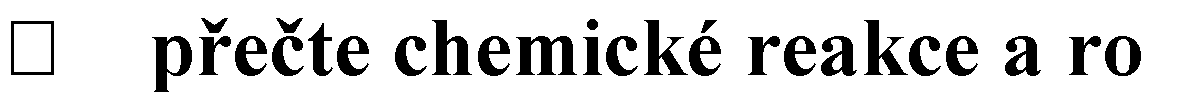 Vyučovací předmět: PřírodopisCharakteristika vyučovacího předmětuVyučovací předmět přírodopis je vyučován v 6. – 9. ročníku v této časové dotaci:  Za lomítkem je hodinová dotace ve třídě s rozšířenou výukou tělesné výchovy.Samostatný vyučovací předmět přírodopis vychází obsahově ze vzdělávací oblasti Člověk a příroda a ze vzdělávacího oboru přírodopis v RVP ZV. Uplatňovány jsou zde i mezipředmětové vztahy např. s fyzikou, zeměpisem, chemií, výtvarnou výchovou, výchovou k občanství , výchovou ke zdraví, českým, anglickým či německým jazykem. Přírodopis jako vyučovací předmět přináší ucelený pohled na přírodu, především na vztahy a souvislosti v přírodě probíhající. Mezi jeho hlavní cíle patří vybudování komplexního pohledu žáka na přírodu v celé její rozmanitosti; schopnost chápat tuto pestrost a rozmanitost jako prostředek pro sebeobohacování a zdokonalování.Vzdělávací obsah je rozdělen na 7 tematických okruhů:tematický okruh: Obecná biologie a genetikatematický okruh: Biologie hubtematický okruh: Biologie rostlintematický okruh: Biologie živočichůtematický okruh: Biologie člověkatematický okruh: Neživá příroda, základy ekologietematický okruh: Praktické poznávání přírody.Tyto obsahy se prolínají v přírodopisu, který navazuje na 1. stupeň základní školy. Přírodopis je vyučován v klasických vyučovacích hodinách v učebně přírodopisu, v počítačové učebně, na školní zahradě nebo v okolí školy. Výuka je doplněna různými exkurzemi a projekty. V hodinách přírodopisu se používají tyto formy výuky – výkladové hodiny propojené diskusemi, skupinové práce, problémové řešení, práce na školních projektech, samostatná příprava žáků s využitím a vyhledáváním různých zdrojů informací, terénní výuka. Kromě frontální výuky s využitím tradičních pomůcek se uplatňují i formy výuky ve dvojicích či skupinách i různé individuální formy práce. Z netradičních vyučovacích metod, forem a postupů vyučující může volit školní diskuse, problémové pojetí výuky, školní přírodopisné projekty, projekty zahrnující více předmětů atp. Při výuce jsou využívány učebnice, pracovní listy, pomůcky – přírodniny, modely, atlasy, mapy, encyklopedie, přírodopisné časopisy, internet atp.Dalšími významnými pomůckami jsou videopřehrávač, interaktivní tabule, mikroskopy aj. Žáci se snaží klást otázky, na které vyhledávají příslušné odpovědi. Objevují nové souvislosti a využívají mezipředmětových vazeb. Jsou vedeni ke srozumitelnému vyjadřování nabytých vědomostí a k pozitivnímu vztahu k prostředí a k vlastnímu zdraví a zdravému životnímu stylu.Do vzdělávacího předmětu přírodopis jsou začleněna průřezová témata (viz přehled průřezových témat v Charakteristice ŠVP). Práce s žáky se speciálně vzdělávacími potřebami a s nadanými žáky je zmíněna v Charakteristice ŠVP.Výchovné a vzdělávací postupy, které v tomto předmětu směřují k utváření klíčových kompetencíNa úrovni předmětu přírodopis jsou pro utváření a rozvíjení klíčových kompetencí využívány následující postupy:Kompetence k učení:klademe důraz na čtení s porozuměním, práci s textem a vyhledávání informacívedeme různými metodami k osvojení si obecně užívaných termínů, symbolů a znaků přírodopisuumožňujeme realizovat vlastní nápady, podněcujeme tvořivostpodporujeme formování komplexního pohledu na přírodní vědyKompetence k řešení problémů:podněcujeme k hledání různých řešení problému a schopnosti řešení obhájitmotivujeme žáky v co největší míře problémovými úlohami z praktického životadbáme na to, aby se podíleli na plánování, přípravě, realizaci i hodnocení práceKompetence komunikativní:vedeme žáky k týmové práci při řešení obsáhlejších úkolůzdůrazňujeme nutnost komunikace způsobem, který umožní kvalitní spolupráci a tak i dosažení společného cíleKompetence sociální a personální:vedeme k sebehodnocenísamostatným řešením přiměřeně náročných úkolů vedeme žáky k dosažení pocitu sebeuspokojení a sebeúctystanovíme pravidla pro práci skupiny i jednotlivce a dbáme na jejich dodržováníKompetence občanské:vychováváme environmentálně myslícího jedincevedeme k pochopení základních ekologických souvislostí a environmentálních problémů a pohlížení na ně komplexněklademe důraz na poskytování účinné pomoci (podle svých možností) a zodpovědné chování v krizových situacíchKompetence pracovní:podporujeme dodržování pravidel hygieny a bezpečnosti prácevedeme k dodržování řádů v chráněných oblastech, zoologických a botanických zahradách, muzeích apod.vedeme k úctě k práciMinimální doporučená úroveň pro úpravy očekávaných výstupů v rámci podpůrných opatření (slouží jako vodítko pro případné úpravy výstupů v IVP žáka od třetího stupně podpůrných opatření): 
Žák: 
P-9-1-04p uvede na příkladech vliv virů a bakterií v přírodě a na člověka                    má základní vědomosti o přírodě a přírodních dějích                   pozná význam rostlin a živočichů v přírodě i pro člověka
P-9-4-01p porovná vnější a vnitřní stavbu vybraných živočichů a vysvětlí funkci jednotlivých orgánů 
P-9-4-02p rozliší jednotlivé skupiny živočichů a zná jejich hlavní zástupce 
P-9-4-03 odvodí na základě vlastního pozorování základní projevy chování živočichů v přírodě, objasní jejich způsob                    života a přizpůsobení danému prostředí
P-9-4-04p ví o významu živočichů v přírodě i pro člověka a uplatňuje zásady bezpečného chování ve styku se                    živočichy
P-9-3-02p rozlišuje základní rostlinné fyziologické procesy a jejich využití                    uvede význam hospodářsky důležitých rostlin a způsob jejich pěstování
P-9-3-03p rozliší základní systematické skupiny rostlin a zná jejich zástupce
P-9-7-01 uvede příklady výskytu organismů v určitém prostředí a vztahy mez nimiP-9-7-03p vysvětlí podstatu jednoduchých potravních řetězců v různých ekosystémechP-9-7-04p popíše změny v přírodě vyvolané člověkem a objasní jejich důsledky                   pozná kladný a záporný vliv člověka na životní prostředíP-9-8-01p využívá metody poznávání přírody osvojované v přírodopisuMinimální doporučená úroveň pro úpravy očekávaných výstupů v rámci podpůrných opatření (slouží jako vodítko pro případné úpravy výstupů v IVP žáka od třetího stupně podpůrných opatření): 
Žák: P-9-1-01p orientuje se v přehledu vývoje organismů a rozliší základní projevy a podmínky života P-9-1-04p uvede na příkladech vliv virů a bakterií v přírodě a na člověka                    má základní vědomosti o přírodě a přírodních dějích                   pozná význam rostlin a živočichů v přírodě i pro člověka
P-9-2-01p rozpozná naše nejznámější jedlé a jedovaté houby podle charakteristických znaků
P-9-3-03p rozliší základní systematické skupiny rostlin a zná jejich zástupce 
P-9-4-01p porovná vnější a vnitřní stavbu vybraných živočichů a vysvětlí funkci jednotlivých orgánů 
P-9-4-02p rozliší jednotlivé skupiny živočichů a zná jejich hlavní zástupce P-9-4-03 odvodí na základě vlastního pozorování základní projevy chování živočichů v přírodě, objasní jejich způsob                    života a přizpůsobení danému prostředí
P-9-4-04p ví o významu živočichů v přírodě i pro člověka a uplatňuje zásady bezpečného chování ve styku se                   živočichy
P-9-7-01 uvede příklady výskytu organismů v určitém prostředí a vztahy mezi nimi 
P-9-7-03p vysvětlí podstatu jednoduchých potravních řetězců v různých ekosystémech 
P-9-7-04p popíše změny v přírodě vyvolané člověkem a objasní jejich důsledky 
P-9-7-04p pozná kladný a záporný vliv člověka na životní prostředíP-9-8-01p využívá metody poznávání přírody osvojované v přírodopisuMinimální doporučená úroveň pro úpravy očekávaných výstupů v rámci podpůrných opatření (slouží jako vodítko pro případné úpravy výstupů v IVP žáka od třetího stupně podpůrných opatření): 
Žák: P-9-1-01p orientuje se v přehledu vývoje organismů a rozliší základní projevy a podmínky života P-9-1-04p uvede na příkladech vliv virů a bakterií v přírodě a na člověka                   má základní vědomosti o přírodě a přírodních dějích                  pozná význam rostlin a živočichů v přírodě i pro člověka
P-9-5-01p popíše stavbu orgánů a orgánových soustav lidského těla a jejich funkce P-9-5-02p charakterizuje hlavní etapy vývoje člověka
P-9-5-03p popíše vznik a vývin jedince 
P-9-5-04p rozliší příčiny, případně příznaky běžných nemocí a uplatňuje zásady jejich prevence a léčby 
Minimální doporučená úroveň pro úpravy očekávaných výstupů v rámci podpůrných opatření (slouží jako vodítko pro případné úpravy výstupů v IVP žáka od třetího stupně podpůrných opatření): 
Žák: 
P-9-6-01p pozná podle charakteristických vlastností vybrané nerosty a horniny
P-9-6-02p rozliší důsledky vnitřních a vnějších geologických dějů
P-9-6-03p na příkladech uvede význam vlivu podnebí a počasí na rozvoj a udržení života na ZemiP-9-7-01 uvede příklady výskytu organism v určitém prostředí a vztahy mezi nimiP-9-7-02p objasní základní principy některého ekosystémuP-9-7-03p vysvětlí podstatu jednoduchých potravních řetězců v různých ekosystémechP-9-7-04p popíše změny v přírodě vyvolané člověkem a objasní jejich důsledkyP-9-7-04p pozná kladný a záporný vliv člověka na životní prostředíVyučovací předmět: ZeměpisCharakteristika vyučovacího předmětuVyučovací předmět zeměpis je vyučován v 6. – 9. ročníku v této časové dotaci:*Za lomítkem v 7.ročníku je hodinová dotace ve třídě s rozšířenou výukou tělesné výchovy.Samostatný vyučovací předmět zeměpis vychází obsahově ze vzdělávací oblasti Člověk a příroda a ze vzdělávacího oboru Zeměpis v RVP ZV. Zeměpis také úzce spolupracuje s dalšími vyučovacími předměty, především s přírodopisem a dějepisem. Mezipředmětovými vztahy je vázán na fyziku, chemii, výtvarnou výchovu,občanskou výchovou, informatiku, český jazyk a cizí jazyky, matematika apod.Vzdělávací obsah je rozdělen na 7 tematických okruhů:tematický okruh: Geografické informace,zdroje dat, kartografie a topografietematický okruh: Přírodní obraz Zemětematický okruh: Regiony světatematický okruh: Společenské a hospodářské prostředítematický okruh: Životní prostředítematický okruh: Česká republikatematický okruh: Terénní geografická výuka, praxe a aplikaceŽáci získávají a rozšiřují si poznatky a dovednosti o vztazích mezi člověkem a jeho prostředím. Tyto znalosti a dovednosti aplikují do své práce. Seznamují se se životem lidí v návaznosti na přírodu nejen v České republice, ale i v jednotlivých regionech světa. Žáci se učí orientovat v současném světě a získávají důležité informace o globálních problémech lidstva. V praktické části získávají dovednosti pro práci s mapami a informačními materiály, učí se orientovat v problému a vyhledávat a třídit informace z různých zdrojů. Žáci jsou vedeni ke spolupráci se spolužáky a k zažívání úspěchů z vlastní činnosti.V hodinách zeměpisu se používají tyto formy výuky – výkladové hodiny propojené diskusemi, skupinové práce, problémové vyučování, práce na školních projektech, samostatná příprava žáků s využitím a vyhledáváním různých zdrojů informací. Nedílnou součástí je i terénní výuka. Při výuce jsou využívány učebnice, pracovní listy, pomůcky (globus, atlasy, mapy atd.), geografické časopisy, encyklopedie a internet. Vyučovací předmět zeměpis využívá většinou samostatnou odbornou učebnu, některé formy výuky se uskutečňují také v odborné počítačové učebně. Žáci pracují v těchto učebnách na zadaných úkolech v kolektivu celé třídy, ve skupinách i individuálně.Terénní výuka se uskutečňuje v podobě zeměpisných cvičení, zeměpisných exkurzí a školních projektech ve vybraných lokalitách.Výuka vyučovacího předmětu nabízí řadu tradičních i inovačních metod, forem a postupů ve výuce. Kromě frontální výuky s využitím tradičních pomůcek (globus, mapy, atlasy, videosnímky, katalogy, časopisy, encyklopedie atd.) se uplatňují i formy výuky ve dvojicích či skupinách a  různé individuální  formy výuky. Znetradičních vyučovacích metod, forem a postupů vyučující může volit např. školní diskuse, problémové pojetí výuky, školní zeměpisné projekty, besedy s experty (manažeři firem, novináři, geografové) atd. V hodinách zeměpisu se žáci učí klást otázky, na které vyhledávají příslušné odpovědi. Objevují nové souvislosti a využívají mezipředměto vých vazeb. Odpovědi vyhledávají v tisku, na internetu, v odborných příručkách, encyklopediích atd. Dále zpracovávají referáty, což vede žáky k samostatnosti a k propojování získaných vědomostí. Žáci jsou vedeni k srozumitelnému vyjadřování nabytých vědomostí a k pozitivnímu vztahu k prostředí a k vlastnímu zdraví a zdravému životnímu stylu.Do vzdělávacího předmětu zeměpis jsou začleněna průřezová témata (viz přehled průřezových témat v Charakteristice ŠVP). Práce s žáky se speciálně vzdělávacími potřebami a s nadanými žáky je zmíněna v Charakteristice ŠVP.Výchovné a vzdělávací postupy, které v tomto předmětu směřují k utváření klíčových kompetencí Na úrovni předmětu zeměpis jsou pro utváření a rozvíjení klíčových kompetencí využívány následující postupy: Kompetence k učení:klademe důraz na čtení s porozuměním, práci s textem, s mapou a vyhledávání informacívedeme různými metodami k osvojení si obecně užívaných zeměpisných termínů, symbolů a znakůumožňujeme realizovat vlastní nápady,  podněcujeme tvořivostpodporujeme formování komplexního pohledu na zeměpis jako přírodovědný i společenskovědní oborKompetence k řešení problémů:podněcujeme k hledání různých řešení problému a schopnosti řešení obhájitmotivujeme žáky v co největší míře problémovými úlohami z praktického životadbáme na to, aby se podíleli na plánování, přípravě, realizaci i hodnocení práceKompetence komunikativní:vedeme žáky k aktivnímu zapojení se do diskuse a k vhodné argumentacinabízíme využití informačních a komunikačních prostředků s okolním světemzdůrazňujeme nutnost komunikace způsobem, který umožní kvalitní spolupráci a tak i dosažení společného cíleKompetence sociální a personální:vedeme k sebehodnocenísamostatným řešením přiměřeně náročných úkolů vedeme žáky k dosažení pocitu sebeuspokojení a sebeúctystanovíme pravidla pro práci skupiny i jednotlivce a dbáme na jejich dodržováníumožňujeme zapojení do týmové práce při řešení obsáhlejších úkolůKompetence občanské:podněcujeme respektování odlišností a přesvědčení druhých, schopnost empatieseznamujeme žáky s národními tradicemi a ochranou kulturního a historického dědictvípreferujeme znalost základních principů environmentální problematiky a rozhodování se v zájmu ochrany přírodyKompetence pracovní:vedeme k úctě a ochraně životního prostředívedeme k dodržování řádů v chráněných oblastech, zoologických a botanických zahradách, muzeích apod.při terénní práci podporujeme dodržování pravidel hygieny a bezpečnosti prácevedeme k úctě k práciMinimální doporučená úroveň pro úpravy očekávaných výstupů v rámci podpůrných opatření:rozumí základní geografické, topografické a kartografické terminologii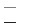 Minimální doporučená úroveň pro úpravy očekávaných výstupů v rámci podpůrných opatření:objasní důsledky pohybů Zeměuvede příklady působení vnitřních a vnějších procesů v přírodní sféře a jejich vlivu na přírodu a na lidskou společnostuvede příklady působení přírodních vlivů na utváření zemského povrchuMinimální doporučená úroveň pro úpravy očekávaných výstupů v rámci podpůrných opatření:ovládá základy praktické topografie a orientace v terénuuplatňuje v praxi zásady bezpečného pohybu a pobytu ve volné příroděMinimální doporučená úroveň pro úpravy očekávaných výstupů v rámci podpůrných opatření:vyhledá na mapách jednotlivé světadíly a oceányrozliší zásadní přírodní a společenské znaky světových regioncharakterizuje polohu, rozlohu, přírodní, kulturní, společenské, politické a hospodářské poměry vybraných světadílů, oceánů a vybraných státůMinimální doporučená úroveň pro úpravy očekávaných výstupů v rámci podpůrných opatření:ovládá základy praktické topografie a orientace v terénuuplatňuje v praxi zásady bezpečného pohybu a pobytu ve volné příroděMinimální doporučená úroveň pro úpravy očekávaných výstupů v rámci podpůrných opatření:uvede příklady, jak přírodní podmínky souvisejí s funkcí a rozmístěním lidských sídelvyhledá na mapách nejznámější oblasti cestovního ruchu a rekreaceČlověk a uměníCharakteristika vzdělávací oblastibuduje žákův pozitivní postoj ke kultuře a umění rozvíjí žákovu osobnost a talent umožňuje seberealizaci žáka – tvořivost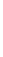 působí na jeho emoce rozvíjí žákovo vnímáníučí žáka zaujímat postoje k hodnotám vnějšího světa podporuje rozvoj schopnosti nonverbální komunikace učí ho objevovat užitečnost světa fantazie vede žáka k uplatnění teoretických poznatků v praxipomáhá mu získávat nové dovednostiučí žáka vážit si práce vlastní i práce druhých učí ho rozpoznávat kvalitu uměleckého díla poukazuje na vazby mezi různými druhy umění umožňuje žákovi chápat umění jako nedílnou součást běžného života jedince aupozorňuje na estetický účinek uměleckých děl vytvořených v minulosti a poukazuje na historické souvislosti a proměny umělecké tvorbyVzdělávací oblast Člověk a umění obohacuje žákův pohled na svět. Umožňuje mu chápat umění jako nedílnou součást běžného života. Podílí se na utváření žákova pozitivního postoje ke kultuře a umění, upozorňuje ho též na estetický účinek uměleckých děl vytvořených v minulosti a poukazuje na jejich historické souvislosti a proměny. Upozorňuje na vazby mezi různými druhy umění. Učí ho rozpoznávat kvalitu uměleckého díla, vážit si práce vlastní i druhých a zaujímat postoje k hodnotám vnějšího světa. Tato oblast rozvíjí žákovu osobnost a talent, jeho tvořivost. Umožňuje mu seberealizovat se. Zároveň působí na rozvoj žákova vnímání a emocionálního cítění. Učí ho čerpat inspiraci ze světa fantazie. Pomáhá mu získávat nové dovednosti a teoretické poznatky a uplatňovat je v praxi. Podporuje rozvojnonverbální komunikace.Nabídka okruhů, forem a technik práce je pouze orientační a každý z vyučujících si ji může upravit podle svých představ. Důležitost této vzdělávací oblasti jako součásti základního vzdělání spočívá v tom, že umožňuje žákovi jiné než pouze racionální poznávání světa.Oblast zahrnuje vyučovací předmět:	Hudební výchovaVýtvarná výchovaVyučovací předmět: Hudební výchovaCharakteristika vyučovacího předmětuVyučovací předmět hudební výchova je vyučován v 1.– 9. ročníku v této časové dotaci:Předmět hudební výchova je vyučován na obou stupních základního vzdělávání s časovou dotací 1 hodiny týdně pro 1. – 9. ročník. Výuka probíhá v poloodborných učebnách. Bývají do ní začleňovány krátkodobé projekty. Hudební výchova dává žákům příležitost, aby projevovali a uspokojovali svou přirozenou potřebu setkávání s hudbou. Tuto potřebu předmět podněcuje, rozvíjí a kultivuje v organizaci hudebně výchovných činností s širším záměrem obohacovat jejich estetické vnímání a prožívání světa.Hudební výchova žáka ovlivňuje, rozvíjí jeho osobnost a především jeho hudebnost. Snaží se rozvíjet receptivní, reprodukční a částečně i produkční schopnosti a dovednosti žáků, a to zejména vokálními, instrumentálními, poslechovými a hudebně pohybovými aktivitami. Upozorňuje na společenské funkce hudby jednotlivýchuměleckých epoch a postupně je vede k jejich rozlišení. Seznamuje žáky s národní hudební kulturou a kulturou jiných zemí. Zdůrazňuje schopnost hudebního umění minulosti i dneška působit na žáka emocionálně. Hudební výchova vede žáka prostřednictvím vokálních (práce s hlasem), instrumentálních (hry na jednoduché hudební nástroje), hudebně pohybových (tanec, gesta) a poslechových činností (vnímání, interpretace, rozpoznávání žánrů) k porozumění hudebnímu umění a hudbě, k jejímu aktivnímu vnímání a využívání jako svébytného prostředku komunikace. Umožňuje žákům hudebně se realizovat a vyjádřit tak své pocity a najít si svůj vlastní hudební styl.Do vzdělávacího předmětu hudební výchova jsou začleněna průřezová témata (viz přehled průřezových témat v Charakteristice ŠVP). Práce s žáky se speciálně vzdělávacími potřebami a s nadanými žáky je zmíněna v Charakteristice ŠVP.Výchovné a vzdělávací postupy, které v tomto předmětu směřují k utváření klíčových kompetencíchNa úrovní předmětu hudební výchova jsou pro utváření a rozvíjení klíčových kompetencí využívány následující postupy:Kompetence k učenívedeme žáka k celoživotnímu zájmu o hudbu a kulturu jako takovouučíme ho v širších souvislostech vyhledávat a třídit informace s hudební tematikou, rozumět a využívat hudební terminologiiKompetence k řešení problémůposilujeme žákovu sebedůvěru při aktivních hudebních činnostechkladně ho motivujemepoukazujeme na jeho zlepšeníKompetence komunikativníučíme žáka formulovat vlastní myšlenky a názory, naslouchat promluvám druhých lidí, vhodně a slušně na ně reagovat, zapojovat se do diskuze, obhajovat vlastní názor a vhodně argumentovatpracujeme s různými typy textů, notových a obrazových materiálů a záznamůpoukazujeme na to, že hudba je možným prostředkem komunikace mezi lidmi i národyKompetence sociální a personálnídohlížíme na to, aby žák při práci ve skupině dodržoval společně stanovená pravidlavedeme ho ke spolupráci s ostatními a učíme ho oceňovat práci druhýchučíme ho tolerantnímu přístupu vůči druhým, motivujeme ho pochvalou, posilujeme jeho sebevědomíKompetence občanskévedeme žáka k vytvoření kladného vztahu ke kulturním a historickým hodnotám, k uměleckým dílůmsnažíme rozvíjet jeho smysl pro kulturu a tvořivostKompetence pracovnípři praktických hudebních činnostech se učíme správně zacházet s hudebními nástroji a materiálydodržujeme při tom stanovená pravidlavyužíváme znalosti z jiných oborů, učíme se hledat souvislostiVyučovací předmět: Výtvarná výchovaCharakteristika vyučovacího předmětuVyučovací předmět výtvarná výchova je vyučován v 1.– 9. ročníku v této časové dotaci:Výtvarná výchova je vyučována na I. i II. stupni s časovou dotací: 1. – 3. ročník 1 hodina; 4. – 6. ročník 2 hodiny; 7. – 9. ročník 1 hodina týdně.Výtvarná výchova přivádí děti k aktivaci smyslového vnímání, k estetickému cítění a rozumovému i citovému hodnocení skutečnosti a jevů. Tvořivými činnostmi umožňuje prohloubení prožitku poznávání. Rozvíjí smyslovou citlivost žáků a uplatňuje jejich subjektivitu. Upozorňuje je též na estetický účinek uměleckých děl vytvořených v minulosti a poukazuje na jejich historické souvislosti a proměny. Učí žáka zacházet s linií, barvou, tvarem, poznávat jejich vlastnosti v ploše a prostoru. Seznamuje ho se základními výtvarnými postupy, materiály a nástroji a s jejich vyjadřovacími možnostmi. Pěstuje u žáků vztah k výtvarné kultuře, navazuje hlubší kontakty s uměním prostřednictvím výtvarných činností. Žák by měl získat podněty k odvaze a chuti uplatnit osobně jedinečné pocity a prožitky a poznat možnosti a způsoby, jak vizuál ně obrazná vyjádření nabídnout ostatním. Subjektivní výtvarná výpověď je novou cestou komunikace.Do vzdělávacího předmětu výtvarná výchova jsou začleněna průřezová témata (viz přehled průřezových témat v Charakteristice ŠVP). Práce s žáky se speciálně vzdělávacími potřebami a s nadanými žáky je zmíněna v Charakteristice ŠVP.Výchovné a vzdělávací postupy, které v tomto předmětu směřují k utváření klíčových kompetencíchNa úrovní předmětu výtvarná výchova jsou pro utváření a rozvíjení klíčových kompetencí využívány následující postupy:Kompetence k učeníporovnáváme různé práce žáků, vedeme je k hodnocení a pěstujeme u nich estetické cítění a vkusseznamujeme je se znaky výtvarných uměleckých slohů a s význačnými umělci.Kompetence k řešení problémupři společné diskuzi poukazujeme na zlepšení, motivujeme žáky pochvalou, prezentujeme žákovské práce vedeme žáky k sebehodnoceníposilujeme žákovu sebedůvěru, navrhujeme mu možné postupy, které by vedly ke zdárnějšímu výsledku jeho práce.Kompetence komunikativníučíme žáky respektovat vzájemné odlišnosti ve výtvarném vyjadřování, seznamujeme je s ilustracemi v dětských kniháchvyužíváme jejich propojení s literární výchovou a čtenímpovzbuzujeme žáky k tomu, aby se nebáli přiměřenou formou vyjádřit své názory, zapojujeme je do výzdoby třídy a školynabízíme jim vizuálně obrazná vyjádření jako možný prostředek komunikace.Kompetence sociálně personálnídohlížíme na to, aby žák při práci ve skupině dodržoval společně stanovená pravidlavedeme ho ke spolupráci s ostatními a učíme ho oceňovat práci druhýchučíme ho tolerantnímu přístupu vůči druhým, motivujeme ho pochvalou, posilujeme jeho sebevědomí.Kompetence občanskénabízíme žákovi různé náměty k řešení rozličných situací, pomáháme mu při výběru řešeníseznamujeme ho s kulturním a historickým dědictvím, poukazujeme na jeho hodnotyvolíme takové výtvarné činnosti, které jsou šetrné k životnímu prostředí, třídíme výtvarný odpad.Kompetence pracovnívytváříme základní pracovní návyky, stanovujeme pravidla bezpečnosti při práci.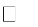 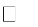 Člověk a zdravíCharakteristika vzdělávací oblastiVzdělávací oblast Člověk a zdraví navazuje na znalosti, které žáci získali na prvním stupni v předmětech tělesná výchova a přírodověda. Přináší základní poznatky o člověku a preventivní ochraně zdraví.Oblast zahrnuje vyučovací předměty:	Výchova ke zdravíTělesná výchovaVyučovací předmět: Výchova ke zdravíCharakteristika vyučovacího předmětu Vyučovací předmět výchova ke zdraví je vyučován v této časové dotaci:Učí žáky aktivně rozvíjet a chránit své zdraví - sociální, psychické a fyzické. Žáci si upevňují stravovací, pracovní, hygienické a zdravotně preventivní návyky. Rozvíjejí dovednosti, jak předcházet úrazům a vlastnímu ohrožení v každodenních i mimořádných situacích. Rozšiřují a prohlubují si poznatky o společnosti, škole a rodině. Součástí výuky budou také exkurze a projekty k některým tematickým celkům.Vzdělávací obsah je rozdělen na 4 tematické okruhy:tematický okruh Změny v životě člověka a jejich reflexe tematický okruh Zdravý způsob života a péče o zdraví tematický okruh Rizika ohrožující zdraví a jejich prevence tematický okruh  Hodnota a podpora zdravíDo vzdělávacího předmětu výchova ke zdraví jsou začleněna průřezová témata (viz. přehled průřezových témat v Charakteristice ŠVP). Práce s žáky se speciálně vzdělávacími potřebami a s nadanými žáky je zmíněna v Charakteristice ŠVPVýchovné a vzdělávací  postupy, které v tomto předmětu směřují k utváření klíčových kompetencíNa úrovni předmětu výchova ke zdraví jsou pro utváření a rozvíjení klíčových kompetencí využívány následující postupy:Kompetence k učeníseznamujeme žáky s obecně používanými termíny a učíme je dávat do obecných souvislostíučíme žáky vyhledávat a třídit informace samostatně či ve spolupráci s ostatními žákyvedeme je k chápání zdraví jako nejdůležitější životní hodnotyKompetence k  řešení problémůvedeme žáky k samostatnému řešení problému na základě získaných dovednostísnažíme se u žáků o pochopení významu kontroly dosažených výsledkůvybízíme žáky k uvědomění si, že problém může mít více správných řešeníKompetence komunikativnípodporujeme žáky k vyjadřování svého názoru a naslouchání názorům druhýchvedeme je ke komunikaci se spolužáky, učiteli i ostatními dospělými ve škole i mimo nivybízíme žáky k otevřené diskusi k podpoře zdravých životních návykůKompetence sociální a personálníučíme žáky spolupracovat uvnitř kolektivusamostatným řešením přiměřených úkolů umožňujeme dosažení pocitů sebeuspokojení a sebeúctyKompetence občanskévedeme žáky ke schopnosti poskytnutí první pomoci v rámci svých možnostía zodpovědnému chování v krizových situacíchvedeme žáky k dodržování pravidel zdravého životního styluvybízíme žáky k respektování individuality každého člověkaKompetence pracovníumožňujeme přistupovat kriticky k výsledkům, kterých dosáhliučíme je stanovovat si kritéria hodnocení vlastní prácevedeme žáky k dodržování pravidel hygieny a bezpečnosti práceVyučovací předmět: Tělesná výchovaCharakteristika vyučovacího předmětuVyučovací předmět tělesná výchova je vyučován od 1. do 9. ročníku v této časové dotaci:  Za lomítkem je hodinová dotace ve třídě s rozšířenou výukou tělesné výchovy.Tělesná výchova na 1. stupni probíhá smíšeně, žáci 2. stupně jsou rozděleni dle pohlaví. K výuce tělesné výchovy využíváme kvalitně vybavenou tělocvičnu a venkovní prostory. Během školního roku se žáci v rámci výuky tělesné výchovy účastní mnoha školních i mimoškolních sportovních aktivit.Vzdělávací obsah je realizován v tematických celcích:tematický celek: Pohybové a sportovní hrytematický celek: Atletikatematický celek: GymnastikaDo vzdělávacího předmětu tělesná výchova jsou začleněna průřezová témata (viz. Přehled průřezových témat v Charakteristice ŠVP) Práce s žáky se speciálně vzdělávacími potřebami a s nadanými žáky je zmíněna v Charakteristice ŠVP.Výchovné a vzdělávací postupy, které v tomto předmětu směřují k utváření klíčových kompetencíNa úrovni předmětu tělesná výchova jsou pro utváření a rozvíjení těchto klíčových kompetencí využívány následující postupyKompetence k učenívedeme žáky k označení svých nedostatků a určení jejich příčinvedeme žáky ke schopnosti samostatně se připravit na pohybovou činnost, zhodnotit kvalitu organizace svého pohybovéh o režimu a podíl spolužáka na prováděné pohybové aktivitěKompetence k řešení problémůvytváříme modelové situace umožňující orientaci a nabízející řešení problémové situacemotivujeme žáky k jednání v duchu fair-play, , k čestnému soupeření a naplňování olympijské myšlenkyKompetence komunikativnípodporujeme u žáků sebevědomé vystupování, vybízíme je ke kritické diskusi, hodnocení, obhajobě svých názorůučíme žáky orientovat se ve strategii hry, domlouvat se na taktice v herní činnosti, vzájemně spolupracovatmotivujeme žáky k využití svých zkušeností a fantazieKompetence sociální a personálníuskutečňujeme se žáky práci ve skupinách, dvojicích či samostatněvedeme žáky k uvědomění si svého podílu na společné práci, projevovat se dle svých schopností, získaných dovedností a fyzické zdatnostiKompetence občanskéučitel hodnotí výsledek, ale i cestu k jeho získání, vybízíme žáky k otevřenosti, upřímnosti, aby se nebáli zeptat na své chyby a možnosti jejich odstraněnívedeme žáky k toleranci postupů druhých a získávání vzájemné úcty a respektumotivujeme žáky ke snaze dosáhnout lepších výkonů, stanovení vlastního cíle, zdokonalování svých dovedností vybízíme žáky ke sportovním aktivitámKompetence pracovníučíme žáky porozumět svým právům a povinnostem vyplývající z role hráče, organizátora, rozhodčího nebo diváka a  svá práva uplatňovatnapomáháme žákům předvídat možnosti úrazu a přizpůsobovat své jednání dané situaciV rámci blokové výuky: Plavání – základní a zdokonalovací výcvik, Bruslení – základní výcvik 5.9  Člověk a svět práceCharakteristika vzdělávací oblastiVzdělávací oblast Člověk a svět práce postihuje širokou oblast pracovních činností a technologií. Vede žáky k získání základních dovedností v různých oborech lidské činnosti a přispívá k postupnému vytváření profesní orientace žáků. Tato oblast se zaměřuje na praktické pracovní dovednosti a návyky a doplňuje základní vzdělání o důležitou složku nezbytnou pro uplatnění člověka v dalším životě a společnosti. Tím se odlišuje od ostatních vzdělávacích oblastí. Koncepce vzdělávací oblasti Člověk a svět práce vychází z konkrétních životních situací, v nichž žáci  přicházejí  do  přímého  kontaktu  s lidskou  činností  a  technikou  v jejich  rozmanitých podobách a  širších souvislostech.Oblast zahrnuje vyučovací předmět:  Praktické činnosti5.9.1	Vyučovací předmět: Praktické činnostiCharakteristika vyučovacího předmětuVyučovací předmět praktické činnosti je vyučován od 1. – 8. ročníku v této časové dotaci:Cílové zaměření tohoto předmětu vede žáky k pozitivnímu vztahu k práci a k odpovědnosti za výsledky práce. Žáci se učí plánovat svou práci sami i v týmu, používat nástroje, nářadí a pomůcky. Plněním zadaných úkolů se učí tvořivosti, vytrvalosti, soustavnosti a uplatňování vlastních nápadů. Ve všech vzdělávacích okruzích jsou žáci soustavně vedeni k dodržování zásad bezpečnosti a hygieny práce, k poskytnutí první pomoci. Žáci jsou vedeni k pochopení práce a pracovní činnosti jako příležitosti k seberealizaci a k rozvíjení podnikatelského myšlení. Vzdělávací obsah je realizován v průběhu celého základního vzdělávání a je určen všem žákům (tedy chlapcům i dívkám bez rozdílu).Vzdělávací obsah je rozdělen na 1. stupni na 4 tematické okruhy:tematický okruh: Práce s drobným materiálemtematický okruh: Konstrukční činnostitematický okruh: Pěstitelské prácetematický okruh: Příprava pokrmůNa 2.stupni se dělí na 8 tematických okruhů:tematický okruh: Práce s technickými materiálytematický okruh: Design a konstruovánítematický okruh: Pěstitelské práce a chovatelstvítematický okruh: Provoz a údržba domácnostitematický okruh: Příprava pokrmůtematický okruh: Práce s laboratorní technikoutematický okruh: Využití digitálních technologiítematický okruh: Svět práce (tematický okruh Svět práce je povinný pro 8. a 9. ročník)Do vzdělávacího předmětu pracovní činnosti jsou začleněna průřezová témata (viz. přehled průřezových témat v Charakteristice ŠVP). Práce s žáky se speciálně vzdělávacími potřebami a s nadanými žáky je zmíněna v Charakteristice ŠVP.Výchovné a vzdělávací postupy, které v tomto předmětu směřují k utváření klíčových kompetencíchNa úrovní předmětu pracovní činnosti jsou pro utváření a rozvíjení klíčových kompetencí využívány následující postupy:Kompetence k učeníučíme žáky osvojovat si základní pracovní dovednosti a návyky z různých pracovních oblastí , používat vhodné nástroje, nářadí a pomůcky při práci i v běžném životěumožňujeme žákům používat různé materiály, vhodné nástroje a nářadíučíme žáky pozorovat a experimentovat, porovnávat a vyvozovat závěryvedeme žáky ke zdokonalování a k hodnocení výsledků jejich prácepracujeme s pojmy a informacemi z praxe tak, aby bylo možné je propojovat a třídit a použít v reálném životěKompetence k řešení problémůzadáváme úkoly způsobem, který umožňuje volbu různých postupůučíme žáky promýšlet pracovní postupy při plnění zadaných úkolůsnažíme se u žáků rozvíjet tvořivost, vedeme je k uplatňování vlastních nápadů umožňujeme žákům hodnotit výsledky své prácepřiměřenou náročností úkolů vedeme žáky k vytrvalosti při řešení problémuKompetence komunikativníučíme žáky popsat postup prácevedeme žáky k užívání správné technologieumožňujeme žákům využívat různé typy textů, záznamůKompetence sociální a personálnívedeme žáky ke spolupráci a vzájemné pomociumožňujeme žákům pracovat ve skupině, vytvářet společné práce, při kterých se učí spolupracovat a respektovat nápady druhých, společně se snaží o dosažení kvalitního výsledkuumožňujeme každému žákovi zažít úspěchKompetence občanskévytváříme u žáků pozitivní vztah k práci a vedeme je k odpovědnosti za kvalitu svých i společných výsledků práceumožňujeme žákům, aby na základě jasných kritérií hodnotili své činnosti nebo výsledkyučíme žáky respektovat tradice a kulturní a historické dědictví, seznamujeme je s technikami lidové tvorbyKompetence pracovnívedeme žáky k dodržování obecných pravidel bezpečnosti a hygieny včetně používání ochranných pracovních prostředkůvedeme žáky ke správným způsobům užití materiálu a pracovních nástrojůučíme žáky správně a zodpovědně zacházet s pracovními pomůckami dbáme na dodržování bezpečnosti při prácipředstavujeme žákům pracovní odvětví tak, aby byli schopni uvážlivě rozhodnout o svém profesním zaměření5.10	Povinně volitelný předmětPovinně volitelný předmět (PVP) škola nabízí v rámci disponibilních hodin od 1. do 9. ročníku.stupeňstupeňPovinně volitelné předměty budou nabízeny od 6. do 9. ročníku v uvedeném rozsahu.Vyučovací předmět: Anglický jazyk konverzace – I. stupeňCharakteristika vyučovacího předmětuVyučovací předmět Anglický jazyk konverzace je vyučován od 1.-5.ročníku v rámci nabídky povinně volitelných předmětů. Je vyučován jednu vyučovací hodinu týdně. Vychází ze vzdělávacího oboru Anglický jazyk. V prvním období je nejdůležitější probuzení zájmu žáků o výuku a vytváření pozitivního vztahu k učení se cizímu jazyku. Žáky vedeme k porozumění vyslechnutému sdělení, jeho zopakování, k použití naučených slov v jednoduchém spojení a ke čtení a psaní základních slov a jednoduchých vět.Výuka probíhá ve vyučovacích hodinách. Střídá se práce frontální, skupinová, ve dvojicích a samostatná. Zařazují se jazykové hry, soutěže, písničky a říkadla, drama, příběhy.Vzdělávání v předmětu anglický jazyk vede žáky k:vnímání a postupnému osvojování cizího jazyka jako prostředku k získávání a předávání informací, k vyjádření prožitků a potřeb a ke sdělování názorůrozvíjení pozitivního vztahu k mnohojazyčnosti a respektování kulturní rozmanitostipochopení jazyka jako důležitého nástroje celoživotního vzdělávánízískávání sebedůvěry při vyjadřování se v cizím jazyceVýchovné a vzdělávací postupy, které v tomto předmětu směřují k utváření klíčových kompetencí:Na úrovni předmětu Anglický jazyk konverzace jsou pro utváření a rozvíjení klíčových kompetencí využívány následující postupy:Kompetence k učeníUčitel vede žáky k:dorozumění se v běžných každodenních situacíchporozumění jednoduché a zřetelně vyslovované promluvě a konverzaciporozumění jednoduchým textům za použití vizuálních pomůcekplynulému a foneticky správnému hlasitému čtenípsaní krátkých, gramaticky správných vět a sdělenívyhledávání, třídění a následnému používání informacípropojení znalostí a vytváření si komplexnějšího pohledu na světplánování a organizování svého vlastního učeníKompetence k řešení problémůUčitel vede žáky k:hledání různých řešení každodenních situací v cizojazyčném prostředípostupnému zdokonalování práce s informacemiKompetence komunikativníUčitel vede žáky k:pochopení a postupnému osvojování jazyka jako prostředku k získávání a předávání informacípostupnému jednoduchému vyjadřování svých myšlenek, prožitků a názorůosvojení si pravidel mezilidské komunikace daného cizojazyčného prostředíKompetence sociální a personálníUčitel vede žáky k:účinné spolupráci v rámci skupinyučení se různým rolím v rámci dané skupinynaslouchání a respektování názorů ostatníchzískávání sebedůvěry při vyjadřování se v rámci skupinypostupnému seznamování se s kulturním a společenským prostředím anglicky mluvících zemíKompetence občanskéUčitel vede žáky k:vnímání a chápání individuálních rozdílů mezi nimi samotnýmistanovení jednoduchých pravidel pro práci ve skupiněrespektování předem dohodnutých pravidel chováníuvědomování si hodnot našeho kulturního a historického dědictvízodpovědnému chování v krizových situacích a poskytování nezbytné pomociKompetence pracovníUčitel vede žáky k:postupnému utváření správných pracovních návykůefektivní organizaci a plánování vlastní prácevyužívání osvojených jazykových znalostí k zvládnutí daného úkoluposouzení svých jazykových schopností, k sebehodnoceníVyučovací předmět: Sportovní a pohybové hry – I. stupeňCharakteristika vyučovacího předmětuVyučovací předmět sportovní a pohybové hry je vyučován od 1. – 5. ročníku v rámci nabídky povinně volitelných předmětů. Je vyučován jednu vyučovací hodinu týdně. Vychází ze vzdělávacího oboru Tv. Poskytuje žákům hlubší rozvoj motoricky. Obsa h předmětu je zaměřen na rozvíjení a zdokonalování pohybových dovedností. Žák by měl být pohybově všestranný a v rámci svých možností rozvíjet individuálně pohybové nadání. Své pohybové dovednosti by měl umět aplikovat v rámci různých sportovních her ( vybíjená, kopaná, házená, košíková…). Pravidelný všestranný pohyb při hodinách kladně působí na zdravý vývoj organismu žáka. Vzdělávací obsah vyučovacího předmětu sportovní a pohybové hry má komplexně navazující charakter, který se tematicky prolíná se vzdělávacím obsahem předmětu Tv. Předmět Sportovní a pohybové hry rozvíjí všechny klíčové kompetence žáků. Jeho náplní jsou míčové hry, základy gymnastiky, atletika, posilování a relaxační cvičení.Výchovné a vzdělávací postupy, které v tomto předmětu směřují k utváření klíčových kompetencí:Na úrovni předmětu sportovní a pohybové hry jsou pro utváření a rozvíjení klíčových kompetencí využívány následující postupy:Kompetence k učeníseznamujeme žáky s obecně používanými termíny a učíme je dávat do obecných souvislostíučíme žáky vyhledávat a třídit informace samostatně či ve spolupráci s ostatními žákyvedeme je k chápání zdraví jako nejdůležitější životní hodnotyKompetence k  řešení problémůvedeme žáky k samostatnému řešení problému na základě získaných dovednostísnažíme se u žáků o pochopení významu kontroly dosažených výsledkůvybízíme žáky k uvědomění si, že problém může mít více správných řešeníKompetence komunikativnípodporujeme žáky k vyjadřování svého názoru a naslouchání názorům druhýchvedeme je ke komunikaci se spolužáky, učiteli i ostatními dospělými ve škole i mimo nivybízíme žáky k otevřené diskusi k podpoře zdravých životních návykůKompetence sociální a personálníučíme žáky spolupracovat uvnitř kolektivusamostatným řešením přiměřených úkolů umožňujeme dosažení pocitů sebeuspokojení a sebeúctyKompetence občanskévedeme žáky ke schopnosti poskytnutí první pomoci v rámci svých možností a zodpovědnému chování v krizových situacíchvedeme žáky k dodržování pravidel zdravého životního styluvybízíme žáky k respektování individuality každého člověkaKompetence pracovníumožňujeme přistupovat kriticky k výsledkům, kterých dosáhli, učíme je stanovovat si kritéria hodnocení vlastní prácevedeme žáky k dodržování pravidel hygieny a bezpečnosti práceVyučovací předmět: Seminář z matematiky II. stupeňCharakteristika vyučovacího předmětuVyučovací předmět seminář z matematiky je vyučován od 6. – 9. ročníku jednu hodinu týdně v rámci nabídky povinně volitelných předmětů. Vychází ze vzdělávacího oboru matematika a její aplikace. Nadaným žákům poskytuje hlubší matematické vědomosti a dovednosti potřebné pro další studium na střední škole, pro orientaci v praktickém životě i pro úspěšné uplatnění ve většině oborů, motivuje je k dalšímu studiu matematických oborů na střední a vysoké škole. Žákům méně nadaným umožňuje důkladné procvičení učiva předmětu matematika.Výchovné a vzdělávací postupy, které v tomto předmětu směřují k utváření klíčových kompetencíchNa úrovní předmětu seminář z matematiky jsou pro utváření a rozvíjení klíčových kompetencí využívány následující postupy:Kompetence k učenívedeme žáky k zodpovědnosti za jejich vzdělávání – připravujeme je na celoživotní učeníve výuce rozvíjíme intelektuální schopnost žáků, jejich paměť, představivost, tvořivost, abstraktní myšlení, schopnost logického úsudkurozvíjíme kombinatorické a logické myšleníKompetence k řešení problémůpodporujeme týmovou spolupráci při řešení problemůvedeme žáky k provádění rozboru problémové úlohy, návrhu plánu řešení a vyhodnocení řešenína modelových příkladech učíme žáky používat správný algoritmus řešení problempodporujeme žáky při řešení problému netradičními způsobyKompetence komunikativnívedeme žáky k tomu, aby otevřeně vyjadřovali svůj názor podpořený logickými argumentyučíme žáky využívat při komunikaci internet, odbornou literaturu a jiné komunikační zdrojeKompetence sociální a personálnípodporujeme skupinovou výuku a kooperativní vyučováníučíme žáky kriticky hodnotit práci týmu, svoji práci v týmu i práci ostatních členů týmuKompetence občanskérespektujeme osobnost žáka a jeho právavedeme žáky k utváření přátelské otevřené atmosféry ve tříděKompetence pracovnídůsledně žáky vedeme k dodržování vymezených pravidelchválíme kvalitně odvedenou práciVyučovací předmět: Seminář z českého jazyka II. stupeňCharakteristika vyučovacího předmětuVyučovací předmět seminář z českého jazyka je vyučován od 6. – 9. ročníku v rámci nabídky povinně volitelných předmětů. Je vyučován po jednotlivých ročnících 1 vyučovací hodinu týdně. Vychází ze vzdělávacího oboru Jazyk a jazykové vyučování a poskytuje žákům hlubší vědomost i a dovednosti v daném oboru potřebné pro další studium na střední škole, pro orientaci v praktickém životě i pro úspěšné uplatnění ve většině oborů. Motivuje žáky jazykově nadané a talentované a současně nabízí další hodiny jazykové výuky žákům, u kterých se projevují problémy související s vývojovými poruchami učení hraničního charakteru.Vzdělávací obsah vyučovacího předmětu Seminář z českého jazyka má komplexně navazující charakter, který se tematicky prolíná se vzdělávacím obsahem předmětu Českýja zyk a literatura. Tento obsah není rozdělen na tematické okruhy.Výchovné a vzdělávací postupy, které v tomto předmětu směřují k utváření klíčových kompetencíNa úrovni předmětu seminář z českého jazyka jsou pro utváření a rozvíjení klíčových kompetencí využívány následující postupy:Kompetence k učenívedeme žáky k zodpovědnosti za jejich vzdělávání – připravujeme je na celoživotní učeníve výuce rozvíjíme intelektuální schopnosti žáků, jejich paměť, schopnost abstrakce, logického úsudku, systematického řazení informacíumožňujeme aplikaci naučených pravidel, jejich vzájemné propojováníKompetence k řešení problémůpodporujeme týmovou spolupráci při řešení problémůnabízíme možnosti nalézt chyby a navrhnout řešeníumožňujeme volit netradiční způsoby řešení problémůKompetence komunikativnívedeme žáky k tomu, aby otevřeně vyjadřovali svůj názor podpořený logickými argumentynabízíme další příležitosti porozumět literárnímu i gramatickému učivu, rozvíjet schopnosti správně formulovat své myšlenkyučíme žáky využívat při komunikaci odbornou literaturu, internet a jiné komunikační zdroje Kompetence sociální a personálnípodporujeme skupinovou výuku a kooperativní vyučováníučíme žáky kriticky zhodnotit práci svoji, celého týmu i osobní podíl na týmových výsledcíchKompetence občanskérespektujeme osobnost žáka a jeho právavedeme žáky ke spoluvytváření přátelské, otevřené a tvůrčí atmosféry v pracovním týmupodporujeme v žácích potřebu kultivovaného osobního projevu, celoživotního zájmu o literaturuKompetence pracovnívedeme žáky k dodržování stanovených pravideloceňujeme kvalitní práci, zodpovědný přístupVyučovací předmět: Technické činnosti – II. stupeňCharakteristika vyučovacího předmětuPovinně volitelný předmět technické činnosti je určen všem žákům (chlapcům i dívkám), je vyučován od 6. do 9. ročníku jednu hodinu týdně. Ze vzdělávacího oboru Člověk a svět práce obsahuje:Práce s technickými materiály Design a konstruováníVyučovací předmět technické činnosti vede žáky k osvojení základních pracovních dovedností, k používání vhodných nástrojů, nářadí a pomůcek při práci i v běžném životě. Žáci jsou soustavně vedeni k dodržování zásad bezpečnosti a hygieny při práci. Koncepce vyučovacího předmětu vychází z konkrétních životních situací, v nichž žáci přicházejí do přímého kontaktu s lidskou činností a technikou. Výuka je doplněna projekty a exkurzemi.Výchovné a vzdělávací postupy, které v tomto  předmětu vedou k utváření klíčových kompetencí.Na úrovni předmětu technické činnosti jsou pro utváření a rozvíjení klíčových kompetencí využívány následující postupy:Kompetence k učenípředkládáme k zhotovení žákům takové výrobky, které propojují poznatky z různých oblastí a na základě toho si žáci vytváří úplný pohled na svět Kompetence k řešení problémůumožňujeme žákům hodnotit výsledky své prácepodporujeme rozvoj kreativity a samostatnosti při řešení úkolůKompetence komunikativnípředkládáme úkoly vhodné ke kooperaci se spolužákyzadáváním krátkodobých projektů vedoucích k využití komunikačních a informačních technologiíKompetence sociální a personálnířešením reálných problémů a situací se snažíme o porozumění práci a pracovní činnosti jako příležitosti k seberealizaci, sebeaktualizaci.hodnocením práce spolužáků vytváříme prostředí k diskusi, k formulaci vlastních názorů a přijímání a toleranci názorů a myšlenek druhýchKompetence občansképraktickým užíváním různých materiálů vedeme k pochopení základních souvislostí a rozhodování v zájmu ochrany přírodyKompetence pracovnípředkládáním přiměřeně náročných úkolů vedeme žáky k vytrvalosti a soustavnosti při plnění zadaných úkolůpraktickým cvičením vedeme k osvojení základních pracovních dovedností a návyků z různých pracovních oblastí, k organizaci a plánování práce a k používání vhodných nástrojů, nářadí a pomůcek při práci i v běžném životěpři praktických cvičeních dbáme na dodržování technologické kázně a uplatňování zásad hygieny, bezpečnosti a ochrany zdraví p ři práci a k poskytnutí první pomocipořádáním exkurzí orientujeme žáky v různých oborech lidské činnosti, formách fyzické a duševní práce a osvojení potřebných poznatků a dovedností významných pro volbu vlastního profesního zaměření a pro další životní a profesní orientaciVyučovací předmět: Přírodovědný seminář II. stupeňCharakteristika vyučovacího předmětuVyučovací předmět přírodovědný seminář vyučován v  7. 8. a 9. ročníkuPřírodovědný seminář navazuje na vzdělávací oblast Člověk a svět a Člověk a příroda a je zaměřen na prohlubování vědomostí a praktických dovedností získaných v rámci výuky v povinném předmětu. Učivo je rozděleno do přírodopisné, fyzikální, a chemické části.Přírodopisná část předmětu je zaměřena především na upevnění stávajících vědomostí a dovedností a na jejich další rozvíjení formou laboratorních a seminárních prací. Vyučovací předmět vede žáka k uvědomování si užitečnosti přírodovědných poznatků a jejich aplikací v praktickém životě, rozvíjí dovednost objektivně a spolehlivě pozorovat, experimentovat, vytvářet a ověřovat hypotézy, vyvozovat z nich závěry a ty ústně i písemně interpretovat. Důraz je kladen především na vlastní žákovskou aktivitu, na objevování, pozorování a vyvozování závěrů. Metody a formy práce jsou zaměřené na skupinové či individuální úkoly prováděné s podporou vyučujícího, zaměřené na pozorování, popis a vyvozování.Výuka směřuje k:podchycení a rozvíjení zájmu o poznávání základních přírodopisných pojmůvytváření potřeb objevovat a vysvětlovat přírodopisné jevyk umění zacházet s mikroskopem, lupou, laboratorní soupravou, atd.získávání a upevňování dovedností pracovat podle pravidel bezpečné práce v laboratoři a dovednosti poskytnout první pomoc při úrazechHodnocení žáka sleduje jeho schopnost plnit zadané úkoly, pracovat s informacemi, aplikovat je v praxi. Opírá se o míru aktivity žáka, odevzdané laboratorní práce a referáty.Fyzikální část předmětu se soustředí na prohloubení probíraného učiva a jeho rozšíření o praktické dovednosti, zejména formou měření a fyzikálních pokusů se všemi dostupnými vyučovacími pomůckami. Metody a formy práce jsou zaměřené na praktickou individuální práci nebo práci ve dvojicích. Měření bude probíhat v učebně fyziky vybavené rozvodem elektřiny, eventuálně v počítačové učebně.Chemická část předmětu bude zaměřena na prohlubování probíraného učiva, získání praktických dovedností při práci v laboratoři. Žáci se seznámí s důležitými chemickými reakcemi a jejich přípravami. Žáci získají informace o bezpečném, účelném a ekonomickém zacházení s chemickými látkami. Dále budou vedeni k ochraně vlastního zdraví i k ochraně přírody s důrazem na environmentální výchovu. Učební předmět přírodovědná praktika má poskytnout žákům co nejvíce příležitostí k tomu, aby pochopili, že bez základních znalostí o chemických látkách a jejich reakcích se člověk neobejde v žádné oblasti své činnosti. Aby si uvědomili význam uplatnění chemie v budoucnosti a vyvodili si nezbytnost ochrany životního prostředí i vlastního zdraví.V hodinách se používají tyto formy výuky: výkladové hodiny, praktický nácvik dovedností v chemické laboratoři. Dále práce na školních projektech, samostatná práce žáků s využitím a vyhledáváním různých zdrojů informací a praktické ověřování získaných teoretických znalostí .Do vzdělávacího předmětu přírodovědný seminář jsou začleněna průřezová témata (viz přehled průřezových témat v Charakteristice ŠVP). Práce s žáky se speciálně vzdělávacími potřebami a s nadanými žáky je zmíněna v Charakteristice ŠVP.Výchovné a vzdělávací postupy, které v tomto předmětu směřují k utváření klíčových kompetencíNa úrovni předmětu přírodovědný seminář jsou pro utváření a rozvíjení klíčových kompetencí využívány následující postupy:Kompetence k učení:nabízíme žákům řadu aktivačních metod i tradičních postupů, které jim přiblíží problematiku různých vědních oborůpředkládáme žákům dostatek spolehlivých informačních zdrojů, vedeme je k jejich pravidelnému využívání a hledání souvislostí pro sebe i společnostpodporujeme formování komplexního pohledu na přírodní vědy Kompetence k řešení problémů:podněcujeme k hledání různých řešení problému a schopnosti řešení obhájitnabádáme žáky k samostatnému pozorování dějů a vlastností látek, provádění experimentů i řešení praktických úkolů, včetně vyhodnocování výsledků svého pozorování, vyvozování závěrů a souvislostípředkládáme žákům dostatek námětů k samostatnému uvažování, řešení úkolů a hledání stávajících i objevování nových souvislostíKompetence komunikativní:vedeme žáky k týmové práci při řešení obsáhlejších úkolůzdůrazňujeme nutnost komunikace způsobem, který umožní kvalitní spolupráci a tak i dosažení společného cíleKompetence sociální a personální:navozujeme dostatek situací, které vedou k vědomí odlišnosti i jedinečnosti každého člověka a budou rozvíjet pozitivní sebedůvěru a vědomí vlastních možností ovlivňování nejen svého zdraví, ale i zdraví celé zeměkoulevytváříme dostatek příkladů k poznání potřeb a vzájemného respektu všech lidských jedinců, národností i států.Kompetence občanské:nabízíme žákům dostatek příležitostí k pochopení práv a povinností v souvislosti se zdravím a ochranou životního prostředí, a to včetně řešení modelových situací a jejich vlastních zkušeností z běžného života, kdy se jednalo např. o ochranu vod, ovzduší a bezpečnost při práci s různými látkamidostatečně varujeme před zneužíváním tísňových linek (lékařské pomoci, policie, hasiči)vedeme žáky k ocenění pomoci mezi státy vzhledem ke strategickým energetickým zásobám a nutností spolupráce (ropovod, plynovod, elektrifikace, složiště jaderných odpadů).Kompetence pracovní:nabízíme dostatek možností k nácviku praktických dovedností při zacházení s chemikáliemi, laboratorním náčiním, pomůckami, obsluhou jednoduchých aparatur a přístrojůvedeme k osvojení si dovedností spojených s prováděním jednoduchých pokusů, pozorování či vysvětlování podstaty dějůdáváme možnost prohloubit teoretické znalosti praktickým skládáním stavebnic a modelů, abychom usnadnili pochopení principů jevů.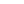 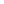 Vyučovací předmět: Společenskovědní seminář  – II. stupeňCharakteristika vyučovacího předmětuŽáci si rozšiřují znalosti o utváření společnosti a vztazích mezi člověkem a prostředím. Učí se orientaci v současném světě a v problematice evropské společnosti s pochopením regionální a místní historie a geografie.Výchovné a vzdělávací postupy, které v tomto předmětu směřují k utváření klíčových kompetencíchNa úrovní předmětu společenskovědní seminář jsou pro utváření a rozvíjení klíčových kompetencí využívány následující postupy:Kompetence k učenížák vyhledává a třídí informace, pracuje s texty a mapouchápe a prostorové souvislostiKompetence k řešení problémůpodílí se na realizaci a hodnocení úkolůvnímá souvislosti historických a současných společenských problémůKompetence komunikativnížák se učí diskutovat a argumentovatvyužívá dostupné komunikační prostředky a technologieKompetence sociální a personálníspolupracuje v týmu a učí se sebehodnoceníKompetence občanskéseznamuje se s tradicemi a ochranou kulturních a přírodních hodnotKompetence pracovnížáka vedeme k úctě k životnímu prostředí, kulturním památkám a jejich ochraněVyučovací předmět: Seminář z německého jazyka – II. stupeňSeminář z německého jazyka je vyučován od 6. do 9. ročníku v této časové dotaci:Seminář je vyučován převážně s pomocí jazykové animace, což je hravá metoda, která podněcuje zájem o jiný jazyk a kulturu, lidi a zemi. Snaží se zábavným způsobem přiblížit základy cizího jazyka, současně napomáhá uvědomovat si nejrůznější způsoby a varianty komunikace nejen v cizím jazyce. Během rozmanitých aktivit žáci odbourávají obavy nejen z cizí řeči, ale I z jejího používání – tedy především z mluvení a s tím spojeného strachu z možného děláníchyb. Zvyšují si tak seběvědomí a vidí uplatnění  jazyka při praktickém využití v každodenní komunikaci.V semináři jsou realizována tato průřezová témata:EV - základní podmínky života, lidské aktivityEGS - Evropa a svět nás zajímá , objevujeme Evropu a světOSV - poznávání lidí, komunikace, mezilidské vztahyMKV - lidské vztahy, kulturní diference, multikulturalita, etnický původMV - tvorba mediálního sdělení, práce v realizačním týmuVDO - principy demokracie , občan, společnost, stát, občanská společnost a školaVýchovné a vzdělávací strategie pro rozvoj klíčových kompetencí žáků:Kompetence k učení:žák je veden k orientaci v textu, hledání slovní zásoby ve slovníku, ke konverzaci, k nápaditosti a tvořivosti,žák je motivován k učení se cizích slovžák je veden k zájmu o vyhledávání rozšiřující slovní zásoby. Kompetence k řešení problému:žák navozuje modelové situace, ve kterých řeší daný problém v cizím jazyce,žák řeší v německém jazyce hádanky, křížovky, doplňovačky, osmisměrky, příp. atraktivní úkoly na PC.Kompetence komunikativní:žák komunikuje s jinými žáky a s učitelem,žák se učí naslouchat druhému a přizpůsobit svůj projev spontánně druhému mluvčímu. Kompetence sociální a personální:žák rozvíjí svou schopnost spolupracovat a respektovat práci vlastní a druhých.Kompetence občanské:žák se učí v modelové situaci svobodně a zodpovědně rozhodovat žák se seznamuje s cizími kulturami a učí se je respektovat. Kompetence pracovní:žák chápe smysl učení se cizímu jazyku ať už v rámci budoucích soukromých nebo profesních aktivit.6. HODNOCENÍ ŽÁKŮ A AUTOEVALUACE ŠKOLY6.1	Hodnocení žáků ve školeNedílnou součástí výchovně vzdělávacího procesu je hodnocení žáků. Hodnocení žáků je běžnou činností, kterou učitel ve škole vykonává průběžně při výuce i mimo ni po celý rok. Východiskem pro hodnocení a klasifikaci žáka je zákon 561/2004 Sb., školský zákon, v platném znění, vyhláška č. 73/2005 Sb., o vzdělávání dětí, žáků a studentů se speciálními vzdělávacími potřebami a dětí, žáků a studentů mimořádně nadaných, a školní vzdělávací program ve svých východiscích, cílech a klíčových kompetencích a předmětech z hlediska výstupů. Žák je hodnocen podle Pravidel pro hodnocení výsledků vzdělávání, která jsou součástí Školního řádu schvále ného pedagogickou radou.Cíle hodnoceníZákladní vzdělávání vede k tomu, aby si žáci osvojili potřebné strategie učení a na jejich základě byli motivováni k celoživo tnímu učení, aby se učili tvořivě myslet a řešit problémy, účinně komunikovat a spolupracovat, chránit své fyzické i duševní zdraví, vytvořené hodnoty a životní prostředí, být ohleduplní a tolerantní k jiným lidem, k odlišným kulturním a duchovním hodnotám, poznávat své schopnosti a reálné možnosti a uplatňovat je spolu s osvojenými vědomos tmi a dovednostmi při rozhodování o svém životě a svém profesním uplatnění.Základní otázkou pro hodnocení „úspěšnosti“ žáka je to, nakolik je žák po ukončení základního vzdělání vybaven klíčovými komp etencemi a jak je dokáže v dalším životě využívat. Vzhledem k tomu, že na tuto otázku nelze v době vzdělávání žáka ve škole odpovědět, je cílem hodnocení dosažení dílčích kompetencí, které vedou ke kompetencím klíčovým.Cílem hodnocení je poskytnout žákovi zpětnou vazbu, prostřednictvím které získá informace o tom, jak danou problematiku zvlád á a jak zachází s tím, co se naučil. Zároveň dostává návod, jak se zlepšit. Součástí hodnocení žáka ve škole je také hodnocení jeho chování a projevu.Významným cílem pedagogické práce je oslabování vnější motivace, tj. motivace známkou, a posilování vnitřní motivace, jejímž základem je sebehodnocení žáka. Hodnocení se má stát motivací pro další vzdělávání žáka.Zásady hodnocení žákůHodnocení by se mělo soustředit na individuální pokrok žáka, naplnění předem stanovených požadavků a výukových cílů, nikoli na srovnávání žáka s jehospolužáky. Při hodnocení uplatňuje pedagog přiměřenou náročnost a pedagogický takt.Hodnocení musí být:Jednoznačnésrozumitelnésrovnatelné s předem stanovenými kritériivěcnévšestrannézdůvodněné a doložitelnéodborně správnéPodmínky pro hodnocení: Žák ví:co se má učit a pročco bude dělat pro to, aby se něco naučiljak prokazovat, že se naučilpodle jakých kritérií bude hodnocenže bude hodnotit vlastní pokrokZpůsoby hodnoceníVýběr vhodných forem a metod hodnocení žáka je plně v pravomoci učitele. Metody a formy evaluace uvedené u jednotlivých vzdělávacích předmětů jsou pro vyučujícího pouze doporučením. Při výběru vhodné formy by měl vyučující vždy zvážit její motivační dopad na žáka s ohledem na jeho individualitu.Výstupy hodnocení:Klasifikace slovní hodnoceníkombinace obou způsobůsebehodnocení žákaZískávání podkladů pro hodnocení a klasifikaci žákaPodklady pro hodnocení a klasifikaci prospěchu:soustavné diagnostické sledování, kvality jeho práce a připravenosti na vyučovánímíra dosažení očekávaných výstupů a klíčových kompetencí formulovaných v učebních osnovách jednotlivých předmětů a ve školním vzdělávacím	programukontrolní písemné prácedalší zkouškyústnípísemnégrafické (výtvarné)prakticképohybovédidaktické testyvýsledky dalších činností žákakonzultace s ostatními učiteli, výchovným poradcem, popř. s pracovníky pedagogicko – psychologické poradnyVýstupy hodnoceníprůběžné záznamy hodnocení z jednotlivých předmětů v žákovské knížce žákačtvrtletní hodnocení v žákovské knížce žákavýpis z vysvědčení za I. pololetí školního rokuvysvědčení na konci školního rokuvýstupní hodnoceníprůběžné záznamy hodnocení v elektronické podobě – Škola on-linestatistika klasifikace všech tříd ve všech předmětech v pololetí a na konci školního rokuvyhodnocení výsledků srovnávacích prověrek a evaluačních dotazníků po 3., 5. a 9. ročníkuPravidla pro hodnocení a klasifikaci prospěchužáci jsou klasifikováni ve všech vyučovacích předmětech uvedených v učebním plánu příslušného ročníku, včetně nepovinných předmětůklasifikační stupeň určí učitel příslušného předmětu; klasifikace předmětu nesouvisí s klasifikací chovánív předmětu, ve kterém vyučuje více učitelů, určí výsledný stupeň za klasifikační období příslušní učitelé po vzájemné dohoděpři hodnocení a klasifikaci učitel sleduje:v jaké míře a kvalitě žák dosahuje konkretizovaných výstupů, očekávaných kompetencí, klíčových kompetencí a cílů základního vzdělávánív jaké míře a kvalitě si žák osvojuje poznatky a dovednostipíli žáka a jeho přístup ke vzděláváníjak dovede žák používat získané vědomosti a dovednostijak žák ovládá základní komunikační prostředkyjak se u žáka projevují rysy samostatného myšleníjak ovládá důležité učební postupy a způsoby samostatné prácejak žák chápe a s jakým porozuměním přijímá mravní a občanské hodnoty, s kterými se setkává v průběhu svého vzdělávání a jsou významné	pro jeho rozhodování a jednání v dalším životějak se žák projevuje a jaké má vlastnosti (spolehlivost, odpovědnost, snaha, spolupráce, vstřícnost, tolerance, zachovávání pravidel kulturního chování a soužití)obsah zkoušek a písemných kontrolních prací musí odpovídat učivu požadovanému učebními osnovami a tematickými plány pro přísl ušné období, vyloženému a procvičenému do doby před konáním zkouškyjednotlivé zkoušky a písemné kontrolní práce je nutno rovnoměrně rozvrhnout na dobu celého pololetí; písemnou kontrolní práci může žák v jednom dnu konat pouze jednu, vyučující termín předem oznámí žákům a označí jej v třídní knize (písemná práce není orientační zkouška v délce do 20 minut)pro hodnocení a klasifikaci se využívá různých druhů a forem zkoušek, jejichž klasifikace má různou váhu, celkové hodnocení ž áka tedy nelze určit matematickým průměrempočet zkoušek se řídí hodinovou dotací daného předmětu, žák 2. až 9. ročníku musí být během pololetí klasifikován nejméně dva krát, z toho u teoretických předmětů jednou z ústní zkoušky. Toto ustanovení v plném znění platí pro předměty s jednohodinovou týdenní dotací a v případě dlouhodobé nemoci žáka i v ostatních předmětech; v předmětech s dvouhodinovou týdenní dotací musí být žák klasifikován alespoň dvakrát za čtvrtletí; nejméně jednou za pololetí z ústní zkoušky; v předmětech s vyšší týdenní hodinovou dotací bude počet klasifikovaných zkoušek úměrně vyššízkoušení je prováděno zásadně před kolektivem třídy, není přípustné individuální přezkoušení po vyučování v kabinetech (výjimkou je diagnostikovaná vývojová porucha, kdy tento způsob doporučí ve zprávě z vyšetření psychologa)při ústním zkoušení oznámí učitel žákovi výsledek hodnocení okamžitě, klasifikaci zdůvodňuje a poukazuje na klady a nedostatky hodnocených projevů, výkonů a výtvorůvýsledky hodnocení písemných zkoušek a prací, popř. praktických činností oznámí žákovi nejpozději do 7 dnůhodnocení průběhů a výsledků vzdělávání musí být jednoznačné, srozumitelné žákovi i jeho rodičům, odpovídat kritériím stanove ným klasifikačním řádem, věcné a všestrannéučitel je povinen vést soustavnou evidenci o každé klasifikaci žákaveškerá klasifikace všech zkoušek je zaznamenávána v evidenci vyučujícího, klasifikace významnějších zkoušek je zaznamenávána do žákovských knížek a v elektronické podobě ve Škole Onlinesouhrnná klasifikace za pololetí je zaznamenávána:v evidenci vyučujícíhov katalogovém listu žákana vysvědčeníklasifikaci jsou prokazatelným způsobem informováni zákonní zástupci žáka třídním učitelem a učitelem jednotlivých předmětů:průběžně prostřednictvím žákovské knížky a Školy Onlinepřed koncem každého čtvrtletíkdykoli na požádání zákonných zástupců žákav případě mimořádného zhoršení prospěchu informuje učitel zákonné zástupce žáka bezprostředně a prokazatelným způsobemStupně hodnocení prospěchuvýsledky vzdělávání žáka v jednotlivých povinných a nepovinných předmětech stanovených vzdělávacím programem se v případě použití klasifikace hodnotí na vysvědčení stupni prospěchu– výborný– chvalitebný– dobrý– dostatečný– nedostatečnýV průběhu školního roku se klasifikace řídí klasifikačním řádem školy.Kritéria hodnoceníŽákovy výkony jsou posuzovány komplexně, v souladu se specifikací předmětustupeň 1 – výborný – žák dosahuje konkretizovaných výstupů, očekávaných kompetencí, klíčových kompetencí a cílů základního vzdělávání (dále jen stanovených výstupů) rychle, v určeném nebo kratším čase, s výrazným podílem samostatné práce jen s minimální pomocí učitele, projevuje výrazný zájem o výuku a o pozitivní rozvíjení své osobnosti, řádně se na výuku připravuje a vzorně plní zadané úkoly, při výuce plně využívá svých schopností, možností a rezervstupeň 2 – chvalitebný – žák dosahuje stanovených výstupů v určeném čase, jen s malou pomocí učitele, je schopen samostatně pracovat, projevuje zřetelně zájem o výuku a plnění zadaných úkolů vykazují drobné nedostatky, při výuce se snaží plně využívat svých schopností, možností a rezervstupeň 3 – dobrý – žák dosahuje stanovených výstupů, ale v delším než určeném čase a s výraznou pomocí učitele, samostatné práce je schopen jen částečně, projevuje částečně zájem o výuku a rozvíjení své osobnosti, jeho příprava na výuku a plnění zadaných úkolů často vykazují výraznější nedostatky, svých schopností, možností a rezerv využívá při výuce jen částečně a vykazuje jen malou snahu o zlepšení tohoto stavustupeň 4 – dostatečný – žák dosahuje i přes výraznou pomoc učitele, a za mnohem delší, než určený čas, jen některých stanovených výstupů, samostatné práce není téměř schopen, projevuje malý zájem o výuku a rozvíjení své osobnosti, jeho příprava na výuku trvale vykazuje výrazné nedosta tky, svých schopností, možností a rezerv využívá při výuce jen velmi málo, spíše ojediněle, a nejeví téměř žádnou snahu tento stav zlepšitstupeň 5 – nedostatečný – žák nedosahuje prakticky žádných stanovených výstupů, ani ve výrazně delším, než určeném čase, a to i přes maximální pomoc a snahu učitele, samostatné práce není schopen, o výuku a rozvíjení své osobnost neprojevuje zájem, na výuku se nepřipravuje, své schopnosti, možnosti a rezervy při výuce nevyužívá; neprojevuje snahu zlepšit tento stavZásady pro používání slovního hodnoceníslovním hodnocení výsledků vzdělávání žáků na vysvědčení rozhoduje ředitel školy se souhlasem Školské rady a po projednání v pedagogické radětřídní učitel po projednání s vyučujícími ostatních předmětů převede slovní hodnocení do klasifikace nebo klasifikace do slovního hodnocení v případěpřestupu žáka na jinou školuje-li žák hodnocen slovně, převede třídní učitel po projednání s vyučujícími ostatních předmětů slovní hodnocení do klasifikace pro účely přijímacího řízení ke střednímu vzděláváníu žáka s vývojovou poruchou učení rozhodne ředitel školy o použití slovního hodnocení na základě písemné žádosti zákonného zástupce žá kavýsledky vzdělávání žáka v jednotlivých povinných a nepovinných předmětech stanovených školním vzdělávacím programem a chování žáka ve škole a na akcích pořádaných školou jsou v případě použití slovního hodnocení popsány tak, aby byla zřejmá úroveň vzdělání žáka, které dosáhl zejména ve vztahu k očekávaným výstupům formulovaným v učebních osnovách jednotlivých předmětů vzdělávacího programu, k jeho vzdělávacím a osobnostním předpokladům a k jeho věkuslovní hodnocení zahrnuje posouzení výsledků vzdělávání žáka v jeho vývoji, ohodnocení píle žáka a jeho přístupu ke vzdělávání i v souvislostech, které ovlivňují jeho výkon, a naznačení dalšího rozvoje žáka, obsahuje také zdůvodnění hodnocení a doporučení, jak předcházet neúspěchům žáka a jak je překonávatZásady pro stanovení celkového hodnocení žáka na vysvědčení v případě použití slovního hodnocení nebo kombinace slovního hodnocení a klasifikaceZásady pro převedení slovního hodnocení do klasifikace nebo klasifikace do slovního hodnocení pro stanovení celkového hodnoce ní žáka na vysvědčení ProspěchHodnocení a klasifikace žáků se speciálními vzdělávacími potřebami a LMDHodnocení a klasifikace žáků se speciálními vzdělávacími potřebamizpůsob hodnocení a klasifikace žáka vychází ze stanovené diagnózy a doporučení školského poradenského zařízení a uplatňuje se ve všech vyučovacích předmětechzpůsob hodnocení projedná třídní učitel a výchovný poradce s ostatními vyučujícímipři způsobu hodnocení a klasifikaci žáků pedagogičtí pracovníci zvýrazňují motivační složku hodnocení, hodnotí jevy, které žák zvládlpři hodnocení se doporučuje užívat různých forem hodnocení, např. bodové ohodnocení, hodnocení s uvedením počtu chyb apod.důraz klade učitel na ten druh projevu, ve kterém má žák předpoklady podávat lepší výkonpři klasifikaci hodnotí učitel jevy, které žák zvládlklasifikace musí být provázena hodnocením, tj. vyjádřením pozitivních stránek výkonu, návodem, jak překonávat mezery, jak prohlubovat úspěšnost atd.při klasifikaci žáků se doporučuje upřednostnit širší slovní hodnocenív případě použití slovního hodnocení jsou výsledky vzdělávání žáka se speciálními vzdělávacími potřebami tak, aby zahrnovalo posouzení výsledků vzdělávání žáka v jejich vývoji, ohodnocení píle žáka a jeho přístupu ke vzdělávání i v souvislostech, které ovlivňují jeho výkon, a naznačení dalšího rozvoje žáka, obsahuje také zdůvodnění hodnocení a doporučení, jak předcházet případným neúspěchům žáka a jak je překonávatHodnocení a klasifikace žáků s lehkým mentálním postiženímhodnotit žáka podle jeho funkčního stupně možností, nikoliv podle známekzpůsob klasifikace je součástí individuálního vzdělávacího plánustanovit cíle pomocí individuálního vzdělávacího plánu a vytvořit seznam zvládnutých cílů a cílů nutných ke splněníspolupráce speciálních pedagogů a učitelů – pravidelné konzultacev písemném projevu prodloužení času na vypracování odpovědív ústním projevu umožnit žákovi dostatek času na zpracování odpovědizadání musí být jasné, dobře čitelné a jednoduché  pro písemné odpovědi žáků je možné využít počítačdát žákovi dostatek příležitostí, aby se projevil, prezentoval svoje vědomostivyvarovat se užívání nevhodné zkušební techniky, které žáka zatěžují nebo stresujíHodnocení a klasifikace žáků nadaných a mimořádně nadanýchzpůsob hodnocení a klasifikace je součástí individuálního vzdělávacího programuodvíjí se od schopností žáka, důvodů k integraci žáka, specifikace chování a sociálních vztahůZásady a pravidla pro sebehodnocení žákůsebehodnocení je důležitou součástí hodnocení žáků,sebehodnocením se posiluje sebeúcta a sebevědomí žáků,chybu je potřeba chápat jako přirozenou věc v procesu učení,při sebehodnocení se žák snaží popsat, co se mu daří, co mu ještě nejde, jak bude pokračovat dál,při školní práci je žák veden k tomu, aby se vyjádřil ke svým výkonům a výsledkům,známky nejsou jediným zdrojem motivace.Podrobně jsou pravidla pro hodnocení žáků zpracována v Pravidlech pro hodnocení výsledků vzdělávání, která jsou součástí Školního řádu.Autoevaluace školyVýchodiskem pro autovaluaci školy je vyhláška č. 15/2004 Sb., kterou se stanoví náležitosti dlouhodobých záměrů, výročních zpráv a vlastního hodnocení.Cíle autoevaluaceCílem autoevaluace je zjištění a zhodnocení informací o tom, jak funguje školní vzdělávací program, škola a jaké je ve škole prostředí, v němž probíhá výuka. Tyto informace slouží jako zpětná vazba pro vedení školy, na základě které jsou pak vyvozovány kroky vedoucí ke zvyšování efektivity školního vzdělávacího programu.Oblasti autoevaluaceVyhodnocovány budou zejména tyto oblasti:výsledky vzdělávání žáků, spokojenost žákůsoulad výuky se školním vzdělávacím programemvzájemná spolupráce kolegůefektivita hodnocení a sebehodnocení žákůspolupráce s rodiči a jejich spokojenost se vzděláváním žákůklima školy a spokojenost pedagogůmateriálně-technické podmínky vzděláváníefektivita projektové prácevnímání školy okolím a prezentace školy na veřejnostiNástroje a podklady autoevaluacerozbor dokumentace školy:matrika školytřídní knihyškolní řádzáznamy z pedagogických rad, provozních porad metodických schůzekprotokoly a záznamy o provedených kontroláchpersonální a mzdová dokumentacenaplňování školního vzdělávacího programu školyžákovské testy (např. SCIO, KLOKAN, CERMAT, KALIBRO, PISA)srovnávací prověrky a evaluační dotazníky pro žáky 3., 5., a 9. ročníkustatistika klasifikace všech tříd ve všech předmětech v pololetí a na konci školního rokudotazníky pro rodiče, žáky, učitelerozhovory s učiteli a rodičihospitacevýroční zprávyjiné hodnotící zprávy (např. inspekční zprávy ČŠI)Autoevaluace učitelůSoučástí autoevaluace školy by měla být i autoevaluace učitelů, kteří výuku řídí, organizují a tím také nejvíce ovlivňují. Ho dnocení práce učitelů se nesmí opírat pouze o ojedinělé hospitace, ale i o to, jak učitel výuku plánuje, jaké si stanovuje cíle, jak vyhodnocuje jejich naplnění a jak žáky v průběhu vzdělávání vede.Jedním z prvků autoevaluace učitele je vytváření portfolia obsahujícího např. práce žáků, výstupy z realizovaných projektů, hodnocení žáků v soutěžích, záznamy z jednání s rodiči žáků, záznamy ze vzájemných hospitací, záznamy z jednání pedagogů ročníku, osvědčení z dalšího vzdělávání atd.Časové rozvržení evaluačních činnostíV měsíci červnu bude každoročně zpracována shrnující evaluační zpráva, která by měla vyhodnotit proces realizace školního vzdělávacího programu a vést k jeho případným úpravám. Evaluační zpráva bude součástí výroční zprávy o činnosti školy za školní rok a jejím zpracováním bude pověřen evalua ční tým. Vedoucí tohoto týmu (člen pedagogického sboru) bude ředitelkou školy jmenován vždy v září na období jednoho školního roku.Plán evaluačních činností se stanovením kritérií, nástrojů a časového rozvržení zpracuje po dohodě s vedením školy vedoucí evaluačního týmu.Příloha č. 1	Multikulturní výchova – projektstupeňOčekávané cíle a výstupy:Žácisi uvědomí propojenost současného světanajdou a popíší cestu jednotlivých potravin a předmětů k sobě domů spolupracují se skupinousamostatně tvoří – připravují si doma vlastní práci nesou za svou práci zodpovědnostdokáží svou práci prezentovatMetodický přehledCílová   všichni žáci v průběhu 4. – 5.ročníkuZadání:	projekty v rámci předmětu Člověk a světRealizace:každý má za úkol vybrat si tři potraviny a tři věci z domova a připravit si informace o jejich původu, přinést si také texty z časopisů nebo internetu (možné vyhledat ve škole)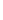 diskuze ve třídě vybraných potravinách a výrobcích odkud pochází ,jejich cesta k námskupinová práce – vypracovat na papír cestu jedné potraviny nebo výrobku prezentace prácestupeňOčekávané cíle a výstupy:Žácise seznámí s národnostními menšinami na našem území v minulosti i v současnosti, poznají jejich zvyky, kulturu, náboženství pochopí možnost vzájemného obohacení různých kultur a etnikpracují s literárními texty, novinovými články, dobovými dokumenty, filmovým materiálem, využívají pracovní listy se učí rozpoznávat nebezpečí rasizmu, antisemitismu, xenofobiese poučí z minulosti – holocaustuMetodický přehledCílová skupina:	všichni žáci 8. třídZadáníProjekt bude mít celkem 10 částí rozdělených do 6. až 9. ročníků část se uskuteční formou besed a projektových dnů ve škole některé aktivity proběhnou ve formě exkurzí.Realizace:ročníkSlovenský denprojektový den ve školejazyk, kultura, historie, hudba, kuchyně, geografie, vzájemné vztahyročníkDen jazykůprojektový denročníkNárodnostní problematika – dějepisstřední Evropa a Rakousko – Uhersko vztahy Češi – Němci – Židébeseda – „Národnostní menšiny u nás"návštěva synagogy (Brno)Muzeum romské kultury (pavilon Antropos)ročníkNárodnostní problematika - dějepiso	národnostní problematika 1. republikyholocaust Židů za druhé světové války (Památník Terezín – exkurze, promítání filmů – Všichni moji blízcí)beseda s Policií ČR – extremismus a rasismusPříloha č. 2	Čtenářské dovednostiŽák na konciročníkučte jednoduchý textpozná větu a intonačně ji vyjádříumí odpovědět na jednoduché otázkyročníkučte přiměřený textchápe jeho obsahrozpozná nadpis, odstavec, celekodpovídá na otázkyspojuje text s ilustracíročníkučte přiměřený textchápe obsah a umí jej interpretovat vlastními slovypracuje s textem (doplňuje slova, určitá slova nahrazuje synonymními výrazy)odpovědi formuluje celou větouchápe četbu jako zdroj informací ročníkučte složitější textchápe obsah, umí jej interpretovatodpovědi formuluje spisovně a celou větouvyhledává a třídí informacevyjadřuje pocity z četbyumí použít dramatizace k vyjádření obsahuročníkučte složitější text v kratším časovém úsekupoznává mezipředmětové souvislostitřídí informace, vyhledává klíčová slova, části textu ústně i písemně interpretujeužitím dramatické výchovy vyjadřuje pocity z četbyvyhledá v textu odpověď na otázku a písemně ji zpracujeročníkuchápe smysl interpunkce z hlediska čtenářských dovedností (viz věty podle postoje mluvčího, větná melodie)odpovídá celou větou na různé typy otázek ústně i písemně, chápe významy všech slov v textuvyhledává v textu hlavní myšlenky, obsahově rozliší jednotlivé části textudokáže výstižně a jednoduše popsat sledovaný jevje schopen zpracovat a přečíst jednoduchou prezentaci textu na zadané téma (výrazné čtení, odpovídající projev s ohledem na posluchače) a připraví jednoduché otázkyročníkupřečte souvisle text a s využitím výpisků reprodukuje hlavní myšlenky textuje schopen jednoduché prezentace textu na zadané téma, volí vhodné a srozumitelné výrazyreaguje na otázky zjišťovací i doplňovací ze strany spolužáků i vyučujícího, dovede tyto otázky sám formulovat a dokáže podat jednoduché vysvětleníporozumí jednoduššímu odbornému textu a pracuje s ním na odpovídající úrovni, obvyklejší výrazy cizího původu je schopen nahradit českými synonymysestaví souvislý text s použitím jednodušší odborné terminologieročníkužák čtenářsky zvládá i složitější textydokáže text interpretovat ústně i písemněsamostatně zpracuje stručný a výstižný zápis, se zápisem i textem samotným je schopen dále pracovat (porovnává různé typy textů a pracuje s nimi)k textu dohledá další doplňující informaceje schopen složitější prezentace textu na zadané témaposoudí text z různých hledisek (obsah, styl….)ročníkužák čtenářsky zvládá složitější texty krásné a odborné literaturyje schopen složitější prezentace textu na zadané téma, uvádí prameny, dokáže reagovat na otázky posluchačů, je připraven vysvětlit odborné termíny a význam přejatých slov (práce se slovníky a jinými příručkami)dokáže zpracovávat text v časovém limitu a rozlišit podstatné od méně podstatnéhozapojí se, případně řídí diskuzi vztahující se k přečtenému textuPoznámka:Zápis do sešitu doporučujeme:o	v 6. a 7.. ročníku opisovat z tabule, samostatně zpracovat dílčí téma zadané učitelemv 8. ročníku individuálně vycházet z náročnosti probíraných textů, zohlednit stupeň čtenářské gramotnosti třídy (zápis na tabuli, diktovánípoznámek)v 9. ročníku kombinovat zápis z tabule s výpisky nastudovaného textu, popřípadě doplnit o samostatný záznam výkladu učitelePříloha č. 3	Metody a formy prácePříloha č. 4	Časové rozvržení evaluačních činnostíVnější evaluaceVnitřní evaluacePříloha č. 5	Finanční gramotnostProjekt:  Rozumíme penězůmCharakteristika vyučovacího předmětuProjektové dny Finanční gramotnost jsou vyučovány od 6. – 9. ročníku. V 6. – 8. ročníku výuka probíhá ve dvou a v 9. ročníku ve třech projektových blocích. Žákům poskytují finanční vědomosti a dovednosti potřebné pro další studium na střední škole, pro orientaci v praktickém životě. Výuka probíhá v rámci hodin matematiky a občanské výhovy.Výchovné a vzdělávací postupy, které v tomto předmětu směřují k utváření klíčových kompetencíchPři projektových dnech projektu finanční gramotnost jsou pro utváření a rozvíjení klíčových kompetencí využívány následující postupy:Kompetence k učenívedeme žáky k zodpovědnosti za jejich vzdělávání – připravujeme je na celoživotní učeníve výuce rozvíjíme intelektuální schopnost žáků, jejich paměť, představivost, tvořivost, abstraktní myšlení, schopnost logického úsudkurozvíjíme kombinatorické a logické myšleníKompetence k řešení problémůpodporujeme týmovou spolupráci při řešení problémůvedeme žáky k provádění rozboru problémové úlohy, návrhu plánu řešení a vyhodnocení řešenína modelových příkladech učíme žáky používat správný algoritmus řešení problémupodporujeme žáky při řešení problému netradičními způsobyKompetence komunikativnívedeme žáky k tomu, aby otevřeně vyjadřovali svůj názor podpořený logickými argumentyučíme žáky využívat při komunikaci internet, odbornou literaturu a jiné komunikační zdrojeKompetence sociální a personálnípodporujeme skupinovou výuku a kooperativní vyučováníučíme žáky kriticky hodnotit práci týmu, svoji práci v týmu i práci ostatních členů týmuKompetence občanskérespektujeme osobnost žáka a jeho právavedeme žáky k utváření přátelské otevřené atmosféry ve tříděKompetence pracovnídůsledně žáky vedeme k dodržování vymezených pravidelchválíme kvalitně odvedenou práci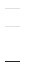 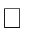 Příloha č. 6	Dopravní výchova	1. stupeň ZŠVymezení problematiky dopravní výchovy – charakteristika, cíle  Chodci a cyklisté jsou nejzranitelnější účastníci silničního provozu, proto je třeba zvýšit ochranu dětí a žáků na pozemních komunikacích, je to jedna z priorit dopravní politiky Ministerstva dopravy ČR a je jí věnována zvýšená pozornost. Smrtelná a těžká zranění dětí poznamenávají život celých rodin na dlouhou dobu. Proto je v základních školách efektivní realizace témat týkajících se prevence bezpečnosti v silničním provozu obzvláště významná problematika je rozdělena do více vzdělávacích oblastí, výuka bude probíhat především v rámci předmětu Člověk a svět výstupy na konci prvního stupně se prakticky ověřují v 5. ročníku na dopravním hřišti (čtyři hodiny v průběhu jednoho měsíce).Rozložení učiva a výstupyVýstupy na konci 1. stupně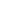 Co by měl žák ovládat po ukončení 5. ročníku ZŠChodecrozezná účastníky silničního provozu a vztahy mezi nimipozná nebezpečné situace a způsoby jejich řešenízvládá pravidla chůze po chodníku a stezkách a uplatňuje je (při akcích školy), uplatňuje bezpečné chování při chůzi po silnicipoužívá reflexní doplňky pro svou dobrou viditelnostbezpečně přechází přes silnici (bez přechodu, s přechodem, se světelnými signály, přes dvojpruh)bezpečně cestuje v hromadných dopravních prostředcích, chová se s respektem k ostatním cestujícímbezpečně cestuje autem, při jízdě používá autosedačku a zádržný systém, zná význam a techniku poutánírozeznává a využívá bezpečná místa pro hru, uplatňuje bezpečnou jízdu na in-linech, koloběžce atd., vnímá dopravní situaci všemi smysly, vyhodnotí ji avyvodí správné závěryzná dopravní značky – Stezka pro chodce –Stezka pro chodce a cyklisty – Stezka pro cyklisty – Podchod nebo nadchod – Přechod pro chodce – Pozor, přechod pro chodce – Pěší zóna – Obytná zóna – Dej přednost v jízdě – Stůj, dej přednost v jízdě – Železniční přejezd – Zákaz vjezdu všech vozidel – Zákaz	vstupu chodců – Semafory pro chodce a řidičeCyklistapopíše výbavu jízdního kola a její funkcicharakterizuje postavení cyklisty v silničním provozuzvládá základní techniku jízdy na kole, zvládá základní manévry (změnu směru jízdy, odbočování, předjíždění, objíždění, otáčení, výjezd na silnici) volí bezpečnou trasu jízdy (zvládá jízdu přes křižovatku, včetně jízdy po kruhovém objezdu, včetně situací s dalšími účastníky silničního provozu)vnímá dopravní situaci všemi smysly (vyhodnotí ji a vyvodí správné závěry pro bezpečnou jízdu)ovládá základní postupy při předlékařské první pomocizná dopravní značky – Dálnice – Jednosměrný provoz – Přikázaný směr jízdy vpravo – Hlavní pozemní komunikacestupeň ZŠVymezení problematiky dopravní výchovy – charakteristika, cíle Základním smyslem zařazení dopravní problematiky na 2. stupni je další rozvíjení vědomostí, dovedností a návyků v oblasti bezpečného a ohleduplného chovánív silničním provozu, snížení nehodovosti a rizik v silničním provozu a přijetí etických norem chování cílem je prohlubovat a upevňovat znalosti a dovednosti z oblasti bezpečnosti v silničním provozu získané na 1. stupni, rozvíjet poznání a obohacovat tutot oblast o další poznatky a etickou stránku problematiky.Rozložení učiva a výstupyZačlenění dopravní výchovy ve ŠVPJazyk a jazyková komunikace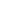 Interaktivní řečové dovednosti – 1. stupeň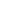       aktivně se zapojí do jednoduché konverzace, pozdraví a rozloučí se s dospělým i kamarádemInteraktivní řečové dovednosti – 2. stupeňjednoduchým způsobem se domluví v běžných každodenních situacíchučivo – jednoduchá sdělení (žádost o pomoc, prosba, omluva, poděkování, informace)Člověk a jeho svět – 1. stupeňMísto, kde žijeme (1. období)vyznačí v jednoduchém plánu místo svého bydliště a školy, cestu na určené místo a rozliší možná nebezpečí v nejbližším okolí učivo – domov (orientace v místě bydliště), obec (dopravní síť ), Evropa a svět (cestování)Lidé kolem nás (2. období)vyjádří na základě vlastních zkušeností základní vztahy mezi lidmi, vyvodí a dodržuje pravidla pro soužití ve škole, mezi chlapci a dívkami, v rodině, v obcirozpozná ve svém okolí jednání a chování, která se už tolerovat nemohou a která porušují základní lidská práva nebo demokratické principy učivo – soužití lidí (mezilidské vztahy, komunikace), chování lidí (vlastnosti lidí, pravidla slušného chování)Rozmanitost přírody (2. období)zhodnotí některé konkrétní činnosti člověka v přírodě a rozlišuje aktivity, které mohou prostředí i zdraví člověka podporovat nebo poškozovat učivo – ohleduplné chování k přírodě a ochrana přírody (odpovědnost lidí, ochrana a tvorba životního prostředí)Člověk a jeho zdraví (1. období)dodržuje zásady bezpečného chování tak, aby neohrožoval zdraví své a zdraví jinýchuplatňuje základní pravidla účastníků silničního provozuČlověk a zdraví (2. období)uplatňuje účelné způsoby chování v situacích ohrožujících zdravíučivo – péče o zdraví (první pomoc, úrazová zábrana), osobní bezpečí (bezpečné chování v rizikovém prostředí, bezpečné chování v silničním provozu v roli chodce a cyklisty)Výchova k občanství – 2. stupeňČlověk ve společnostiuplatňuje vhodné způsoby chování a komunikace v různých životních situacích, případné neshody či konflikty s druhými lidmi řeší nenásilným způsobem učivo – vztahy mezi lidmi (osobní a neosobní vztahy, mezilidská komunikace, konflikty v mezilidských vztazích, problémy lidské nesnášenlivosti)Stát a právododržuje právní ustanovení, která se na něj vztahují a uvědomuje si rizika jejich porušování rozpozná protiprávní jednání, rozliší přestupek a trestný čin, uvede jejich příkladyučivo – protiprávní jednání (druhy a postihy protiprávního jednání, trestní postižitelnost, porušování předpisů v silničním provozu), právo v každodenním životě (význam právních vztahů, důležité právní vztahy a závazky z nich vyplývající)Chemie – 2. stupeňOrganické sloučeninyzhodnotí užívání fosilních paliv a vyráběných paliv jako zdrojů energie uvede příklady produktů průmyslového zpracování ropy učivo – paliva (ropa)Chemie a společnostorientuje se v přípravě a využívání různých látek v praxi a jejich vlivech na životní prostředí a zdraví člověka učivo – hořlaviny (význam tříd nebezpečnosti)Výchova ke zdraví – 2. stupeňRizika ohrožující zdraví a jejich prevenceposoudí různé způsoby chování lidí na hlediska odpovědnosti za vlastní zdraví i zdraví druhých a vyvozuje osobní odpovědnost ve prospěch aktivní podpory zdravíprojevuje odpovědné chování v situacích ohrožení zdraví, osobního bezpečí, v případě potřeby poskytne adekvátní pomocučivo – auto-destruktivní závislost (návykové látka), dodržování pravidel bezpečnosti a ochrany zdraví (ochrana zdraví při různých činnostech, bezpečnost v dopravě, znalost pravidel silničního provozuPříloha 7	Použitá literaturaRámcový vzdělávací program pro základní vzdělávání v platném znění Kalbrous, Z.: Základy školní didaktiky, UP, Olomouc 1995Mužík, J.: Andragogická didaktika, Codex Bohemia, Praha 1998 Nezvalová, D.: Pedagogika pro učitele, UP, Olomouc 1997 Petty, G.: Moderní vyučování, Portál, Praha 1996Skalková, J.: Obecná didaktika, ISV, Praha 1999Fischer, R.: Učíme děti myslet a učit se. Praha: Portál, 1997Houška, T.: Škola hrou. Knížka pro učitele a rodiče všech školáků. Praha 1991 Kalous, Z.: Základy školní didaktiky, ÚP, Olomouc 1995Kalous, Z.,Obst, O.: Školní didaktika, Portál, Praha 2002 Maňák, J., Švec, V.: Výukové metody. Brno 2003. PaidoPasch, M. a kol.: Od vzdělávacího programu k vyučovací hodině, Portál, Praha 1998 Kratochvílová, J.: Teorie a praxe projektové výuky, MÚ, Brno 2006Koten, T.: Škola? V pohodě!, Hněvín, Most 2006Nakladatelství RAABE: Evaluace a diagnostika Svět průřezových témat Učitelský nápadník Pedagogická a psychologická diagnostikaPoradce k volbě povolání RaabíkProblémové dítě a hra Raadce učitele2015/20162014/20152013/2014Kapacita školy560560500Kapacita školní družiny2102101502016/20172017/20182018/20192019/20202020/20212021/2022550710710710710710210/90/*odl.pracoviště300300300300300Školní rokPočet žákůPočet třídPočet oddělení školní družinyPřepočtený počet pedagogických pracovníků2013/201446921535,932014/201551622640,492015/201653022641,012016/201755023741,102017/20185622472018/20195872472019/20205922472020/20216442572021/2022668257ČástČást školy1.1.1.1.1	Skladba místnostíČást A1. stupeň11 samostatných kmenových učeben, kabinety 2 oddělení školní družinyČást B2. stupeň8 kmenových učeben, z toho 2 odborné, kabinetyČást C1. a 2. stupeň1 odborná učebna, jídelna, kanceláře vedení, kabinety, sborovnaČást Dšatny a ŠD2 odborné učebny, knihovna, jedno oddělení ŠD, tělocvična, školní dílna, šatny, kabinetyČást Epavilon ŠD3kmenové  učebny  jsou   rovněž  3	oddělení  ŠD  na  odloučeném pracovištiČást FPavilon ŠD Školní hřištěSkleník + školní hřiště s umělým povrchemORGANIZAČNÍ SCHÉMA ŠKOLY PLATNÉ OD 1.9.2013ORGANIZAČNÍ SCHÉMA ŠKOLY PLATNÉ OD 1.9.2013ORGANIZAČNÍ SCHÉMA ŠKOLY PLATNÉ OD 1.9.2013A		ŘEDITEL ŠKOLY STATUTÁRNÍ ORGÁN ŠKOLYORGANIZAČNÍ SCHÉMA ŠKOLY PLATNÉ OD 1.9.2013ORGANIZAČNÍ SCHÉMA ŠKOLY PLATNÉ OD 1.9.2013ORGANIZAČNÍ SCHÉMA ŠKOLY PLATNÉ OD 1.9.2013ODPOVÍDÁ ZŘIZOVATELIORGANIZAČNÍ SCHÉMA ŠKOLY PLATNÉ OD 1.9.2013ORGANIZAČNÍ SCHÉMA ŠKOLY PLATNÉ OD 1.9.2013ORGANIZAČNÍ SCHÉMA ŠKOLY PLATNÉ OD 1.9.2013B ZÁSTUPCE ŘEDITELE ŠKOLYZSO KOORDINÁTORKA VÝCHOVNÉHO PORADENSTVÍORGANIZAČNÍ SCHÉMA ŠKOLY PLATNÉ OD 1.9.2013ORGANIZAČNÍ SCHÉMA ŠKOLY PLATNÉ OD 1.9.2013ORGANIZAČNÍ SCHÉMA ŠKOLY PLATNÉ OD 1.9.2013ODPOVÍDÁ AC ASISTENTKA ŘEDITELE ŠKOLYORGANIZAČNÍ SCHÉMA ŠKOLY PLATNÉ OD 1.9.2013ORGANIZAČNÍ SCHÉMA ŠKOLY PLATNÉ OD 1.9.2013ORGANIZAČNÍ SCHÉMA ŠKOLY PLATNÉ OD 1.9.2013D	VÝCHOVNÁ PORADKYNĚODPOVÍDÁ A – BE VEDOUCÍ ŠKOLNÍHO STRAVOVÁNÍTŘÍDNÍ UČITELÉ 2.STUPEŇTŘÍDNÍ UČITELÉ 1.STUPEŇODPOVÍDÁ A – BF ŠKOLNÍKODPOVÍDÁ A - BODPOVÍDAJÍ A - BODPOVÍDÁ B - AODPOVÍDÁ A – B - CZAMĚSTNANCI KUCHYNĚNETŘÍDNÍ UČITELÉ 2.STUPEŇG ŠKOLNÍ DRUŽINA VEDOUCÍH PREVENTISTA SOCIÁLNĚ PATOLOGICKÝCH JEVŮ EVVOUKLÍZEČKYVYCHOVATELKAODPOVÍDAJÍ A – B - EODPOVÍDAJI A - BODPOVÍDÁ B - AODPOVÍDÁ A – B – DODPOVÍDAJÍ A – B- C - FVYCHOVATELKY ŠKOLNÍ DRUŽINYPEDAGOGIČTÍ ZAMĚSTNANCI V OTÁZCE VÝCHOVNÉHO PORADENSTVÍ A SOC. PAT. JEVŮ a EVVOODPOVÍDAJÍ B – A - GODPOVÍDAJI  B – A – D - HASISTENTI PEDAGOGŮODPOVÍDÁJÍ B - ANETŘÍDNÍ UČITELÉ PRVNÍ STUPEŇODPOVÍDAJÍ B -APracovní zařazeníFyzické osobyPřepočtené na plně zaměstnanéPedagogičtí pracovníci - celkem6355,25z toho učitelé3433,83ředitel školy11zástupce ředitele22asistent pedagoga1610,14trenér10,5vychovatel75,78Nepedagogičtí pracovníci - celkem1615,63z toho účetní (hospodářka)11asistentka ředitele11pracovníci ŠJ77ostatní nepedagogičtí prac.66Fyzický /přepočtenýFyzický v %/přepočtený v %Celkový počet PP (včetně ŠD)63/55,2588,7%z toho odborně kvalifikovaných 1. st.15/15100%odborně kvalifikovaných 2. st.19/18,6298,6%odborně kvalifikovaných ŠD7/7100%asistent pedagoga16/10,1498%VěkŽenyMužido 35 let6035 – 50 let332nad 50 let163důchodci21Celkem576Typ postiženíRočníkPočet žákůPočet APMentální retardace1.11Tělesné postižení2.10Aspergrův syndrom3.11VPCH3.11VPCH3.20VPCH4.22VPCH5.10VPU5.11Autismus6.11Autismus7.22VPCH7.10VPCH8.21VPCH9.10Žáci mimořádně nadaní - matematika4.10Žáci mimořádně nadaní - matematika1.10Název projektuČinnostNázev projektu CZ: Personální podpora - Základní škola, Kuřim, Jungmannova 813, okres Brno - venkov, příspěvková organizace.Registrační číslo projektu CZ.02.3.68/0.0/0.0/16_022/0001933Inkluze 1 335 692Aktivity na úrovni partner projektu ICT vzdělávání zaměstnanců 30 tabletů – 4 wifi – DOKONČENÍ PROJEKTUVýzva 56 MŠMTDílny čtenářské gramotnosti (jazykové pobyty žáků, doplnění školní knihovny stínování výuky v zahraničí, semináře z projektuVýzva 57 MŠMTPodpora technické výchovy – vybavení školy.Podpora výuky jazyků – e lerningLesy České republikyPodpora technické výchovy pomůckyŠkolní dílny skupina AltaSpolupráce na školení zaměstnanců – vybavení dílenStřední škola strojírenskáTechnická výuka žáků osmých ročníkůPolskoDružební město Niepolomice – sportovní a kulturní akceSlovenskoDružební město Stúpava – sportovní a kulturní akceNázev sdruženíMají/nemají nájemní smlouvuPlatí/neplatí nájemAMLanoAnoZUZUanoAnoFC KuřimanoAnoJudo BrnoanoAnoDDManoAnoAndrea VlkováanoAnoBasketbal GrobarčikováanoAnoVolejbal GrobarčíkováanoAnoSDH KuřimanoAnoDDM – kroužky a společné akce / včetně akcí městaZUŠ – společné projektyKaskáda – sportovní aktivityAlta – společné budování technického zázemí pro žákyMŠ – společné projekty / vzájemné návštěvyPolicie Kuřim – Maják, společné aktivity (bezpečnost na školách)PF MU Brno – stáže studentůPPP – spolupráce se ŠPP PavučinkaSPC - spolupráce se ŠPP PavučinkaLipka - EVVOSPŠ strojírenská – technická výuka žákůŠkolská radaSRPŠPSP ČR – expertní komise parlamentu – školstvíAML – jazyková výukaSSŠ Brno – společné přednáškyFara Kuřim – společné projektyKnihovna Kuřim – spolupráce s žákyDivadlo RadostMěstské divadloPermoniumBongoVidaŠpilberkNoc muzeíNoc kostelůPlanetárium MKTEMATICKÉ OKRUHY1. ročník1. ročník2. ročník2. ročník3. ročník3. ročník4. ročník4. ročník5. ročník5. ročníkOSV - OSOBNOSTNÍ A SOCIÁLNÍ VÝCHOVA (OSOBNOSTNÍ ROZVOJ, SOCIÁLNÍ ROZVOJ, MORÁLNÍ ROZVOJ)OSV - OSOBNOSTNÍ A SOCIÁLNÍ VÝCHOVA (OSOBNOSTNÍ ROZVOJ, SOCIÁLNÍ ROZVOJ, MORÁLNÍ ROZVOJ)OSV - OSOBNOSTNÍ A SOCIÁLNÍ VÝCHOVA (OSOBNOSTNÍ ROZVOJ, SOCIÁLNÍ ROZVOJ, MORÁLNÍ ROZVOJ)OSV - OSOBNOSTNÍ A SOCIÁLNÍ VÝCHOVA (OSOBNOSTNÍ ROZVOJ, SOCIÁLNÍ ROZVOJ, MORÁLNÍ ROZVOJ)OSV - OSOBNOSTNÍ A SOCIÁLNÍ VÝCHOVA (OSOBNOSTNÍ ROZVOJ, SOCIÁLNÍ ROZVOJ, MORÁLNÍ ROZVOJ)OSV - OSOBNOSTNÍ A SOCIÁLNÍ VÝCHOVA (OSOBNOSTNÍ ROZVOJ, SOCIÁLNÍ ROZVOJ, MORÁLNÍ ROZVOJ)OSV - OSOBNOSTNÍ A SOCIÁLNÍ VÝCHOVA (OSOBNOSTNÍ ROZVOJ, SOCIÁLNÍ ROZVOJ, MORÁLNÍ ROZVOJ)OSV - OSOBNOSTNÍ A SOCIÁLNÍ VÝCHOVA (OSOBNOSTNÍ ROZVOJ, SOCIÁLNÍ ROZVOJ, MORÁLNÍ ROZVOJ)OSV - OSOBNOSTNÍ A SOCIÁLNÍ VÝCHOVA (OSOBNOSTNÍ ROZVOJ, SOCIÁLNÍ ROZVOJ, MORÁLNÍ ROZVOJ)OSV - OSOBNOSTNÍ A SOCIÁLNÍ VÝCHOVA (OSOBNOSTNÍ ROZVOJ, SOCIÁLNÍ ROZVOJ, MORÁLNÍ ROZVOJ)OSV - OSOBNOSTNÍ A SOCIÁLNÍ VÝCHOVA (OSOBNOSTNÍ ROZVOJ, SOCIÁLNÍ ROZVOJ, MORÁLNÍ ROZVOJ)Rozvoj schopností poznáváníM, Čs,ČJ,HVM, Čs,ČJ,HVM, Čs,ČJ,HVM, Čs,ČJ,HVM, Čs,ČJ,HV,IM, Čs,ČJ,HV,IM, ČJ,HV,I,TVM, ČJ,HV,I,TVM, ČJ,HV,I,TVM, ČJ,HV,I,TVSebepoznání a sebepojetíČs,VV,TVČs,VV,TVČs,VV,TV,ČJČs,VV,TV,ČJČs,VV,TV,ČJ,AJČs,VV,TV,ČJ,AJČs,VV,TV,ČJ,AJČs,VV,TV,ČJ,AJČs,VV,TV,ČJ,AJČs,VV,TV,ČJ,AJSeberegulace a sebeorganizaceTVTVTV,ČJTV,ČJTV,ČJTV,ČJTVTVTVTVPsychohygienaČs,HVČs,HVČs,HVČs,HVČs,HVČs,HVHV,TVHV,TVHV,TV,ČsHV,TV,ČsKreativitaM, PČ,HV,VVM, PČ,HV,VVM, PČ,HV,VVM, PČ,HV,VVM, PČ,HV,VVM, PČ,HV,VVM, PČ,HV,VV,ČJ,IM, PČ,HV,VV,ČJ,IM, PČ,HV,VV,ČJ,I,AJM, PČ,HV,VV,ČJ,I,AJPoznávání lidíČs,ČJČs,ČJČsČsMezilidské vztahyČs, HV,TVČs, HV,TVČs, HV,TV,M,ČJČs, HV,TV,M,ČJČs, HV,TV,MČs, HV,TV,MČs, HV,TV,M,ČJČs, HV,TV,M,ČJČs, HV,TV,M,ČJČs, HV,TV,M,ČJKomunikaceM,Čs,ČJ,HV,TV,PČM,Čs,ČJ,HV,TV,PČM,Čs,ČJ,HV,TV,PČM,Čs,ČJ,HV,TV,PČM,Čs,ČJ,HV,TV,PČ,AJM,Čs,ČJ,HV,TV,PČ,AJM,Čs,ČJ,HV,TV,PČ,AJM,Čs,ČJ,HV,TV,PČ,AJM,Čs,ČJ,HV,TV,PČ,AJM,Čs,ČJ,HV,TV,PČ,AJKooperace a kompeticeM,PČM,PČM,PČ,ČJ,ČsM,PČ,ČJ,ČsM,PČ,ČJ,Čs,AJM,PČ,ČJ,Čs,AJM,PČ,ČJ,ČsM,PČ,ČJ,ČsM,PČ,ČJ,ČsM,PČ,ČJ,ČsŘešení problémů a rozhodovací dovednostiM,TVM,TVM,TV,ČJM,TV,ČJM,TV,IM,TV,IM,TV,IM,TV,IM,TV,IM,TV,IHodnoty, postoje, praktická etikaHVHVHV,ČJHV,ČJHV,ČJ,IHV,ČJ,IHV,ČJ,I,TVHV,ČJ,I,TVHV,ČJ,I,TVHV,ČJ,I,TVVDO – VÝCHOVA DEMOKRATICKÉHO OBČANAVDO – VÝCHOVA DEMOKRATICKÉHO OBČANAVDO – VÝCHOVA DEMOKRATICKÉHO OBČANAVDO – VÝCHOVA DEMOKRATICKÉHO OBČANAVDO – VÝCHOVA DEMOKRATICKÉHO OBČANAVDO – VÝCHOVA DEMOKRATICKÉHO OBČANAVDO – VÝCHOVA DEMOKRATICKÉHO OBČANAVDO – VÝCHOVA DEMOKRATICKÉHO OBČANAVDO – VÝCHOVA DEMOKRATICKÉHO OBČANAVDO – VÝCHOVA DEMOKRATICKÉHO OBČANAVDO – VÝCHOVA DEMOKRATICKÉHO OBČANAObčanská společnost a školaČs,ČJ,HVČs,ČJ,HVČs,ČJČs,ČJČs,ČJ,HVČs,ČJ,HVČs,ČJ,HVČs,ČJ,HVČs,ČJ,HVČs,ČJ,HVObčan, občanská společnost a státVVVVVVVVVVVVVV,ČsVV,ČsVV,ČsVV,ČsFormy participace občanů v politickémživotěPrincipy demokracie jako formy vlády azpůsobu rozhodováníČsČsČSČSEGS – VÝCHOVA K MYŠLENÍ V EVROPSKÝCH A GLOBÁLNÍCH SOUVISLOSTECHEGS – VÝCHOVA K MYŠLENÍ V EVROPSKÝCH A GLOBÁLNÍCH SOUVISLOSTECHEGS – VÝCHOVA K MYŠLENÍ V EVROPSKÝCH A GLOBÁLNÍCH SOUVISLOSTECHEGS – VÝCHOVA K MYŠLENÍ V EVROPSKÝCH A GLOBÁLNÍCH SOUVISLOSTECHEGS – VÝCHOVA K MYŠLENÍ V EVROPSKÝCH A GLOBÁLNÍCH SOUVISLOSTECHEGS – VÝCHOVA K MYŠLENÍ V EVROPSKÝCH A GLOBÁLNÍCH SOUVISLOSTECHEGS – VÝCHOVA K MYŠLENÍ V EVROPSKÝCH A GLOBÁLNÍCH SOUVISLOSTECHEGS – VÝCHOVA K MYŠLENÍ V EVROPSKÝCH A GLOBÁLNÍCH SOUVISLOSTECHEGS – VÝCHOVA K MYŠLENÍ V EVROPSKÝCH A GLOBÁLNÍCH SOUVISLOSTECHEGS – VÝCHOVA K MYŠLENÍ V EVROPSKÝCH A GLOBÁLNÍCH SOUVISLOSTECHEGS – VÝCHOVA K MYŠLENÍ V EVROPSKÝCH A GLOBÁLNÍCH SOUVISLOSTECHEvropa a svět nás zajímáČS,VVČS,VVVVVVČS,VV,AJČS,VV,AJČS,VV,AJČS,VV,AJČS,VV,AJČS,VV,AJObjevujeme Evropu a světObjevujeme Evropu a světVVVVVVVVVV,IVV,IVV,I,ČsVV,I,ČsVV,I,ČsVV,I,ČsJsme EvropanéJsme EvropanéČJČJMKV – MULTIKULTURNÍ VÝCHOVA – viz příloha (forma projektu)MKV – MULTIKULTURNÍ VÝCHOVA – viz příloha (forma projektu)MKV – MULTIKULTURNÍ VÝCHOVA – viz příloha (forma projektu)MKV – MULTIKULTURNÍ VÝCHOVA – viz příloha (forma projektu)MKV – MULTIKULTURNÍ VÝCHOVA – viz příloha (forma projektu)MKV – MULTIKULTURNÍ VÝCHOVA – viz příloha (forma projektu)MKV – MULTIKULTURNÍ VÝCHOVA – viz příloha (forma projektu)MKV – MULTIKULTURNÍ VÝCHOVA – viz příloha (forma projektu)MKV – MULTIKULTURNÍ VÝCHOVA – viz příloha (forma projektu)MKV – MULTIKULTURNÍ VÝCHOVA – viz příloha (forma projektu)MKV – MULTIKULTURNÍ VÝCHOVA – viz příloha (forma projektu)MKV – MULTIKULTURNÍ VÝCHOVA – viz příloha (forma projektu)Kulturní diferenceKulturní diferenceČs,TVČs,TVČs,TVČs,TVČJ,TVČJ,TVČJČJČJ,AJČJ,AJLidské vztahyLidské vztahyČs,ČJ,TVČs,ČJ,TVČJ,TVČJ,TVČJ,TVČJ,TVČsČsEtnický původEtnický původVVVVVVVVVVVVVVVVVVVVMultikulturalitaMultikulturalitaVVVVVV,ČJVV,ČJVVVVVV,IVV,IVV,IVV,IPrincip sociálního smíru a solidarityPrincip sociálního smíru a solidarityTVTVTVTVTV,Čs,AJTV,Čs,AJAJAJEVMV – ENVIRONMENTÁLNÍ VÝCHOVAEVMV – ENVIRONMENTÁLNÍ VÝCHOVAEVMV – ENVIRONMENTÁLNÍ VÝCHOVAEVMV – ENVIRONMENTÁLNÍ VÝCHOVAEVMV – ENVIRONMENTÁLNÍ VÝCHOVAEVMV – ENVIRONMENTÁLNÍ VÝCHOVAEVMV – ENVIRONMENTÁLNÍ VÝCHOVAEVMV – ENVIRONMENTÁLNÍ VÝCHOVAEVMV – ENVIRONMENTÁLNÍ VÝCHOVAEVMV – ENVIRONMENTÁLNÍ VÝCHOVAEVMV – ENVIRONMENTÁLNÍ VÝCHOVAEVMV – ENVIRONMENTÁLNÍ VÝCHOVAEkosystémyEkosystémyČsČsČsČsČsČsZákladní podmínky životaZákladní podmínky životaČsČsTVTVČs,TVČs,TVLidské aktivity a problémy životníhoprostředíLidské aktivity a problémy životníhoprostředíČs,VVČs,VVVVVVVVVVVVVVČs,VVČs,VVVztah člověka k prostředíVztah člověka k prostředíČs,PČ,TVČs,PČ,TVČs,PČ,TVČs,PČ,TVČs,PČ,TVČs,PČ,TVČs,PČ,TV,MČs,PČ,TV,MČs,PČ,TV,MČs,PČ,TV,MMV – MEDIÁLNÍ VÝCHOVA (RECEPRIVNÍ A PRODUKTIVNÍ ČINNOSTI)MV – MEDIÁLNÍ VÝCHOVA (RECEPRIVNÍ A PRODUKTIVNÍ ČINNOSTI)MV – MEDIÁLNÍ VÝCHOVA (RECEPRIVNÍ A PRODUKTIVNÍ ČINNOSTI)MV – MEDIÁLNÍ VÝCHOVA (RECEPRIVNÍ A PRODUKTIVNÍ ČINNOSTI)MV – MEDIÁLNÍ VÝCHOVA (RECEPRIVNÍ A PRODUKTIVNÍ ČINNOSTI)MV – MEDIÁLNÍ VÝCHOVA (RECEPRIVNÍ A PRODUKTIVNÍ ČINNOSTI)MV – MEDIÁLNÍ VÝCHOVA (RECEPRIVNÍ A PRODUKTIVNÍ ČINNOSTI)MV – MEDIÁLNÍ VÝCHOVA (RECEPRIVNÍ A PRODUKTIVNÍ ČINNOSTI)MV – MEDIÁLNÍ VÝCHOVA (RECEPRIVNÍ A PRODUKTIVNÍ ČINNOSTI)MV – MEDIÁLNÍ VÝCHOVA (RECEPRIVNÍ A PRODUKTIVNÍ ČINNOSTI)MV – MEDIÁLNÍ VÝCHOVA (RECEPRIVNÍ A PRODUKTIVNÍ ČINNOSTI)MV – MEDIÁLNÍ VÝCHOVA (RECEPRIVNÍ A PRODUKTIVNÍ ČINNOSTI)Kritické čtení a vnímání mediálních sděleníKritické čtení a vnímání mediálních sděleníČJČJČJČJČJČJČJČJČJČJInterpretace vztahu mediálních sdělení aInterpretace vztahu mediálních sdělení aStavba mediálních sděleníStavba mediálních sděleníVnímání autora mediálních sděleníVnímání autora mediálních sděleníTVTVTVTVFungování a vliv médií na společnostFungování a vliv médií na společnostIIIITvorba mediálního sděleníTvorba mediálního sděleníIIIIPráce v realizačním týmuPráce v realizačním týmuTEMATICKÉ OKRUHY6. ročník7. ročník8. ročník9. ročníkOSV - OSOBNOSTNÍ A SOCIÁLNÍ VÝCHOVA (OSOBNOSTNÍ ROZVOJ, SOCIÁLNÍ ROZVOJ, MORÁLNÍ ROZVOJ)OSV - OSOBNOSTNÍ A SOCIÁLNÍ VÝCHOVA (OSOBNOSTNÍ ROZVOJ, SOCIÁLNÍ ROZVOJ, MORÁLNÍ ROZVOJ)OSV - OSOBNOSTNÍ A SOCIÁLNÍ VÝCHOVA (OSOBNOSTNÍ ROZVOJ, SOCIÁLNÍ ROZVOJ, MORÁLNÍ ROZVOJ)OSV - OSOBNOSTNÍ A SOCIÁLNÍ VÝCHOVA (OSOBNOSTNÍ ROZVOJ, SOCIÁLNÍ ROZVOJ, MORÁLNÍ ROZVOJ)OSV - OSOBNOSTNÍ A SOCIÁLNÍ VÝCHOVA (OSOBNOSTNÍ ROZVOJ, SOCIÁLNÍ ROZVOJ, MORÁLNÍ ROZVOJ)Rozvoj schopností poznáváníM,I, ČJ,Př,TVM,I,ČJ,Př,TVM,I,Ch, ČJ,Př,TVM,I, ČJ,Př,TVSebepoznání a sebepojetíČJČJČJ,Vz,VVČJ,VVSeberegulace a sebeorganizaceČJ,AJ,TVČJ,AJ,TV,NJAJ,NJ,TV,VzČJ,AJ,NJ,Ch,TVPsychohygienaHV,TVHV,TVHV,TV,VzHV,TVKreativitaM,I,PČ,ČJ,VV,AJ,HV,FM,I,PČ,ČJ,VV,AJ,HV,F,ZM,I,PČ,ČJ,VV,AJ,HV,FM,I,PČ,ČJ,VV,AJ,HV,F,ChPoznávání lidíČJČJČJČJMezilidské vztahyPČ,VV,ČJ,TVPČ,VV,ČJ,TV,ZPČ,Vz,Cj,ČJ,VV,TVPČ,ČJ,TVKomunikaceM,ČJ,VV,AJ,F,TVM,ČJ,VV,AJ,NJ,CF,TVM,ČJ,VV,AJ,NJ,CF,TVM,ČJ,AJ,NJ,F,TVKooperace a kompeticeM,PČ,ČJ,VV,AJ,PřM,PČ,ČJ,VV,AJ,Př,NJM,PČ,Vz,ČJ,AJ,Př,NJM,PČ,ČJ,AKJ,Př,NJŘešení problémů a rozhodovací dovednostiM,I,ČJ,FM,I,ČJ,FM,I,ČJ,F,ChM,I,ČJ,FHodnoty, postoje, praktická etikaM,I,ČJ,TVM,I,ČJ,TVM,I,ČJ,TV,VzM,I,ČJ,TV,ChVDO – VÝCHOVA DEMOKRATICKÉHO OBČANAVDO – VÝCHOVA DEMOKRATICKÉHO OBČANAVDO – VÝCHOVA DEMOKRATICKÉHO OBČANAVDO – VÝCHOVA DEMOKRATICKÉHO OBČANAVDO – VÝCHOVA DEMOKRATICKÉHO OBČANAObčanská společnost a školaČJ, VV,OV,HVHV, ČJHV, ČJHV, ČJ, VVObčan, občanská společnost a státD,OVOVOVChFormy participace občanů v politickém životěOVOVPrincipy demokracie jako formy vlády a způsobuOVOVEGS – VÝCHOVA K MYŠLENÍ V EVROPSKÝCH A GLOBÁLNÍCH SOUVISLOSTECHEGS – VÝCHOVA K MYŠLENÍ V EVROPSKÝCH A GLOBÁLNÍCH SOUVISLOSTECHEGS – VÝCHOVA K MYŠLENÍ V EVROPSKÝCH A GLOBÁLNÍCH SOUVISLOSTECHEGS – VÝCHOVA K MYŠLENÍ V EVROPSKÝCH A GLOBÁLNÍCH SOUVISLOSTECHEGS – VÝCHOVA K MYŠLENÍ V EVROPSKÝCH A GLOBÁLNÍCH SOUVISLOSTECHEvropa a svět nás zajímáČJ,AJ, HV,Z,D, ČJ,AJ, NJ, HVČJ,AJ, NJ,HV,ZČJ,AJ, NJ, HV,ZObjevujeme Evropu a světM,I,ČJ,FM,I,ČJ,F,ZM,I,ČJ,ZM,I,ČJ,AJ,NJJsme EvropanéD,ČJČJ,VV,AJ,NJ,ZD,ČJ,AJ,NJ,ZD,ČJ,VV,AJ,NJ,OVMKV – MULTIKULTURNÍ VÝCHOVA – viz příloha (forma projektu)MKV – MULTIKULTURNÍ VÝCHOVA – viz příloha (forma projektu)MKV – MULTIKULTURNÍ VÝCHOVA – viz příloha (forma projektu)MKV – MULTIKULTURNÍ VÝCHOVA – viz příloha (forma projektu)MKV – MULTIKULTURNÍ VÝCHOVA – viz příloha (forma projektu)Kulturní diferenceČJ,AJČJ,AJ, NJČJ,AJ, NJČJ,AJ, NJLidské vztahyI,ČJČJVz,ČJČJ,OVEtnický původČJ,VVČJČJČJ,DMultikulturalitaI,ČJI,ČJ,OVI,ČJI,ČJPrincip sociálního smíru a solidarityOVEVMV – ENVIRONMENTÁLNÍ VÝCHOVAEVMV – ENVIRONMENTÁLNÍ VÝCHOVAEVMV – ENVIRONMENTÁLNÍ VÝCHOVAEVMV – ENVIRONMENTÁLNÍ VÝCHOVAEVMV – ENVIRONMENTÁLNÍ VÝCHOVAEkosystémyVV,PřVV,PřChCh, VVZákladní podmínky životaPČ,Př,ZPČ,PřPČ,ChPČ,Ch,VV,PřLidské aktivity a problémy životního prostředíI,PČ,VVI,PČ,VV,ZI,PČ,Ch,ZI,PČ,Ch,OVVztah člověka k prostředíM,D,VV,FM,VV,FM,Př,FM,Ch,OV,F,ZMV – MEDIÁLNÍ VÝCHOVA (RECEPRIVNÍ A PRODUKTIVNÍ ČINNOSTI)MV – MEDIÁLNÍ VÝCHOVA (RECEPRIVNÍ A PRODUKTIVNÍ ČINNOSTI)MV – MEDIÁLNÍ VÝCHOVA (RECEPRIVNÍ A PRODUKTIVNÍ ČINNOSTI)MV – MEDIÁLNÍ VÝCHOVA (RECEPRIVNÍ A PRODUKTIVNÍ ČINNOSTI)MV – MEDIÁLNÍ VÝCHOVA (RECEPRIVNÍ A PRODUKTIVNÍ ČINNOSTI)Kritické čtení a vnímání mediálních sděleníČJ,ZČJ,ZČJ,ZČJInterpretace vztahu mediálních sdělení a realityČJČJČJ,VVČJStavba mediálních sděleníČJČJVVVnímání autora mediálních sděleníTV,PČTV,PČ,ČJTV,PČ,ČJTV,PČ,ČJFungování a vliv médií na společnostI,ČJ,AJI,ČJ,AJ,NJI,AJ,NJI,D,AJ,NJTvorba mediálního sděleníI,HV,ČJI,HV,ČJI,HV,ČJ,AJ,NJI,HV,ČJ,AJ,NJPráce v realizačním týmuČJČJČJČJVZDĚLÁVACÍ OBLASTVZDĚLÁVACÍ OBLASTVZDĚLÁVACÍ OBORVZDĚLÁVACÍ OBORZKR.ZKR.STRANASTRANA5.1Jazyka a jazyková komunikaceJazyka a jazyková komunikace5.1.15.1.1Český jazyk a literaturaČeský jazyk a literaturaČjČj5.1Jazyka a jazyková komunikaceJazyka a jazyková komunikace5.1.25.1.2Anglický jazykAnglický jazykAjAj5.1Jazyka a jazyková komunikaceJazyka a jazyková komunikace5.1.35.1.3Další cizí jazyk (německý)Další cizí jazyk (německý)NjNj5.2Matematika a její aplikaceMatematika a její aplikace5.2.15.2.1MatematikaMatematikaMM5.3Informační a komunikační technologieInformační a komunikační technologie5.3.15.3.1InformatikaInformatikaII5.4Člověka jeho světČlověka jeho svět5.4.15.4.1Člověk a světČlověk a světČsČs5.5Člověk a společnostČlověk a společnost5.5.15.5.1DějepisDějepisDD5.5Člověk a společnostČlověk a společnost5.5.25.5.2Občanská výchovaObčanská výchovaOvOv5.6Člověk a přírodaČlověk a příroda5.6.15.6.1FyzikaFyzikaFyFy5.6Člověk a přírodaČlověk a příroda5.6.25.6.2ChemieChemieChCh5.6Člověk a přírodaČlověk a příroda5.6.35.6.3PřírodopisPřírodopisPřPř5.6Člověk a přírodaČlověk a příroda5.6.45.6.4ZeměpisZeměpisZZ5.7Člověk a uměníČlověk a umění5.7.15.7.1Hudební výchovaHudební výchovaHvHv5.7Člověk a uměníČlověk a umění5.7.25.7.2Výtvarná výchovaVýtvarná výchovaVvVv5.8Člověk a zdravíČlověk a zdraví5.8.15.8.1Výchova ke zdravíVýchova ke zdravíVZVZ5.8Člověk a zdravíČlověk a zdraví5.8.25.8.2Tělesná výchovaTělesná výchovaTvTv5.9Člověk a svět práceČlověk a svět práce5.9.15.9.1Praktické činnostiPraktické činnostiPčPč5.10Povinně volitelné předměty, druhý cizí jazykPovinně volitelné předměty, druhý cizí jazyk5.10.15.10.1Anglický jazyk – konverzace 1.stAnglický jazyk – konverzace 1.stAjkAjk5.10Povinně volitelné předměty, druhý cizí jazykPovinně volitelné předměty, druhý cizí jazyk5.10.25.10.2Sportovní a pohybové hry – I. stupeňSportovní a pohybové hry – I. stupeňShSh5.10.35.10.3Seminář z matematiky II. stupeňSeminář z matematiky II. stupeňSMSM5.10.45.10.4Seminář z českého jazyka II. stupeňSeminář z českého jazyka II. stupeňSČjSČj5.10.55.10.5Technické činnosti II. stupeňTechnické činnosti II. stupeňTČTČ5.10.65.10.6Přírodovědný seminář II. stupeňPřírodovědný seminář II. stupeňPřSPřS5.10.75.10.7Společenskovědní seminář II. stupeňSpolečenskovědní seminář II. stupeňSVSSVSRočník1.2.3.4.5.6.7.8.9.Počet hodin998775/4555ČESKÝ JAZYK – 1. ročníkČESKÝ JAZYK – 1. ročníkČESKÝ JAZYK – 1. ročníkČESKÝ JAZYK – 1. ročníkHLAVNÍ OKRUHY, OČEKÁVANÉ VÝSTUPY ŽÁKAKONKRETIZOVANÉ VÝSTUPY ŽÁKAKONKRETIZOVANÉ  UČIVOPRŮŘEZOVÁ TÉMATA, PŘESAHY, MPVPRŮŘEZOVÁ TÉMATA, PŘESAHY, MPVKomunikační a slohová výchova:plynule čte s porozuměním texty přiměřeného rozsahu a náročnostiporozumí písemným nebo mluveným pokynům přiměřené složitosti respektuje základní komunikační pravidla v rozhovorumluví srozumitelněorientuje se v textu Slabikářeprovádí přípravná cvičení sluchová a zrakováskládá a rozkládá slova  podle sluchupozná jednotlivá písmena 
ve vztahu k jim odpovídajícím hláskám čtenípraktické čtení (technika čtení, čtení pozorné, plynulé, znalost orientačních prvků v textu)rozvoj znělého hlasu, artikulování písmena malá, velká, tiskací, psací slabiky otevřené, zavřené, trojpísmennéslova, uspořádání slov ve  větěOSVrozvoj schopností poznávánícvičí smyslové vnímání, pozornost a soustředěnípoznávání lidíučí se poznávat druhé a porozumět jimkomunikacezískává základní dovednosti dobré komunikaceOSVrozvoj schopností poznávánícvičí smyslové vnímání, pozornost a soustředěnípoznávání lidíučí se poznávat druhé a porozumět jimkomunikacezískává základní dovednosti dobré komunikacepečlivě vyslovuje, opravuje svou nesprávnou nebo nedbalou výslovnostv krátkých mluvených projevech správně dýchá a volí vhodné tempo řečivolí vhodné verbální i nonverbální prostředky řeči 
v běžných školních i mimoškolních situacíchna základě vlastních zážitků tvoří krátký mluvený projevseřadí ilustrace podle dějové posloupnosti a vypráví podle nich jednoduchý příběhzvládá základní hygienické návyky spojené s psanímpíše správné tvary písmen a číslic, správně spojuje písmena i slabiky, kontroluje vlastní písemný projevpíše věcně i formálně správně jednoduchá sdělenírozlišuje písmo tiskací a psacískládá a čte všechny druhy slovpečlivě vyslovuje a opravuje výslovnostplynule čte slova ve větách, rozlišuje je sluchem i zrakemčte správně dlouhé a krátké samohláskypoužívá znaménka ve slovech i větách rozpozná členění textunaslouchá ostatním pozorně, soustředěně, neskáče do řečiučí se správnému dýchánívyslovuje pečlivě a správně všechny hláskyumí vyjádřit své přání, dokáže se omluvit, pozdravit, poprosit o pomoc, poděkovat, vyřídit jednoduchý vzkazuvolňuje si ruku, nacvičuje správné držení těla, držení psacího náčiní píše čárky, oblouky, zátrhy, vlnovkyrozlišuje písmo psací a tiskací dodržuje správné pořadí písmena úplnost slova dodržuje úhlednost písma zachovává hygienické a pracovní návykypíše podle diktátu písmena a krátká slovaopíše krátký textdbá na úpravu sešituhlasité čtení jednoduchých vět se správnou intonacíinterpunkční znaménka délka samohláseknaslouchánípraktické naslouchání (zdvořilé, vyjádření kontaktu s partnerem) porozumění přečteným větámposlechmluvený projevzáklady techniky mluveného projevu (dýchání, tvoření hlasu, výslovnost)vyjadřování závislé na komunikační situaci, komunikační žánry: pozdrav, oslovení, omluva, prosbavyprávění, dramatizace, recitacepísemný projevzákladní hygienické návyky (správné sezení, držení psacího náčiní, hygiena zraku, zacházení s grafickým materiálem)příprava na psanípísmo psací a tiskacípsaní – písmeno, slovotechnika psaní (úhledný, čitelný a přehledný písemný projev, formální úprava textu)  VDOobčanská společnost a školazískává informace o každodenním životě školyMKVlidské vztahyučí se žít a komunikovat s příslušníky odlišných sociokulturních skupinMVkritické čtení a vnímání mediálních sdělenírozvíjí citlivost vůči zábavním a reklamním sdělenímJazyková výchova:rozlišuje zvukovou a grafickou podobu slova, čtení slova na hlásky, odlišuje dlouhé a krátké samohláskyporovnává významy slov, zvláště slova opačného významu a slova významem souřadná, nadřazená a podřazenáLiterární výchova:čte a přednáší zpaměti ve vhodném frázování a tempu literární texty přiměřené věkuvyjadřuje své pocity z přečteného texturozlišuje vyjadřování v próze a ve verších, odlišuje pohádku od ostatních vyprávěnípracuje tvořivě s literárním textem podle pokynů učitele a podle svých schopnostírozlišuje věty, slova, slabiky, hlásky uvědoměle čterozlišuje hlásku a písmeno, písmeno malé a velké, tištěné a psanéumí určit hlásku na začátku a na konci slovapřiřazuje obrázky ke slovůmutváří si správné čtecí návykyuvědoměle čte text




naslouchá pohádkám, příběhům vypráví podle obrázkové osnovy, dramatizujerecituje básničku, zná říkadla, rozpočitadlaorientuje se v textech známých knihvšímá si ilustracínakreslí ilustraci k příběhuvypravuje krátký příběh nebo reprodukuje čtený texthodnotí charakterové vlastnosti literárních postavrozlišuje pojmy básnička, říkadlo, pohádka, spisovatel, kniha, časopis, zná pojmy loutkové a maňáskové divadlozvuková stránka jazykasluchové rozlišení hlásekvýslovnost samohlásek, souhlásek a souhláskových skupinmodulace souvislé řeči (tempo, intonace, přízvuk)slovní zásoba a tvoření slovslova a pojmypoznávání písmen abecedy ve vztahu jim odpovídajícím hláskámvýznam slov

poslech literárních textů zážitkové čtení a naslouchání tvořivé činnosti s literárním textempřednes vhodných literárních textůvolná reprodukce přečteného nebo slyšeného textudramatizace, vlastní výtvarný doprovodposlech literárních textů pro dětizákladní literární pojmyliterární druhy a žánry: rozpočitadlo, hádanka, říkanka, báseň, pohádka; spisovatelbásník, kniha, čtenář; divadelní představení herec, režisérverš, rým, přirovnáníČESKÝ JAZYK – 2. ročníkČESKÝ JAZYK – 2. ročníkČESKÝ JAZYK – 2. ročníkČESKÝ JAZYK – 2. ročníkHLAVNÍ OKRUHY, OČEKÁVANÉ VÝSTUPY ŽÁKAKONKRETIZOVANÉ VÝSTUPY ŽÁKAKONKRETIZOVANÉ  UČIVOPRŮŘEZOVÁ TÉMATA, PŘESAHY, MPVKomunikační a slohová výchova:plynule čte s porozuměním texty přiměřeného rozsahu a náročnostiporozumí písemným nebo mluveným pokynům přiměřené složitostirespektuje základní komunikační pravidla v rozhovorupečlivě vyslovuje, opravuje svou nesprávnou nebo nedbalou výslovnostv krátkých mluvených projevech správně dýchá a volí vhodné tempo řečivolí vhodné verbální i nonverbální prostředky řeči v běžných školních I mimoškolních situacíchna základě vlastních zážitků tvoří krátký mluvený projevpíše věcně i formálně správně jednoduchá sděleníseřadí ilustrace podle dějové posloupnosti a vypráví podle nich jednoduchý příběhplynule přečte jednoduchý text užívá správný slovní přízvukčte s porozuměním nahlas i potichu orientuje se v textusoustředěně naslouchá čtenému textu spojuje obsah textu s ilustracíučí se pozorně naslouchatzaznamenává slyšené kresboureaguje vhodnými poznámkamijedná zdvořile při komunikaci se spolužáky a s dospělýmizvládá základní komunikační žánry – pozdravit, omluvit se, poděkovatdodržuje základní společenská pravidla chování v prostorách školydodržuje základní hygienické návykypíše písmena a číslice podle normypsaní v přirozené velikostipíše písmena podle tvarových skupindodržuje sklon písmasprávně spojuje písmena a slabikyčtenípraktické čtení (technika čtení, čtení pozorné, plynulé, znalost orientačních prvků v textu)věcné čtení (čtení jako zdroj informací)čtení hlasité a tichéslovní přízvuknaslouchánípraktické naslouchání (zdvořilé,vyjádření kontaktu s partnerem)věcné naslouchání (pozorné, soustředěné aktivní – zaznamenat slyšené, reagovat otázkami)soustředěný poslech čtených textů, poezie a prózymluvený projevzáklady techniky mluveného projevu (dýchání, tvoření hlasu, výslovnost)vyjadřování závislé na komunikační situacikomunikační žánrydialog na základě obrazového materiáluzákladní komunikační pravidlamimojazykové prostředky řečipísemný projevzákladní hygienické návykyOSVrozvoj schopností poznávánícvičí smyslové vnímání, pozornost a soustředění sebepoznávání a sebepojetíuvědomuje si vlastní identitu a vztah k druhýmseberegulace a sebeorganizacezískává sociální dovednostizvládá vlastní chovánímezilidské vztahysnaží se podílet na utváření dobrých mezilidských vztahů ve třídě  i mimo nikomunikacerozvíjí základní dovednosti dobré komunikacekooperace a kompeticerozeznává výhody spolupráce a pomociřešení problémů a rozhodovací dovednostizískává dovednosti pro řešení různých situacíhodnoty, postoje, praktická etikavytváří si postoje tolerance k odlišným sociokulturámVDOobčanská společnost a školapoznává hodnoty – spravedlnost,  tolerance, odpovědnost, respektováníJazyková výchova:rozlišuje zvukovou a grafickou podobu slova, člení slova na hlásky,odlišuje dlouhé a krátké samohláskyporovnává významy slov,zvláště slova opačného významu a slova významem souřadná,nadřazená apodřazená	porovnává a třídí slova podle zobecněného významu - děj, věc, okolnost, vlastnostužívá v mluveném projevu správné gramatické tvary podstatných jmen, přídavných jmen a slovesrozlišuje v textu druhy vět podle postoje mluvčího a k jejich vytvoření volí vhodné jazykové i zvukové prostředkypoužívá znaménka ve slovech i větách popisuje a přepisuje jednoduché texty, užívá velká písmena ve slovech i ve větěvyjadřuje se ústně i písemně, tvoří krátké projevy, píše jednoduché větyčlení věty na slova, slova na slabiky a hláskydělí slova na konci řádku rozlišuje věty oznamovací, tázací, rozkazovací a přací řadí věty podle dějeurčuje nadřazenost a podřazenost slov řadí slova ve větě  podle smyslu  rozlišuje hlásky, výslovnost krátkých a dlouhých samohlásekpsaní i-y po měkkých a tvrdých souhláskáchpsaní u,ú,ůvyjmenuje řadu písmen  po sobě jdoucích, řadí slova dle abecedyzdůvodňuje a správně píše znělé a neznělé souhlásky uvnitř a na konci slov : b-p, d-t, ď-ť, z-s, ž-š, v-f, h-chtechnika psanítvary písmen abecedyspojování písmen, slabikumísťování diakritických znaménekžánry písemného projevu: adresa, blahopřání, pozdrav z prázdnin, jednoduchý popiszvuková stránka jazykasluchové rozlišení hlásekvýslovnost samohlásek, souhlásek i souhláskových skupinmodulace souvislé řeči (tempo, intonace, přízvuk)význam slov - slova nadřazená a podřazená, slova protikladná a souznačnátvary slov, slova příbuznávěta jednoduchá, souvětídruhy větpořadí vět v textupořádek slov ve větěslovo, slabika, hláska, písmeno,rozdělení hlásek - samohlásky, souhlásky, dvojhláskytvrdé a měkké souhlásky a psaní i,í/y,ýabecedaznělé a neznělé souhlásky na konci a uvnitř slov význam slabiky pro dělení slov  písmeno ě ve  slovech, psaní   u,ú,ů lexikální vlastní jména osob a zvířatMKVlidské vztahyučí se vnímat mezilidské vztahy ve školemultikulturalitaučí se naslouchat ostatnímMVkritické čtení a vnímání mediálních sdělenírozvíjí citlivost vůči stereotypům v médiíchk tradičním evropským hodnotámodůvodňuje a píše správně : i/y po tvrdých a měkkých souhláskách, dě, tě, ně, ú/ů, bě, pě, vě, mě mimo morfologický šev, velká písmena na začátku věty a v typických případech vlastních jmen osob, zvířat a místních pojmenováníLiterární výchova:čte a přednáší zpaměti ve vhodném frázování a tempu literární texty přiměřené věkuvyjadřuje své pocity z přečteného texturozlišuje vyjadřování v próze a ve verších, odlišuje pohádku od ostatních vyprávěnípracuje tvořivě s literárním textem podle pokynů učitele a podle svých schopnostídělí slova na konci řádku podle stavby slovapoužívá v praxi výslovnost a psaní slov se skupinami dě, tě, ně, bě, pě, vě, měrozlišuje obecná a vlastní jména osob a zvířat, místní jménaumí vyjmenovat slovní druhy a pozná podstatná jména, slovesa, předložky a spojkyvypráví, dramatizuje a domýšlí příběhyrecituje básněčte pohádky, knihy o přírodě, věcech, vypráví o nichdramatizuje pohádkuvypravuje pomocí obrázkové osnovy seznamuje se s pojmy – knihovna, knihkupectví, čtenář, básník, spisovatelvýznam slabiky pro dělení slovpísmeno ě ve slovechpsaní u, ú, ůslova se skupinami dě, tě, ně, bě, pě, vě, měslovní druhy – úvod, podstatná jména, přídavná jména, předložky, spojkyvlastní a místní jménaposlech literárních textů zážitkové čtení a naslouchání tvořivé činnosti s literárním textempřednes vhodných literárních textůvolná reprodukce přečteného nebo slyšeného textu, dramatizacevlastní výtvarný doprovodzákladní literární pojmyliterární druhy a žánry: rozpočitadlo, hádanka, říkanka, báseň, pohádka, bajka, povídkaspisovatel, básník kniha, čtenářdivadelní představení, herec, režisérverš, rým, přirovnáníMKVlidské vztahyučí se vnímat mezilidské vztahy ve školemultikulturalitaučí se naslouchat ostatnímMVkritické čtení a vnímání mediálních sdělenírozvíjí citlivost vůči stereotypům v médiíchk tradičním evropským hodnotámČESKÝ JAZYK – 3. ročníkČESKÝ JAZYK – 3. ročníkČESKÝ JAZYK – 3. ročníkČESKÝ JAZYK – 3. ročníkHLAVNÍ OKRUHY, OČEKÁVANÉ VÝSTUPY ŽÁKAKONKRETIZOVANÉ VÝSTUPY ŽÁKAKONKRETIZOVANÉ  UČIVOPRŮŘEZOVÁ TÉMATA, PŘESAHY, MPVKomunikační a slohová výchova:plynule čte s porozuměním texty přiměřeného rozsahu a náročnostiporozumí písemným nebo mluveným pokynům přiměřené složitostirespektuje základní komunikační pravidla v rozhovorupečlivě vyslovuje, opravuje svou nesprávnou nebo nedbalou výslovnostv krátkých mluvených projevech správně dýchá a volí vhodné tempo řečivolí vhodné verbální i nonverbální prostředky řeči v běžných situacíchna základě vlastních zážitků tvoří krátký mluvený projevzvládá základní hygienické návyky spojené se psanímpíše správné tvary písmen a číslic, správně spojuje písmena a slabiky, kontroluje vlastní písemný projevpíše věcně i formálně správně jednoduchá sděleníseřadí ilustrace podle dějové posloupnostičte plynule věty a souvětí, člení textčte rychle, s porozuměním, předčítá, využívá čtenářských dovednostízvládá správnou intonaci, člení text, frázujepoužívá četbu jako zdroj informacísnaží se naslouchat pozorně, soustředěnějedná zdvořile při komunikaci se spolužáky a s dospělýmivypráví pohádky, povídky, dramatizuje, domýšlí příběhy, vyjadřuje své postoje k přečtenémuorientuje se v textu dětských knihcharakterizuje literární postavy, vyjadřuje své postoje ke knizeovládá základní pravidla vedení telefonického rozhovorupíše čitelně, úhledně a přiměřeně rychleprovádí kontrolu vlastního písemného projevunapíše krátký dopis, adresupracuje s chybou, v chybně napsaném textu opraví chybydodržuje hygienické návyky při psaní a čteníčtenípraktické čtení (technika čtení, čtení pozorné, plynulé, znalost orientačních prvků v textu)věcné čtení (čtení jako zdroj informací, čtení vyhledávací, klíčová slova)naslouchánípraktické naslouchání (zdvořilé,vyjádření kontaktu s partnerem)věcné naslouchání (pozorné, soustředěné, aktivní – zaznamenat slyšené, reagovat  otázkami)mluvený projevzáklady techniky mluveného projevu (dýchání, tvoření hlasu, výslovnost)vyjadřování závislé na komunikační situacikomunikační žánrydialog na základě obrazového materiáluzákladní komunikační pravidlamimojazykové prostředky řeči (mimika, gesta)psanízákladní hygienické návykytechnika psanítvary písmen, úprava zápisu žánry písemného projevu: adresa,blahopřání, pozdrav z prázdnin, dopisOSVrozvoj schopností poznávání-	cvičí smyslové vnímání, pozornost a soustředěnísebepoznávání a sebepojetízdůvodní své „já“ jako zdroj informací o soběseberegulace a sebeorganizacecvičí sebekontrolu a sebeovládáníkomunikacepoznává řeč těla, zvuků a slov hodnoty, postoje, praktická etikaučí se dovednosti rozhodování VDOobčanská společnost a školaučí s vnímat školu jako model demokratické společnostiMKVkulturní diferencevnímá jedinečnost každého člověkalidské vztahyobjasní právo všech lidí žít společně a podílet se na spolupráciJazyková výchova:rozlišuje zvukovou grafickou podobu slova,čtení slova  na hlásky,odlišuje dlouhé a krátké samohláskyporovnává významy slov, slova opačného významu a slova významem souřadná, nadřazená a podřazená, vyhledává v textu slova příbuznáporovnává a třídí slova podle zobecněného významu – děj,věc,okolnost,vlastnostrozlišuje slovní druhy v základním tvaruužívá v mluveném projevu správné gramatické tvary podstatných jmen, přídavných jmen a slovesspojuje věty do jednodušších souvětí vhodnými spojkami a jinými spojovacími výrazyrozlišuje v textu druhy vět podle postoje mluvčího a k jejich vytvoření volí vhodné jazykové i zvukové prostředkypřípadech vlastních jmen osob, zvířat a místních pojmenováníchrozlišuje pojmy – slabika, hláska, písmenourčí počet slabik ve slověvyhledá slova příbuznátřídí slova podle významuvyhledává slova souznačná a protikladná, nadřazená, podřazená a souřadnápozná slova mnohoznačná, citově zabarvenározlišuje slabiky, hláskyvyslovuje slova se správným přízvukemurčí ve větě podstatné jméno a slovesorozlišuje slovní druhyskloňuje podstatná jménapracuje s mluvnickými kategoriemi podstatných jmensprávně píše obvyklá vlastní jménaurčuje osobu, číslo a čas u sloves, rozlišuje slova ohebná od slov neohebnýchodlišuje větu od souvětí, všímá si významů slovvyjmenuje vyjmenovaná slova, používá jejich znalost v praktických cvičeníchvysvětlí rozdíl pravopisu u sloves stejně znějících (být-bít, mýt-mít, výr- vír, atd.)zvuková stránka jazykasluchové rozlišení hlásekvýslovnost samohlásek, souhlásek i souhláskových skupinmodulace souvislé řeči (tempo, intonace, přízvuk)slovní zásoba a tvoření slovnauka o slově – slovo a skutečnost, synonyma, antonyma, slova příbuznávýznam slov – slova nadřazená, podřazená a souřadná, slova mnohoznačná, citově zabarvenátvaroslovípoznávání a rozlišování slovních druhůskloňování podstatných jmenrozlišování jednotného, množného čísla, rodu středního, ženského a mužskéhopravopisvyjmenovaná slova po b, l, m, p, s, v, zvýcvik pravopisu vlastních jmenvlastní jména měst, vesnic, hor a řekurčování slovesné osoby, čísla a časučasování sloves v přítomném, budoucím i minulém časeMVkritické čtení a vnímání mediálních sděleníučí se využívat potenciál médií jako zdroj informacíodůvodňuje a píše správně: i/y po tvrdých a měkkých souhláskách i po obojetných souhláskách ve vyjmenovaných slovech, dě,tě,ně,ú/ů,bě,pě,vě, mě-mimo morfologický šev, velká písmena na začátku věty a v typických případech vlastních jmen osob, zvířat a místních pojmenováníchLiterární výchova:čte a přednáší zpaměti ve vhodném frázování a tempu literární texty přiměřeného věkuvyjadřuje své pocity z přečteného texturozlišuje různé typy uměleckých a neuměleckých textůpři jednoduchém rozboru literárních textů používáumí naslouchat čtenému textuvyužívá základních čtenářských dovedností a návyků při četbě jednoduchých textůrecituje básnický textorientuje se v textu knihy určené dětemumí se orientovat v knihovněrozeznává různé typy vyjadřování autorů píšících pro dětidomýšlí příběhyvyjadřuje svůj postoj k přečtenému textuchápe četbu jako zdroj informací o světě i o sobědokáže plnit úkoly k vyslechnutému literárnímu textuseznamuje se s literárními druhy a žánry – poezie, próza, pověst, povídka, pohádka, bajka  poslech literárních textůzážitkové čtení a naslouchánípověsti místní, regionálníhledání podstaty příběhů a jejich smysluseznamování se s dětskou literaturou
tvořivé činnosti s literárním textempřednes vhodných literárních textůvolná reprodukce přečteného nebo slyšeného textudramatizacevlastní výtvarný doprovodcharakteristika literární postavylíčení atmosféry příběhu
základní literární pojmyliterární druhy a žánry: rozpočitadlo, hádanka, říkanka, báseň, pohádka, bajka, povídka; spisovatel, básník, kniha, čtenářČESKÝ JAZYK – 4. ročníkČESKÝ JAZYK – 4. ročníkČESKÝ JAZYK – 4. ročníkČESKÝ JAZYK – 4. ročníkHLAVNÍ OKRUHY, OČEKÁVANÉ VÝSTUPY ŽÁKAKONKRETIZOVANÉ VÝSTUPY ŽÁKAKONKRETIZOVANÉ  UČIVOPRŮŘEZOVÁ TÉMATA, PŘESAHY, MPVKomunikační a slohová výchova:čte s porozuměním přiměřeně náročné texty potichu i nahlasrozlišuje podstatné a okrajové informace v textu vhodném pro daný věk, podstatné informace zaznamenáváposuzuje úplnost či neúplnost jednoduchého sděleníreprodukuje obsah přiměřeně složitého sdělení a zapamatuje si z něj podstatná faktavede správně dialog, telefonický rozhovor, zanechá vzkaz na záznamníkuvolí náležitou intonaci, přízvuk, pauzy a tempo podle svého komunikačního záměrurozlišuje spisovnou a nespisovnou výslovnost a vhodně ji užívá podle komunikační situacepíše správně po stránce obsahové i formální jednoduché komunikační žánryčte s porozuměním, správně, uvědoměle, plynule a dostatečně rychle, přirozeně intonujepoužívá správný přízvuk slovní a větnýčlení věty, frázuje, dbá na barvu a  sílu hlasučte potichu delší texty, reprodukuje obsah těchto textůnaslouchá pozorně a soustředěně ostatnímrozlišuje podstatné a okrajové informace v textu vhodném pro daný věk, podstatné informace zaznamenávávyslovuje pečlivě a správně všechny hláskyvolí vhodné verbální prostředky při řešení situací ve škole i mimo školurespektuje pravidla rozhovoru, neskáče do řeči druhému reprodukuje obsah přiměřeně složitého sdělenídokáže zacházet s grafickými a psacími materiály a pomůckami a dodržuje základní hygienické a pracovní návykyčtenípraktické čtení – tiché čtení s porozuměnímvěcné čtení – čtení textů uměleckých a populárně naučnýchnaslouchánípraktické naslouchání (zdvořilé, vyjádření kontaktu s partnerem)věcné naslouchání (pozorné, soustředěné, aktivní – zaznamenat slyšené, reagovat otázkami)mluvený projevtechniky mluveného projevu (dýchání, tvoření hlasu, výslovnost)vyjadřování závislé na komunikační situaci,komunikační žánry: omluva, prosba, vzkaz, zpráva, oznámení, vypravování, dialog na základě obrazového materiálu)psanítechnika psaní (úhledný, čitelný a přehledný písemný projev, formální úprava textu)e-mailOSVrozvoj schopností poznávánícvičí smyslové vnímání, pozornost a soustředění sebepoznávání a sebepojetíumožňuje uvědomění si vlastní identitynapomáhá zaujmout postoj k druhýmkreativitavyužívá tvořivé činnostimezilidské vztahysnaží se podílet na utváření dobrých mezilidských vztahů ve třídě  i mimo nikomunikacerozvíjí základní dovednosti dobré komunikacehodnoty, postoje, praktická etikarozpozná hodnoty různých lidí, názorů, přístupů k řešení problémůVDOobčanská společnost a školazapojuje se do školní/třídní samosprávyrozumí smyslu práv a povinnostíEGSjsme Evropanézaujímá pozitivní postojk tradičním evropským hodnotámsestaví osnovu vyprávění a na jejím základě vytváří krátký mluvený nebo písemný projev s dodržením časové posloupnostiJazyková výchova:porovnává významy slov, zvláště slova stejného nebo podobného významu a slova vícevýznamovározlišuje ve slově kořen, část příponovou, předponovou určuje slovní druhy plnovýznamových slov a využívá je v gramaticky správných  tvarech ve svém mluveném projevurozlišuje slova spisovná a jejich nespisovné tvaryodlišuje větu jednoduchou a souvětíužívá vhodných spojovacích výrazů, podle potřeby projevu je obměňujepíše správně i/y ve slovech po obojetných souhláskáchpíše podle normy psaní v přirozené velikosti a liniatuřezvládá vyplňování tiskopisů (poštovní poukázka, průvodka)sestaví osnovu vyprávění a vytvoří krátký projevužívá různé podoby slova, rozlišuje význam slov, pozná slova spisovná, nespisovná, citově zabarvenározlišuje část předponovou, příponovourozpozná předložky a  předponyuvědoměle používá i-y po obojetných souhláskách uvnitř slov – vyjmenovaná slovapoznává slovní druhyurčuje u podstatných jmen pád, číslo, rod a vzorurčuje u sloves osobu, číslo, čas, časuje slovesa v oznamovacím způsoburozlišuje způsob oznamovací, rozkazovací, podmiňovacírozliší věty a souvětíspojuje věty, doplňuje souvětíurčí počet vět v souvětívyhledává ve větách základní skladební dvojicislovní zásoba a tvoření slovslova a pojmy, význam slov, slova jednoznačná a mnohoznačná, antonyma, synonyma, homonymastavba slova (kořen, část předponová a příponováslova spisovná a nespisovná, citově zabarvenápředložky a předponyvyjmenovaná slovavlastní jménatvaroslovíslovní druhy, tvary slovskloňování podstatných jmenčasování slovesskladbavěta jednoduchá a souvětízákladní skladební dvojiceshoda přísudku s podmětempřímá a nepřímá řečMKVkulturní diferenciacerespektuje jedinečnost každého člověka a jeho individuálních zvláštnostíMVkritické čtení a vnímání mediálních sdělenírozvíjí citlivost vůči stereotypům v médiíchLiterární výchova:vyjadřuje své dojmy z četby a zaznamenává jevolně reprodukuje text podle svých schopností, tvoří vlastní literární text na dané témapři jednoduchém rozboru literárních textů používá elementární literární pojmypíše správně i – y v příčestí minulém ovládá pravopis vlastních jmen osob, zvířat a jednoduchých zeměpisných názvů, příslušníků národůpozná ve větě přímou a nepřímou řeččte správně, uvědoměle, plynule, přirozeně intonuje,  používá správný přízvuk, člení věty, frázuje, dbá na barvu a sílu hlasuvyhledává informace, využívá poznatků z četbyčte potichu texty, reprodukuje obsahdramatizuje pomocí loutek,domýšlí literární příběhy vyjadřuje své pocity z četbyvyužívá školní knihovnuvede čtenářský deníknavštěvuje divadelní a filmová představení, beseduje o nichobjasní zadané literární pojmyrozlišuje různé typy uměleckých a neuměleckých textůpoužívá elementární literární pojmyposlech literárních textůzážitkové čtení a naslouchánírozvoj techniky čteníčtení textů uměleckých a populárně naučných tiché čtení s porozuměnímtvořivé činnosti s literárním textempřednes vhodných literárních textů volná reprodukce přečteného nebo slyšeného textudramatizacevlastní výtvarný doprovodzákladní literární pojmyliterární druhy a žánry: rozpočitadlo, hádanka, říkanka, báseň, pohádka, bajka, povídka; spisovatel, básníkkniha, čtenářdivadelní představení, herec, režisérverš, rým, přirovnáníČESKÝ JAZYK – 5. ročníkČESKÝ JAZYK – 5. ročníkČESKÝ JAZYK – 5. ročníkČESKÝ JAZYK – 5. ročníkHLAVNÍ OKRUHY, OČEKÁVANÉ VÝSTUPY ŽÁKAKONKRETIZOVANÉ VÝSTUPY ŽÁKAKONKRETIZOVANÉ  UČIVOPRŮŘEZOVÁ TÉMATA, PŘESAHY, MPVKomunikační a slohová výchova:čte s porozuměním přiměřeně náročné texty potichu i nahlasrozlišuje podstatné a okrajové informace v textu vhodném  pro daný věk, podstatné informace zaznamenáváposuzuje úplnost či neúplnost jednoduchého sděleníreprodukuje obsah přiměřeně složitého sdělení a zapamatuje si z něj podstatná faktavede správně dialog, telefonický rozhovor, zanechá vzkaz na záznamníkurozpoznává manipulativní komunikaci v reklaměvolí náležitou intonaci, přízvuk, pauzy a tempo podle svého komunikačního záměrurozlišuje spisovnou a nespisovnou výslovnost a vhodně ji užívá podle komunikační situacečte plynule s porozuměním, nahlas i potichu přiměřeně náročné textyvyjádří své pocity z přečteného textu a názory o němčte procítěně s prvky uměleckého přednesupředčítá texty, recituje básně, vyhledává a vymýšlí rýmyrozumí přiměřeně složitému sdělení, zapamatuje si jeho smyslrozlišuje podstatné od méně podstatnéhovyjádří své názorytvoří literární text na dané témareprodukuje textvyužívá jazyka jako nástroje k ústnímu a písemnému  projevu jak  ve škole, tak v běžném životězná základní komunikační pravidla vytvoří krátký mluvený projevdokáže zacházet s grafickými a psacími materiály a pomůckami a dodržuje základní hygienické a pracovní návykyčtenípraktické čtení (technika čtení, čtení pozorné a plynulé)věcné čtení (čtení jako zdroj informací, čtení vyhledávací, klíčová slova)naslouchánípraktické naslouchání (zdvořilé, vyjádření kontaktu s partnerem)věcné naslouchání (pozorné, soustředěné, aktivní – zaznamenat slyšené, reagovat otázkami)mluvený projevtechniky mluveného projevu (dýchání, tvoření hlasu, výslovnost), vyjadřování závislé na komunikační situacikomunikační žánry: omluva, prosba,  vzkaz, zpráva, oznámení, vypravování, dialog na základě obrazového materiálu)základní komunikační pravidla (oslovení, zahájení a ukončení dialogu, střídání rolí mluvčího a posluchače, zdvořilé vystupování)OSVrozvoj schopností poznávánícvičí smyslové vnímání,  pozornost a soustředění sebepoznávání a sebepojetíumožňuje uvědomění si vlastní identitynapomáhá zaujmout postoj k druhýmkreativitavyužívá tvořivé činnostimezilidské vztahysnaží se podílet na utváření dobrých mezilidských vztahů ve třídě  i mimo nikomunikacerozvíjí základní dovednosti dobré komunikacehodnoty, postoje, praktická etikarozpozná hodnoty různých lidí,  názorů, přístupů k řešení problémůVDOobčanská společnost a školazapojuje se do školní/třídní samosprávyrozumí smyslu práv a povinnostípíše správně po stránce obsahové i formální jednoduché komunikační žánrysestaví osnovu vyprávění a na jejím základě vytváří krátký mluvený nebo písemný projev s dodržením časové posloupnostiJazyková výchova:porovnává významy slov, zvláště slova stejného nebo podobného významu a slova vícevýznamovározlišuje ve slově kořen, část příponovou, předponovou a koncovkuurčuje slovní druhy plnovýznamových slov a využívá je v gramaticky správných tvarech ve svém mluveném projevurozlišuje slova spisovná a jejich nespisovné tvaryvyhledává základní skladební dvojici a v neúplné základní dvojici označuje základ větyodlišuje větu jednoduchou a souvětí, vhodně změní větu jednoduchou v souvětízvládá základní příklady syntaktického pravopisupíše podle normy psaní v přirozené velikosti a liniatuřevyplňuje jednoduché tiskopisy (dotazník, přihláška)využívá jazyka jako nástroje k ústnímu i písemnému dorozumívání jak ve škole, tak v běžném životěurčuje kořen, předponu a příponu, vyznačuje slovotvorné základy, dodržuje pravopisdoplňuje předpony a přípony podle smyslurozliší předpony a předložkyužívá průběžně spisovnou výslovnost i pravopisvypravuje, popisuje, rozšiřuje si slovní zásoburozlišuje a určuje slovní druhyurčuje pád, číslo, rod, vzor, skloňuje podle vzorurozpozná druhy přídavných jmen, skloňuje přídavná jménarozpozná mluvnické kategorie slovesumí vytvořit příslovce z přídavných jmen a naopaknahrazuje podstatná jména zájmeny, vyhledává je v textupoužívá slovesný způsob – rozkazovací, oznamovací a podmiňovací,  psanítechnika psaní (úhledný, čitelný a přehledný písemný projev, formální úprava textu)žánry písemného projevu: zpráva, inzerát, popis, pozvánka, vzkaz, jednoduché tiskopisy, vypravováníslovní zásoba a tvoření slovslova a pojmyvýznam slovslova jednoznačná a mnohoznačná, antonyma, synonyma, homonymastavba slova (kořen, část předponová a příponová, koncovka)odvozování slov předponami a příponamizdvojené souhláskypředpony a předložkytvaroslovíslovní druhymluvnické kategorie podstatných jmen, koncovky přídavná jména tvrdá a měkká, koncovky zájmenačíslovkyslovesapříslovce - tvořeníEGSjsme Evropanézaujímá pozitivní postojk tradičním evropským hodnotámMKVkulturní diferenciacerespektuje jedinečnost každého člověka a jeho individuálních zvláštností.MVkritické čtení a vnímání mediálních sdělenírozvíjí citlivost vůči stereotypům v médiíchurčuje základní větné členy,rozumí pojmu věta, skladební dvojicevyhledá různé podmětyrozpozná souvětí a jejich skladbuvyhledává řeč přímou a nepřímou užívá pravidla shody podmětu s přísudkemdoplňuje správné koncovky podstatných a přídavných jmenbezpečně ovládá pravopis i/y po obojetných souhláskáchskladbazákladní skladební dvojicepodmět vyjádřený a nevyjádřenýpodmět několikanásobnýpřísudek slovesný a jmenný se sponoushoda přísudku s podmětempřímá řečLiterární výchova:vyjadřuje své dojmy z četby a zaznamenává jevolně reprodukuje text podle svých schopností, tvoří vlastní literární text na dané témarozlišuje různé typy uměleckých a  neuměleckých textůpři jednoduchém rozboru literárních textů používá elementární literární pojmyhovoří souvisle o přečteném textu, vyjadřuje své názory a pocityodlišuje vyprávění literární od faktickéhovyhledává informace ve slovnících a dalších různých textechorientuje se v nabídce dětské literaturyvyužívá pro vlastní četbu knihovnyporadí si v běžném společenském stykuposlech literárních textůzážitkové čtení a naslouchánívýrazné čtení uměleckých textů, studijní čtení naukových textůpředčítání, recitacetvořivé činnosti s literárním textempřednes vhodných literárních textůvolná reprodukce přečteného nebo slyšeného textudramatizacevlastní výtvarný doprovodzákladní literární pojmyzaznamenává si zajímavé myšlenkyorientuje se v encyklopediích určených dětem a mládežirozlišuje a používá základní literární pojmypozná nejznámější ilustrátoryzákladní literární pojmyliterární druhy a žánry: rozpočitadlo, hádanka, říkanka, báseň, pohádka, bajka, povídka; spisovatel, básník kniha, čtenářdivadelní představení, herec, režisérverš, rým, přirovnáníČESKÝ JAZYK – 6. ročníkČESKÝ JAZYK – 6. ročníkČESKÝ JAZYK – 6. ročníkČESKÝ JAZYK – 6. ročníkHLAVNÍ OKRUHY, OČEKÁVANÉ VÝSTUPY ŽÁKAKONKRETIZOVANÉ VÝSTUPY ŽÁKAKONKRETIZOVANÉ  UČIVOPRŮŘEZOVÁ TÉMATA, PŘESAHY, MPVKomunikační a slohová výchova:dorozumívá se kultivovaně,výstižně, jazykovými prostředky vhodnými pro danou komunikační situaciv mluveném projevu připravenémi improvizovaném vhodně využívá verbálních, nonverbálních i paralingválních prostředků řečiodlišuje spisovný a nespisovný projev a vhodně užívá spisovné jazykové prostředky vzhledem ke svému komunikačnímu záměruvyužívá poznatků o jazyce a stylu ke gramaticky a věcně správnému písemnému projevu a k tvořivé práci s textem nebo i k vlastnímu tvořivému psaní na základě svých dispozic a osobních zájmůuspořádá informace v textus ohledem na jeho účel, vytvořírozliší základní slohové útvary dodrží časovou posloupnost využívá vhodných jazykovýchprostředkůvyjadřuje se souvisle a výstižně  v mluveném i písemném projevuvyhledá hlavní myšlenky textu vybírá vhodné výrazystylizuje dopis dle konkrétní situacevypravování: čtení prožitkovénaslouchání praktické (výchova k empatii, podnět k jednání) kritické (komunikační záměr mluvčího zvukové prostředky souvislého projevu a prostředky mimojazykové), zážitkovémluvený projev zásady dorozumívání (komunikační normy, základní mluvené žánry podle komunikační situace) zásady kultivovaného projevu (technika mluveného projevu, prostředky nonverbální a paralingvální)písemný projev na základě poznatků o jazyce a stylu,OSVrozvoj schopností poznávánícvičí smyslové vnímání, pozornost a soustředění sebepoznávání a sebepojetíumožňuje uvědomění si vlastní identitynapomáhá zaujmout postoj k druhýmseberegulace a sebeorganizacezískává sociální dovednostizvládá vlastní chováníkreativitavyužívá tvořivé činnostipoznávání lidíporozumí druhýmmezilidské vztahysnaží se podílet na utváření dobrých mezilidských vztahů ve třídě  i mimo nikooperace a kompeticekonkrétní text s dodržováním pravidel mezivětného navazovánírozlišuje subjektivní a objektivní sdělení a komunikační záměr partnera v hovorurozpoznává manipulativní komunikaci v masmédiícha zaujímá k ní kritický postojvyužívá základy studijního čtení – vyhledává klíčová slova, formuluje hlavní myšlenky textu, vytvoří otázky a stručné poznámky, výpisky nebo výtahz přečteného textu odlišuje ve čteném nebo slyšeném textu fakta od názorů a hodnocení, ověřuje fakta porovnáváníms dostupnými informačními zdrojio základních slohových postupech  vlastní tvořivé psaní (komunikačnížánry) popis: čtení věcné (studijní - čtení jako zdroj informací)naslouchání věcné (soustředěné, aktivní)mluvený projev připravený i nepřipravený projev na základě poznámek nebo bez poznámekpísemný projev objektivní popis zpráva a oznámení: čtenípraktické věcnénaslouchání kritické (objektivní a subjektivní sdělení manipulativní působení projevu)výpisky a výtah: čtení kritické (hodnotící)písemný projev  výpisky dopis:písemný projevsoukromý a úřední dopis objednávkarozezná výhody spolupráce a pomocikomunikacerozvíjí základní dovednosti dobré komunikaceřešení problémů a rozhodovací dovednostizískává dovednosti pro řešení složitých situací, konfliktůhodnoty, postoje, praktická etikarozpozná hodnoty různých lidí, názorů, přístupů k řešení problémůVDOobčanská společnost a školauvažuje o problémech v širších souvislostech, je schopný kritického myšlenívede k asertivnímu jednání a ke schopnosti kompromisuEGSEvropa a svět nás zajímáprohlubuje porozumění sociálním i kulturním odlišnostem mezi národyobjevujeme Evropu a světrozená společné kořeny evropských civilizacísnaží se hodnotit v globálním kontextujsme Evropanéseznamuje se s životem i díly významných Evropanůnalézá osobnostní vzorypřekonává stereotypy a předsudkyzaujímá pozitivní postojJazyková výchovavyužívá znalostí o jazykové norměrozpozná zvukovou a písemnouobecné poučení o jazyce: čeština (jazyk národní, jazykrozezná výhody spolupráce a pomocikomunikacerozvíjí základní dovednosti dobré komunikaceřešení problémů a rozhodovací dovednostizískává dovednosti pro řešení složitých situací, konfliktůhodnoty, postoje, praktická etikarozpozná hodnoty různých lidí, názorů, přístupů k řešení problémůVDOobčanská společnost a školauvažuje o problémech v širších souvislostech, je schopný kritického myšlenívede k asertivnímu jednání a ke schopnosti kompromisuEGSEvropa a svět nás zajímáprohlubuje porozumění sociálním i kulturním odlišnostem mezi národyobjevujeme Evropu a světrozená společné kořeny evropských civilizacísnaží se hodnotit v globálním kontextujsme Evropanéseznamuje se s životem i díly významných Evropanůnalézá osobnostní vzorypřekonává stereotypy a předsudkyzaujímá pozitivní postojpři tvorbě vhodných jazykových projevů podle komunikační situacerozlišuje spisovný jazyk, nářečí a obecnou češtinu a zdůvodní jejich užitísamostatně pracuje s Pravidly českého pravopisu, se Slovníkem spisovné češtiny a s dalšími slovníky a příručkamispisovně vyslovuje česká a běžně užívaná cizí slovarozlišuje a příklady v textu dokládá nejdůležitější způsoby obohacování slovní zásoby a zásady tvoření českých slovv písemném projevu zvládá pravopis lexikální, slovotvorný, morfologickýsprávně třídí slovní druhy, tvoří spisovné tvary slov a vědomě jich používá ve vhodné komunikační situacirozlišuje významové vztahy gramatických jednotek ve větěpodobu slov, správně intonuje v písemném i mluveném projevuuplatňuje zásady tvoření českých slov určí mluvnické kategorieu podstatných a přídavných jmen, aplikuje jejich znalost v písemném projevupoužívá jazykové příručkyrozpozná druhy zájmen a číslovek, aplikuje tyto znalosti v písemném projevuvyhledá základní větné členy a zdůvodní shodu přísudkus podmětemmateřský), rozvrstvení národního jazyka (spisovné a nespisovné útvary a prostředky), jazyk a komunikace (jazyková norma a kodifikacekultura jazyka a řečipůvod a základy vývoje češtiny jazykové příručkyzvuková stránka jazyka:zásady spisovné výslovnosti modulace souvislé řeči (přízvuk slovní a větný) intonace, členění souvislé řeči (pauzy, frázování)slovní zásoba a tvoření slov: slovní zásoba a její jednotky význam slovaobohacování slovní zásoby způsoby tvoření slovpravopis: pravopis lexikální, morfologickýtvarosloví:slovní druhymluvnické významy a tvary slovskladba:stavba větypořádek slov ve větě souvětístavba textu přímá řečk tradičním evropským hodnotámMKVkulturní diferencezískává znalosti o různých etnických a kulturních skupinách v české i evropské společnostilidské vztahyučí se žít a komunikovat s příslušníky odlišných sociokulturních skupinetnický původuvědomuje si rovnocennost těchto skupinmultikulturalitapomáhá potlačovat projevy intolerance vůči těmto skupinámvystupuje proti xenofobii, rasismu a diskriminaciMVkritické čtení a vnímání mediálních sdělenírozvíjí citlivost vůči stereotypům v médiíchinterpretace vztahu mediálních sdělení a realitystanoví analytický přístupk obsahu sdělení, umožňuje kritický odstupstavba mediálních sdělenípoznává roli médií v demokratické společnostifungování a vliv médií ve společnostivytváří si představu o fungování médií v regionu a v každodenním životětvorba mediálního sděleníLiterární výchova (próza, poezie, drama):uceleně reprodukuje přečtený text,používá literaturu jako zdroj   poznání i prožitkůtvořivé činnosti s literárním textem  přednes vhodných literárních textů  volná reprodukce přečteného nebok tradičním evropským hodnotámMKVkulturní diferencezískává znalosti o různých etnických a kulturních skupinách v české i evropské společnostilidské vztahyučí se žít a komunikovat s příslušníky odlišných sociokulturních skupinetnický původuvědomuje si rovnocennost těchto skupinmultikulturalitapomáhá potlačovat projevy intolerance vůči těmto skupinámvystupuje proti xenofobii, rasismu a diskriminaciMVkritické čtení a vnímání mediálních sdělenírozvíjí citlivost vůči stereotypům v médiíchinterpretace vztahu mediálních sdělení a realitystanoví analytický přístupk obsahu sdělení, umožňuje kritický odstupstavba mediálních sdělenípoznává roli médií v demokratické společnostifungování a vliv médií ve společnostivytváří si představu o fungování médií v regionu a v každodenním životětvorba mediálního sděleníjednoduše popisuje strukturu a jazyk literárního díla a vlastními slovy interpretuje smysl dílaformuluje ústně i písemně dojmy ze své četby, návštěvy divadelního nebo filmového představení a názory na umělecké díloporovnává různá ztvárnění téhož námětu v literárním, filmovém i dramatickém zpracovánítvoří vlastní literární text podle svých schopností a na základě osvojených znalostí základů literární teorievyhledává informace v různých typech katalogů, v knihovně iv dalších informačních zdrojíchreprodukuje přečtený text, formuluje hlavní myšlenky díla, zhodnotí hlavní postavyodliší pověst od pohádky, vysvětlí vznik bájí a mýtůporovná život člověka v různých historických obdobípřednese vhodné literární texty uvede základní znaky poezie rozliší sloku od veršeformuluje své názory na umělecké dílo písemně i ústněpokusí se o vytvoření vlastních textů, výtvarný doprovod k literárním dílůmpři vyhledává informací využívá různé typy katalogů, knihovny i další informační zdrojeslyšeného textu záznam a reprodukce hlavních myšlenekinterpretace literárního textu dramatizacevytváření vlastních textů, vlastní výtvarný doprovod k literárním textůmzpůsoby interpretace literárních a jiných dělzáklady literární teorie a historie struktura literárního díla (námět a téma díla, literární hrdina kompozice literárního příběhu), jazyk literárního díla (zvukové prostředky poezie, rým) literatura umělecká a věcná (populárně naučná, literatura faktu)literární druhy a žánrypoezie, próza, dramažánry lyrické, epické, dramatickév proměnách času – hlavní vývojová období národní a světové literatury typické žánry a jejich představitelévlastní schopnosti využívá v týmové prácipřejímá zodpovědnost za způsob vyjádření vlastního názoru, vyhýbá se zjednodušujícímsoudůmvyhýbá se stereotypům v tvorbě sdělenípráce v realizačním týmupřizpůsobuje vlastní činnost potřebám kolektivu a cílům týmuMinimální doporučená úroveň pro úpravy očekávaných výstupů v rámci podpůrných opatření:žákČJL-9-1-01p, ČJL-9-1-08p čte plynule s porozuměním; reprodukuje textČJL-9-1-04p, ČJL-9-1-05p komunikuje v běžných situacích, v komunikaci ve škole užíváspisovný jazykČJL-9-1-09p, ČJL-9-1-10p píše běžné písemnosti; podle předlohy sestaví vlastní životopisa napíše žádost; popíše děje, jevy, osoby, pracovní postup; vypráví podlepředem připravené osnovy; s vhodnou podporou pedagogického pracovníkapísemně zpracuje zadané témaMinimální doporučená úroveň pro úpravy očekávaných výstupů v rámci podpůrných opatření:žákČJL-9-2-03p orientuje se v Pravidlech českého pravopisuMinimální doporučená úroveň pro úpravy očekávaných výstupů v rámci podpůrných opatření:žákČJL-9-1-01p, ČJL-9-1-08p čte plynule s porozuměním; reprodukuje textČJL-9-1-04p, ČJL-9-1-05p komunikuje v běžných situacích, v komunikaci ve škole užíváspisovný jazykČJL-9-1-09p, ČJL-9-1-10p píše běžné písemnosti; podle předlohy sestaví vlastní životopisa napíše žádost; popíše děje, jevy, osoby, pracovní postup; vypráví podlepředem připravené osnovy; s vhodnou podporou pedagogického pracovníkapísemně zpracuje zadané témaMinimální doporučená úroveň pro úpravy očekávaných výstupů v rámci podpůrných opatření:žákČJL-9-2-03p orientuje se v Pravidlech českého pravopisuMinimální doporučená úroveň pro úpravy očekávaných výstupů v rámci podpůrných opatření:žákČJL-9-1-01p, ČJL-9-1-08p čte plynule s porozuměním; reprodukuje textČJL-9-1-04p, ČJL-9-1-05p komunikuje v běžných situacích, v komunikaci ve škole užíváspisovný jazykČJL-9-1-09p, ČJL-9-1-10p píše běžné písemnosti; podle předlohy sestaví vlastní životopisa napíše žádost; popíše děje, jevy, osoby, pracovní postup; vypráví podlepředem připravené osnovy; s vhodnou podporou pedagogického pracovníkapísemně zpracuje zadané témaMinimální doporučená úroveň pro úpravy očekávaných výstupů v rámci podpůrných opatření:žákČJL-9-2-03p orientuje se v Pravidlech českého pravopisuMinimální doporučená úroveň pro úpravy očekávaných výstupů v rámci podpůrných opatření:žákČJL-9-1-01p, ČJL-9-1-08p čte plynule s porozuměním; reprodukuje textČJL-9-1-04p, ČJL-9-1-05p komunikuje v běžných situacích, v komunikaci ve škole užíváspisovný jazykČJL-9-1-09p, ČJL-9-1-10p píše běžné písemnosti; podle předlohy sestaví vlastní životopisa napíše žádost; popíše děje, jevy, osoby, pracovní postup; vypráví podlepředem připravené osnovy; s vhodnou podporou pedagogického pracovníkapísemně zpracuje zadané témaMinimální doporučená úroveň pro úpravy očekávaných výstupů v rámci podpůrných opatření:žákČJL-9-2-03p orientuje se v Pravidlech českého pravopisuČESKÝ JAZYK – 7. ročníkČESKÝ JAZYK – 7. ročníkČESKÝ JAZYK – 7. ročníkČESKÝ JAZYK – 7. ročníkHLAVNÍ OKRUHY, OČEKÁVANÉ VÝSTUPY ŽÁKAKONKRETIZOVANÉ VÝSTUPY ŽÁKAKONKRETIZOVANÉ  UČIVOPRŮŘEZOVÁ TÉMATA, PŘESAHY, MPVKomunikační a slohová výchova:dorozumívá se kultivovaně,výstižně, jazykovými prostředky vhodnými pro danou komunikační situaciv mluveném projevupřipraveném i improvizovaném vhodně využívá verbálních, nonverbálních i paralingválních jazykových prostředků řečiodlišuje spisovný a nespisovný projev a vhodně užívá spisovné jazykové prostředky vzhledem ke svému komunikačnímu záměruvyužívá poznatků o jazyce a stylu ke gramaticky a věcně správnému písemnému projevu a k tvořivé práci s textem nebo i k vlastnímu tvořivému psaní na základě svých dispozic a osobních zájmůuspořádá informace v textus ohledem na jeho účel, vytvoří souvislý text s dodržováním pravidel mezivětného navazovánírozezná základní slohové útvary používá vhodných jazykovýchprostředkůdodrží časovou posloupnostusiluje o vytvoření textu pravopisně i stylisticky správného, obsahověpřiměřeného a myšlenkově bohatéhodovede svým projevem zaujmoutvypravování: čtení prožitkovénaslouchání praktické (výchova k empatii, podnět k jednání) kritické (komunikační záměr mluvčího zvukové prostředky souvislého projevu a prostředky mimojazykové), zážitkovémluvený projev zásady dorozumívání (komunikační normy, základní mluvené žánry podle komunikační situace) zásady kultivovaného projevu (technika mluveného projevu, prostředky nonverbální a paralingvální), komunikační žánry: připravený a nepřipravený projevpísemný projev na základě poznatků o jazyce a stylu o základních slohových postupech aOSVrozvoj schopností poznávánícvičí pozornost, soustředění, smyslové vnímáníužívá dovednosti k řešení problémůsebepoznávání a sebepojetívytváří si pozitivní vztah ke svému „já“, rozvíjí vztahy k ostatnímsebregulace a sebeorganizacedoloží schopnost sebekontrolynavrhne možnosti organizace vlastního času, učeníkreativitazařadí tvořivou činnostpoznávání lidípoznává odlišnosti druhých ve třídě/skupiněmezilidské vztahyuplatní schopnost empatie, respektukooperace a kompeticeprokáže schopnost obhajovat svérozpozná manipulativní komunikaci v masmédiích a zaujímá k ní kritický postojověřuje fakta pomocí otázek nebo porovnává s dostupnými informačními zdrojivyužívá základy studijního čtení – vyhledá klíčová slova, formuluje hlavní myšlenky textu, vytvoří otázky a stručné poznámky, výpisky nebo výtah z přečteného textu, samostatně připraví as oporou o text přednese referátrozliší jednotlivé druhy popisu (popis statický a dynamický, porovná popis prostý, odborný a subjektivně zabarvený)sestaví vlastní životopisnapíše žádost, pozvánkužánrech vyjádření postoje ke sdělovanému obsahu vlastní tvořivé psaní (komunikační žánry)popis: čtenípraktické (pozorné, přiměřeně rychlé) znalost orientačních prvků v textu věcné (čtení jako zdroj informací)naslouchání věcné (soustředěné, aktivní)mluvený projev připravený i nepřipravený projev na základě poznámek nebo bez poznámekpísemný projevcharakteristikasubjektivně zabarvený popisživotopis: písemný projev strukturovaný životopismluvený projev zásady dorozumívánížádost: písemný projev  žádost mluvený projev zásady dorozumívánípozvánka: písemný projev  pozvánka čtení praktické, věcné (studijní), kritickénaslouchání věcné, kritickénázory i nutnost kompromisukomunikacerozliší řeč těla, zvuků a slovstanoví pravidla dialogu řešení problémů a rozhodovací dovednostiposoudí danou problematikustanoví způsob řešeníhodnoty, postoje, praktická etikaanalyzuje vlastní i cizí postoje a hodnotyvymezí pojmy jako zodpovědnost, spolehlivost spravedlnost, respektVDOobčanská společnost a školaprohlubuje empatii, schopnost aktivního naslouchání a spravedlivého posuzováníEGSEvropa a svět nás zajímánachází společné znaky, rozezná odlišnosti a hodnotí je v širších souvislostechobjevujeme Evropu a světkultivuje postoje k Evropě jako širší vlasti, svět posuzuje jako globální prostředí životajsme Evropanépodporuje pozitivní postoje k tradičním evropským hodnotámMKVkulturní diferencerespektuje zvláštnosti etnikobjasní jedinečnost každéhovyhledá hlavní myšlenky textuvýtah:písemný projev výpisek, výtahčlověka, stanoví jeho právaobjasní rovnocennost etniklidské vztahyvysvětlí práva všech lidí společně žít a podílet se na spoluprácietnický původdoloží znalost základních pojmů (kultura, etnikum,identita, diskriminace, xenofobie, rasismus, národnost, netolerance)multikulturalitaaplikuje své jazykové znalosti, zdůvodní nutnost celoživotního vzděláváníMVkritické čtení a vnímání mediálních sděleníaplikuje kritický přístup ke zpravodajství a reklaměobjasní cíle, pravidlastanoví principy fungování interpretace vztahu mediálního sdělení a realityrozpozná fakta a fikcistavba mediálních sděleníporovná a zhodnotí různé zdrojevyhledá základní principyvnímání autora mediálních sdělenízdůvodní užití výrazových prostředkůposoudí záměrnou manipulacifungování a vliv médií ve společnostivymezí postavení médií ve společnost, jejich vliv, roliv životě jednotlivce i společnostitvorba mediálního sděleníJazyková výchovasprávně třídí slovní druhy, tvoří spisovné tvary slov a vědomě jich používá ve vhodné komunikační situaciv písemném projevu zvládá pravopis lexikální, morfologický, syntaktický ve větě jednoduché a v souvětírozlišuje a příklady v textu dokládá nejrůznější způsoby obohacování slovní zásoby a zásady tvoření českých slov, rozpoznává přenesená pojmenování, zvláště ve frazémechrozlišuje významové vztahy gramatických jednotek ve větě jednoduché a v souvětíodhalí odchylky některých tvarů od tvarů vzorůrozliší slova podle významu a správně je skloňuje.upevní si vědomosti o přídavných jmen tvrdých, měkkýcha přivlastňovacích       zvládá pravopis koncovekrozpozná zájmena v textu, určuje jejich druhyvztažná zájmena používá ve správných tvarechpozná číslovku v textu, zvládá jejich skloňování, orientuje se v druzích číslovekužívá správné tvary sloves,určí slovesné kategorie, zvládá pravopis koncovek, používá jazykové příručkyrozpozná příslovce v textu, užívá pravopisně správné tvary, obohacuje svoji slovní zásoburozezná tyto slovní druhy v textu, zvládá jejich pravopis a aplikuje jejich znalost ve svém písemném i ústním projevurespektuje obecné pravopisné normy, aplikuje jejich znalost při zápisu konkrétních jmen místníchprocvičuje znalosti jazykové normy uplatňuje nejrůznější způsobyobohacování slovní zásoby, rozlišítvarosloví: slovní druhy mluvnické významy a tvary slovpravopis: pravopis lexikální, morfologický, syntaktickýslovní zásoba a tvoření slov: slovní zásoba a její jednotky slohové rozvrstvení slovní zásoby    význam slova, homonyma, synonyma  obohacování slovní zásoby, způsobytvoření slovskladba: výpověď a věta  stavba věty pořádek slov ve větě  rozvíjející větné členy  souvětí přímá řeč  stavba textučlověka, stanoví jeho právaobjasní rovnocennost etniklidské vztahyvysvětlí práva všech lidí společně žít a podílet se na spoluprácietnický původdoloží znalost základních pojmů (kultura, etnikum,identita, diskriminace, xenofobie, rasismus, národnost, netolerance)multikulturalitaaplikuje své jazykové znalosti, zdůvodní nutnost celoživotního vzděláváníMVkritické čtení a vnímání mediálních sděleníaplikuje kritický přístup ke zpravodajství a reklaměobjasní cíle, pravidlastanoví principy fungování interpretace vztahu mediálního sdělení a realityrozpozná fakta a fikcistavba mediálních sděleníporovná a zhodnotí různé zdrojevyhledá základní principyvnímání autora mediálních sdělenízdůvodní užití výrazových prostředkůposoudí záměrnou manipulacifungování a vliv médií ve společnostivymezí postavení médií ve společnost, jejich vliv, roliv životě jednotlivce i společnostitvorba mediálního sděleníuplatnění odborných názvů, pozná a užívá slova mnohoznačná, sousloví a rčenírozpozná typy vět, rozlišuje větu jednoduchou a souvětí, zná a užívá další formy výpovědivyhledá a určí základní skladební dvojici a zdůvodní shodu přísudku s podmětemrozvíjející větné členy rozpozná a prakticky užívá v samostatných projevech ústních i písemnýchpoznává a aplikuje zásady tvorby souvislé výpovědi (ústní i písemné)vymezí vhodné jazykové prostředky a jejich uplatnění ve vhodných situacíchzhodnotí možnosti svobodně vyjádřit svůj názorpráce v realizačním týmupodílí se na sestavení týmunavrhne formy spolupráce, společně s ostatními stanoví cíle, harmonogram, přejímá zodpovědnost za obsah sděleníLiterární výchova (próza, poezie, drama):uceleně reprodukuje přečtený text, jednoduše popisuje strukturu a jazyk literárního díla a vlastními slovy interpretuje smysl dílaformuluje ústně i písemně dojmy ze své četby, návštěvy divadelního nebo filmového představení a názory na umělecké díloporovnává různá ztvárnění téhož námětu v literárním, dramatickém i filmovém zpracovánívyhledává informace v různých typech katalogů, v knihovně iv dalších informačních zdrojích rozpozná základní rysy výraznéhoindividuálního stylu autorachápe literaturu jako zdroj poznání a prožitkůpřečtený text na patřičné úrovni reprodukuje, formuluje hlavní myšlenky díla, kriticky zhodnotí jednání postavaplikuje příběh na konkrétní životní situaceporovná život lidí v různých historických obdobíchpoznává specifika života v jiných oblastech světaseznamuje se s významnými představiteli české i světové literaturypřednese vhodné literární texty dle vlastního výběrutvořivé činnosti s literárním textem  přednes vhodných literárních textů  vhodná reprodukce přečteného neboslyšeného textu záznam a reprodukce hlavních myšlenek interpretace literárního textu  dramatizace vytváření vlastních textů  vlastní výtvarný doprovodk literárním textůmzpůsoby interpretace literárních a jiných dělzáklady literární teorie a historie struktura literárního díla (námět a téma díla, literární hrdina, kompozice literárního příběhu), jazyk literárního díla (obrazná pojmenování, zvukové prostředky poezie: rým, rytmus, volný verš, literatura uměleckáliterární druhy a žánryvymezí vhodné jazykové prostředky a jejich uplatnění ve vhodných situacíchzhodnotí možnosti svobodně vyjádřit svůj názorpráce v realizačním týmupodílí se na sestavení týmunavrhne formy spolupráce, společně s ostatními stanoví cíle, harmonogram, přejímá zodpovědnost za obsah sdělenípoznává základní znaky poezie, strukturu básní, jazykové i zvukové prostředky uplatňované v poezii (sloka, verš, rým, rytmus, obrazná pojmenování…)porovná různá ztvárnění téhož námětu v literárním, dramatickém, případně i filmovém zpracovánípoezie, próza, drama žánryVýstupy jsou v souladu se standardy MŠMT pro výuku českého jazyka a literatury.Příloha - číselné a slovní vyjádření indikátorů uváděných ve standardech: ČJL-9-1-03.2 Žák text analyzuje a vyvodí závěr vyplývající z textuČJL-9-1-04.2 Žák posoudí vhodnost / nevhodnost užití textu v dané komunikační situaciČJL-9-1-05.3 Žák k vybraným výrazům najde vhodná synonymaČJL-9-1-08.2 Žák posoudí, zda daná informace vyplývá / nevyplývá z textuČJL-9-1-08.3 Žák vyhledá v textu odpověď na zadanou otázkuČJL-9-2-02.1 Žák umí rozlišit způsoby tvoření slovČJL-9-2-02.2 Žák k danému slovesu doplní slovesa odvozenáČJL-9-2-02.4 Žák rozliší i vytváří slova složenáČJL-9-2-02.8 Žák ovládá zásady tvoření slovČJL-9-2-04.3 Žák doplní v textu slova v náležitých tvarech množného čísla (slova jsou uvedena v č. j. v 1. p.)ČJL-9-2-06.1 Žák určí ve větách vyznačená slova jako větné členy.ČJL-9-2-06.3 Žák doplní sloveso podle naznačených vztahů a určí doplněný větný člen.(podmět, přísudek, předmět, přívlastek, příslovečné určení místa, času, způsobu)ČJL-9-2-06.4 Žák vyjádří obsah dvojčlenných vět větným ekvivalentem.ČJL-9-2-06.5 Žák užije uvedené sloveso ve větách, které vypovídají něco o povětrnostních podmínkách jako větu jednočlennou a jako větu dvojčlennou (maximum)ČJL-9-3-01.1 Žák odliší řeč vypravěče a řeč postavČJL-9-3-02.1 Žák vybere z ukázek A–E takovou, která svým obsahem odpovídá názvům uvedených knih. Přiřadí k sobě název knihy a k ní příslušející ukázkuČJL-9-3-09.2 Žák na základě internetových zdrojů vypracuje určitý úkol (např. základní údaje o životě a tvorbě jednoho z nositelů Nobelovy ceny, ceny Magnesia Litera apod.)Výstupy jsou v souladu se standardy MŠMT pro výuku českého jazyka a literatury.Příloha - číselné a slovní vyjádření indikátorů uváděných ve standardech: ČJL-9-1-03.2 Žák text analyzuje a vyvodí závěr vyplývající z textuČJL-9-1-04.2 Žák posoudí vhodnost / nevhodnost užití textu v dané komunikační situaciČJL-9-1-05.3 Žák k vybraným výrazům najde vhodná synonymaČJL-9-1-08.2 Žák posoudí, zda daná informace vyplývá / nevyplývá z textuČJL-9-1-08.3 Žák vyhledá v textu odpověď na zadanou otázkuČJL-9-2-02.1 Žák umí rozlišit způsoby tvoření slovČJL-9-2-02.2 Žák k danému slovesu doplní slovesa odvozenáČJL-9-2-02.4 Žák rozliší i vytváří slova složenáČJL-9-2-02.8 Žák ovládá zásady tvoření slovČJL-9-2-04.3 Žák doplní v textu slova v náležitých tvarech množného čísla (slova jsou uvedena v č. j. v 1. p.)ČJL-9-2-06.1 Žák určí ve větách vyznačená slova jako větné členy.ČJL-9-2-06.3 Žák doplní sloveso podle naznačených vztahů a určí doplněný větný člen.(podmět, přísudek, předmět, přívlastek, příslovečné určení místa, času, způsobu)ČJL-9-2-06.4 Žák vyjádří obsah dvojčlenných vět větným ekvivalentem.ČJL-9-2-06.5 Žák užije uvedené sloveso ve větách, které vypovídají něco o povětrnostních podmínkách jako větu jednočlennou a jako větu dvojčlennou (maximum)ČJL-9-3-01.1 Žák odliší řeč vypravěče a řeč postavČJL-9-3-02.1 Žák vybere z ukázek A–E takovou, která svým obsahem odpovídá názvům uvedených knih. Přiřadí k sobě název knihy a k ní příslušející ukázkuČJL-9-3-09.2 Žák na základě internetových zdrojů vypracuje určitý úkol (např. základní údaje o životě a tvorbě jednoho z nositelů Nobelovy ceny, ceny Magnesia Litera apod.)Výstupy jsou v souladu se standardy MŠMT pro výuku českého jazyka a literatury.Příloha - číselné a slovní vyjádření indikátorů uváděných ve standardech: ČJL-9-1-03.2 Žák text analyzuje a vyvodí závěr vyplývající z textuČJL-9-1-04.2 Žák posoudí vhodnost / nevhodnost užití textu v dané komunikační situaciČJL-9-1-05.3 Žák k vybraným výrazům najde vhodná synonymaČJL-9-1-08.2 Žák posoudí, zda daná informace vyplývá / nevyplývá z textuČJL-9-1-08.3 Žák vyhledá v textu odpověď na zadanou otázkuČJL-9-2-02.1 Žák umí rozlišit způsoby tvoření slovČJL-9-2-02.2 Žák k danému slovesu doplní slovesa odvozenáČJL-9-2-02.4 Žák rozliší i vytváří slova složenáČJL-9-2-02.8 Žák ovládá zásady tvoření slovČJL-9-2-04.3 Žák doplní v textu slova v náležitých tvarech množného čísla (slova jsou uvedena v č. j. v 1. p.)ČJL-9-2-06.1 Žák určí ve větách vyznačená slova jako větné členy.ČJL-9-2-06.3 Žák doplní sloveso podle naznačených vztahů a určí doplněný větný člen.(podmět, přísudek, předmět, přívlastek, příslovečné určení místa, času, způsobu)ČJL-9-2-06.4 Žák vyjádří obsah dvojčlenných vět větným ekvivalentem.ČJL-9-2-06.5 Žák užije uvedené sloveso ve větách, které vypovídají něco o povětrnostních podmínkách jako větu jednočlennou a jako větu dvojčlennou (maximum)ČJL-9-3-01.1 Žák odliší řeč vypravěče a řeč postavČJL-9-3-02.1 Žák vybere z ukázek A–E takovou, která svým obsahem odpovídá názvům uvedených knih. Přiřadí k sobě název knihy a k ní příslušející ukázkuČJL-9-3-09.2 Žák na základě internetových zdrojů vypracuje určitý úkol (např. základní údaje o životě a tvorbě jednoho z nositelů Nobelovy ceny, ceny Magnesia Litera apod.)Výstupy jsou v souladu se standardy MŠMT pro výuku českého jazyka a literatury.Příloha - číselné a slovní vyjádření indikátorů uváděných ve standardech: ČJL-9-1-03.2 Žák text analyzuje a vyvodí závěr vyplývající z textuČJL-9-1-04.2 Žák posoudí vhodnost / nevhodnost užití textu v dané komunikační situaciČJL-9-1-05.3 Žák k vybraným výrazům najde vhodná synonymaČJL-9-1-08.2 Žák posoudí, zda daná informace vyplývá / nevyplývá z textuČJL-9-1-08.3 Žák vyhledá v textu odpověď na zadanou otázkuČJL-9-2-02.1 Žák umí rozlišit způsoby tvoření slovČJL-9-2-02.2 Žák k danému slovesu doplní slovesa odvozenáČJL-9-2-02.4 Žák rozliší i vytváří slova složenáČJL-9-2-02.8 Žák ovládá zásady tvoření slovČJL-9-2-04.3 Žák doplní v textu slova v náležitých tvarech množného čísla (slova jsou uvedena v č. j. v 1. p.)ČJL-9-2-06.1 Žák určí ve větách vyznačená slova jako větné členy.ČJL-9-2-06.3 Žák doplní sloveso podle naznačených vztahů a určí doplněný větný člen.(podmět, přísudek, předmět, přívlastek, příslovečné určení místa, času, způsobu)ČJL-9-2-06.4 Žák vyjádří obsah dvojčlenných vět větným ekvivalentem.ČJL-9-2-06.5 Žák užije uvedené sloveso ve větách, které vypovídají něco o povětrnostních podmínkách jako větu jednočlennou a jako větu dvojčlennou (maximum)ČJL-9-3-01.1 Žák odliší řeč vypravěče a řeč postavČJL-9-3-02.1 Žák vybere z ukázek A–E takovou, která svým obsahem odpovídá názvům uvedených knih. Přiřadí k sobě název knihy a k ní příslušející ukázkuČJL-9-3-09.2 Žák na základě internetových zdrojů vypracuje určitý úkol (např. základní údaje o životě a tvorbě jednoho z nositelů Nobelovy ceny, ceny Magnesia Litera apod.)ČESKÝ JAZYK – 8. ročníkČESKÝ JAZYK – 8. ročníkČESKÝ JAZYK – 8. ročníkČESKÝ JAZYK – 8. ročníkHLAVNÍ OKRUHY, OČEKÁVANÉ VÝSTUPY ŽÁKAKONKRETIZOVANÉ VÝSTUPY ŽÁKAKONKRETIZOVANÉ  UČIVOPRŮŘEZOVÁ TÉMATA, PŘESAHY, MPVKomunikační a slohová výchova:uspořádá informace v textu s ohledem na jeho účel, vytvoří souvislý text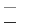 s dodržováním pravidel mezivětného navazovánívyužívá poznatků o jazyce a stylu ke gramaticky a věcně správnému písemnému projevu a k tvořivé prácis textem nebo i k vlastnímu tvořivému psaní na základě svých dispozic a osobních zájmůodlišuje ve čteném nebo slyšeném textu fakta od názorů a hodnocení, ověřuje fakta pomocí otázek nebo porovnáváním s dostupnými informačními zdrojivyužívá základy studijního čtení – vyhledává klíčová slova, formuluje hlavní myšlenky textu, vytvoří otázky a stručné poznámky, výpisky nebo výtahz přečteného textu; samostatně připraví  a s oporou o textpřednese referátrozlišuje subjektivní a objektivní sdělenírozliší popis prostý(věci), popis osoby, popř. jiné živé bytosti, vnější(vzhled) a popis vnitřní (popis vlastností)vystihne vhodně volenými slovy lidské vlastnosti přímo, nebo na základě vzniklé situacechápe rozdíl mezi popisem na základě objektivního pozorování a subjektivně zabarveným popisemformuluje výstižně své dojmy     odlišuje ve čteném a slyšeném textufakta od názorůověřuje fakta s pomocí dostupných informačních zdrojůporovnává nové poznatky a vyhledává klíčová slovaformuluje hlavní myšlenky textu    umí vytvářet otázky k danému tématu učí se základům studijního čtení     je schopen pořídit si z textu přehlednévýpisky nebo výtah                    samostatně připraví a podle osnovytextu přednese referát            rozlišuje subjektivní a objektivnísděleníuvědomuje si vliv médií na člověka využívá vlastní zkušenosti přidiskusíchpopis – charakteristika líčení: čtení praktické, věcné, kritické analytické, hodnotící, prožitkovénaslouchání praktické (podnět k jednání), věcné  kritické (objektivní a subjektivnísdělení)mluvený projev zásady dorozumívání zásady kultivovaného projevu  komunikační žánrypísemný projev na základě poznatků o jazyce a stylu, o základních slohových postupecha žánrech vyjádření postoje ke sdělovanému obsahu, vlastní tvořivé psaní komunikační žánry - charakteristika, subjektivně zabarvený popisvýklad a výtah: čtení praktické, věcné, kritické, vyhledávacínaslouchání praktické, věcné, kritickémluvený projev zásady kultivovaného projevu (technika mluveného projevu) komunikační žánry – referátOSVrozvoj schopností poznávánícvičí smyslové vnímání,pozornost a soustředěnísebepoznávání a sebepojetízdůvodní své „já“ jako zdroj informací, poznává svoji psychikukreativitauplatňuje tvořivost v tvorbě i v mezilidských vztazíchpoznávání lidírozpozná možné chyby při hodnocení druhýchmezilidské vztahyověří fungování obecně uznávaných lidských práv ve skupině/tříděkooperace a kompeticenajde možnosti navázat na nápady druhých, rozvíjí pozitivní myšleníodhadne situaci v soutěži, vyrovná se s možností konkurencekomunikacevolí efektivní strategii, zvládá asertivní komunikaciřešení problémů a rozhodovací dovednostirozliší typy problémůrozpozná úlohu sociálních rolíposoudí mezilidské vztahya komunikační záměr partnera v hovorurozpoznává manipulativní komunikaci v masmédiícha zaujímá k ní kritický postoj dorozumívá se kultivovaně,výstižně jazykovými prostředky vhodnými pro danou komunikační situaciodlišuje spisovný a nespisovný projev a vhodně užívá spisovné jazykové prostředky vzhledem ke svému komunikačnímu záměruv mluveném projevu připravenémi improvizovaném vhodně využívá verbálních, nonverbálníchi paralingválních prostředků řečizapojuje se do diskuse, řídí jia využívá zásad komunikace a pravidel dialoguzaujímá postoje k daným tématům dorozumívá se kultivovaně, používá vhodné jazykové prostředky pro danou komunikační situaci s důrazem na spisovný jazykzapojuje se do diskuse, učí se ji řídit dodržuje pravidla dialogupísemný projev komunikační žánry : výkladúvaha: čtení praktické, věcné, kritickénaslouchání praktické, věcné, kritickémluvený projev komunikační žánry: diskusepísemný projev komunikační žánry: úvahahodnoty, postoje, praktická etikazvládá prosociální chováníVDOobčanská společnost a školapojímá školu jako model demokratické společnostiEGSEvropa a svět nás zajímáporovná život, tradice a zvyky národů Evropyzhodnotí život dětí v Evropě a ve světěobjevujeme Evropu a světvyhledá státní a evropské symbolynajde možnosti vzdělávání mladých lidí v Evropě a ve světějsme Evropanédoloží kořeny a zdroje evropské civilizaceMKVkulturní diferencepoznává vlastní kulturní zakotvenílidské vztahyobjasní důležitost integrace jedince v rodinných, vrstevnických a profesních vztazíchetnický původzajímá se o postavení národnostních menšinzjistí základní informace o etnikách žijících v naší republice, v Evropěmultikulturalitazdůvodní specifické rysy jazykůJazyková výchovavyužívá znalostí o jazykové normě při tvorbě vhodných jazykových projevů podle komunikační situacerozlišuje spisovný jazyk, nářečí, obecnou češtinu a zdůvodní jejich užitísamostatně pracuje s Pravidly českého pravopisu, se Slovníkemvnímá češtinu jako národní, mateřský jazykhledá podobnosti v jazycích sousedních státůpozná odlišnostipokouší se dávat poznatky do historických souvislostírozlišuje spisovný jazyk, nářečí, obecnou češtinuobecné poučení o jazyce: čeština (jazyk národní, jazyk mateřský) skupiny jazyků (slovanské –především slovenština - a jiné, jazyky menšinové) rozvrstvení národního jazyka (spisovné a nespisovné útvary a prostředky) jazyk a komunikace (jazyková normahodnoty, postoje, praktická etikazvládá prosociální chováníVDOobčanská společnost a školapojímá školu jako model demokratické společnostiEGSEvropa a svět nás zajímáporovná život, tradice a zvyky národů Evropyzhodnotí život dětí v Evropě a ve světěobjevujeme Evropu a světvyhledá státní a evropské symbolynajde možnosti vzdělávání mladých lidí v Evropě a ve světějsme Evropanédoloží kořeny a zdroje evropské civilizaceMKVkulturní diferencepoznává vlastní kulturní zakotvenílidské vztahyobjasní důležitost integrace jedince v rodinných, vrstevnických a profesních vztazíchetnický původzajímá se o postavení národnostních menšinzjistí základní informace o etnikách žijících v naší republice, v Evropěmultikulturalitazdůvodní specifické rysy jazykůspisovné češtiny a s dalšími slovníky a příručkamispisovně vyslovuje česká a běžně užívaná cizí slovarozlišuje a příklady v textu dokládá nejrůznější způsoby obohacování slovní zásoby a zásady tvoření českých slovsprávně třídí slovní druhy, tvoří spisovné tvary slov a vědomě jich užívá ve vhodné komunikační situaciv písemném projevu zvládá pravopis lexikální, morfologický, slovotvorný a syntaktický ve větě jednoduché i v souvětírozlišuje významové vztahy gramatických jednotek ve větě a v souvětívyužívá znalostí o jazyce v různých komunikačních situacích, umí zdůvodnit užití určité jazykové vrstvypoužívá jazykové příručky při tvorbě psaných jazykových projevůumí vyhledávat sporné jazykové jevy v těchto příručkách , na základě zjištění umí během diskuse argumentovatsnaží se vědomě o spisovnou výslovnost nejen českých, ale i přejatých slovsprávně třídí slovní druhyumí tvořit spisovné tvary, užívá jich ve vhodné komunikační situaci, zvládá pravopisrozlišuje významové vztahy gramatických jednotek ve větě jednoduché a souvětíje schopen logické návaznosti vět a souvětí v projevech mluvených i psanýchdokáže vyhledat chybná vyjádření v tisku i literárních textechvnímá přímou řeč jako prvek oživující výpověď, umí ji vytvořitusiluje o pestrost jazykového vyjádřeníporovnává větu jednoduchou holou a rozvitou, větu a souvětí, souvětí jednodušší a složitésleduje bohatost národníhov konkrétních vybraných textecha kodifikace, kultura jazyka a řeči, původ a základy vývoje češtiny, jazykové příručky) zásady spisovné výslovnostislovní zásoba a tvoření slov:slovní zásoba a její jednotky, slohové rozvrstvení slovní zásoby význam slovaobohacování slovní zásoby způsoby tvoření slovtvarosloví a pravopis:slovní druhymluvnické významy a tvary slov pravopis lexikální, morfologický, syntaktickýskladba: výpověď a věta, stavba věty, pořádek slov ve větě, rozvíjející větné členy, souvětí, přímá a nepřímá řeč, stavba textuvysvětlí jejich rovnocennostMVkritické čtení a vnímání mediálních sdělenírozliší bulvární prvky ve sdělení od informativníchnavrhne hodnotící prvky ve sděleníobjasní cíle a pravidla fungování mediálních sděleníinterpretace vztahu mediálních sdělení a realityrozpozná působení předsudků odhadne možnosti nezaujatého postoje vycházejícího ze znalosti problematikyvnímání autora mediálních sděleníurčí možnosti ztotožnění autora mediálního sdělenídoloží výrazové prostředkyužívané pro záměrnou manipulacitvorba mediálního sdělenínavrhne sdělení pro školní či regionální časopis, noviny či jiné médiumpráce v realizačním týmuposoudí svoji úlohu v pracovním kolektivuLiterární výchova (próza, poezie, drama):uceleně reprodukuje přečtený text, jednoduše popisuje strukturu a jazyk literárního díla a vlastními slovy interpretuje smysl dílarozpozná základní rysy výrazného individuálního stylu autoraformuluje ústně i písemně dojmy ze své četby, návštěvy divadelního nebo filmového představení a názory na umělecké dílotvoří vlastní text podle svých schopností a na základě osvojených znalostí základů literární teorierozlišuje literaturu hodnotnou a konzumní a svůj názor doloží argumentyrozlišuje základní literární druhy a žánry, porovná je i jejich funkci, uvede jejich výrazné představitelepoužívá literaturu jako zdroj poznání i prožitkůrozlišuje literaturu hodnotnou a konzumní, svůj názor dokládá argumentyrozpozná základní literární druhy a žánryformuluje hlavní myšlenky díla umí uceleně reprodukovat přečtený text, charakterizuje hlavní postavyvšímá si jazykových prostředků v uměleckém dílerozpozná základní rysy autorova stylu dokáže ústně i písemně sdělit své dojmy z četby, návštěvy divadelního i filmového představenísrovnává filmové adaptace s literárními předlohamimá představu o typech knihoven ve městě (místě)snaží se o vlastní hodnocení uměleckého dílatvoří vlastní text podle svých schopností na základě znalostí z literární teorieorientuje se v hlavních literárních směrech, uvádí jejich znakyuvádí významné představitele hlavních vývoj. období v české a světové literatuře, s důrazem na lit. národnízkouší dávat do souvislosti vývoj literatury s dějinnými událostmivyhledává informace v různých typech katalogů, v knihovně itvořivé činnosti s literárním textem způsoby interpretace literárních i jiných dělzáklady literární teorie a historie publicistické žánryliterární druhy a žánrypoezie, próza, dramažánry lyrické, epické, dramatické v proměnách času hlavní vývojová období národní a světové literatury, typické žánry a jejich představitelév dalších informačních zdrojích    umí výrazně přečíst, popř. zarecitovatúryvek uměleckého díla            zvládne pamětně básnický a kratšíprozaický textzapojuje se do dramatizace vhodných textůumí spolupracovat ve skupině a při realizaci projektůVýstupy jsou v souladu se standardy MŠMT pro výuku českého jazyka a literatury.Příloha - číselné a slovní vyjádření indikátorů uváděných ve standardech: ČJL-9-1-03.3 Žák rozpozná v textu alespoň jeden manipulativní prvekČJL-9-1-03.4 Žák zaujme kritický postoj k důvodům, které vedly k manipulaciČJL-9-1-05.1 Žák vybere z nabízených možností text ve spisovném jazyceČJL-9-1-09.1 Žák uspořádá úryvky tak, aby sestavený text dával smysl a aby byla dodržena textová návaznostČJL-9-1-09.2 Žák seřadí slovní výpovědi od nejvhodnější po nejméně vhodnou (hodnocení od nejlepšího po nejhorší) ČJL-9-1-10.1 Žák najde chybnou formulaci (stylistickou chybu) a z nabízených opravných možností vybere tu správnou. ČJL-9-2-02.5 Žák nahradí vyznačená slova přejatá českými ekvivalentyČJL-9-2-02.6 Žák vybere z nabídky slovo přeneseného pojmenováníČJL-9-2-02.7 Žák prokáže znalost významu přeneseného pojmenováníČJL-9-3-01.4 Žák vybere z nabídky A-D hlavní myšlenku předloženého úryvkuČJL-9-3-01.2 Žák správně určí básnické prostředky ozvláštňující literární dílo (jednoduché příklady personifikace, metafory, metonymie)ČJL-9-3-01.4 Žák vybere z nabídky A-D hlavní myšlenku předloženého úryvkuČJL-9-3-04.1 Žák vytvoří jednodušší literární text odpovídající tematicky i formálně zadání (v nabídce báseň, bajka, pohádka)Výstupy jsou v souladu se standardy MŠMT pro výuku českého jazyka a literatury.Příloha - číselné a slovní vyjádření indikátorů uváděných ve standardech: ČJL-9-1-03.3 Žák rozpozná v textu alespoň jeden manipulativní prvekČJL-9-1-03.4 Žák zaujme kritický postoj k důvodům, které vedly k manipulaciČJL-9-1-05.1 Žák vybere z nabízených možností text ve spisovném jazyceČJL-9-1-09.1 Žák uspořádá úryvky tak, aby sestavený text dával smysl a aby byla dodržena textová návaznostČJL-9-1-09.2 Žák seřadí slovní výpovědi od nejvhodnější po nejméně vhodnou (hodnocení od nejlepšího po nejhorší) ČJL-9-1-10.1 Žák najde chybnou formulaci (stylistickou chybu) a z nabízených opravných možností vybere tu správnou. ČJL-9-2-02.5 Žák nahradí vyznačená slova přejatá českými ekvivalentyČJL-9-2-02.6 Žák vybere z nabídky slovo přeneseného pojmenováníČJL-9-2-02.7 Žák prokáže znalost významu přeneseného pojmenováníČJL-9-3-01.4 Žák vybere z nabídky A-D hlavní myšlenku předloženého úryvkuČJL-9-3-01.2 Žák správně určí básnické prostředky ozvláštňující literární dílo (jednoduché příklady personifikace, metafory, metonymie)ČJL-9-3-01.4 Žák vybere z nabídky A-D hlavní myšlenku předloženého úryvkuČJL-9-3-04.1 Žák vytvoří jednodušší literární text odpovídající tematicky i formálně zadání (v nabídce báseň, bajka, pohádka)Výstupy jsou v souladu se standardy MŠMT pro výuku českého jazyka a literatury.Příloha - číselné a slovní vyjádření indikátorů uváděných ve standardech: ČJL-9-1-03.3 Žák rozpozná v textu alespoň jeden manipulativní prvekČJL-9-1-03.4 Žák zaujme kritický postoj k důvodům, které vedly k manipulaciČJL-9-1-05.1 Žák vybere z nabízených možností text ve spisovném jazyceČJL-9-1-09.1 Žák uspořádá úryvky tak, aby sestavený text dával smysl a aby byla dodržena textová návaznostČJL-9-1-09.2 Žák seřadí slovní výpovědi od nejvhodnější po nejméně vhodnou (hodnocení od nejlepšího po nejhorší) ČJL-9-1-10.1 Žák najde chybnou formulaci (stylistickou chybu) a z nabízených opravných možností vybere tu správnou. ČJL-9-2-02.5 Žák nahradí vyznačená slova přejatá českými ekvivalentyČJL-9-2-02.6 Žák vybere z nabídky slovo přeneseného pojmenováníČJL-9-2-02.7 Žák prokáže znalost významu přeneseného pojmenováníČJL-9-3-01.4 Žák vybere z nabídky A-D hlavní myšlenku předloženého úryvkuČJL-9-3-01.2 Žák správně určí básnické prostředky ozvláštňující literární dílo (jednoduché příklady personifikace, metafory, metonymie)ČJL-9-3-01.4 Žák vybere z nabídky A-D hlavní myšlenku předloženého úryvkuČJL-9-3-04.1 Žák vytvoří jednodušší literární text odpovídající tematicky i formálně zadání (v nabídce báseň, bajka, pohádka)Výstupy jsou v souladu se standardy MŠMT pro výuku českého jazyka a literatury.Příloha - číselné a slovní vyjádření indikátorů uváděných ve standardech: ČJL-9-1-03.3 Žák rozpozná v textu alespoň jeden manipulativní prvekČJL-9-1-03.4 Žák zaujme kritický postoj k důvodům, které vedly k manipulaciČJL-9-1-05.1 Žák vybere z nabízených možností text ve spisovném jazyceČJL-9-1-09.1 Žák uspořádá úryvky tak, aby sestavený text dával smysl a aby byla dodržena textová návaznostČJL-9-1-09.2 Žák seřadí slovní výpovědi od nejvhodnější po nejméně vhodnou (hodnocení od nejlepšího po nejhorší) ČJL-9-1-10.1 Žák najde chybnou formulaci (stylistickou chybu) a z nabízených opravných možností vybere tu správnou. ČJL-9-2-02.5 Žák nahradí vyznačená slova přejatá českými ekvivalentyČJL-9-2-02.6 Žák vybere z nabídky slovo přeneseného pojmenováníČJL-9-2-02.7 Žák prokáže znalost významu přeneseného pojmenováníČJL-9-3-01.4 Žák vybere z nabídky A-D hlavní myšlenku předloženého úryvkuČJL-9-3-01.2 Žák správně určí básnické prostředky ozvláštňující literární dílo (jednoduché příklady personifikace, metafory, metonymie)ČJL-9-3-01.4 Žák vybere z nabídky A-D hlavní myšlenku předloženého úryvkuČJL-9-3-04.1 Žák vytvoří jednodušší literární text odpovídající tematicky i formálně zadání (v nabídce báseň, bajka, pohádka)ČESKÝ JAZYK – 9. ročníkČESKÝ JAZYK – 9. ročníkČESKÝ JAZYK – 9. ročníkČESKÝ JAZYK – 9. ročníkHLAVNÍ OKRUHY, OČEKÁVANÉ VÝSTUPY ŽÁKAKONKRETIZOVANÉ VÝSTUPY ŽÁKAKONKRETIZOVANÉ  UČIVOPRŮŘEZOVÁ TÉMATA, PŘESAHY, MPVKomunikační a slohová výchova:dorozumívá se kultivovaně,výstižně, jazykovými prostředky vhodnými pro danou komunikační situaciodlišuje spisovný a nespisovný projev a vhodně užívá spisovné jazykové prostředky vzhledem ke svému komunikačnímu záměruv mluveném projevu připraveném i improvizovaném vhodně užívá verbálních, nonverbálníchi paralingválních prostředků dorozumíváníuspořádá informace v textus ohledem na jeho účel, vytvoří souvislý text s dodržováním pravidel mezivětného navazovánívyužívá poznatků o jazyce a stylu ke gramaticky a věcně správnému písemnému projevu a k tvořivé práci s textem nebo i k vlastnímu tvořivému psaní na základě svých dispozic a osobních zájmůuspořádá informace v textu s ohledem na jeho účelodlišuje ve čteném nebo slyšeném textu fakta od názorů a hodnocení, ověřuje fakta pomocí otázek nebo porovnáváním s dostupnými informačními zdrojipoužívá kultivovaný písemný a ústní projev na základě poznatků o jazyce a stylurozliší popis statický a dynamický porovná popis prostý, odborný asubjektivně zabarvený       rozliší jednotlivé druhy popisusestaví vlastní životopisvypravování: čtení prožitkovénaslouchání praktické, kritické, zážitkovémluvený projev zásady dorozumívání zásady kultivovaného projevu  komunikační žánrypopis: čtení praktické, věcné, kritické, prožitkovénaslouchání praktické (podnět k jednání), věcné, kritické (objektivní a subjektivní sdělení)mluvený projev zásady dorozumívání zásady kultivovaného projevu  komunikační žánrypísemný projev na základě poznatků o jazyce a stylu, o základních slohových postupech a žánrech vyjádření postoje ke sdělovanému obsahu, vlastní tvořivé psaní komunikační žánry - charakteristika, popis, subjektivně zabarvený popistiskopisy a životopis: písemný projev strukturovaný životopis, objednávkaOSVrozvoj schopností poznávánícvičí smyslové vnímáníověří dovednosti pro studiumsebepoznávání a sebepojetízhodnotí své „já“vymezí své vztahy k druhýmseberegulace a sebeorganizacenavrhne cvičení sebekontroly stanoví osobní cíle a krokyk jejich dosaženíkreativitauplatňuje své nápadypoznávání lidrozpozná odlišnosti, hledá výhody v odlišnostechmezilidské vztahyaplikuje lidská práva v užším kolektivu třídykomunikacerozliší a užívá specifické komunikační dovednostikooperace a kompeticeověří si schopnost seberegulace v případě nesouhlasuprokáže schopnost jasnéa respektující komunikace řešení problémů a rozhodovací dovednostivymezí dovednosti potřebné pro řešení problémůvyužívá základy studijního čtení – vyhledává klíčová slova, formuluje hlavní myšlenky textu, vytvoří otázky a stručné poznámky, výpisky nebo výtahz přečteného textu; samostatně připraví  a s oporou o textpřednese referátrozlišuje subjektivní a objektivní sdělení a komunikační záměr partnera v hovoruodlišuje spisovný a nespisovný projev a vhodně užívá spisovné jazykové prostředky vzhledem ke svému komunikačnímu záměruv mluveném projevu připravenémi improvizovaném vhodně využívá verbálních, nonverbálníchi paralingválních prostředků řeči rozpozná manipulativníkomunikaci v masmédiích a zaujímá k ní kritický postojzapojuje se do diskuze, řídí ji, využívá pravidel komunikace a zásad dialoguodlišuje spisovný a nespisovný projev a vhodně využívá spisovné jazykové prostředky vzhledem ke svému komunikačnímu záměrunapíše objednávkusleduje výstavbu textu, vyhledá části výkladové a popisnézpracuje výklad odborného textuuvažuje nad různými problémy, napíše úvahu  na dané témav řečnických vědomostech aplikuje získané vědomostikomunikuje kultivovaně a výstižně, uplatňuje spisovný jazykrozliší základní publicistické útvary orientuje se v tisku, formuluje svůj vlastní názorvýpisky a výtah: čtení praktické, věcné, kritickénaslouchání praktické, věcné, kritickémluvený projev zásady kultivovaného projevu (technika mluveného projevu) komunikační žánry – referátpísemný projev komunikační žánry : výkladúvaha: čtení praktické, věcné, kritickénaslouchání praktické, věcné, kritickémluvený projev komunikační žánry: diskusepísemný projev komunikační žánry: úvaha, tezeproslov: mluvený projev zásady kultivovaného projevunaslouchání písemný projev diskuse: mluvený projev zásady kultivovaného projevukomunikační žánry  diskuse naslouchání kritické, prakticképublicistické útvaryhodnoty, postoje, praktická etikaanalyzuje vlastní i cizí postoje a hodnotyVDOobčanská společnost a školaověří formy zapojení žáků do života v místní komunitěEGSEvropa a svět nás zajímáporovná lidovou slovesnost, zvyky a tradice národů Evropyobjevujeme Evropu a světnavrhne formu pracovní aktivity ke Dni Evropyzhodnotí její vypracováníjsme Evropanénavrhne formu zapojení do projektu Evropské unieposoudí úroveň realizaceMKVkulturní diferencezjistí zastoupení etnik v místě bydliště či školylidské vztahyověří fungování integrace etnik v místě bydliště, případněv užším kolektivu třídyetnický původrozpozná projevy rasové nesnášenlivostizdůvodní obecné příčiny jejich vznikumultikulturalitaodhadne vývoj společnostizhodnotí možná rizika tohoto vývojeJazyková výchovavyužívá znalostí o jazykové norměvyužívá získaných poznatkůobecné poučení o jazyce: čeština (jazyk národní, jazykhodnoty, postoje, praktická etikaanalyzuje vlastní i cizí postoje a hodnotyVDOobčanská společnost a školaověří formy zapojení žáků do života v místní komunitěEGSEvropa a svět nás zajímáporovná lidovou slovesnost, zvyky a tradice národů Evropyobjevujeme Evropu a světnavrhne formu pracovní aktivity ke Dni Evropyzhodnotí její vypracováníjsme Evropanénavrhne formu zapojení do projektu Evropské unieposoudí úroveň realizaceMKVkulturní diferencezjistí zastoupení etnik v místě bydliště či školylidské vztahyověří fungování integrace etnik v místě bydliště, případněv užším kolektivu třídyetnický původrozpozná projevy rasové nesnášenlivostizdůvodní obecné příčiny jejich vznikumultikulturalitaodhadne vývoj společnostizhodnotí možná rizika tohoto vývojepři tvorbě vhodných jazykových projevů podle komunikační situacerozlišuje spisovný jazyk, nářečí, obecnou češtinu a zdůvodní jejich užitíspisovně vyslovuje česká a běžně užívaná cizí slovarozlišuje a příklady v textu dokládá nejrůznější způsoby obohacování slovní zásoby a zásady tvoření českých slov, rozpozná přenesená pojmenování, zvláště ve frazémechsamostatně pracuje s Pravidly českého pravopisu, se Slovníkem spisovné češtiny a s dalšími slovníky a příručkamisprávně třídí slovní druhy, tvoří spisovné tvary slov a vědomě jich užívá ve vhodné komunikační situaciv písemném projevu zvládá pravopis lexikální, morfologický, slovotvorný a syntaktický ve větě jednoduché i v souvětírozlišuje významové vztahy gramatických jednotek ve větě a v souvětík vytváření jazykových projevů v praxi využívá obecná poučení ojazyce, rozlišuje skupiny, rozvrstvení uvede základní poznatky o vývojičeského jazyka              vysvětlí pojmy : archaismy,historismy a neologismy rozpozná samohlásky asouhlásky,rozliší souhlásky znělé a nezněléve slovech rozpozná slovní přízvuk vysvětlí spodobu znělostiaplikuje zásady spisovné výslovnosti v praxiupevní si vědomosti z předchozích ročníkůpoužívá jazykové příručkyrozliší a správně zařadí jednotlivé slovní druhy, vytváří jejich spisovné tvaryurčí mluvnické významy ohebných slovních druhůrozliší přechodník přítomný a minulý v textuobecná jména přejatá, cizí vlastní jménarozlišuje pravopisné jevy lexikální, morfologické a syntaktickéodstraňuje nedostatky ve skladbě věty a souvětí,rozezná odchylky ve větné stavbě užívá správně interpunkci ve větě jednoduché a souvětímateřský) skupiny jazyků (slovanské –především slovenština - a jiné, jazyky menšinové) rozvrstvení národního jazyka (spisovné a nespisovné útvary a prostředky) jazyk a komunikace (jazyková norma a kodifikace, kultura jazyka a řeči, původ a základy vývoje češtiny, jazykové příručky)zvuková stránka jazyka:zásady spisovné výslovnosti, modulace souvislé řeči (přízvuk slovní a větný), intonace, členění souvislé řeči (pauzy, frázování)slovní zásoba a tvoření slov: slovní zásoba a její jednotky, slohové rozvrstvení slovní zásoby, význam slova, homonyma , synonyma, obohacování slovní zásoby, způsoby tvoření slovtvarosloví: slovní druhy, mluvnické významy a tvary slovpravopis: pravopis lexikální, morfologický, syntaktickýskladba: výpověď a věta, stavba věty, pořádek slov ve větě, rozvíjející větné členy, souvětí, přímá a nepřímá řeč, stavba textuMVkritické čtení a vnímání mediálních sdělenírozliší informativní, zábavní a reklamní sděleníinterpretace vztahu mediálních sdělení a realityrozpozná zjednodušující prvkyrozliší sdělení vycházející ze znalosti problematiky od sdělení potvrzujícího předsudkyvnímání autora mediálních sdělenívymezí výrazové prostředkyužívané pro vyjádření či zastření názoru a postoje i pro záměrnou manipulacitvorba mediálního sděleníuplatní a vhodně kombinuje výrazové prostředky při tvorbě věcně správných a komunikačně vhodných mediálních sdělenípráce v realizačním týmuzapojí se do tvorby mediálních sdělení v rámci školy či regionuLiterární výchova (próza, poezie, drama):uceleně reprodukuje přečtený text, jednoduše popisuje strukturu a jazyk literárního díla a vlastními slovy interpretuje smysl dílarozpozná základní rysy výrazného individuálního stylu autoraformuluje ústně i písemně dojmy ze své četby, návštěvy divadelního nebo filmového představení a názory na umělecké dílotvoří vlastní text podle svých schopností a na základě osvojených znalostí základů literární teorierozlišuje literaturu hodnotnou a konzumní a svůj názor doloží argumentyrozlišuje základní literární druhy a žánry, porovná je i jejich funkci, uvede jejich významnépředstaviteleuvádí základní literární směry a jejich významné představitele v české a světové literatuře  porovnává různá zpracování téhož tématu v literárním, dramatickém i filmovém zpracovánívyhledává informace v různých typech katalogů, v knihovně iv dalších informačních zdrojíchvyužívá při rozboru literárního díla základních literárních pojmůcharakterizuje významné literární žánry a jejich typy, orientuje sev základních literárních směrech a má přehled o významných představitelích české a světové literaturytvoří vlastní literární texty zformuluje písemně i ústně dojmy ze své četby, návštěvy divadelního nebo filmového představení a názory na umělecké dílopři vyhledávání informací využívá různé typy katalogů, knihovny i další informační zdrojetvořivé činnosti s literárním textem způsoby interpretace literárních i jiných dělzáklady literární teorie a historie publicistické žánryliterární druhy a žánrypoezie, próza, dramažánry lyrické, epické, dramatické v proměnách času hlavní vývojová období národní a světové literatury, typické žánry a jejich představiteléRočník2.3.4.5.6.7.8.9.Počet hodin13343333Společný evropský referenčníSpolečný evropský referenčníA1A2POROZUMĚNÍPoslechRozumím známým slovům a zcela základním frázím týkajícím e mé osoby, mé rodiny a bezprostředního okolí, pokud lidé hovoří pomalu a zřetelně.Rozumím frázím a nejběžnější slovní zásobě vztahující se k oblastem, které se mě bezprostředně týkají (např. základní informace o mně a mé rodině, o nakupování, místopisu). Dokážu pochopit smysl krátkých jasných jednoduchých zpráv a hlášení.POROZUMĚNÍČteníRozumím známým jménům, slovům a velmi jednoduchým větám,   například	na   vývěskách, plakátech    nebo v katalozích.Umím číst krátké jednoduché texty. Umím vyhledat konkrétní	předvídatelné	informace	v jednoduchých každodenních materiálech, např. v inzerátech, prospektech, jídelních lístcích a jízdních řádech. Rozumím krátkým jednoduchým osobním dopisům.MLUVENÍÚstní interakceUmím se jednoduchým způsobem domluvit, je-li můj partner ochoten zopakovat pomaleji svou výpověď nebo ji přeformulovat a pomoci mi formulovat, co se snažím říci. Umím klást jednoduché otázky a na podobné otázky odpovídat, pokud se týkají mých základních potřeb, nebo jde –li o věci, jež jsou midůvěrně známé.Umím komunikovat v jednoduchých běžných situacích vyžadujících jednoduchou přímou výměnu informací o známých tématech a činnostech. Zvládnu velmi krátkou společenskou   konverzaci,   i   když  obvyklenerozumím natolik, abych konverzaci sám/sama dokázal(a) udržet.MLUVENÍSamostatný ústní projevUmím jednoduchými frázemi a větami popsat místo, kde žiji, a lidi, které znám.Umím používat řadu frází a vět, abych jednoduchým způsobem popsal(a) vlastní rodinu a další lidi, životní podmínky.PSANÍPísemný projevUmím napsat stručný jednoduchý text na pohlednici, například pozdrav z dovolené. Umím vyplnit formuláře obsahující osobní údaje, například své jméno, státní příslušnost a adresu při přihlašování v hotelu.Umím   napsat   krátké   jednoduché  poznámky  a zprávy týkající se mých základních potřeb. Umím napsat velmi jednoduchý osobní dopis, například poděkování.ANGLICKÝ JAZYK – 2. ročníkANGLICKÝ JAZYK – 2. ročníkANGLICKÝ JAZYK – 2. ročníkANGLICKÝ JAZYK – 2. ročníkHLAVNÍ OKRUHY, OČEKÁVANÉ VÝSTUPY ŽÁKAKONKRETIZOVANÉ VÝSTUPY ŽÁKAKONKRETIZOVANÉ  UČIVOPRŮŘEZOVÁ TÉMATA, PŘESAHY, MPVŘečové dovednostižák rozumí jednoduchýmpokynům a otázkám učitele, které jsou vysloveny pomalu as pečlivou výslovností, a reaguje na ně verbálně i neverbálně.žák rozumí obsahu jednoduchého krátkého mluveného textu, který je pronášen pomalu, zřetelně as pečlivou výslovností. žák rozumí obsahu krátkého příběhu a porozumí mu pokud má k dispozici vizuální oporu.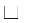 žák porozumí obsahu jednoduchého dialogu, který je pronášen pomalu a zřetelně a umí se do něj zapojit.používá aktivně slovní zásobu v rozsahu učebnicezapojí se do zpěvu písní, rytmických říkanek a do her a činností v rozsahu učebnice.Rozumí jednotlivým pokynům a reaguje na ně.správně a srozumitelně vyslovuje     rozumí jednoduchým textům nahráveki jazyku učitele a spolužáků slovní zásoba – žáci si osvojí a umí používat základní slovní zásobuv komunikačních situacích probíraných tématických okruhů dané učebnice  žák pojmenuje školní potřeby, hračky, barvy, čísla 1 – 10, základní oblečení, zvířata  konverzace, rozhovory a dialogy dané učebniceumí se představit v angl. jazyce zvládá pokyny učitele budování slovní zásoby v rozsahu učebniceposlechy, písničky, hry, příběhy, jazyk učiteleOSVsebepoznání a sebepojetírozvíjí dovedností pro učení a studiumkomunikacerozvíjí komunikaci v cizím jazyce v běžných situacíchkooperace a kompeticerozvíjí sociální dovednosti pro kooperaci (práce ve dvojicích a ve skupinách)EGSEvropa a svět nás zajímábuduje si pozitivní vztah k jinakostiMKVprincip sociálního smíru a solidaritychápe význam angličtiny jako prostředku mezinárodní komunikaceANGLICKÝ JAZYK – 3. ročníkANGLICKÝ JAZYK – 3. ročníkANGLICKÝ JAZYK – 3. ročníkANGLICKÝ JAZYK – 3. ročníkHLAVNÍ OKRUHY, OČEKÁVANÉ VÝSTUPY ŽÁKAKONKRETIZOVANÉ VÝSTUPY ŽÁKAKONKRETIZOVANÉ  UČIVOPRŮŘEZOVÁ TÉMATA, PŘESAHY, MPVŘečové dovednostižák rozumí jednoduchýmpokynům a otázkám učitele, které jsou sdělovány pomalu as pečlivou výslovností, a reaguje na ně verbálně i neverbálněžák zopakuje a použije slova a slovní spojení, se kterými se v průběhu výuky setkalžák rozumí obsahu jednoduchého krátkého psaného textu, pokud má k dispozici vizuální oporužák rozumí obsahu jednoduchého krátkého mluveného textu, který je pronášen pomalu, zřetelně as pečlivou výslovností, pokud má k dispozici vizuální oporu žák přiřadí mluvenou a psanou podobu téhož slova či slovního spojenížák píše slova a krátké věty na základě textové a vizuálnípředlohypoužívá slovní zásobu v rozsahu učebnicedává příkazy a rozumí jim     pojmenuje barvy, názvyškolních potřeb, hračky, základní potraviny, hudební nástroje, nábytek, oblečení, čísla 1-20popíše části lidského tělasprávně a srozumitelně vyslovuje   rozumí krátkým pokynům v textu   rozumí jednoduchým textům nahráveki jazyku učitele a spolužáků slovní zásoba – žáci si osvojí a umí používat základní slovní zásobuv komunikačních situacích probíraných tématických okruhů a umí ji používat v komunikačních situacích mluvnice – základní gramatické struktury a typy vět (jsou tolerovány elementární chyby, které nenarušují smysl sdělení a porozuměníkonverzace, rozhovory a dialogy dané učebnicepokyny učitele k výuceosobní zájmena v jednotném čísleotázky Je to ……?        odpovědi Ano, je, Ne, neníotázky – Kde je…?sloveso mít -1. a 2. os. j.č.otázky a odpovědi Ano mám, Ne nemámpředložky na, v, podsloveso mít rád – mám rád / nemám rád /otázkyslova v rozsahu slovníku používanéOSVsebepoznání a sebepojetírozvíjí dovedností pro učení a studiumkomunikacerozvíjí komunikaci v cizím jazyce v běžných situacíchkooperace a kompeticerozvíjí sociální dovednosti pro kooperaci (práce ve dvojicích a ve skupinách)EGSEvropa a svět nás zajímábuduje si pozitivní vztah k jinakostiMKVprincip sociálního smíru a solidaritychápe význam angličtiny jako prostředku mezinárodní komunikaceučebnice, pracovního sešitu poslechy z učebnice,písničky,říkanky, básničky, příběhy, jazyk učiteleslovník k učebnici,obrázky ANGLICKÝ JAZYK – 4. ročníkANGLICKÝ JAZYK – 4. ročníkANGLICKÝ JAZYK – 4. ročníkANGLICKÝ JAZYK – 4. ročníkHLAVNÍ OKRUHY, OČEKÁVANÉ VÝSTUPY ŽÁKAKONKRETIZOVANÉ VÝSTUPY ŽÁKAKONKRETIZOVANÉ  UČIVOPRŮŘEZOVÁ TÉMATA, PŘESAHY, MPVPoslech s porozuměnímžák rozumí jednoduchýmpokynům a otázkám učitele, které jsou sdělovány pomalu as pečlivou výslovností žák rozumí slovům ajednoduchým větám, pokud jsou pronášeny pomalu a zřetelně a týkají se osvojovaných témat, zejména pokud má k dispozici vizuální podporužák rozumí jednoduchému poslechovému textu, pokud je pronášen pomalu a zřetelně a má k dispozici vizuální podporureaguje na pokyny, jazyk učitele/spolužákůrozumí známým slovům a základním větám, které se vztahují tématickým okruhům učebnice, a které jsou pronášeny pomalu a zřetelněposlechy a texty v učebnici, písničky, básničky, příběhy, jazyk učiteletexty, komiksy a dodatečné materiály učebniceslovní zásoba – žáci si osvojí a umí používat základní slovní zásobu v komunikačních situacích probíraných tématických okruhů a umí jipoužívatv komunikačních situacích texty učebnice   materiály učebnice, prac. sešituanglická abeceda – spellingčíslovky 1-100běžné potraviny – ovoce, zeleninaběžná zvířata v Zoodůležité budovy a obchody ve městěvolnočasové activitydny v týdnupočasípovolání a nástroje s nimi spojenéOSVsebepoznání a sebepojetírozvíjí dovedností pro učení a studiumkomunikacerozvíjí komunikaci v cizím jazyce v běžných situacíchkooperace a kompeticerozvíjí sociální dovednosti pro kooperaci (práce ve dvojicích a ve skupinách)rozvíjí mezilidské vztahyEGSEvropa a svět nás zajímábuduje si pozitivní vztah k jinakostisrovnává zvyky, tradice a kulturní diferenceMKVprincip sociálního smíru a solidaritychápe význam angličtiny jako prostředku nadnárodní komunikace a studiaMluvenížák sdělí jednoduchým způsobem základní informace týkající se jeho samotného a jeho rodinyspeluje jednotlivá slova          reaguje na pokyny, jazyk učitele/spolužáků  poslechy a texty v učebnici, písničky, básničky, příběhy, jazyk učiteletexty, komiksy a dodatečné materiály učebniceslovní zásoba – žáci si osvojí a umí používat základní slovní zásobu v komunikačních situacích probíraných tématických okruhů a umí jipoužívatv komunikačních situacích texty učebnice   materiály učebnice, prac. sešituanglická abeceda – spellingčíslovky 1-100běžné potraviny – ovoce, zeleninaběžná zvířata v Zoodůležité budovy a obchody ve městěvolnočasové activitydny v týdnupočasípovolání a nástroje s nimi spojenéOSVsebepoznání a sebepojetírozvíjí dovedností pro učení a studiumkomunikacerozvíjí komunikaci v cizím jazyce v běžných situacíchkooperace a kompeticerozvíjí sociální dovednosti pro kooperaci (práce ve dvojicích a ve skupinách)rozvíjí mezilidské vztahyEGSEvropa a svět nás zajímábuduje si pozitivní vztah k jinakostisrovnává zvyky, tradice a kulturní diferenceMKVprincip sociálního smíru a solidaritychápe význam angličtiny jako prostředku nadnárodní komunikace a studiažák odpovídá na jednoduché otázky týkající se jeho samotného, rodiny, volného času a dalších osvojovaných témat a podobné otázky umí položitMluví o zvířařatech, dopr. prostředcích, anglických jídlech, Londýně, ročních obdobíchPojemnuje lidi, předměty a činnosti, se kterými se běžně setkává v každodenním životěZeptá se kamaráda na jeho zájmy a aktivity a na stejnou otázku odpovíJednoduše popíše dění kolem sebeS písemnou nápovědou uvede informace o sobězazpívá písničky, říká básničky, říkanky a krátké příběhyučebniceJazykové struktury a mluvnicedotazy na pojmenování předmětů v AJsloveso mít – 3. os. j.čzápor slovesa mítpřivlastňovací zájmena – jeho, jejíotázka a zápor v přítomném čase plnovýznamových sloves (včetně 3.os. j.č)stupňování přídavných jmenvazba There is / There are slovesu být – stažené tvary v kladu i záporuotázka a krátká odpověď ke slovesu mít rádpředložke se dny v týdnuvyjádření časuzákladní fonetické znaky osobní zájmenasloveso být ( kladná forma)Enviromentální výchovalidské aktivity a problémy ŽPČtení s porozuměnímžák rozumí hlavním bodům v jednoduchém textu, který se vztahuje k osvojovaným tématům žák rozumí obsahu jednoduchého čteného textu – komixovým příběhům svých vrstevníkůpřečte básničku, pohled, v rozsahu slovní zásoby učebnicevyhledá zadanou informaci v přiměřeně dlouhém textuvyhledává dané slovo ve slovníku srozumitelně vyslovuje čtený text obsahující známou slovní zásobuJazykové struktury a mluvnicedotazy na pojmenování předmětů v AJsloveso mít – 3. os. j.čzápor slovesa mítpřivlastňovací zájmena – jeho, jejíotázka a zápor v přítomném čase plnovýznamových sloves (včetně 3.os. j.č)stupňování přídavných jmenvazba There is / There are slovesu být – stažené tvary v kladu i záporuotázka a krátká odpověď ke slovesu mít rádpředložke se dny v týdnuvyjádření časuzákladní fonetické znaky osobní zájmenasloveso být ( kladná forma)Enviromentální výchovalidské aktivity a problémy ŽPPsanížák  napíše krátký text s použitím píše anglické větyJazykové struktury a mluvnicedotazy na pojmenování předmětů v AJsloveso mít – 3. os. j.čzápor slovesa mítpřivlastňovací zájmena – jeho, jejíotázka a zápor v přítomném čase plnovýznamových sloves (včetně 3.os. j.č)stupňování přídavných jmenvazba There is / There are slovesu být – stažené tvary v kladu i záporuotázka a krátká odpověď ke slovesu mít rádpředložke se dny v týdnuvyjádření časuzákladní fonetické znaky osobní zájmenasloveso být ( kladná forma)jednoduchých vět a slovních spojení o sobě, rodině, činnostech a událostech z oblasti svých zájmů a každodenního životavyplní osobní údaje do formulářevyplní základní informace o sobě orientuje se v textech v učebnici a v poslechovém materiálu ANGLICKÝ JAZYK – 5. ročníkANGLICKÝ JAZYK – 5. ročníkANGLICKÝ JAZYK – 5. ročníkANGLICKÝ JAZYK – 5. ročníkHLAVNÍ OKRUHY, OČEKÁVANÉ VÝSTUPY ŽÁKAKONKRETIZOVANÉ VÝSTUPY ŽÁKAKONKRETIZOVANÉ  UČIVOPRŮŘEZOVÁ TÉMATA, PŘESAHY, MPVPoslech s porozuměnímžák rozumí jednoduchým pokynům a otázkám učitele, kteréjsou sdělovány pomalu a s pečlivou výslovnostížák rozumí slovům a jednoduchým větám, pokud jsou pronášeny pomalu a zřetelně a týkají se osvojovaných témat, zejména pokud má k dispozici vizuální podporužák rozumí jednoduchému poslechovému textu, pokud je pronášen pomalu a zřetelně a má k dispozici vizuální podporurozliší známá slova v poslechu rozumí obsahu a smyslu ústníchsdělení a otázek, které se vztahují k rodině, škole, volnému času a dalším známým tématům, v projevu, který je pronášen pomalu a zřetelně.reaguje na jednoduché pokyny      doplní informace z poslechu         orientuje  poslechových  cvičeních orůzných tématech a zpracuje je dle pokynůreprodukuje ústně i písemně obsahpřiměřeně obtížného textu a jednoduché konverzaceužívá abecední slovník učebnice s pomocí obrázkůspeluje své jméno a jména spolužáků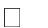  texty a poslechová cvičení učebnice  slovní zásoba – žáci si osvojí a umí používat základní slovní zásobuv komunikačních situacích probíraných tématických okruhů a umí ji používat v komunikačních situacích zvuková a grafická podoba jazyka – pasivně fonetické znaky, základní výslovnostní návyky, vztah mezi zvukovou a grafickou podoboutelefonní čísla, otázka na tel.číslo, číslovkydny v týdnu, časové předložky, vyjádření času, otázka Kolik je hodin?RodinaŠkolní předmětyNábytek a předměty v místnosti, názvy míst ve měste, místní předložkyTexty učebnice, příběhy, písničky slovosled, základní gramatické struktury (sloveso být, mít - věta kladná, záporná, otázka, krátké odpovědi), přivlastňovací zájmena dny v týdnu, čas, předložky  kalendářní měsíce rodina, časové 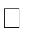 přivlastňovací zájmena, zájmena Kdo? Kolikotázka Máš rád…?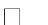 OSVseberegulace a sebeorganizaceorganizuje vlastní čas plánováním učení a studiakreativitarozvíjí kreativitu při práci na společných projektechkomunikacerozvíjí komunikaci v cizím jazyce v běžných situacíchkooperace a kompeticerozvíjí sociální dovednosti pro kooperaci (práce ve dvojicích a ve skupinách)EGSEvropa a svět nás zajímápoznává jiné kulturyporovnává tradice a zvykyMKVkulturní diferencepoznává život v jiných zemích naMluvenížák se zapojí do jednoduchých rozhovorůžák sdělí jednoduchým způsobemaktivně se zapojí do jednoduché konverzacesám nebo se spolužákem reprodukuje texty a poslechová cvičení učebnice  slovní zásoba – žáci si osvojí a umí používat základní slovní zásobuv komunikačních situacích probíraných tématických okruhů a umí ji používat v komunikačních situacích zvuková a grafická podoba jazyka – pasivně fonetické znaky, základní výslovnostní návyky, vztah mezi zvukovou a grafickou podoboutelefonní čísla, otázka na tel.číslo, číslovkydny v týdnu, časové předložky, vyjádření času, otázka Kolik je hodin?RodinaŠkolní předmětyNábytek a předměty v místnosti, názvy míst ve měste, místní předložkyTexty učebnice, příběhy, písničky slovosled, základní gramatické struktury (sloveso být, mít - věta kladná, záporná, otázka, krátké odpovědi), přivlastňovací zájmena dny v týdnu, čas, předložky  kalendářní měsíce rodina, časové přivlastňovací zájmena, zájmena Kdo? Kolikotázka Máš rád…?OSVseberegulace a sebeorganizaceorganizuje vlastní čas plánováním učení a studiakreativitarozvíjí kreativitu při práci na společných projektechkomunikacerozvíjí komunikaci v cizím jazyce v běžných situacíchkooperace a kompeticerozvíjí sociální dovednosti pro kooperaci (práce ve dvojicích a ve skupinách)EGSEvropa a svět nás zajímápoznává jiné kulturyporovnává tradice a zvykyMKVkulturní diferencepoznává život v jiných zemích nazákladní informace týkající se jeho samotného, rodiny, školy, volného času a dalších osvojovaných tématžák odpovídá na jednoduché otázky týkající se jeho samotného, rodiny, školy, volného času a dalších osvojovaných témat a podobné otázky pokládátexty v učebnici se správnou a srozumitelnou výslovnostív textu s obrázky vyhledá informaci a správně gramaticky vytvoří odpověď umí se omluvitpopíše svůj den jednoduše popíše obrázekpředstaví se, zeptá se kdo je kdo sdělí své telefonní číslo, zeptá se na tel. čísla ostatníchzeptá se na nejoblíbenější barvu, vyjádří svou oblíbenou barvu vytvoří školní pokynyvede jednoduchou konverzaci o lidechptá se na každodenní činnosti, hovoří o nichhovoří o tom, co kdo má a nemá rád mluví o tom, co kdo může nebo umí udělatmluví o domověreprodukuje ústně i písemně obsah přiměřeně obtížného textu a jednoduché konverzaceJazykové struktury a mluvnicenepravidelné množné čísloslovosledzákladní gramatické struktury (sloveso být, mít)-věta kladná, záporná, otázka a krátká odpověď, stažené tvarypřivlastňovací zájmenapřídavná jménasloveso moci (can) v oznam. větě, záporu i otázcepřítomný čas prostý (oznamovací věty a otázky s tázacím zájmenem) přítomný prostý čas (3. osoba, otázka s pomocným slovesem), záporvazba There is / There areseznámené s přítomným časem průběhovýmzákladní gramatické struktury a typy vět (jsou tolerovány elementární chyby, které nenarušují smysl sdělení a porozumění)základě mezinárodních projektů-	chápe význam angličtiny jako prostředku mezinárodní komunikace  a studiaČtení s porozuměnímŽák vyhledá potřebnou informaci v jednoduchém textu, který se vztahuje k osvojovaným tématůmŽák rozumí jednoduchýmnajde v textu zadanou informaci v textech s vizuální podporoukrátkým textům z běžného života, zejména pokud má k dispozici vizuální oporuporozumí hlavní myšlence konverzace, rozhovory a dialogy dané učebnice se slovní zásobou těchto témat: domov, rodina, škola, volný čas, dny v týdnu, hodiny, zvířata anglicko-český a česko-anglický slovník slovník učebnice – práce se slovníkemPsanížák napíše krátký text s použitím jednoduchých vět a slovních spojení o sobě, rodině, činnostech a událostech z oblasti svých zájmů a každodenního životavyplní osobní údaje do formulářevytvoří projekt na dané téma napíše pohlednici             napíše svůj rozvrh            popíše svůj denvyplní formulář se všemi základními údajidoplní slovo do věty, doplní text písemně převypráví obsah textu s pomocí obrázku nebo osnovy vytvoří správně gramaticky větu shrne písemně obsah krátké slyšenékonverzace.popíše obrázek, používá předložky místní konverzace, rozhovory a dialogy dané učebnice se slovní zásobou těchto témat: domov, rodina, škola, volný čas, dny v týdnu, hodiny, zvířata anglicko-český a česko-anglický slovník slovník učebnice – práce se slovníkemANGLICKÝ JAZYK – 6. ročníkANGLICKÝ JAZYK – 6. ročníkANGLICKÝ JAZYK – 6. ročníkANGLICKÝ JAZYK – 6. ročníkHLAVNÍ OKRUHY, OČEKÁVANÉ VÝSTUPY ŽÁKAKONKRETIZOVANÉ VÝSTUPY ŽÁKAKONKRETIZOVANÉ  UČIVOPRŮŘEZOVÁ TÉMATA, PŘESAHY, MPVPoslech s porozuměnímžák rozumí informacím v jednoduchých poslechových textech, jsou-li pronášeny pomalu a zřetelněžák rozumí obsahu jednoduché a zřetelně vyslovované promluvy čipracuje s příběhy, dialogy, konverzacemi, písněmi poslechová cvičení, písničky, články  texty, rozhovory, konverzaceučebnice  texty se slovní zásobou o:rodiněvolném čase a zálibáchOSVseberegulace a sebeorganizaceorganizuje vlastní čas plánováním učení a studiakreativitarozvíjí kreativitu při práci na společných projektechkonverzace, která se týká osvojovaných tématzvířatechsvátcích a tradicích u nás iv anglicky mluvících zemíchpráznináchdopravních prostředcích   konverzace, rozhovory a dialogy dané učebnice se slovní zásobou těchto témat: domov, rodina, škola, volný čas, lidské tělo, jídlo, oblékaní, bydliště, zvířata, prázdninyprojekt o vlastním životě popis osoboblíbená zvířatapřání k svátku, narozeninámkomunikacerozvíjí komunikaci v cizím jazyce v běžných situacíchkooperace a kompeticerozvíjí sociální dovednosti pro kooperaci (práce ve dvojicích a ve skupinách)EGSEvropa a svět nás zajímápoznává jiné kulturyporovnává tradice a zvyky (práce na projektech)MKVkulturní diferenceMluvenížák se zeptá na základní informace a adekvátně reaguje v běžných formálníchžák mluví o své rodině, kamarádech, škole, volném čase, prázdninách  a dalších osvojovaných tématechžák popíše osoby, místa a věci ze svého každodenního životaodpoví na otázkypopíše jednoduchý obrázekvytvoří rozhovor/ sdělení na dané témajednoduše převypráví příběh, situaci sestaví správně otázky v přítomných časechpoužívá fráze a ustálená spojení sestaví se spolužákem rozhovor na dané téma; předvede konverzaci, scénkumluví o své rodině popíše osoby, porovná jemluví o zvycích,obvyklýchčinnostech a tom, co právě děláumí pohovořit o události, který se stala v minulosti gramatické jevy:přítomný průběhový čas (oznamovací věta kladná, záporná, otázka , krátké odpovědi)přítomný čas průběhovýpřítomný čas prostý (umí správně používat oba přítomné časy)řadové číslovky kalendářní měsíce a roční obdobídatumfrekvenční příslovce předmětná zájmenatázací zájmenaminulý čas slovesa být (kladné, záporné věty, otázky a odpovědi)minulý čas významových sloves – pravidelných i nepravidelných, příslovce agoposlechové aktivity a texty učebnice osobní informace poznává život v jiných zemích na základě mezinárodních projektůchápe význam angličtiny jako prostředku mezinárodní komunikace a studiaMVfungování a vliv médií na společnostvyužívá anglický jazyk při práci na PC a Internetu a naopakČtení s porozuměnímžák rozumí krátkým a jednoduchým textům, vyhledá v nich požadované informacefoneticky správně přečte dialog, konverzaci, krátký text se známou slovní zásobourozumí jednoduchým informacím v textu s obrázkyčte komiksy, hádankyv textech vyhledá probírané výrazy a slova témata:měsíce v roce, data – narozeninyškolní třídarežim dnezvířata – návštěva Zooprázdniny česko-anglický a anglicko – český slovníkPsanížák vyplní základní údaje o sobě ve formulářižák napíše jednoduché texty týkající se jeho samotného, rodiny, školy, volného času, prázdnin  a dalších osvojovaných tématdoplní do textu výrazy              porozumění prokáže tím, že: spojíinformaci s obrázkem, doplní informace, slyšenou informaci správně zapíše, opraví, sestaví správné pořadípopíše jednoduchý obrázek     vypracuje text na dané téma    vypracuje projekt na dané téma doplní správně vynechaná slova ajiné výrazy     sestaví krátký textorientuje se ve dvojjazyčném slovníkuvyhledá i další gramatické jevy dle probíraného učiva témata:měsíce v roce, data – narozeninyškolní třídarežim dnezvířata – návštěva Zooprázdniny česko-anglický a anglicko – český slovníkANGLICKÝ JAZYK – 7. ročníkANGLICKÝ JAZYK – 7. ročníkANGLICKÝ JAZYK – 7. ročníkANGLICKÝ JAZYK – 7. ročníkHLAVNÍ OKRUHY, OČEKÁVANÉ VÝSTUPY ŽÁKAKONKRETIZOVANÉ VÝSTUPY ŽÁKAKONKRETIZOVANÉ  UČIVOPRŮŘEZOVÁ TÉMATA, PŘESAHY, MPVPoslech s porozuměnímžák rozumí informacím v jednoduchých poslechových textech, jsou-li pronášeny pomalu a zřetelněžák rozumí obsahu jednoduché a zřetelně vyslovované promluvy či konverzace, který se týká osvojovaných tématrozlišuje rozdíl mezi českou a anglickou výslovnostípoužívá fonetické značky a zvuky, které představujírozlišuje slovní přízvuk a větný přízvuksestaví správně otázky v přítomných časech, minulém čase prostém, budoucích čase texty, dialogy, konverzace v rozsahu učebnice textové materiály poslechové materiály, písničkytext písnímateriály učebnice  gramatické jevy:počitatelná a nepočitatelná podstatná jménačleny určité a neurčité, some / anyvyjadřování množstvípočasístupňování přídavných jmenkrátká, dlouhá a nepr. příd. jména zeměpisné rekordyporovnávání as…asbudoucí čas going to (kladná, záporná věta, otázka a odpověď)přídavná jména a příslovcesloveso muset – have to (kladná, záporná věta , otázka)opakování přítomných časů a minulého času prostéhorodina konverzace, dialogy, texty a příběhy učebnice oblíbené činnosti vlastní i ostatních lidíOSVseberegulace a sebeorganizaceorganizuje vlastní čas plánováním učení a studiakreativitarozvíjí kreativitu při práci na společných projektechkomunikacerozvíjí komunikaci v cizím jazyce v běžných situacíchkooperace a kompeticerozvíjí sociální dovednosti pro kooperaci (práce ve dvojicích a ve skupinách)EGSEvropa a svět nás zajímápoznává jiné kultury a zeměporovnává tradice a zvyky (práce na projektech)MKVkulturní diferencepoznává život v jiných zemích na základě mezinárodních projektůchápe význam angličtiny jako prostředku mezinárodní komunikace a studiaMVfungování a vliv médií na společnost-	využívá anglický jazyk při práci na PC a Internetu a  naopakMluvenížák se zeptá na základní informace a adekvátně reaguje v běžných  formálních ineformálních situacích žák mluví o své rodině,kamarádech, škole, volném čase a dalších osvojovaných tématech žák vypráví jednoduchý příběh či událost; popíše osoby, místa, věci ze svého každodenního životaužívá vhodně fráze a ustálená spojeníaktivně se zapojí do rozhovorusestaví rozhovor/sdělení na dané témapopíše obrázek, situacipřevypráví obsah delšího textu, příběhu, konverzacevyžádá si informaci v přítomnosti, minulosti i budoucnostireaguje v běžných situacích texty, dialogy, konverzace v rozsahu učebnice textové materiály poslechové materiály, písničkytext písnímateriály učebnice  gramatické jevy:počitatelná a nepočitatelná podstatná jménačleny určité a neurčité, some / anyvyjadřování množstvípočasístupňování přídavných jmenkrátká, dlouhá a nepr. příd. jména zeměpisné rekordyporovnávání as…asbudoucí čas going to (kladná, záporná věta, otázka a odpověď)přídavná jména a příslovcesloveso muset – have to (kladná, záporná věta , otázka)opakování přítomných časů a minulého času prostéhorodina konverzace, dialogy, texty a příběhy učebnice oblíbené činnosti vlastní i ostatních lidíOSVseberegulace a sebeorganizaceorganizuje vlastní čas plánováním učení a studiakreativitarozvíjí kreativitu při práci na společných projektechkomunikacerozvíjí komunikaci v cizím jazyce v běžných situacíchkooperace a kompeticerozvíjí sociální dovednosti pro kooperaci (práce ve dvojicích a ve skupinách)EGSEvropa a svět nás zajímápoznává jiné kultury a zeměporovnává tradice a zvyky (práce na projektech)MKVkulturní diferencepoznává život v jiných zemích na základě mezinárodních projektůchápe význam angličtiny jako prostředku mezinárodní komunikace a studiaMVfungování a vliv médií na společnost-	využívá anglický jazyk při práci na PC a Internetu a  naopakČtení s porozuměnímžák vyhledá požadované informace v jednoduchých každodenních autentických materiálechžák rozumí krátkým afoneticky správně přečte dialogy/rozhovory i delší texty se známou slovní zásoboupoužívá základní čtenářské strategie najde v textu požadovanou texty, dialogy, konverzace v rozsahu učebnice textové materiály poslechové materiály, písničkytext písnímateriály učebnice  gramatické jevy:počitatelná a nepočitatelná podstatná jménačleny určité a neurčité, some / anyvyjadřování množstvípočasístupňování přídavných jmenkrátká, dlouhá a nepr. příd. jména zeměpisné rekordyporovnávání as…asbudoucí čas going to (kladná, záporná věta, otázka a odpověď)přídavná jména a příslovcesloveso muset – have to (kladná, záporná věta , otázka)opakování přítomných časů a minulého času prostéhorodina konverzace, dialogy, texty a příběhy učebnice oblíbené činnosti vlastní i ostatních lidíOSVseberegulace a sebeorganizaceorganizuje vlastní čas plánováním učení a studiakreativitarozvíjí kreativitu při práci na společných projektechkomunikacerozvíjí komunikaci v cizím jazyce v běžných situacíchkooperace a kompeticerozvíjí sociální dovednosti pro kooperaci (práce ve dvojicích a ve skupinách)EGSEvropa a svět nás zajímápoznává jiné kultury a zeměporovnává tradice a zvyky (práce na projektech)MKVkulturní diferencepoznává život v jiných zemích na základě mezinárodních projektůchápe význam angličtiny jako prostředku mezinárodní komunikace a studiaMVfungování a vliv médií na společnost-	využívá anglický jazyk při práci na PC a Internetu a  naopakjednoduchým textům, vyhledá v nich požadované informaceinformaci, odpoví na otázky čte autentické časopisyrůznými typy cvičení prokáže pochopení obsahu příběhu, rozhovoru, interview, dialogu s probíranou slovní zásobou a tématemvybere požadovanou informaci z delších poslechůsamostatně vybere nejdůležitější informace k převyprávění události v minulosti, přítomnosti  i budoucnostireaguje na podnětyco jiní dělali v minulosti aktivity v minulosti oblíbené činnostiaktivity v budoucnost (plány)  kuchařský receptobjednání jídla v restauraci, rodina témata:nákup zbožíco nedávno dělal, co dělali ostatní, jak se bavív restauraci – jídelníčekreceptpočasízeměpisné rekordyUSArodinaPsanížák vyplní základní údaje o sobě ve formulářižák napíše jednoduché texty týkající se jeho samotného, rodiny, školy, volného času a dalších osvojovaných tématžák reaguje na jednoduché písemné sdělenísestaví krátký příběhsprávně tvoří věty všech typův daných gramatických jevech (čas minulý, přítomný, budoucí)používá spojkys pomocí učitele odvodí význam zvyšuje svou rychlost a přesnost přivyhledávání ve dvojjazyčném slovníkuvyužívá výkladový slovník události v minulosti, přítomnosti  i budoucnostireaguje na podnětyco jiní dělali v minulosti aktivity v minulosti oblíbené činnostiaktivity v budoucnost (plány)  kuchařský receptobjednání jídla v restauraci, rodina témata:nákup zbožíco nedávno dělal, co dělali ostatní, jak se bavív restauraci – jídelníčekreceptpočasízeměpisné rekordyUSArodinaANGLICKÝ JAZYK – 8. ročníkANGLICKÝ JAZYK – 8. ročníkANGLICKÝ JAZYK – 8. ročníkANGLICKÝ JAZYK – 8. ročníkHLAVNÍ OKRUHY, OČEKÁVANÉ VÝSTUPY ŽÁKAKONKRETIZOVANÉ VÝSTUPY ŽÁKAKONKRETIZOVANÉ  UČIVOPRŮŘEZOVÁ TÉMATA, PŘESAHY, MPVPoslech s porozuměnímžák rozumí informacím v jednoduchých poslechových textech, jsou-li pronášeny pomalu a zřetelněžák rozumí obsahu jednoduché a zřetelně vyslovované promluvy či konverzace, který se týká osvojovaných tématpochopí obsah příběhu,rozhovoru, konverzace o probíraném tématurozumí důležitým informacím v krátkých nahrávkáchpřevede převyprávění do jiného času/ u dialogů, konverzací texty učebnice (monology, dialogy, konverzace, příběhy, texty) poslechové materiály:texty autentických písní gramatické jevy:Budoucnost pomocí will (kladná, záporná věta, otázka, odpověď, předpověď, rozhodnutí)Správné použití budoucího času s will a bud. času going toMinulý čas průběhovýMinulý čas prostý a průběhový ( použití v souvětích)Určité a neurčité členy Určité členy s místními názvyOrientace ve městěEverybody, somebody, anybody, nobody, everything, something, anything, nothingVelká čísla  tématické okruhy:blízká i vzdálená budoucnostvesmírný výzkumškola, rodina a zdravívolný čas, cestování – Londýn, New Yorkvolný čas, cestováníškola, rodina a zdravíspolečenské a kulturní prostředí anglicky mluvících zemínakupovánígratulace / blahopřánísouhlas / nesouhlasOSVseberegulace a sebeorganizaceorganizuje vlastní čas plánováním učení a studiakreativitarozvíjí kreativitu při práci na společných projektechkomunikacerozvíjí komunikaci v cizím jazyce v běžných situacíchkooperace a kompeticerozvíjí sociální dovednosti pro kooperaci (práce ve dvojicích a ve skupinách)EGSEvropa a svět nás zajímápoznává jiné kulturyporovnává tradice a zvyky (práce na projektech, zájezd do Velké Británie)MKVkulturní diferencepoznává život v jiných zemích na základě mezinárodních projektů a nabídky poznávacího zájezdu do Velké Britániechápe význam angličtiny jako prostředku mezinárodní komunikace a studiaMluvenížák se zeptá na základní informace a adekvátně reaguje v běžných  formálních ineformálních situacích žák mluví o své rodině,kamarádech, škole, volném čase a dalších osvojovaných tématech žák vypráví jednoduchý příběh či událost; popíše osoby, místa, věci ze svého každodenního životapoužívá přízvuk ve slovech i větách odpoví na otázky, věty typu pravda/nepravdasestaví dialogy,rozhovory, na daná témata, popíše složitější obrázeksestavuje věty kladné, záporné, otázky, krátké odpovědi v daných gramatických časechobměňuje věty s použitím daných výrazů, jevůužívá fráze a ustálená spojení reprodukuje obsah delších asložitějších textů používané učebnice s pomocí návodných obrázků, výrazů i samostatněsám sestaví jednoduché shrnutí obsahu textuvyžádá informaci o situacích a reaguje v situacích v přítomnosti, minulosti, budoucnosti; volí správné texty učebnice (monology, dialogy, konverzace, příběhy, texty) poslechové materiály:texty autentických písní gramatické jevy:Budoucnost pomocí will (kladná, záporná věta, otázka, odpověď, předpověď, rozhodnutí)Správné použití budoucího času s will a bud. času going toMinulý čas průběhovýMinulý čas prostý a průběhový ( použití v souvětích)Určité a neurčité členy Určité členy s místními názvyOrientace ve městěEverybody, somebody, anybody, nobody, everything, something, anything, nothingVelká čísla  tématické okruhy:blízká i vzdálená budoucnostvesmírný výzkumškola, rodina a zdravívolný čas, cestování – Londýn, New Yorkvolný čas, cestováníškola, rodina a zdravíspolečenské a kulturní prostředí anglicky mluvících zemínakupovánígratulace / blahopřánísouhlas / nesouhlasOSVseberegulace a sebeorganizaceorganizuje vlastní čas plánováním učení a studiakreativitarozvíjí kreativitu při práci na společných projektechkomunikacerozvíjí komunikaci v cizím jazyce v běžných situacíchkooperace a kompeticerozvíjí sociální dovednosti pro kooperaci (práce ve dvojicích a ve skupinách)EGSEvropa a svět nás zajímápoznává jiné kulturyporovnává tradice a zvyky (práce na projektech, zájezd do Velké Británie)MKVkulturní diferencepoznává život v jiných zemích na základě mezinárodních projektů a nabídky poznávacího zájezdu do Velké Britániechápe význam angličtiny jako prostředku mezinárodní komunikace a studiagramatické jevydruhy transportuspolečenské a kulturní prostředí anglicky mluvících zemísouhlas / nesouhlasformální dopis,názor na film / knihu vyjádří názor na to, co se stane v budoucnostinabídne pomoc, tvoří návrhy orientace ve městě     texty učebnice a jiné materiály  česko-anglický a anglicko- český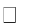 slovník výkladový slovníkMVfungování a vliv médií na společnostvyužívá anglický jazyk při práci na PC a Internetu a naopakČtení s porozuměnímžák vyhledá požadované informace v jednoduchých každodenních autentických materiálechžák rozumí krátkým a jednoduchým textům, vyhledá v nich požadované informacevyhledá v textu požadovanou informacinajde v textu informaci při zběžném čtení (scanning)čte s porozuměním texty s obrázky foneticky správně přečte texty seznámou slovní zásobousamostatně používá naučené strategie pro určení významu ( slovo před / za, věta před/za, obsah odstavce, kontext)druhy transportuspolečenské a kulturní prostředí anglicky mluvících zemísouhlas / nesouhlasformální dopis,názor na film / knihu vyjádří názor na to, co se stane v budoucnostinabídne pomoc, tvoří návrhy orientace ve městě     texty učebnice a jiné materiály  česko-anglický a anglicko- českýslovník výkladový slovníkMVfungování a vliv médií na společnostvyužívá anglický jazyk při práci na PC a Internetu a naopakPsanížák vyplní základní údaje o sobě ve formulářižák napíše jednoduché texty týkající se jeho samotného, rodiny, školy, volného času a dalších osvojovaných tématžák reaguje na jednoduché písemné sdělenívytvoří možné pokračování textu sestaví dialogy,rozhovory, na danátémata, popíše složitější obrázek vyjádří jednoduše svůj názor vypracuje projekt na dané téma sestavuje věty kladné, záporné,otázky, krátké odpovědi v daných gramatických časechsestaví správně věty z daných výrazů obměňuje věty s použitím danýchvýrazů, jevůrozlišuje situace, kdy použít výkladový slovníkrychle, samostatně používá dvojjazyčný slovníkvyhledá slova ve výkladovém slovníkudruhy transportuspolečenské a kulturní prostředí anglicky mluvících zemísouhlas / nesouhlasformální dopis,názor na film / knihu vyjádří názor na to, co se stane v budoucnostinabídne pomoc, tvoří návrhy orientace ve městě     texty učebnice a jiné materiály  česko-anglický a anglicko- českýslovník výkladový slovníkMVfungování a vliv médií na společnostvyužívá anglický jazyk při práci na PC a Internetu a naopakANGLICKÝ JAZYK – 9. ročníkANGLICKÝ JAZYK – 9. ročníkANGLICKÝ JAZYK – 9. ročníkANGLICKÝ JAZYK – 9. ročníkHLAVNÍ OKRUHY, OČEKÁVANÉ VÝSTUPY ŽÁKAKONKRETIZOVANÉ VÝSTUPY ŽÁKAKONKRETIZOVANÉ  UČIVOPRŮŘEZOVÁ TÉMATA, PŘESAHY, MPVPoslech s porozuměnímžák rozumí informacím v jednoduchých poslechových textech, jsou-li pronášeny pomalu a zřetelněžák rozumí obsahu jednoduché a zřetelně vyslovované promluvy či konverzace, který se týká osvojovaných tématrozumí důležitým informacím v krátkých nahrávkáchpochopí obsah příběhu, rozhovoru, konverzace o probíraném tématuposlechový materiál k textům z učebniceaudio, video (filmy)poslechové materiály: texty písní porozumění poslouchaným textům doplnění informací do psaného textuz poslechugramatické jevy:-	slovesa cana opis beable toOSVseberegulace a sebeorganizaceorganizuje vlastní čas plánováním učení a studiakreativitarozvíjí kreativitu při práci na společných projektechkomunikacerozvíjí komunikaci v cizím jazyce v běžných situacíchMluvenížák se zeptá na základní informace a adekvátně reaguje v běžných  formálních ineformálních situacích žák mluví o své rodině,kamarádech, škole, volném čase a dalších osvojovaných tématech žák vypráví jednoduchý příběh či událost; popíše osoby, místa, věci ze svého každodenního životapři výslovnosti užívá správné frázování, slovní a větný přízvuk, výšku a sílu hlasu, tempo řeči  pro zajištění plynulosti promluvypřiměřeného rozsahu          rozlišuje formální a neformální promluvu či rozhovor.          rozumí zřetelně vyslovovanému vyprávění a konverzaci o běžných tématech.ústně popíše sebe, svou rodinu, svou školu, známá místa a předmětyústně shrne hlavní myšlenkykrátkého textu nebo konverzace. s kamarády se domluví  naspolečném programu (co, kdy a kde budou dělat).adekvátně reaguje ve formálních i neformálních situacích, např. v obchodě, ve škole, v hovoruGramatické jevy-     předpřítomný čas-          slova since, for, too enough-          správné používání předpřítomného a minulého času-frázová slovesa -modální sloveso should /shouldn´t- must / mustn´t/ don´t have to- sloveso can a opis to be able to (ve všech časech)- sloveso may a opis to be allowed to (ve všech časech)- trpný rod- podmínkové věty 1 . a 2.typu- dovětky - Já také / Já také nekooperace a kompeticerozvíjí sociální dovednosti pro kooperaci (práce ve dvojicích a ve skupinách)EGSEvropa a svět nás zajímápoznává jiné kulturyporovnává tradice a zvyky (práce na projektech)objevujeme svět a Evropuseznamuje se s evropskými institucemijsme Evropanépoznává bohatosti evropských jazyků při práci na projektu věnovanému Dni EvropyMKVkulturní diferencepoznává život v jiných zemích na základě mezinárodních projektůchápe význam angličtiny jakos kamarádemvyžádá informaci o situacích vpřítomnosti, minulosti, budoucnosti, rozlišuje jednotlivé situace, volí správné gram. jevyrozvíjí použití gramatických jevů k realizaci komunikačního záměru (tolerování elementárních chyb, které nenarušují smysl sdělení a porozumění)práce s textovými materiály učebnicekaždodenní konverzacereálie anglicky mluvících zemí aČR popis zkušeností, zážitkůvyjádření vlastního názoru související s každodenním životempoužití anglicko – českého a česko- anglického slovníkuvyhledávání ve výkladovém slovníku na začátečnické úrovniprostředku mezinárodní komunikace a studiaMVfungování a vliv médií na společnostvyužívá anglický jazyk při práci na PC a Internetu a naopaktvorba mediálního sdělenízpracuje mediální sdělení (příspěvky v angličtině do školního časopisu)Čtení s porozuměnímžák vyhledá požadované informace v jednoduchých každodenních autentických materiálechžák rozumí krátkým a jednoduchým textům, vyhledá v nich požadované informacepracuje s autentickými materiály pro vyhledání a zpracování nových informací, např. s internetem, encyklopedií.v textech vyhledá známé výrazy, fráze a odpovědi na otázky.v textech rozumí významu klíčových slov.rozumí obsahu krátkých textů a s využitím vizuální opory obsahu neadaptovaných textůvyjadřuje se o současných a minulých hypotetických situacíchsestaví písemné sdělení související s tématy, která mu jsou blízká, jako kamarádi, rodina, koníčky, školaovládá pravopis slov osvojené slovní zásobyopisem vyjádří větu či krátký text.Probíraná témata:domovrodinabydleníškolavolný časkulturasportpéče o zdravípocity a náladystravovací návykypříkazy, zákazypříroda a městonákupy a módaspolečnost a její problémyvolby povolánímoderní technologie a médiacestováníreálie zemí příslušných jazykových oblastíPsanížák vyplní základní údaje o soběpísemně reaguje na krátké sděleníProbíraná témata:domovrodinabydleníškolavolný časkulturasportpéče o zdravípocity a náladystravovací návykypříkazy, zákazypříroda a městonákupy a módaspolečnost a její problémyvolby povolánímoderní technologie a médiacestováníreálie zemí příslušných jazykových oblastíve formulářižák napíše jednoduché texty týkající se jeho samotného, rodiny, školy, volného času a dalších osvojovaných tématžák reaguje na jednoduché písemné sděleníobsahující otázkypísemně shrne hlavní myšlenky krátkého textu nebo konverzace.vyžádá písemně informaci týkající se známých témat a poděkuje za niv reálných situacích si vyžádá informaci a při neporozumění klade doplňující otázkyvyužívá různé slovníkové příručky, samostatně pracuje s dvojjazyčným i výkladovým slovníkemrozvíjí dostačující slovní zásobu k ústní i písemné komunikaci vztahující se k probíraným tematickým okruhům a komunikačním situacímRočník7.8.9.Počet hodin222Předmět: Německý jazyk – Beste Freunde 1Předmět: Německý jazyk – Beste Freunde 1Předmět: Německý jazyk – Beste Freunde 1Ročník: 7.Kompetence - výstupUčivo - obsahMezipředmětové vztahyPoznámkyŽákrozlišuje grafickou a mluvenou podobu slovavyslovuje a čte foneticky správně v přiměřeném rozsahu slovní zásobypochopí obsah a smysl jednoduché, pomalé a pečlivě vyslovované konverzace dvou osob s dostatkem času pro porozuměnírozumí běžným pokynům a jednoduchým větám vyučujícího souvisejícím s organizací vyučovacího procesu včetně návodu na typické činnosti a aktivityrozumí jednoduchým pokynům a větám, adekvátně na ně reagujerozumí jednoduchým souvislým projevům vyučujícího a projevům dialogickým, včetně krátkých projevů reprodukovaných; tyto projevy neobsahují neznámá slova, s výjimkou slov, jejichž zvuková podoba je blízká mateřštiněčte nahlas plynule a foneticky správně jednoduché texty obsahující známou slovní zásobureprodukuje a obměňuje pamětně osvojené mikrodialogyzná říkadla, pořekadla, básně a reprodukuje je se správnou výslovností, zazpívá několik písnípoužívá abecední slovník učebniceZvuková stránka jazykasuprasegmentální jevy (slovní přízvuk, větná intonace)segmentální jevy s důrazem na jevy odlišné od mateřského jazyka (zavřené/otevřené/krátké/ dlouhé e, o, a, i, u, diftong ei/ai, dvojhlásky ei/ie, au/eu, Ich-Laut/Ach-Laut)Grafická stránka jazyka a pravopisněmecká abecedapsaní velkých písmen, přehlásek, ßSlovní zásoba základní výrazy z vymezených tematických okruhů v rozsahu cca 500 lexikálních jednotekslovní zásoba potřebná pro porozumění pokynům spojeným s vyučovacím procesem, popř. k memorování básní a písníMluvniceSkladbajednoduchá věta oznamovací, tázací, věta s modálním slovesem, slovosled v těchto větáchvyjádření záporu pomocí nichtTvaroslovíčlen určitý, neurčitý v 1. a 4. páděPodstatná jménarod podstatných jmen – lexikálněPřídavná jménav přísudku, v doplňkuZájmenaosobní, tázací, ukazovacíČíslovkyzákladní 0 - 20základní početní úkonySlovesačasování pravidelných sloves, několika nepravidelných slovesoznamovací způsobpřítomný časmodální slovesa möchten, müssen, könnenslovesa se 4. pádemPříslovcepříslovce gernzákladní příslovce místaPředložkypředložky – z počátku převážně lexikálněSpojkyspojky souřadícíČásticeodpověď s dochCitoslovcelexikálně (wau, miau, muh, pfui,  ...)Témataosobní údajevěk pozdravybarvydny v týdnu, měsíce, roční obdobíčasové údaje, části dne, časnázvy měst, zemíkoníčky, činnosti pro volný čassport, druhy sportu, sportovní potřebynábytekhudba, seriályškolní předměty, jazyky, školní potřeby, psací potřeby, rozvrh hodinČJ – pravopis, výslovnostOV – rodina, domov, školní prostředí, mezilidské vztahy, kulturní životZ – Evropa, kultury jiných zemíHV – zpěv písní, koledProjekte: Das ist mein Land!Lifestyle tschechischer JugendlicherBeste Freunde 1Start:Hallo, guten Tag!L1-L6Und wer bist du?Laura klettert gern.Das machen Freunde zusammen.Simon liebt Informatik.Ich brauche einen Kuli.Hast du Zeit?Předmět: Německý jazyk Beste Freunde 2Předmět: Německý jazyk Beste Freunde 2Předmět: Německý jazyk Beste Freunde 2Ročník: 8.(2. pololetí)Kompetence - výstupUčivo - obsahMezipředmětové vztahyPoznámkyŽákrozumí upřesňujícím pokynům souvisejícím s vedením hodiny v cizím jazycerozumí obsahu a smyslu jednoduchých autentických materiálů (časopisy, obrazové a poslechové materiály) a využívá je při své prácirozumí jednoduchým souvislým projevům vyučujícího a projevům dialogickým, včetně krátkých projevů reprodukovaných; tyto projevy neobsahují neznámá slova, s výjimkou slov, jejichž zvuková podoba je blízká mateřštiněčte nahlas, plynule a foneticky správně audioorálně připravené textyčte potichu jednoduché texty obsahující převážně známé jazykové prostředkyformuluje ústně otázky, odpovídá na otázkyobměňuje krátké texty se zachováním smyslu textuaktivně se zapojí do jednoduché konverzace, pozdraví a rozloučí se s dospělým i kamarádem, poskytne požadovanou informacisamostatně po audioorální přípravě zformuluje text pozdravu, blahopřání, jednoduchého dopisu, vzkazu, sestaví krátké vyprávění, jednoduchý popis (např. obrázku, osoby, místa)reprodukuje a obměňuje pamětně osvojené dialogyzná zpaměti básně, popř. jiné krátké texty (např. dramatizace a improvizace pohádek)písemně obměňuje krátké probrané textyformuluje písemně jednoduché otázky a odpovídá na něsestaví gramaticky a formálně správně jednoduché písemné sdělení, krátký text a odpověď na sdělení; vyplní své základní údaje do formulářůpoužívá dvojjazyčný slovníkZvuková stránka jazykasuprasegmentální jevy (slovní přízvuk, větná intonace)segmentální jevy s důrazem na jevy odlišné od mateřského jazyka (aspirované souhlásky p, t, k, s – ss – ß)korekce výslovnostních nepřesnostíGrafická stránka jazyka a pravopispravopis výrazů osvojované slovní zásobyzákladní poučení o interpunkciSlovní zásoba slovní zásoba v rozsahu asi 1000 lexikálních jednotek zahrnujících výrazy z vymezených tematických okruhů, situací a funkcí jazykaslovní zásoba potřebná k porozumění jednoduchým textům, a to i autentickým (počátky práce se slovníkem)MluvniceSkladbavěta oznamovací, tázací, rozkazovacíslovosled v těchto větáchsouvětí souřadnévyjádření záporu pomocí nicht a keinTvaroslovíPodstatná jménarod podstatných jmen používání členu určitého a neurčitého v 1., 3. a 4. páděPřídavná jménav přísudku, v doplňkuZájmenaosobní ve 3. a 4. pádě, tázací, ukazovací, přivlastňovací (mein – dein), záporná (kein – keine)ČíslovkyzákladníSlovesačasování pravidelných sloves, nejužívanějších nepravidelných sloves způsob oznamovací, rozkazovacípréteritum sloves sein, habenpřítomný časPříslovcezákladní příslovce místaPředložkypředložky se 3. a 4 pádem - lexikálněSpojkysouřadící i s nepřímým slovosledemTématakoníčky, záliby, předměty pro sbírkyčásti těla, bolesti, nemocipohyb ve městě, adresa, místa ve městě, popis cesty, dopravní prostředky, vybavenost města a městských čtvrtíČJ – pravopis, ústní a písemný projevBIO – člověkZ – Česká republika, EvropaProjekte:Was sammelst du?Meine FreizeitBeste Freunde 2Modul 4Témata (L10-L12)Nico sammelt Schiffe.Mein Fuß tut weh!Treffpunkt: Spiegelstraße 12NĚMECKÝ JAZYK – 9. ročníkNĚMECKÝ JAZYK – 9. ročníkNĚMECKÝ JAZYK – 9. ročníkNĚMECKÝ JAZYK – 9. ročníkHLAVNÍ OKRUHY, OČEKÁVANÉ VÝSTUPY ŽÁKAKONKRETIZOVANÉ VÝSTUPY ŽÁKAKONKRETIZOVANÉ  UČIVOPRŮŘEZOVÁ TÉMATA, PŘESAHY, MPVPoslech s porozuměnímžák rozumí jednoduchýmpokynům a otázkám učitele, které jsou pronášeny pomalu arozumí každodenním výrazům a jednoduchým větámzvuková a grafická podoba jazyka – fonetické znaky (pasivně), základní výslovností návykyOSVseberegulace a sebeorganizace-	organizuje vlastní čas plánováním učení a studias pečlivou výslovností a reaguje na ně žák rozumí slovům a jednoduchým větám, které jsou pronášeny pomalu a zřetelně a týkají se osvojovaných témat, zejména pokud má k dispozici vizuální oporunapodobuje správnou výslovnostreaguje na oslovení, osloví, pozdraví, rozloučí se, představí se, omluví se a reaguje na omluvurozlišuje rozdíly mezi českou a německou spodobou znělostiv souvislé řečiposlouchá s porozuměním jednoduché věty, často používaná slovní spojení a rozumí jim, když se to vztahuje na tyto tematické okruhyspecifické problémy českých žáků v rovině výslovnosti ( reduzierte e, uzavřené samohlásky [o,u,ö,ü], rozdíl mezi českým [e:]a něm.[ ä]…jednoduchá sdělení – oslovení, pozdrav, přivítání, představování, omluvavztah mezi zvukovou a grafickou podobou slov poslechová cvičení k tématům rodina, domov,volný čas, nákupyškola, tradice, zvykydůležité zeměpisné údajetexty z učebnicového souboru čtení s  porozuměním k tématům rodina, domov,volný čas, nákupyškola, tradice, zvykydůležité zeměpisné údajetexty z učebnicového souboru slovní zásoba žáci si osvojí slovní zásobu a umí ji používat v komunikačních situacích probíraných tematických okruhů (domov, rodina, volný čas, škola, tradice a zvyky, kalendářní rok -dny v týdnu, měsíce) + lexikální výrazy učebnicového souboru, básničky, písničkyvyplní ve formuláři základní údajetexty z učebnicového souborupráce se slovníkem Gramatické jevy : kreativitarozvíjí kreativitu při práci na společných projektechkomunikacerozvíjí komunikaci v cizím jazyce v běžných situacíchkooperace a kompeticerozvíjí sociální dovednosti pro kooperaci (práce ve dvojicích a ve skupinách)EGSEvropa a svět nás zajímápoznává jiné kulturyporovnává tradice a zvyky (práce na projektech)MKVkulturní diferencepoznává život v jiných zemích na základě mezinárodních projektůchápe význam němčiny jako prostředku mezinárodní komunikace a studiaMVfungování a vliv médií na společnostvyužívá německý jazyk při práci na PC a Internetu a naopakČtení s porozuměním žák rozumí jednoduchým informačním nápisům a orientačním pokynůmjednoduchým větám, které se vztahují k běžným tématůmčte foneticky správně krátký text se známou slovní zásoboučte s porozuměním známé výrazya jednoduché věty, např. na plakátech či prospektechspecifické problémy českých žáků v rovině výslovnosti ( reduzierte e, uzavřené samohlásky [o,u,ö,ü], rozdíl mezi českým [e:]a něm.[ ä]…jednoduchá sdělení – oslovení, pozdrav, přivítání, představování, omluvavztah mezi zvukovou a grafickou podobou slov poslechová cvičení k tématům rodina, domov,volný čas, nákupyškola, tradice, zvykydůležité zeměpisné údajetexty z učebnicového souboru čtení s  porozuměním k tématům rodina, domov,volný čas, nákupyškola, tradice, zvykydůležité zeměpisné údajetexty z učebnicového souboru slovní zásoba žáci si osvojí slovní zásobu a umí ji používat v komunikačních situacích probíraných tematických okruhů (domov, rodina, volný čas, škola, tradice a zvyky, kalendářní rok -dny v týdnu, měsíce) + lexikální výrazy učebnicového souboru, básničky, písničkyvyplní ve formuláři základní údajetexty z učebnicového souborupráce se slovníkem Gramatické jevy : kreativitarozvíjí kreativitu při práci na společných projektechkomunikacerozvíjí komunikaci v cizím jazyce v běžných situacíchkooperace a kompeticerozvíjí sociální dovednosti pro kooperaci (práce ve dvojicích a ve skupinách)EGSEvropa a svět nás zajímápoznává jiné kulturyporovnává tradice a zvyky (práce na projektech)MKVkulturní diferencepoznává život v jiných zemích na základě mezinárodních projektůchápe význam němčiny jako prostředku mezinárodní komunikace a studiaMVfungování a vliv médií na společnostvyužívá německý jazyk při práci na PC a Internetu a naopakMluvení žák se zapojí do jednoduchých rozhovorů žák sdělí jednoduchým způsobem základní informace týkající se jeho samotného a rodiny, školy rozpozná známá slova a slovní spojení (např. předměty, osoby)sestaví se spolužákem rozhovor na dané téma, předvede konverzacipoužívá jednoduché obraty a věty, aby popsal lidi, které zná a sdělil, kde bydlížák prokáže porozumění krátkým textům, které se vztahují k tématům z běžného životazazpívá písničku, říká básničkuspecifické problémy českých žáků v rovině výslovnosti ( reduzierte e, uzavřené samohlásky [o,u,ö,ü], rozdíl mezi českým [e:]a něm.[ ä]…jednoduchá sdělení – oslovení, pozdrav, přivítání, představování, omluvavztah mezi zvukovou a grafickou podobou slov poslechová cvičení k tématům rodina, domov,volný čas, nákupyškola, tradice, zvykydůležité zeměpisné údajetexty z učebnicového souboru čtení s  porozuměním k tématům rodina, domov,volný čas, nákupyškola, tradice, zvykydůležité zeměpisné údajetexty z učebnicového souboru slovní zásoba žáci si osvojí slovní zásobu a umí ji používat v komunikačních situacích probíraných tematických okruhů (domov, rodina, volný čas, škola, tradice a zvyky, kalendářní rok -dny v týdnu, měsíce) + lexikální výrazy učebnicového souboru, básničky, písničkyvyplní ve formuláři základní údajetexty z učebnicového souborupráce se slovníkem Gramatické jevy : kreativitarozvíjí kreativitu při práci na společných projektechkomunikacerozvíjí komunikaci v cizím jazyce v běžných situacíchkooperace a kompeticerozvíjí sociální dovednosti pro kooperaci (práce ve dvojicích a ve skupinách)EGSEvropa a svět nás zajímápoznává jiné kulturyporovnává tradice a zvyky (práce na projektech)MKVkulturní diferencepoznává život v jiných zemích na základě mezinárodních projektůchápe význam němčiny jako prostředku mezinárodní komunikace a studiaMVfungování a vliv médií na společnostvyužívá německý jazyk při práci na PC a Internetu a naopakPsaní žák vyplní základní údaje o sobě ve formuláři    žák napíše jednoduché textyrozlišuje krátké a dlouhé německé grafémyorientuje se bezpečně ve slovníkuspecifické problémy českých žáků v rovině výslovnosti ( reduzierte e, uzavřené samohlásky [o,u,ö,ü], rozdíl mezi českým [e:]a něm.[ ä]…jednoduchá sdělení – oslovení, pozdrav, přivítání, představování, omluvavztah mezi zvukovou a grafickou podobou slov poslechová cvičení k tématům rodina, domov,volný čas, nákupyškola, tradice, zvykydůležité zeměpisné údajetexty z učebnicového souboru čtení s  porozuměním k tématům rodina, domov,volný čas, nákupyškola, tradice, zvykydůležité zeměpisné údajetexty z učebnicového souboru slovní zásoba žáci si osvojí slovní zásobu a umí ji používat v komunikačních situacích probíraných tematických okruhů (domov, rodina, volný čas, škola, tradice a zvyky, kalendářní rok -dny v týdnu, měsíce) + lexikální výrazy učebnicového souboru, básničky, písničkyvyplní ve formuláři základní údajetexty z učebnicového souborupráce se slovníkem Gramatické jevy : kreativitarozvíjí kreativitu při práci na společných projektechkomunikacerozvíjí komunikaci v cizím jazyce v běžných situacíchkooperace a kompeticerozvíjí sociální dovednosti pro kooperaci (práce ve dvojicích a ve skupinách)EGSEvropa a svět nás zajímápoznává jiné kulturyporovnává tradice a zvyky (práce na projektech)MKVkulturní diferencepoznává život v jiných zemích na základě mezinárodních projektůchápe význam němčiny jako prostředku mezinárodní komunikace a studiaMVfungování a vliv médií na společnostvyužívá německý jazyk při práci na PC a Internetu a naopaktýkající se jeho samotného, rodiny, školy, volného časupředstaví se, uvede svůj věk, sdělí, kde bydlí, co dělá, vlastní a umíučebnicového souborupoužívá dvojjazyčný slovník vyhledá i další gramatické jevy dle probíraného učivamluvnice - základní gramatické struktury a typy vět (jsou tolerovány elementární chyby, které nenaruší smysl sdělení a porozumění)Syntax:slovosled ve větě oznamovací, tázacínepřímý pořádek slov ve větěvyjádření záporu ve větěvětný rámecpostavení odlučitelné předpony slovesspojování vět a slovosled Slovesa:časování pravidelných a nepravidelných sloves v přítomnostimodální slovesa: mögen, müssen, können, dürfenslovesa s odlučitelnou předponourozkazovací způsob – 2.os.č.j.užití sloves stehen, hängen, liegen, sitzenPodstatná jména :člen určitý/neurčitýmnožné číslo podstatných jmenNominativ, Dativ, Akkusativ Zájmena:tázací:„Wie, Wo, Woher, Wann, Welcher, Wer, Was“přivlastňovací (mein, dein, sein, ihr, unser) Dativ, Akkusativosobní – Nominatv, Akkusativzájmeno keinneurčité zájmeno man Předložky:časové údaje v průběhu dnepředložky se 3. a 4. pádem ve 3.p. j.č.předložky se 3. a 4. pádem ve 4.p. j.č.předložky se 3. a 4. pádem s přivlastňovacími zájmeny a zájmenem keinpředložka für s podstatnými jmény a s osobními zájmeny Číslovkx:používání číslovek větších než 1 000řadové číslovky Vazba” es gibt”Ročník1.2.3.4.5.6.7.8.9.Počet hodin455555/4555MATEMATIKA – 1. ročníkMATEMATIKA – 1. ročníkMATEMATIKA – 1. ročníkMATEMATIKA – 1. ročníkHLAVNÍ OKRUHY, OČEKÁVANÉ VÝSTUPY ŽÁKAKONKRETIZOVANÉ VÝSTUPY ŽÁKAKONKRETIZOVANÉ  UČIVOPRŮŘEZOVÁ TÉMATA, PŘESAHY, MPVČíslo a početní operace:používá přirozená číslak modelování reálných situací, počítá předměty v daném souboru, vytváří soubory s daným počtem prvkůčte, zapisuje a porovnávápřirozená čísla do 20, užívá a zapisuje vztah rovnosti a nerovnostiužívá lineární uspořádání, zobrazí čísla na číselné oseprovádí zpaměti jednoduché početní operace s přirozenými číslyřeší a tvoří úlohy ve kterých aplikuje a modeluje osvojené početní operacezapíše číslo 0 – 20, rozliší číslice tiskací a psací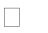 orientuje se na číselné ose       doplní chybějící čísla v řadě   podle obrázku rozhodne o vztahuvíce, méněřeší slovní úlohy s porovnáváním číselspočítá prvky daného souboru do 20ti vytvoří skupinu s daným počtemprvkůsčítá odčítá v oboru 0 – 10, 10 – 20řeší slovní úlohy se sčítáním a odčítáním v oboru 0 – 20 bez přechodu desítkyřeší slovní úlohy vedoucí ke vztahu : o x – více (méně) v oboru do 20tipřirozená čísla čísla 0 – 20 čtení a psaní číselzápis čísla v desítkové soustavě a jeho znázornění (číselná osa) orientace na číselné ose porovnávání čísel vztahy větší, menší, rovno znaménka <, >, =, +, -vlastnosti početních operací s čísly, písemné algoritmy početních operací  sčítání a odčítání v oboru do 20ti bezpřechodu desítky rozdíl čísel bez přechodu desítky   počítání předmětů v daném souboru  vytvoření souboru s daným počtemprvků řešení a tvoření slovních úloh na porovnávání číselOSVrozvoj schopností poznávánícvičí smyslové vnímání, pozornost a soustředěnícvičí dovednosti zapamatování sikreativitavyužívá tvořivé činnostikomunikacerozliší řeč těla, řeč zvuků a slovkooperace a kompeticerozvíjí dovednosti pro kooperaciGeometrie v rovině a v prostoru:rozezná, pojmenuje, vymodeluje a popíše základní rovinné útvary a jednoduchá tělesa; nacházív realitě jejich reprezentaci porovnává velikost útvarůorientuje se v prostoru, rozlišuje pojmy před, za, vpravo, vlevo, nahoře, doleporovná předměty podle velikosti, používá pojmyrozezná geometrické tvary :základní útvary v rovině geometrické pojmy vpravo, vlevo, pod, nad, před, hned za, nahoře, dole menší, větší, stejný, nižší, vyšší, široký, úzký rovinné obrazce: trojúhelník, čtverec,OSVrozvoj schopností poznávánícvičí smyslové vnímání, pozornost a soustředěnícvičí dovednosti zapamatování sikreativitavyužívá tvořivé činnostikomunikacerozliší řeč těla, řeč zvuků a slovkooperace a kompeticerozvíjí dovednosti pro kooperacitrojúhelník, čtverec, obdélník, kruhrozezná krychli, kvádr, válec, kouli; pomocí stavebnice sestrojí jejich modelyuvede příklady těchto tvarů ve svém okolíobdélník, kruhzákladní útvary v prostorutělesa: krychle, kvádr, válec, koule skládání obrazců z geometrických tvarů stavění staveb ze stavebniceMATEMATIKA – 2. ročníkMATEMATIKA – 2. ročníkMATEMATIKA – 2. ročníkMATEMATIKA – 2. ročníkHLAVNÍ OKRUHY, OČEKÁVANÉ VÝSTUPY ŽÁKAKONKRETIZOVANÉ VÝSTUPY ŽÁKAKONKRETIZOVANÉ  UČIVOPRŮŘEZOVÁ TÉMATA, PŘESAHY, MPVČíslo a početní operace:používá přirozená číslak modelování reálných situací, počítá předměty v daném souboru, vytváří soubory s daným počtem prvkůčte, zapisuje a porovnávápřirozená čísla do 100, užívá a zapisuje vztah rovnosti a nerovnostiužívá lineární uspořádání, zobrazí čísla na číselné oseprovádí zpaměti jednoduché početní operace s přirozenými číslyřeší a tvoří úlohy ve kterých aplikuje a modeluje osvojené početní operacesčítá a odčítá do 20 s přechodem přes desítku (8+6, 16-9,…)spočítá prvky souboru do 100 (včetně)vytvoří konkrétní soubory (na počítadle,penězi, ve čtvercové síti), s daným počtem prvků do 100zaokrouhlí dané číslo na desítky sčítá a odčítá dvojciferné ajednociferné číslo v oboru do 100 s přechodem přes desítkuužívá sčítání a odčítání při řešení praktických úlohřeší slovní úlohy vedoucí ke sčítání a odčítání v oboru do 100řeší slovní úlohy s využitím vztahů: o x méně, o x více, v oboru do 100řeší slovní úlohy s porovnávánímpřirozená čísla, vlastnosti početních operací s čísly čísla 0-100, orientace na číselné ose,čtení a zápis čísel, počítání po jedné, po desítkách do 100 zaokrouhlování čísel na desítky  součet a rozdíl čísel počítání s použitím závorek sčítání a odčítání s přechodem přes desítku v oboru do 100 sčítání a odčítání násobků deseti  řešení a tvoření slovních úloh nasčítání a odčítání počítání s penězi, seznámení s bankovkami a mincemi do stokorunyOSVrozvoj schopností poznávánícvičí smyslové vnímání, pozornost a soustředěnícvičí dovednosti zapamatování sikreativitavyužívá tvořivé činnostikomunikacerozliší řeč těla, řeč zvuků a slovkooperace a kompeticerozvíjí dovednosti pro kooperaci řešení problému a rozhodovací dovednostivyhledává s pomocí učitele problémčísel do 100orientuje se na číselné ose porovná čísla do 100, používá symbolyužívá spoje násobilek 0 - 10 dělí v oboru násobilek 0 - 10 chápe násobek jako opakované sčítánířeší slovní úlohy se dvěma početními výkony (např. násobení, sčítání)řeší slovní úlohy na násobení a dělení řeší jednoduché slovní úlohy sevztahy x – krát více, x – krát méně rozezná časové jednotky hodina,minuta, sekundačte časové údaje na různých typech hodin (i digitálních), sleduje např. délku vyučovací hodiny, přestávky, dobu snídaně, oběda, večeře, délkučíselná osa řešení a vytváření slovních úloh na porovnávání číselnásobilka, písemné algoritmy početních operací názorné zavedení násobení a dělení na souborech různých předmětůnásobení jako opakované sčítání násobek, činitel, záměna činitelů násobilky 0 – 10, automatizace násobilek, řady násobků danéhočísla, dělení v oboru těchto násobilek  vztahy mezi násobením a dělením,automatizace dělení v oboru probíraných násobilek řešení a vytváření slovních úloh na násobení a dělení v oboru násobilek řešení a vytváření slovních úlohs využitím vztahů x- krát, x-krát více  orientace v čase, den - 24 hodin,1 hodina – 60 minut, 1minuta – 60 sekundGeometrie v rovině a v prostoru:rozezná, pojmenuje, vymodeluje a popíše základní rovinné útvary a jednoduchá tělesa, nacházív realitě jejich reprezentaciporovnává velikost útvarů, měří a odhaduje délku úsečkyrozeznává a modeluje jednoduché souměrné útvary  v roviněkreslí křivé a rovné čáry pracuje s pravítkemrozezná geometrická tělesa v praxi sestrojí model krychle, kvádru, koule, válcenarýsuje úsečkuzákladní útvary v roviněpráce s pravítkemúsečka, lomená čára, křivá čára, kreslení rovných a křivých čarzákladní útvary v prostorukvádr, krychle, jehlan, kužel, válec modelování těles, užití stavebnic ke stavbám s tělesydélka úsečky rýsování úseček dané velikosti v cm změří délku úsečky (m, dm, cm) jednotky délky a jejich převody (centimetr, decimetr, metr)délka úsečky, měření délky úsečky označení bodů a úsečekMATEMATIKA – 3. ročníkMATEMATIKA – 3. ročníkMATEMATIKA – 3. ročníkMATEMATIKA – 3. ročníkHLAVNÍ OKRUHY, OČEKÁVANÉ VÝSTUPY ŽÁKAKONKRETIZOVANÉ VÝSTUPY ŽÁKAKONKRETIZOVANÉ  UČIVOPRŮŘEZOVÁ TÉMATA, PŘESAHY, MPVČíslo a početní operace:používá přirozená číslak modelování reálných situací, počítá předměty v daném souboručte, zapisuje a porovnávápřirozená čísla do 1000, užívá a zapisuje vztah rovnosti a nerovnostiužívá lineární uspořádání, zobrazí čísla na číselné oseprovádí zpaměti jednoduché početní operace s přirozenými číslyřeší a tvoří úlohy ve kterých aplikuje a modeluje osvojené početní operacečte a píše trojciferná čísla        vytváří konkrétní soubor (penězi,milimetrovým papírem apod.) s daným počtem prvků do 1000zakresluje obraz daného čísla na číselné oseporovnává čísla do 1000        řeší slovní úlohy na porovnávánídvou trojciferných čísel, sčítání a odčítání dvou trojciferných čísel, na vztahy o n- více (méně)písemně sčítá a odčítá dvě dvojciferná číslaprovádí kontrolu svého výpočtu provádí předběžný odhad výsledkuřešeníautomaticky užívá spoje všech násobileknásobí pamětně dvojciferné číslo jednociferným v jednoduchýchPřípadechdělí dvojciferné číslo jednocifernýmpřirozená čísla obor přirozených čísel 0 – 1 000  číselná řada rozklad čísla v desítkové soustavěčíselná osa zápis čísla v desítkové soustavě  číselná osa porovnávání čísel pomocí číselné osyoperace s přirozenými čísly      součet a rozdíl číselsčítání a odčítání násobků stazaokrouhlování na 10, 100násobilka, písemné algoritmy početních operací násobilka násobení a dělení v oboru násobilek a mimo obor násobilek v číselném oboru do 100 vlastnosti početních operací s přirozenými číslyOSVrozvoj schopností poznávánícvičí smyslové vnímání, pozornost a soustředěnícvičí dovednosti zapamatování sikreativitavyužívá tvořivé činnostikomunikacecvičí pozorování a aktivní nasloucháníkooperace a kompeticerozvíjí individuální dovednosti pro kooperaciřešení problému a rozhodovací dovednostirozezná problém a řeší jej s pomocí učitelemimo obor násobilekurčuje neúplný podíl a zbytek v jednoduchých případechčte a sestavuje tabulku násobkůužívá tabulkové zápisy v praxi (např. ceny zboží, vzdálenosti apod.)užívá násobení a dělení při řešení praktických úlohřeší a vytváří slovní úlohy vedoucí k násobení dvojciferného čísla jednociferným a dělení dvojciferného čísla jednocifernýmprovádí odhad výsledkuřeší slovní úlohy vedoucí k užití vztahů n- krát více, n–krát ménězaokrouhluje na 10, 100Závislosti, vztahy a práce s daty:orientuje se v čase, provádí jednoduché převody jednotek časupopisuje jednoduché závislosti z praktického životadoplňuje tabulky, schémata, posloupnostiorientuje se v čase - hodiny popisuje jednoduché závislostiz praktického života doplňuje číselné řadyzávislosti a jejich vlastnosti určování hodin popis jednoduchých závislostí z praktického života jednoduché tabulky doplňování číselných řad  řádek, sloupecGeometrie v rovině a v prostoru:rozezná, pojmenuje, vymodeluje a popíše základní rovinné útvary a jednoduchá tělesa, nacházív realitě jejich reprezentaciporovnává velikost útvarů, měří a odhaduje délku úsečkyrozeznává a modeluje jednoduché souměrné útvary  v roviněnarýsuje přímku, polopřímkudokáže pracovat s rovinnými útvarypomocí stavebnice nebo jiných materiálů sestrojí modely tvaru kvádru, krychle a podobně    převádí jednotky délky s užitím             měnitele 1000, 100, 10sestrojí kružnici daného poloměruzákladní útvary v rovině lomená čára, přímka, polopřímka, úsečka čtverec, kružnice, kruh, obdélník, trojúhelníkzákladní útvary v prostoru kvádr, krychledélka úsečky jednotky délky a jejich převody (km,    rozezná a pojmenuje kruh a            kružniciprovádí odhad délky, vzdálenosti označí průsečík dvou přímek měří délku úsečky s přesností na milimetrysestrojí úsečku dané délky s užitím jednotky milimetrsestrojí kružnici daného poloměrum, dm, cm, mm)vzájemná poloha dvou přímekprůsečík dvou přímekbod, krajní bod úsečky úsečka s přesností na milimetryMATEMATIKA – 4. ročníkMATEMATIKA – 4. ročníkMATEMATIKA – 4. ročníkMATEMATIKA – 4. ročníkHLAVNÍ OKRUHY, OČEKÁVANÉ VÝSTUPY ŽÁKAKONKRETIZOVANÉ VÝSTUPY ŽÁKAKONKRETIZOVANÉ  UČIVOPRŮŘEZOVÁ TÉMATA, PŘESAHY, MPVČíslo a početní operace:využívá při pamětném ipísemném počítání komutativnost a asociativnost sčítání a násobeníprovádí písemné početní operace v oboru přirozených číselzaokrouhluje přirozená čísla, provádí odhady a kontroluje výsledky početních operací v oboru přirozených číselřeší a tvoří úlohy, ve kterých aplikuje osvojené početní operace v celém oboru přirozených číselmodeluje a určí část celku, používá zápis formou zlomkuvyužívá závorkypočítá do 1 000 000 po statisících, desetitisících, tisícíchporovná čísla do 1 000 000 zaokrouhlí čísla na statisíce,desetitisíce, tisíce           rozdělí celek na částí, zapíšezlomkemvyznačí číslo na číselné ose       rozkládá čísla v desítkové soustavě(3 751 = 3.1 000 + 7.100 + 5.10 +1.1)    zvládá operace se závorkamipísemně sčítá a odčítápísemně násobí jedno a dvojciferným činitelemprovádí kontrolu pomocí kalkulačky vypočítá zlomek z celkupřirozená čísla, celá čísla, zlomky čtení a zápis čísel v oboru do 1000000 porovnávání čísel do 1 000 000, řešení jednoduchých nerovnic zaokrouhlování čísel na statisíce, desetitisíce, tisícezápis čísla v desítkové soustavě a jeho znázornění (teploměr, model) číselná osa zápis čísel v desítkové soustavě, počítání po statisících, desetitisících, tisícíchvlastnosti početních operací s čísly sčítání a odčítání čísel v daném oboru  vztahy mezi sčítáním a odčítáním –komutativnost násobení a dělení v daném oboru           asociativnostpočítání se závorkamiOSVrozvoj schopností poznávánícvičí smyslové vnímání, pozornost a soustředěnícvičí dovednosti zapamatování sikreativitahledá nová řešeníkomunikaceorientuje se v efektivní strategiikooperace a kompeticerozvíjí individuální dovednosti pro kooperaciřešení problému a rozhodovací dovednostiřeší samostatně problémEVMvztah člověka a prostředíužívá grafypísemně dělí jednociferným dělitelem (zná algoritmus dělení)písemné algoritmy početních operací písemné násobení jednociferným a dvojciferným činitelem pořadí číselných výkonůZávislosti, vztahy a práce s daty: vyhledává, sbírá a třídí data  čte a sestavuje jednoduchétabulky a diagram    vypočítá aritmetický průměr  sestavení jednoduchého diagramu  řeší slovní úlohy vedoucí k porovnávání čísel,   provádí početní výkony s čísly v daném oboru  zjistí údaje z diagramu     sestaví jednoduchý diagram  umí vypočítat  aritmetický          průměrzávislosti a jejich vlastnosti slovní úlohy na porovnávání čísel, na početní vztahy o x více, méně, x krát více, ménědiagramy, grafy, tabulky, jízdní řády diagram, zjišťování údajů z diagramuGeometrie v rovině a v prostoru:narýsuje a znázorní základní rovinné útvary (čtverec, obdélník, trojúhelník a kružnici)sčítá a odčítá graficky úsečky; určí délku lomené čáry, obvod mnohoúhelníku sečtením délek jeho stransestrojí rovnoběžky a kolmice určí obsah obrazce pomocíčtvercové sítě a užívá základní jednotky obsahurozpozná a znázorní ve čtvercové síti jednoduché osové souměrné útvary a určí osu souměrnosti útvaru překládáním papíruumí používat trojúhelníkovou nerovnostnarýsuje kružnici s daným středem a daným poloměrem a průměremurčuje obvod jednoduchého obrazce (trojúhelník, čtverec, obdélník) sečtením délek jeho stran   určí obsah čtverce a obdélníku pomocí           čtvercové sítě    určí vzájemnou polohu dvou             přímek    setrojí střed a osu úsečky             pomocí kružítkasestrojí rovnoběžku s danou přímkousestrojí kolmici pomocí trojúhelníku s ryskou   pozná souměrný útvar,    určí osu  souměrnosti překládáním         vypočítá obvod a obsah čtverce a obdélníku    převádí základní jednotky obsahu    využívá znalosti trojúhelníkové nerovnostizákladní útvary v rovině kružnice – střed a poloměr, průměr rýsování kružnice s daným středem a poloměrem   kruh, čtyřúhelník, mnohoúhelník,           trojúhelník   střed a osa úsečkyzákladní útvary v prostoru  kvádr, krychle – síť obvod a obsah obrazce obvod obrazce obsah čtverce a obdélníku ve čtvercové síti    trojúhelníková nerovnost    jednotky obsahuvzájemná poloha dvou přímek v rovině  rovnoběžky, různoběžky, průsečík   kreslení a rýsování rovnoběžek arůznoběžek kolmice, kolmost, rýsování kolmicosově souměrné útvary osa souměrnosti, souměrné tvary souměrné útvary ve čtvercové síti,jejich konstrukceNestandardní aplikační úlohy a problémy:řeší jednoduché praktické slovní úlohy a problémy, jejichž řešení je do značné míry nezávislé na obvyklých postupech a algoritmech školské matematikydoplní číselnou, logickou nebo obrázkovou řadu a určí krok, který řadu doplňujedoplní početní tabulku, čtverce rozdělí daný geometrický útvar na jiné, podle daných vlastnostířeší slovní úlohy úsudkem, vysvětlí způsob řešeníslovní úlohyčíselné a obrázkové řady magické čtverce prostorová představivostMATEMATIKA – 5. ročníkMATEMATIKA – 5. ročníkMATEMATIKA – 5. ročníkMATEMATIKA – 5. ročníkHLAVNÍ OKRUHY, OČEKÁVANÉ VÝSTUPY ŽÁKAKONKRETIZOVANÉ VÝSTUPY ŽÁKAKONKRETIZOVANÉ  UČIVOPRŮŘEZOVÁ TÉMATA, PŘESAHY, MPVČíslo a početní operace:využívá při pamětném ipísemném počítání komutativnost a asociativnost sčítání a násobeníprovádí písemné početní operace v oboru přirozených čísel  zaokrouhluje přirozená čísla, provádí odhady a kontroluje výsledky početních operací v oboru přirozených číselřeší a tvoří úlohy, ve kterých aplikuje osvojené početní operace v celém oboru přirozených číselporovná, sčítá a odčítá zlomky se stejným základem v oboru kladných číselpřečte zápis desetinného čísla a vyznačí na číselné ose desetinné číslo dané hodnotyprovádí základní operace s desetinnými číslyzapisuje dané přirozené číslov požadovaném tvaru v desítkové soustavězaokrouhluje přirozená čísla s požadovanou přesnostízapíše pomocí římských číslic 1, 5,10, 50, 100, 500, 1 000 a některá jednoduchá číslaporovnává přirozená číslaa zobrazuje je na číselné ose sčítá a odčítá zlomky se stejnýmjmenovatelem přečte zápis desetinného čísla pozná záporné číslo, vyznačí          číslo na číselné osezvládá základní operace s          desetinnými čísly (2 desetinná            místa)   zaokrouhluje desetinná čísla na               desetiny a jednotkypřirozená čísla, celá čísla, desetinná čísla, zlomky čtení a zápis čísel větších než milión  porovnávání přirozených čísel zaokrouhlování přirozených čísel na milióny, statisíce, tisíce, sta, desítky římské číslicezápis čísla v desítkové soustavě, číselná osa zobrazování přirozených čísel na číselné ose užití číselné osyvlastnosti početních operací s číslydesetinná číslaOSVrozvoj schopností poznávánícvičí smyslové vnímání, pozornost a soustředěnícvičí dovednosti zapamatování sikreativitahledá nová řešeníkomunikacevyužívá efektivní strategii a asertivní komunikacikooperace a kompeticerozvíjí individuální dovednosti pro kooperaciřešení problému a rozhodovací dovednostiřeší samostatně problémEVMvztah člověka a prostředíužívá grafyporozumí významu znaku „-„ pro zápis celého záporného čísla a toto číslo vyznačí na číselné osepamětně dělí a násobí přirozená čísla v jednoduchých případechsčítá a odčítá přirozená čísla zpaměti (sčítaná nebo odčítaná čísla mají nevýše dvě číslice různé od nuly)písemně sčítá tři až čtyři přirozená číslapísemně odčítá dvě přirozená čísla písemně násobí až čtyřcifernýmčinitelempísemně dělí jedno a dvouciferným dělitelemřeší jednoduché a složené slovní úlohy vedoucí k jednomu nebo dvěma výpočtům s přirozenými číslyřeší jednoduché rovnice o jedné neznámé pamětné sčítání a odčítání přirozených čísel užití vlastností početních výkonů (komutativnost, asociativnost, distributivnost) provádění odhadů a kontroly výsledků   rovnice o jedné neznámé písemné algoritmy početních operací užití písemných algoritmů pamětné násobení a dělenípřirozených čísel užití písemných algoritmů násobení (až čtyřciferní činitelé), dělení jedno a dvojciferným dělitelem řešení slovních úloh na jeden až dva početní výkonyZávislosti, vztahy a práce s daty: vyhledává, sbírá a třídí data  čte a sestavuje jednoduchétabulky a diagramydoplňuje řady čísel, doplňuje tabulkučte a sestrojuje sloupcový diagram sestrojuje a čte jednoduché grafyv soustavě souřadniczávislosti a jejich vlastnosti, diagramy, grafy, tabulky, jízdní řády dosazování za proměnou čtení a sestavování tabulek různých závislostí čtení a sestavování sloupcových diagramů zakreslování jednoduchých grafů závislosti např. průběh jízdy autem, změna teploty během dne apod.Geometrie v rovině a v prostoru:narýsuje a znázorní základní rovinné útvary (čtverec, obdélník, trojúhelník a kružnici), užívá jednoduché konstrukcesčítá a odčítá graficky úsečky sestrojí rovnoběžky a kolmicenarýsuje obdélník, čtverecnarýsuje pravoúhlý, rovnostranný a rovnoramenný trojúhelníkrýsuje rovnoběžky a kolmice nakreslí síť krychle a kvádru ve       čtvercové sítizákladní útvary v rovině kružnice, kruh, čtyřúhelník, mnohoúhelník rýsování pravoúhlého trojúhelníku  rýsování obdélníku a čtverce rýsování rovnostranného a rovnoramenného trojúhelníkuurčí obsah obrazce pomocíčtvercové sítě a užívá základní jednotky obsahuvymodeluje krychli a kvádr   vypočítá povrch kvádru a krychlesečtením obsahů jejich podstav a stěn řeší úlohy z praxe na výpočty obsahů obdélníku a čtverce, povrch kvádru akrychle   určí bod pomocí souřadnicvypočítá obvod a obsah obdélníku a čtvercezná a umí převádět jednotky obsahu (cm2, mm2, m2, ar, ha)řeší slovní úlohy na výpočty obsahů obdélníku a čtverce a složitějších obrazců rýsování rovnoběžek a kolmic daným bodemzákladní útvary v prostoru kvádr, krychle, jehlan, koule, kužel, válec výpočty povrchů kvádru a krychle sečtením obsahu jejich podstav a stěn   modelování těles – určování spotřeby            jednotkových krychlí   souřadnice bodůobvod a obsah obrazce výpočty obvodu a obsahu obdélníku a čtverce a složitějších obrazcůodhady obvodu, obsahuužití a převody jednotek obsahu řešení úloh z praxeNestandardní aplikační úlohy a problémy:řeší jednoduché praktické slovní úlohy a problémy, jejichž řešení je do značné míry nezávislé na obvyklých postupech a algoritmech školské matematikydoplní číselnou, logickou nebo obrázkovou řadu a určí krok, který řadu doplňujedoplní početní tabulku, čtverce rozdělí daný geometrický útvar najiné, podle daných vlastností     řeší slovní úlohy úsudkem, vysvětlízpůsob řešení slovní úlohy číselné a obrázkové řady  magické čtverce prostorová představivostMATEMATIKA – 6. ročníkMATEMATIKA – 6. ročníkMATEMATIKA – 6. ročníkMATEMATIKA – 6. ročníkHLAVNÍ OKRUHY, OČEKÁVANÉ VÝSTUPY ŽÁKAKONKRETIZOVANÉ VÝSTUPY ŽÁKAKONKRETIZOVANÉ  UČIVOPRŮŘEZOVÁ TÉMATA, PŘESAHY, MPVČíslo a proměnná:provádí početní operace v oboru racionálních čísel, provádí množinové operacezaokrouhluje a provádí odhady s danou přesnostímodeluje a řeší situace s využitím dělitelnosti v oboru přirozených číselvysvětlí pojmy prvočíslo, číslo složené, násobek, dělitelrozloží číslo složené na součin prvočinitelůurčí podle znaků dělitelnosti, čím je číslo dělitelnéurčí nejmenší společný násobek (n) a největší společný dělitel (D)řeší slovní úlohy s využitím n a D vysvětlí základní pojmy: množina, podmnožinaurčí množinu výčtem prvků           uvede základní vlastnosti množiny určí průnik a sjednocení dvou množin vysvětlí pojem desetinné číslo       znázorní desetinné číslo na číselnéosepřečte a zapíše desetinné číslo  porovná desetinná čísla             zaokrouhlí desetinné číslo s danoupřesnostísčítá a odčítá desetinná čísla násobí desetinná čísla      dělí desetinná čísla číslempřirozeným i číslem desetinným při řešení složitějších úloh používákalkulačkudělitelnost přirozených čísel prvočíslo, číslo složené rozklad čísla na prvočinitele  násobek, dělitel čísla soudělná a nesoudělná  nejmenší společný násobek  největší společný dělitel kritéria dělitelnosti (2, 3, 4, 5, 6, 8,10, 25, 50, 100)základní množinové pojmy množina, prvek, podmnožina  zápis množiny sjednocení množin  průnik množin desetinná čísla rozvinutý zápis čísla v desítkové soustavě čtení a zápis desetinných čísel  desetinná čísla na číselné ose  porovnávání a zaokrouhlovánídesetinných čísel sčítání a odčítání desetinných čísel  násobení desetinných čísel dělení desetinného čísla číslempřirozeným a číslem desetinným  převody jednotek délky a hmotnostis využitím desetinných číselOSVrozvoj schopností poznávánírozvíjí dovednosti pro učení a studiumkreativitarozvíjí rysy kreativity (pružnost nápadů, schopnost vidět věci jinak)komunikacevyužívá efektivní strategii a asertivní komunikacikooperace a kompeticerozvíjí individuální dovednosti pro kooperaci (seberegulacev situaci nesouhlasu, dovednost navazovat na druhé a rozvíjet vlastní linku jejich myšlení)řešení problému a rozhodovací dovednostivyhledává a samostatně řeší problémzvládá učební problémy vázané na látku předmětůhodnoty, postoje, praktická etikarespektuje druhévytváří si povědomí o kvalitách typu odpovědnosti, spolehlivostiEGSobjevujeme Evropu a světporovnává dataZávislosti, vztahy a práce s daty:vyhledává, vyhodnocujematematizuje jednoduché slovnízávislosti a data příklady závislostí z praktickéhoOSVrozvoj schopností poznávánírozvíjí dovednosti pro učení a studiumkreativitarozvíjí rysy kreativity (pružnost nápadů, schopnost vidět věci jinak)komunikacevyužívá efektivní strategii a asertivní komunikacikooperace a kompeticerozvíjí individuální dovednosti pro kooperaci (seberegulacev situaci nesouhlasu, dovednost navazovat na druhé a rozvíjet vlastní linku jejich myšlení)řešení problému a rozhodovací dovednostivyhledává a samostatně řeší problémzvládá učební problémy vázané na látku předmětůhodnoty, postoje, praktická etikarespektuje druhévytváří si povědomí o kvalitách typu odpovědnosti, spolehlivostiEGSobjevujeme Evropu a světporovnává dataa zpracovává dataporovnává soubory datúlohy z praxe a řeší jeurčí polohu bodu v rovině znázorní bod v pravoúhlé soustavě souřadnicpřečte z grafu požadované údaježivota a jejich vlastnosti nákresy, schémata, diagramy, grafy, tabulkyslovní úlohypravoúhlá soustava souřadnic určování polohy bodu v rovině souřadnice bodu v roviněEVMvztah člověka a prostředí- orientuje se v grafechGeometrie v rovině a v prostoru:zdůvodňuje a využívá polohové a metrické vlastnosti základních rovinných útvarů při řešení úloh a jednoduchých praktických problémů; využívá potřebnou matematickou symbolikucharakterizuje a třídí základní rovinné útvaryurčuje velikost úhlu měřením a výpočtemodhaduje a vypočítává obsah a obvod základních rovinných útvarůnačrtne a sestrojí rovinné útvary načrtne a sestrojí obraz rovinnéhoútvaru v osové souměrnosti, určí osově souměrný útvarurčuje a charakterizuje základní prostorové útvary (tělesa), analyzuje jejich vlastnostiodhaduje a vypočítává objem a povrch tělesnačrtne a sestrojí sítě základních tělesnačrtne a sestrojí obraz jednoduchých těles v roviněnarýsuje a označí přímku,polopřímku, úsečku dané délky narýsuje a označí kružnici, kruh určí, zda lze sestrojit trojúhelník užitím trojúhelníkové nerovnostinarýsuje trojúhelníksestrojí trojúhelník podle vět sss, sus, usurozliší druhy trojúhelníků podle velikosti úhlů (ostroúhlý, pravoúhlý, tupoúhlý)využívá při výpočtech vlastností dvojic úhlů a součtu úhlů v trojúhelníkurozliší druhy trojúhelníků      podle délek stran (rovnostranný,rovnoramenný, obecný)určí vnitřní úhly trojúhelníka, jsou-li dány velikosti dvou dalších vnitřních úhlůpopíše úhel, vysvětlí, co je velikost úhlu, jednotka – stupeň, minutarozliší druhy úhlů                 narýsuje a rozpozná úhel ostrý,pravý, tupý, přímýnarýsuje úhel dané velikosti, změří úhel úhloměrem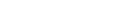 rovinné útvary přímka, polopřímka, úsečka, úhel  kružnice, kruh trojúhelník, trojúhelníková nerovnost  rýsování trojúhelníků ze tří stran druhy trojúhelníků vnitřní a vnější úhly trojúhelníka  rýsování kolmic a rovnoběžek   vzájemná poloha přímek v rovině(typy úhlů) konstrukce trojúhelníkůmetrické vlastnosti v rovině úhel a jeho velikost  druhy úhlů jednotky velikosti úhlu (stupně, minuty) úhel dané velikosti, úhloměr  rýsování úhlu úhel vedlejší a vrcholový sčítání a odčítání úhlů (početní i grafické) násobení a dělení úhlu dvěmaEVMvztah člověka a prostředí- orientuje se v grafechanalyzuje a řeší aplikační geometrické úlohy s využitím osvojeného matematického aparátuřeší úlohy na prostorovou představivost, aplikuje akombinuje poznatky a dovednosti z různých tematických a vzdělávacích oblastívrcholových, střídavých a souhlasných úhlů a popíše jejich vlastnostisečte a odečte dvojice úhlů početně i grafickynásobí a dělí úhel dvěmaurčí jednotky obsahu, objemu, převede jednotkyrozliší a popíše krychli a kvádr používá pojmy podstava, hrana, stěna, vrchol, stěnová a tělesová úhlopříčkazakreslí síť kvádru a krychle ve čtvercové sítinačrtne a sestrojí obraz jednoduchých těles ve volném rovnoběžném promítánívypočítá povrch, objem krychle a kvádru dosazením do vzorceurčí reálnou podobu trojrozměrného útvaru z jeho obrazu v roviněpopíše základní vlastnosti trojrozměrného útvaru podle jeho obrazu v roviněvyužívá získané poznatky a dovednosti při řešení úloh z běžného životasestrojí osu úsečky sestrojí osu úhluurčí vlastnosti útvarů v osové souměrnostisestrojí obraz daného geometrického útvaru v osové souměrnosti, určí osu souměrnostirozpozná útvar osově souměrnýprostorové útvarykvádr, krychlejednotky obsahu, převody jednotek povrch krychle a kvádrusíť krychle a kvádru ve čtvercové sítikonstrukční úlohyosa úsečky, osa úhlu osová souměrnostNestandardní aplikační úlohy a problémy:užívá logickou úvahu a kombinační úsudek při řešení úloh a problémů a nalézá různá řešení předkládaných nebo zkoumaných situacídoplní číselnou, logickou nebo obrázkovou řadu a určí krok, který řadu doplňujedoplní početní tabulku, čtverce rozdělí daný geometrický útvar na jiné, podle daných vlastnostířeší slovní úlohy úsudkem, vysvětlí způsob řešeníčíselné a logické řadyMATEMATIKA – 7. ročníkMATEMATIKA – 7. ročníkMATEMATIKA – 7. ročníkMATEMATIKA – 7. ročníkHLAVNÍ OKRUHY, OČEKÁVANÉ VÝSTUPY ŽÁKAKONKRETIZOVANÉ VÝSTUPY ŽÁKAKONKRETIZOVANÉ  UČIVOPRŮŘEZOVÁ TÉMATA, PŘESAHY, MPVČíslo a proměnná:provádí početní operace v oboru celých a racionálních číselzaokrouhluje a provádí odhady s danou přesnostíužívá různé způsoby kvantitativního vyjádření vztahu celek – část (přirozeným číslem, poměrem, zlomkem, desetinným číslem, procentem)řeší modelováním a výpočtem situace vyjádřené poměrem; pracuje s měřítkem map a plánuřeší aplikační úlohy na procenta (i pro případ, že procentová část je větší než celek)řeší jednoduché lineární rovnicevysvětlí pojem celé číslo, číslo kladné a záporné, uvede příkladyznázorní celé číslo na číselné ose porovná celá čísla pomocí znaméneknerovnosti    určí číslo opačnésčítá, odčítá, násobí a dělí celá čísla určí absolutní hodnotu čísla         vysvětlí vztah zlomku a desetinnéhočíslavyužívá geometrickou interpretaci absolutní hodnoty celého číslapřevede zlomek na desetinné číslo a naopakgraficky znázorní zlomek          znázorní zlomek na číselné ose převede smíšená čísla na zlomky anepravé zlomky na smíšená číslacelá čísla číselná osa čísla celá – kladná, záporná, nula uspořádání celých čísel na číselné ose  absolutní hodnota čísla čísla navzájem opačná sčítání a odčítání celých čísel  násobení a dělení celých čísel zlomky a racionální čísla převrácené číslo pojem zlomku, zápis desetinného zlomku celek a část vyjádření části celku pomocí zlomku  převádění zlomku na desetinná číslaa naopak smíšené číslo převádění smíšeného čísla na zlomek a nepravý zlomek na smíšené čísloOSVrozvoj schopností poznávánírozvíjí dovednosti pro učení a studiumkreativitarozvíjí rysy kreativity (pružnost nápadů, schopnost vidět věci jinak)komunikacevyužívá efektivní strategii a asertivní komunikacikooperace a kompeticerozvíjí individuální dovednosti pro kooperaci (seberegulacev situaci nesouhlasu, dovednost navazovat na druhé a rozvíjet vlastní linku jejich myšlení)řešení problému a rozhodovací dovednostirozšíří a zkrátí zlomekporovná zlomek podle velikosti sčítá a odečítá zlomky se stejným jmenovatelemsčítá a odečítá zlomky s různým jmenovatelemnásobí a dělí zlomkyprovádí početní operace v oboru racionálních číselobjasní pojmy poměr a postupný poměrstanoví poměr ze zadaných údajů provádí jednoduché úpravy poměru pomocí krácení a rozšiřovánívypočítá jednotlivé díly celku určené daným poměrempočítá slovní úlohy z praxe s využitím poměruvysvětlí pojem měřítko plánu a mapy, dovede přepočítat měřítkovysvětlí pojmy: procento, základ, procentová část, počet procentvypočítá jedno procento z daného základupoužije algoritmus výpočtu procentové části, základu a počtu procent a vypočítá jeřeší aplikační úlohy na procenta i pro případ, že procentová část je většínež celekaplikuje základy jednoduchého úrokováníprovede rozbor slovní úlohy a stanoví postup řešenípoužívá pojmy rovnost, rovnice, kořen rovnicerozšiřování a krácení zlomků sčítání a odčítání zlomkůnásobení a dělení zlomků složený zlomekpojem racionální číslo obor racionálních číselpoměrměřítko, úměra, trojčlenka poměr, postupný poměrkrácení a rozšiřování poměru měřítko plánu a mapyprocenta procento, základ, počet procent, procentová částvýpočet procentové části výpočet počtu procent výpočet základu jednoduché úrokování promile slovní úlohy z praxerovnice rovnost, rovnicevyhledává a samostatně řeší problémzvládá učební problémy vázané na látku předmětůhodnoty, postoje, praktická etikarespektuje druhévytváří si povědomí o kvalitách typu odpovědnosti, spolehlivostiEGSobjevujeme Evropu a světporovnává dataEVMvztah člověka a prostředípopíše grafydokáže řešit lineární rovnici pomocí ekvivalentních úpravZávislosti, vztahy a práce s daty:vyhledává, vyhodnocuje a zpracovává dataporovnává soubory daturčuje vztah přímé anebo nepřímé úměrnostisestaví tabulku přímé a nepřímé úměrnostisestrojí graf přímé a nepřímé úměrnostivypočítá aritmetický průměr a uvede jeho praktický významaplikuje výpočet aritmetického průměru ve slovních úlohách z praxerozliší přímou a nepřímou úměrnost řeší slovní úlohy s využitímtrojčlenkyzávislosti a data příklady závislostí z praktického života a jejich vlastnosti nákresy, schémata, diagramy, grafy, tabulky četnost znaku, aritmetický průměr  slovní úlohy tabulky a grafy – přímá a nepřímá úměrnost aritmetický průměr a jeho využitífunkce přímá úměrnost  nepřímá úměrnost  trojčlenkaGeometrie v rovině a v prostoru:zdůvodňuje a využívá polohové a metrické vlastnosti základních rovinných útvarů při řešení úloh a jednoduchých praktických problémů; využívá potřebnou matematickou symbolikucharakterizuje a třídí základní rovinné útvaryodhaduje a vypočítává obsah a obvod základních rovinných útvarůnačrtne a sestrojí rovinné útvary užívá k argumentaci a přivýpočtech věty o shodnosti trojúhelníkůnačrtne a sestrojí obraz rovinnéhosestrojí šestiúhelník, osmiúhelník popíše vlastnosti šestiúhelníku,osmiúhelníkurozliší typy čtyřúhelníkůvyužívá vlastností základních rovinných útvarů (vlastností úhlopříček, velikost úhlů, souměrnost)vysvětlí pojem shodnost rovinných útvarů, shodnost trojúhelníkůurčí výpočtem obsah a obvod trojúhelníku, čtverce, obdélníku, rovnoběžníku a lichoběžníkupoužívá a převádí jednotky délky a obsahuuvede věty o shodnosti trojúhelníkůrovinné útvary pravidelné mnohoúhelníky vzájemná poloha přímek v rovině (typy úhlů) čtyřúhelník (lichoběžník, rovnoběžník) shodnost (věty o shodnosti trojúhelníků) pravidelný šestiúhelník, osmiúhelník– vlastnosti, obvod, konstrukce  shodné útvary v rovině shodnost trojúhelníků – věty sss, sus,útvaru v středové souměrnosti, určí středově souměrný útvaranalyzuje a řeší aplikační geometrické úlohy s využitím osvojeného matematického aparátupopíše kolmý hranolvypočítá objem a povrch hranolu rozpozná, z jakých základních těles je zobrazené těleso složenourčí, zda lze sestrojit trojúhelník užitím trojúhelníkové nerovnosti  určí vlastnosti útvarů ve středovésouměrnostisestrojí obraz daného geometrického útvaru ve středové souměrnostiurčí střed souměrnostidodržuje zásady správného rýsováníusuprostorové útvarykolmý hranolhranol trojboký, čtyřboký, víceboký objem a povrch hranolumetrické vlastnosti v rovině  vzdálenost bodu od přímky konstrukční úlohy středová souměrnost středově souměrný útvarNestandardní aplikační úlohy a problémy:užívá logickou úvahu a kombinační úsudek při řešení úloh a problémů a nalézá různá řešení předkládaných nebo zkoumaných situacíčíselné a logické řady      číselné a obrázkové analogiedoplní číselnou, logickou nebo obrázkovou řadu rozdělí daný geometrický útvar na jiné, podle daných vlastností řeší slovní úlohy úsudkem, vysvětlí způsob řešeníMATEMATIKA – 8. ročníkMATEMATIKA – 8. ročníkMATEMATIKA – 8. ročníkMATEMATIKA – 8. ročníkHLAVNÍ OKRUHY, OČEKÁVANÉ VÝSTUPY ŽÁKAKONKRETIZOVANÉ VÝSTUPY ŽÁKAKONKRETIZOVANÉ  UČIVOPRŮŘEZOVÁ TÉMATA, PŘESAHY, MPVČíslo a proměnná:provádí početní operace v oboru racionálních čísel, užívá ve výpočtech druhou mocninu a odmocninuzaokrouhluje a provádí odhadys danou přesností, účelně využívá kalkulátormatematizuje jednoduché reálné situace s využitím proměnných; určí hodnotu výrazu, sčítá anásobí mnohočleny, provádí rozklad mnohočlenu na součin pomocí vzorců a vytýkánímformuluje a řeší reálnou situaci pomocí rovnicurčí druhou mocninu reálných čísel a druhou odmocninu nezáporných reálných číselužívá znalosti druhých mocnin celých čísel od 1 do 20 (i ke stanovení odpovídajících druhých odmocnin)užívá ve výpočtech druhou mocninu a odmocninuuvede příklady praktického použití druhé mocniny a odmocninyurčí druhé mocniny a odmocniny pomocí matematických tabulek a kalkulačkyvysvětlí pojem číselný výraz a určí jeho hodnotuzapíše číslo v desítkové soustavě pomocí mocnin deseti ve tvarua 10n , kde 1 a <10       rozumí pojmu výraz s proměnnou provádí početní operace s výrazys proměnnouřeší zadané slovní úlohy pomocí proměnnýchdokáže do výrazu za proměnnou dosadit dané číslomatematizuje jednoduché reálné situace s využitím proměnnýchzná rozdíl mezi pojmem jednočlen, dvojčlen, mnohočlenmocniny a odmocniny druhá mocnina a její vlastnosti  druhá odmocnina a její vlastnosti určení druhé mocniny a odmocniny pomocí matematických tabulek a kalkulačky reálná číslavýrazy číselný výraz určování hodnot číselného výrazu  zápis čísla v desítkové soustavěpomocí mocnin deset ve tvarua 10n , kde 1 a <10  proměnná výrazy s proměnnými pravidla pro sčítání, odčítání, násobení výrazů s proměnnou dosazování do výrazu konkrétních čísel za proměnnou zápis slovního textu pomocí výrazumnohočleny jednočlen, dvojčlen, mnohočlen  sčítání, odčítání mnohočlenů,OSVrozvoj schopností poznávánírozvíjí dovednosti pro učení a studiumkreativitarozvíjí rysy kreativity (pružnost nápadů, schopnost vidět věci jinak)komunikacevyužívá efektivní strategii a asertivní komunikacikooperace a kompeticerozvíjí individuální dovednosti pro kooperaci (seberegulacev situaci nesouhlasu, dovednost navazovat na druhé a rozvíjet vlastní linku jejich myšlení)řešení problému a rozhodovací dovednostivyhledává a samostatně řeší problémzvládá učební problémy vázané na látku předmětůhodnoty, postoje, praktická etikarespektuje druhévytváří si povědomí o kvalitách typu odpovědnosti, spolehlivostiEGSobjevujeme Evropu a světporovnává dataprovádí početní operace s mnohočlenyprovádí rozklad mnohočlenu na součin pomocí vzorců   a	b 2 , a 2  - b 2provádí úpravu mnohočlenůvytýkánímsestaví číselný výraz podle slovního zadánípoužívá pojmy rovnost, rovnice, kořen rovnicedokáže řešit lineární rovnice pomocí ekvivalentních úpravprovádí zkoušku správnosti svého řešenírozhodne, zda rovnice má řešení a ověří, zda řešení patří do zadaného číselného oboruanalyzuje a řeší jednoduché problémy z praxe pomocí lineárních rovnicuvede příklady využití lineárních rovnic v praxinásobení mnohočlenu jednočlenem, násobení mnohočlenu mnohočlenem vzorce   a	b 2 ,  a 2 - b 2  a jejich užití úprava mnohočlenu vytýkánímrovnicelineární rovnicerovnost, rovnice, kořen rovnice ekvivalentní úpravy lineárních rovnic zkouška správnosti výpočtujednoduché slovní úlohy řešené pomocí lineárních rovnicEVMvztah člověka a prostředí-	ověří grafZávislosti, vztahy a práce s daty:vyhledává, vyhodnocuje a zpracovává dataporovnává soubory datje schopen užívat pojmy, statisticky soubor, kvalitativní, kvantitativní znak, četnost, modus, medián, aritmetický průměrprovádí statistická šetření a zapisuje je pomocí tabulky nebo diagramuvyhledává, vyhodnocuje, zpracovává dataporovnává soubory dat             pracuje s intervaly a časovou osouzávislosti a data příklady závislostí z praktického života a jejich vlastnosti nákresy, schémata, diagramy, grafy, tabulky, četnost znaku kvantitativní nebo kvalitativní znak  zápis zjištění údajů do tabulky určování četnosti hodnot daného znaku výpočet aritmetického. průměru, mediánu a modu a jejich užití v praxiEVMvztah člověka a prostředí-	ověří grafsamostatně vyhledává datav literatuře, denním tisku a na internetu a kriticky hodnotí jejich reálnost čtení a sestrojování sloupcového a kruhového diagramuGeometrie v rovině a v prostoru:zdůvodňuje a využívá polohové a metrické vlastnosti základních rovinných útvarů při řešení úloh a jednoduchých praktických problémů; využívá potřebnou matematickou symbolikucharakterizuje a třídí základní rovinné útvaryodhaduje a vypočítává obsah a obvod základních rovinných útvarůvyužívá pojem množina všech bodů dané vlastnostik charakteristice útvaru a k řešení polohových a nepolohových konstrukčních úlohnačrtne a sestrojí rovinné útvary určuje a charakterizuje základní prostorové útvary (tělesa), analyzuje jejich vlastnostiodhaduje a vypočítává objem a povrch tělesnačrtne a sestrojí sítě základních tělesnačrtne a sestrojí obraz jednoduchých těles v roviněanalyzuje a řeší aplikační geometrické úlohy s využitím osvojeného matematického aparátuvysvětlí pojem odvěsny, přepona v pravoúhlém trojúhelníku,Pythagorova věta           provádí výpočty délek strantrojúhelníku pomocí Pythagorovy věty a užívá ji v příkladech z praxeúčelně užívá matematické tabulky a kalkulátorumí použít a zná Ludolfovo číslo užívá pojmy kruh, kružnice, znározdíl těchto pojmůodhadne a vypočítá obsah a obvod řeší slovní úlohy vedoucí k užitíobvodu a obsahu kruhu, délky kružniceanalyzuje vzájemnou polohu dvou kružnic, kružnice a přímkyužívá pojmy středná, tečna, sečna, vnější a vnitřní dotyk, bod dotykunačrtne a sestrojí síť válcepoužívá pojmy podstava a plášť válce odhaduje a vypočítá objem a povrchválcepojmenuje základní množiny všech bodů dané vlastnosti (osa úhlu, osa rovinného pásu, osa úsečky, kružnice, Thaletova kružnice)sestrojí trojúhelníky a čtyřúhelníkymetrické vlastnosti v rovině základní pojmy v pravoúhlém trojúhelníku – odvěsny, přepona. Pythagorova věta a její důkaz  příklady z praxe řešené pomocíPythagorovy větyprostorové útvary kruh, kružnice Ludolfovo číslo konstrukce tečny v daném bodě  Thaletova věta výpočty obsahu a obvodu kruhu, délka kružnice slovní úlohy z praxe vedoucí k užitíS a o  kruhu, délky kružniceválec základní pojmy a vlastnosti  konstrukce sítě válce výpočty objemu a povrchu válce  řešení slovních úloh z praxe o S aV válcekonstrukční úlohy množiny bodů dané vlastnosti (Thaletova kružnice) zákl. pravidla přesného rýsování  pojem množina všech bodů dané vlastnosti a jejich konstrukcezadané různými prvkypopíše jednotlivé kroky konstrukce a rovinný útvar sestrojí, určí počet řešení konstrukční úlohy a ověří, zda výsledný útvar odpovídá zadání využití množin všech bodů dané vlastnosti k řešení konstrukčních úloh konstrukce trojúhelníků a čtyřúhelníků rozbor, zápis postupu konstrukce, provedení konstrukceNestandardní aplikační úlohy a problémy:užívá logickou úvahu a kombinační úsudek při řešení úloh a problémů a nalézá různá řešení předkládaných nebo zkoumaných situacířeší úlohy na prostorovou představivost, aplikuje akombinuje poznatky a dovednosti z různých tematickýcha vzdělávacích oblastídoplní číselnou, logickou nebo obrázkovou řadurozdělí daný geometrický útvar na jiné, podle daných vlastnostířeší slovní úlohy úsudkem, vysvětlí způsob řešeníčíselné a logické řady číselné a obrázkové analogie,   logické a netradiční geometrickéúlohyMATEMATIKA – 9. ročníkMATEMATIKA – 9. ročníkMATEMATIKA – 9. ročníkMATEMATIKA – 9. ročníkHLAVNÍ OKRUHY, OČEKÁVANÉ VÝSTUPY ŽÁKAKONKRETIZOVANÉ VÝSTUPY ŽÁKAKONKRETIZOVANÉ  UČIVOPRŮŘEZOVÁ TÉMATA, PŘESAHY, MPVČíslo a proměnná:zaokrouhluje a provádí odhadys danou přesností, účelně využívá kalkulátorprovádí početní operace s lomenými výrazyformuluje a řeší reálnou situaciupravuje výrazy prováděním početních výkonů pomocí vzorců (a + b)2, (a – b)2, a2 – b2 a vytýkánímurčuje hodnotu výrazuurčí podmínky, za kterých mávýrazy rozklad mnohočlenu na činitele  vytýkání společného činitele rozklad mnohočlenu pomocí vzorců(a + b)2,  (a – b)2, a2 – b2OSVrozvoj schopností poznávánírozvíjí dovednosti pro učení a studiumkreativitarozvíjí rysy kreativity (pružnost nápadů, schopnost vidět věcipomocí rovnic a jejich soustav analyzuje a řeší jednoduchéproblémy, modeluje konkrétní situace, v nichž využívá matematický aparát v oboru celých a racionálních čísellomený výraz smyslprovádí početní operace (+, -, ., :) s lomenými výrazyupraví složený lomený výraz a dále ho zjednodušívyřeší za pomoci ekvivalentních úprav rovnice se zlomky a závorkami, s neznámou ve jmenovateliformuluje a řeší reálnou situaci pomocí rovnic a jejich soustav v oboru Rprovede zkoušku řešenízná a užívá základní pojmy finanční matematiky – úrok, jistina, úroková doba, období, míralineární rovnice řešení lineárních rovnic s neznámou ve jmenovateli slovní úlohy řešené pomocí lineárních rovnicsoustava dvou rovnic se dvěma neznámými řešení soustav dvou lineárních rovnic se dvěma neznámými metodou sčítací a dosazovací grafické řešení soustavy dvou lineárních rovnic se dvěma neznámými slovní úlohy řešené pomocí soustav dvou lineárních rovnic se dvěma neznámýmifinanční matematika jednoduché úrokování složené úrokováníjinak)komunikacevyužívá efektivní strategii a asertivní komunikacikooperace a kompeticerozvíjí individuální dovednosti pro kooperaci (seberegulacev situaci nesouhlasu, dovednost navazovat na druhé a rozvíjet vlastní linku jejich myšlení)řešení problému a rozhodovací dovednostivyhledává a samostatně řeší problémzvládá učební problémy vázané na látku předmětůhodnoty, postoje, praktická etikarespektuje druhévytváří si povědomí o kvalitách typu odpovědnosti, spolehlivostiEGSobjevujeme Evropu a světporovnává dataEVMvztah člověka a prostředívytvoří grafZávislosti, vztahy a práce s daty:vyhledává, vyhodnocuje a zpracovává dataporovnává soubory dat        vyjádří funkční vztah tabulkou,rovnicí, grafem                     matematizuje jednoduché reálnésituace s využitím funkčních vztahůprovádí statistická šetření a zapisuje je pomocí tabulky nebo diagramuvyhledává, vyhodnocuje, zpracovává dataporovnává soubory dat        vyjádří funkční vztah tabulkou,rovnicí, grafem                     matematizuje jednoduché reálnésituace s využitím funkčních vztahů zná a používá pojmy definiční oborfunkce, množina hodnot funkcezávislosti a data příklady závislostí z praktického života a jejich vlastnosti nákresy, schémata, diagramy, grafy, tabulky, četnost znakufunkce pravoúhlá soustava souřadnic  lineární funkcejinak)komunikacevyužívá efektivní strategii a asertivní komunikacikooperace a kompeticerozvíjí individuální dovednosti pro kooperaci (seberegulacev situaci nesouhlasu, dovednost navazovat na druhé a rozvíjet vlastní linku jejich myšlení)řešení problému a rozhodovací dovednostivyhledává a samostatně řeší problémzvládá učební problémy vázané na látku předmětůhodnoty, postoje, praktická etikarespektuje druhévytváří si povědomí o kvalitách typu odpovědnosti, spolehlivostiEGSobjevujeme Evropu a světporovnává dataEVMvztah člověka a prostředívytvoří grafurčuje základní vlastnosti funkcí – f. rostoucí, f. klesající, funkce sudá, lichávysvětlí pojem kvadratická funkce, pozná kvadratickou funkcidokáže sestrojit graf funkce definiční obor funkce, množina hodnot funkce pojmy závislá proměnná, nezávislá proměnnágraf funkcegraf funkce klesající, rostoucí lineární funkce  y = ax + b,kde a, b	R, graf lineární funkce, vliv  koeficientů a, b na graf funkce přímá úměrnost jako funkce dánapředpisem	y = kx, kde k	R ,k	0graf přímé úměrnostinepřímá úměrnost jako funkce dánakpředpisem	y =	, kde k   0,xx	R -  0graf nepřímé úměrnosti.kvadratická funkce dána předpisem y= ax2 , a	R, a	0, graf kvadratické funkce řešení slovních úloh pomocí funkcíGeometrie v rovině a v prostoru:zdůvodňuje a využívá polohové a metrické vlastnosti základních rovinných útvarů při řešení úloh a jednoduchých praktických problémů; využívá potřebnou matematickou symbolikuvyužívá pojem množina všech bodů dané vlastnostik charakteristice útvaru a k řešení polohových a nepolohových konstrukčních úlohnačrtne a sestrojí rovinné útvaryurčuje a charakterizuje základní prostorové útvary (tělesa), sestrojuje jeanalyzuje jejich vlastnosti ,vypočítává jejich objem a povrch, sestrojuje jejich sítěpracuje s půdorysem a nárysem mnohostěnů a rotačních tělesdokáže určit podobné útvary  v rovině, určí a použije poměrpodobnosti, sestrojí podobný obraz danému vzorustereometrie síť jehlanu, výpočet objemu a povrchu jehlanu výpočet objemu a povrchu kužele  výpočet povrchu a objemu koulepodobnost podobnost., poměr podobnosti., podobnost trojúhelníků, praktické zmenšování a zvětšování útvarů v daném poměruužívá k argumentaci a při výpočtech věty o podobnosti trojúhelníkůurčuje a charakterizuje základní prostorové útvary (tělesa), analyzuje jejich vlastnostiodhaduje a vypočítává objem a povrch tělesnačrtne a sestrojí sítě základních tělesnačrtne a sestrojí obraz jednoduchých těles v roviněanalyzuje a řeší aplikační geometrické úlohy s využitím osvojeného matematického aparátuvyužívá při výpočtech věty o podobnosti  a shodnosti trojúhelníkůrozdělí úsečku dané délky v daném poměru.užívá poměr podobnosti při práci s plány a mapamivyužívá základy goniometrie při řešení reálných situacívyužívá pojem množina všech bodů dané vlastnosti k charakterizaci útvaru a k řešení polohových a nepolohových úlohvěty o podobnosti trojúhelníků dělení úsečky v daném poměru poměr stran v podobných trojúhelnících základy goniometriekonstrukční úlohy množiny bodů dané vlastnostiNestandardní aplikační úlohy a problémy:užívá logickou úvahu a kombinační úsudek při řešení úloh a problémů a nalézá různá řešení předkládaných nebo zkoumaných situacířeší úlohy na prostorovou představivostlogické a netradiční geometrické úlohydoplní číselnou, logickou nebo obrázkovou řadurozdělí daný geometrický útvar na jiné, podle daných vlastnostířeší slovní úlohy úsudkem, vysvětlí způsob řešenílomené výrazy     obor proměnné krácení a rozšiřování lomených výrazů početní operace ( sčítání, odčítání, násobení, dělení) lomených výrazůčíselné a logické řady, číselné a obrázkové analogie,Ročník4.5.6.7.8.9.Počet hodin111111INFORMATIKA – 4.ročník – Digitální technologie (23 hodin)INFORMATIKA – 4.ročník – Digitální technologie (23 hodin)INFORMATIKA – 4.ročník – Digitální technologie (23 hodin)INFORMATIKA – 4.ročník – Digitální technologie (23 hodin)Očekávané výstupy RVPOčekávané výstupy ŠVPUčivoVýukové metody a formyŽákyně/žák: ● najde a spustí aplikaci, pracujes daty různého typu ● dodržuje bezpečnostní a jinápravidla pro práci s digitálnímitechnologiemi● najde a spustí aplikaci, pracujes daty různého typu ● propojí digitální zařízení, uvedemožná rizika, která s takovýmpropojením souvisejí ● dodržuje bezpečnostní a jinápravidla pro práci s digitálnímitechnologiemiŽákyně/žák: ● pojmenuje zařízení, se kterými pracuje, vysvětlí, k čemu slouží ● edituje digitální text, vytvoří obrázek● přehraje zvuk či video● uloží práci do souboru, otevře soubor● používá krok zpět, zoom● řeší úkol použitím schránky● dodržuje pravidla a pokyny při práci s digitálním zařízením● uvede příklady využití digitálních technologií v zaměstnání rodičů ● najde a spustí potřebnou aplikaci ● propojí digitální zařízení ● pamatuje si a chrání své heslo,přihlásí se ke svému účtu a odhlásí ● přistupuje k datům i na vzdálenýchpočítačích a spouští online aplikace ● rozpozná zvláštní chování počítačea případně přivolá pomoc dospěléhoDigitální zařízeníZapnutí/vypnutí zařízení/aplikaceOvládání myšiKreslení čar, vybarvováníPoužívání ovladačůOvládání aplikací (schránka, krok zpět, zoom)Kreslení bitmapových obrázkůEditace textuUkládání práce do souboruOtevírání souborůPřehrávání zvukuVyužití digitálních technologií v různých oborechErgonomie, ochrana digitálního zařízení a zdraví uživatelePráce se souboryPropojení technologií, internetSdílení dat, cloudTechnické problémy a přístupy k jejich řešeníDiskusePráce ve skupináchSamostatná prácePraktické činnostiObjevováníExperiment INFORMATIKA – 4.ročník – Data, informace a modelování (10 hodin)INFORMATIKA – 4.ročník – Data, informace a modelování (10 hodin)INFORMATIKA – 4.ročník – Data, informace a modelování (10 hodin)INFORMATIKA – 4.ročník – Data, informace a modelování (10 hodin)Očekávané výstupy RVPOčekávané výstupy ŠVPUčivoVýukové metody a formyŽákyně/žák: ● popíše konkrétní situaci, určí, co k ní již ví, a znázorní ji ● vyčte informace z daného modeluŽákyně/žák: ● sdělí informaci obrázkem● předá informaci zakódovanou pomocí textu či čísel● zakóduje či zašifruje a dekóduje či dešifruje text● zakóduje a dekóduje jednoduchý obrázek pomocí mřížky● obrázek složí z daných geometrických tvarů či navazujících úsečekPiktogramy, emodžiKódPřenos na dálku, šifraPixel, rastr, rozlišeníTvary, skládání obrazceDiskuseBadatelské aktivityProblémová výukaSamostatná práce ve dvojicích čiskupináchINFORMATIKA – 5.ročník – Informační systémy (7 hodin)INFORMATIKA – 5.ročník – Informační systémy (7 hodin)INFORMATIKA – 5.ročník – Informační systémy (7 hodin)INFORMATIKA – 5.ročník – Informační systémy (7 hodin)Očekávané výstupy RVPOčekávané výstupy ŠVPUčivoVýukové metody a formyŽákyně/žák: ● uvede příklady dat, která hoobklopují a která mu mohou pomocilépe se rozhodnout; vyslovujeodpovědi na základě dat ● pro vymezený problémzaznamenává do existující tabulkynebo seznamu číselná i nečíselnádata● v systémech, které ho obklopují,rozezná jednotlivé prvky a vztahymezi nimiŽákyně/žák: ● pracuje s texty, obrázky a tabulkamiv učebních materiálech ● doplní posloupnost prvků● umístí data správně do tabulky● doplní prvky v tabulce● v posloupnosti opakujících se prvků nahradí chybný za správný● nalezne ve svém okolí systéma určí jeho prvky ● určí, jak spolu prvky souvisíData, druhy datDoplňování tabulky a datových řadKritéria kontroly datŘazení dat v tabulceVizualizace dat v grafuSystém, struktura, prvky, vztahyPraktické činnostiExperimentSamostatná prácePráce ve dvojiciDiskuseBadatelské aktivityINFORMATIKA – 5.ročník – Algoritmizace a programování (19 hodin)INFORMATIKA – 5.ročník – Algoritmizace a programování (19 hodin)INFORMATIKA – 5.ročník – Algoritmizace a programování (19 hodin)INFORMATIKA – 5.ročník – Algoritmizace a programování (19 hodin)Očekávané výstupy RVPOčekávané výstupy ŠVPUčivoVýukové metody a formyŽákyně/žák: ● sestavuje a testuje symbolické zápisy postupů ● popíše jednoduchý problém, navrhne a popíše jednotlivé kroky jeho řešení ● v blokově orientovaném programovacím jazyce sestaví program; rozpozná opakující se vzory, používá opakování a připravené podprogramy ● ověří správnost jím navrženého postupu či programu, najde a opraví v něm případnou chybuŽákyně/žák: ● v blokově orientovaném programovacím jazyce sestaví program pro ovládání postavy ● v programu najde a opraví chyby● rozpozná opakující se vzory, používá opakování ● vytvoří a použije nový blok ● upraví program pro obdobný problém● sestaví program řídící chování postavy ● rozpozná, jestli se příkaz umístí dovnitř opakování, před nebo za něj ● vytváří, používá a kombinuje vlastní bloky ● přečte zápis programu a vysvětlí jeho jednotlivé kroky ● rozhodne, jestli a jak lze zapsaný program nebo postup zjednodušit ● cíleně využívá náhodu při volbě vstupních hodnot příkazů● ovládá více postav pomocí zprávPříkazy a jejich spojováníOpakování příkazůPohyb a razítkováníKe stejnému cíli vedou různé algoritmyVlastní bloky a jejich vytvářeníKombinace procedurKreslení čarPevný počet opakováníLadění, hledání chybVlastní bloky a jejich vytvářeníZměna vlastností postavy pomocí příkazuNáhodné hodnotyČtení programůOvládání pohybu postavNásobné postavy a souběžné reakceModifikace programuAnimace střídáním obrázkůSpouštění pomocí událostíVysílání zpráv mezi postavamiProgramovací projekt Praktické činnostiExperimentSamostatná prácePráce ve dvojiciDiskuseProblémová výukaINFORMATIKA – 5.ročník – Data, informace a modelování (7 hodin)INFORMATIKA – 5.ročník – Data, informace a modelování (7 hodin)INFORMATIKA – 5.ročník – Data, informace a modelování (7 hodin)INFORMATIKA – 5.ročník – Data, informace a modelování (7 hodin)Očekávané výstupy RVPOčekávané výstupy ŠVPUčivoVýukové metody a formyŽákyně/žák: ● popíše konkrétní situaci, určí, co kní již ví, a znázorní ji ● vyčte informace z daného modeluŽákyně/žák: ● pomocí grafu znázorní vztahy mezobjekty ● pomocí obrázku znázorní jev● pomocí obrázkových modelů řeší zadané problémyGraf, hledání cestySchémata, obrázkové modelyModelDiskuseBadatelské aktivityProblémová výukaPráce ve dvojicích či skupináchINFORMATIKA – 6.ročník – Data, informace a modelování (9 hodin)INFORMATIKA – 6.ročník – Data, informace a modelování (9 hodin)INFORMATIKA – 6.ročník – Data, informace a modelování (9 hodin)INFORMATIKA – 6.ročník – Data, informace a modelování (9 hodin)Očekávané výstupy RVPOčekávané výstupy ŠVPUčivoVýukové metody a formyŽákyně/žák: ● navrhuje a porovnává různé způsoby kódování dat s cílem jejich uložení a přenosuŽákyně/žák: ● rozpozná zakódované informace kolem sebe ● zakóduje a dekóduje znaky pomocí znakové sady ● zašifruje a dešifruje text pomocí několika šifer ● zakóduje v obrázku barvy více způsoby ● zakóduje obrázek pomocí základní geometrických tvarů ● zjednoduší zápis textu a obrázku, pomocí kontrolního součtu ověří úplnost zápisu ● ke kódování využívá i binární číslaPřenos informací, standardizované kódyZnakové sadyPřenos dat, symetrická šifraIdentifikace barev, barevný modelVektorová grafikaZjednodušení zápisu, kontrolní součetBinární kód, logické A a NEBODiskuseDramatizaceHeuristický rozhovorBadatelské aktivityProblémové úkolySamostatná prácePráce ve dvojicích/skupináchINFORMATIKA – 6.ročník – Informační systémy (15 hodin)INFORMATIKA – 6.ročník – Informační systémy (15 hodin)INFORMATIKA – 6.ročník – Informační systémy (15 hodin)INFORMATIKA – 6.ročník – Informační systémy (15 hodin)Očekávané výstupy RVPOčekávané výstupy ŠVPUčivoVýukové metody a formyŽákyně/žák: ● získá z dat informace, interpretuje data, odhaluje chyby v cizích interpretacích dat ● sám evidenci vyzkouší a následně zhodnotí její funkčnost, případně navrhne její úpravu● vysvětlí účel informačních systémů,které používá, identifikuje jejich jednotlivé prvky a vztahy mezi nimi; zvažuje možná rizika při navrhováníi užívání informačních systémůŽákyně/žák: ● najde a opraví chyby u různých interpretací týchž dat (tabulka versus graf) ● odpoví na otázky na základě dat v tabulce ● popíše pravidla uspořádání v existující tabulce ● doplní podle pravidel do tabulky prvky, záznamy ● navrhne tabulku pro záznam dat● propojí data z více tabulek či grafů● popíše pomocí modelu alespoň jeden informační systém, s nímž ve škole aktivně pracují ● pojmenuje role uživatelů a vymezí jejich činnosti a s tím související právaData v grafu a tabulceEvidence dat, názvy a hodnoty v tabulceKontrola hodnot v tabulceFiltrování, řazení a třídění datPorovnání dat v tabulce a grafuŘešení problémů s datyŠkolní informační systém, uživatelé,činnosti, práva, databázové relaceDiskuseSamostatná práceProblémové úlohyBadatelské aktivityINFORMATIKA – 6.ročník – Digitální technologie (9 hodin)INFORMATIKA – 6.ročník – Digitální technologie (9 hodin)INFORMATIKA – 6.ročník – Digitální technologie (9 hodin)INFORMATIKA – 6.ročník – Digitální technologie (9 hodin)Očekávané výstupy RVPOčekávané výstupy ŠVPUčivoVýukové metody a formyŽákyně/žák: ● ukládá a spravuje svá data ve vhodném formátu s ohledem na jejich další zpracování či přenos ● vybírá nejvhodnější způsob připojení digitálních zařízení do počítačové sítě; uvede příklady sítí a popíše jejich charakteristické znaky ● poradí si s typickými závadami a chybovými stavy počítače ● dokáže usměrnit svoji činnost tak, aby minimalizoval riziko ztráty či zneužití dat; popíše fungování a diskutuje omezení zabezpečovacích řešeníŽákyně/žák: ● nainstaluje a odinstaluje aplikaci● uloží textové, grafické, zvukové a multimediální soubory● vybere vhodný formát pro uložení dat● vytvoří jednoduchý model domácí sítě; popíše, která zařízení jsou připojena do školní sítě ● porovná různé metody zabezpečení účtů ● spravuje sdílení souborů● pomocí modelu znázorní cestu mailové zprávy● zkontroluje, zda jsou části počítače správně propojeny, nastavení systému či aplikace, ukončí program bez odezvyDatové a programové soubory a jejich asociace v operačním systému Správa souborů, struktura složekInstalace aplikacíDomácí a školní počítačová síťFungování a služby internetuPrincip e-mailuPřístup k datům: metody zabezpečení přístupu, role a přístupová práva (vidět obsah, číst obsah, měnit obsah, měnit práva) Postup při řešení problému s digitálním zařízením (např. nepropojení, program bez odezvy, špatné nastavení, hlášení / dialogová okna)DiskusePraktické činnostiUkázkyVýkladINFORMATIKA – 7.ročník – Algoritmizace a programování (26 hodin)INFORMATIKA – 7.ročník – Algoritmizace a programování (26 hodin)INFORMATIKA – 7.ročník – Algoritmizace a programování (26 hodin)INFORMATIKA – 7.ročník – Algoritmizace a programování (26 hodin)Očekávané výstupy RVPOčekávané výstupy ŠVPUčivoVýukové metody a formyŽákyně/žák: ● po přečtení jednotlivých kroků algoritmu nebo programu vysvětlí celý postup; určí problém, který je daným algoritmem řešen ● vybere z více možností vhodný algoritmus pro řešený problém a svůj výběr zdůvodní; upraví daný algoritmus pro jiné problémy, navrhne různé algoritmy pro řešení problému ● v blokově orientovaném programovacím jazyce vytvoří přehledný program s ohledem na jeho možné důsledky a svou odpovědnost za ně; program vyzkouší a opraví v něm případné chyby; používá opakování, větvení programu, proměnné ● ověří správnost postupu, najde a opraví v něm případnou chybuŽákyně/žák: ● v blokově orientovaném programovacím jazyce sestaví program, dbá na jeho čitelnost a přehlednost ● po přečtení programu vysvětlí, co vykoná ● ověří správnost programu, najde a opraví v něm chyby ● používá cyklus s pevným počtem opakování, rozezná, zda má být příkaz uvnitř nebo vně opakování● vytváří vlastní bloky a používá je v dalších programech  ● vybere z více možností vhodný program pro řešený problém a svůj výběr zdůvodní● používá podmínky pro ukončení opakování, rozezná, kdy je podmínka splněna  ● spouští program myší, klávesnicí, interakcí postav ● hotový program upraví pro řešení příbuzného problémuVytvoření programuOpakováníPodprogramyOpakování s podmínkouUdálosti, vstupyObjekty a komunikace mezi nimiSamostatná práce ve dvojiciDiskuseObjevováníExperimentProblémová výukaPraktické činnostiINFORMATIKA – 7.ročník – Data, informace a modelování (7 hodin)INFORMATIKA – 7.ročník – Data, informace a modelování (7 hodin)INFORMATIKA – 7.ročník – Data, informace a modelování (7 hodin)INFORMATIKA – 7.ročník – Data, informace a modelování (7 hodin)Očekávané výstupy RVPOčekávané výstupy ŠVPUčivoVýukové metody a formyŽákyně/žák: ● vymezí problém a určí, jaké informace bude potřebovat k jeho řešení; situaci modeluje pomocí grafů, případně obdobných schémat; porovná svůj navržený model s jinými modely k řešení stejného problému a vybere vhodnější, svou volbu zdůvodní ● zhodnotí, zda jsou v modelu všechna data potřebná k řešení problému; vyhledá chybu v modelu a opraví jiŽákyně/žák: ● vysvětlí známé modely jevů, situacíčinností  ● v mapě a dalších schématech najdeodpověď na otázku ● pomocí ohodnocených grafů řeší problémy ● pomocí orientovaných grafů řeší problémy ● vytvoří model, ve kterém znázorní více souběžných činnostíStandardizovaná schémata a modelyOhodnocené grafy, minimální cesta grafu, kostra grafuOrientované grafy, automatyModely, paralelní činnostDiskuseBadatelská výukaProblémové úlohySamostatná prácePráce ve dvojicích/skupináchINFORMATIKA – 8.ročník – Algoritmizace a programování (15 hodin)INFORMATIKA – 8.ročník – Algoritmizace a programování (15 hodin)INFORMATIKA – 8.ročník – Algoritmizace a programování (15 hodin)INFORMATIKA – 8.ročník – Algoritmizace a programování (15 hodin)Očekávané výstupy RVPOčekávané výstupy ŠVPUčivoVýukové metody a formyŽákyně/žák: ● po přečtení jednotlivých kroků algoritmu nebo programu vysvětlí celý postup; určí problém, který je daným algoritmem řešen ● vybere z více možností vhodný algoritmus pro řešený problém a svůj výběr zdůvodní; upraví daný algoritmus pro jiné problémy, navrhne různé algoritmy pro řešení problému ● v blokově orientovaném programovacím jazyce vytvoří přehledný program s ohledem na jeho možné důsledky a svou odpovědnost za ně; program vyzkouší a opraví v něm případné chyby; používá opakování, větvení programu, proměnné ● ověří správnost postupu, najde a opraví v něm případnou chybuŽákyně/žák: ● v blokově orientovaném programovacím jazyce sestaví přehledný program k vyřešení problému ● po přečtení programu vysvětlí, co vykoná ● ověří správnost programu, najde a opraví v něm chyby ● používá podmínky pro větvení programu, rozezná, kdy je podmínka splněna  ● spouští program myší, klávesnicí, interakcí postav ● používá souřadnice pro programování postav ● používá parametry v blocích, ve vlastních blocích ● vytvoří proměnnou, změní její hodnotu, přečte a použije její hodnotu ● diskutuje různé programy pro řešení problému ● hotový program upraví pro řešení příbuzného problémuVětvení programu, rozhodováníGrafický výstup, souřadnicePodprogramy s parametryProměnnéSamostatná práce ve dvojiciDiskuseObjevováníExperimentProblémová výukaPraktické činnostiINFORMATIKA – 8.ročník – Informační systémy (18 hodin)INFORMATIKA – 8.ročník – Informační systémy (18 hodin)INFORMATIKA – 8.ročník – Informační systémy (18 hodin)INFORMATIKA – 8.ročník – Informační systémy (18 hodin)Očekávané výstupy RVPOčekávané výstupy ŠVPUčivoVýukové metody a formyŽákyně/žák: ● vymezí problém a určí, jak při jeho řešení využije evidenci dat; na základě doporučeného i vlastního návrhu sestaví tabulku pro evidenci dat a nastaví pravidla a postupy pro práci se záznamy v evidenci dat ● nastavuje zobrazení, řazení a filtrování dat v tabulce, aby mohl odpovědět na položenou otázku; využívá funkce pro automatizaci zpracování datŽákyně/žák: ● při tvorbě vzorců rozlišuje absolutní a relativní adresu buňky ● používá k výpočtům funkce pracující s číselnými a textovými vstupy (průměr, maximum, pořadí, zleva, délka, počet, když) ● řeší problémy výpočtem s daty● připíše do tabulky dat nový záznam● seřadí tabulku dat podle daného kritéria (velikost, abecedně)● používá filtr na výběr dat z tabulky, sestaví kritérium pro vyřešení úlohy● ověří hypotézu pomocí výpočtu, porovnáním nebo vizualizací velkého množství datRelativní a absolutní adresy buněkPoužití vzorců u různých typů datFunkce s číselnými vstupyFunkce s textovými vstupyVkládání záznamu do databázové tabulkyŘazení dat v tabulceFiltrování dat v tabulceZpracování výstupů z velkých souborů datSamostatná práceProblémová výukaProjektINFORMATIKA – 9.ročník – Digitální technologie (15 hodin)INFORMATIKA – 9.ročník – Digitální technologie (15 hodin)INFORMATIKA – 9.ročník – Digitální technologie (15 hodin)INFORMATIKA – 9.ročník – Digitální technologie (15 hodin)INFORMATIKA – 9.ročník – Digitální technologie (15 hodin)INFORMATIKA – 9.ročník – Digitální technologie (15 hodin)Očekávané výstupy RVPOčekávané výstupy ŠVPUčivoUčivoUčivoVýukové metody a formyŽákyně/žák: ● popíše, jak funguje počítač po stránce hardwaru i operačního systému; diskutuje o fungování digitálních technologií určujících trendy ve světě ● ukládá a spravuje svá data ve vhodném formátu s ohledem na jejich další zpracování či přenos ● vybírá nejvhodnější způsob připojení digitálních zařízení do počítačové sítě; uvede příklady sítí a popíše jejich charakteristické znaky ● poradí si s typickými závadami a chybovými stavy počítače ● dokáže usměrnit svoji činnost tak, aby minimalizoval riziko ztráty či zneužití dat; popíše fungování a diskutuje omezení zabezpečovacích řešeníŽákyně/žák: ● pojmenuje části počítače a popíše, jak spolu souvisí ● vysvětlí rozdíl mezi programovým a technickým vybavením ● diskutuje o funkcích operačního systému a popíše stejné a odlišné prvky některých z nich ● na příkladu ukáže, jaký význam má komprese dat ● popíše, jak fungují vybrané technologie z okolí, které považuje za inovativní ● na schematickém modelu popíše princip zasílání dat po počítačové síti ● vysvětlí vrstevníkovi, jak fungují některé služby internetu ● diskutuje o cílech a metodách hackerů ● vytvoří myšlenkovou mapu prvků zabezpečení počítače a dat ● diskutuje, čím vším vytváří svou digitální stopuSložení současného počítače a principy fungování jeho součástíOperační systémy: funkce, typy, využitíKomprese a formáty souborů Fungování nových technologií (např. smart technologie, virtuální realita, UI)Typy, služby a význam počítačových sítíFungování sítě: klient, server, switch, paketový přenos dat, IP adresaStruktura Internetu, datacentra, cloud Web: fungování webu, webová stránka, webový server, prohlížeč, odkaz/URL  Princip cloudové aplikace (např. e-mail, e-shop, streamování) Bezpečnostní rizika: útoky (cíle a metody útočníků), nebezpečné aplikace a systémy Zabezpečení počítače a dat: aktualizace, antivir, firewall, zálohování a archivace dat Digitální stopa: sledování polohy zařízení, záznamy o přihlašování a pohybu po internetu, sledování komunikace, informace o uživateli v souboru (metadata); sdílení a trvalost datFungování a algoritmy sociálních sítí, vyhledávání a cookiesSložení současného počítače a principy fungování jeho součástíOperační systémy: funkce, typy, využitíKomprese a formáty souborů Fungování nových technologií (např. smart technologie, virtuální realita, UI)Typy, služby a význam počítačových sítíFungování sítě: klient, server, switch, paketový přenos dat, IP adresaStruktura Internetu, datacentra, cloud Web: fungování webu, webová stránka, webový server, prohlížeč, odkaz/URL  Princip cloudové aplikace (např. e-mail, e-shop, streamování) Bezpečnostní rizika: útoky (cíle a metody útočníků), nebezpečné aplikace a systémy Zabezpečení počítače a dat: aktualizace, antivir, firewall, zálohování a archivace dat Digitální stopa: sledování polohy zařízení, záznamy o přihlašování a pohybu po internetu, sledování komunikace, informace o uživateli v souboru (metadata); sdílení a trvalost datFungování a algoritmy sociálních sítí, vyhledávání a cookiesSložení současného počítače a principy fungování jeho součástíOperační systémy: funkce, typy, využitíKomprese a formáty souborů Fungování nových technologií (např. smart technologie, virtuální realita, UI)Typy, služby a význam počítačových sítíFungování sítě: klient, server, switch, paketový přenos dat, IP adresaStruktura Internetu, datacentra, cloud Web: fungování webu, webová stránka, webový server, prohlížeč, odkaz/URL  Princip cloudové aplikace (např. e-mail, e-shop, streamování) Bezpečnostní rizika: útoky (cíle a metody útočníků), nebezpečné aplikace a systémy Zabezpečení počítače a dat: aktualizace, antivir, firewall, zálohování a archivace dat Digitální stopa: sledování polohy zařízení, záznamy o přihlašování a pohybu po internetu, sledování komunikace, informace o uživateli v souboru (metadata); sdílení a trvalost datFungování a algoritmy sociálních sítí, vyhledávání a cookiesDiskusePraktické činnostiUkázkyMyšlenkové mapyVýkladProblémová výukaProjektINFORMATIKA – 9.ročník – Algoritmizace a programování (12 hodin)INFORMATIKA – 9.ročník – Algoritmizace a programování (12 hodin)INFORMATIKA – 9.ročník – Algoritmizace a programování (12 hodin)INFORMATIKA – 9.ročník – Algoritmizace a programování (12 hodin)INFORMATIKA – 9.ročník – Algoritmizace a programování (12 hodin)INFORMATIKA – 9.ročník – Algoritmizace a programování (12 hodin)Očekávané výstupy RVPOčekávané výstupy ŠVPOčekávané výstupy ŠVPUčivoVýukové metody a formyVýukové metody a formyŽákyně/žák: ● rozdělí problém na jednotlivé řešitelné části a navrhne a popíše kroky k jejich řešení ● vybere z více možností vhodný algoritmus pro řešený problém a svůj výběr zdůvodní; upraví daný algoritmus pro jiné problémy, navrhne různé algoritmy pro řešení problému ● v blokově orientovaném programovacím jazyce vytvoří přehledný program s ohledem na jeho možné důsledky a svou odpovědnost za ně; program vyzkouší a opraví v něm případné chyby; používá opakování, větvení programu, proměnné ● ověří správnost postupu, najde a opraví v něm případnou chybuŽákyně/žák: ● řeší problémy sestavením algoritmu● v blokově orientovaném programovacím jazyce sestaví přehledný program k vyřešení problému ● ověří správnost programu, najde a opraví v něm chyby ● diskutuje různé programy pro řešení problému ● vybere z více možností vhodný program pro řešený problém a svůj výběr zdůvodní ● řeší problém jeho rozdělením na části pomocí vlastních bloků ● hotový program upraví pro řešení příbuzného problému ● zvažuje přístupnost vytvořeného programu různým skupinám uživatelů a dopady na něŽákyně/žák: ● řeší problémy sestavením algoritmu● v blokově orientovaném programovacím jazyce sestaví přehledný program k vyřešení problému ● ověří správnost programu, najde a opraví v něm chyby ● diskutuje různé programy pro řešení problému ● vybere z více možností vhodný program pro řešený problém a svůj výběr zdůvodní ● řeší problém jeho rozdělením na části pomocí vlastních bloků ● hotový program upraví pro řešení příbuzného problému ● zvažuje přístupnost vytvořeného programu různým skupinám uživatelů a dopady na něProgramovací projekt a plán jeho realizacePopsání problémuTestování, odladění, odstranění chyb Pohyb v souřadnicíchOvládání myší, posílání zprávVytváření proměnné, seznamu, hodnoty prvků seznamuNástroje zvuku, úpravy seznamuImport a editace kostýmů, podmínkyNávrh postupu, klonování.Animace kostýmů postav, událostiAnalýza a návrh hry, střídání pozadí, proměnnéVýrazy s proměnnouTvorba hry s ovládáním, více seznamůTvorba hry, příkazy hudby, proměnné a seznamySamostatná prácePraktické činnostiDiskuseProjektová výukaSamostatná prácePraktické činnostiDiskuseProjektová výukaINFORMATIKA – 9.ročník – Závěrečné projekty (6 hodin)INFORMATIKA – 9.ročník – Závěrečné projekty (6 hodin)INFORMATIKA – 9.ročník – Závěrečné projekty (6 hodin)INFORMATIKA – 9.ročník – Závěrečné projekty (6 hodin)Očekávané výstupy RVPOčekávané výstupy ŠVPUčivoVýukové metody a formyVyučující může alokované hodiny využít na dokončování programovacích projektů, ale může také zvolit projekt pro interdisciplinární a mimoškolní aplikaci informatiky, např. vytváření digitálních modelů jevů, webové stránky, aplikace v chytré domácnosti a další.Alternativou může být také příprava na soutěž v robotice, programování.Projekt má sloužit k prokázání tvůrčího přístupu žáků k řešení problémů.Samostatná práceProjektová výukaRočník1.2.3.4.5.Počet hodin22233ČLOVĚK A SVĚT – 1. ročníkČLOVĚK A SVĚT – 1. ročníkČLOVĚK A SVĚT – 1. ročníkČLOVĚK A SVĚT – 1. ročníkHLAVNÍ OKRUHY, OČEKÁVANÉ VÝSTUPY ŽÁKAKONKRETIZOVANÉ VÝSTUPY ŽÁKAKONKRETIZOVANÉ  UČIVOPRŮŘEZOVÁ TÉMATA, PŘESAHY, MPVMísto, kde žijemeučí se orientovat v místě svého bydlištěorientuje se v nejbližším okolí školy a zvládne bezpečně cestu do školy a zpětučí se orientovat v místě svého bydlištěorientuje se v nejbližším okolí školy a zvládne bezpečně cestu do školya zpětdomov prostředí domova, orientace v místě bydlištěškola prostředí školy, činnosti ve škole, okolí školy, bezpečná cesta do školyOSVrozvoj schopností poznávánírespektuje životní rolesebepoznání a sebepojetísebepoznánípsychohygienaorientuje se ve zdravém životním styluLidé kolem násrozlišuje blízké příbuzenské vztahy v rodině, role rodinných příslušníků a vztahy mezi nimiodvodí význam a potřebou různých povolání a pracovních činnostírozlišuje blízké příbuzenské vztahy v rodiněseznamuje se s významem a potřebou různých povolání a pracovníchčinnostírodina postavení jedince v rodině, role členů rodiny, příbuzenské vztahysoužití lidí komunikace, mezilidské vztahypoznávání lidíkomunikuje s ostatnímimezilidské vztahyrozvíjí spolupráci ve skupiněVDOobčanská společnost a školapodílí se na vytváření pravidel a dodržuje jepodílí se na chodu školyvyslechne názor druhýchobhajuje výsledek své práceprincipy demokracie a formy vládypoznává a uvědomuje si pravidlaLidé a časvyužívá časové údaje při řešení různých situací v denním životě, zná dny v týdnu a měsícevyužívá časové údaje při řešení různých situací v denním životě, zná dny v týdnu a měsíceorientace v čase a časový řád režim dne, předměty denní potřeby, kalendáře, roční obdobípoznávání lidíkomunikuje s ostatnímimezilidské vztahyrozvíjí spolupráci ve skupiněVDOobčanská společnost a školapodílí se na vytváření pravidel a dodržuje jepodílí se na chodu školyvyslechne názor druhýchobhajuje výsledek své práceprincipy demokracie a formy vládypoznává a uvědomuje si pravidlaRozmanitost přírodypozoruje, popíše a porovná viditelné proměny v příroděv jednotlivých ročních obdobíchučí se pozorovat a popisovat viditelné proměny v přírodě v jednotlivých ročních obdobíchživotní podmínky co potřebují k životu rostliny, zvířata, člověkochrana přírody seznámení s konkrétními činnostmi pro ochranu přírody (třídění odpadu atd.)EGSEvropa a svět nás zajímápopíše rodinné příběhy a osobní zážitkyMKVkulturní diferenceuvědomuje si své pocity a popíše jelidské vztahyprojevuje snášenlivost ve vztazíchEVMlidské aktivity a problémy životního prostředípěstuje návyky nezbytné pro každodenní život vzhledem k životnímu prostředívztah člověka k prostředíspolupracuje při péči o životní prostředí na místní úrovniČlověk a jeho zdravíuplatňuje základní hygienické, režimové a jiné zdravotně preventivní návyky s využitím elementárních znalostí o lidském tělechová se obezřetně při setkání s neznámými jedinci, odmítne komunikaci, která je munepříjemná, v případě potřeby požádá o pomoc pro sebe i pro jiné, ovládá způsoby komunikace s operátory tísňových linekupevňuje základní hygienické, režimové a jiné zdravotně preventivní návykychová se obezřetně při setkání s neznámými lidmipéče o zdraví, zdravá výživa hygiena denní režim pohybový režimosobní bezpečí bezpečné chování v rizikovém prostředí krizové situaceEGSEvropa a svět nás zajímápopíše rodinné příběhy a osobní zážitkyMKVkulturní diferenceuvědomuje si své pocity a popíše jelidské vztahyprojevuje snášenlivost ve vztazíchEVMlidské aktivity a problémy životního prostředípěstuje návyky nezbytné pro každodenní život vzhledem k životnímu prostředívztah člověka k prostředíspolupracuje při péči o životní prostředí na místní úrovniČLOVĚK A SVĚT – 2. ročníkČLOVĚK A SVĚT – 2. ročníkČLOVĚK A SVĚT – 2. ročníkČLOVĚK A SVĚT – 2. ročníkHLAVNÍ OKRUHY, OČEKÁVANÉ VÝSTUPY ŽÁKAKONKRETIZOVANÉ VÝSTUPY ŽÁKAKONKRETIZOVANÉ  UČIVOPRŮŘEZOVÁ TÉMATA, PŘESAHY, MPVMísto, kde žijeme:orientuje se v místě svého bydliště, v nejbližším okolí školydokáže bezpečně dojít do školy a domů seznámí se se základním územním dělením ČR, uvědomí si názvy sousedních států ČRbezpečně se orientuje v nejbližším okolí bydlištěpřiměřené svému věku se chová na ulici, hřišti, v parku, dopravních prostředcíchpojmenuje nejdůležitější části a místa obcezná dopravní prostředky v obcia bezpečně je používá k přesunům projevuje zájem o významná místav obcipopisuje základní činnosti ve škole vytváří si svůj nejvhodnější způsob práce a odpočinku, snaží se dodržovat základní režimové návyky v průběhu dne a týdnedomov orientace v místě bydlištěměsto, místní krajinajejí částipoloha v krajině význačné budovyškola činnosti ve škole, riziková místa a situaceOSVrozvoj schopností poznávánízvyšuje svou pozornost, cvičí si paměťsebepoznání a sebepojetíkoriguje své chování vůči ostatním lidem; procvičuje sebeovládánípsychohygienazařazuje do svého denního režimu relaxaci a odpočinek (za pomoci rodičů a učitelů)poznávání lidíučí se hledat pozitiva na ostatních lidech, výhod v jejich odlišnostechkomunikacecvičí se v samostatném rozsáhlejším projevu.kooperace a kompeticezastává různé role při skupinové prácicvičí se v dovednostech pro etické zvládání soutěžea konkurenceVDOobčanská společnost a školazapojuje se do školní/třídní samosprávyrozumí smyslu práv a povinnostíLidé kolem nás:uplatňuje poznatky o sobě,o rodině a činnostech člověka,o práci lidídodržuje základní pravidla slušného chováníprojevuje toleranci k přirozeným odlišnostem spolužáků, jejichpřednostem i nedostatkůmpojmenovává základní povinnosti a úkoly členů rodinyrůzných situacích uplatňuje zkladní pravidla slušného chováníchápe nevhodnost neslušných a hrubých a urážlivých výrazůa nepoužívá je v rozhovoru s jiným člověkemdokáže upozornit na nevhodné chování a diskutovat o němpřiměřeně se chová ke staršíma mladším členům rodiny, domácímrodina život a funkce rodiny  zaměstnánísoužití rodiny komunikaceprávo a spravedlnost práva a povinnosti žáků školy základní lidská práva a práva dítěteOSVrozvoj schopností poznávánízvyšuje svou pozornost, cvičí si paměťsebepoznání a sebepojetíkoriguje své chování vůči ostatním lidem; procvičuje sebeovládánípsychohygienazařazuje do svého denního režimu relaxaci a odpočinek (za pomoci rodičů a učitelů)poznávání lidíučí se hledat pozitiva na ostatních lidech, výhod v jejich odlišnostechkomunikacecvičí se v samostatném rozsáhlejším projevu.kooperace a kompeticezastává různé role při skupinové prácicvičí se v dovednostech pro etické zvládání soutěžea konkurenceVDOobčanská společnost a školazapojuje se do školní/třídní samosprávyrozumí smyslu práv a povinnostízvířatům, rostlinám, vlastnímu i společnému majetkuMKVkulturní diferenciace-	respektuje jedinečnost každéhoLidé a čas:rozlišuje děj v minulosti,přítomnosti a budoucnostiurčuje čas podle hodin a kalendáře dodržuje pravidelné denní činnostiorientuje se v čase, rozeznává rozdíl mezi dějem v minulosti, přítomnosti, budoucnostiorientace v čase a časový řádurčování času denní režimpravidelné opakování některých činnostísoučasnost a minulost v našem životě proměny způsobu životačlověka a jeho individuálních zvláštností.EVMekosystémypoznává různá životní prostředívztah člověka k prostředíaktivně se zapojuje do ochrany a zlepšování životního prostředí obceRozmanitost přírody:pozoruje, popíše a porovná změny v přírodě v průběhu ročních obdobíuvede  příklady  výskytu organizmů ve známé lokalitě (zahrada, louka, les, pole, rybník)popisuje změny přírodyv jednotlivých ročních obdobích, chápe příčiny některých přírodních dějů a zákonitostípozná a popíše nejznámější rostliny a živočichy vyskytující se v obci ajejím okolírozlišuje rostliny a živočichy podle jejich přirozeného životního prostředíVesmír a Země den a noc, roční obdobírostliny a živočichové stavba těla u některých nejznámějších druhů životní potřeby a projevy rostliny a živočichové a jejich životní prostředíčlověka a jeho individuálních zvláštností.EVMekosystémypoznává různá životní prostředívztah člověka k prostředíaktivně se zapojuje do ochrany a zlepšování životního prostředí obceČlověk a jeho zdraví:rozezná nebezpečí různého charakteru, využívá bezpečná místa pro hru a trávení volného času, uplatňuje základní pravidla bezpečného chování účastníka silničního provozu, jedná tak, aby neohrožoval zdraví své a zdraví jinýchreaguje adekvátně na pokyny dospělých při mimořádnýchurčí základní části lidského těla orientuje se v etapách průběhu lidského života a v lidskýchpotřebách a životních projevech uplatňuje návyky osobní hygieny učí se respektovat své tělo – vhodněodpočívat, pít, jístseznamuje se s projevy běžných nemocí a způsobem léčbypřiměřeně se chová při stolování (dbálidské tělo životní potřeby člověka rozdíl mezi mužem a ženou  vývoj jedincepéče o zdraví, zdravá výživa denní režim  pitný režim  zdravá strava nemoc, drobné úrazy a poranění  první pomocčlověka a jeho individuálních zvláštností.EVMekosystémypoznává různá životní prostředívztah člověka k prostředíaktivně se zapojuje do ochrany a zlepšování životního prostředí obceudálostechna hygienu)v případě potřeby přivolá pomoc (dospělou osobu; policii, záchranáře, hasiče)osobní bezpečí    bezpečné chování v silničním provozu v roli chodcekrizové situace násilí v médiíchČLOVĚK A SVĚT – 3. ročníkČLOVĚK A SVĚT – 3. ročníkČLOVĚK A SVĚT – 3. ročníkČLOVĚK A SVĚT – 3. ročníkHLAVNÍ OKRUHY, OČEKÁVANÉ VÝSTUPYKONKRETIZOVANÉ VÝSTUPY ŽÁKAKONKRETIZOVANÉ  UČIVOPRŮŘEZOVÁ TÉMATA, PŘESAHY, MPVMísto, kde žijeme:vyznačí v jednoduchém plánu místo svého bydliště a školy, cestu na určené místo a rozliší možná nebezpečí v nejbližším okolízačlení své město do příslušného kraje a obslužného centra ČR, pozoruje a popíše změnyv nejbližším okolí, městěpojmenuje nejdůležitější části a místa obceorientuje se v obci, určí základní směry do jiných částí obce a umístění význačných budov a objektůzhodnotí význam některých místv obci, projevuje úctu a ohleduplnost k památným místům v obcirozezná světové strany na mapě a chápe význam barev na mapěvyhledává a určuje na mapě dominanty krajeměsto, místní krajina části města poloha v krajině minulost a současnost městaokolní krajina (místní oblast, region) zemský povrch a jeho tvary  vodstvo na pevnině působení lidí na krajinu a životní prostředí světové stranymapy obecně zeměpisné a tematické obsah, grafika, vysvětlivkyOSVrozvoj schopností poznávánízapojuje se do řešení problémů – vyhledá si potřebné informacepřípadně pomocsebepoznání a sebepojetízvyšuje nároky na sebe samého; rozvíjí a cvičí volní vlastnostipsychohygienazařazuje do svého denního režimu relaxaci a odpočinekkomunikacecvičí se v samostatném rozsáhlejším projevu.kooperace a kompeticeLidé kolem nás:projevuje toleranci k přirozeným odlišnostem druhých spolužáků, jejich přednostem i nedostatkůmodvodí význam a potřebu různých povolání a pracovních činnostírozlišuje blízké příbuzenskérozlišuje i širší příbuzenské vztahyuplatňuje zásady slušného chování ve škole i mimo školu jako výraz reprezentace rodinyrodinapříbuzenské a mezigenerační vztahy práce fyzická a duševnísoužití lidímezilidské vztahy, komunikace principy demokraciezastává různé role při skupinové prácicvičí se v dovednostech pro etické zvládání soutěžea konkurence.VDOobčanská společnost a školavztahy v rodině, role rodinných příslušníků a vztahy mezi nimi,projevuje toleranci k přirozeným odlišnostem spolužáků i jiných lidí, jejich přednostem inedostatkůmrozlišuje různá povolání (především u lidí ve svém okolí), uvědomuje si jejich významzhodnotí dobrou a špatnou práci, odsuzuje ničení výsledků prácepřiměřeně komunikuje – odpovídá na otázky, ptá se na vše, co jej zajímá řeší problémy nenásilným způsobem respektuje právo druhých na soukromíkulturapodoby a projevy kultury kulturní institucezákladní globální problémy nesnášenlivost mezi lidmi globální problémy přírodního prostředízapojuje se do školní/třídní samosprávyřídí se podle daných pravidel, objasňuje důležitost pravidel a norem ve školeEGSEvropa a svět nás zajímápopisuje vlastní zkušenosti z cest do zahraničí, ze setkání s cizincipoznává život dětí v jiných zemíchMKVprincip sociálního smíru a solidarityseznamuje se s odpovědností každého člověka za odstranění diskriminace a předsudků vůči různým (odlišným) skupinámEVMekosystémypopíše život běžných živočichůa rostlin v různých ekosystémechzákladní podmínky životapřiměřeně popíše význam vody,Slunce, vzduchu, půdy pro člověkaLidé a čas:pojmenuje některé rodáky, kulturní a historické památky, významné události regionuuplatňuje elementární poznatky o sobě, o rodině a činnostechčlověka, o lidské společnosti, soužití, zvycích a o práci lidí; na příkladech porovnává minulost a současnostpoužívá kalendář, sleduje data významných výročí (rodinných i státních) – popíše co se s nimi pojíporovnává minulost a přítomnost, popisuje památky dokladující rozdíly/shodyregionální památky péče o památky lidé a obory zkoumající minulostbáje, mýty a pověsti minulost kraje a předků současnost a minulost v našem životě  průběh lidského životazapojuje se do školní/třídní samosprávyřídí se podle daných pravidel, objasňuje důležitost pravidel a norem ve školeEGSEvropa a svět nás zajímápopisuje vlastní zkušenosti z cest do zahraničí, ze setkání s cizincipoznává život dětí v jiných zemíchMKVprincip sociálního smíru a solidarityseznamuje se s odpovědností každého člověka za odstranění diskriminace a předsudků vůči různým (odlišným) skupinámEVMekosystémypopíše život běžných živočichůa rostlin v různých ekosystémechzákladní podmínky životapřiměřeně popíše význam vody,Slunce, vzduchu, půdy pro člověkaRozmanitost přírody:roztřídí některé přírodniny podle nápadných určujících znaků, uvede příklady výskytu organizmů ve známé lokalitěprovádí jednoduché pokusyu skupiny známých látek, určuje jejich společné a rozdílné vlastnosti a změří základní veličiny pomocí jednoduchýchpopíše vlastnosti některých látek a jejich změn na základě jejich pozorováníprovádí elementární pokusy s různými látkami za použitíjednoduchých pomůcek – dodržuje pravidla bezpečnostipopíše význam vody, vzduchu, půdy pro člověka – ukáže na příkladechlátky a jejich vlastnostitřídění látekzměny látek a skupenství vlastnosti látekvoda a vzduchvýskyt, vlastnosti a formy vody oběh vody v příroděproudění vzduchu, význam pro životpůda vznik půdy a její významvztah člověka k prostředíaktivně se zapojuje do ochrany a zlepšování životního prostředí v obci a jejím okolíseznamuje se s největšími problémy zatěžujícími životní prostředí a posuzuje možnosti jejich řešenínástrojů a přístrojůrozeznává rostliny a živočichy podle příslušnosti do určitých skupinpopíše základní rozdíly mezi těmito skupinami (dřeviny, byliny, houby; savci, ptáci, plazy, ryby,obojživelníci, hmyz)dodržuje pravidla bezpečnosti při kontaktu s neznámými rostlinami a živočichyrostliny, houby a živočichové  znaky života životní potřeby stavba těla u nejznámějších druhů  význam v přírodě a pro člověkaživotní podmínky význam ovzduší, vodstva, půd, rostlinstva a živočišstva na Zemiochrana přírody ochrana a tvorby životního prostředí,  likvidace odpadůČlověk a jeho zdraví:projevuje vhodným chováním a činnostmi vztah ke zdravíodmítne komunikaci, která je mu nepříjemná, v případě potřeby požádá o pomoc pro sebe i pro jiné dítěreaguje adekvátně na pokyny dospělých při mimořádných událostechurčuje nejdůležitější orgánové soustavy člověka a orientuje se v jejich funkcipopíše rozdíly mezi mužem a ženou, rozdíly během vývoje jedinceseznamuje se sociálními rolemi v rodině – právy a povinnostmi jednotlivých členůorientuje se ve zdravé výživě – popíše zdravý jídelníčekseznamuje se s různými druhy škodlivých a návykových láteklidské těloživotní potřeby člověkastavba těla, základní funkce a projevy pohlavní rozdíly mezi mužem a ženou růst a vývoj jedincepéče o zdraví, zdravá výživaprvní pomoc zdravý životní stylnávykové látky a zdraví odmítání návykových látekosobní bezpečí bezpečné chování v silničním provozu a v krizových situacíchsituace hromadného ohroženíČLOVĚK A SVĚT – 4. ročníkČLOVĚK A SVĚT – 4. ročníkČLOVĚK A SVĚT – 4. ročníkČLOVĚK A SVĚT – 4. ročníkHLAVNÍ OKRUHY, OČEKÁVANÉ VÝSTUPY ŽÁKAKONKRETIZOVANÉ VÝSTUPY ŽÁKAKONKRETIZOVANÉ  UČIVOPRŮŘEZOVÁ TÉMATA, PŘESAHY, MPVMísto, kde žijeme:určí a vysvětlí polohu svého bydliště nebo pobytu vzhledem ke krajině a státuurčí světové strany v příroděi podle mapy, orientuje se podle nich a řídí se podle zásad bezpečného pohybu a pobytuv příroděrozlišuje mezi náčrty, plány a základními typy map; vyhledává jednoduché údaje o přírodních podmínkácha sídlištích lidí na mapách naší republikyvyhledá typické regionální zvláštnosti a jednoduchým způsobem posoudí jejich významrozlišuje hlavní orgány státní moci a některé jejich zástupce, symboly našeho státu a jejich významkonkretizuje pojmy území, poloha, místní krajina, místní oblast, územní a správní celekvyjádří polohu místní krajiny a místní oblasti vzhledem k vyšším územním a správním celkům ČRs pomocí map charakterizuje zeměpisné a přírodní prvky, významné zemědělské, průmyslové a chráněné oblasti místní krajinya místní oblastina základě znalostí charakteru místního regionu uvede významné atraktivity cestovního ruchua střediska rekreace v regionu uvede některé významné podnikya služby v regionupopíše hlavní atraktivity cestovního ruchu v jednotlivých regionechcharakterizuje stav životního prostředí v regionuuvede významné rodáky a předky, kulturní a historické památky regionu, významné události a jejich místavysvětlí význam regionálních tradic a symbolůměsto, místní krajina její části poloha v krajině minulost a současnost města, význačné budovy dopravní síťokolní krajina (místní oblast, region)  zemský povrch a jeho tvary vodstvo na pevnině rozšíření půd, rostlinstva a živočichů  vliv krajiny na život lidí, působenílidí na krajinu a životní prostředí  orientační body světové stranyregiony ČR vybrané oblasti ČR OSVsebepoznání a sebepojetípoznává své kořeny, buduje si svou národní identiturozvíjí své sebevědomímezilidské vztahyzapojuje se do třídního kolektivupodporuje dobré vztahy ve tříděkomunikacerozvíjí komunikaci s ostatnímiVDOobčanská společnost a školarespektuje řád a pravidlazapojuje se do kolektivu jako rovnocenný člen, mající právo na svůj názor a přijímá tak i ostatní členy kolektivuobčan, občanská společnost a státprojevuje úctu k vlasti a k zákonůmchápe pojem demokracieEGSEvropa svět nás zajímápopisuje rodinné příběhy, zážitky a zkušenosti z Evropy a světaseznamuje se s místy a událostmi v blízkém okolí mající vztahk Evropě a světupoznává a popisuje život dětí v jiných zemíchpracuje s turistickou mapou místní krajiny, rozumí její barevné grafice a smluvním značkámorientuje se v mapě ČR rozlišuje pojmy vlast a cizinasprávně popíše státní symboly ČRmapy obecně zeměpisné a tematické obsah, grafika, vysvětlivkynaše vlastdomov, krajina, národzáklady státního zřízení a politického systému ČRstátní správa a samospráva státní symbolystátní svátkyobjevujeme Evropu a světpopíše vztah naší republiky a EvropyMKVlidské vztahychápe právo všech lidí žít společně a podílet se na spolupráciudržuje tolerantní vztahy a rozvíjí spolupráci s jinými lidmi bez ohledu na jejich odlišnostiEVMekosystémyrozlišuje základní ekosystémy, pozoruje je a popisujezákladní podmínky životapozorování vyvozuje důležité podmínky pro život, respektuje je a napomáhá jejich ochraněvztah člověka k prostředíaktivně se zapojuje do ochrany přírody a životního prostředív okolí školy a bydlištěLidé kolem nás:vyjádří na základě vlastních zkušeností základní vztahy mezi lidmi, vyvodí a dodržuje pravidla pro soužití ve škole, mezi chlapci a dívkami, v rodině, ve městěrozpozná ve svém okolí jednání a chování, která se už tolerovat nemohou orientuje se v základních formách vlastnictví; používá penízev běžných situacích, odhadne a zkontroluje cenu nákupu a vrácené peníze, na příkladu ukáže nemožnost realizace všech chtěných výdajů, vysvětlí, pročspořit, kdy si půjčovat a jakdodržuje pravidla pro soužití ve škole, ve tříděje ochoten pomáhat znevýhodněným a slabším lidemrozpoznává netolerovatelné chování– upozorní na nějrespektuje právo na soukromí a na soukromé vlastnictvípoužívá penízepopíše současný stav a aktuální problémy životního prostředí v ČRrozlišuje kulturní a etnické odlišnostisoužití lidí mezilidské vztahy, komunikace, principy demokracie pomoc nemocným, sociálně slabýmchování lidí vlastnosti lidí pravidla slušného chování  ohleduplnost, etické zásady  předcházení konfliktům vlastnictví soukromé, veřejné, osobní, společné, hmotný a nehmotný majetek rozpočet, příjmy a výdaje domácnostiprávo a spravedlnost základní mezilidská práva a práva dítěte práva a povinnosti žáků školy  objevujeme Evropu a světpopíše vztah naší republiky a EvropyMKVlidské vztahychápe právo všech lidí žít společně a podílet se na spolupráciudržuje tolerantní vztahy a rozvíjí spolupráci s jinými lidmi bez ohledu na jejich odlišnostiEVMekosystémyrozlišuje základní ekosystémy, pozoruje je a popisujezákladní podmínky životapozorování vyvozuje důležité podmínky pro život, respektuje je a napomáhá jejich ochraněvztah člověka k prostředíaktivně se zapojuje do ochrany přírody a životního prostředív okolí školy a bydlištěvracet dluhyLidé a čas:pracuje s časovými údajia využívá zjištěných údajůk pochopení vztahů mezi ději a mezi jevyvyužívá knihoven, sbírek muzeí a galerií jako informačních zdrojů pro pochopení minulosti; srovnává a hodnotí na vybraných ukázkách způsob života a prácepředků na našem území v minulosti a současnostis využitím regionálních specifik popíše rozdíl mezi pověstmi a historickou skutečnostípopíše způsob života lidí na českém území od pravěku po dobu habsburské monarchiezačlení správně časově a místně nejvýznamnější osobnosti a událostiorientace v čase a časový řád dějiny jako časový sled událostí  kalendáře, letopočet generacesoučasnost a minulost v našem životě proměny způsobu života státní svátky a významné dnyregionální památky péče o památky lidé a obory zkoumající minulostbáje, mýty, pověsti minulost kraje a předků  domov, vlast, rodný krajRozmanitost přírody:objevuje a zjišťuje propojenostrozeznává vybrané jedovaté a jedlélátky a jejich vlastnostiprvků živé a neživé přírody, princip  rovnováhy přírody a nachází souvislosti mezikonečným vzhledem přírody a činností člověkaumí pojmenovat negativní zásahy člověka do přírodyzkoumá základní společenstva ve vybraných lokalitách regionů, zdůvodní podstatné vzájemné vztahy porovnává na základě pozorování základní projevy života na konkrétních organizmech, prakticky třídí organismy doznámých skupin, využívá k tomu i jednoduché klíče a atlasyzaloží jednoduchý pokus, naplánuje a zdůvodní postup, vyhodnotí a vysvětlí výsledky pokusudruhy hub, kulturní a plané rostliny, některé keře, listnaté a jehličnaté stromy, jedovaté rostliny, léčivky, běžné plevele; nejznámější druhyživočichůcíleně pozoruje přírodniny, přírodní jevy a pořídí zápisrozlišuje základní orgány rostlin, jejich funkcerozlišuje základní ekosystémy (les, potok, rybník, pole, louka, zahrada) a uvede jejich charakteristiku (žijící organismy, vztahy mezi nimi)vysvětlí vztahy organismů a neživé přírody (získávání potravy, úkryty)popíše některé základní prácev zemědělství, vodním hospodářství a lesnictvízměří hmotnost tělesa, změří teplotu, časvyužívá v praxi kompas a magnety orientuje se v základních nerostech a horninách, vysvětlí vznik půdypopíše změny v přírodě během dne a roku  měření veličin s praktickým užíváním základních jednotek, převody jednotek nerosty a horniny, půda některé hospodářsky významné horniny a nerostyrostliny, houby a živočichovéznaky životaživotní potřeby a projevy průběh a způsob života výživastavba těla u některých nejznámějších druhů význam v přírodě a pro člověkaživotní podmínky rozmanitost podmínek života na Zemi význam ovzduší, vodstva, půd, rostlinstva a živočišstva na Zemirovnováha v přírodě význam, vzájemné vztahy mezi organismy základní společenstva ohleduplné chování k přírodě a ochrana přírodyodpovědnost lidíochrana a tvorba životního prostředí ochrana rostlin a živočichů likvidace odpadůživelné pohromy a ekologické katastrofyČlověk a jeho zdraví:uplatňuje základní dovednosti achrání své zdraví dodržovánímpéče o zdraví, zdravá výživa hygiena, denní režimnávyky související s podporou zdraví a jeho preventivní ochranouchová se obezřetně při setkání s neznámými lidmizákladních hygienických zásad, některých zdravotně preventivních opatření a uplatňováním zdravého způsobu životarozpoznává možné nebezpeční ohrožující zdravízná své právo na bezpečí chová se obezřetně a tak, abypředcházel nebezpečným situacím správná výživa, výběr a způsob uchovávání potravin, vhodná skladba stravypitný režimsituace hromadného ohrožení osobní bezpečí bezpečné chování v rizikovém prostředí bezpečné chování v silničním provozu v roli chodce a cyklistyČLOVĚK A SVĚT – 5. ročníkČLOVĚK A SVĚT – 5. ročníkČLOVĚK A SVĚT – 5. ročníkČLOVĚK A SVĚT – 5. ročníkHLAVNÍ OKRUHY, OČEKÁVANÉ VÝSTUPY ŽÁKAKONKRETIZOVANÉ VÝSTUPY ŽÁKAKONKRETIZOVANÉ  UČIVOPRŮŘEZOVÁ TÉMATA, PŘESAHY, MPVMísto, kde žijeme:určí a vysvětlí polohu svého bydliště nebo pobytu vzhledem ke krajině a státuvyhledává jednoduché údaje o přírodních podmínkácha sídlištích lidí na mapách Evropy vyhledá typické regionálnízvláštnosti přírody, osídlení, hospodářství a kultury,popíše polohu České republiky v Evropěorientuje se na mapách střední Evropy a Evropyurčí a lokalizuje na mapách sousední státy České republikypopíše polohu sousedních států České republiky, stručně posoudí jejich přírodní tvářnost, hospodářskou a společenskouregiony ČR Praha a vybrané oblasti ČR Evropa a svět kontinenty evropské státy, EU  cestováníOSVsebepoznání a sebepojetípoznává své kořeny, buduje si svou národní identiturozvíjí své sebevědomípsychohygienaprocvičuje se ve zvládání stresových situacímezilidské vztahydodržuje dohodnutá pravidla třídy, podílí se na jejich tvorbějednoduchým způsobem posoudí jejich význam  porovná způsob života  apřírodu v naší vlasti i v jiných zemíchvyspělostvyhledá na mapách známé oblasti cestovního ruchu na území sousedních států České republikyvyjmenuje a vyhledá na mapách evropské státy, významná evropská města a střediska cestovního ruchuvyjmenuje a vyhledá na mapě světa jednotlivé světadíly a oceány na Zemimapy obecně zeměpisné a tematické obsah, grafika, vysvětlivkypodporuje dobré vztahy ve tříděkomunikacepři poznávání odlišností ostatních lidí se procvičuje v empatiia tolerancipři seznamováním ses bezpečným chováním v případě setkání se s drogami procvičuje asertivní komunikaci (odmítnutí)VDOobčanská společnost a školarespektuje řád a pravidlazapojuje se do kolektivu jako rovnocenný člen, mající právo na svůj názor a přijímá tak i ostatní členy kolektivuobčan, občanská společnost a státprojevuje úctu k vlasti a k zákonůmchápe pojem demokraciepoznáváním historie si uvědomuje zodpovědnostkaždého za své postoje a činyEGSEvropa svět nás zajímápopisuje rodinné příběhy, zážitky a zkušenosti z Evropy a světaseznamuje se s místy a událostmi v blízkém okolí mající vztahk Evropě a světupoznává a popisuje život dětí v jiných zemíchobjevujeme Evropu a světpopíše vztah naší republiky a Evropypoznává a popisuje životní stylLidé kolem nás:vyjádří na základě vlastních zkušeností základní vztahy mezi lidmi, vyvodí a dodržuje pravidla pro soužití ve škole, mezi chlapci a dívkami, v rodině, ve městěse na společném postupu řešenírozpozná ve svém okolí jednání a chování, která se už tolerovat nemohou dodržuje pravidla pro soužití ve škole sestaví (společně s ostatními)pravidla pro skupinovou práci, kontroluje je a dodržuje jerespektuje druhé lidi – jejich odlišnosti, názory – respektuje jejich právo na názor, na soukromé vlastnictvířeší problémy nenásilným způsobem upozorní na netolerovatelné chování,adekvátně zasáhneje ohleduplný k výtvorům jiných lidí soužití lidí mezilidské vztahy, komunikace chování lidí vlastnosti lidí pravidla slušného chování   zvládání vlastní emocionality rizikové situace, rizikové chováníprávo a spravedlnost základní mezilidská práva a práva dítěte práva a povinnosti žáků školy  ,podporuje dobré vztahy ve tříděkomunikacepři poznávání odlišností ostatních lidí se procvičuje v empatiia tolerancipři seznamováním ses bezpečným chováním v případě setkání se s drogami procvičuje asertivní komunikaci (odmítnutí)VDOobčanská společnost a školarespektuje řád a pravidlazapojuje se do kolektivu jako rovnocenný člen, mající právo na svůj názor a přijímá tak i ostatní členy kolektivuobčan, občanská společnost a státprojevuje úctu k vlasti a k zákonůmchápe pojem demokraciepoznáváním historie si uvědomuje zodpovědnostkaždého za své postoje a činyEGSEvropa svět nás zajímápopisuje rodinné příběhy, zážitky a zkušenosti z Evropy a světaseznamuje se s místy a událostmi v blízkém okolí mající vztahk Evropě a světupoznává a popisuje život dětí v jiných zemíchobjevujeme Evropu a světpopíše vztah naší republiky a Evropypoznává a popisuje životní stylEvropanůvyhledává společné rysy evropských zemí a ČRMKVlidské vztahychápe právo všech lidí žít společně a podílet se na spolupráciudržuje tolerantní vztahy a rozvíjí spolupráci s jinými lidmi bez ohledu na jejich odlišnostiEVMzákladní podmínky životapozorování vyvozuje důležité podmínky pro život, respektuje je a napomáhá jejich ochraněpopíše současný význam energie pro člověka – popíše různé způsoby výroby energiea zhodnotí jejich vliv na životní prostředílidské aktivity a problémy životního prostředísleduje největší ekologické problémy doby – stručně je vysvětlírozlišuje organizace hájící ekologické zájmyvztah člověka k prostředíaktivně se zapojuje do ochrany přírody a životního prostředív okolí školy a bydlištěnavrhuje řešení jednoduchých problémů týkajících se životního prostředí v okolí jeho bydlištěLidé a čas:pracuje s časovými údajia využívá zjištěných údajůk pochopení vztahů mezi ději a mezi jevyvyužívá  knihoven, sbírek, muzeí, galerií jako informačních zdrojů pro pochopení minulostisrovnává a hodnotí na vybraných ukázkách způsob života a práce předků na našem územív minulosti a současnostis využitím regionálních specifik pracuje s časovými údaji a využívá zjištěných údajů k pochopení vztahů mezi ději a mezi jevyvyužívá knihoven, sbírek, muzeí, galerií jako informačních zdrojů pro pochopení minulostisrovnává a hodnotí na vybraných ukázkách způsob života a prácepředků na našem území v minulostia současnosti s využitím regionálních specifikorientace v čase a časový řád čas jako fyzikální veličina dějiny jako časový sled událostí  kalendáře, letopočet generacesoučasnost a minulost v našem životě proměny způsobu života státní svátky a významné dnyregionální památky péče o památky lidé a obory zkoumající minulostbáje, mýty, pověsti minulost kraje a předků  domov, vlast, rodný krajEvropanůvyhledává společné rysy evropských zemí a ČRMKVlidské vztahychápe právo všech lidí žít společně a podílet se na spolupráciudržuje tolerantní vztahy a rozvíjí spolupráci s jinými lidmi bez ohledu na jejich odlišnostiEVMzákladní podmínky životapozorování vyvozuje důležité podmínky pro život, respektuje je a napomáhá jejich ochraněpopíše současný význam energie pro člověka – popíše různé způsoby výroby energiea zhodnotí jejich vliv na životní prostředílidské aktivity a problémy životního prostředísleduje největší ekologické problémy doby – stručně je vysvětlírozlišuje organizace hájící ekologické zájmyvztah člověka k prostředíaktivně se zapojuje do ochrany přírody a životního prostředív okolí školy a bydlištěnavrhuje řešení jednoduchých problémů týkajících se životního prostředí v okolí jeho bydlištěRozmanitost přírody:vysvětlí na základě elementárních poznatků o Zemi jako součásti vesmíru souvislost s rozdělením času a střídáním ročních obdobízhodnotí některé konkrétní činnosti člověka v příroděa rozlišuje aktivity, které mohou prostředí i zdraví člověka podporovat nebo poškozovatvysvětlí význam Slunce pro život na Zemi a popíše postavení Země ve vesmíruuvede důsledky pohybu Země kolem své osy a kolem Slunce na života jeho rytmusukáže pohyb Země a jeho důsledky na glóbuaktivně se zapojuje v činnostech podporujících ochranu životního prostředína konkrétních živelních pohromách (globálních problémech) popíše negativní vliv člověka na příroduVesmír a Země sluneční soustava  den a noc roční obdobíživotní podmínky podnebí a počasíohleduplné chování k přírodě a ochrana přírody odpovědnost lidí ochrana a tvorba životního prostředí  ochrana rostlin a živočichů likvidace odpadů živelné pohromy a ekologické katastrofyČlověk a jeho zdraví:využívá poznatků o lidském těle  rozlišuje jednotlivé etapy lidského života a orientuje se ve vývoji dítěte před a po jeho narozeníúčelně plánuje svůj čas pro učení, práci, zábavu a odpočinek podlepopíše stavbu a funkce povrchu těla člověka, jeho trávicí soustavya řídících soustavuvede základní složky potravina orientuje se v jejich významu pro organismuspopíše jednotlivé etapy lidskéholidské tělo životní potřeby člověka stavba těla, základní funkce a projevy  pohlavní rozdíly mezi mužema ženou základy lidské reprodukce  vývoj jedincevlastních potřeb s ohledem na oprávněné nároky jiných osobuplatňuje účelné způsoby chování v situacích ohrožujících zdravía v modelových situacích, vnímá dopravní situaci, správně ji vyhodnotí a vyvodí odpovídajícízávěry pro své chování jako chodec a cyklista simulujících mimořádné událostipředvede v modelových situacích osvojené jednoduché způsoby odmítání návykových látekrozpozná život ohrožující zranění, ošetří drobná poranění a zajistí lékařskou pomocživotaúčelně si plánuje svůj čas – práci i odpočinek (za pomoci rodičůa učitele)vyhýbá se rizikovým činnostema vyvaruje se rizikovému chování dokáže poskytnout první pomocu lehčích poraněníseznamuje se s faktem, že časopisya filmy pro dospělé ne vždy zobrazují skutečnost – záměrně je nečte ani nesledujepopíše správný postup při vyhlášení stavu hromadného ohrožení, chová se podle pokynů i při simulačních cvičeníchpéče o zdraví, zdravá výživa nemoc, drobné úrazy a poranění prevence nemocí a úrazůprvní pomoc při drobných poraněních osobní, intimní a duševní hygiena – stres a jeho rizika reklamní vlivynávykové látky a zdravíodmítání návykových látek hrací automaty a počítačeosobní bezpečí bezpečné chování v rizikovém prostředí krizové situace (šikana, týrání, sexuální zneužívání atd.)brutalita a jiné formy násilí v médiích služby odborné pomocisituace hromadného ohroženípostup v případě ohroženípožáryintegrovaný záchranný systémRočník6.7.8.9.Počet hodin2222DĚJEPIS – 6. ročníkDĚJEPIS – 6. ročníkDĚJEPIS – 6. ročníkDĚJEPIS – 6. ročníkHLAVNÍ OKRUHY, OČEKÁVANÉ VÝSTUPY ŽÁKAKONKRETIZOVANÉ VÝSTUPY ŽÁKAKONKRETIZOVANÉ  UČIVOPRŮŘEZOVÁ TÉMATA, PŘESAHY, MPVČlověk v dějinách:uvede konkrétní příklady důležitosti a potřebnosti dějepisných poznatkůuvede příklady zdrojů informací o minulosti; pojmenuje instituce, kde jsou tyto zdrojeshromažďoványorientuje se na časové osea v historické mapě, řadí hlavní historické epochyv chronologickém sleduuvede jak, kdy a čím se člověk vyčlenil ze světa zvířatorientuje se v dějepisné mapě (vyhledává na mapě, čte z mapy)vyhledává informace (navštíví knihovnu, muzeum apod.)zaznamená správně údaje na časové přímcevýznam zkoumání dějin, získávání informací o dějinách; historické prameny historické prameny a instituce (muzea, archivy, knihovny, galerie)historický čas a prostor časové přímky a historické mapyVDOobčan, občanská společnost a stát  objasní úlohu občanav demokratické společnosti, jeho práva a povinnostiEVMvztah člověka k prostředí  porovná vliv rozdílných podmínek prostředí na společenský vývojEGSjsme EvropanéPočátky lidské společnosti:charakterizuje život pravěkých sběračů a lovců, jejich materiální a duchovní kulturuobjasní význam zemědělství, dobytkářství a zpracování kovů pro lidskou společnostrozliší a seřadí vývojové typy pravěkého člověkapopíše způsob lovu, zbraně a nástroje vysvětlí způsob života v rodové společnostiobjasní vznik náboženství a uměníčlověk a lidská společnost v pravěkuvývojové typy člověkaobdobí přisvojovacího a výrobního hospodářství (počátky zemědělství a řemesel)  porovná počátky evropské civilizace se současným vývojem v Evropěuvede příklady archeologických kultur na našem územíukáže na dějepisné mapě oblasti vzniku zemědělstvíobjasní využívání kovů člověkem sestaví srovnávací tabulku o vývoji člověka a uvede některá archeologická naleziště u nás naše území v pravěkuNejstarší civilizace. Kořeny evropské kultury:rozpozná souvislost mezipřírodními podmínkami a vznikem prvních velkých zemědělských civilizacíuvede nejvýznamnější typy památek, které se staly součástí světového kulturního dědictvídemonstruje na konkrétníchpříkladech přínos antické kultury a uvede osobnosti antiky důležité pro evropskou civilizaci, zrod křesťanství a souvislosts judaismemporovná formy vlády a postavení společenských skupin v jednotlivých státech a vysvětlí podstatu antické demokracievysvětlí vznik starověkých států a zdůvodní jejich vznik v povodí velkých řek subtropického pásu objasní pojem městské státypopíše způsob života ve starověkých státechuvede příklady přínosu starověkých států dnešnímu světupracuje s dějepisnými mapami a časovými přímkamisrovnává vývoj starověkých států a střední Evropyvysvětlí pojmy: antika, báje, epos, demokracieuvede přírodní podmínky významné pro vznik řeckých městských států rozliší spartskou a aténskou výchovu objasní způsob vlády v městských státechpřevypráví řecký epos nebo báji zdůvodní příčiny kolonizace vyvodí příčiny a zhodnotí důsledky řecko-perských a peloponéských válekuvede příklady řecké vzdělanosti, vědy a uměnínejstarší starověké civilizace a jejich kulturní odkaz Mezopotámie, Egypt, Indie a Čína – hospodářský, sociální a kulturní vývoj Židé a judaismusantické Řecko a Řím doba mykénská a homérská, městské státy, kultura a umění, řecko-perské války, peloponéské války,Makedonie antický Řím (období království, republiky, císařství, římská vzdělanost a věda – hospodářský, sociální a politický vývoj)objasní vzestup a pád Alexandra Velikéhopopíše život v starém Římě a doloží vznik impériavysvětlí úlohu křesťanství uvede příklady významných osobnostíobjasní význam římské kultury a vzdělanostipopíše vývoj na našem území v době železnéstřední Evropa a její styky s antickým Středomořím vývoj na našem území – Keltové, germánské kmenyDĚJEPIS – 7. ročníkDĚJEPIS – 7. ročníkDĚJEPIS – 7. ročníkDĚJEPIS – 7. ročníkHLAVNÍ OKRUHY, OČEKÁVANÉ VÝSTUPY ŽÁKAKONKRETIZOVANÉ  UČIVOKONKRETIZOVANÉ VÝSTUPY ŽÁKAPRŮŘEZOVÁ TÉMATA, PŘESAHY, MPVKřesťanství a středověká Evropa:vymezí úlohu křesťanství a víry v životě středověkého člověka, konflikty mezi světskoua církevní mocí, vztah křesťanství ke kacířství a jiným věroukámilustruje postavení jednotlivých vrstev středověké společnosti, uvede příklady románskéa gotické kulturyna příkladech doloží vliv církve na život středověkého člověkavysvětlí změny v zemědělské výrobě popíše život ve středověkém městěa uvede příklady řemeselposoudí události stoleté války     vysvětlí vznik Španělska a orientujese na mapě středověké Evropyposoudí význam vlády Karla IV.  uvede hlavní znaky gotického uměníkřesťanství, papežství, císařství, křížové výpravy křižáci a rytířistruktura středověké společnosti, funkce jednotlivých vrstev rozvoj řemesel, zakládání měst, život zemědělců, spory mezi měšťany a feudálykultura středověké společnosti - románské a gotické umění a vzdělanost  vývoj v některých oblastech Evropy– vznik Španělska, boje mezi Anglií a Francií, útoky Mongolůa Osmanských Turků Český stát v době Karla IV. kultura středověké společnosti -EGSEvropa a svět nás zajímávyhledá a popíše zajímavá místa svého regionu z hlediska historického vývojesrovná lidové zvyky, tradice a obyčeje českého národas okolními národya příklady významných památek, včetně regionálníchgotické umění a vzdělanostObjevy a dobývání. Počátky nové doby:vysvětlí znovuobjevení antického ideálu člověka, nové myšlenky žádající reformu církve včetně reakce církve na tyto požadavkyvymezí význam husitské tradice pro český politický a kulturníživotpopíše  a demonstruje průběhzámořských objevů, jejich příčiny a důsledkyobjasní postavení českého státuv podmínkách Evropy rozdělené do řady mocenskýcha náboženských center a jeho postavení uvnitř habsburské monarchieobjasní příčiny a důsledky vzniku třicetileté války a posoudí její důsledkyna příkladech evropských dějin konkretizuje absolutismus, konstituční monarchie, parlamentarismusrozpozná základní znaky jednotlivých kulturních stylů a uvede jejich představitele a příklady významných kulturních památekvysvětlí pojmy: reformace, renesance, humanizmuszhodnotí úlohu reformátorů a Jana Husapopíše způsob boje husitů a výsledek husitského hnutízhodnotí vládu Jiřího z Poděbrad a vysvětlí vznik Jednoty bratrskéobjasní pojem stavovská monarchiena mapě ukáže objevné plavby uvede důvody hledání nových cest shrne význam objevných plaveba jejich důsledky            vysvětlí pojem manufakturaa koloniena mapě ukáže změny ve vývoji českého státu a jeho začlenění do Habsburské monarchieuvede významné panovníky na našem územvysvětlí úlohu českých stavů, průběh stavovského povstání a třicetiletéválkyzhodnotí význam J. A. Komenského porovná vývoj v zemích západnía východní Evropyrenesance, humanismus, husitství, reformace a jejich šíření Evropou husitství (příčina, průběh a důsledky, významné osobnosti, bitvy, zbraně, husitské tradice) renesance, humanizmus (vznikv Itálii, šíření po Evropě i v našich zemích) reformace a její šíření Evropou, německá selská válkazámořské objevy a počátky dobývání světa zámořské objevy (příčiny, průběh a důsledky, rozvoj výroby a obchodu) počátky dobývání světa – kolonializmusčeský stát a velmoci v 15. – 18. století vývoj ve střední, západní a východní Evropě nástup Habsburků na český trůnDĚJEPIS – 7. ročníkDĚJEPIS – 7. ročníkDĚJEPIS – 7. ročníkDĚJEPIS – 7. ročníkHLAVNÍ OKRUHY, OČEKÁVANÉ VÝSTUPY ŽÁKAKONKRETIZOVANÉ VÝSTUPY ŽÁKAKONKRETIZOVANÉ  UČIVOPRŮŘEZOVÁ TÉMATA, PŘESAHY, MPVModernizace společnosti:vysvětlí podstatné ekonomické, sociální, politické a kulturní změny ve vybraných zemícha u nás, které charakterizují modernizaci společnostiobjasní souvislost mezi událostmi francouzské revoluce a napoleonských válek na jedné straně a rozbitím starých společenských struktur v Evropě na straně druhéporovná jednotlivé fáze utváření novodobého českého národa v souvislosti s národními hnutími vybraných evropských národůcharakterizuje emancipační úsilí významných sociálních skupin; uvede požadavky formulované ve vybraných evropských revolucíchna vybraných příkladech demonstruje základní politické proudyvysvětlí rozdílné tempo modernizace a prohloubení nerovnoměrnosti vývoje jednotlivých částí Evropy a světa včetně důsledků, ke kterým tato nerovnoměrnost vedla; charakterizuje soupeření meziobjasní pojmy baroko a osvícenství popíše barokní památky sezaměřením na regionální dějinyurčí hlavní etapy revoluce, události a osobnosti a uvede všechny podstatné změny ve společnosti, nové myšlenky dobyna historické mapě ukáže evropské země před napoleonskými válkami a po Vídeňském kongresuobjasní význam vzniku USA        uvede podstatu průmyslové revolucea zdůvodní vznik průmyslové společnosti, srovná hospodářskou vyspělost států a doloží nerovnoměrnost hospodářského vývojestanoví předpoklady, úkoly a cíleNárodního obrození, posoudí úlohu buditelůsestaví přehled národně osvobozeneckých hnutí, stanoví příčiny, popíše průběh revoluce 1848 a zhodnotí její významrozliší politické programy a cílev jednotlivých zemích, určí příčiny neúspěchuvysvětlí význam sjednocení pro dalšíbarokní kultura a osvícenství barokní památky v plzeňském kraji Velká francouzská revoluce a napoleonské období, jejich vliv na Evropu a svět; vznik USA Velká francouzská revoluce (situace ve Francii před revolucí, začátek revolučních událostí, fáze revoluce, důsledky pro Francii a šíření myšlenek v Evropě a ve světě) napoleonské období, vliv na Evropu a svět Vídeňský kongres válka za nezávislost, vznik USA industrializace a její důsledky pro společnost; sociální otázka, národní hnutí velkých a malýchnárodů; utváření novodobého českého národa počátky a rozvoj národního obrození revoluce 19. století jako prostředek řešení politických, sociálních a národnostních problémů rok 1848 v Evropě a v Čechách   osvobozenecká hnutí v evropskýchzemích sjednocení Itálie a Německa  občanská válka v USA vznik Rakouska – Uherska a hospodářský politický a kulturní vývoj v českýchEGSjsme Evropanédoloží vliv vědeckotechnického pokroku na vývoj moderní evropské společnostiobjasní význam vzniku politických stran a jejich vývojvysvětlí, proč nerovnoměrnost politického a hospodářského vývoje vedla k válečným konfliktůmvelmocemi a vymezí význam koloniívývoj Německastanoví příčiny, popíše průběh a určí důsledky občanské války pro další vývoj USAposoudí postavení našich zemí v habsburské monarchiirozliší politické programy a cíle jednotlivých politických stranvysvětlí pojmy: parlament, ústava, volební právo, liberalizmus, konzervatizmus, socializmus, občanská právazemích (osobnost císaře Františka Josefa)politické proudy (konzervativismus, liberalismus, demokratismus, socialismus), ústava, politické strany, občanská práva charakteristika rakouského politického  života občanská práva a parlamentpolitika českého měšťanstva, politická organizace dělníků a rozvoj politických strana na přelomu 19.a 20. století T. G. Masarykkulturní rozrůzněnost doby, konflikty mezi velmocemi, kolonialismus mezinárodní vztahy před začátkem1. sv. války a vznik vojenských bloků)Moderní doba:na příkladech demonstruje zneužití techniky ve světových válkách a jeho důsledkypopíše vztahy mezi velmocemi     vyhledá příčiny, popíše průběh válkya posoudí důsledkyprvní světová válka a její politické, sociální a kulturní důsledky hlavní příčiny, způsob válčení, nové zbraně, významné bitvy situace na území Čech v době války  důsledky válkyDĚJEPIS – 9. ročníkDĚJEPIS – 9. ročníkDĚJEPIS – 9. ročníkDĚJEPIS – 9. ročníkHLAVNÍ OKRUHY, OČEKÁVANÉ VÝSTUPY ŽÁKAKONKRETIZOVANÉ VÝSTUPY ŽÁKAKONKRETIZOVANÉ  UČIVOPRŮŘEZOVÁ TÉMATA, PŘESAHY, MPVModerní doba:rozpozná klady a nedostatky demokratických systémůcharakterizuje jednotlivé totalitní systémy, příčiny jejich nastolení v širších ekonomickýcha politických souvislostecha důsledky jejich existence pro svět, rozpozná destruktivní sílu totalitarismu a vypjatého nacionalismuna příkladech vyloží antisemitismus, rasismus a jejich nepřijatelnost z hlediska lidských právzhodnotí postavení Československav evropských souvislostech a jeho vnitřní sociální, politické, hospodářské a kulturní prostředírozezná odlišnosti vývojev evropských zemí, vysvětlí důsledky posoudí mezinárodní vztahy a systémuspořádání Evropy     popíše boj o samostatnostČeskoslovenska, uvede formy odboje a hlavní představitelerozliší politické proudy, opatření, reformy, zhodnotí úroveň naší země a její mezinárodní postavenívysvětlí pojmy: hospodářská krize, komunizmus, fašizmus, nacizmus (i s jejich vlivem na mezinárodní vztahy)na příkladech zhodnotí vývoj meziválečné kulturys použitím mapy uvede hlavníudálosti rozhodující bitvy a postup spojenců za 2. světové válkyuvede důsledky Mnichovské dohody pro další vývoj u nás i v Evropěpopíše život v protektorátu a uvede hlavní odbojové organizacezhodnotí důsledky 2. světové válkynové politické uspořádání Evropy a úloha USA ve světě; vznikČeskoslovenska, její hospodářsko- politický vývoj, sociální a národnostní problémy Pařížská mírová konference,Versailleský systém kultura meziválečného období první československá vláda a prezident další významné osobnosti Československamezinárodně politická a hospodářská situace ve 20. a 30. letech; totalitní systémy – komunismus, fašismus, nacismus – důsledky proČeskoslovensko a svět světová hospodářská krize, vývoj v SSSR, Itálii a Německudruhá světová válka, holocaust; situace v našich zemích začátek války, napadení SSSR  vstup USA do války, významnébitvy, otevření druhé fronty, osvobozování Evropydomácí a zahraniční odboj Mnichovská dohoda protektorát Čechy a Morava  exilová vláda, hlavní odbojovéorganizaceEGSjsme Evropanésestaví přehled vzniku a vývoje evropských i světových institucíporovná počátky hospodářského, politického a vojenského sjednocování EvropyMKVetnický původporovnává různé etnické skupiny a kulturyrozpoznává projevy rasové nesnášenlivostiposoudí postavení národnostních menšin u násMVfungování a vliv médií ve společnostiposoudí vliv médií na život společnosti v politickéma kulturním vývojivyhlazení Lidic a Ležáků fašisty SNP a květnové povstání českého lidu osvobození českého lidu politické, mocenské a ekonomické důsledky válkyRozdělený a integrující se svět:vysvětlí příčiny a důsledky vzniku bipolárního světa; uvede příklady střetávání obou blokůvysvětlí a na příkladech doloží mocenské a politické důvody euroatlantické hospodářskéa vojenské spolupráceposoudí postavení rozvojových zemíprokáže základní orientaciv problémech současného světavysvětlí pojmy: studená válka, vojenské bloky, velmocina příkladech rozliší systém totalitní a demokratickýsestaví přehled hlavních událostí 50.– 90. let v Evropě a ve světěposoudí vnitřní i mezinárodní postavení Československaobjasní politický převrat v roce 1948 i s jeho důsledkyposoudí závislost ČSSR na SSSR objasní spojitost našich národův historii i důvody rozdělení v roce 1993studená válka, rozdělení světa do vojenských bloků reprezentovaných supervelmocemi; politické, hospodářské, sociální a ideologické soupeření poválečné rozdělení světa  Marshallův plán vznik OSN 1945 Norimberský tribunál, Postupimská konference, poválečný vývojv západní Evropě, v Německu, v USA) vznik NATO, Varšavské smlouvy vnitřní situace v zemích východního bloku (na vybraných příkladech srovnání s charakteristikou západních zemí), vývoj Československa od roku 1945  do roku 1989, vznikČeskoslovensko obnova ČSR, únor 1948, vytvoření totalitního režimu politické procesy 50. let, znárodňování průmyslu, kolektivizace zemědělství, pokusy o reformu okupace 1968, normalizace  sametová revoluce – osobnostVáclava Havla, pád komunistického režimu)s pomocí mapy uvede změny související s rozpadem koloniálního systémusleduje tisk a vyhledává informace sestaví přehled nevýznamnějších objevů, vynálezů a uměleckých děl a jejich autorů vznik ČRrozpad koloniálního systému, mimoevropský  svět problémy současnostivěda technika a vzdělání jako faktory vývoje; sport a zábavaRočník6.7.8.9.Počet hodin1110OBČANSKÁ VÝCHOVA – 6. ročníkOBČANSKÁ VÝCHOVA – 6. ročníkOBČANSKÁ VÝCHOVA – 6. ročníkOBČANSKÁ VÝCHOVA – 6. ročníkHLAVNÍ OKRUHY, OČEKÁVANÉ VÝSTUPY ŽÁKAKONKRETIZOVANÉ VÝSTUPY ŽÁKAKONKRETIZOVANÉ  UČIVOPRŮŘEZOVÁ TÉMATA PŘESAHY, MPVČlověk ve společnostiobjasní účel důležitých symbolů našeho státu a způsoby jejich používánírozlišuje projevy vlastenectví od projevů nacionalismuzdůvodní nepřijatelnost vandalského chování a aktivně proti němu vystupujezhodnotí nabídku kulturních institucí a cíleně z ní vybírá akce, které ho zajímajíkriticky přistupuje k mediálním informacím, vyjádří svůj postojk působení propagandy a reklamy na veřejné mínění a chování lidízhodnotí a na příkladech doloží význam vzájemné solidarity mezi lidmi, vyjádří své možnosti, jakpodílí se na sestavení pravidel chování žáků ve třídě (ve škole)orientuje se ve školním řádu, řádu odborných učeben a řádu školní jídelnyuvede, kde jsou vnitřní předpisy umístěny a vysvětlí jejich významrozlišuje pojmy: bydliště, rodiště; obec, radnice (obecní úřad)a zastupitelstvouvede aktuální jméno starostyměstského úřadu a jméno hejtmana svého krajeje schopen vyhledat informace o úředních dnech a hodináchnakreslí jednoduchý plánek Kuřimi vytvoří propagační materiál o Kuřiminaše škola život ve škole práva a povinnosti žáků   význam a činnost žákovskésamosprávy společná pravidla a normy  vklad vzdělání pro život naše obec, region, kraj důležité instituce zajímavá a památná místa  významní rodáci místní tradice ochrana kulturních památek, přírodních objektů a majetkuVDOobčanská společnost a školazdůvodní význam řádu, pravidel a zákonů pro fungování společnostispolupodílí se na tvorbě pravidelobčan, občanská společnost a státzdůvodní význam občanské společnostiaplikuje základní principy a hodnoty demokratické společnosti v praxiEVMvztah člověka k prostředínavrhne řešení hospodařenís odpadem ve své čtvrti (popř. jeho modernizaci)vyhledá aktuální ekologický problém (ve městě, ve státě) a vysvětlí jeho podstatumůže v případě potřeby pomáhat lidem v nouzi a jak pomociv situaci ohrožení a obrany státu uplatňuje vhodné způsobychování a komunikace v různých životních situacích, případné neshody či konflikty s druhými lidmi řeší nenásilným způsobemobjasní potřebu tolerance ve společnosti, respektuje kulturní zvláštnosti i odlišné názory, zájmy, způsoby chovánía myšlení lidí, zaujímá tolerantní postoje k menšinámrozpoznává netolerantní, rasistické, xenofobnía extremistické projevy v chování lidí a zaujímá aktivní postoj proti všem projevům lidskénesnášenlivostiposoudí a na příkladech doložípřínos spolupráce lidí při řešení konkrétních úkolů a dosahování některých cílů v rodině, ve škole, v obci(historické a kulturní památky, slavné osobnosti -současné i minulé, známé plzeňské produkty výroby)vysvětlí pojmy: vlastenectví, nacionalizmus, rasizmus, xenofobie a extremizmusuvede přítomnost národnostních menšin na území ČRdo mapy ČR zakreslí místa nevýznamnějších národních památek i přírodních zajímavostíobjasní pojmy: kultura a umění vyjmenuje druhy uměnírozlišuje jednotlivé umělecké slohy a jejich typické prvkyrozlišuje kulturní instituce a upřesní jejich lokalizaci v Plznivyhledá informace o aktuálním kulturním dění ve městěrozlišuje rozdíl mezi aktivníma pasivním využitím volného času objasní pojmy: solidarita, lidskost,sociální nerovnost, tolerance    respektuje sociokulturní odlišnostia odmítá projevy rasizmu a extremizmunaše vlastpojem vlasti a vlastenectví zajímavá a památná místa co nás proslavilo významné osobnostistátní symbolystátní svátky a významné dnykulturní životrozmanitost kulturních projevů kulturní hodnotykulturní tradice kulturní instituce masová kulturaprostředky masové komunikace a masmédialidská setkání přirozené a sociální rozdíly mezi lidmirovnost a nerovnostrovné postavení mužů a žen lidská solidarita, pomoc lidem v nouzi potřební lidé ve společnostivztahy mezi lidmiosobní a neosobní vztahy mezilidská komunikacekonflikty v mezilidských vztazích problémy lidské nesnášenlivostizásady lidského soužitíOBČANSKÁ VÝCHOVA – 8.OBČANSKÁ VÝCHOVA – 8.OBČANSKÁ VÝCHOVA – 8.OBČANSKÁ VÝCHOVA – 8.HLAVNÍ OKRUHY, OČEKÁVANÉ VÝSTUPY ŽÁKAKONKRETIZOVANÉ VÝSTUPY ŽÁKAKONKRETIZOVANÉ  UČIVOPRŮŘEZOVÁ TÉMATA PŘESAHY, MPVČlověk jako jedinecobjasní, jak může realističtější poznání a hodnocení osobnosti a potenciálu pozitivně ovlivnit jeho rozhodování, vztahy s druhými lidmi i kvalitu životaposoudí vliv osobních vlastností na dosahování individuálních i společných cílů, objasní význam vůle při dosahování cílů apřekonávání překážekrozpoznává projevy záporných charakterových vlastností u sebe i u druhých lidí, kriticky hodnotí a vhodně koriguje své chovánía jednánípopíše, jak lze usměrňovata kultivovat charakterové a volní vlastnosti, rozvíjet osobnípřednosti, překonávat osobní nedostatky a pěstovat zdravou sebedůvěruumí vysvětlit pojmy: charakter, vlastnosti člověka, sebehodnocení, empatie a emocezamýšlí se nad smyslem a podstatou vlastního životavyhledá příběhy lidí s různými osudy a porovná je a najde klady a zápory obou typůsestaví žebříček životních hodnot a vysvětlí jeho pořadínapíše důvody nebo události, které by mohly změnit smysl životačlověka a zároveň ho motivovat k dosažení vyšších životních cílůpodobnost a odlišnost lidí projevy chování rozdíly v prožívání, myšlení a jednání osobní vlastnosti, dovednosti a schopnosti charakter, vrozené předpoklady, osobní potenciálvnitřní svět člověka vnímání, prožívání, poznávání a posuzování skutečností, sebe i druhých lidí systém osobních hodnot, sebehodnocení stereotypy v posuzování druhých lidíosobní rozvoj životní cíle a plány  životní perspektiva adaptace na životní změny, sebezměna význam motivace, aktivity, vůle a osobní kázně při seberozvojiVDOobčan, občanská společnost a státzdůvodní význam občanské společnostiaplikuje základní principy a hodnoty demokratické společnosti v praxiMKVprincip sociálního smíru a solidarityzdůvodní aktuální stav solidarity u člověka jako takovéhosrovná projevy solidarity v ČR s okolním světemvysvětlí podstatu lidských práv a jejich dodržování Se miná rní  prá ce  „ o so bní  r o zv o j  žá ka “ jak vypadám ve 3., 6., 9., 11./12.rocečím bych chtěl být, plány do budoucnamultikulturalitaporovnává odlišnosti různých sociokulturních skupinvysvětlí nutnost komunikace mezi národy i rasamiVztahy mezi lidmi a formy soužitírespektuje přijatá pravidla soužití mezi spolužáky a jinými vrstevníky a přispívá k utváření dobrých mezilidských vztahů v komunitěvysvětlí role členů komunity (rodiny, třídy, spolku) a uvede příklady pozitivního a negativního vlivu na kvalitusociálního klimatu (vrstevnická komunita, rodinné prostředí)z hlediska prospěšnosti zdravíuvede příklady formálních a neformálních skupinchápe lidské vlastnosti důležité pro partnerský život, jak jsou právně ošetřeny vztahy mezi manžely a mezi rodiči a dětmichápe možnosti rodičovstvíz hlediska zralosti psychické i sociálníve skupině se spolužáky vysvětlí důvody, proč člověk potřebuje společnost jiných lidíse spolužáky sestaví pravidla chování žáků ve tříděna konkrétních příkladech vysvětlí význam dodržování pravidel chováníuvede konkrétní příklady spolupráce ve svém okolí (mezi příbuznými, obyvateli obce, ve škole,v zájmových kroužcích)vztahy ve dvojicích kamarádství, přátelství, láska, partnerské vztahy, manželstvía rodičovstvívztahy a pravidla soužití v prostředí komunity rodina, škola, vrstevnická skupina, obec, spolekOSVsebepoznávání a sebepojetéváží si lidského zdraví jako základní životní hodnotypsychohygienaorientuje se v oblasti tělesné a duševní hygienydodržuje pravidla zdravého životního styluseberegulace asebeorganizacev rámci režimu dne organizuje své činnosti a chováníkooperace a kompeticepozitivní spoluprací přispívák utváření dobrých mezilidských vztahůmezilidské vztahyrozlišuje vlastnosti potřebné pro utváření mezilidských vztahůkomunikacerozliší řeč těla, zvuků a slovhodnoty, postoje, praktická etikapřijímá a dodržuje pravidla slušného chování a soužití ve společnostizodpovídá za své jednáníMKVlidské vztahypoznává jiné kultury a národnostirespektuje národnostní menšiny a různorodost sociálních skupin ve společnostiOsobnostní a sociální rozvojrespektuje přijatá pravidla soužití mezi vrstevníky a partnery a pozitivníkomunikací a kooperací přispívá k utváření dobrých mezilidských vztahů v širším společenství (v rodině, komunitě)uvede, v čem vidí svůj vlastní smysl životauvede základní projevy lidského života z hlediska psychologievysvětlí pojem: asertivní jednání,uvede některé zásady a situace, kdy je vhodné takto jednatvyužívá různých způsobů a prostředků komunikacev modelových situacíchuvede několik příkladů tzv. vyšších citůvysvětlí pojmy: afekt, citový cynismus, uvede příklady ze životarespektuje názory druhých, aktivně naslouchá, vede dialogjedná asertivně, podporuje dobré vztahy mezi spolužákymá schopnost empatienapíše deset důvodů, které by mohly pozměnit smysl života člověka, seřadí tyto události od „nejsilnější“ po „nejméně silnou“zhodnotí a na příkladech doloží význam vzájemné solidarity mezi lidmi, uvede své možnosti, jak může pomáhat lidem v nouzi a v situacích ohroženísebepoznání a sebepojetí vztah k sobě samému, vztahk druhým lidem; zdravé a vyrovnané sebepojetíseberegulace a sebeorganizace činností a chování cvičení sebereflexe, sebekontroly, sebeovládání a zvládání problémových situací; stanoveníosobních cílů a postupných kroků k jejich dosaženípsychohygiena v sociální dovednosti propředcházení a zvládání stresu, hledání pomoci při problémechmezilidské vztahy, komunikace a kooperace respektování sebe sama i druhých,přijímání názoru druhého, empatie; chování podporující dobré vztahy, aktivní naslouchání, dialog, efektivní a asertivní komunikace a kooperace v různých situacíchmorální rozvoj cvičení zaujímání hodnotových postojů a rozhodovacích dovedností; dovednosti pro řešení problémův mezilidských vztazích; pomáhající a prosociální chováníOBČANSKÁ VÝCHOVA – 8. ročníkOBČANSKÁ VÝCHOVA – 8. ročníkOBČANSKÁ VÝCHOVA – 8. ročníkOBČANSKÁ VÝCHOVA – 8. ročníkHLAVNÍ OKRUHY, OČEKÁVANÉ VÝSTUPY ŽÁKAKONKRETIZOVANÉ VÝSTUPY ŽÁKAKONKRETIZOVANÉ  UČIVOPRŮŘEZOVÁ TÉMATA PŘESAHY, MPVStát a právo – 1. Částrozlišuje a porovnává úkoly jednotlivých složek státní moci ČR i jejich orgánů a institucí, uvede příklady institucí a orgánů, které se podílejí na správě obcí, krajů a státu dodržuje právní ustanovení, která se na něj vztahují a uvědomuje si rizika jejich porušovánípřiměřeně uplatňuje svá práva včetně práv spotřebiteleorientuje se v Ústavě ČR        rozlišuje pravomoci jednotlivýchsložek státní moci v ČR a zároveň uvede příklady institucionálního zastoupeníchápe význam vzniku samostatného Československaorientuje se v politickém vývoji Československavyjmenuje ve správném pořadí naše prezidentyrespektuje práva a oprávněné zájmy druhých lidíuvede příklady činnosti důležitých orgánů právní ochrany občanů (policie, státní zastupitelství, soudy, advokáti, notáři) a uvede příklady jejich činnosti a spolupráceobjasní úkoly institucí a orgánů podílejících se na správě obcí a krajůvysvětlí podstatu voleb do zastupitelstev a Parlamentu ČR, demonstruje činnost voliče ve volební místnostina příkladech objasní výhody demokratického řízení státu proprávní základy státu Ústava ČR složky státní moci (legislativa, exekutiva, justikativa) jejich orgány a instituceprávní řád České republiky vznik samostatného Československa (1918-1989) význam funkce právního řádu  orgány právní ochrany občanů,soustava soudů (ústavní a obecné soudnictví, hierarchie soudů v ČR) právní norma, předpis, publikování právních předpisůstátní správa a samospráva orgány a instituce státní správy a samosprávy (kraje a obce) jejich úkolyprincipy demokracie znaky demokratického způsobu rozhodování a řízení státu politický pluralismus, sociální dialog a jejich význam volby a volební systémy v ČR  poměrný a většinový systém  levice a pravice význam a formy voleb do zastupitelstevlidská práva základní lidská práva, práva dítěte, jejich ochranaVDOformy participace občanů v praktickém životěrozlišuje jednotlivé druhy volebpopíše význam územních samosprávných celků (obec, kraj)principy demokracieporovná a rozliší systémy demokratické a totalitnídoloží fungování demokracie na konkrétních příkladechMKVlidské vztahyvysvětlí možnosti vzájemného obohacování různých kultur, ale i konflikty vyplývající z jejich rozdílnostirozpozná rasové předsudky a diskriminaci a také jejich důsledkya respektuje práva a oprávněné zájmy druhých lidí, posoudí význam ochrany lidských práv a svobod, rozumí povinnostem občana při zajišťování obrany státudennodenní život občanů a průběžně dokládá zprávami z médií (tisk, televize, internet)        chápe význam soudů ve společnosti        posoudí význam ochrany lidských práv a svobod a uvede příklady režimů, kde jsou utlačovány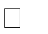        pracuje s dokumentem LZPS        objasní pojmy: rasizmus, antisemitizmus, xenofobie       uvede příklady porušování lidských práv       vysvětlí pojmy:  média, diskriminace, nezávislost, zná instituce, které zabezpečují demokracii ve státě       vyjmenuje základní světová náboženství a charakterizuje je    úprava lidských práv a práv dětí v dokumentech    poškozování lidských práv, šikana, diskriminaceListina lidských práv a svobod výchova k demokracii – nezávislýtisk, veřejné mínění    náboženství (pojetí a význam nejznámějších náboženství, hnutí a sekty)Stát a právo – 2. část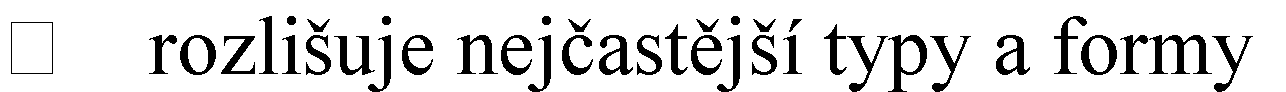 států a na příkladech porovná jejich znaky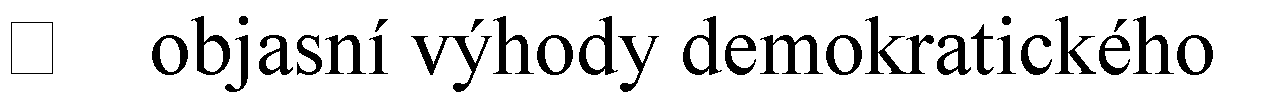 způsobu řízení státu pro každodenní život občanův demokratických státech a uvede příklady, jak mohou výsledky voleb ovlivňovat každodenní život občanůna něj vztahují a uvědomuje si rizika jejich porušování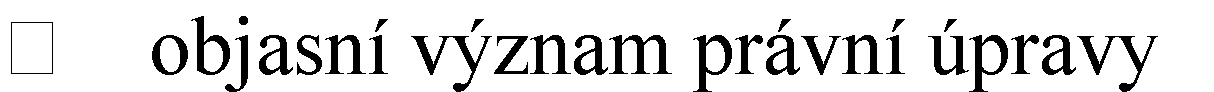 důležitých vztahů – vlastnictví, pracovní poměr, manželství     vysvětlí pojmy: demokracie, totalita, politický pluralizmus, státní moc, ústava, zákon, předpis, volby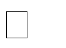        rozliší nejčastější typy a formy států a vyhledá konkrétní příkladyuvede, které právní úkony je způsobilý provádět a jaké jsou jejich právní důsledkyvyjmenuje příklady protiprávního jednání a jeho možné důsledky       na příkladech objasní význam právníúpravy důležitých právních vztahů – vlastnictví, pracovní poměr, živnost, manželství atd.       sestaví žebříček povolání, která by rád vykonával a vysvětlí výhodya nevýhody těchto povoláníprávní základy státuznaky státu, typy a formy státu historickém typy a formy státu státní občanství ČRobrana státuprávní řád České republiky    Trestní zákoník, trestní odpovědnost mládežeObčanský zákoníkObchodní zákoník (typy obchodních společností)    Zákon o rodině, péče státu o rodinu, manželství    Zákoník práce, zaměstnání a povolání, zaměstnaneca zaměstnavatel, podnikání, úřad práce protiprávní jednáníVDOobčan, občanská společnost a státzdůvodní význam občanské společnostiaplikuje základní principy a hodnoty demokratické společnosti v praxiformy participace občanů v praktickém životěrozlišuje jednotlivé druhy volebpopíše význam územních samosprávných celků (obec, kraj)principy demokracieporovná a rozliší systémy demokratické a totalitnídoloží fungování demokracie na konkrétních příkladechprovádí jednoduché právní úkony, chápe jejich důsledky, uvede příklady některých smluv upravujících občanskoprávní vztahy – osobní přeprava; koupě, oprava či pronájem věcidodržuje právní ustanovení, která se na něj vztahují a uvědomuje si rizika jejich porušovánírozlišuje a porovnává úkolyorgánů právní ochrany občanů, uvede příklady jejich činnostia spolupráce při postihování trestných činů rozpozná protiprávní jednání, rozliší přestupek a trestný čin, uvede jejich příkladydiskutuje o příčinách a důsledcích korupčního jednánína vybraných příkladech inzerce z tisku vyhodnotí současné požadavky zaměstnavatelůrespektuje práva a oprávněné zájmy druhých lidí uvede příklady činnosti důležitých orgánů právníochrany občanů (policie, státní zastupitelství, soudy, advokáti, notáři) a uvede příklady jejich činnosti a spolupráce druhy a postihy protiprávního jednání včetně korupce, trestní postižitelnost porušování předpisů v silničním provozu porušování práv k duševnímu vlastnictvíprávo v každodenním životě význam právních vztahů důležité právní vztahy a závazky z nich vyplývající základní práva spotřebitele  styk s úřadyMezinárodní vztahy, globální svět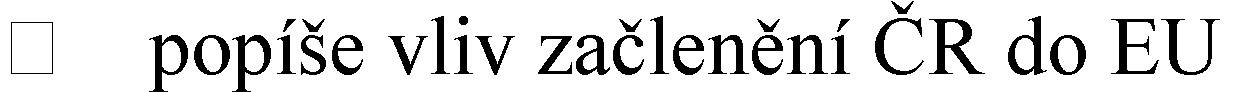 na každodenní život občanů, uvede příklady práv občanů, uvede příklady práv občanů ČR v rámci EU i možných způsobů jejich uplatňování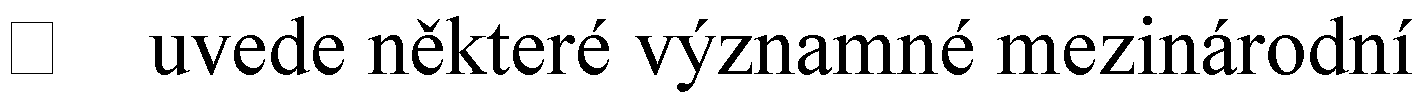 organizace a společenství, k nimž má vztah ČR, posoudí jejich význam ve světovém dění a popíše výhody spolupráce mezi státy, včetně zajišťování obrany státu a účasti v zahraničních misíchuvede příklady některých projevů globalizace, porovná jejich klady a zápory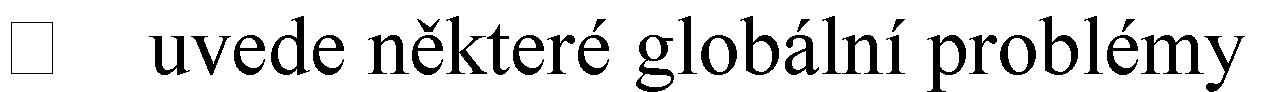        jasně objasní podstatu, význam, výhody a nevýhody evropské integrace a uvede příkladyvyjmenuje nejvýznamnější mezinárodní organizace, nadacea společenství, uvede jejich zkratky a stručně je popíše       charakterizuje vliv začlenění ČR do EU na každodenní život občanůvyhledá požadované informace k EU uvede termíny vstupu ČR do NATOa EU     objasní pojem globalizace a nastíní klady a zápory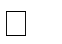 evropská integracepodstata, význam, výhody Evropská unie a ČRinstituce EU (Evropská komise, soudní dvůr, Evropský parlament)mezinárodní spolupráce     ekonomická, politická, hospodářská a bezpečnostní spolupráce mezi státy, její výhody     významné mezinárodní organizace ( Rada Evropy, NATO, OSN)globalizaceprojevy, klady a zápory významné globální problémy,EGSjsme Evropanévysvětlí příčiny nerovnoměrnéhovývoje západní a východní Evropy v oblasti politické a hospodářskéuvede příklady hlavních problémů současné evropské společnostiporovná klady a zápory současné evropské integracesoučasnosti, vyjádří na ně svůj osobní názor a popíše jejich hlavní příčiny i možné důsledky pro život lidstvaobjasní souvislosti globálních a lokálních problémů, uvede příklady možných projevůa způsobů řešení globálních problémů na lokální úrovni – v obci, regionuuvede příklady mezinárodního terorismu a zaujme vlastní postoj ke způsobům jeho potírání, objasní roli ozbrojených sil ČRpři zajišťování obrany státu a při řešení krizí nevojenského charakteruvyhledá příklady mezinárodního terorizmu, popíše, v čem tkví jeho nebezpečnost, a navrhne základní preventivní opatřenívčetně válek a terorismu, možnosti jejich řešení mezinárodní terorizmusRočník6.7.8.9.Počet hodin1122FYZIKA – 6. ročníkFYZIKA – 6. ročníkFYZIKA – 6. ročníkFYZIKA – 6. ročníkHLAVNÍ OKRUHY, OČEKÁVANÉ VÝSTUPY ŽÁKAKONKRETIZOVANÉ VÝSTUPY ŽÁKAKONKRETIZOVANÉ  UČIVOPRŮŘEZOVÁ TÉMATA, PŘESAHY, MPVLátky a tělesa:změří vhodně zvolenými měřidly důležité fyzikální veličiny charakterizující látky a tělesauvede konkrétní příklady jevů dokazujících, že se částice látek neustále pohybují a vzájemně na sebe působírozliší na příkladech mezi pojmy těleso a látkaurčí, zda daná látka (těleso) patří mezi látky (tělesa) plynná, kapalná či pevnáurčí, z čeho se skládá atom, molekula uvede druh elektrického nábojeprotonu, elektronu a neutronu uvede, čím se liší atomy různýchprvkůporovná vlastnosti pevných, plynných a kapalných látekporovná částicovou stavbu pevných, kapalných a plynných látekcharakterizuje pojem neustálý neuspořádaný pohyb částicvlastnosti látek a těleslátky (tělesa) pevné, kapalné a plynnéčásticová stavba látek - atom, molekula, složení atomuvlastnosti pevných látek - tvar, stlačitelnostvlastnosti kapalných látek - tvar, stlačitelnost, povrchové napětí kapalin, difúze a Brownův pohybvlastnosti plynných látek - tvar, stlačitelnostOSVkomunikacevyužívá asertivní komunikacikreativitarozvíjí nápady, schopnosti řešení problémů a rozhodovací dovednostivyhledává a samostatně řeší problémEGSobjevujeme Evropu a světporovnává dataEVMvztah člověka k prostředíorientuje se v grafechMagnetismus     uvede značku a hlavní jednotku času,  některé její díly a násobkyzměří čas a zapíše výsledekuvede značku a základní jednotkuteplotyzměří teplotu a zapíše výsledek posoudí, zda se délka a objem daného tělesa (pevného, kapalného, plynného) při dané teplotě změní       ověří existenci magnetického pole v daném místě       Charakterizuje magnetickou sílu jako působení magnet. pole na tělesouvede druhy magnetických pólů (severní, jižní) u daného magnetu a načrtne průběh indukčních čar charakterizuje magnetické pole Země určí druh daného magnetického pólu u konkrétní cívky s proudempopíše či načrtne průběh indukčních čar u cívky s proudem     měření času – jednotky času a měření času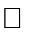      měření teploty těles - změny objemu pevných, kapalných a plynných těles při zahřívání nebo ochlazování, jednotky teploty, měření teploty tělesmagnetické pole trvalého magnetu magnetické pole ZeměElektromagnetické jevyrozliší vodič, izolant a polovodič na základě analýzy jejich vlastnostísestaví správně podle schématu elektrický obvod a analyzuje správně schéma reálného obvodurozliší stejnosměrný proudod střídavého a změří elektrický proud a napětívyužívá prakticky poznatkyo působení magnetického pole na magnet a cívku s proudem a o vlivu změny magnetického pole v okolí cívky na vznik indukovaného napětí v níuvede hlavní jednotku elektrického náboje (C)rozhodne, zda se budou dvě tělesa elektricky přitahovat či odpuzovatrozhodne, kdy se jedná o kladný (záporný) iont a neutrální atomověří, zda na těleso působí el. sílaa zda v daném místě existuje el. pole popíše elektrické pole pomocí siločar charakterizuje stejnosměrné el. pole uvede hlavní jednotku el. napětí,některé její díly a násobky    sestaví jednoduchý i rozvětvenýobvod podle schématu a nakreslí schéma daného reálného el. obvoduobecně charakterizuje el. proud uvede hlavní jednotku el. proudu,některé její díly a násobky charakterizuje vedení el. proudu v kovech, v kapalinách, v plynech a v polovodičích, rozliší pokusně vodič od izolantuelektromagnetické jevyelektrické jevy - elektrický náboj, elektrické pole, elektrické napětí, chemické zdroje stejnosměrného el. napětí elektrický proud stejnosměrný - elektrický obvod, měřicí přístrojevodiče a izolanty el. proudu - pevné látky, kapaliny, plynyFYZIKA – 7. ročníkFYZIKA – 7. ročníkFYZIKA – 7. ročníkFYZIKA – 7. ročníkHLAVNÍ OKRUHY, OČEKÁVANÉ VÝSTUPY ŽÁKAKONKRETIZOVANÉ VÝSTUPY ŽÁKAKONKRETIZOVANÉ  UČIVOPRŮŘEZOVÁ TÉMATA, PŘESAHY, MPVSíla:určí v konkrétní situaci druhy sil působících na těleso, jejich velikosti, směry a výsledniciposoudí v konkrétní situaci, které dva objekty na sebe působíuvede přibližnou charakteristiku hl. jednotky sílyznázorní orientovanou úsečkou sílu o známé velikosti, směru a působišticharakterizuje gravitační sílu jako působení gravitačního pole, které je kolem každého tělesapoužívá vztah mezi gravitační silou a hmotností Fg	m  gurčí pomocí olovnice svislý směr využívá poznatek o tom, že třecí sílaje přímo úměrná tlakové síle, souvisí s materiálem a drsností styčných ploch, ale ne s jejich obsahemurčí graficky i výpočtem výslednici dvou sil působících na tělesove stejných či opačných směrech pozná, zda síly působící na tělesojsou v rovnovázeSílagravitační síla - vzájemné silové působení, znázornění a měření síly, jednotka sílyúčinky síly - síla a tvar tělesa, pohybové a deformační účinky sílytření – třecí síla, odpor prostředí, význam třecí síly v technické praxiskládání a rozkládání sil - skládání dvou sil stejného či opačného směru, rovnoběžník silOSVkomunikacevyužívá asertivní komunikacikreativitarozvíjí nápady, schopnosti řešení problémů a rozhodovací dovednostivyhledává a samostatně řeší problémEGSobjevujeme Evropu a světporovnává dataEVMvztah člověka k prostředíorientuje se v grafechPohyb těles:u těleso koná vzhledem k jinému tělesuproblémů a úloh vztah mezi rychlostí, dráhou a časem u rovnoměrného pohybu těles       z konkrétního příkladu pozná, zda je těleso v klidu nebo v pohybu vzhledem k jinému tělesu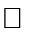 objasní pojem trajektorie, vysvětlí rozdíl mezi trajektorií a dráhou       uvede, jak značíme dráhu a v jakých jednotkách ji udáváme       popíše pohyb přímočarý, křivočarý, posuvný a otáčivý       rozezná, na základě předložených (změřených) hodnot dráhy a odpovídajících hodnot času, zda se jedná o pohyb rovnoměrný či nerovnoměrný       uvede, jak značíme rychlost (km/h, m/s)pohyby těles     klid a pohyb těles - trajektorie a dráha     rozdělení pohybů – pohyb přímočarý, křivočarý, posuvný a otáčivý, rovnoměrný a nerovnoměrnýrychlost - jednotky rychlosti a její výpočet, měření rychlostivýpočet dráhy a času - grafické znázornění rychlosti a dráhy pohybuexperimentálně určí rychlost rovnoměrného či průměrnou rychlost nerovnoměrného pohybu ze změřené dráhy a doby, používá vztah v = s/tvyjádří grafem závislost dráhy na čase při rovnoměrném pohybuvýpočet dráhy a času - grafické znázornění rychlosti a dráhy pohybuSvětelné dějevyužívá zákona o přímočarém šíření světla ve stejnorodém optickém prostředí a zákona odrazu světla při řešení problémů a úlohrozhodne ze znalosti rychlostí světla ve dvou různých prostředích, zda se světlo bude lámat ke kolmici či od kolmice, a využívá této skutečnosti při analýze průchodu světla čočkamicharakterizuje zdroj světla    uvede vlastnosti rychlosti světla rozliší zdroj světla od tělesa,které světlo odráží                        charakterizuje bodový a plošný zdrojsvětlarozliší optické prostředí čiré, průhledné, průsvitné, neprůhledné, stejnorodé a nestejnorodéobjasní lom světla na optickém hranolu a rozklad bílého světla optickým hranolemobjasní a načrtne vznik rozbíhavého a rovnoběžného svazku paprsku pomocí clonyobjasní vznik stínu za tělesem objasní vznik zatmění Sluncea Měsícevysvětlí zákon odrazu světla a princip zobrazení předmětu rovinnýma kulovým zrcadlem             rozpozná duté a vypuklé zrcadlo charakterizuje pojem ohniskaa ohniskové vzdálenosti určí, zda nastává lom světlaod kolmice či ke kolmici           objasní princip zobrazení předmětučočkourozpozná spojku a rozptylkusvětelné jevysvětlo a světelné zdroje - rychlost světla ve vakuu a v různých prostředích, šíření světla a jeho barva, stín, zatmění Sluncea Měsíceodraz světla - zákon odrazu, zobrazení předmětu rovinným a kulovým zrcadlemlom světla - zákon lomu, čočky (spojka, rozptylka)zná princip zobrazení lupou a oční čočkouobjasní krátkozrakost a dalekozrakost oka a jejich korekceoptické přístroje - oko, lupa, mikroskop, dalekohled …Mechanické vlastnosti tekutinvyužívá poznatky o zákonitostech tlaku v klidných tekutinách pro řešení konkrétních praktických problémůcharakterizuje tlakovou síluuvede hlavní jednotku tlaku, některé její násobky a dílypoužívá vztah pro tlak  p = F / Scharakterizuje hydrostatický tlak jako tlak způsobený gravit. silou působící na klidnou kapalinu v nádoběpoužívá vztah  ph	h	gpro výpočet hydrostatického tlaku objasní podstatu Pascalova zákona používá Pascalův zákon při řešení problémů a úloh souvisejícíchs principem hydraulického lisu objasní vznik vztlakové sílypři ponoření tělesa do kapaliny či plynuurčí velikost a směr vztlakové síly v konkrétních situacíchurčí, z porovnání velikostí gravitační a vztlakové síly působících na těleso v kapalině, zda se těleso bude potápět, vznášet nebo plovatcharakterizuje atmosférický tlak jako tlak v atmosféře vyvolaný v ní gravitační silouzměří atmosférický tlak aneroidem objasní pojem vztlaková sílav atmosféře, uvede příkladymechanické vlastnosti kapalin a plynůtlak - tlaková síla a tlak, výpočet tlaku a jednotky tlakupřenášení tlakové síly v pevných látkách - výpočet tlaku, deformační účinky tlakutlak v kapalinách - hydrostatický tlak a jeho výpočet, spojené nádoby, Pascalův a Archimedův zákon, hustoměrtlak v plynech - atmosféra Země, atmosférický tlak, Pascalův zákon pro plyny, Archimedův zákon pro plynypraktického využití vztlakové síly určí ze znalosti tlaku v uzavřenénádobě a tlaku atmosférického, zda v nádobě je přetlak či podtlakzměří tlak v uzavřeném prostoru manometremFYZIKA – 8. ročníkFYZIKA – 8. ročníkFYZIKA – 8. ročníkFYZIKA – 8. ročníkHLAVNÍ OKRUHY, OČEKÁVANÉ VÝSTUPY ŽÁKAKONKRETIZOVANÉ VÝSTUPY ŽÁKAKONKRETIZOVANÉ  UČIVOPRŮŘEZOVÁ TÉMATA, PŘESAHY, MPVEnergievyužívá s porozuměním vztah mezi výkonem, vykonanou prací a časem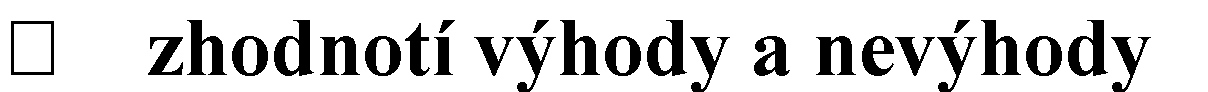 využívání různých energetických zdrojů z hlediska vlivu na životníprostředíuvede hlavní jednotku práce (J)a výkonu (W), uvede jejich díly a násobkypoužívá vztah W		F   s pro práci či vztah  P	W / t  pro výkonobjasní souvislost mezi konáním práce apohybovou, resp. polohovou energií tělesa  - co do velikosti porovná pohybové energie těles na základě znalosti jejich rychlostí či hmotností- vyhledá v tabulkách měrné tepelné kapacityenergiecívka s proudem v magnetickém poli– pravidlo pravé ruky, electromagnetpolovodiče (dioda - PN přechod, závěrný a propustný směr, usměrňovací účinek diody, polovodičové součástky)elektromagnetická indukce - střídavý proud (napětí) a jeho základní charakteristika – sinusoida, perioda, frekvence, efektivní hodnota, jednofázový alternátortransformace stejnosměrného napětí    stejnosměrný elektromotor     bezpečnost při práci s elektrickými zařízeními       výroba el. energie a její vlivyna životní prostředí - přenosová soustava , elektrárna     teplo a jeho šíření - teplo předané tělesu a jeho souvislost se změnou teploty tělesa, s jeho hmotnostía měrnou tepelnou kapacitou látkyOSVkomunikacevyužívá asertivní komunikacikreativitarozvíjí nápady, schopnosti řešení problémů a rozhodovací dovednostivyhledává a samostatně řeší problémEGSobjevujeme Evropu a světporovnává dataEVMvztah člověka k prostředíorientuje se v grafech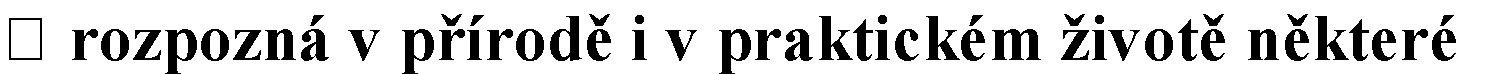 formy tepelné výměny (vedením, tepelným zářením)tuhnutí, kapalnění, vypařování, sublimace, desublimace) látek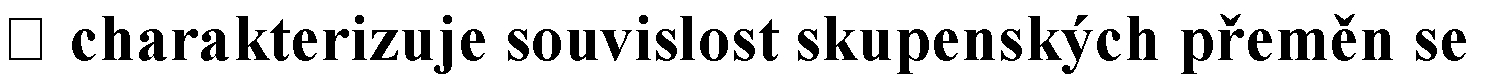 změnami vnitřní energie a částicové struktury látek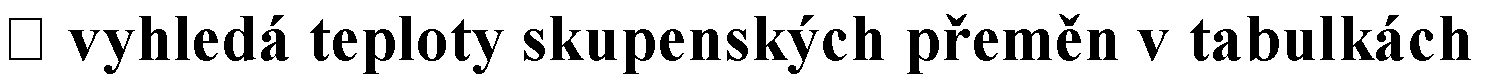 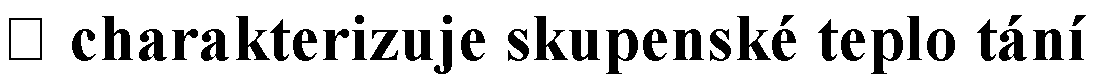 mezí hlavní faktory, na nichž závisí rychlost vypařování kapaliny a teplota varu kapalinycharakterizuje nasycenost vzduchu vodní párou a objasní jevy spojenévýroba el. energie a její vlivyna životní prostředí - přenosová soustava , elektrárna     teplo a jeho šíření - teplo předané tělesu a jeho souvislost se změnou teploty tělesa, s jeho hmotnostía měrnou tepelnou kapacitou látkyZvukové jevyrozpozná ve svém okolí zdroje zvuku a kvalitativně analyzuje příhodnost daného prostředí pro šíření zvukuposoudí možnosti zmenšování vlivu nadměrného hlukuna životní prostředíElektromagnetické jevyrozliší vodič, izolant a polovodič na základě analýzy jejich vlastnostísestaví správně podle schématu elektrický obvod a analyzuje správně schéma reálného obvodurozliší stejnosměrný proudod střídavého a změří elektrický proud a napětívyužívá prakticky poznatkyo působení magnetického pole na magnet a cívku s proudem a o vlivu změny magnetického pole v okolí cívky na vznik indukovaného napětí v nícharakterizuje zdroj zvuku jako chvějící se těleso vyvolávající v prostředí sluchem vnímatelný rozruchcharakterizuje šíření zvukuv prostředí jako proces zhušťování zřeďování prostředí, spojenýs přenosem energieobjasní odraz zvuku a vysvětlí vznik ozvěnycharakterizuje tón jako zvuk vznikající pravidelným chvěním těles a výška tónu jako jeho kmitočetuvede některé možnosti zmenšování škodlivých vlivů nadměrně hlasitého zvuku na člověkauvede hlavní jednotku elektrického náboje (C)rozhodne, zda se budou dvě tělesa elektricky přitahovat či odpuzovatrozhodne, kdy se jedná o kladný (záporný) iont a neutrální atomověří, zda na těleso působí el. sílaa zda v daném místě existuje el. pole popíše elektrické pole pomocí siločar charakterizuje stejnosměrné el. pole uvede hlavní jednotku el. napětí,některé její díly a násobky    zvukové jevyvznik a šíření zvuku – zdroje zvuku, šíření zvuku v různých prostředích, rychlost šíření zvuku, odraz zvuku na překážce a zvuková ozvěna    tón a jeho výška, barva zvuku, hlasitost zvuku, hluk a ochrana před nímelektromagnetické jevyelektrické jevy - elektrický náboj, elektrické pole, elektrické napětí, chemické zdroje stejnosměrného el. napětí elektrický proud stejnosměrný - elektrický obvod, měřicí přístrojeOSVkomunikacevyužívá asertivní komunikacikreativitarozvíjí nápady, schopnosti řešení problémů a rozhodovací dovednostivyhledává a samostatně řeší problémEGSobjevujeme Evropu a světporovnává dataEVMvztah člověka k prostředíorientuje se v grafechsestaví jednoduchý i rozvětvený obvod podle schématu a nakreslí schéma daného reálného el. obvoduobecně charakterizuje el. proud uvede hlavní jednotku el. proudu,některé její díly a násobky měří stejnosměrný proudv el. obvodu ampérmetremměří el. napětí v el. obvodu voltmetremcharakterizuje vedení el. prouduv kovech, v kapalinách, v plynech a v polovodičíchrozliší pokusně vodič od izolantu objasní podstatu elektrostatické indukce a polarizaci izolantupopíše použití polovodičovýchsoučástekuvede, že odpor závisí na délce, teplotě, obsahu průřezu a materiálu vodičeuvede hlavní jednotku el. odporu, některé její násobkyurčuje el. odpor ze změřeného (daného) el. napětí a el. proudu R    U / Iurčí výsledné napětí, proud a odpor vodičů spojených za sebou a vedle sebe z odpovídajících veličinna jednotlivých vodičích           objasní podstatu reostatu a používáho k regulaci prouduvodiče a izolanty el. proudu - pevné látky, kapaliny, plynyOhmův zákon pro kovy – el. odpor vodiče a jeho jednotka, sériové a paralelní zapojení, regulace proudu a napětí v elektrickém obvodu, ochrana el. obvodů před zkratem a přetíženímenergie, její přeměny, přenos - mechanická práce, výkon       mechanická energie - pohybová a polohová energie a její přeměny, zákon zachování energieEnergiezhodnotí výhody a nevýhodyvyužívání různých energetických zdrojů z hlediska vlivu na životní prostředípři řešení konkrétních úloh použije vztahy pro el.práci a výkonP    U  I , W	U   I tuvede hlavní složky soustavy výroby a přenosu el. energie (přenosové vedení, transformátory, elektrárny)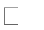 uvede hlavní části jednotlivých druhů elektrárendokáže posoudit pozitivní a negativní vlivy výroby el. energie na životní prostředípříkon a energie elektrického proudu- tepelné účinky el. proudu, spotřeba el. energie v domácnostienergie       zdroje el. energie – obnovitelné (vodní, větrná, sluneční elektrárna), neobnovitelné (jaderná, tepelná elektrárna)FYZIKA – 9. ročníkFYZIKA – 9. ročníkFYZIKA – 9. ročníkFYZIKA – 9. ročníkHLAVNÍ OKRUHY, OČEKÁVANÉ VÝSTUPY ŽÁKAKONKRETIZOVANÉ  UČIVOKONKRETIZOVANÉ VÝSTUPY ŽÁKAPRŮŘEZOVÁ TÉMATA, PŘESAHY, MPVElektromagnetické jevyrozliší stejnosměrný proudod střídavého a změří elektrický proud a napětívyužívá prakticky poznatkyo působení magnetického pole na magnet a cívku s proudem a o vlivu změny magnetického pole v okolí cívky na vznik indukovaného napětí v nívysvětlí podstatu elektromagnetické indukce a pojmy indukovaný proud, napětícharakterizuje střídavý proud a princip jeho vznikurozliší stejnosměrný proud od střídavéhocharakterizuje period střídavého proudu (napětí)charakterizuje kmitočet střídavého proudu (napětí)používá fyzikální značku ajednotku pro periodu a frekvenci stř. proudu (napětí)vyznačí v uvedeném časovémprůběhu stř. proudu (napětí) jeho perioduuvede vztah mezi periodou a frekvencí  f 1/ Tcharakterizuje a změří efektivní proud (napětí)objasní podstatu stavby a funkce alternátoru a transformátoruenergiecívka s proudem v magnetickém poli– pravidlo pravé ruky, electromagnetpolovodiče (dioda - PN přechod, závěrný a propustný směr, usměrňovací účinek diody, polovodičové součástky)OSVkomunikacevyužívá asertivní komunikacikreativitarozvíjí nápady, schopnosti řešení problémů a rozhodovací dovednostivyhledává a samostatně řeší problémEGSobjevujeme Evropu a světporovnává data EVMvztah člověka k prostředíorientuje se v grafechVesmírobjasní (kvalitativně) pomocí poznatků o gravitačních silách pohyb planet kolem Sluncea měsíců planet kolem planet odliší hvězdu od planety na základě jejich vlastnostíLátky a tělesa:uvede, že sluneční soustava jetvořena Sluncem, osmi planetami, měsíci planet, planetkami, meteory a kometamivyhledá základní charakteristiky o  Slunci a planetách v tabulkáchuvede základní rozdíly mezi hvězdou a planetouvysvětlí pojem oběžná doba planety, hvězdný a sluneční den, světelný rokorientuje se v mapě hvězdné oblohy a využívá ji k orientaci na oblozevysvětlí heliocentrismus a geocentrismuszná představitele geocentrismuurčí, z čeho se skládá atom, molekula uvede druh elektrického nábojeprotonu, elektronu a neutronu uvede, čím se liší atomy různýchprvkůVesmírsluneční soustava a její složení - charakteristika pohybů planetve sluneční soustavě, oběžná doba planetyhvězdy - stavba a vlastnosti, Slunce astronomické jednotky - hvězdnýden, sluneční den, světelný rok orientace na obloze podlevýznačných nebeských objektů (planet, hvězd, souhvězdí), mapa oblohyzákladní představy o struktuře vesmíru a jeho vývojičásticová stavba látek - atom, molekula, složení atomuEGSobjevujeme Evropu a světporovnává data EVMvztah člověka k prostředíorientuje se v grafechEnergiezhodnotí výhody a nevýhodyvyužívání různých energetických zdrojů z hlediska vlivu na životní prostředícharakterizuje jadernou energii uvede příklady přirozenýcha umělých radionuklidůuvede základní typy radioaktivního záření a způsoby ochrany před ním charakterizuje štěpení jádra atomu vysvětlí řetězovou reakciuvede hlavní části jaderné elektrárny vysvětlí princip jaderného reaktorucharakterizuje jadernou energii uvede příklady přirozenýcha umělých radionuklidůuvede základní typy radioaktivního záření a způsoby ochrany před ním charakterizuje štěpení jádra atomu vysvětlí řetězovou reakciuvede hlavní části jaderné elektrárny vysvětlí princip jaderného reaktorujaderná energie - radioaktivita, jaderné záření, štěpení jádra atomu, štěpná a termojaderná reakce, jaderná elektrárna, využití jaderné energiejaderná energie - radioaktivita, jaderné záření, štěpení jádra atomu, štěpná a termojaderná reakce, jaderná elektrárna, využití jaderné energieRočník8.9.Počet hodin22CHEMIE – 8. ročníkCHEMIE – 8. ročníkCHEMIE – 8. ročníkCHEMIE – 8. ročníkHLAVNÍ OKRUHY, OČEKÁVANÉ VÝSTUPY ŽÁKAKONKRETIZOVANÉ VÝSTUPY ŽÁKAKONKRETIZOVANÉ  UČIVOPRŮŘEZOVÁ TÉMATA, PŘESAHY, MPVPozorování, pokus a bezpečnost práceurčí společné a rozdílné vlastnosti látekpracuje bezpečně s látkamizařadí chemii mezi přírodní vědy uvede, čím se chemie zabývá       rozliší fyzikální tělesa a látky       uvede příklady chemických dějů  rozpozná u běžně známých dějů, zdadochází k přeměnám látekchemie jako věda vymezení předmětu chemievlastnosti látek hustota rozpustnost tepelná a elektrická vodivost vliv atmosféry na vlastnosti a stav látekzásady bezpečné práce ve školní pracovně (laboratoři) i běžném životěnebezpečné látky a přípravky R-věty, S-větyOSVrozvoj schopností poznávánívybírá a využívá pro efektivní učení vhodné způsoby, metodyoperuje s obecně užívanými termíny, znaky a symboly, uvádí věci do souvislostí, na základě toho si vytváří komplexnější pohled na přírodní jevysamostatně pozoruje a experimentuje, získané výsledky porovnává a vyvozuje z nich závěry varovné značky a jejich význammezilidské vztahyúčinně spolupracuje ve skupině, podílí se společně s pedagogy na vytváření pravidel práce v týmuřešení problémů a rozhodovací dovednostisamostatně řeší problémy, volí vhodné způsoby řešení, užívá logické, matematické a empirické postupyověřuje prakticky správnost řešení problémůEVMzákladní podmínky životapopíše vlastnosti a význam vodyobjasní otázky ochrany vodních zdrojůzdůvodní nutnost šetření s vodoupopíše vlastnosti a význam ovzdušíobjasní otázky ochrany ovzdušípopíše stávající klimatické změny lidské aktivity a problémy životního prostředípopíše vlivy dopravy na životní prostředíekosystémyobjasní cyklus oxidu uhličitého a kyslíkuSměsirozlišuje směsi a chemické látky  vypočítá složení roztoků, připravíprakticky roztok daného složení vysvětlí základní faktoryovlivňující rozpouštění pevných láteknavrhne postupy a prakticky provede oddělování složek směsí o známém složení, uvede příklady oddělování složek v praxirozliší různé druhy vody a uvede příklady jejich výskytu a použití  uvede příklady znečištění vody a vzduchu v pracovním prostředí a domácnosti, navrhne nejvhodnější preventivní opatření a způsob likvidace znečištěnírozliší výchozí látky a produkty chemických reakcí, uvedepříklady prakticky důležitých chemických reakcí, provede jejich klasifikaci a zhodnotí jejich využívání orientuje se v periodické soustavě chemických prvků, rozpozná vybrané kovy a nekovy a usuzuje na jejich možné vlastnostiuvede příklady směsí z běžného životarozliší různorodé a stejnorodé směsi rozliší různé druhy různorodýchsměsísprávně (v souvislostech) použije pojmy: složky roztoku, rozpouštěná látka, rozpustnost, koncentrovanější, zředěnější, nasycený a nenasycený roztokaplikuje poznatky o vlivu teploty, míchání a plošného obsahu povrchu rozpouštěné látky na rychlost jejího rozpouštění při vysvětlení známých situací z běžného životas pomocí vzorce spočítá příklady na výpočet složení roztoků, připraví roztok daného složenínavrhne postup oddělování složek směsí v běžném životěsestaví jednoduchou filtrační aparaturu a provede filtraciuvede příklad chemické výroby založené na oddělování složek směsíuvede základní vlastnosti vody a její využití v praxivysvětlí pojem měkká, tvrdá a minerální vodaprokáže znalost složení vzduchu   aplikuje správnou metodu k oddělenísložek vzduchuoznačí kyslík jako nezbytnou složku pro hoření látek ve vzduchusměsi směsi, složky směsí směsi různorodé, stejnorodé (roztoky) druhy různorodých směsí složení roztoků – hmotnostní zlomek, koncentrace vliv teploty, míchání a plošného obsahu pevné složky na rychlost jejího rozpouštění do roztoku oddělování složek směsi (usazování, filtrace, destilace, krystalizace, sublimace)voda destilovaná, pitná, odpadní  výroba pitné vody čistota vodyvzduch složení, čistota ovzduší, ozonová vrstvamezilidské vztahyúčinně spolupracuje ve skupině, podílí se společně s pedagogy na vytváření pravidel práce v týmuřešení problémů a rozhodovací dovednostisamostatně řeší problémy, volí vhodné způsoby řešení, užívá logické, matematické a empirické postupyověřuje prakticky správnost řešení problémůEVMzákladní podmínky životapopíše vlastnosti a význam vodyobjasní otázky ochrany vodních zdrojůzdůvodní nutnost šetření s vodoupopíše vlastnosti a význam ovzdušíobjasní otázky ochrany ovzdušípopíše stávající klimatické změny lidské aktivity a problémy životního prostředípopíše vlivy dopravy na životní prostředíekosystémyobjasní cyklus oxidu uhličitého a kyslíkuuvede příklady, jak lze v nejbližším okolí omezovat znečišťování vody a vzduchuČásticové složení látek a chemické prvkypoužívá pojmy atomy a molekula ve správných souvislostechrozlišuje chemické prvky a chemické sloučeniny a pojmyužívá ve správných souvislostech orientuje se v periodické soustavěchemických prvků, rozpozná vybrané kovy a nekovy a usuzuje na jejich možné vlastnostipoužívá pojmy atom, molekula ve správných souvislostechslovně popíše složení atomu a vznik kationu a anionu z neutrálních atomůpoužívá značky a názvy nejznámějších chemických prvkůvyhledá v tabulkách protonové číslo prvku a vysvětlí jeho význampoužívá pojmy chemická látka, chemický prvek, chemická sloučenina a chemická vazba ve správných souvislostechze vzorce (a z modelu molekuly) chemické sloučeniny odvodí kvalitativní a kvantitativní složení chemické látky (počet prvků a jejich název, počet atomů jednotlivých prvků v molekule)rozliší  periody a skupinyv periodické soustavě chemických prvků, vyhledá prvky s podobnými vlastnostmipopíše hlavní rozdíly mezi kovy a nekovy a jednoduchými pokusy ověří jejich vlastnostiuvede příklady praktického využití kovů (Fe, Al, Zn, Cu, Ag, Au)uvede základní složky slitin kovů (mosaz, bronz, dural) a příklady využití těchto slitinčásticové složení látek atomy, molekuly atomové jádro, elektronový obal  protony, neutrony, elektrony,valenční elektronychemické prvky  názvy, značky  protonové číslo periodická soustava prvkůchemické sloučeniny  chemická vazba  vznik iontůchemické prvky kovy a nekovy (vlastnosti) vlastnosti a použití významných kovů slitiny       uvede příklady praktického využití nekovů (H, O, N, C, S, Cl, F, I, Br, P)    vlastnosti a využití významných nekovůChemické reakcezliší výchozí látky a produkty chemických reakcí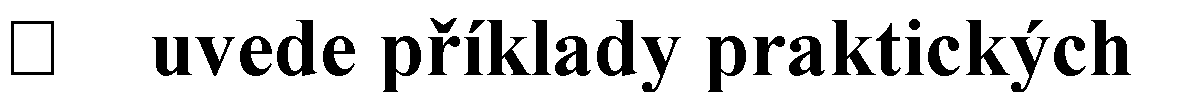 důležitých chemických reakcí       uvede příklady chemických reakcí probíhajících v přírodě a chemických reakcí používaných při chemické výrobě       rozliší výchozí látky a produkty        zapíše jednoduchými chemickými rovnicemi vybrané chemické reakce       využije zákona o zachování hmotnosti k vyčíslení jednoduchých chemických rovnic       rozliší děje – slučování, rozkladchemické reakce    chemická reakce, chemická rovnice    výchozí látky a produkty     chemické slučování, rozklad     zákon zachování hmotnosti    úpravy (vyčíslení chemických rovnic)Anorganické sloučeniny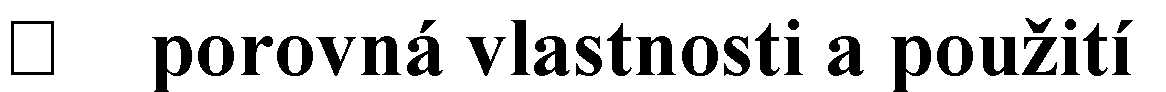 vybraných prakticky významných oxidů, kyselin, hydroxidů a solí a posoudí vliv významných zástupců těchto látek na životní prostředí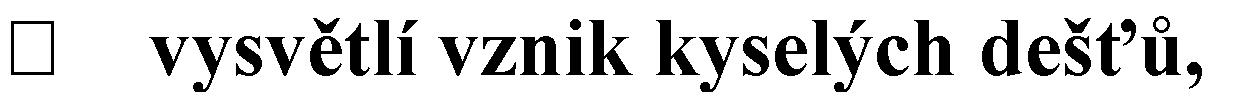 uvede jejich vliv na životní prostředí a uvede opatření, kterými jim lze předcházet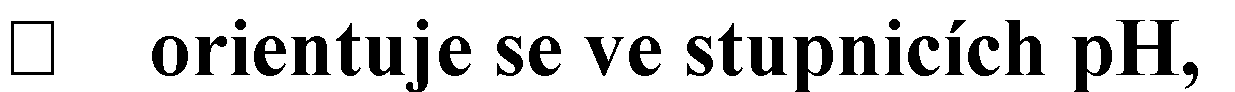 měří reakci roztoku univerzálním indikátorovým papírkem a uvede příklady uplatňování neutralizace v praxi       zapíše z názvů vzorce oxidů, sulfidů a halogenidů a naopak ze vzorců jejich názvy        popíše vlastnosti a použití  vybraných oxidů a posoudí vliv těchto látek na životní prostředí       vysvětlí pojem skleníkový efekt, uvede jeho příčinu a důsledky       rozliší kyselé a zásadité roztoky pomocí indikátorů pH       orientuje se na stupnici pH a změří pH roztoku univerzálním indikátorovým papírkem       bezpečně ředí roztoky kyselin,oxidy    pravidla chemického názvosloví, oxidační číslonázvosloví oxidůvlastnosti a použití vybraných prakticky významných oxidů (CO, CO2, SO2, CaO, NO, NO2,SiO2)sulfidy    sulfid olovnatý, zinečnatý halogenidy    názvosloví, vlastnosti kyseliny a hydroxidykyselost a zásaditost roztoků bezpečnost práce a první pomocpři práci s kyselinami a hydroxidy    vlastnosti, vzorce, názvy a použití vybraných prakticky významných kyselin (chlorovodíková, sírová,rozpouští hydroxidy, poskytne první pomoc při zasažení těmito látkamizapíše z názvu vzorce vybraných kyselin a hydroxidů a naopak ze vzorců názvypopíše vlastnosti a použití vybraných kyselin a hydroxidůvysvětlí, jak vznikají kyselé deště a jak jim lze předcházetbezpečně provede neutralizaci zředěných roztoků známých kyselin a hydroxidů, uvede názvy a vzorce výchozích látek a produktů a zapíše je chemickými rovnicemiuvede příklady uplatnění neutralizace v praxirozliší, které látky patří mezi soli provede jednoduché přípravy solí zapíše z názvu vzorce vybraných solí a naopak ze vzorců názvypopíše vlastnosti a použití vybraných solí v praxipopíše složení, vlastnosti a použití nejznámějších stavebních pojiv (vápenná malta, sádra, beton)vysvětlí pojem keramika, uvede příklady využitídusičná) vlastnosti, vzorce, názvy a použití vybraných prakticky významných hydroxidů (sodný, draselný, vápenatý, amonný)neutralizacesolivlastnosti a příprava názvosloví vybraných solí vlastnosti a použití vybraných prakticky významných solí hnojivatepelně zpracované materiály: cementy, vápno, sádra, keramikaSoli – přesah do 9. ročníkuCHEMIE – 9. ročníkCHEMIE – 9. ročníkCHEMIE – 9. ročníkCHEMIE – 9. ročníkHLAVNÍ OKRUHY, OČEKÁVANÉ VÝSTUPY ŽÁKAKONKRETIZOVANÉ VÝSTUPY ŽÁKAKONKRETIZOVANÉ  UČIVOPRŮŘEZOVÁ TÉMATA, PŘESAHY, MPVBezpečnost prácepracuje bezpečně s vybranými dostupnými a běžně používanými látkami a hodnotí jejich rizikovost, posoudí nebezpečnost vybraných dostupných látek, se kterými zatímpracuje bezpečně s vybranými dostupnými a běžně používanými látkami a hodnotí jejich rizikovostzásady bezpečnosti práce ve školní pracovně (laboratoři) i běžném životěnebezpečné látky a přípravky R-věty, S-věty varovné značky a jejich významOSVseberegulace a sebeorganizacereguluje vlastní jednánícvičí plánování učení a stanovování osobních cílůzabývá se organizací vlastního časukreativitarozvíjí rysy kreativity při řešení praktických i teoretických úkolůhodnoty, postoje, praktická etikavytváří si povědomí o kvalitách typů odpovědnosti, spolehlivostiVDOobčan, občanská společnost a státchápe základní ekologické souvislosti a enviromentální problémyrespektuje požadavky na kvalitní životní prostředíEVMzákladní podmínky životapřírodní zdrojesestaví přehled energetických a surovinových zdrojů, objasní jejich vyčerpatelnost a obnovitelnostenergievysvětlí význam energetických zdrojůrozpozná možnosti úspor energiíRedoxní reakceobjasní využití redoxních reakcí pro výrobu kovů, nekovů, el. prouduaplikuje poznatky o průběhu koroze v praxi a navrhuje účinná opatření zabraňující jejímu průběhurozliší mezi reakcemi reakce redoxní vysvětlí pojmy: oxidace, redukce  objasní, co je podstatou elektrolýzy agalvanického článku a uvede příklady praktického využitívysvětlí pojem koroze, uvedepříklady činitelů ovlivňujících rychlost koroze, uvede způsoby oxidace a redukce elektrolýza a její využití při výrobě kovů a nekovů řada napětí kovů  galvanické články  korozeOSVseberegulace a sebeorganizacereguluje vlastní jednánícvičí plánování učení a stanovování osobních cílůzabývá se organizací vlastního časukreativitarozvíjí rysy kreativity při řešení praktických i teoretických úkolůhodnoty, postoje, praktická etikavytváří si povědomí o kvalitách typů odpovědnosti, spolehlivostiVDOobčan, občanská společnost a státchápe základní ekologické souvislosti a enviromentální problémyrespektuje požadavky na kvalitní životní prostředíEVMzákladní podmínky životapřírodní zdrojesestaví přehled energetických a surovinových zdrojů, objasní jejich vyčerpatelnost a obnovitelnostenergievysvětlí význam energetických zdrojůrozpozná možnosti úspor energiíChemické reakceaplikuje poznatky o faktorech ovlivňujících průběh chemických reakcí v praxi a při předcházení jejich nebezpečnému průběhuuvede příklady prakticky důležitých chemických reakcí, provede jejich klasifikaci zhodnotí jejich využívánípřečte chemickou rovnici a s užitím zákona zachování hmotnosti výchozí látky nebo produktuzapíše jednoduchými chemickými rovnicemi  vybrané chemické reakcepřečte chemické rovnice (včetně použití látkového množství)provede jednoduché výpočty z chemických vzorců a rovnics využitím vztahů pro n, M, m, V, cchemické výpočty   látkové množství  molární hmotnost  výpočty ze vzorce výpočty z chemických rovnic  koncentracefaktory ovlivňující rychlost chemických reakcí teplota plošný obsah povrchu výchozích látek katalýzaOSVseberegulace a sebeorganizacereguluje vlastní jednánícvičí plánování učení a stanovování osobních cílůzabývá se organizací vlastního časukreativitarozvíjí rysy kreativity při řešení praktických i teoretických úkolůhodnoty, postoje, praktická etikavytváří si povědomí o kvalitách typů odpovědnosti, spolehlivostiVDOobčan, občanská společnost a státchápe základní ekologické souvislosti a enviromentální problémyrespektuje požadavky na kvalitní životní prostředíEVMzákladní podmínky životapřírodní zdrojesestaví přehled energetických a surovinových zdrojů, objasní jejich vyčerpatelnost a obnovitelnostenergievysvětlí význam energetických zdrojůrozpozná možnosti úspor energiíOrganické sloučeninyrozliší nejjednodušší uhlovodíky, uvede jejich zdroje, vlastnosti a použitízhodnotí užívání fosilních paliv a vyráběných paliv jako zdrojů energie a uvede příklady produktů průmyslového zpracování ropyrozliší vybrané deriváty uhlovodíků, uvede jejich zdroje, vlastnosti a použitíorientuje se ve výchozích látkách a produktech fotosyntézy a koncových produktů biochemického zpracování,především bílkovin, tuků, sacharidůurčí podmínky postačující pro aktivní fotosyntézuuvede příklady zdrojů bílkovin, tuků, sacharidů a vitamínůrozliší anorganické a organické sloučeninyrozliší nejjednodušší uhlovodíky, uvede jejich vzorce, vlastnosti a použitíuvede příklady produktů průmyslového zpracování ropy a zemního plynuuvede příklady fosilních a průmyslově vyráběných paliv a popíše jejich vlastnosti a použitíposoudí vliv spalování různých paliv (včetně pohonných látek pro automobily) na životní prostředírozlišuje obnovitelné a neobnovitelné zdroje energierozliší, které ze známých reakcí jsou exotermické a které endotermickérozpozná označení hořlavých látek, uvede zásady bezpečné manipulace s těmito látkamiuvede, jak postupovat při vzniku požárurozliší pojmy: uhlovodíky, deriváty uhlovodíkůna příkladech vzorců známých derivátů uhlovodíků rozliší uhlovodíkový zbytek a funkční (charakteristickou skupinu)rozliší a zapíše vzorce methanolu, ethanolu, fenolu, kyseliny mravenčí, octovéuvede vlastnosti a příklady použití těchto látekuvede výchozí látky a produktyuhlovodíkypříklady v praxi významných alkanů, uhlovodíků s vícenásobnými vazbami a aromatických uhlovodíkůzdroje uhlovodíků ropa, uhlí, zemní plynpalivafosilní a průmyslově vyráběná paliva exotermické a endotermické reakce hoření, hořlaviny, význam tříd nebezpečnosti hašení, hasící prostředkyderiváty uhlovodíků příklady v praxi významných alkoholů, karboxylových kyselin, esterůlidské aktivity a problémy ŽPobjasní energetické zdroje dopravy a její vlivy na ŽProzliší druhy dopravy vzhledem k ekologické zátěžiorientuje se ve vlivech průmyslu na ŽPanalyzuje zpracovávané materiály a jejich působení na ŽProzlišuje chemické látky ve vztahu k ŽPaplikuje principy odpadového hospodaření a třídění odpaduekosystémobjasní cyklus oxidu uhličitého a kyslíkuvztah člověka k prostředíorientuje se v aktuálních ekologických problémechanalyzuje příčiny ekologických problémůnavrhuje způsoby řešení ekologických problémůesterifikace a rozliší esterifikaci mezi ostatními typy chemických reakcí       rozliší bílkoviny, tuky, sacharidy a vitaminy, uvede příklady zdrojů těchto látek pro člověka a posoudí různé potraviny z hlediska obecněuznávaných zásad zdravé výživy       uvede výchozí látky, produkty a podmínky fotosyntézypřírodní látky    zdroje, vlastnosti a příklady funkcí bílkovin, tuků, sacharidů, a vitamínův lidském těle    fotosyntézaChemie a společnost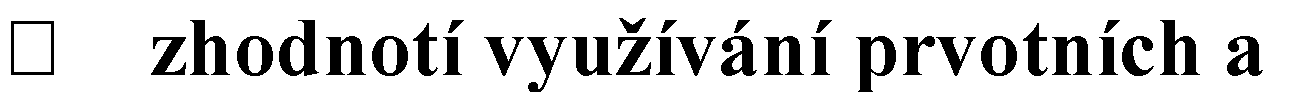 druhotných surovin z hlediska trvale udržitelného rozvoje na Zemi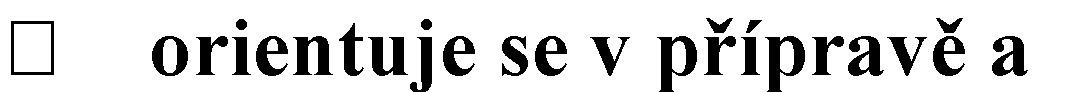 využívání různých látek v praxi a jejich vlivech na životní prostředí a zdraví člověka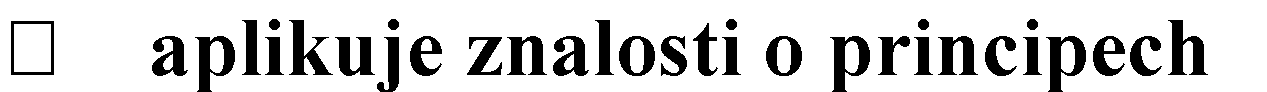 hašení požárů na řešení modelových situací z praxe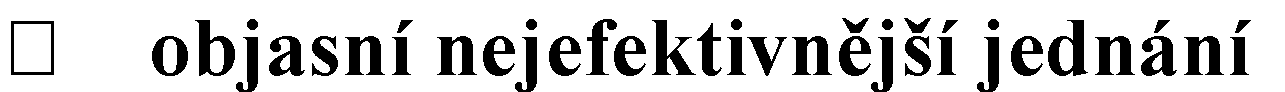 v modelových příkladech havárie s únikem nebezpečných látek       doloží na příkladech význam chemických výrob pro naše hospodářství a pro člověka       na konkrétních příkladech doloží, jak dochází ke znečišťování živ.prostředí a jak tomu předcházet       vyjmenuje nejznámější chemické podniky v okolí, uvede příklady jejich výroby a posoudí možná nebezpečí při vzniku havárií        na modelových příkladech uvede zásady chování za mimořádných situací ohrožujících zdraví a život člověka během přírodních a průmyslových havárií       bezpečně zachází s běžnými mycími a čistícími prostředky používanýmiv domácnosti       uvede příklady otravných látek a způsoby ochrany proti nim       uvede příklady volně i nezákonně prodávaných drog a popíše příklady následkůchemický průmysl v ČR     chemické výrobky    rizika v souvislosti s životním prostředím    recyklace surovin biotechnologieplasty a syntetická vlákna    vlastnosti, použití likvidace detergenty a pesticidy, insekticidy léčiva a návykové látky mimořádné události    havárie chemických provozů     úniky nebezpečných látekRočník6.7.8.9.Počet hodin222/11PŘÍRODOPIS – 6. ročníkPŘÍRODOPIS – 6. ročníkPŘÍRODOPIS – 6. ročníkPŘÍRODOPIS – 6. ročníkHLAVNÍ OKRUHY – OČEKÁVANÉ VÝSTUPY ŽÁKAKONKRETIZOVANÉ VÝSTUPY ŽÁKAKONKRETIZOVANÉ  UČIVOPRŮŘEZOVÁ TÉMATA, PŘESAHY, MPVObecná biologie a genetika:rozliší základní projevy a podmínky života, orientuje se v daném přehledu vývoje organismůvysvětlí podstatu pohlavního a nepohlavního rozmnožování a jeho význam z hlediska dědičnostiuvede příklady dědičnosti v praktickém životěuvede na příkladech z běžného života význam virů a bakterií v přírodě i pro člověkavysvětlí pojmy: autotrofie, parazitismus, symbioza, heterotrofie, predátor, rozkladačrozpozná konkrétní způsob výživy u vybraných druhů rostlin a živočichůpopíše průběh dýchání rostlin a rozezná způsoby dýchání u jednotlivých skupin živočichůobjasní význam a průběh fotosyntézy u rostlin, rozliší organické a anorganické látkyvysvětlí pohlavní a nepohlavní rozmnožování rostlin; popíše květ, plodpopíše vývin vybraných vyšších rostlinobjasní pojmy živorodost a vejcorodostvysvětlí význam půdních bakteriívznik, vývoj, rozmanitost, projevy života a jeho význam výživa rostlin a živočichů  dýchání rostlin a živočichů růst rostlin – fotosyntéza, organické látky a anorganické látky rozmnožování rostlin  opylení, oplození vývin vyšších rostlin  vývin živočichů reakce na podnětydědičnost a proměnlivost organismů  podstata dědičnostipřenos dědičných informacígenkříženíviry a bakterievýskyt bakteriívýznam bakteriípraktické využitíOSVrozvoj schopností poznávánípozoruje mikroskopemvytváří mikroskopický preparátporovnává a vyvozuje závěrykooperace a kompeticeřešení problémů a rozhodovací dovednostiEVMekosystémytropický deštný les – jmenuje významné druhy živočichů a rostlin, charakterizuje druhovou rozmanitost, vysvětlí globální význampole – rozezná základní druhy plodin a polní živočichy, popíše vliv člověka na změny v krajině, vysvětlí způsoby hospodaření na polimoře – jmenuje významné druhy mořských strunatců základní podmínky životavýznam vody, ovzduší, půdy pro život na ZemiBiologie rostlin:odvodí na základě pozorování uspořádání rostlinného těla od buňky přes pletiva ažk jednotlivým orgánůmvysvětlí princip základních rostlinných fyziologických procesů a jejich využití při pěstování rostlinrozlišuje základní systematické skupiny rostlin a určuje jejich význačné zástupce pomocí klíčů a atlasůpopíše základní stavbu vybraných rostlin, objasní funkci jednotlivých orgánůvysvětlí princip základních rostlinných fyziologických procesůrozlišuje základní systematické skupiny rostlin a určuje jejich význačné zástupce pomocí klíčů a atlasů pozoruje rostliny v jejich přirozeném prostředí anatomie, morfologie, fyziologie a systém rostlin stavba a význam jednotlivých částí těla vyšších rostlin výskyt, stavba těla a výživa krytosemenných rostlin - zástupci fotosyntéza, dýchání, růst, rozmnožování poznávání a zařazování daných zástupců běžných druhů krytosemenných rostlin jejich vývoj a využití hospodářsky významných zástupců podmínky pro život v jednotlivých ekosystémechvýznam rostlin a jejich ochranaBiologie živočichů:porovná základní vnější a vnitřní stavbu vybraných živočichů a vysvětlí funkci jednotlivých orgánůrozlišuje a porovná jednotlivé skupiny živočichů, určuje vybrané živočichy, zařazuje je do hlavních taxonomických skupinodvodí na základě pozorování základní projevy chováníživočichů v přírodě, na příkladech objasní jejich způsob života apřizpůsobení danému prostředí zhodnotí význam živočichův přírodě i pro člověka, uplatňuje zásady bezpečného chování ve styku se živočichypopíše vnitřní a vnější stavbu těla u vybraných zástupců živočichůsrovná stavbu těla s vývojově nižšími organismyrozlišuje a porovnává jednotlivé skupiny živočichů, určuje vybrané zástupce, zařazuje je do hlavních taxonomických skupinzařazuje konkrétní zástupce do příslušných ekosystémůpozoruje živočichy v jejichpřirozeném prostředí a objasní jejich přizpůsobení podmínkám prostředízhodnotí význam živočichů v přírodě i pro člověkapopíše základní projevy chováníživočichů v přírodě, objasní jejich způsob života a přizpůsobení danému prostředístavba těla, stavba a funkce jednotlivých částí tělaživočišná buňka, tkáně, orgány, orgánové soustavyorganismy jednobuněčné a mnohobuněčnérozmnožovánívývoj, vývin a systém živočichůvýznamní zástupci jednotlivých skupin živočichů – strunatci vývoj a vývin strunatcůvýskyt konkrétních zástupců v ekosystémech podmínky pro život v jednotlivých ekosystémechrozšíření, význam a ochrana živočichů hospodářsky a epidemiologicky významné druhy jednotlivých ekosystémůpéče o vybrané domácí živočichy chov domestikovaných živočichů živočišná společenstvaprojevy chování živočichů přizpůsobení života vybraných živočichů ve vybraných ekosystémechZáklady ekologie:uvede příklady výskytu organismů v určitém prostředí a vztahy mezi nimiuvede příklady výskytu konkrétních organismů v určitém prostředí a vztahy mezi nimiorganismy a prostředívzájemné vztahy mezi organismy a mezi organismy a prostředím ve vybraných ekosystémechpopulace, společenstvapřirozené a umělé ekosystémyvysvětlí podstatu jednoduchých potravních řetězců v různých ekosystémech a zhodnotí jejich významuvede příklady kladných i záporných vlivů člověka na životní prostředívysvětlí podstatu jednoduchých potravních řetězců ve vybraných ekosystémech, zhodnotí jejich významrozliší vybrané chráněné rostliny a živočichy, objasní správné chování člověka v příroděuvědomuje si potřebu ochrany přírody a životního prostředípotravní řetězce rovnováha v ekosystémuochrana přírody a životního prostředí globální problémy a jejich řešení chráněná územíchráněné druhy rostlin a živočichů v jednotlivých ekosystémechPraktické poznávání přírody:aplikuje praktické metody poznávání přírodypoužívá mikroskop a lupu pro pozorováníprovede jednoduché laboratorní úkony při pozorování rostlin a živočichůužívá atlasy a klíče pro určování rostlin a živočichůpraktické metody poznávání přírody  pozorování lupou a mikroskopem  zjednodušené určovací klíče a atlasy  založení herbáře a sbírekPŘÍRODOPIS – 7. ročníkPŘÍRODOPIS – 7. ročníkPŘÍRODOPIS – 7. ročníkPŘÍRODOPIS – 7. ročníkHLAVNÍ OKRUHY – OČEKÁVANÉ VÝSTUPY ŽÁKAKONKRETIZOVANÉ VÝSTUPY ŽÁKAKONKRETIZOVANÉ  UČIVOPRŮŘEZOVÁ TÉMATA, PŘESAHY, MPVObecná biologie a genetika:rozliší základní projevy a podmínky života, orientuje se v daném přehledu vývoje organismůvysvětlí podstatu pohlavního a nepohlavního rozmnožování a jeho význam z hlediska dědičnostiuvede příklady dědičnosti v praktickém životěvysvětlí základní projevy a podmínky života organismůorientuje se ve vzniku a vývoji organismůpopíše vývin vybraných nižších rostlinpopíše přímý či nepřímý vývin vybraných bezobratlých živočichůrozliší organismy jednobuněčné a mnohobuněčnéobjasní způsob života jednobuněčných organismůvznik, vývoj, rozmanitost, projevy života a jeho významOSVrozvoj schopností poznáváníuvede na příkladech z běžného života význam virů a bakterií v přírodě i pro člověkavysvětlí pojmy: autotrofie, parazitismus, symbioza, heterotrofie, predátor, rozkladačrozpozná konkrétní způsob výživy u vybraných druhů rostlin a živočichůpopíše průběh dýchání rostlin a rozezná způsoby dýchání u jednotlivých skupin živočichůobjasní význam a průběh fotosyntézy u rostlin, rozliší organické a anorganické látkyvysvětlí podstatu pohlavního a nepohlavního rozmnožování rostlin a živočichůuvádí konkrétní příklady k těmto způsobům rozmnožovánídiskutuje ne téma významu rozmnožování z hlediska dědičnostiuvede na příkladech z běžného života význam virů a bakterií v přírodě i pro člověkauvede některé typy virových a bakteriálních nemocí a vysvětlí prevenci nákazyvýživa rostlin a živočichů dýchání rostlin a živočichůrůst rostlin – fotosyntéza, organické látky a anorganické látky rozmnožování rostlinvývin nižších rostlin vývin živočichů reakce na podněty názory na vznik životadědičnost a proměnlivost organismů  podstata dědičnostipřenos dědičných informacígenkříženíviry a bakterievýskyt a způsob života virů virová onemocněnívýskyt bakterií a jejich význam pro člověka – využití bakteriíchoroby ovocných stromů, zeleniny bakterie potřebné k životu člověka	praktické využitípozoruje mikroskopemvytváří mikroskopický preparátporovnává a vyvozuje závěrykooperace a kompeticeřešení problémů a rozhodovací dovednostiEVMekosystémyles – rozezná základní dřeviny a byliny, rozezná obyvatele lesa, vysvětlí produkční a mimoprodukční význam lesavodní zdroje – rozezná vodní rostliny, živočichy a jejich vztahylidské sídlo-město-vesnice – vysvětlí pojem umělý ekosystém, popíše funkce a vztahy k okolí, jmenuje druhy rostlin a živočichů vyskytujících se v lidských sídlechzákladní podmínky životaekosystémy-biodiverzita - vysvětlí význam biodiverzity, posoudí ohrožení a ochranu rozmanitosti přírody ve světě a u násBiologie hub:rozpozná naše nejznámější jedlé a jedovaté houby s plodnicemi a porovná je podle charakteristických znakůobjasní výskyt cizopasných hub na vybraných rostlináchobjasní význam kvasinek a štětičkovce pro člověka a ve vybraných ekosystémechpopíše stavbu těla vybraných hubrozpozná naše nejznámější jedlé a jedovaté houby s plodnicemi a porovná je podle charakteristických znakůrozpozná vybrané druhy lišejníků, jejich výskyt a významhouby bez plodniczákladní charakteristikapozitivní a negativní vliv na člověka a živé organismy kvasinky – jejich hospodářský významhouby s plodnicemistavba hub s plodnicemi – houby lupenaté a rourkatévýskyt vybraných druhů hubvýznam hub pro konkrétní ekosystémzásady sběrurozdělení hub podle poživatelnostikonzumace a první pomoc při otravě houbamilišejníkyvýskyt a významBiologie rostlin:odvodí na základě pozorování uspořádání rostlinného těla od buňky přes pletiva ažk jednotlivým orgánům  vysvětlí princip základních rostlinných fyziologických procesů a jejich využití při pěstování rostlinrozlišuje základní systematické skupiny rostlin a určuje jejich význačné zástupce pomocí klíčůpopíše základní stavbu vybraných rostlinvysvětlí princip základních rostlinných fyziologických procesůrozlišuje základní systematické skupiny rostlin a určuje jejich význačné zástupce pomocí klíčů a atlasůanatomie, morfologie, fyziologie a systém rostlin: stavba a význam jednotlivých částí těla rostlin fotosyntéza, dýchání, růst, rozmnožování poznávání a zařazování daných zástupců běžných druhů řas, mechorostů, kapraďorostů (plavuně, přesličky, kapradiny), nahosemenných rostlin, jejich vývoj a využití hospodářsky významných zástupců stromy, keře, polokeře vybraných ekosystémůvýznam rostlin a jejich ochranaBiologie živočichů:porovná základní vnější a vnitřní stavbu vybraných živočichů a vysvětlí funkci jednotlivých orgánůrozlišuje a porovná jednotlivé skupiny živočichů, určuje vybrané živočichy, zařazuje je do hlavních taxonomických skupinodvodí na základě pozorování základní projevy chováníživočichů v přírodě, na příkladech objasní jejich způsob života apřizpůsobení danému prostředí zhodnotí význam živočichův přírodě i pro člověka, uplatňuje zásady bezpečného chování ve styku se živočichyporovná základní vnitřní a vnější stavbu vybraných bezobratlých živočichů a vysvětlí funkci jednotlivých orgánůrozlišuje a porovnává jednotlivé skupiny živočichů, určuje vybrané zástupce, zařazuje je do hlavních taxonomických skupinzařazuje konkrétní zástupce do příslušných ekosystémůpozoruje živočichy v jejichpřirozeném prostředí a objasní jejich přizpůsobení podmínkám prostředízhodnotí význam živočichů v přírodě i pro člověkauplatňuje zásady bezpečného chování ve styku se živočichypopíše základní projevy chováníživočichů v přírodě, objasní jejich způsob života a přizpůsobení danému prostředístavba těla, stavba a funkce jednotlivých částí tělaživočišná buňkatkáně, orgány, orgánové soustavy jednotlivých skupin bezobratlých živočichů organismy jednobuněčné a mnohobuněčné rozmnožování jednotlivých skupin bezobratlých živočichů a prvokůvývoj, vývin a systém živočichů významní zástupci jednotlivých skupin živočichů – prvoci, bezobratlí vývoj a vývin prvoků, bezobratlých výskyt konkrétních zástupcův jednotlivých ekosystémech podmínky pro život v jednotlivých ekosystémechrozšíření, význam a ochrana živočichů hospodářsky a epidemiologicky významné druhy péče o vybrané domácí živočichy chov domestikovaných živočichů živočišná společenstvaprojevy chování živočichůZáklady ekologie:uvede příklady výskytuuvede příklady výskytu konkrétníchorganismy a prostředí vzájemné vztahy mezi organismy aorganismů v určitém prostředí a vztahy mezi nimivysvětlí podstatu jednoduchých potravních řetězců v různých ekosystémech a zhodnotí jejich významuvede příklady kladných i záporných vlivů člověka na životní prostředí organismů v určitém prostředí a vztahy mezi nimivysvětlí podstatu jednoduchých potravních řetězců ve vybraných ekosystémech, zhodnotí jejich významuvede příklady kladných i záporných vlivů člověka na životní prostředí rozliší vybrané chráněné rostliny a živočichy, objasní správné chování člověka v příroděuvědomuje si potřebu ochrany přírody a životního prostředímezi organismy a prostředím ve vybraných ekosystémechpopulace, společenstvapřirozené a umělé ekosystémy potravní řetězcerovnováha v ekosystémuochrana přírody a životního prostředí globální problémy a jejich řešení, chráněná území chráněné druhy rostlin a živočichů v jednotlivých ekosystémechPraktické poznávání přírody:aplikuje praktické metody poznávání přírodypoužívá mikroskop a lupu pro pozorováníprovede jednoduché laboratorní úkony při pozorování rostlin a živočichůužívá atlasy a klíče pro určování rostlin a živočichůpraktické metody poznávání přírody  pozorování lupou a mikroskopem  zjednodušené určovací klíče a atlasy- určování rostlin a živočichů dle atlasů a klíčů, založení herbáře a sbírek - založení herbářové položkyPŘÍRODOPIS – 8. ročníkPŘÍRODOPIS – 8. ročníkPŘÍRODOPIS – 8. ročníkPŘÍRODOPIS – 8. ročníkHLAVNÍ OKRUHY – OČEKÁVANÉ VÝSTUPY ŽÁKAKONKRETIZOVANÉ VÝSTUPY ŽÁKAKONKRETIZOVANÉ  UČIVOPRŮŘEZOVÁ TÉMATA, PŘESAHY, MPVObecná biologie a genetika:vysvětlí podstatu pohlavního a nepohlavního rozmnožování a jeho význam z hlediska dědičnostiuvede příklady dědičnostiv praktickém životě uvede na příkladech z běžného života význam virů a bakterií v přírodě i pro člověkavysvětlí podstatu pohlavního a nepohlavního rozmnožováníuvede příklady dědičnostiv praktickém životě objasní pojmy: gen, křížení, genetikarozliší příčiny, případně příznaky běžných nemocí a uplatňuje zásady jejich prevence a léčbyzákladní struktura života stavba živočišné buňky živočišné tkáně strunatců, vč. člověka funkce jednotlivých orgánů a orgánových soustav strunatcůdědičnost a proměnlivost organismů pohlavní a nepohlavní rozmnožování podstata dědičnosti a přenos dědičných informací gen, křížení   J. G. MendelOSVrozvoj schopností poznávánípozoruje mikroskopemvytváří mikroskopický preparátporovnává a vyvozuje závěrykooperace a kompeticeřešení problémů a rozhodovací dovednostiEVMvztah člověka k prostředínáš životní styl – zhodnotí způsoby jednání člověka a vlivy na životní prostředíprostředí a zdraví – posoudí rozmanitost vlivů prostředí na zdraví, navrhne možnosti a způsoby ochrany zdravíBiologie živočichů:dokáže odvodit základní projevy chování živočichů na příkladech objasní jejich způsob života a přizpůsobení danému prostředívysvětlí základní pojemy etologie uvede jednotlivé typy chování ajejich příklady    objasní využití etologických poznatků v praxizáklady etologie význam etologie typy chování organismůOSVrozvoj schopností poznávánípozoruje mikroskopemvytváří mikroskopický preparátporovnává a vyvozuje závěrykooperace a kompeticeřešení problémů a rozhodovací dovednostiEVMvztah člověka k prostředínáš životní styl – zhodnotí způsoby jednání člověka a vlivy na životní prostředíprostředí a zdraví – posoudí rozmanitost vlivů prostředí na zdraví, navrhne možnosti a způsoby ochrany zdravíBiologie člověka:určí polohu a objasní stavbu a funkci orgánů a orgánových soustav lidského těla, vysvětlí jejich vztahyorientuje se v základníchorientuje se v základních vývojových stupních fylogeneze člověkaobjasní vznik nového jedince od početí po stáříurčí polohu a objasní stavbu a funkcifylogeneze a ontogeneze člověka rozmnožování člověka - vývin nového jedince, průběh lidského životaanatomie a fyziologie stavba a funkce jednotlivých částíOSVrozvoj schopností poznávánípozoruje mikroskopemvytváří mikroskopický preparátporovnává a vyvozuje závěrykooperace a kompeticeřešení problémů a rozhodovací dovednostiEVMvztah člověka k prostředínáš životní styl – zhodnotí způsoby jednání člověka a vlivy na životní prostředíprostředí a zdraví – posoudí rozmanitost vlivů prostředí na zdraví, navrhne možnosti a způsoby ochrany zdravívývojových stupních fylogeneze člověkaobjasní vznik a vývin nového jedince od početí až do stářírozlišuje příčiny, případně příznaky běžných nemocí a uplatňuje zásady jejich prevence aléčbyorgánů a orgánových soustav lidského těla (opěrná, pohybová, oběhová, dýchací, trávicí, vylučovací a rozmnožovací, řídící), vysvětlí jejich vztahyrozlišuje příčiny, případně příznaky běžných nemocí a uplatňuje zásady jejich prevence a léčbylidského tělaorgány, orgánové soustavy vyšší nervová činnost nemoci, úrazy a prevencepříčiny, příznakypraktické zásady a postupy při léčení běžných nemocízávažná poranění a život ohrožující stavy epidemiePŘÍRODOPIS – 9. ročníkPŘÍRODOPIS – 9. ročníkPŘÍRODOPIS – 9. ročníkPŘÍRODOPIS – 9. ročníkHLAVNÍ OKRUHY – OČEKÁVANÉ VÝSTUPY ŽÁKAKONKRETIZOVANÉ VÝSTUPY ŽÁKAKONKRETIZOVANÉ  UČIVOPRŮŘEZOVÁ TÉMATA, PŘESAHY, MPVOSVrozvoj schopností poznávánípozorujeporovnává a vyvozuje závěrykooperace a kompeticeřešení problémů a rozhodovací dovednostiEVMzákladní podmínky životaenergie – zhodnotí vliv energetických zdrojů na společenský rozvoj, navrhnemožnosti a způsoby šetření energiípřírodní zdroje – vymezí surovinové a energetické zdroje, jejich vyčerpatelnost, objasní vlivy na prostředí a principy hospodaření s přírodními zdrojiekosystémy - biodiverzita - vysvětlí význam biodiverzity, posoudí ohrožení a ochranu rozmanitosti přírody ve světě a u násNeživá příroda:rozpozná podle charakteristických vlastností vybrané nerosty a horniny s použitím určovacích pomůcekrozlišuje důsledky vnitřních a vnějších geologických dějů, včetně geologického oběhu hornin i oběhu vodyuvede význam vlivu podnebí a počasí na rozvoj různých ekosystémů a charakterizuje mimořádné události způsobené výkyvy počasí a dalšímipřírodními jevy, jejich doprovodné jevy a možné dopady i ochranu před nimiobjasní vznik Země popíše stavbu Zeměrozpozná podle charakteristických vlastností vybrané nerosty a horniny s použitím určovacích pomůcekvysvětlí praktický význam vybraných nerostů a horninrozlišuje důsledky vnitřních a vnějších geologických dějůvysvětlí horninový cyklus a oběh vodypopíše sopečnou činnost, zemětřesení a zvětrávání a jejich důsledkyporovná význam půdotvorných činitelů pro vznik půdyrozlišuje hlavní půdní typy a půdní druhy v naší příroděrozlišuje jednotlivá geologická období podle charakteristických znakůZeměvznik a stavba Zeměnerosty a horniny vznik a vlastnosti  kvalitativní třídění praktický význam a využití zástupců nerostů a hornin určování jejich vzorkůvnější a vnitřní geologické procesy vnitřní geologické procesy – jejich příčiny a důsledky vnější geologické procesy – jejich příčiny a důsledky horninový cykluspůdy složení, vlastnosti a význam půdy pro vývoj zemské kůry a organismů na Zemigeologické změny  vznik životavýskyt typických organismů a jejich přizpůsobování prostředímožnosti a způsoby šetření energiípřírodní zdroje – vymezí surovinové a energetické zdroje, jejich vyčerpatelnost, objasní vlivy na prostředí a principy hospodaření s přírodními zdrojiekosystémy - biodiverzita - vysvětlí význam biodiverzity, posoudí ohrožení a ochranu rozmanitosti přírody ve světě a u násuvede na základě pozorování význam vlivu podnebí a počasí na rozvoj a udržení života na Zemipodnebí a počasí ve vztahu k životu význam vody a teploty prostředí pro životochrana a využití přírodních zdrojů význam jednotlivých vrstev ovzduší pro život, vlivy znečištěného ovzduší a klimatických změn na živé organismy a na člověkamimořádné události způsobené přírodními vlivypříčiny vzniku mimořádných událostí přírodní světové katastfofy nejčastější mimořádné přírodníudálosti v ČR (povodně, větrné bouře, sněhové kalamity, laviny, náledí) a ochrana před nimiZáklady ekologie:uvede příklady výskytu organism v určitém prostředí a vztahy mezi nimina příkladu objasní základní princip existence živých a neživých složek ekosystémuvysvětlí podstatu jednoduchých potravních řetězců v různých ekosystémech a zhodnotí jejich významuvede příklady kladných I záporných vlivů člověka na životní prostředíobjasní na základě příkladu základní princip existence živých a neživých složek ekosystémuorganismy a prostředí vzájemné vztahy mezi organismy a mezi organismy a prostředím populace, společenstva, přirozené a umělé ekosystémy potravní řetězce, rovnováha v ekosystémuochrana přírody a životního prostředí globální problémy a jejich řešení, chráněná územíPraktické poznávání přírody:aplikuje praktické metody poznávání přírodyrozlišuje detaily při pozorování přírody pouhým okem a za použití lupypoužívá jednoduchý žákovský mikroskop a zjednodušené klíče a atlasysprávně provede a vyhodnotí jednoduchý pokusurčování nerostů a hornin podle jejich vlastnostíterénní práceRočník6.7.8.9.Počet hodin22/121ZEMĚPIS – 6. ročníkZEMĚPIS – 6. ročníkZEMĚPIS – 6. ročníkZEMĚPIS – 6. ročníkHLAVNÍ OKRUHY, OČEKÁVANÉ VÝSTUPY ŽÁKAKONKRETIZOVANÉ VÝSTUPY ŽÁKAKONKRETIZOVANÉ  UČIVOPRŮŘEZOVÁ TÉMATA, PŘESAHY, MPVGeografické informace, zdroje dat, kartografie a topografieorganizuje a přiměřeně hodnotí geografické informace a zdroje dat z dostupných kartografických produktů a elaborátů, z grafů, diagramů, statistických a dalších informačních zdrojů.používá s porozuměním základní geografickou, topografickou a kartografickou terminologii.vyhledá a přiměřeně roztřídí informace z různých zdrojůpoužívá základní geografické pojmy orientuje se a vyhledává v atlase dlezeměpisné sítěpoužívá glóbusKomunikační geografický a kartografický jazyk základní zdroje geografických informací a statistických dat kartografické produkty, jejich využití  výškopis a polohopis, legenda pojmy: vrstevnice, nadmořská a relativní výška poledníky, rovnoběžky  zeměpisná délka, šířkaGeografická kartografie a topografie glóbus jako model Země, jehoEVMzákladní podmínky životauvědomuje si podmínky života a možnosti jejich ohrožováníúměrně svému věku je schopen zodpovědného přístupuk biosféře, atmosféře, pedosféře, hydrosféře ak ochraně přírodyOSVrozvoj schopností poznáváníutváří a rozvíjí základní dovednosti pro spoluprácivysvětlí pojmy plán, mapa, měřítko mapy a výpočet skutečných vzdálenostíorientuje se v zeměpisných atlasech, mapách a plánech, aktivně s nimi pracujeměřítkozeměpisné souřadnice mapa, plán – měřítko, obsah orientace v mapě a v plánukreativitarozvíjí tvůrčí práci, pružnostkomunikacerozvíjí dovednosti dobré komunikace a upevňuje pozornost, soustředění a aktivní nasloucháníMVkritické čtení a vnímánírozvíjí komunikační schopnost apřispívá ke schopnosti přizpůsobit se cílům týmuEGSEvropa a svět nás zajímají-	vliv lidí na krajinu a životní prostředPřírodní obraz Zeměprokáže na konkrétníchpříkladech tvar planety Země, zhodnotí důsledky pohybů Země na život lidí a organismů.rozlišuje a porovnává složky a prvky přírodní sféry, jejich vzájemnou souvislost a podmíněnost, rozeznává, pojmenuje a klasifikuje tvary zemského povrchu.porovná působení vnitřních a vnějších procesů v přírodní sféře a jejich vliv na přírodu a na lidskou společnost.popíše tvar Země s pomocí glóbu objasní postavení Slunce ve vesmíru, vysvětlí význam Slunce pro život na Zemipopíše povrch Měsíce a jednotlivé fáze Měsícepomocí glóbu předvede názorné otáčení Země kolem zemské osyurčí délku otočení Země kolem osy a Země kolem Slunce a zhodnotí důsledky pohybů Zeměporozumí časovým pásmůmobjasní a nakreslí stavbu zemského tělesaporozumí pojmu litosféra,zemětřesení, sopečná činnost, magma a lávavyjádří základní představu o vznikuZemě jako vesmírné těleso Země ve Vesmíru Měsícpohyby Země – střídání ročních období, střídání dne a noci pásmový čas, časová pásma na ZemiKrajinná sféra stavba zemského tělesa litosféra, zemětřesení, sopečná činnost horotvorná činnost a zvětrávánípohoří a popíše zvětrávání rozlišuje typy krajinyobjasní pojmy počasí, podnebí vymezí jednotlivé podnebné pásy vysvětlí pojmy vítr, uragán, tajfun, hurikán, tornádopopíše oběh vody v přírodě vyhledá na mapě světa jednotlivé oceány a popíše jejich významvysvětlí rozdíl mezi průlivem a průplavem a vyhledá na mapě světaznázorní vodní tok a jeho části od pramene k ústívysvětlí rozdíl mezi přírodními a umělými vodními nádržemipopíše vznik a složení půd na Zemi rozliší půdní typ a druhvyhledá rozmístění tropických deštných pralesů, savan, pouští, polopouští, subtropické krajiny, stepí a lesostepí, lesů, tunder, polárních pustin a uvede charakteristické znaky dané oblasti, popíše základní faunu a floruvyhledá vysoká pohoří a vysvětlí důvody měnící se krajiny v závislosti na měnící se nadmořské výšcetypy krajiny atmosféra hydrosféra pedosfératropické deštné lesy savanypouště a polopouště subtropické krajiny stepi a lesostepi lesy mírného pásutundry a polární krajiny výškové stupně v krajiněTerénní geografická výuka, praxe a aplikaceovládá základy praktické topografie a orientace v terénu.aplikuje v terénu praktické postupy při pozorování, zobrazování a hodnocení krajinyurčí hlavní světové strany          pohybuje se v terénu podle mapy zobrazuje krajinu do jednoduchéhonáčrtkucvičení a pozorování v terénu místní krajiny, geografické exkurze určování hlavních světových stran  pohyb podle mapy, jednoduchépanoramatické náčrtky krajinyuplatňuje v praxi zásady bezpečného pohybu a pobytuv krajině uplatňuje v praxi zásady bezpečného pohybu a pobytuv krajině, uplatňuje v modelových situacích zásady bezpečného chování a jednání přimimořádných událostechZEMĚPIS – 7. ročníkZEMĚPIS – 7. ročníkZEMĚPIS – 7. ročníkZEMĚPIS – 7. ročníkHLAVNÍ OKRUHY, OČEKÁVANÉ VÝSTUPY ŽÁKAKONKRETIZOVANÉ  UČIVOKONKRETIZOVANÉ VÝSTUPY ŽÁKAPRŮŘEZOVÁ TÉMATA, PŘESAHY, MPVRegiony světalokalizuje na mapách světadíly, oceány a makroregiony světa podle zvolených kritérií, srovnává jejich postavení, rozvojová jádra a periferní zóny.porovnává a přiměřeně hodnotí polohu, rozlohu, přírodní, kulturní, společenské, politické a hospodářské poměry, zvláštnosti a podobnosti, potenciál a bariéry jednotlivých světadílů, oceánů, vybraných makroregionů světa a vybraných (modelových) států.zvažuje, jaké změny vepojmenuje a vyhledá v atlase a na mapě světa oceány a světadílyzhodnotí geografickou polohu jednotlivých světadílůvyhledá v atlase a na mapě významné místopisné pojmy jednotlivých světadílůpopíše a zhodnotí přírodní poměry jednotlivých světadílůcharakterizuje obyvatelstvo jednotlivých světadílůzhodnotí hospodářský potenciál jednotlivých světadílů a lokalizuje oblasti cestovního ruchvyhledá v atlase a na mapách vybrané státy jednotlivých světadílůvyhledá jednotlivé státy , určíSvětadíly, oceány, makroregiony světa, modelové regiony světa světadíly a oceány Afrika Austrálie a Oceánie AmerikaEGSjsme Evropanéutváří si postoj k EU, k Evropě a ke světu jako globálnímu prostředí životaMVkritické čtení a vnímání mediálních sdělení o světadílechrozvíjí komunikační schopnosti adovednosti pro samostatné vystupovánívyužívá médií jako zdroj informacíuvědomuje si a vybírá si to podstatné z mediálních informacívybraných regionech světa nastaly, nastávají, mohou nastat a co je příčinou zásadních změnv nich.jejich hlavní a další významná města, popíše geografickou polohupodá stručný geografický přehled vybraných modelových států jednotlivých světadílů Asie Antarktida a ArktidaEVMlidské aktivity a problémy ŽP-	úměrně svému věku je schopen zodpovědného přístupu k biosféře a k ochraně přírodyMinimální doporučená úroveň pro úpravy očekávaných výstupů v rámci podpůrných opatření:vyhledá na mapách jednotlivé světadíly a oceányrozliší zásadní přírodní a společenské znaky světových regioncharakterizuje polohu, rozlohu, přírodní, kulturní, společenské, politické a hospodářské poměry vybraných světadílů, oceánů a vybraných státůZEMĚPIS – 8. ročníkZEMĚPIS – 8. ročníkZEMĚPIS – 8. ročníkZEMĚPIS – 8. ročníkHLAVNÍ OKRUHY, OČEKÁVANÉ VÝSTUPY ŽÁKAKONKRETIZOVANÉ VÝSTUPY ŽÁKAKONKRETIZOVANÉ  UČIVOPRŮŘEZOVÁ TÉMATA, PŘESAHY, MPVEvropa rozlišuje zásadní přírodní a společenské atributy jako kritéria pro vymezení, ohraničení a lokalizaci Evropyporovnává a přiměřeně hodnotí polohu, rozlohu, přírodní, kulturní, společenské, politické a hospodářské poměry, zvláštnosti a podobnosti, potenciál a bariéry Evropy a vybraných (modelových) státůzvažuje, jaké  změny  ve vybraných regionech světa nastaly, nastávají, mohou nastat a co je příčinou zásadních změnEvropazhodnotí geografickou polohu Evropyvyhledá v atlase a na mapě významné místopisné pojmy Evropypopíše a zhodnotí přírodní poměry Evropycharakterizuje obyvatelstvo Evropyzhodnotí hospodářský potenciál Evropy a lokalizuje oblasti cestovního ruchuvyhledá v atlase a na mapách vybrané státy Evropyvyhledá jednotlivé státy Evropy, určí jejich hlavní a další významná města, popíše geografickou polohuEvropaEGSEvropa a svět nás zajímajíorientuje se na politické mapě světa a Evropy a v příslušných atlasechrozšiřuje si vědomosti potřebné pro orientaci v evropském prostředíobjevujeme Evropu a světsrovnává společné znaky a odlišnosti evropských a mimoevropských státůpoznává různé kulturyjsme Evropanéutváří si postoj k EU, k Evropě a ke světu jako globálnímu prostředí životaČeská republikavymezí a lokalizuje místní oblast (region) podle bydliště nebo školy.hodnotí na přiměřené úrovnipřírodní, hospodářské a kulturní poměry místního regionuhodnotí a porovnává na přiměřené úrovni polohu, přírodní poměry,přírodní zdroje, lidský a hospodářský potenciál České republiky v evropském asvětovém kontextu.lokalizuje na mapách jednotlivé kraje České republiky a hlavní jádrové a periferní oblastiz hlediska osídlení a hospodářských aktivit.uvádí příklady účasti a působnosti České republiky ve světových mezinárodních a nadnárodních institucích, organizacích a integracích států.určí zeměpisnou polohu ČR v rámci Evropy a celého světavymezí rozlohu, tvar a hranice ČR v evropském kontextuobjasní vznik pohoří v ČRv evropském i světovém kontextu, vymezí surovinové zdroje ČRrozpozná a vyjmenuje významné geomorfologické a hydrologické útvary v ČR a ukáže je na mapěporovná	klima	jednotlivých klimatologicky odlišných regionů ČR, vysvětlí příčiny rozdílůhodnotí jednotlivé typy a druhy půd vyskytující se v ČR v souvislostis jejich lokalizací             hodnotí lidský a hospodářskýpotenciál ČR v evropském a světovém kontextuuvádí příklady účasti a působnosti ČR ve světových mezinárodních a nadnárodních institucích, organizacích a integracích státůČeská republika zeměpisná poloha ČR v rámci Evropy a v rámci světa rozloha, tvar a hranice ČRgeologie – vznik jednotlivých pohoří ČR geomorfologie ČR – nejznámější pohoří, nížiny, jejich lokalizace v rámci ČR hydrologie – významné řeky,přehradní nádrže, rybníky, jezera, podpovrchová voda v ČR klimatologie ČR – rozdíly v klimatu jednotlivých oblastí, příčiny rozdílů pedologie – typy a druhy půd vyskytující se v jednotlivých oblastech ČR obyvatelstvo: základní geografické, demografické a hospodářské charakteristiky, sídelní poměry rozmístění hospodářských aktivit, sektorová a odvětvová struktura hospodářství transformační společenské, politické a hospodářské procesy a jejich územní projevy a dopadyMVkritické čtení a vnímání mediálních sdělení o regionech ČRrozvíjí komunikační schopnosti a dovednosti pro samostatné vystupovánívyužívá médií jako zdroj informacíuvědomuje si a vybírá si to podstatné z mediálních informací EVMlidské aktivity a problémy životního prostředísnaží se komunikovat oproblémech životního prostředí, vyjadřovat a obhajovat své názoryMinimální doporučená úroveň pro úpravy očekávaných výstupů v rámci podpůrných opatření:vymezí a lokalizuje území místní krajiny a oblasti (regionu) podle bydliště nebo školycharakterizuje přírodní, hospodářské a kulturní poměry místního regionuurčí zeměpisnou polohu a rozlohu České Republiky a její sousední státyrozlišuje přírodní podmínky ČR, popíše povrch a jeho členitostuvede hlavní údaje o rozmístění obyvatelstvavyhledá na mapách jednotlivé kraje České republiky a charakterizuje hospodářské poměry, přírodní zvláštnosti a kulturní zajímavostilokalizuje na mapách a stručně charakterizuje jednotlivé kraje ČR a hlavní jádrové a periferní oblastiz hlediska osídlení a hospodářských aktiviturčí zeměpisnou polohu v rámci kraje, České republiky i Evropy   vyjmenuje kritéria pro vymezeníPlzeňského kraje              zhodnotí na přiměřené úrovnipřírodní, hospodářské a kulturní poměry Plzně a možnosti dalšího rozvoje hospodářské a politické postavení ČR v Evropě a ve světě, zapojení do mezinárodní dělby práce a obchoduregiony České republiky územní jednotky státní správy a samosprávykrajské členěníkraj místního regionumístní region zeměpisná poloha Kuřimi, kritéria pro Jihomoravského kraje základní přírodní a socioekonomické charakteristiky s důrazem na specifika Jihomoravského kraje důležitá pro jeho další rozvoj (potenciál x bariéry)Minimální doporučená úroveň pro úpravy očekávaných výstupů v rámci podpůrných opatření:vymezí a lokalizuje území místní krajiny a oblasti (regionu) podle bydliště nebo školycharakterizuje přírodní, hospodářské a kulturní poměry místního regionuurčí zeměpisnou polohu a rozlohu České Republiky a její sousední státyrozlišuje přírodní podmínky ČR, popíše povrch a jeho členitostuvede hlavní údaje o rozmístění obyvatelstvavyhledá na mapách jednotlivé kraje České republiky a charakterizuje hospodářské poměry, přírodní zvláštnosti a kulturní zajímavostiTerénní geografická výuka, praxe a aplikaceovládá základy praktické topografie a orientace v terénu.aplikuje v terénu praktické postupy při pozorování,plánuje trasu, dopravu a obsah výletu popisuje jednotlivá místav Jihomoravském kraji     charakterizuje dané oblasti nacvičení a pozorování v terénu místní krajiny, geografické exkurze exkurze v rámci projektu„Poznáváme Jihomoravský kraj“zobrazování a hodnocení krajiny. uplatňuje v praxi zásadybezpečného pohybu a pobytuv krajině uplatňuje v praxi zásady bezpečného pohybu a pobytuv krajině, uplatňuje v modelových situacích zásady bezpečného chování a jednání přimimořádných událostechzákladě zjištěných informací, které třídí a zpracovávápoužití dostupných informací z různých informačních zdrojůZEMĚPIS – 9. ročníkZEMĚPIS – 9. ročníkZEMĚPIS – 9. ročníkZEMĚPIS – 9. ročníkHLAVNÍ OKRUHY, OČEKÁVANÉ VÝSTUPY ŽÁKAKONKRETIZOVANÉ VÝSTUPY ŽÁKAKONKRETIZOVANÉ  UČIVOPRŮŘEZOVÁ TÉMATA, PŘESAHY, MPVSpolečenské a hospodářské prostředíposoudí na přiměřené úrovni prostorovou organizaci světové populaceposoudí, jak přírodní podmínky souvisí s funkcí lidského sídla, pojmenuje obecné základní geografické znaky sídelzhodnotí přiměřeně strukturu, složky a funkce světového hospodářství, lokalizuje na mapách hlavní světové surovinové a energetické zdrojevyhledá počet obyvatel v současném světě a určí nejpočetnější státyvyhledá nejhustěji zalidněná území na Zemi a nedotčené oblasti Země    vysvětlí pojmy emigrace a imigracerozlišuje základní rasy, lokalizuje hlavní světové jazyky a jejich územní rozšířenírozčlení obyvatelstvo podle socioekonomických znakůrozlišuje sídla podle velikosti posoudí funkci měst              posoudí vzájemnou propojenostosídlenívyhledá na plánu města Kuřimi jednotlivé zóny podle funkčního využitíobyvatelstvo světa počet obyvatel v současném světě a nejpočetnější státy nejhustěji zalidněná území na Zemi a nedotčené oblasti Země emigrace, imigrace  základní rasy hlavní světové jazyky obyvatelstvo podle socioekonomických znaků sídla podle velikosti  funkce měst propojenost osídlení jednotlivé zóny Kuřimi podle funkčního využitíEGSEvropa a svět nás zajímajíorientuje se na politických a tematických mapách světa a v atlaseporovnává evropské a mimoevropské státy, nachází společné znaky a odlišnostiEVMvztah člověka k prostředíuvědomuje si dopad činnosti lidí na životní prostředíOSVkomunikaceaktivně naslouchá, rozvíjí dovednosti komunikace ve skupiněporovnává předpoklady a hlavní faktory pro územní rozmístění hospodářských aktivitporovnává státy světa a zájmové integrace států světa na základě podobných a odlišných znaků.lokalizuje  na  mapách jednotlivých světadílů hlavní aktuální geopolitické změny a politické problémy v konkrétních světových regionechzhodnotí význam zemědělství, popíše různé druhy zemědělstvís pomocí map vyhledá hlavní zemědělské oblasti světazhodnotí význam rybolovu a vyhledá na mapách hlavní rybolovné oblastirozlišuje základní členění průmyslu na jednotlivá odvětvírozlišuje nerostné suroviny dle jejich využitízvažuje problémy spjaté s těžebním i energetickým průmyslemrozlišuje základní odvětví zpracovatelského průmyslurozlišuje dopravu podle funkce, podle druhu dopravního prostředku zhodnotí význam služebrozlišuje typy cestovního ruchu a zhodnotí význam pro hospodářstvína mapách vyhledá hlavní světové oblasti cestovního ruchuporovná státy světa na základě podobných a odlišných znaků (poloha, rozloha, tvar území, počet obyvatel, svrchovanost, státní zřízení, vnitřní uspořádání, politický systém, hospodářská vyspělost a úroveň)uvede názvy hlavních mezinárodních organizacívyhledá nově vzniklé státy koncem20. století a počátkem 21. stoletísvětové hospodářstvísvětové zemědělstvíhlavní zemědělské oblasti světa rostlinná výrobaživočišná výroba rybolov světová průmyslová výroba  těžební a energetický průmysl zpracovatelský průmysl  dopravaslužby obyvatelstvu cestovní ruch a rekreaceregionální společenské, politické a hospodářské útvary politická mapa současného světa příklady rozdělení na menší územně správní celky mezinárodní organizace  nově státy na mapě světaMinimální doporučená úroveň pro úpravy očekávaných výstupů v rámci podpůrných opatření:umí pojmenovat různé krajiny jako součást pevninské části krajinné sféry, rozliší na konkrétních příkladech specifické znaky a funkce krajinuvede příklady přírodních a kulturních krajinných složekuvádí na vybraných příkladech závažné důsledky a rizika přírodních a společenských vlivů na životní prostředíŽivotní prostředíporovnává různé krajiny jakorozliší a popíše přírodní krajiny akrajina vzhled přírodní a kulturní krajiny asoučást pevninské části krajinné sféry, rozlišuje na konkrétníchpříkladech specifické znaky a funkce krajin.uvádí konkrétní příklady přírodních a kulturníchkrajinných složek a prvků, prostorové rozmístění hlavních ekosystémů (biomů).uvádí na vybraných příkladech závažné důsledky a rizikapřírodních a společenských vlivů na životní prostředí.kulturní krajiny           vyjmenuje vnější a vnitřníkrajinotvorné činitelena příkladech vysvětlí poškozování krajiny a životního prostředízhodnotí přírodní zdroje z hlediska jejich obnovitelnosti a vyčerpatelnostipoukáže na nebezpečí nedostatku přírodních zdrojů a na nebezpečí jejich znečištěníposoudí vliv kvality životního prostředí na zdraví obyvatelstvauvede nejznámější chráněná území přírody v ČR (NP), lokalizuje je na mapách a objasní jejich důležitostjejich charakteristické znaky krajinné složky, ekosystém, biomy, funkce a vzhled krajinyvnější a vnitřní krajinotvorní činitelévztah příroda a společnost přírodní zdroje z hlediska jejich obnovitelnosti a vyčerpatelnosti globální, ekologické a environmentální problémy lidstva ochrana životního prostředíRočník1.2.3.4.5.6.7.8.9.Počet hodin111111111HUDEBNÍ VÝCHOVA – 1. ročníkHUDEBNÍ VÝCHOVA – 1. ročníkHUDEBNÍ VÝCHOVA – 1. ročníkHUDEBNÍ VÝCHOVA – 1. ročníkHLAVNÍ OKRUHY, OČEKÁVANÉ VÝSTUPY ŽÁKAKONKRETIZOVANÉ  UČIVONABÍDKA OKRUHŮ, FOREM A TECHNIK PRÁCEPRŮŘEZOVÁ TÉMATA, PŘESAHY, MPVzpívá v jednohlase.rytmizuje a melodizuje jednoduché texty.využívá jednoduché hudební nástroje k doprovodné hře.reaguje pohybem na znějící hudbu, pohybem vyjadřuje 
metrum, tempo, dynamiku, 
melodii rozlišuje jednotlivé kvality tónu, rozpozná tempové a dynamickévokální činnosti pěvecký a mluvní projev – pěvecké dovednosti (dýchání, výslovnost, nasazení a tvorba tónu, dynamicky odlišný zpěv), hlasová hygiena, rozšiřování hlasového rozsahu c1 – a1; hudební rytmus – realizace písní ve dvoučtvrťovém a tříčtvrťovém taktu intonace a vokální improvizace – diatonicé postupy v dur, hudební hry (rytmizace a melodizace jednoduchých říkadel)Zlatá bránazvuky a tónyStátní hymnaJedna, dvě, Honza jdeHaydn – HodinymetronomHalí, belíBizet – ArlésankaTo je zlaté posvícenípomalé a rychlé tempomelodie klesajícíOSVrozvoj schopnosti poznáváníprovádí cvičení smyslového vnímání, řeší problémpsychohygienazpěvem a hudebními činnostmi trénuje pozitivní naladění myslikreativitamelodizuje, rytmizuje, vytváří doprovodymezilidské vztahypečuje o pěkné mezilidské vztahyzměny v proudu znějící hudby. rozpozná některé hudebnínástroje, odliší hudbu vokální, instrumentální a vokálně- instrumentální záznam vokální hudby – nota jako grafický znak pro tón;instrumentální činnosti hra na hudební nástroje – užití nástrojů Orffova instrumentáře záznam instrumentální melodie – zápis rytmu jednoduchého motivuhudebně - pohybové činnosti pohybový doprovod znějící hudby – dvoudobý takt, taneční hry se zpěvem (taneční doprovod písně) orientace v prostoruposlechové činnostikvality tónu – délka, síla, barva, výška hudební výrazové prostředky – rytmus, melodie, harmonie barva hudba vokální, instrumentální, vokálně-instrumentální, lidský hlas a hudební nástroj;hudební styly a žánry – pochod interpretace hudby – slovní vyjádření (jaká je hudba, proč je taková)Sedí liška pod dubemTelemann-SonátaOvčáci, čtveráciRavel - Údolí zvonůJakub Jan RybaKoledyhudební otázka, odpověďhra na těloBrahms - Uherský tanecpohybový doprovod písně 2/4co je vysoké a co nízkéKdyž jsem já sloužilco je krátké, co je dlouhéhudební nástroje - výběrCoste-Etuda A durbarva tónuVodníkzápis rytmuBoccherini- MenuetHurník- Pohádka o princezně žabcePekla vdolkyjak se kreslí notyVivaldi- Čtvero ročních obdobíUtíkej, Káčo, utíkejOrffovy nástrojeOrff- Carmina Buranakomunikaceosvojuje si řeč těla,řeč zvuků, cvičí se v aktivním nasloucháníhodnoty, postoje, praktická etikautváření hierarchie hodnot- pracís hudebním materiálem, rozborem příčin vzniku hudebního díla,přiblížením charakterových vlastností skladatele, si žák utváří vlastní žebříček hodnotVDOobčanská společnost a školapracuje s hudbourůznorodých skupin, národůHUDEBNÍ VÝCHOVA – 2. ročníkHUDEBNÍ VÝCHOVA – 2. ročníkHUDEBNÍ VÝCHOVA – 2. ročníkHUDEBNÍ VÝCHOVA – 2. ročníkHLAVNÍ OKRUHY, OČEKÁVANÉ VÝSTUPY ŽÁKAKONKRETIZOVANÉ  UČIVONABÍDKA OKRUHŮ, FOREM A TECHNIK PRÁCEPRŮŘEZOVÁ TÉMATA, PŘESAHY, MPVzpívá v jednohlase.rytmizuje a melodizuje jednoduché textyvyužívá jednoduché hudební nástroje k doprovodné hře.reaguje pohybem na znějící hudbu, pohybem vyjadřuje 
metrum, tempo, dynamiku a 
melodiirozlišuje jednotlivé kvality tónu, rozpozná tempové a dynamické změny v proudu znějící hudby.rozpozná některé hudební nástroje, odliší hudbu vokální, instrumentální a vokálně- instrumentálnívokální činnosti: pěvecký a mluvní projev – pěvecké dovednosti (dýchání, výslovnost, nasazení a tvorba tónu, dynamicky odlišný zpěv), hlasová hygiena, rozšiřování hlasového rozsahu c1 – h1 hudební rytmus – realizace písní ve dvoučtvrťovém a tříčtvrťovém taktu intonace a vokální improvizace – diatonické postupy v dur a moll, hudební hry (ozvěna, otázka, odpověď) záznam vokální hudby – zachycení melodie pomocí jednoduchého grafického vyjádření (linky), zápis rytmu jednoduché písně, notový zápis jako opora při realizaci písně;instrumentální činnosti: hra na hudební nástroje – reprodukce motivů, témat pomocí nástrojů Orffova instrumentáře rytmizace a melodizace, hudební improvizace – hudební doprovod, hry– ozvěna, odpověď záznam instrumentální melodie – čtení a zápis rytmického schématu jednoduchého motivkuhudebně-pohybové činnosti: pohybový doprovod znějící hudby – dvoudobý a třídobý takt, taneční hry se zpěvem (taneční doprovod písně)Kočka leze dírounotový zápisBeethoven - Pastorální symfonieOkolo Frýdkudoprovod na Orfeovy nástrojedvoudobý taktNovák - Bouřetempo, hra na zvonečkypartituraSmetana - Prodaná nevěsta, předehrahra na tělo - rytmusbarva hlasup- piano, mf- mezzofortehra na otázku a odpověďnoty- c,d,ePaganini - CapriccioSaint Saens - Karneval zvířatMasožravá kytkahra na zvířátkaSarauer - TanečekSchubert - PstruhDobrý den - dvojhlas nácvikMravenci - rytmický doprovodhra na zrcadloMaličká su- rytmizace a pohybový doprovodHandel - Hudba k ohňostrojidynamika skladbyVánoce v hudběRyba - Česká mše vánočníOSVrozvoj schopnosti poznáníprovádí cvičení smyslového vnímání, řeší problémpsychohygienazpěvem a hudebními činnostmi trénuje pozitivní naladění myslikreativitamelodizuje, rytmizuje, vytváří doprovodymezilidské vztahypečuje o pěkné mezilidské vztahykomunikaceosvojuje si řeč těla,řeč zvuků, cvičí se v aktivním nasloucháníhodnoty, postoje, praktická etikautváření hierarchie hodnot- pracís hudebním materiálem, rozborem příčin vzniku hudebního díla,přiblížením charakterových vlastností skladatele, si žák utváří vlastní žebříček hodnot orientace v prostoruposlechové činnosti:kvality tónu – délka, síla, barva, výška hudební výrazové prostředky – rytmus, melodie, harmonie, barva hudba vokální, instrumentální, vokálně-instrumentální, lidský hlas a hudební nástroj;hudební styly a žánry – ukolébavka interpretace hudby – slovní vyjádření (jaká je hudba, proč je taková)KoledybaletMendelssohn-Bartholdy - Svatební pochodKalamajka - instrumentální a pohybový doprovodhra na ozvěnuDobrú nocrepeticeHurník - PohádkaŠel tudyMozart - Malá noční hudbanota čtvrťová, osminová, půlová, pomlka čtvrťová, osminováHUDEBNÍ VÝCHOVA – 3. ročníkHUDEBNÍ VÝCHOVA – 3. ročníkHUDEBNÍ VÝCHOVA – 3. ročníkHUDEBNÍ VÝCHOVA – 3. ročníkHLAVNÍ OKRUHY, OČEKÁVANÉ VÝSTUPY ŽÁKAKONKRETIZOVANÉ  UČIVONABÍDKA OKRUHŮ, FOREM A TECHNIK PRÁCEPRŮŘEZOVÁ TÉMATA, PŘESAHY, MPVzpívá v jednohlase.rytmizuje a melodizuje jednoduché textyvyužívá jednoduché hudební nástroje k doprovodné hře.reaguje pohybem na znějící hudbu, pohybem vyjadřuje 
metrum, tempo, dynamiku a 
melodiirozlišuje jednotlivé kvality tónu, rozpozná tempové a dynamické změny v proudu znějící hudby.vokální činnosti: pěvecký a mluvní projev – pěvecké dovednosti (dýchání, výslovnost, nasazení tónu), hlasová hygiena, rozšiřování hlasového rozsahu hudební rytmus – realizace písní ve 2/4, ¾ a 4/4 taktu dvojhlas a vícehlas – kánon, lidový dvojhlas intonace a vokální projev – diatonické postupy v dur a moll, hudební hry (ozvěna, otázka – odpověď)noty f,ghrátky s říkadlemG klíčpohybový doprovodnota celá, půlová, notová osnovaAch synku, synku - ¾,krokové variacerytmické ostinato ¾hra na hudební otázku a odpověďhra na ozvěnuNovák - V TatráchkánonOSVrozvoj schopnosti poznáváníprovádí cvičení smyslového vnímání, řeší problémpsychohygienazpěvem a hudebními činnostmi trénuje pozitivní naladění myslikreativitamelodizuje, rytmizuje, vytváří doprovodymezilidské vztahypečuje o pěkné mezilidské vztahykomunikacerozpozná některé hudební nástroje, odliší hudbu vokální, instrumentální a vokálně- instrumentální záznam vokální hudby – zachycení melodie písně pomocí jednoduchého grafického vyjádření, notový zápis jako opora při realizaci písně, nota jako grafický znak pro tóninstrumentální činnosti hra na hudební nástroje – reprodukce motivů, témat, jednoduchých skladbiček pomocí nástrojů Orffova instrumentáře rytmizace, melodizace a hudební improvizace – tvorba předeher, meziher a doher s využitím tónového materiálu písně, hudební doprovod, hudební hry, jednodílná písňová forma záznam instrumentální melodie – čtení a zápis rytmického schématu jednoduchého motivkuhudebně pohybové činnosti: taktování, pohybový doprovod znějící hudby – dvoudobý, čtyřdobý takt, taneční hry se zpěvem, jednoduché lidové tance pohybové vyjádření hudby – pantomima orientace v prostoruposlechové činnosti:kvality tónůvztahy mezi tóny – souzvuk, akord hudební výrazové prostředky – rytmus, melodie, harmonie, barva, kontrast a gradace, pohyb melodie, dynamické změny v hudebním proudu hudba vokální, instrumentální amelodie stoupá a klesástupnice C durVyletěla holubička - forma a,bMozart - Dětská symfoniepomlka čtvrťová., půlováhra na papouškováníLouka široká - nácvik dvojhlasuDú Valaši, dú - 2/4, kánon, doprovod Orff.Dynamika, zesilování, zeslabováníjazz, zpěv L. ArmstrongaBeskyde, Beskyde, synkopa, rytmický, instrumentální doprovod, forma a,bdirigování - 2/4Vánoční hudba – Ryba koledyMozart - Kouzelná flétnaRampouch - 2/4, forma a,b,a, rytmický a melodický doprovodsolmizační slabikyVivaldi – Čtvero - ZimaDvořák - Můj domovdoba těžká a lehkápentatonikahra na otázku a odpověď - kvintaSmetana - Z českých luhů a hájůAž já pojedu - ¾, pohybový doprovod, třídobý taktChopin - PolonézaKamarádi, mazurkaVoláme sluníčko, instrumentální dvojhlasKozelosvojuje si řeč těla,řeč zvuků, cvičí se v aktivním nasloucháníhodnoty, postoje, praktická etikautváření hierarchie hodnot- pracís hudebním materiálem, rozborem příčin vzniku hudebního díla,přiblížením charakterových vlastností skladatele, si žák utváří vlastní žebříček hodnotVDOobčanská společnost a školapracuje s hudbourůznorodých skupin, národůvokálně instrumentální, lidský hlas  hudební styly a žánry – hudbataneční apod.hudební formy – malá písňová forma interpretace hudby – slovní vyjádřenídirigent - 2/4Beethoven - OsudováSmetana - Prodaná nevěsta, duet Kecala a JeníkaDvořák - Slovanský tanecTanec - polka, rytmus, základ krokuhudebně vyjadřovací prostředky - koření hudbyorchestr, nástroje- děleníHUDEBNÍ VÝCHOVA – 4. ročníkHUDEBNÍ VÝCHOVA – 4. ročníkHUDEBNÍ VÝCHOVA – 4. ročníkHUDEBNÍ VÝCHOVA – 4. ročníkHLAVNÍ OKRUHY, OČEKÁVANÉ VÝSTUPY ŽÁKAKONKRETIZOVANÉ  UČIVONABÍDKA OKRUHŮ, FOREM A TECHNIK PRÁCEPRŮŘEZOVÁ TÉMATA, PŘESAHY, MPVzpívá v jednohlase.rytmizuje a melodizuje jednoduché textyvyužívá jednoduché hudební nástroje k doprovodné hře.reaguje pohybem na znějící hudbu, pohybem vyjadřuje 
metrum, tempo, dynamiku a 
melodiirozlišuje jednotlivé kvality tónu, rozpozná tempové a dynamické změny v proudu znějící hudby.rozpozná některé hudební nástroje, odliší hudbu vokální, instrumentální a vokálně- instrumentálnívokální činnosti pěvecký a mluvní projev – pěvecké dovednosti (dýchání, výslovnost, nasazení tónu), hlasová hygiena, rozšiřování hlasového rozsahu hudební rytmus – realizace písní ve 2/4, ¾ a 4/4 taktu dvojhlas a vícehlas – kánon, lidový dvojhlas intonace a vokální projev – diatonické postupy v dur a moll, hudební hry (ozvěna, otázka – odpověď) záznam vokální hudby – zachycení melodie písně pomocí jednoduchého grafického vyjádření, notový zápis jako opora při realizaci písně, notaZnám já jeden krásný zámek, forma a,b,anoty a, hDvořák - Devátátaktování 2/4indiánská hudbačtyřdobý taktHdyž sem šel vod DomažlicSmetana - Vltavadynamika - crescendo a decrescendoAch není tu, není, forma a,b,a, ukázat hudebně vyjadřovací prostředkykoncert - dva významyČajkovskij - klavírní koncert b mollrytmické ostinato a píseň Išla MarinametronomOSVrozvoj schopnosti poznáváníprovádí cvičení smyslového vnímání, řeší problémpsychohygienazpěvem a hudebními činnostmi trénuje pozitivní naladění myslikreativitamelodizuje, rytmizuje, vytváří doprovodymezilidské vztahypečuje o pěkné mezilidské vztahykomunikaceosvojuje si řeč těla,řeč zvuků, cvičí se v aktivním nasloucháníhodnoty, postoje, praktická etikautváření hierarchie hodnot- pracíjako grafický znak pro tóninstrumentální činnosti hra na hudební nástroje – reprodukce motivů, témat, jednoduchých skladbiček pomocí nástrojů Orffova instrumentáře rytmizace, melodizace a hudební improvizace – tvorba předeher, meziher a doher s využitím tónového materiálu písně, hudební doprovod, hudební hry, jednodílná písňová forma záznam instrumentální melodie – čtení a zápis rytmického schématu jednoduchého motivkuhudebně pohybové činnosti taktování, pohybový doprovod znějící hudby – dvoudobý, čtyřdobý takt, taneční hry se zpěvem, jednoduché lidové tance pohybové vyjádření hudby – pantomima orientace v prostoruposlechové činnostikvality tónůvztahy mezi tóny – souzvuk, akord hudební výrazové prostředky – rytmus, melodie, harmonie, barva, kontrast a gradace, pohyb melodie, dynamické změny v hudebním proudu hudba vokální, instrumentální a vokálně instrumentální, lidský hlas hudební styly a žánry – hudba taneční apod. hudební formy – malá písňová formaBeethoven - Symfonie č. 8posuvky - předznamenáníkánonyÓ, řebíčku nebo Voděnka studenápohybový doprovod zvolené písněpůlová pomlkavariaceBrahms - Variace na Haydnovo témaValčík - třídobý tanec, dirigování na třinástrojové skupinyMysliveček - Oktet pro dechové nástrojekomorní hudbaVánoce v hudbě - Ryba, pastorely, koledyJanáček - Pilkypartitura, dynamika, klíče, skupiny nástrojůStará archahudební barvy - Penderecki- Jakubovo probuzeníV tom píseckým černým lese, nácvik dvojhlasuHaydn - Symfonie S úderem kotlůBoleslav, BoleslavTen chlumecký zámekJanáček - SymfoniettaNovák - Slovácká suitaHory, doly, černý les, forma a,bPíseň lidová a umělás hudebním materiálem, rozborem příčin vzniku hudebního díla,přiblížením charakterových vlastností skladatele, si žák utváří vlastní žebříček hodnotVDOobčanská společnost a školapracuje s hudbourůznorodých skupin, národůinterpretace hudby – slovní vyjádření hudba vokální, instrumentální a vokálně instrumentální, lidský hlas hudební styly a žánry – hudba taneční apod. hudební formy – malá písňová forma interpretace hudby – slovní vyjádřeníHUDEBNÍ VÝCHOVA – 5. ročníkHUDEBNÍ VÝCHOVA – 5. ročníkHUDEBNÍ VÝCHOVA – 5. ročníkHUDEBNÍ VÝCHOVA – 5. ročníkHLAVNÍ OKRUHY, OČEKÁVANÉ VÝSTUPY ŽÁKAKONKRETIZOVANÉ  UČIVONABÍDKA OKRUHŮ, FOREM A TECHNIK PRÁCEPRŮŘEZOVÁ TÉMATA, PŘESAHY, MPVzpívá jednohlasně i dvojhlasněv durových i mollových tóninách realizuje podle svýchindividuálních schopností a dovedností jednoduchou melodii či píseň zapsanou pomocí notvyužívá jednoduché hudební nástroje k doprovodné hře i k 
reprodukci jednoduchých 
motivů skladeb a písnírozpozná hudební formu jednoduché skladby či písněvytváří jednoduché předehry, mezihry a dohryrozpozná v proudu znějící hudby některé z užitých hudebních výrazových prostředkůztvárňuje  hudbu  pohybem s využitím tanečních krokůvokální činnosti pěvecký a mluvní projev – pěvecké dovednosti (dýchání, výslovnost, nasazení tónu), hlasová hygiena, rozšiřování hlasového rozsahu hudební rytmus – realizace písní ve 2/4, ¾ a 4/4 taktu dvojhlas a vícehlas – kánon, lidový dvojhlas intonace a vokální projev – diatonické postupy v dur a moll, hudební hry (ozvěna, otázka – odpověď) záznam vokální hudby – zachycení melodie písně pomocí jednoduchého grafického vyjádření, notový zápis jako opora při realizaci písně, nota jako grafický znak pro tón, zápis rytmu jednoduché písněinstrumentální činnosti hra na hudební nástroje – reprodukceBejvávalo, kánon, instrumentální doprovodpomocné linky, jiné oktávy, ukázat na klavíruVivaldi - Concerto in DAvignonský most 2/4, pohybový doprovodrytmus, metrum, takt písnělidová muzikaakord - tónika, dominanta, akordické značky, jednoduchý doprovod na kytaruhudební věta, malá hudební forma dvoudílnáBach - Toccata a fuga d mollPentatonické muzicírováníhra na skladateleU panského dvora, forma a,bitalsko - český slovníček hudebníchOSVrozvoj schopnosti poznáváníprovádí cvičení smyslového vnímání, řeší problémpsychohygienazpěvem a hudebními činnostmi trénuje pozitivní naladění myslikreativitamelodizuje, rytmizuje, vytváří doprovodymezilidské vztahypečuje o pěkné mezilidské vztahykomunikaceosvojuje si řeč těla,řeč zvuků, cvičí se v aktivním nasloucháníhodnoty, postoje, praktická etikautváření hierarchie hodnot- pracís hudebním materiálem, rozborem příčin vzniku hudebního díla,přiblížením charakterovýchna základě individuálních schopností 
a dovedností vytváří pohybové 
improvizacemotivů, témat, jednoduchých skladbiček pomocí nástrojů Orffova instrumentáře rytmizace, melodizace a hudební improvizace – tvorba předeher, meziher a doher s využitím tónového materiálu písně, hudební doprovod, hudební hry, jednodílná písňová forma záznam instrumentální melodie – čtení a zápis rytmického schématu jednoduchého motivkuhudebně pohybové činnosti taktování, pohybový doprovod znějící hudby – dvoudobý, čtyřdobý takt, taneční hry se zpěvem, jednoduché lidové tance pohybové vyjádření hudby – pantomime a improvizace orientace v prostoru a utváření 
pohybové paměti, reprodukce pohybu 
při tanci či pohybových hráchposlechové činnostikvality tónůvztahy mezi tóny – souzvuk, akord hudební výrazové prostředky – rytmus, melodie, harmonie, barva, kontrast a gradace, pohyb melodie, dynamické změny v hudebním proudu hudba vokální, instrumentální a vokálně instrumentální, lidský hlas hudební styly a žánry – hudba taneční apod.hudební formy – malá písňová forma interpretace hudby – slovní vyjádřenípojmůvesele nebo smutně - dur a mollKdyby byl Bavorov 2/4,forma a,b,a, polkový rytmus, pohybový doprovod, Orff.doprovodrondo - Pějme píseň dokolaGossec - RondoŽádnyj neví ¾, rytmický doprovodhra Krabičkové rondoTorrellli Sonáta pro trubkurytmizace říkadlaRáda, ráda  ¾, dvojhlaspomlka celáGershwin - Koncert pro klavírkoledy, pastorely, J.J.Ryba, Spiritual kvintetBeethoven - EgmontTři Tamboři 6/8, akord. Doprovod, divadloMozart - Don Giovanni, menuetČtyři koně jdou ¾,pohybový doprovod, forma a,b,aHymna, Fidlovačka, pozor na textStrč prstMusorgskij - Obrázky z výstavySmetana - Proč bychom se netěšiliBizet - CarmenTýnom, tánom 2/4, mollová tóninataktování 4/4vlastností skladatele, si žák utváří vlastní žebříček hodnotVDOobčanská společnost a školapracuje s hudbourůznorodých skupin, národůHUDEBNÍ VÝCHOVA – 6. – 9. ročníkHUDEBNÍ VÝCHOVA – 6. – 9. ročníkHUDEBNÍ VÝCHOVA – 6. – 9. ročníkHUDEBNÍ VÝCHOVA – 6. – 9. ročníkHLAVNÍ OKRUHY, OČEKÁVANÉ VÝSTUPY ŽÁKAKONKRETIZOVANÉ VÝSTUPY ŽÁKAKONKRETIZOVANÉ  UČIVOPRŮŘEZOVÁ TÉMATA, PŘESAHY, MPVvyužívá a rozvíjí své individuální hudební schopnosti a dovednosti při hudebních aktivitáchuplatňuje již dříve nabyté pěvecké dovednosti a návyky při zpěvu ipři mluveném projevu.zpívá dle svých dispozic intonačně čistě a rytmicky přesně v jednohlase i vícehlasedokáže ocenit kvalitní hudební projev druhého člověkareprodukuje na základě svých individuálních hudebních schopností a dovedností tóny a různé hudební motivy, témata i části skladeb, jednoduše improvizuje, transponuje melodie z nezpěvné polohy do zpěvné, vytváří a volí jednoduché doprovodyorientuje se v notovém zápisu písní i skladeb různých hudebních žánrů a stylůsprávně dýchá, nasazuje tón, frázuje zpívá legato,staccato, scat, falzet  jednohlas, jednoduchý dvojhlas  (Já,písnička I.), rozpozná počet hlasů v ukázcerozpozná durovou a mollovou tóninu– její náladu dokáže vyjádřit slovyvytleská, vybubnuje, deklamuje zadaný rytmický úsek (zkouší rapovat), vyjádří svoji náladu rytmem hrou na tělovyzná se v notovém zápisu a dokážese podle něj řídit – zná noty, rozpozná takt, ví, co je repetice, da capo al fine, finereprodukuje předehrané tóny a kratší melodické úseky, dokáže převést tóny z nezpěvné polohy do své zpěvnéučí se vnímat a oceňovat práci a zpěv ostatních (kánon)učí se stavbu a práci hlasivek, rozdělení pěveckých hlasůzná hudební žánry využívající zpěv – opera, opereta, muzikál, rockovávokální činnostizásady pěvecké hygieny rozšiřování hlasového rozsahu, hlasová hygiena, náprava hlasové nedostatečnosti, jednohlasý a vícehlasý zpěv, techniky vokálního projevu v teorii i jejich individuálním využití při zpěvu.intonace durové a mollové tóninyhudební rytmus reprodukce rytmických etud, odhalování vzájemných souvislostí v hudebních dílechorientace v notovém záznamu melodierozvoj hudebního sluchu a hudební představivosti reprodukce tónů, krátkých melodických celků,převádění melodie z nezpěvné melodie do zpěvnéOSVpsychohygienaobjevuje dopad poslechu hudby na duševní zdraví člověkaVDOobčanská společnost a školazjistí a uvědomí si úlohu Čechů v historiizařadí osobnosti české kulturyMVtvorba mediálních sděleníumí pracovat s různými zdroji informací (práce s PC, orientace v katalogu…) – vnímá autora mediálních sdělení.hledá, získává, zpracovává a předává informace získanéz různých zdrojů etnický původoperaví, co je árie, recitativ, libreto, operní předehra,zkouší vymyslet vlastní rytmický doprovod k lidovým i umělým písnímví, co je partitura, orientuje se v níreflexe vokálního projevu pěvecký projev vlastní i ostatních, transpozice melodie.teoretické znalostiteoretické poznatky o lidském hlasu pojmy lidová a umělá píseň, odlišípředvětí a závětí.ovládá hru na nástroje z Orffova instrumentáře, vytváří jednoduché doprovody písnívyjadřuje své myšlenky, nálady a pocity pomocí hry na Orffovy nástrojetančí polku, valčík, mazurku, kankán…ukázka standardních tanců, latinsko- amerických, orientálních, diskoinstrumentální činnosti hra na hudební nástroje reprodukce melodických motivů, témat, vlastní nástrojová improvizace s využitím Orfeových nástrojů a počítače záznam hudby – noty, notační programyteoretické znalosti pozná podle zvuku, obrázku hudební nástroje, zná obsazení symfonického orchestru a jiných menších těles dokáže vysvětlit rozdíl mezi vokální a instrumentální, symfonickou a komorní hudbourozpozná některé z tanců různých stylových období, volí vhodný hudebně pohybový doprovod, tančí základní krokové variacedokáže poslouchat a soustředit se na reprodukovanou hudbu všech hudebních stylůrozpozná hudební styly artificiální a nonartificiální hudby – popíše jejich znaky, význam pro společnosthudebně pohybové činnosti pohybový doprovod znějící hudby  taktování, taneční kroky, vlastnípohybové ztvárnění vyjádření hudební sémantiky díla. Orientace v prostoru – pamětné uchování a reprodukce pohybů prováděných při tanci a pohybovýchumělecké slohy – jejich charakteristika, životy nejvýznamnějších představitelůhrách.teoretické znalosti takt polky, valčíkuorientuje se v proudu znějící hudby, vnímá hudebně výrazové prostředky a charakteristické prvky, chápe jejich význam v hudbě, přijímá hudební dílo jako logicky utvářený celekdokáže k němu zaujmout vlastní postoj, slovně jej charakterizovatorientuje se v hudební historii, dokáže rozeznat dílo podle charakteristických prvků slohových obdobívyhledává souvislosti mezi hudbou a jinými druhy umění.poslechové činnostiorientace v hudebním prostoru a analýza hudebních děl odhalení výrazových prostředků, významných sémantických prvků (zvukomalba, pohyby melodie) důležitých pro pochopení hudebního dílahudební dílo a autor skladba v kontextu s jinými hudebními i nehudebními díly, dobou vzniku, životem autora, vlastními zkušenostmi (inspirace, epigonství, kýč, módnost a modernost, stylová provázanost).teoretické znalosti hudební styly a žánry – chápání jejich funkcí vzhledem k životu jedince i společnosti, kulturním tradicím azvykům způsoby hudebního záznamuinterpretace znějící hudby slovní charakteristika hudebního díla, vytváření vlastních soudů a preferencí.Ročník1.2.3.4.5.6.7.8.9.Počet hodin111222111VÝTVARNÁ VÝCHOVA – 1. – 3. ročníkVÝTVARNÁ VÝCHOVA – 1. – 3. ročníkVÝTVARNÁ VÝCHOVA – 1. – 3. ročníkVÝTVARNÁ VÝCHOVA – 1. – 3. ročníkHLAVNÍ OKRUHY, OČEKÁVANÉ VÝSTUPY ŽÁKAKONKRETIZOVANÉ  UČIVONABÍDKA OKRUHŮ, FOREM A TECHNIK PRÁCEPRŮŘEZOVÁ TÉMATA, PŘESAHY, MPVRozvíjení smyslové citlivosti:rozpoznává (linie, tvary, objemy, barvy, objekty), porovnává je a třídí na základě zkušeností, vjemů, zážitků a představv tvorbě projevuje své vlastní  zkušenosti; uplatňuje při tom v plošném i prostorovém uspořádání linie, tvary, objemy, barvy, objekty a další prvky a jejich kombinace vnímá události různými smysly a vizuálně je vyjadřujeprvky vizuálně obrazného vyjádření linie, tvary, objemy světlostní a barevné kvality textury – jejich jednoduché vztahy (podobnost, kontrast, rytmus), jejich kombinace a proměny v ploše, objemu, prostoruuspořádání objektů do celků uspořádání na základě jejich výraznosti, velikosti a vzájemného postavení ve statickém a dynamickém vyjádřeníreflexe a vztahy zrakového vnímání k vnímání ostatními smysly vizuálně obrazná vyjádření podnětů hmatových, sluchových, pohybových a vyjádření vizuálních podnětůPODZIMsvět přírodypodzim v lese, na poli, na zahradě, u vody (barvy podzimu, podz. listy, stromy, květiny, podz. nálady, počasí, experimentování s barvami, barvy teplé, studené)práce na poli, na zahradě, sklizeň ovoce, zeleninypavoučí síť/babí léto/kompozice z přírodnin – koláže z listů, semen, suchých plodů, těstovin, kořeníotisky listů, peří, struktura kůrysvět člověkazážitky z prázdninilustrace pohádky, básně, textu,OSVsebepoznávání a sebepojetívzájemné poznávání se veskupině, pěstování dobrých vztahůkreativitachápe umění jako prostředek komunikace a osvojování si světarozvíjí nápady, pružnost, tvořivostVDOobčan, občanská společnost a státvede k aktivnímu postoji v životěEGSEvropa a svět nás zajímáprohlubuje porozumění evropským kult. kořenůmobjevujeme Evropu a světutváří pozitivní postoje k jinakostiprostředky vnímatelnými ostatními smyslysmyslové účinky vizuálně obrazných vyjádření umělecká tvorba, fotografie, film, tiskopisy, televize, reklamabeseda nad ilustrací, pohádkové bytostisvět věcí-	dekor- rytmus, řazení v pásu – záložka, koberec (běhoun), šála, čepice, rukaviceZIMAa kulturní rozmanitostirozvíjí schopnost srovnávat odlišné kulturní a náboženské tradiceMKVetnický původpoznává a toleruje odlišnostiUplatňování subjektivity:vyjadřuje rozdíly při vnímání události různými smysly a projejich vizuálně obrazná vyjádření volí vhodné prostředkyOvěřování komunikačních účinků:interpretuje  podle  svých schopností různá vizuálně obrazná vyjádření, odlišné interpretace porovnává se svojí dosavadní zkušenostína základě vlastní zkušenosti nalézá a do komunikace zapojuje obsah vizuálně obraznýchvyjádření, která samostatně vytvořil, vybral a upravilprostředky pro vyjádření emocí, pocitů, nálad, fantazie, představ a osobních zkušenostímanipulace s objekty akční tvar malby a kresbytypy vizuálně obrazných vyjádření jejich rozlišení, výběr a uplatnění – hračky, objektyilustrace textů volná malba animovaný film fotografiepřístupy k vizuálně obrazným vyjádřenímhledisko jejich vnímáníhledisko jejich motivace, založené na smyslovém vnímáníosobní postoj v komunikaci jeho utváření a zdůvodňování odlišné interpretace vizuálněobrazných vyjádření v rámci skupin, v nichž se dítě pohybuje jejich porovnávání s vlastní interpretacíkomunikační obsah vizuálně obrazných vyjádření v komunikaci se spolužáky, rodinnými příslušníky a v rámcizimní svátkyMikuláš, čert, andělVánoční přání, novoročenkyVánoce u nás doma i ve světěsvět přírodyptáci a zvířata v zimě (krmítko, krmelec, stopy na sněhu)zimní nálady, rampouchy, sněhová vločkasvět člověkazimní sporty, soutěže, závody, olympiádykarneval, karnevalová maskaportrét spolužáka (sourozence, rodičů,…)já a moje nejmilejší hračkajá a moje tělosvět věcískládání papíru, konfetaozdoby na vánoční stromek a výzdobadekor – rytmus, řazení v ploše – prostírání, návrh balicího papíru, látky,džbán, váza, květináčJAROjarní svátkyVelikonoce – velikonoční kraslice, zajíček, velikonoční přánísvět přírodyjarní květiny, rozkvetlé stromy, jarníjiných národnostních skupinzískává informace o různých etnických a kulturních skupináchmultikulturalitauvědomuje si odlišnosti sociokulturních skupinEV Mlidské aktivity a problémy životního prostředípřispívá k utváření zdravého životního styluKaždoroční projekty školy:Vánoce, Velikonoce, Den Země, Den dětí, soutěže, výstavy,…skupin, v nichž se pohybuje, vysvětlování výsledků tvorby podle vlastních schopnostíproměny komunikačního obsahu záměry tvorby a proměny obsahu vlastních vizuálně obrazných vyjádření i děl výtvarného uměnínáladydomácí zvířata a jejich mláďatasvět člověkanaše obec – doprava ve městě, jízdní kolo,památky ve městě, třídění odpadů, ochrana přírodysvět věcíkresba vlny, tkaniny, klubíčka, linie vlasůkresba boty, aktovky, klíčeLÉTOsvět přírodyrozkvetlá louka, květinymotýli (osová symetrie, monotyp)koloběh vody v přírodě, voda kolem nássvět člověkajá a moje rodinasvátek dětí celého světahry a život dětí v jiných částech světazážitky z výletů /ZOO, hrady, zámky/prázdninová očekávánísvět věcíkresba struhadla,stolní lampy, kávomlýnkuTECHNIKY PRÁCEkresbatužkou, rudkou, uhlem, perokresba, dřívkem, voskovkou, pastelkou, pastelemmalbatemperou, vodovou barvou, akvarelemplastickáaprostorovátvorbaprostorové hry se stavebnicovými prvky, průmyslové odpadykombinovanétechnikyotisky materiálu /víčka, muchlaný papír/, rozmývání barvy, roztírání a rozmývání pastelu, vosková barva nepřijímá vodubarvaexperimentování s barvami – zapouštění do vlhkého podkladu, rozfoukávání barevných skvrn brčkem a jejich dotváření, barvy základní-podvojné, světlé-tmavé, studené-teplé, husté-řídké, dotváření bar.skvrny, barevný akcentVÝTVARNÁ VÝCHOVA – 4. – 5. ročníkVÝTVARNÁ VÝCHOVA – 4. – 5. ročníkVÝTVARNÁ VÝCHOVA – 4. – 5. ročníkVÝTVARNÁ VÝCHOVA – 4. – 5. ročníkHLAVNÍ OKRUHY, OČEKÁVANÉ VÝSTUPY ŽÁKAKONKRETIZOVANÉ  UČIVOKONKRETIZOVANÉ VÝSTUPY ŽÁKAPRŮŘEZOVÁ TÉMATA, PŘESAHY, MPVRozvíjení smyslové citlivosti:při vlastních tvůrčích činnostech užívá prvky vizuálně obrazného vyjádření; porovnává je na základě vztahů (světlostní poměry, barevné kontrasty, proporční vztahy a jiné)prvky vizuálně obrazného vyjádření linie, tvary, objemy světlostní a barevné kvality textury – jejich jednoduché vztahy (podobnost, kontrast, rytmus), jejich kombinace a proměny v ploše, objemu, prostoruuspořádání objektů do celků uspořádání na základě jejich výraznosti, velikosti a vzájemného postavení ve statickém a dynamickém vyjádřeníreflexe a vztahy zrakového vnímání k vnímání ostatními smyslyPODZIMsvět přírodypodzim v lese, na polikresba a malba zátiší, práce na polikompozice z přírodninkresba v plenérusvět člověkazážitky z prázdninilustrace textupohádkové bytostisvět věcídekor – rytmus (utěrka, šála, čepice)ZIMAzimní svátkyOSVsebepoznávání a sebepojetívzájemné poznávání se veskupině, pěstování dobrých vztahůkreativitachápe umění jako prostředek komunikace a osvojování si světarozvíjí nápady, pružnost, tvořivostVDOobčan, občanská společnost a státvede k aktivnímu postoji v životěEGSEvropa a svět nás zajímáprohlubuje porozumění vizuálně obrazná vyjádření podnětů hmatových, sluchových, pohybových, čichových, chuťových a vyjádření vizuálních podnětů prostředky vnímatelnými ostatními smyslysmyslové účinky vizuálně obrazných vyjádřeníumělecká tvorba fotografie, film, tiskopisytelevize, elektronická média, reklamavánoční přání, novoročenkyVánoce ve světěsvět přírodyzimní nálady (rampouchy, sněhová vločka)kresba, malba ptáků a zvířatsvět člověkazimní sporty, olympiádykarneval, karnevalová maskajá a moje tělo (kresba podle předlohy)svět věcídekor – rytmus, návrh balicího papírunávrh džbánuJAROjarní svátkyVelikonoce, kraslicesvět přírodyjarní náladyrozkvetlé stromymláďatasvět věcímalba věcí denní potřebymalba životního prostředísvět člověkaochrana přírodynaše obecdoprava ve městěLÉTOsvět přírodykoloběh vody v přírodě, voda kolem náskvětiny – osová symetriemotýli – barevný experimentsvět člověkaevropským kult. kořenůmobjevujeme Evropu a světutváří pozitivní postoje k jinakosti a kulturní rozmanitostirozvíjí schopnost srovnávat odlišné kulturní a náboženské tradiceMKVetnický původpoznává a toleruje odlišnosti jiných národnostních skupinzískává informace o různých etnických a kulturních skupináchmultikulturalitauvědomuje si odlišnosti sociokulturních skupinEV Mlidské aktivity a problémy životního prostředípřispívá k utváření zdravého životního styluUplatňování subjektivity:při tvorbě vizuálně obrazných vyjádření se zaměřuje na projevení vlastních životních zkušeností nalézá vhodné prostředky pro vizuálně obrazná vyjádření vzniklá na základě vztahu zrakového vnímání k vnímání dalšími smysly; uplatňuje jev plošné, objemové i prostorové tvorběosobitost svého vnímání uplatňuje v přístupu k realitě, k tvorbě a interpretaci vizuálně obrazného vyjádření; provyjádření nových i neobvyklých pocitů a prožitků svobodně volí a kombinuje prostředky prostředky pro vyjádření emocí, pocitů, nálad, fantazie, představ a osobních zkušeností manipulace s objekty, pohyb těla a jeho umístění v prostoru akční tvar malby a kresbytypy vizuálně obrazných vyjádření jejich rozlišení, výběr a uplatnění – hračky, objekty, ilustrace textů, volná malba, skulptura, plastika, animovaný film, comics, fotografie, elektronický obraz, reklamapřístupy k vizuálně obrazným vyjádřením hledisko jejich vnímání (vizuální, haptické, statické, dynamické) hledisko jejich motivace (fantazijní, založené na smyslovém vnímání)vánoční přání, novoročenkyVánoce ve světěsvět přírodyzimní nálady (rampouchy, sněhová vločka)kresba, malba ptáků a zvířatsvět člověkazimní sporty, olympiádykarneval, karnevalová maskajá a moje tělo (kresba podle předlohy)svět věcídekor – rytmus, návrh balicího papírunávrh džbánuJAROjarní svátkyVelikonoce, kraslicesvět přírodyjarní náladyrozkvetlé stromymláďatasvět věcímalba věcí denní potřebymalba životního prostředísvět člověkaochrana přírodynaše obecdoprava ve městěLÉTOsvět přírodykoloběh vody v přírodě, voda kolem náskvětiny – osová symetriemotýli – barevný experimentsvět člověkaevropským kult. kořenůmobjevujeme Evropu a světutváří pozitivní postoje k jinakosti a kulturní rozmanitostirozvíjí schopnost srovnávat odlišné kulturní a náboženské tradiceMKVetnický původpoznává a toleruje odlišnosti jiných národnostních skupinzískává informace o různých etnických a kulturních skupináchmultikulturalitauvědomuje si odlišnosti sociokulturních skupinEV Mlidské aktivity a problémy životního prostředípřispívá k utváření zdravého životního styluOvěřování komunikačních účinků:porovnává různé interpretace vizuálně obrazného vyjádření a přistupuje k nim jako ke zdroji inspiracenalézá a do komunikacezapojuje obsah vizuálně obrazných vyjádření, která samostatně vytvořil, vybral či upravilosobní postoj v komunikaci jeho utváření a zdůvodňování, odlišné interpretace vizuálně obraznýchvyjádření (samostatně vytvořených a přejatých) v rámci skupin, v nichž se dítě pohybuje; jejich porovnávánís vlastní interpretacíkomunikační obsah vizuálně obrazných vyjádření v komunikaci se spolužáky, rodinnými příslušníky a v rámci skupin, v nichž se žák pohybuje proměny komunikačního obsahu záměry tvorby a proměny obsahu vlastních vizuálně obrazných vyjádření i děl výtvarného uměníjá a moje rodinasvátek dětí celého světaprázdninová očekávání, zážitky z výletůTECHNIKY PRÁCEkresbaperokresbakresba tužkou, uhlem, pastelem malbatemperou, akvarelem plastickáaprostorovátvorbastavebnicové prvkyekohry kombinovanétechnikyotisky materiálůbarvaexperimentování (malba na sklo, hedvábí)každoroční projekty školy:VánoceVelikonoceDen ZeměDen DětísoutěžeVÝTVARNÁ VÝCHOVA – 6. ročníkVÝTVARNÁ VÝCHOVA – 6. ročníkVÝTVARNÁ VÝCHOVA – 6. ročníkVÝTVARNÁ VÝCHOVA – 6. ročníkHLAVNÍ OKRUHY OČEKÁVANÉ VÝSTUPY ŽÁKAKONKRETIZOVANÉ UČIVONABÍDKA OKRUHŮ, FOREM A TECHNIK PRÁCEPRŮŘEZOVÁ TÉMATA, PŘESAHY, MPVRozvíjení smyslové citlivosti: vybírá, vytváří a pojmenovává prvky vizuálněprvky vizuálně obrazného vyjádřenílinie, tvary, objemysvětlostní a barevné kvalityve světě přírody-	barvy přírody (míchání studených a teplých barev)OSVkreativita-	vede k objevování sebe sama aobrazných vyjádření a jejich vztahů; uplatňuje je pro vyjádření vlastních zkušeností, vjemů,představ a poznatků; variuje různé prvků a jejich vztahů pro získání osobitých výsledků zaznamenává  vizuální zkušenost i zkušenosti získané ostatními smysly a k zaznamenává podněty z představ a fantazie  textury; vztahy a uspořádání prvkův ploše, objemu, prostoru a v časovém průběhu (podobnost, kontrast, rytmus, dynamické proměny, struktura), ve statickém a dynamickém vizuálně obrazném vyjádřeníuspořádání objektů do celků v ploše, objemu, prostoru a časovém průběhu   vyjádření vztahů, pohybu a proměn uvnitř a mezi objekty (lineární,světlostní, barevné, plastické a prostorové prostředky a prostředky vyjadřující časový průběh) ve statickém i dynamickém vyjádřeníreflexe a vztahy zrakového vnímání k vnímání ostatními smysly  vědomé vnímání a uplatnění mimovizuálních podnětů při vlastní tvorbě; reflexe ostatních uměleckých druhů (hudebních a dramatických)smyslové účinky vizuálně obrazných vyjádření  umělecká výtvarná tvorba, fotografie, film, tiskoviny, televize, elektronická média, reklama; výběr, kombinace a variace ve vlastní tvorběpřírodniny – ovoce, zelenina, plody, listy, houby…otisky přírodnindekorační látka, tapetamorfologie růstupřírodní děje (např. skupenství vody, drak ve větru,vlny na moři, jaké dnes bude počasí)školní zahradakrajinapožár v leseživočichové, organismy (šnek ztratil domeček, motýli)duhaSlunce, Zeměnáš světilustrace- bajka, pohádkatextilní maňásciscéna pro loutkové divadlohračky, objekty- např. zátky od PET lahví (Robinsonův ostrov)vytváření sbírekVánoce – přáníco u nás voní na Vánoceštědrovečerní kaprozdobyVelikonoce- malovaná vajíčkapřáníDen matek – tkané papírové srdíčko jako ozdoba do květináčedárky pro prvňáčky papírová zvířátkapředměty kolem nástužky rostou na tužkovníkurobot (asambláž)člověkjsem Martin, po tátovi mám…okolního světa, k porozumění sobě samému a druhýmmezilidské vztahyvede k uvědomování si různosti lidí,jejich názorů, přístupů k řešení problémůkomunikacevede k chápání umění jako prostředku komunikacekooperace a kompeticepřispívá k utváření dobrých mezilidských vztahů ve třídě i mimo nivede k uvědomování si hodnoty spolupráce a pomoci, různosti lidí, názorů, přístupů k řešení problémůVDOobčanská společnost a školaprohlubuje empatii, schopnost aktivního naslouchání a spravedlivého posuzováníMKVetnický původnapomáhá žákům uvědomit si vlastní identitu, být sám sebouEVMekosystémyrozvíjí porozumění souvislostem v biosféře, vztahům člověka a prostředí a důsledkům lidských činností na prostředílidské aktivity a problémy životního prostředípřispívá k vnímání zdravého životního stylu a k vnímání estetických hodnot prostředíUplatňování subjektivity:  zachycuje jevy a procesy v proměnách a vztazích; k tvorbě užívá některé metody uplatňované v současném výtvarném umění a digitálních médiích – počítačová grafika, fotografie, video, animacetypy vizuálně obrazných vyjádření hračky, objekty, ilustrace textů volná malba, skulptura, plastika, animovaný film, komiks, fotografie, elektronický obraz, reklama  vizualizované dramatické akce, komunikační grafika  rozlišení, výběr a uplatnění pro vlastnípřírodniny – ovoce, zelenina, plody, listy, houby…otisky přírodnindekorační látka, tapetamorfologie růstupřírodní děje (např. skupenství vody, drak ve větru,vlny na moři, jaké dnes bude počasí)školní zahradakrajinapožár v leseživočichové, organismy (šnek ztratil domeček, motýli)duhaSlunce, Zeměnáš světilustrace- bajka, pohádkatextilní maňásciscéna pro loutkové divadlohračky, objekty- např. zátky od PET lahví (Robinsonův ostrov)vytváření sbírekVánoce – přáníco u nás voní na Vánoceštědrovečerní kaprozdobyVelikonoce- malovaná vajíčkapřáníDen matek – tkané papírové srdíčko jako ozdoba do květináčedárky pro prvňáčky papírová zvířátkapředměty kolem nástužky rostou na tužkovníkurobot (asambláž)člověkjsem Martin, po tátovi mám…okolního světa, k porozumění sobě samému a druhýmmezilidské vztahyvede k uvědomování si různosti lidí,jejich názorů, přístupů k řešení problémůkomunikacevede k chápání umění jako prostředku komunikacekooperace a kompeticepřispívá k utváření dobrých mezilidských vztahů ve třídě i mimo nivede k uvědomování si hodnoty spolupráce a pomoci, různosti lidí, názorů, přístupů k řešení problémůVDOobčanská společnost a školaprohlubuje empatii, schopnost aktivního naslouchání a spravedlivého posuzováníMKVetnický původnapomáhá žákům uvědomit si vlastní identitu, být sám sebouEVMekosystémyrozvíjí porozumění souvislostem v biosféře, vztahům člověka a prostředí a důsledkům lidských činností na prostředílidské aktivity a problémy životního prostředípřispívá k vnímání zdravého životního stylu a k vnímání estetických hodnot prostředí vybírá, kombinuje a vytváří prostředky pro vlastní osobité vyjádření rozliší působení vizuálně obrazného vyjádření v rovině smyslového účinku, v rovině subjektivního účinku  interpretuje umělecká vizuálně obrazná vyjádření současnosti i minulosti, vychází při tom ze svých znalostí historických souvislostí i z osobních zkušeností a prožitkůtvůrčí záměryprostředky pro vyjádření emocí, pocitů, nálad, fantazie, představ a osobních zkušenostímanipulace s objektypohyb těla a jeho umístění v prostoru akční tvar malby a kresby, uspořádání prostoru, celku vizuálně obrazných vyjádření a vyjádření proměn; výběr, uplatnění a interpretacepřístupy k vizuálně obrazným vyjádřenímhledisko jejich vnímání (vizuální, haptické, dynamické)  hledisko jejich motivace (fantazijní, symbolická, založená na smyslovém vnímání , racionálně konstruktivní, expresivní)  reflexe a vědomé uplatnění při  vlastních tvůrčích činnostechnaše třída na školní fotografiijá a škola – pocityco mi dělá potíženáš předek lidoop (proměna v současného člověka)existuje yetti – masky, obří stopyEgypt - kudy teče řeka NilŘecko, Římtematické práce – lunapark, cirkusvynálezcekomunikace – obrázkové písmo (Egypt)formy prácedlouhodobé a krátkodobé projektyindividuální práce, kolektivní prácepráce v terénu techniky práce kresbakresba tužkou, kresba rudkou, kresba uhlemperokresba, kresba dřívkem, kresba štětcem, kresba fixymalbamalba temperou, akvarelem, výtvarné uplatnění pastelugrafikarytá kresba, odkrývaná technika na voskovém podkladumonotyp, protisk, hra s otiskytisk z šablon, tisk z koláže, slepotisk, linoryt, suchá jehlapočítačová grafika plastickáaprostorovátvorbapapír, sádra, modelínastavebnicové prvky, technické prvky, průmyslové odpady, přírodní prvkyvztah člověka k prostředí-	ukazuje modelové příklady jednání z hledisek životního prostředíOvěřování komunikačních účinků: ověřuje komunikační účinky vybraných, upravených či samostatně vytvořených vizuálně  obrazných vyjádřeníosobní postoj v komunikaci  jeho utváření a zdůvodňování; důvody    vzniku odlišných interpretací vizuálně  obrazných vyjádření (samostatně vytvořených a přejatých), kritéria jejich porovnávání, jejich zdůvodňováníkomunikační obsah vizuálně obrazných vyjádření  utváření a uplatnění komunikačního obsahu  vysvětlování a obhajoba výsledků tvorby s respektováním záměru autora  prezentace ve veřejném prostoru, mediální prezentacenaše třída na školní fotografiijá a škola – pocityco mi dělá potíženáš předek lidoop (proměna v současného člověka)existuje yetti – masky, obří stopyEgypt - kudy teče řeka NilŘecko, Římtematické práce – lunapark, cirkusvynálezcekomunikace – obrázkové písmo (Egypt)formy prácedlouhodobé a krátkodobé projektyindividuální práce, kolektivní prácepráce v terénu techniky práce kresbakresba tužkou, kresba rudkou, kresba uhlemperokresba, kresba dřívkem, kresba štětcem, kresba fixymalbamalba temperou, akvarelem, výtvarné uplatnění pastelugrafikarytá kresba, odkrývaná technika na voskovém podkladumonotyp, protisk, hra s otiskytisk z šablon, tisk z koláže, slepotisk, linoryt, suchá jehlapočítačová grafika plastickáaprostorovátvorbapapír, sádra, modelínastavebnicové prvky, technické prvky, průmyslové odpady, přírodní prvkyvztah člověka k prostředí-	ukazuje modelové příklady jednání z hledisek životního prostředíproměny komunikačního obsahu  záměry tvorby a proměny obsahu vizuálně obrazných vyjádření vlastních děl i děl výtvarného umění; historické, sociální a kulturní souvislostisoudobévýtvarnépostupy-	nové nástroje, soudobé výtvarné materiály, netradiční výtvarné postupVÝTVARNÁ VÝCHOVA – 7. ročníkVÝTVARNÁ VÝCHOVA – 7. ročníkVÝTVARNÁ VÝCHOVA – 7. ročníkVÝTVARNÁ VÝCHOVA – 7. ročníkHLAVNÍ OKRUHY OČEKÁVANÉ VÝSTUPY ŽÁKAKONKRETIZOVANÉ UČIVONABÍDKA OKRUHŮ, FOREM A TECHNIK PRÁCEPRŮŘEZOVÁ TÉMATA, PŘESAHY, MPVRozvíjení smyslové citlivosti: vybírá, vytváří a pojmenovává prvky vizuálně obrazných vyjádření a jejich vztahů; uplatňuje je pro vyjádření vlastních zkušeností, vjemů,představ a poznatků; variuje různé prvky a jejich vztahy pro získání osobitých výsledků zaznamenává vizuální zkušenost, i zkušenosti získané ostatními smysly a k zaznamenává  podněty z představ a fantazieprvky vizuálně obrazného vyjádřenílinie, tvary, objemysvětlostní a barevné kvality textury; vztahy a uspořádání prvkův ploše, objemu, prostoru a v časovém průběhu (podobnost, kontrast, rytmus, dynamické proměny, struktura), ve statickém a dynamickém vizuálně obrazném vyjádřeníuspořádání objektů do celků v ploše, objemu, prostoru a časovém průběhu   vyjádření vztahů, pohybu a proměn uvnitř a mezi objekty (lineární,světlostní, barevné, plastické a prostorové prostředky a prostředky vyjadřující časový průběh) ve statickém i dynamickém vyjádřeníreflexe a vztahy zrakového vnímání k vnímání ostatními smysly  vědomé vnímání a uplatnění mimovizuálních podnětů při vlastníve světě přírodypřirozené a umělé ekosystémy, cizokrajné ekosystémy (oceán,poušť, savana, tundra…)přírodniny – řezyherbářproměny v ročních obdobíchpralesmasožravé rostliny, orchidejeZemě, planeta života (vznik nových kontinentů,mapy…)pohádka o vzniku ZeměZOOptácičlověkbytosti z mýtů (Mínotauros, bludiště – řád ve výtvarné geometrii, Ariadnina nit, Babylonská věž , Noemovaarcha…)OSVkreativitavede k objevování sebe sama a okolního světa, k porozumění sobě samému a druhýmmezilidské vztahyvede k uvědomování si různosti lidí,jejich názorů, přístupů k řešení problémůkomunikacevede k chápání umění jako prostředku komunikacerozvíjí základní dovednosti dobré komunikace a k tomu příslušné vědomostikooperace a kompeticepřispívá k utváření dobrých mezilidských vztahů ve třídě i mimo nivede k uvědomování si hodnoty spolupráce a pomoci, různosti lidí,tvorbě; reflexe ostatních uměleckých druhů ( hudebních a dramatických)  smyslové účinky vizuálně obrazných vyjádření umělecká výtvarná tvorba, fotografie, film, tiskoviny, televize, elektronická média, reklama; výběr, kombinace a variace ve vlastní tvorbějméno jako totemsportovci,sportyi z hezké dívky se může stát čarodějnicezobrazováníchuťových vjemů (kyselost citronu…)- cukrárnanáš světilustrace, ilustrátořivýroba dekorativních papírůvlaštovky (otisky, prostorové práce)zkáza Titaniku ( komiks)hra na restaurátoryvlastnosti věcí, věci všedního dnezobrazení hranatých předmětů – perspektivaVánoce – přáníbarevné vánoční laděnídárečky vlastní výrobyozdobyvizovické pečivočas vánočních svíčeksvícnyVelikonoce – malovaná vajíčkapřáníDen matek – dekoracedárky pro prvňáčky -papírová zvířátkaumění Velkomoravské říše,románské umění, gotika, renesancenázorů, přístupů k řešení problémůEVMekosystémyrozvíjí porozumění souvislostem v biosféře, vztahům člověka a prostředí a důsledkům lidských činností na prostředílidské aktivity a problémy životního prostředípřispívá k vnímání zdravého životního stylu a k vnímání estetických hodnot prostředívztah člověka k prostředíukazuje modelové příklady jednání z hledisek životního prostředíEGSjsme Evropanérozvíjí schopnost srovnávat projevy kultury v evropském a globálním kontextu, nacházet společné znaky a odlišnosti a hodnotit je v širších souvislostechUplatňování subjektivity: zachycuje jevy a procesy v proměnách a vztazích; k tvorbě užívá některé metody uplatňované v současném výtvarném umění a digitálních médiích – počítačová grafika, fotografie, video, animace vybírá, kombinuje a vytváří prostředky pro vlastní osobité vyjádření rozliší působení vizuálně obrazného vyjádření v rovině smyslového účinku, v rovině subjektiního učinku interpretuje umělecká vizuálně obrazná vyjádření současnosti i minulosti, vychází při tom ze svých znalostí historických souvislostí i z osobních zkušeností a prožitkůtypy vizuálně obrazných vyjádření hračky, objekty, ilustrace textů volná malba, skulptura, plastika, animovaný film, comics, fotografie, elektronický obraz, reklama  vizualizované dramatické akce, komunikační grafika  rozlišení, výběr a uplatnění pro vlastní tvůrčí záměryprostředky pro vyjádření emocí, pocitů, nálad, fantazie, představ a osobních zkušenostímanipulace s objektypohyb těla a jeho umístění v prostoru akční tvar malby a kresby, uspořádání prostoru, celku vizuálně obrazných vyjádření a vyjádření proměn; výběr, uplatnění a interpretacepřístupy k vizuálně obrazným vyjádřením  hledisko jejich vnímání (vizuální, haptické, dynamické)  hledisko jejich motivace (fantazijní, symbolická, založená na smyslovém vnímání , racionálně konstruktivní, expresivní)jméno jako totemsportovci,sportyi z hezké dívky se může stát čarodějnicezobrazováníchuťových vjemů (kyselost citronu…)- cukrárnanáš světilustrace, ilustrátořivýroba dekorativních papírůvlaštovky (otisky, prostorové práce)zkáza Titaniku ( komiks)hra na restaurátoryvlastnosti věcí, věci všedního dnezobrazení hranatých předmětů – perspektivaVánoce – přáníbarevné vánoční laděnídárečky vlastní výrobyozdobyvizovické pečivočas vánočních svíčeksvícnyVelikonoce – malovaná vajíčkapřáníDen matek – dekoracedárky pro prvňáčky -papírová zvířátkaumění Velkomoravské říše,románské umění, gotika, renesancenázorů, přístupů k řešení problémůEVMekosystémyrozvíjí porozumění souvislostem v biosféře, vztahům člověka a prostředí a důsledkům lidských činností na prostředílidské aktivity a problémy životního prostředípřispívá k vnímání zdravého životního stylu a k vnímání estetických hodnot prostředívztah člověka k prostředíukazuje modelové příklady jednání z hledisek životního prostředíEGSjsme Evropanérozvíjí schopnost srovnávat projevy kultury v evropském a globálním kontextu, nacházet společné znaky a odlišnosti a hodnotit je v širších souvislostech  reflexe a vědomé uplatnění při vlastních tvůrčích činnostechtechniky prácekresbakresba tužkou, kresba rudkou, kresba uhlemperokresba, kresba dřívkem, kresba štětcem, kresba fixymalbamalba temperou, akvarelem, výtvarné uplatnění pastelugrafikarytá kresba, odkrývaná technika na voskovém podkladumonotyp, protisk, hra s otiskytisk z šablon, tisk z koláže, slepotisk, linoryt, suchá jehlapočítačová grafika plastickáaprostorovátvorbapapír, sádra, modelínastavebnicové prvky, technické prvky, průmyslové odpady, přírodní prvkysoudobévýtvarnépostupynové nástroje, soudobé výtvarné materiály, netradiční výtvarné postupyOvěřování komunikačních účinků:  ověřuje komunikační účinky vybraných, upravených či samostatně vytvořených vizuálně obrazných vyjádření osobní postoj v komunikaci  jeho utváření a zdůvodňování; důvody vzniku odlišných interpretací vizuálně obrazných vyjádření (samostatně vytvořených a přejatých), kritéria jejich porovnávání, jejich zdůvodňováníkomunikační obsah vizuálně obrazných vyjádření  utváření a uplatnění komunikačního obsahu  vysvětlování a obhajoba výsledků tvorby s respektováním záměru autora  prezentace ve veřejném prostoru, mediální prezentaceproměny komunikačního obsahu  záměry tvorby a proměny obsahu vizuálně obrazných vyjádření vlastních děl i děl výtvarného umění; historické, sociální a kulturní souvislostitechniky prácekresbakresba tužkou, kresba rudkou, kresba uhlemperokresba, kresba dřívkem, kresba štětcem, kresba fixymalbamalba temperou, akvarelem, výtvarné uplatnění pastelugrafikarytá kresba, odkrývaná technika na voskovém podkladumonotyp, protisk, hra s otiskytisk z šablon, tisk z koláže, slepotisk, linoryt, suchá jehlapočítačová grafika plastickáaprostorovátvorbapapír, sádra, modelínastavebnicové prvky, technické prvky, průmyslové odpady, přírodní prvkysoudobévýtvarnépostupynové nástroje, soudobé výtvarné materiály, netradiční výtvarné postupyVÝTVARNÁ VÝCHOVA – 8. ročníkVÝTVARNÁ VÝCHOVA – 8. ročníkVÝTVARNÁ VÝCHOVA – 8. ročníkVÝTVARNÁ VÝCHOVA – 8. ročníkHLAVNÍ OKRUHY OČEKÁVANÉ VÝSTUPY ŽÁKAKONKRETIZOVANÉ UČIVONABÍDKA OKRUHŮ, FOREM A TECHNIK PRÁCEPRŮŘEZOVÁ TÉMATA, PŘESAHY, MPVRozvíjení smyslové citlivosti: vybírá, vytváří a pojmenovává prvky vizuálně obrazného vyjádření  linie, tvary, objemyve světě přírody-	podzimní zátišíOSVsebepoznání a sebepojetíprvky vizuálně obrazných vyjádření a jejich vztahů; uplatňuje je pro vyjádření vlastních zkušeností, vjemů,představ a poznatků; variuje různé prvků a jejich vztahy pro získání osobitých výsledků zaznamenává vizuální zkušenost, i zkušenosti získané ostatními smysly, zaznamenává podněty z představ a fantaziesvětlostní a barevné kvality textury; vztahy a uspořádání prvkův ploše, objemu, prostoru a v časovém průběhu (podobnost, kontrast, rytmus, dynamické proměny, struktura), ve statickém a dynamickém vizuálně obrazném vyjádřeníuspořádání objektů do celků v ploše, objemu, prostoru a časovém průběhu   vyjádření vztahů, pohybu a proměn uvnitř a mezi objekty (lineární,světlostní, barevné, plastické a prostorové prostředky a prostředky vyjadřující časový průběh) ve statickém i dynamickém vyjádřeníreflexe a vztahy zrakového vnímání k vnímání ostatními smysly  vědomé vnímání a uplatnění mimovizuálních podnětů při vlastní tvorbě; reflexe ostatních uměleckých druhů ( hudebních a dramatických)  smyslové účinky vizuálně obrazných vyjádření umělecká výtvarná tvorba, fotografie, film, tiskoviny, televize, elektronická média, reklama; výběr, kombinace a variace ve vlastní tvorběkrajina (letecký pohled na krajinu, omezený krajinný motiv – blízká krajina, zákoutí s několika archit. Detailyproměna krajiny podle naší nálady – omezená barevnost, krajina mých snů)přírodní náměty (dřevo, kůra – písmo lesa, tkáně rostlin, schránky mořských živočichůsavci (vytváření vlastního zvěrokruhu)člověkčlověk ve výtvarném umění, - člověk v zrcadle dějinstavba a funkce tělapohybové studie lidské postavy,vyjádření základních proporcí postavyzobrazování detailů lidského obličeje– oko, ústa, nos, uchooko – do srdce oknoportrétrodokmenvybledlé vzpomínkyruce (ruka člověka a mimozemšťana, co o mně prozradí moje ruka, otisk mého palce)mediální hvězdy (plakát, vstupenka, přebal CDoblečení z netradičních materiálů, šperky, netradiční líčení)módakomunikace (písmo,mobilní telefony,dopisy, když se hádáme)dva, kteří se mají rádináš světvede k poznání sobě samému a druhýmkreativitavede k objevování sebe samého a okolního světamezilidské vztahyvede k sebepoznání, já, moje postoje a vztahy, moje chování k ostatním lidemkomunikacerozvíjí základní dovednosti dobré komunikace a k tomu příslušné vědomostiMVinterpretace vztahu mediálních sdělení a realityumožňuje rozvíjet schopnost analytického přístupu k mediálním obsahům a kritického odstupu od nichumožňuje pochopení cílů a strategií vybraných mediálních obsahůstavba mediálních sdělenípřispívá ke schopnosti úspěšně a samostatně se zapojit do mediální komunikaceUplatňování subjektivity: zachycuje jevy a procesy v proměnách a vztazích; k tvorbě užívá některé metody uplatňované v současném výtvarném umění a digitálních médiích – počítačová grafika,typy vizuálně obrazných vyjádření hračky, objekty, ilustrace textů volná malba, skulptura, plastika, animovaný film, comics, fotografie, elektronický obraz, reklama  vizualizované dramatické akce, komunikační grafikakrajina (letecký pohled na krajinu, omezený krajinný motiv – blízká krajina, zákoutí s několika archit. Detailyproměna krajiny podle naší nálady – omezená barevnost, krajina mých snů)přírodní náměty (dřevo, kůra – písmo lesa, tkáně rostlin, schránky mořských živočichůsavci (vytváření vlastního zvěrokruhu)člověkčlověk ve výtvarném umění, - člověk v zrcadle dějinstavba a funkce tělapohybové studie lidské postavy,vyjádření základních proporcí postavyzobrazování detailů lidského obličeje– oko, ústa, nos, uchooko – do srdce oknoportrétrodokmenvybledlé vzpomínkyruce (ruka člověka a mimozemšťana, co o mně prozradí moje ruka, otisk mého palce)mediální hvězdy (plakát, vstupenka, přebal CDoblečení z netradičních materiálů, šperky, netradiční líčení)módakomunikace (písmo,mobilní telefony,dopisy, když se hádáme)dva, kteří se mají rádináš světvede k poznání sobě samému a druhýmkreativitavede k objevování sebe samého a okolního světamezilidské vztahyvede k sebepoznání, já, moje postoje a vztahy, moje chování k ostatním lidemkomunikacerozvíjí základní dovednosti dobré komunikace a k tomu příslušné vědomostiMVinterpretace vztahu mediálních sdělení a realityumožňuje rozvíjet schopnost analytického přístupu k mediálním obsahům a kritického odstupu od nichumožňuje pochopení cílů a strategií vybraných mediálních obsahůstavba mediálních sdělenípřispívá ke schopnosti úspěšně a samostatně se zapojit do mediální komunikacefotografie, video, animace  vybírá, kombinuje a vytváříprostředky pro vlastní osobité vyjádření rozliší působení vizuálně obrazného vyjádření v rovině smyslového účinku, v rovině subjektivního účinku  interpretuje umělecká vizuálně obrazná vyjádření současnosti i minulosti, vychází při tom ze svých znalostí historických souvislostí i z osobních zkušeností a prožitků  rozlišení, výběr a uplatnění pro vlastní tvůrčí záměryprostředky pro vyjádření emocí, pocitů, nálad, fantazie, představ a osobních zkušenostímanipulace s objektypohyb těla a jeho umístění v prostoru akční tvar malby a kresby, uspořádání prostoru, celku vizuálně obrazných vyjádření a vyjádření proměn; výběr, uplatnění a interpretacepřístupy k vizuálně obrazným vyjádřením  hledisko jejich vnímání (vizuální, haptické, dynamické)  hledisko jejich motivace (fantazijní, symbolická, založená na smyslovém vnímání , racionálně konstruktivní, expresivní)  reflexe a vědomé uplatnění při vlastních tvůrčích činnostechcesty – naše třída, naše čtvrťdeska pro stolní hrylogoznačkareklamní letákradostná událost všedního dneobdobí baroka, klasicismu, romantismuVánoce – přáníbarevné vánoční ladění (výzdoba)dárečky vlastní výrobyozdobyvizovické pečivočas vánočních svíčeksvícnySvatý Valentýn –přání,dárkyVelikonoce- malovaná vajíčkapřáníDen matek – dekoracedárky pro prvňáčky -papírová zvířátkatechniky prácekresbakresba tužkou, kresba rudkou, kresba uhlemperokresba, kresba dřívkem, kresba štětcem, kresba fixymalbamalba temperou, akvarelem, výtvarné uplatnění pastelugrafikarytá kresba, odkrývaná technika na voskovém podkladumonotyp, protisk, hra s otiskyOvěřování komunikačních účinků:  ověřuje komunikační účinky vybraných, upravených či samostatně vytvořených vizuálně obrazných vyjádření osobní postoj v komunikaci  jeho utváření a zdůvodňování; důvody vzniku odlišných interpretací vizuálně obrazných vyjádření (samostatně vytvořených a přejatých), kritéria jejich porovnávání, jejich zdůvodňováníkomunikační obsah vizuálně obrazných vyjádření  utváření a uplatnění komunikačního obsahu  vysvětlování a obhajoba výsledků tvorby s respektováním záměru autora  prezentace ve veřejném prostoru,cesty – naše třída, naše čtvrťdeska pro stolní hrylogoznačkareklamní letákradostná událost všedního dneobdobí baroka, klasicismu, romantismuVánoce – přáníbarevné vánoční ladění (výzdoba)dárečky vlastní výrobyozdobyvizovické pečivočas vánočních svíčeksvícnySvatý Valentýn –přání,dárkyVelikonoce- malovaná vajíčkapřáníDen matek – dekoracedárky pro prvňáčky -papírová zvířátkatechniky prácekresbakresba tužkou, kresba rudkou, kresba uhlemperokresba, kresba dřívkem, kresba štětcem, kresba fixymalbamalba temperou, akvarelem, výtvarné uplatnění pastelugrafikarytá kresba, odkrývaná technika na voskovém podkladumonotyp, protisk, hra s otiskymediální prezentaceproměny komunikačního obsahu  záměry tvorby a proměny obsahu vizuálně obrazných vyjádření vlastních děl i děl výtvarného umění; historické, sociální a kulturní souvislostitisk z šablon, tisk z koláže, slepotisk, linoryt, suchá jehlapočítačová grafika plastickáaprostorovátvorbapapír, sádra, modelínastavebnicové prvky, technické prvky, průmyslové odpady, přírodní prvkysoudobévýtvarnépostupynové nástroje, soudobé výtvarné materiály, netradiční výtvarné postupyVÝTVARNÁ VÝCHOVA – 9. RočníkVÝTVARNÁ VÝCHOVA – 9. RočníkVÝTVARNÁ VÝCHOVA – 9. RočníkVÝTVARNÁ VÝCHOVA – 9. RočníkHLAVNÍ OKRUHY, OČEKÁVANÉ VÝSTUPY ŽÁKAKONKRETIZOVANÉ UČIVONABÍDKA OKRUHŮ, FOREM A TECHNIK PRÁCEPRŮŘEZOVÁ TÉMATA, PŘESAHY, MPVRozvíjení smyslové citlivosti: vybírá, vytváří a pojmenovává prvky vizuálně obrazných vyjádření a jejich vztahů; uplatňuje je pro vyjádření vlastních zkušeností, vjemů,představ a poznatků; variuje různé vlastnosti prvků a jejich vztahů pro získání osobitých výsledků zaznamenává vizuální zkušenost, i zkušenosti získaných ostatními smysly a k zaznamenává podněty z představ a fantazieprvky vizuálně obrazného vyjádřenílinie, tvary, objemysvětlostní a barevné kvality textury; vztahy a uspořádání prvkův ploše, objemu, prostoru a v časovém průběhu (podobnost, kontrast, rytmus, dynamické proměny, struktura), ve statickém a dynamickém vizuálně obrazném vyjádřeníuspořádání objektů do celků v ploše, objemu, prostoru a časovém průběhu   vyjádření vztahů, pohybu a proměn uvnitř a mezi objekty (lineární,světlostní, barevné, plastické a prostorové prostředky a prostředky vyjadřující časový průběh) veve světě přírodypřírodní náměty ( nerosty, krystaly(PŘ 9)- studijní	kresbyrůst kamenekalendář – vyjádření ročního obdobípísmo lesapokusy s čárouvzhled krajiny (linie)náš světjak vznikl světsluneční soustavamodrá planetapohyb kontinentůsopkynoční obloha, zvěrokruhOSVsebepoznání a sebepojetívede k porozumění sobě samému a druhýmkreativitavede k objevování sebe sama a okolního světa, k cítění prostoru, rytmu a pohybuEGSjsme Evropanérozvíjí schopnost srovnávat projevy kultury v evropském a globálním kontextu, nacházet společné znaky a odlišnosti a hodnotit je v širších souvislostechEVMstatickém i dynamickém vyjádření reflexe a vztahy zrakového vnímání k vnímání ostatními smysly  vědomé vnímání a uplatnění mimovizuálních podnětů při vlastní tvorbě; reflexe ostatních uměleckých druhů ( hudebních a dramatických)  smyslové účinky vizuálně obrazných vyjádření umělecká výtvarná tvorba, fotografie, film, tiskoviny, televize, elektronická média, reklama; výběr, kombinace a variace ve vlastní tvorběčmáranicepředměty kolem nás(zátiší)lodičkakompozicekontrastmůj týden – dny mají své barvyvýtvarná parafráze uměleckého dílamoje město Plzeňarchitektura kolem násbydlení je hraprostředí kolem násdesignreklamní leták – cestovní ruchreklamní předmětkultura 20. stol.Písmo, užitá grafikaVánocepřáníbarevné vánoční ladění (výzdoba)vánoční zmatekdárečky vlastní výrobyozdobyvizovické pečivočas vánočních svíčeksvícnySvatý Valentýn –přání,dárky, tajemné vzkazyVelikonoce-výzdobaDen matek – dekoracedárky pro prvňáčky -papírová zvířátkačlověksvatbyosobní čísloekosystémyvede k uvědomování si podmínek života a možnosti jejich ohroženízákladní podmínky životaumožňuje pochopení souvislostí mezi lokálními a globálními problémy a vlastní odpovědností ve vztazích k prostředíMVtvorba mediálního sdělenípřispívá ke schopnosti úspěšně a samostatně se zapojit do mediální komunikaceUplatňování subjektivity: zachycuje jevy a procesy v proměnách a vztazích; k tvorbě užívá některé metody uplatňované v současném výtvarném umění a digitálních médiích – počítačová grafika, fotografie, video, animace vybírá, kombinuje a vytváří prostředky pro vlastní osobité vyjádření rozliší působení vizuálně obrazného vyjádření v rovině smyslového účinku, v rovině subjektivního učinku interpretuje umělecká vizuálnětypy vizuálně obrazných vyjádření hračky, objekty, ilustrace textů volná malba, skulptura, plastika, animovaný film, comics, fotografie, elektronický obraz, reklama  vizualizované dramatické akce, komunikační grafika  rozlišení, výběr a uplatnění pro vlastní tvůrčí záměryprostředky pro vyjádření emocí, pocitů, nálad, fantazie, představ a osobních zkušenostímanipulace s objektypohyb těla a jeho umístění v prostoru akční tvar malby a kresby, uspořádání prostoru, celku vizuálně obrazných vyjádření a vyjádření proměn; výběr, uplatnění a interpretacepřístupy k vizuálně obrazným vyjádřením  hledisko jejich vnímání (vizuální,čmáranicepředměty kolem nás(zátiší)lodičkakompozicekontrastmůj týden – dny mají své barvyvýtvarná parafráze uměleckého dílamoje město Plzeňarchitektura kolem násbydlení je hraprostředí kolem násdesignreklamní leták – cestovní ruchreklamní předmětkultura 20. stol.Písmo, užitá grafikaVánocepřáníbarevné vánoční ladění (výzdoba)vánoční zmatekdárečky vlastní výrobyozdobyvizovické pečivočas vánočních svíčeksvícnySvatý Valentýn –přání,dárky, tajemné vzkazyVelikonoce-výzdobaDen matek – dekoracedárky pro prvňáčky -papírová zvířátkačlověksvatbyosobní čísloekosystémyvede k uvědomování si podmínek života a možnosti jejich ohroženízákladní podmínky životaumožňuje pochopení souvislostí mezi lokálními a globálními problémy a vlastní odpovědností ve vztazích k prostředíMVtvorba mediálního sdělenípřispívá ke schopnosti úspěšně a samostatně se zapojit do mediální komunikaceobrazná vyjádření současnosti i minulosti, vychází při tom ze svých znalostí historických souvislostí i z osobních zkušeností a prožitkůhaptické, dynamické)  hledisko jejich motivace (fantazijní, symbolická, založená na smyslovém vnímání , racionálně konstruktivní, expresivní)  reflexe a vědomé uplatnění při vlastních tvůrčích činnostechdetaily lidského obličejesport, sportovcikultura různých národůvybledlé vzpomínkytechniky prácekresbakresba tužkou, kresba rudkou, kresba uhlemperokresba, kresba dřívkem, kresba štětcem, kresba fixymalbamalba temperou, akvarelem, výtvarné uplatnění pastelugrafikarytá kresba, odkrývaná technika na voskovém podkladumonotyp, protisk, hra s otiskytisk z šablon, tisk z koláže, slepotisk, linoryt, suchá jehlapočítačová grafika plastickáaprostorovátvorbapapír, sádra, modelínastavebnicové prvky, technické prvky, průmyslové odpady, přírodní prvkysoudobévýtvarnépostupynové nástroje, soudobé výtvarné materiály, netradiční výtvarné postupyOvěřování komunikačních účinků: ověřuje komunikační účinky vybraných, upravených či samostatně vytvořených vizuálně obrazných vyjádření osobní postoj v komunikaci  jeho utváření a zdůvodňování; důvody vzniku odlišných interpretací vizuálně obrazných vyjádření (samostatně vytvořených a přejatých), kritéria jejich porovnávání, jejich zdůvodňováníkomunikační obsah vizuálně obrazných vyjádření  utváření a uplatnění komunikačního obsahu  vysvětlování a obhajoba výsledků tvorby s respektováním záměru autora  prezentace ve veřejném prostoru, mediální prezentaceproměny komunikačního obsahu  záměry tvorby a proměny obsahu vizuálně obrazných vyjádření vlastních děl i děl výtvarného umění;detaily lidského obličejesport, sportovcikultura různých národůvybledlé vzpomínkytechniky prácekresbakresba tužkou, kresba rudkou, kresba uhlemperokresba, kresba dřívkem, kresba štětcem, kresba fixymalbamalba temperou, akvarelem, výtvarné uplatnění pastelugrafikarytá kresba, odkrývaná technika na voskovém podkladumonotyp, protisk, hra s otiskytisk z šablon, tisk z koláže, slepotisk, linoryt, suchá jehlapočítačová grafika plastickáaprostorovátvorbapapír, sádra, modelínastavebnicové prvky, technické prvky, průmyslové odpady, přírodní prvkysoudobévýtvarnépostupynové nástroje, soudobé výtvarné materiály, netradiční výtvarné postupyRočník6.7.8.9.Počet hodin0001VÝCHOVA KE ZDRAVÍ – 9. ročníkVÝCHOVA KE ZDRAVÍ – 9. ročníkVÝCHOVA KE ZDRAVÍ – 9. ročníkVÝCHOVA KE ZDRAVÍ – 9. ročníkHLAVNÍ OKRUHY – OČEKÁVANÉ VÝSTUPY ŽÁKAKONKRETIZOVANÉ VÝSTUPY ŽÁKAKONKRETIZOVANÉ  UČIVOPRŮŘEZOVÁ TÉMATA, PŘESAHY, MPVZměny v životě člověka a jejich reflexevysvětlí na příkladech přímé souvislosti mezi tělesným, duševním a sociálním zdravím, vysvětlí vztah mezi uspokojováním základních lidských potřeb a hodnotou zdraví, dovede posoudit různé způsoby chování lidí z hlediska odpovědnosti za vlastní zdraví i zdraví druhých a vyvozuje z nich osobní odpovědnost ve prospěch aktivní podpory zdravírespektuje změny v období dospívání, vhodně na ně reaguje; kultivovaně se chová k opačnémuobjasní etapy vývoje lidského jedince a jejich typické znaky, pojmy: puberta, adolescencechápe příklady generačních konfliktů, jejich důsledky a možnosti jejich řešeníuvede zásady zodpovědného sexuálního chování ve vztahu ke zdraví, etice, morálce a životním cílům mladých lidípamatuje si kontakt na nejbližší pedagogicko- psychologickou poradnu, krizové centrum a na linku důvěrydětství, puberta, dospívání tělesné, duševní a společenské změnysexuální dospívání a reprodukční zdravípředčasná sexuální zkušenost; těhotenství a rodičovství mladistvých; poruchy pohlavní identitypohlavírespektuje význam sexualityv souvislosti se zdravím, etikou, morálkou a pozitivními životními cíli chápe význam zdrženlivosti v dospívání a odpovědného sexuálního chováníZdraví způsob života a péče o zdravíusiluje v rámci svých možností a zkušeností o aktivní podporu zdravívyjádří vlastní názork problematice zdraví a diskutuje o něm v kruhu vrstevníků, rodiny i v nejbližším okolídává do souvislostí složení stravy a způsob stravování s rozvojem civilizačních nemocí a v rámci svých možností uplatňuje zdravé stravovací návykyprojevuje odpovědné chovánív rizikových situacích silniční a železniční dopravy; aktivněpředchází situacím ohrožení zdraví a osobního bezpečí; v případě potřeby poskytne adekvátní první pomocvysvětlí pojem: zdravý životní styl uvede šest základních zásad zdravévýživysestaví podle zásad zdravé výživy jídelníček pro svou rodinurozpozná příčiny a chápe nebezpečí poruch příjmu potravyve skupině se spolužáky napíše soupis důvodů pro a proti kouření,sepíše kladné a záporné účinky alkoholu na člověkavysvětlí pojem: biologické hodiny vysvětlí pojmy: biorytmus,chronobiologieuvede na příkladech, jak lzeefektivně pracovat se svými biorytmy dodržuje zásady osobní a intimníhygienychápe význam pohybu pro zdraví, uplatňuje pohybový režim              objasní význam pojmů: denní rytmus,režim dnesestaví si vyvážený režim dne a porovná ho s režimem dne svých spolužákůuvede příklady vhodně a nevhodně využitého volného časuvýživa a zdraví zásady zdravého stravování, vliv životních podmínek a způsobustravování na zdraví; poruchy příjmu potravytělesná a duševní hygiena zásady osobní, intimní a duševní hygieny, otužování, význam pohybu pro zdravírežim dnese svými spolužáky sestaví přehled sportovních činností a koníčků jednotlivých žáků ve třídě (skupině)vysvětlí pojmy: sexualita, sex, promiskuita, venerologické choroby, AIDS, virus HIV, bezpečný sex, plánované rodičovství, antikoncepce, sexuální zneužívání, poruchy pohlavní identity, gravidita, interrupcechápe význam zdravotní preventivní a lékařské péče a odpovědnostiv sexuálních vztazíchochrana před přenosnými i nepřenosnými chorobami, chronickým onemocněním a úrazy bezpečné způsoby chování (nemoci přenosné pohlavním stykem,HIV/AIDS, hepatitidy); preventivní a lékařská péče; odpovědné chovánív situacích úrazu a život ohrožujících stavů (úrazy v domácnosti, při sportu, na pracovišti, v dopravě)Rizika ohrožující zdraví a jejich prevenceuplatňuje osvojené preventivní způsoby rozhodování, chování a jednání v souvislosti s běžnými, přenosnými, civilizačními a jinými chorobami, svěří se se zdravotním problémem av případě potřeby vyhledá odbornou pomocprojevuje odpovědný vztah k sobě samému, k vlastnímu dospívání a pravidlům zdravého životního stylu, dobrovolně se podílí na programech podpory zdravív rámci školy a obceuvádí do souvislosti zdravotní a psychosociální rizika spojená se zneužíváním návykových látek a životní perspektivu mladéhočlověka, uplatňuje osvojené sociální dovednosti a modelyvysvětlí pojem: stres, uvede jeho příčiny a možnosti odstraněníseznámí se s využitím různých technik k překonávání únavy, stresu a posilování duševní odolnostivysvětlí příčiny vzniku civilizačních chorob, zdravotní rizika, význam zdravotní prevence a zdravéhoživotního styluna několika příkladech objasní vztah nesprávné výživy a kouřeník civilizačním chorobám         objasní pojmy:tvrdé drogy, měkkédrogy, objasní, v čem spočívá jejich nebezpečípoukáže na nebezpečí vzniku rozličných závislostí, vyvodí možnosti řešení problémuv denním tisku vyhledá příklady trestných činů hrubě narušujících občanské soužitístres a jeho vztah ke zdraví kompenzační, relaxační a regenerační techniky k překonávání únavy, stresových reakcí a k posilování duševní odolnosticivilizační choroby zdravotní rizika, preventivní a lékařská péčeauto-destruktivní závislosti zdravotní a sociální rizika zneužívání návykových látek, patologického hráčství, práce s počítačem; návykové látky (bezpečnost v dopravě, trestná činnost, dopink ve sportu)skryté formy a stupně individuálního násilí a zneužívání, sexuální kriminalitachování při kontaktu se sociálně patologickými jevy ve škole i mimo ni, v případě potřeby vyhledá odbornou pomoc sobě nebo druhýmvyhodnotí na základě svých znalostí a zkušeností možný manipulativní vliv vrstevníků, médií a sekt, uplatňuje osvojené dovednosti komunikační obrany proti manipulaci a agresivysvětlí pojem: šikana, uvede příklady šikanování a vhodné způsoby, jak tomuto jevu čelitobjasní formy sexuálního zneužívání dětí, v případě krizové situace je schopen komunikovat se službami odborné pomoci (PPP, linka důvěry apod.)uvede tři významy slova: komunikacepředvede různé způsoby a prostředky komunikace v modelových situacíchuvede, ve kterých vnitřních normách školy jsou upravena pravidla chování žáků a pracovníků školy a práva a povinnosti žáků a jejich rodičůdbá na dodržování pravidel chování, jedná v souvislosti se svými právy a povinnostmidodržuje pravidla bezpečnosti a ochrany zdraví a pravidla silničního provozuuvede konkrétní příklady nezákonného a manipulativního jednání médií, extremistických skupin, sekt apod.orientuje se v otázkách obecného ohrožení a jednání v krizových situacíchv situaci ohrožující zdraví jedince nebo skupiny obyvatel kontaktuje tísňovou linku, integrovaný záchranný systém šikana a jiné projevy násilí; formy sexuálního zneužívání dětí; komunikace se službami odborné pomocibezpečné chování komunikace s vrstevníky aneznámými lidmi, pohyb v rizikovém prostředí, přítomnost v konfliktních a krizových situacíchdodržování pravidel bezpečnosti a ochrany zdraví bezpečné prostředí ve škole, ochrana zdraví při různýchčinnostech, bezpečnost v dopravě, znalost pravidel silničního provozumanipulativní reklama a informace reklamní vlivy, působení sektochrana člověka za mimořádných událostí živelní pohromy, terorismusHodnota a podpora zdravísamostatně využívá osvojené kompenzační a relaxační techniky a sociální dovednosti k regeneraci organismu, překonávání únavy apředcházení stresovým situacímuplatňuje adekvátní způsoby chování a ochrany v modelových situacích ohrožení, nebezpečí i mimořádných událostíuspořádá lidské potřeby ve správném pořadí, doplní konkrétní příkladyprokáže na konkrétních příkladech přímou souvislost mezi tělesnou, duševní a sociální složkou zdraví a vztah mezi uspokojováním základních lidských potřeb a hodnotou zdravísestaví si měsíční plán zdravéhoživotního stylu a alespoň jeden týden podle něj zkusí žít, o svých úspěších a neúspěších napíše krátkou zprávuzajímá se o své životní prostředí a chová se k němu šetrněuvede, jaké jsou základní podmínky každé spolupráce a na příkladech doloží důsledky porušení těchto podmínekaktivně se účastní programů podpory zdravícelostní pojetí člověka ve zdraví a nemoci složky zdraví a jejich interakce, základní lidské potřeby a jejich hierarchiepodpora zdraví a její formy prevence a intervence, působení na změnu kvality prostředí a chování jedince, odpovědnost jedince za zdravípodpora zdraví v komunitě programy podpory zdravíProjektový den – Ochrana člověka za mimořádných situacíRočník1.2.3.4.5.6.7.8.9.Počet hodin222223/53/42/42/3TĚLESNÁ VÝCHOVA – 1. – 3. ročníkTĚLESNÁ VÝCHOVA – 1. – 3. ročníkTĚLESNÁ VÝCHOVA – 1. – 3. ročníkTĚLESNÁ VÝCHOVA – 1. – 3. ročníkHLAVNÍ OKRUHY, OČEKÁVANÉ VÝSTUPY ŽÁKAKONKRETIZOVANÉ VÝSTUPY ŽÁKAKONKRETIZOVANÉ  UČIVOPRŮŘEZOVÁ TÉMATA, PŘESAHY, MPVČinnosti ovlivňující zdravíspojuje pravidelnou každodenní pohybovou činnost se zdravím a využívá nabízené příležitostizvládá v souladu s individuálními předpoklady jednoduché pohybové činnosti jednotlivce nebo činnosti prováděné ve skupině; usiluje o jejich zlepšeníspolupracuje při jednoduchých týmových pohybových činnostech a soutěžíchuplatňuje zásady hygieny a bezpečnosti při pohybových činnostech ve známých prostorech školyreaguje na základní pokyny a povely k osvojované činnost a její organizacichápe, že pohyb je vhodný pro zdraví je si vědom svých pohybovýchpředností a nedostatků   zvládá přípravné cviky předpohybovou činností, cviky na uklidnění po zátěžiseznamuje se s průpravnými, kompenzačními, relaxačními a jinými zdravotně zaměřenými cvičenímizná zásady správného držení těladovede se samostatně převléct do cvičebního úboru a umýt seumí ošetřit drobná poranění a přivolat pomocuvědomuje si možná nebezpečí při hrách a snaží se jim předcházetvýznam pohybu pro zdraví  pohybový režim žáků  délka a intenzita pohybu příprava organismu příprava před pohybovou činností  uklidnění po zátěži napínací a protahovací cvičenízdravotně zaměřené činnosti správné držení těla, správné zvedání zátěže průpravná kompenzační, relaxační a jiná zdravotně zaměřená cvičení a jejich praktické využitírozvoj různých forem rychlosti, vytrvalosti, síly, pohyblivosti, koordinace pohybuhygiena při TV hygiena pohybových činností a cvičebního prostředí vhodné oblečení a obutí pro pohybové aktivitybezpečnost při pohybových činnostech organizace a bezpečnost cvičebního prostoru bezpečnost v šatnách a umývárnách  bezpečná příprava a ukládání nářadí,náčiní a pomůcek první pomoc v podmínkách TVOSVsebepoznávání a sebepojetípoznává fyzické možnosti svého tělaseberegulace a sebeorganizacecvičí sebekontrolu a sebeovládánímezilidské vztahyučí se spolupracovat v rámci kolektivních sportůpečuje o dobré vztahykomunikacekomunikuje v různých situacích – omluva, řešení konfliktůřešení problémů a rozhodovací dovednostiučí se dovednosti řešení problému ve vypjaté herní situaciMKVkulturní diferencepoznává jedinečnost každého člověka a jeho individuální zvláštnostilidské vztahypodílí se na spolupráci ve hřeprincip sociálního smíru a solidarityaktivně se podílí na odstranění diskriminace a předsudků vůči etnickým skupinámEVMvztah člověka a prostředípoznává rozmanitost vlivůČinnosti ovlivňující úroveň pohybových dovednostízvládá v souladu s individuálními předpoklady jednoduché pohybové činnosti jednotlivce nebo činnosti prováděné ve skupině,usiluje o jejich zlepšeníspolupracuje při jednoduchých týmových pohybových činnostech a soutěžíchví, že hra přináší radost a příjemné zážitkyzná některé pohybové hry a je schopen je hrát se spolužáky i mimo tělesnou výchovuuvědomuje si možná nebezpečí při hrách a snaží se jim za pomoci učitele zabránituvědomuje si, že lze pohyb spojovat s hudbou, rytmem, příběhem (slovem), představou, zkušenostíumí k pohybové hře využít i hračky a jiné předměty než tělocvičné náčiníví, že gymnastika obsahuje základní druhy cvičení, které napomáhají ke správnému držení těla, ovlivňování pohyblivosti, obratnosti a sílyzná alespoň pasivně základní pojmy osvojovaných cviků a dovede pojmenovat základní gymnastické nářadí a náčiníví, že při zpevnění těla se provádějí gymnastická cvičení snázeumí kotoul vpřed, prosté skoky snožmo z trampolínky a zvládá základy gymnastického odrazuví, že cvičení s hudbou a rytmickým doprovodem či zpěvem přináší radostumí pojmenovat základní postoje, pohyby, kroky, konkrétní osvojované tancezvládá základní estetické držení těla (snaží se o to)umí vyjádřit jednoduchou melodii, rytmus a hlasitost doprovodupohybové hrynetradiční pohybové hry a aktivity využití hračekpohybová tvořivostzáklady gymnastikyprůpravná cvičenícvičení s náčiním a na nářadí akrobacierytmické a kondiční formy cvičení pro děti kondiční cvičení s hudbou nebo rytmickým  doprovodem základy estetického pohybu,vyjádření melodie a rytmu pohybemprostředí na zdravípohybemumí 2 – 3 základní tanečky založené na taneční chůzi a běhuví, že běhy, skoky a hody jsou vedle plavání nejvhodnějšími přirozenými činnostmi, které všestranně ovlivňují organizmus žákazná základní pojmy souvisejícís během, skokem do dálky a hodem, dovede pojmenovat základní atletické disciplínyzná základní pravidla bezpečnosti při atletických činnostech a za pomoci učitele  je dodržujezvládá základní techniku běhu, skoku do dálky a hodu míčkemzná základní pojmy označující používané náčiní, osvojovanédovednosti, části hřiště a nejznámější sportovní hryzvládá základní způsoby házení a chytání míče (jiného náčiní) odpovídající velikosti a hmotnostichápe činnosti s míčem jako vhodné a emotivní činnosti a využívá jev pohybovém režimu (za pomoci učitele, rodičů)ví, že plavání je jednaz nejzdravějších pohybových činností umí pojmenovat základní činnosti(plavecké způsoby) ve vodě ví, jaké jsou zásady hygieny abezpečnosti při plavání a dovede je za pomoci učitele a rodičů uplatňovatuvědomuje si, že nejnebezpečnější je plavání v neznámé vodě a jednoduché tancezáklady atletikyrychlý běhmotivovaný vytrvalý běhskok do dálky hod míčkemzáklady sportovních her manipulace s míčem či jiným náčinímspolupráce ve hře průpravné hry, utkáníplavání hygiena plavání, adaptace na vodní prostředí, základní plavecké dovednosti, jeden plavecký způsob (plavecká technika), prvky sebezáchrany a dopomoci tonoucímu (plavání probíhá na 1. ZŠ Plzeň – mají vlastní ŠVP pro plaveckou školu)přeceňování vlastních sil umí splývat, potápět sehraje hry ve vodě a nebojí se vody umí využít svoji síluprůpravné úpoly přetahy a přetlakyČinnosti podporující pohybové učeníreaguje na základní pokyny a povely k osvojované činnosti a její organizacispolupracuje při jednoduchých týmových pohybových činnostech a soutěžíchpoužívá základní tělocvičné názvoslovíreaguje na tělocvičné povely a signály a gesta učitelezná základní pojmy označující tělocvičné náčinípodřizuje se organizaci při TVzná a chová se podle pravidel fair playzná olympijské symboly a ideályovládá pravidla osvojovaných her a dodržuje jezná základní pomůcky pro měření sportovních výkonůkomunikace v TV základní tělocvičné názvosloví  smluvené povely, signályorganizace při TV základní organizace prostoruzásady jednání a chování fair play olympijské ideály, symbolypravidla zjednodušených osvojovaných pohybových činností hry, závody, soutěžeměření a posuzování pohybových dovednostíTĚLESNÁ VÝCHOVA – 4. – 5. ročníkTĚLESNÁ VÝCHOVA – 4. – 5. ročníkTĚLESNÁ VÝCHOVA – 4. – 5. ročníkTĚLESNÁ VÝCHOVA – 4. – 5. ročníkHLAVNÍ OKRUHY, OČEKÁVANÉ VÝSTUPY ŽÁKAKONKRETIZOVANÉ VÝSTUPY ŽÁKAKONKRETIZOVANÉ  UČIVOPRŮŘEZOVÁ TÉMATA, PŘESAHY, MPVČinnosti ovlivňující zdraví:podílí se na realizaci pravidelného pohybového režimu, uplatňuje kondičně zaměřené činnosti,projevujepřiměřenou samostatnost a vůli po zlepšení úrovně své zdatnostizařazuje do pohybového režimu korektivní cvičení, především v souvislosti s jednostrannou zátěží nebo vlastním svalovým oslabením;uplatňuje pravidla hygieny a bezpečného chování v běžném sportovním prostředí; adekvátně reaguje v situaci úrazu spolužákajednoduše hodnotí kvalitu pohybové činnosti spolužáka a reaguje na pokyny k vlastnímu provedení pohybové činnostiadekvátně reaguje v situaci úrazu spolužákajedná v duchu fair playzná správný pohybový režim, jeho délku a intenzituzvládá přípravné cviky před pohybovou činností, cviky na uklidnění po zátěži, správné držení tělaorientuje se v průpravných, kompenzačních, relaxačních a jiných zdravotně zaměřených cvičeních a jejich praktickém využitáúčastní se cvičení pro rozvoj rychlosti, vytrvalosti, pohyblivosti a koordinace pohybuvolí vhodné oblečení a obutí při pohybových činnostechdodržuje osobní hygienu při pohybových činnostech a hygienu cvičebního prostředídodržuje bezpečnost při pohybových činnostechzvládá postup při řešení úrazů spolužákůvýznam pohybu pro zdraví  pohybový režim žáků  délka a intenzita pohybu příprava organismu příprava před pohybovou činností  uklidnění po zátěži napínací a protahovací cvičenízdravotně zaměřené činnosti správné držení těla, správné zvedání zátěže průpravná, kompenzační, relaxační a jiná zdravotně zaměřená cvičení a jejich praktické využitírozvoj různých forem rychlosti, vytrvalosti, síly, pohyblivosti, koordinace pohybuhygiena při Tv: hygiena pohybových činností a cvičebního prostředí vhodné oblečení a obutí pro pohybové aktivitybezpečnost při pohybových činnostech organizace a bezpečnost cvičebního prostoru bezpečnost v šatnách a umývárnách  bezpečná příprava a ukládání nářadí,náčiní a pomůcek první pomoc v podmínkách TvOSVrozvoj schopností poznáváníseznamuje se s péčí o tělo, co škodí a co prospívá, jakou stravu a jaké druhy pohybu je vhodné adekvátně věku uplatňovat, čeho se vyvarovat, škodlivost kouření, alkoholu, dalších závislostí, nedostatku pohybu a přejídání sesebepoznávání a sebepojetírozvíjí svoji schopnost sebereflexe a seberegulace, kreativním tvořivým způsobem se formuje jako jedinec, který si osvojuje a fixuje ve vědomí nenásilným způsobem zásady péče o tělesné i duševní zdravíseberegulace a sebeorganizacezvládá projevy svých individuálních povahových vlastností, učí se argumentovat, přiměřeně se prosazovat ipřistoupit na argumenty jinýchpsychohygienaučí se dodržovat zásady zdravého život. stylu, správnéživotosprávy, režimu dne, který odpovídá zásadám péče o tělesné i duševní zdravímezilidské vztahyučí se zásadám asertivníhoČinnosti ovlivňující úroveň pohybových dovednostízvládá pohybové hry s různýmpohybové hry s různým zaměřenímOSVrozvoj schopností poznáváníseznamuje se s péčí o tělo, co škodí a co prospívá, jakou stravu a jaké druhy pohybu je vhodné adekvátně věku uplatňovat, čeho se vyvarovat, škodlivost kouření, alkoholu, dalších závislostí, nedostatku pohybu a přejídání sesebepoznávání a sebepojetírozvíjí svoji schopnost sebereflexe a seberegulace, kreativním tvořivým způsobem se formuje jako jedinec, který si osvojuje a fixuje ve vědomí nenásilným způsobem zásady péče o tělesné i duševní zdravíseberegulace a sebeorganizacezvládá projevy svých individuálních povahových vlastností, učí se argumentovat, přiměřeně se prosazovat ipřistoupit na argumenty jinýchpsychohygienaučí se dodržovat zásady zdravého život. stylu, správnéživotosprávy, režimu dne, který odpovídá zásadám péče o tělesné i duševní zdravímezilidské vztahyučí se zásadám asertivníhozvládá v souladu s individuálními předpoklady jednoduché pohybové činnosti; vytváří varianty osvojených pohybových heružívá při pohybových činnostech základní osvojované tělocvičné názvosloví; cvičí podle jednoduchého nákresu, popisu cvičeníjedná v duchu fair play; dodržuje pravidla her a soutěží, pozná a označí zjevné přestupky proti pravidlům a adekvátně na ně reaguje; respektuje při pohybových činnostech opačné pohlavízorganizuje nenáročné pohybovéčinnosti a soutěže na úrovni třídy. užívá při pohybových činnostechzákladní osvojované tělocvičné názvosloví; cvičí podle jednoduchého nákresu, popisu cvičenízaměřením, netradiční pohybové hry a aktivityvyužívá netradičního náčiní při cvičení, při pohybové tvořivostizná základní pojmy – základní cvičební polohy, postoje, pohyby paží, nohou, názvy používaného nářadí a náčinízvládá kotoul vpřed, vzad, průpravná cvičení pro nácvik gymnastického odrazu a jednoduché přeskokyzvládá cvičení s hudbou nebo rytmickým doprovodem, základy estetického pohybuorientuje se v základních lidových tancíchkoordinuje svoji sílu při společné činnostiorientuje se v základní technice běhů, skoků, hodůzvládá běžeckou abecedu, rychlý běh na 50 m, vytrvalý běh na 10 minut ovládá skok do dálky s rozběhem spojuje hod míčkem s rozběhem ovládá manipulaci s míčem – jednoruč, obouruč, přihrávky, spolupracuje ve hřezná pravidla sportovních her – vybíjená, kopaná, přehazovaná, ringozúčastní se základní plavecké školy zná hygienu plavánínetradiční pohybové hry a aktivity pohybová tvořivostzáklady gymnastiky průpravná cvičení akrobaciecvičení s náčiním a na nářadí odpovídající velikosti a hmotnostirytmické a kondiční formy cvičení pro děti kondiční cvičení s hudbou nebo rytmickým doprovodem základy estetického pohybuvyjádření melodie a rytmu pohybem jednoduché tanceprůpravné úpoly přetahy a přetlakyzáklady atletikyrychlý  běh motivovaný rychlý běhskok do dálky nebo do výšky hod míčkemzáklady sportovních her manipulace s míčem, pálkou či jiným herním náčiním odpovídající velikosti a hmotnosti herní činnosti jednotlivce, spolupráce ve hře, průpravné hry utkání podle zjednodušených pravidel minisportůplaváníhygiena plaváníadaptace na vodní prostředísebeprosazování, komunikace s ostatními v kolektivu, schopnosti empatie, vnímání a tolerance odlišností a uvědomování si společnéhokomunikaceumět komunikovat s ostatními v duchu asertivity, nepodléhatstereotypům v myšlení a jednání, nevyhledávat nebo nepodněcovat zbytečné konfliktyřešení problémů a rozhodovací dovednostiučí se řešit konfliktní situace asertivními technikami, rozvíjením schopnosti empatie, učí se podřizovat v kolektivu ipřebírat iniciativu a přicházets novými nápady, obhajovat svůj názor, rozvíjí schopnost diskuse s ostatnímihodnoty, postoje, praktická etikarozvíjí svoji hodnotovou orientaci v duchu zásad neubližovat druhým a učit se pomáhat, vážit si sebe i ostatních, rozvíjet kamarádství a toleranci v kolektivuEVMzákladní podmínky životauvědomuje si jedinečnost života na Zemi, svoji jedinečnost jako myslící bytosti, význam ochrany života a zdraví pro svoji budoucnost i pro budoucnost planetyzvládá jeden plavecký způsob, prvky sebezáchranypoužívá základní techniku pohybu na bruslích, hry na sněhuzákladní plavecké dovednosti jeden plavecký působ (plavecká technika)prvky sebezáchrany a dopomoci tonoucímubruslení podle zimních podmínekvztah člověka a prostředí-	uvědoměle rozvíjí svůj aktivní přístup k ochraně životníhoprostředí i svého vlastního zdravíMVvnímání autora mediálních sdělení-	vnímá mediální zprávy z oblasti sportu a ochrany zdraví aživotního prostředí, učí se vyhledávat informace a rozumět jim, brát si z nich ponaučeníČinnosti podporující pohybové učeníjedná fair play, dodržuje pravidla her a soutěží, pozná a označí zjevné přestupky proti pravidlům a adekvátně na ně reagujeužívá při pohybových činnostech základní osvojované tělocvičné názvosloví; cvičí podle jednoduchého nákresu, popisu cvičenídodržuje pravidla her a soutěží, pozná a označí zjevné přestupky proti pravidlům a adekvátně na ně reaguje.změří základní pohybové výkony a porovná je s předchozímivýsledkyorientuje se v informačních zdrojích o pohybových aktivitách a sportovních akcích ve škole iv místě bydliště; samostatně získává potřebné informaceovládá základní organizační názvosloví osvojovaných činnostíorientuje se v prostoru a činnostech ve známém prostředídbá pokynů vyučujícího          dodržuje zásady bezpečnosti   zná zásady jednání a chování fairplay, olympijské ideály        ovládá pravidla zjednodušenýchosvojovaných pohybových činností – her, soutěží, závodůje schopen změřit výkon spolužákaumí vyhledat důležité informace o sportukomunikace v Tv základní tělocvičné názvosloví osvojovaných činností smluvené povely, signályorganizace při Tv základní organizace prostoru a činností ve známém (běžném) prostředízásady jednání a chování fair play olympijské ideály a symboly pravidla zjednodušených osvojovaných pohybových činností hry, závody, soutěžeměření a posuzování pohybových dovedností měření výkonů základní pohybové testy zdroje informací o pohybových činnostechvztah člověka a prostředí-	uvědoměle rozvíjí svůj aktivní přístup k ochraně životníhoprostředí i svého vlastního zdravíMVvnímání autora mediálních sdělení-	vnímá mediální zprávy z oblasti sportu a ochrany zdraví aživotního prostředí, učí se vyhledávat informace a rozumět jim, brát si z nich ponaučeníTĚLESNÁ VÝCHOVA – 6. – 9. ročníkTĚLESNÁ VÝCHOVA – 6. – 9. ročníkTĚLESNÁ VÝCHOVA – 6. – 9. ročníkTĚLESNÁ VÝCHOVA – 6. – 9. ročníkHLAVNÍ OKRUHY, OČEKÁVANÉ VÝSTUPY ŽÁKAKONKRETIZOVANÉ VÝSTUPY ŽÁKAKONKRETIZOVANÉ  UČIVOPRŮŘEZOVÁ TÉMATA, PŘESAHY, MPVČinnost ovlivňující zdraví:aktivně vstupuje do organizace svého pohybového režimu, některé  pohybové činnostizařazuje pravidelně a s konkrétním účelemusiluje o zlepšení své tělesné zdatnosti; z nabídky zvolí vhodný rozvojový programsamostatně se připraví před pohybovou činností a ukončí ji ve shodě s hlavní činností – zatěžovanými svalyodmítá drogy a jiné škodliviny jako neslučitelné se sportovní etikou a zdravím; upraví pohybovou aktivitu vzhledem k údajům a znečištění ovzdušíuplatňuje vhodné a bezpečné chování i v méně známém prostředí sportovišť, přírody, silničního provozu; předvídá možná nebezpečí úrazu apřizpůsobí jim svou činnostzná správný pohybový režim, jeho délku a intenzitudovede odlišit rozdílnost rekreačního a výkonnostního sportuzvládá přípravné cviky před pohybovou činností, jednoduché kondiční programy, cviky na uklidnění po zátěži, správné držení tělamanipuluje s jednoduchými a věku odpovídajícími zátěžemiorientuje se v průpravných, kompenzačních, relaxačních a jiných zdravotně zaměřených cvičeních a jejich praktickém využitávolí vhodné oblečení a obutí při pohybových činnostechdodržuje osobní hygienu při pohybových činnostech a hygienu cvičebního prostředídodržuje bezpečnost při pohybových činnostechzná základy první pomocivýznam pohybu pro zdraví rekreační a výkonnostní sport  sport dívek a chlapcůzdravotně orientovaná zdatnost rozvoj ZOZ kondiční programy manipulace se zatíženímprevence a korekce jednostranného zatížení a svalových dysbalancí průpravná, kompenzační, vyrovnávací, relaxační a jiná zdravotně zaměřená cvičeníhygiena a bezpečnost při pohybových činnostech v nestandardním prostředí první pomoc při sportu v různém prostředí a klimatických podmínkách improvizované ošetření poranění a odsun raněnéhoOSVrozvoj schopností poznávánícvičí smyslové vnímání, pozornost, soustředěníseberegulace a sebeorganizacecvičí sebekontrolu, sebeovládání, regulaci vlastního jednání iprožívánípsychohygienaučí se dodržovat zásady zdravého životního styluzískává dovednosti pro pozitivní naladění mysli a dobrý vztahk sobě samémumezilidské vztahyučí se zásadám asertivního sebeprosazování, komunikace s ostatními v kolektivu, schopnosti empatie, vnímání a tolerance odlišností a uvědomování si společnéhokomunikacecvičí se v asertivní komunikacihodnoty, postoje, praktická etikarozvíjí svoji hodnotovou orientaci v duchu zásad neubližovatČinnosti ovlivňující úroveň pohybových dovednostízvládá v souladu s individuálními předpoklady osvojované pohybové dovednosti a tvořivě jezvládá pohybové hry s různým zaměřením, netradiční pohybové hry a aktivityvyužívá netradičního náčiní připohybové hrys různým zaměřenímnetradiční pohybové hry a aktivitydruhým a učit se pomáhat, vážit si sebe i ostatních, rozvíjet kamarádství a toleranci v kolektivuaplikuje ve hře, soutěži, při rekreačních činnostechposoudí provedení osvojovanéčinnosti, označí zjevné nedostatky a jejich možné příčinycvičení, při pohybové tvořivosti zná základní pojmy – základnícvičební polohy, postoje, pohyby paží, nohou, názvy používaného nářadí a náčinízvládá přiměřeně svým schopnostem sestavu se čtyřmi akrobatickými prvkypředvede přeskok přes kozu roznožmo či skrčmozacvičí jednoduchou sestavu na hrazdě a na kruzích a osvojí si techniku šplhudívky předvedou jednoduchou sestavu na kladině s dvěma přechodyzvládá cvičení s hudbou nebo rytmickým doprovodem, základy estetického pohybuorientuje se v základních lidových tancíchorientuje se v základní technice běhů, skoků, hodůzvládá běžeckou abecedu, rychlý běh na 60 m, vytrvalý běh na 12 minut průpravná cvičení pro překážkovýběhovládá skok do dálky s rozběhem ovládá hod míčkem nebo granátem s rozběhemosvojuje si techniku vrhu koulí ovládá manipulaci s míčem – jednoruč, obouruč, přihrávky, střelbugymnastika akrobacie přeskoky cvičení na nářadíestetické a kondiční formy cvičenís hudbou a rytmickým doprovodem základy rytmické gymnastiky cvičení s náčinímkondiční formy cvičení pro daný věk žáků rytmická gymnastikaúpolyzáklady sebeobrany základy judóatletikarychlý běhvytrvalý běh na dráze a v terénu základy překážkového běhuskok do dálky nebo do výšky hod míčkem nebo granátem vrh koulísportovní hryherní činnosti jednotlivce herní kombinaceMVvnímání autora mediálních sdělenívnímá mediální zprávy z oblasti sportu a ochrany zdravíučí se vyhledávat informace a rozumět jim, brát si z nich ponaučeníPoznámka:ZTV nabízíme žákům II.stupněmožnost navštěvovat také TV (dle doporučení lékaře)na koš, chytání a zpracování míče spolupracuje ve hře a používájednoduché herní kombinace a systémyzná pravidla sportovních her – kopaná, házení, košíkovápoužívá základní techniku pohybu na lyžích, hry na sněhuuvědomuje si nebezpečí pobytu v horách a nepodceňuje hoherní systémyutkání podle pravidel žákovské kategorielyžování, snowboarding lyžařský výcvikČinnosti podporující pohybové učení:užívá osvojované názvosloví na úrovni cvičence, rozhodčího, diváka, čtenáře novin a časopisů, uživatele internetunaplňuje ve školních podmínkách základní olympijské myšlenky – čestné soupeření, pomoc handicapovaným, respektk opačnému pohlaví, ochranu přírody při sportudohodne se na spolupráci i jednoduché taktice vedoucík úspěchu družstva a dodržuje ji rozlišuje a uplatňuje práva apovinnosti vyplývající z role hráče, rozhodčího, diváka, organizátorasleduje určené prvky pohybové činnosti a výkony, eviduje je a vyhodnotízorganizuje samostatně i v týmu jednoduché turnaje, závody, turistické akce na úrovni školy;ovládá základní organizační názvosloví osvojovaných činnostívyužívá při hrách smluvené povely, signály atd.spolupracuje při osvojování pohybových činnostíorientuje se v prostoru a činnostech při nestandardních podmínkáchumí použít sportovní výstroj a výzbroj (dle podmínek školy) a umí se o ně staratdodržuje zásady jednání a chování fair playzná olympijské ideály           dodržuje pravidla osvojovanýchpohybových činností při hrách, soutěžích, závodechje schopen změřit výkon spolužáka a provést jeho zápiskomunikace v TVtělocvičné názvosloví osvojovaných činnostísmluvené povely, signály, gesta, značkyvzájemná komunikace a spolupráce při osvojovaných pohybovýchčinnostechorganizace prostoru a pohybových činností v nestandardních podmínkách sportovní výstroj a výzbroj – výběr, ošetřováníhistorie a současnost sportu významné soutěže a sportovci   olympismus – olympijská charta pravidla osvojovaných pohybových činností her, závodů, soutěžízásady jednání a chování v různém prostředí a při různých činnostech měření výkonů a posuzování pohybových dovedností měření, evidence, vyhodnocováníspolurozhoduje osvojované hry a soutěžezpracuje naměřená data a informace o pohybových aktivitách a podílí se na jejich prezentacirozpozná chyby a umí posoudit výkon spolužákaumí vyhledat důležité informace o sportuHLAVNÍ OKRUHY, OČEKÁVANÉ VÝSTUPY ŽÁKAKONKRETIZOVANÉ VÝSTUPY ŽÁKAKONKRETIZOVANÉ  UČIVOPRŮŘEZOVÁ TÉMATA PŘESAHY, MPVví, že plavání je jednaz nejzdravějších pohybových činností umí pojmenovat základní činnosti(plavecké způsoby) ve vodě ví, jaké jsou zásady hygieny abezpečnosti při plavání a dovede je uplatňovatuvědomuje si, že nejnebezpečnější je plavání v neznámé vodě aumí splývat, potápět sehraje hry ve vodě a nebojí se vody umí využít svoji sílupoužívá vhodnou výzbroj a výstrojzvládne plynulou jízdu vpřed, zastavení a překládánízvládne jízdu samostatně i ve dvojicihraje jednoduché hryzvládne jednoduchou pohybovou  improvizaciplaváníhygiena plavání, adaptace na vodní prostředí, základní  plavecké dovednosti, jeden plavecký způsob (plavecká technika), prvky sebezáchrany a dopomoci tonoucímuzdokonalující plavecké dovednosti, druhý plavecký způsobbruslenídodržuje bezpečnost jízda vpřed, zastavení, překládání vpřed, jízda vzad samostatně nebo s dopomocí Průpravná cvičení a hryObraty, oblouky, překonávání překážekRočník1.2.3.4.5.6.7.8.9.Počet hodin111111110PRAKTICKÉ ČINNOSTI – 1. – 3. ročníkPRAKTICKÉ ČINNOSTI – 1. – 3. ročníkPRAKTICKÉ ČINNOSTI – 1. – 3. ročníkPRAKTICKÉ ČINNOSTI – 1. – 3. ročníkHLAVNÍ OKRUHY, OČEKÁVANÉ VÝSTUPY ŽÁKAKONKRETIZOVANÉ VÝSTUPY ŽÁKAKONKRETIZOVANÉ  UČIVOPRŮŘEZOVÁ TÉMATA, PŘESAHY, MPVPráce s drobným materiálem:vytváří jednoduchými postupy různé předměty z tradičních i netradičních materiálůpracuje podle slovního návodu a předlohyvytváří přiměřené základní praktické činnosti s drobným materiálem, papírem a kartonem, modelovacími hmotami, textilempro činnost si vybírá vhodné pracovní nástroje a pomůcky, umí s nimi zacházet, udržovat je a ukládat jeovládá jednoduché pracovní postupyvlastnosti materiálu přírodniny modelovací hmota  papír a karton textil vlna aj.pracovní pomůcky a nástroje seznámeníjednoduché pracovní operace a postupy, organizace práce lidové zvyky, tradiceOSVkreativitarozvíjí pružnost nápadů, originalit, schopnost dovést své nápady do realitykomunikaceučí se komunikaci s ostatními lidmi při řešení tvůrčího problémukooperace a kompeticeučí se dovednosti spolupracovat s druhými lidmi při společné tvorbě (kompromis)EVMvztah člověka a životního prostředípoznává různé profese ve vztahu k životnímu prostředíKonstrukční činnosti:zvládá elementární dovednosti ačinnosti při práci se stavebnicemiprovádí jednoduché montážní a demontážní práce se stavebnicemistavebnice (plošné,prostorové)  sestavování modelůpráce s návodem, předlohou, jednoduchým náčrtemPěstitelské práce:provádí pozorování přírody, pečuje o nenáročné rostlinypoznává pěstitelský materiál, nářadí a pomůcky a správně s nimi pracujeprovádí pozorování a pokusyzákladní podmínky pro pěstování rostlin, výživa rostlin,pěstování rostlin ze semen v místnosti, na zahradě péče o pokojové rostliny ve tříděpěstování pokojových rostlinrostliny jedovatéPříprava pokrmů:připraví tabuli pro jednoduché stolováníchová se vhodně při stolováníupraví rodinný stůl pro každodenní stolování, pro rodinnou oslavuu stolu se chová společenskyzákladní vybavení kuchyněvýběr potravin jednoduchá úprava stolu, pravidla správného stolováníPRAKTICKÉ ČINNOSTI – 4. – 5. ročníkPRAKTICKÉ ČINNOSTI – 4. – 5. ročníkPRAKTICKÉ ČINNOSTI – 4. – 5. ročníkPRAKTICKÉ ČINNOSTI – 4. – 5. ročníkHLAVNÍ OKRUHY, OČEKÁVANÉ VÝSTUPY ŽÁKAKONKRETIZOVANÉ VÝSTUPY ŽÁKAKONKRETIZOVANÉ  UČIVOPRŮŘEZOVÁ TÉMATA, PŘESAHY, MPVPráce s drobným materiálem:vytváří přiměřenými pracovními operacemi a postupy na základěnaplánuje svou zamýšlenou praktickou činnost na úrovni svéhovlastnosti materiálu přírodniny modelovací hmotaOSVkreativita-	uplatňuje a rozvíjí pružnostsvé představivosti různé výrobky z daného materiáluvyužívá při	tvořivých činnostech s různým materiálem prvky lidových tradicvolí vhodné pracovní pomůcky, nástroje a náčiní vzhledemk použitému materiáluudržuje pořádek na pracovním místě a dodržuje zásady hygieny a bezpečnosti práce, poskytne první pomoc při úrazuvěku, organizuje jivybírá vhodný materiál, pomůcky a nástrojepřipraví si pracovní místopřemýšlí o nejvhodnějším pracovním postupuudržuje pořádek na pracovním místě dodržuje zásady bezpečnosti a hygienyrozlišuje a pojmenovává druhy zpracovaného materiáluurčuje vlastnosti materiáluvolí vhodný materiál pro zvolenou činnost, hospodárně s ním zacházípapír a karton textilevlnadrát fóliepracovní pomůcky a nástroje funkce a využitíjednoduché pracovní operace a postupy,organizace práce lidové zvyky, tradice, řemeslanápadů, originalitu, schopnost dovést nápad do realitykomunikacezdokonaluje se v komunikaci s ostatními lidmi při řešení tvůrčího problémukooperace a kompeticerozvíjí se v dovednosti spolupracovat s druhými lidmi při společné tvorbě (kompromis)EVMvztah člověka a životního prostředípoznává různé profese ve vztahu k životnímu prostředípři práci bere ohled na co nejmenší zátěž životního prostředíKonstrukční činnosti:provádí při práci se stavebnicemi jednoduchou montáž a demontážpracuje podle slovního návodu, předlohy, jednoduchého náčrtudodržuje zásady hygieny a bezpečnosti práce, poskytne první pomoc při úrazuovládá jednoduché pracovní postupy je schopen pracovat podle návodu provádí jednoduché montážní ademontážní práce se stavebnicemi dodržuje zásady bezpečnosti ahygienystavebnice(plošné,prostorové, konstrukční)  sestavování modelůpráce s návodem, předlohou, jednoduchým náčrtemnápadů, originalitu, schopnost dovést nápad do realitykomunikacezdokonaluje se v komunikaci s ostatními lidmi při řešení tvůrčího problémukooperace a kompeticerozvíjí se v dovednosti spolupracovat s druhými lidmi při společné tvorbě (kompromis)EVMvztah člověka a životního prostředípoznává různé profese ve vztahu k životnímu prostředípři práci bere ohled na co nejmenší zátěž životního prostředíPěstitelské práce:provádí jednoduché pěstitelské činnosti, samostatně vedepěstitelské pokusy a pozorování ošetřuje a pěstuje podle danýchzásad pokojové i jiné rostliny volí podle druhu pěstitelskýchprovádí jednoduché pěstitelské činnostizákladní podmínky pro pěstování rostlin, půda a její zpracování, výživa rostlin, osivopěstování rostlin ze semen v místnosti, na zahradě (okrasné rostliny, léčivky,koření, zelenina)pěstování pokojových rostlinnápadů, originalitu, schopnost dovést nápad do realitykomunikacezdokonaluje se v komunikaci s ostatními lidmi při řešení tvůrčího problémukooperace a kompeticerozvíjí se v dovednosti spolupracovat s druhými lidmi při společné tvorbě (kompromis)EVMvztah člověka a životního prostředípoznává různé profese ve vztahu k životnímu prostředípři práci bere ohled na co nejmenší zátěž životního prostředíčinností správné pomůcky a náčiní dodržuje zásady hygieny abezpečnosti práce, poskytne první pomoc při úrazuprovádí pozorování a pokusy dodržuje zásady bezpečnosti a hygienyrostliny jedovaté, rostliny jako drogy, alergiePříprava pokrmů:orientuje se v základním vybavení kuchyněpřipraví samostatně jednoduchý pokrmdodržuje pravidla správného stolování a společenského chováníudržuje pořádek a čistotu pracovních ploch, dodržuje základy hygieny a bezpečnosti práce; poskytne první pomoc i při úrazu v kuchynibezpečně obsluhuje základní spotřebičeprovádí základní úklid pracovních ploch a nádobí, bezpečně zachází se základními čistícími prostředkysamostatně připraví snídani, svačinu, jednoduché pohoštěníspolečensky se chová u stolu dodržuje zásady bezpečnosti ahygienyzákladní vybavení kuchyněvýběr, nákup a skladování potravin jednoduchá úprava stolu, pravidla správného stolovánítechnika v kuchyni historie a významPRAKTICKÉ ČINNOSTI – 6. – 8. ročníkPRAKTICKÉ ČINNOSTI – 6. – 8. ročníkPRAKTICKÉ ČINNOSTI – 6. – 8. ročníkPRAKTICKÉ ČINNOSTI – 6. – 8. ročníkHLAVNÍ OKRUHY, OČEKÁVANÉ VÝSTUPY ŽÁKAKONKRETIZOVANÉ VÝSTUPY ŽÁKAKONKRETIZOVANÉ  UČIVOPRŮŘEZOVÁ TÉMATA, PŘESAHY, MPVPěstitelské práce, chovatelství:pěstuje a využívá květiny pro výzdobu.používá vhodné pracovní pomůcky a provádí jejich údržbudodržuje technologickou kázeň, zásady hygieny a bezpečnostiprovádí jednoduché pěstitelské činnostipoužívá vhodné pracovní postupy a pomůcky pro pěstování rostlinvyužívá a pěstuje květiny pro výzdobuzákladní podmínky pro pěstování půda její zpracování  výživa rostlin ochrana rostlin a půdyokrasné rostliny základy ošetřování pokojových květin  pěstování vybraných okrasnýchOSVmezilidské vztahypřispívá k utváření mezilidských vztahů ve třídě i mimo nikooperace a kompeticeutváří a rozvíjí základní dovednosti pro spoluprácipráce, poskytne první pomoc při úrazu, včetně úrazu způsobeného zvířatyvolí vhodné pracovní postupy při pěstování vybraných rostlinprokáže základní znalosti chovu drobných zvířat a zásad bezpečného kontaktu se zvířatydodržuje zásady bezpečnosti práceuvede příklady ovocných rostlin, vysvětlí způsob pěstování vybraných druhůuvede příklady zeleniny, vysvětlí způsob pěstování vybraných druhůuvede příklady léčivých rostlin, jejich účinky a jejich využití v praxidodržuje zásady hygieny a bezpečnosti prácedřevin a květin květina v exteriéru a interiéru (hydroponie, bonsaje) řez, jednoduchá vazba, úprava květinovocné rostlinydruhy ovocných rostlin způsob pěstování uskladnění a zpracovánízeleninaosivo, sadba, výpěstky podmínky a zásady pěstovánípěstování vybraných druhů zeleninyléčivé rostliny, koření pěstování vybrané rostliny rostliny a zdraví člověkaléčivé účinky rostlin, rostliny jedovaté rostliny jako drogy a jejich zneužívání alergiechovatelstvíchov zvířat v domácnosti podmínky chovu, hygiena a bezpečnost chovukontakt se známými a neznámými zvířatykreativitarozvíjí rysy kreativity při řešení praktických i teoretických úkolůEVMzákladní podmínky životaje tolerantní a ohleduplný k životnímu prostředílidské aktivity, problémy životního prostředípoužívá hospodárně materiálMVvnímání autora mediálního sdělenívyužívá potenciál médií jako zdroje informacíPříprava pokrmů:používá základní kuchyňský inventář a bezpečně obsluhuje základní spotřebiče.připraví jednoduché pokrmyv souladu se zásadami zdravé výživy.dodržuje základní principy stolování, společenského chování a obsluhy u stolu ve společnostidodržuje zásady hygieny a bezpečnosti práce; poskytne prvníorientuje se v základním vybavení dodržuje bezpečnost práces domácími spotřebičije schopen poskytnout první pomoc při úrazech vzniklých v kuchynipřipraví jednoduché pokrmy splňující zásady zdravé výživyzná zásady přípravy pokrmů za studenakuchyně základní vybavení udržování pořádku a čistoty  bezpečnost a hygiena provozupříprava pokrmů výběr, nákup, skladování potravin, sestavování jídelníčku příprava pokrmů za studena základní způsoby tepelné úpravykreativitarozvíjí rysy kreativity při řešení praktických i teoretických úkolůEVMzákladní podmínky životaje tolerantní a ohleduplný k životnímu prostředílidské aktivity, problémy životního prostředípoužívá hospodárně materiálMVvnímání autora mediálního sdělenívyužívá potenciál médií jako zdroje informacípomoc při úrazech v kuchynidokáže ve skupině naplánovat pokrm  a správně vybrat a nakoupit potřebné potravinydodržuje základní principy stolování a společenského chování základní postupy při přípravě pokrmů a nápojůpotravinyvýběr, nákup, skladování skupiny potravin sestavování jídelníčkuúprava stolu a stolování jednoduché prostírání obsluha a chování u stolu slavnostní stolování v rodinězdobné prvky a květiny na stoleProvoz a údržba domácnosti:ovládá jednoduché pracovní postupy při základních činnostech v domácnosti a orientuje sev návodech k obsluze běžných domácích spotřebičůsprávně zachází s pomůckami, nástroji, nářadím a zařízenímvčetně údržby provádí drobnou domácí údržbudodržuje základní hygienická a bezpečnostní pravidla a předpisy a poskytne první pomoc při úrazu,včetně úrazu elektrickým proudem  provádí jednoduché operace platebního styku a domácího účetnictvíje schopen jednoduchých pracovních postupů při základních činnostechv domácnostipomocí návodu objasní funkci domácího spotřebičeelektrická instalace v domácnosti, elektrické spotřebiče, elektronikasdělovací technika, funkce, ovládání a užití, ochrana, údržbabezpečnost a ekonomika provozu domácnosti, nebezpečí úrazu elektrickým proudemprovádí jednoduché platební operace a vede domácí účetnictvíprovoz a údržba domácnosti  údržba oděvů a textilií   úklid domácnosti postupy, prostředky a jejich dopad na životní prostředí odpad a jeho ekologická likvidace  spotřebiče v domácnostielektrotechnika v domácnosti elektrická instalace  elektrické spotřebiče  elektronika sdělovací technika, funkce, ovládání a užití ochrana, údržba, bezpečnost a ekonomika provozu nebezpečí úrazu elektrickým proudemfinance rozpočet, příjmy, výdaje, platby, úsporyhotovostní a bezhotovostní platební styk, ekonomika domácnostiSvět práce:orientuje se v pracovníchčinnostech vybraných profesí posoudí své možnosti přirozhodování o volbě vhodného povolání a profesní přípravy  využije profesní informace a poradenské služby pro výběr vhodného vzdělávání  prokáže v modelových situacích schopnost prezentace své osoby při vstupu na trh práceorientuje se v náplni vybraných profesíposoudí své možnosti při volbě vhodného povolánítrh prácepovolání lidídruhy pracovišť, pracovních prostředků, pracovních objektů charakter a druhy pracovních činností požadavky kvalifikační, zdravotní a osobnostní rovnost příležitostí na trhu prácevolba profesní orientacezákladní principy a vlivy sebepoznávání: osobní zájmy a cíle tělesný a zdravotní stavosobní vlastnosti a schopnosti sebehodnoceníinformační základna pro volbu povolání, práce s profesními informacemi a využívání poradenských služebpodnikání druhy a struktura organizací nejčastější formy podnikání drobné a soukromé podnikánímožnosti vzdělávání náplň učebních a studijních oborů, přijímací řízení informace a poradenské službyzaměstnánípracovní příležitosti v obci (regionu) způsoby hledání zaměstnání, psaníživotopisu, pohovor u zaměstnavatele  problémy nezaměstnanosti, úřadyprácepráva a povinnosti zaměstnanců a zaměstnavatelůRočník1.2.3.4.5.Počet hodin11111Ročník6.7.8.9.Počet hodin2112Konverzace AJ – 3. ročníkKonverzace AJ – 3. ročníkKonverzace AJ – 3. ročníkKonverzace AJ – 3. ročníkHLAVNÍ OKRUHY, OČEKÁVANÉ VÝSTUPY ŽÁKAKONKRETIZOVANÉ VÝSTUPY ŽÁKAKONKRETIZOVANÉ  UČIVOPRŮŘEZOVÁ TÉMATA, PŘESAHY, MPVŘečové dovednostižák rozumí jednoduchýmpokynům a otázkám učitele, které jsou sdělovány pomalku as pečlivou výslovností, a reaguje na ně verbálně i neverbálněžák zopakuje a použije slova a slovní spojení, se kterými se v průběhu výuky setkalžák rozumí obsahu jednoduchého krátkého psaného textu, pokud má k dispozici vizuální oporužák rozumí obsahu jednoduchého krátkého mluveného textu, který je pronášen pomalu, zřetelně as pečlivou výslovností, pokud má k dispozici vizuální oporupoužívá slovní zásobu v rozsahu učebnicedává příkazy a rozumí jim umí pozdravit a reaguje narůzné pozdravyumí rozdat pokyny ve školním prostředí, popíše, co vidí kolem sebepopíše členy v rodině, umí se zeptat, kdo to je, říci v záporu (It´s not my brother..)popisuje co rád dělá, své koníčky poděkuje, řekne jakou má náladu správně a srozumitelně vyslovuje slovní zásoba – žáci si osvojí a umí používat základní slovní zásobuv komunikačních situacích probíraných tématických okruhů a umí ji používat v komunikačních situacích  konverzace, rozhovory a dialogy dané učebnicebarvy, čísla 1 – 20, pokyny učitele k výuceosobní zájmena v jednotném čísle, sloveso býtslova v rozsahu slovníku používané poslechy z učebnice,písničky,říkanky, básničky, příběhy, jazyk učiteleOSVsebepoznání a sebepojetírozvíjí dovedností pro učení a studiumkomunikacerozvíjí komunikaci v cizím jazyce v běžných situacíchkooperace a kompeticerozvíjí sociální dovednosti pro kooperaci (práce ve dvojicích a ve skupinách)EGSEvropa a svět nás zajímábuduje si pozitivní vztah k jinakostiMKVprincip sociálního smíru a solidaritychápe význam angličtiny jako prostředku mezinárodní komunikaceKonverzace AJ – 4. ročníkKonverzace AJ – 4. ročníkKonverzace AJ – 4. ročníkKonverzace AJ – 4. ročníkHLAVNÍ OKRUHY, OČEKÁVANÉ VÝSTUPY ŽÁKAKONKRETIZOVANÉ VÝSTUPY ŽÁKAKONKRETIZOVANÉ  UČIVOPRŮŘEZOVÁ TÉMATA, PŘESAHY, MPVPoslech s porozuměnímžák rozumí jednoduchýmpokynům a otázkám učitele, které jsou sdělovány pomalu as pečlivou výslovností žák rozumí slovům ajednoduchým větám, pokud jsou pronášeny pomalu a zřetelně a týkají se osvojovaných témat, zejména pokud má k dispozici vizuální podporureaguje na pokyny, jazyk učitele/spolužákůrozumí známým slovům a základním větám, které se vztahují k rodině, škole, volnému časuzazpívá písničky, říká básničky, říkanky a krátké příběhypopíše obrázekposlechy a texty v učebnici, písničky, básničky, příběhy, jazyk učiteletexty učebnice, časopisy slova, fráze a věty učebnicemateriál učebnice, pracovního sešitu mluvnice – základní gramatickéstruktury a typy vět sloveso být, mocizákladní fráze (jak se jmenuješ, jak se máš, co je tvoje oblíbené…, máš rád…, umím odpovědi na dané otázky, odpovědiOSVsebepoznání a sebepojetírozvíjí dovedností pro učení a studiumkomunikacerozvíjí komunikaci v cizím jazyce v běžných situacíchkooperace a kompeticerozvíjí sociální dovednosti pro kooperaci (práce ve dvojicích a ve skupinách)EGSEvropa a svět nás zajímábuduje si pozitivní vztah k jinakostisrovnává zvyky a tradiceMKVprincip sociálního smíru a solidaritychápe význam angličtiny jako prostředku nadnárodní komunikace a studiaMluvenížák sdělí jednoduchým způsobem základní informace týkající se jeho samotnéhoposlechy a texty v učebnici, písničky, básničky, příběhy, jazyk učiteletexty učebnice, časopisy slova, fráze a věty učebnicemateriál učebnice, pracovního sešitu mluvnice – základní gramatickéstruktury a typy vět sloveso být, mocizákladní fráze (jak se jmenuješ, jak se máš, co je tvoje oblíbené…, máš rád…, umím odpovědi na dané otázky, odpovědiOSVsebepoznání a sebepojetírozvíjí dovedností pro učení a studiumkomunikacerozvíjí komunikaci v cizím jazyce v běžných situacíchkooperace a kompeticerozvíjí sociální dovednosti pro kooperaci (práce ve dvojicích a ve skupinách)EGSEvropa a svět nás zajímábuduje si pozitivní vztah k jinakostisrovnává zvyky a tradiceMKVprincip sociálního smíru a solidaritychápe význam angličtiny jako prostředku nadnárodní komunikace a studiaKonverzace AJ – 5. ročníkKonverzace AJ – 5. ročníkKonverzace AJ – 5. ročníkKonverzace AJ – 5. ročníkHLAVNÍ OKRUHY, OČEKÁVANÉ VÝSTUPY ŽÁKAKONKRETIZOVANÉ VÝSTUPY ŽÁKAKONKRETIZOVANÉ  UČIVOPRŮŘEZOVÁ TÉMATA, PŘESAHY, MPVPoslech s porozuměnímžák rozumí jednoduchým pokynům a otázkám učitele, kteréjsou sdělovány pomalu a s pečlivou výslovnostížák rozumí slovům a jednoduchým větám, pokud jsou pronášeny pomalu a zřetelně a týkají se osvojovaných témat, zejména pokud má k dispozici vizuální podporužák rozumí jednoduchému poslechovému textu, pokud je pronášen pomalu a zřetelně a má k dispozici vizuální podporurozliší známá slova v poslechu rozumí obsahu a smyslu ústníchsdělení a otázek, které se vztahují k rodině, škole, volnému času a dalším známým tématům, v projevu, který je pronášen pomalu a zřetelně.reaguje na jednoduché pokyny napíše svůj rozvrhpopíše svůj denŽák vyhledá potřebnou informaci v jednoduchém textu, který se vztahuje k osvojovaným tématůmžák odpovídá na jednoduché otázky týkající se jeho samotného, rodiny, školy, volného času a dalších osvojovaných témat a podobné otázky pokládávede jednoduchou konverzaci o lidechptá se na každodenní činnosti, hovoří o nich texty a poslechová cvičení učebnice  slovní zásoba – žáci si osvojí a umí používat základní slovní zásobuv komunikačních situacích probíraných tématických okruhů a umí ji používat v komunikačních situacích dny v týdnu, čas, předložky  rodina, časové údaje texty učebnice, časopisy, příběhy, písničky konverzace, rozhovory a dialogy dané učebnice se slovní zásobou těchto témat: domov, rodina, škola, volný čas,  jídlo, oblékaní, nákupy, dopravní prostředky, kalendářní rok (svátky, roční období, měsíce, dny v týdnu, hodiny), zvířata, počasíumí použít základní gramatické jevy  sloveso být, have got, přítomný časprostý, canOSVseberegulace a sebeorganizaceorganizuje vlastní čas plánováním učení a studiakreativitarozvíjí kreativitu při práci na společných projektechkomunikacerozvíjí komunikaci v cizím jazyce v běžných situacíchkooperace a kompeticerozvíjí sociální dovednosti pro kooperaci (práce ve dvojicích a ve skupinách)EGSEvropa a svět nás zajímápoznává jiné kulturyporovnává tradice a zvykyMKVkulturní diferencepoznává život v jiných zemíchMluvenížák se zapojí do jednoduchých rozhovorůžák sdělí jednoduchým způsobemaktivně se zapojí do jednoduché konverzacesám nebo se spolužákem reprodukuje texty a poslechová cvičení učebnice  slovní zásoba – žáci si osvojí a umí používat základní slovní zásobuv komunikačních situacích probíraných tématických okruhů a umí ji používat v komunikačních situacích dny v týdnu, čas, předložky  rodina, časové údaje texty učebnice, časopisy, příběhy, písničky konverzace, rozhovory a dialogy dané učebnice se slovní zásobou těchto témat: domov, rodina, škola, volný čas,  jídlo, oblékaní, nákupy, dopravní prostředky, kalendářní rok (svátky, roční období, měsíce, dny v týdnu, hodiny), zvířata, počasíumí použít základní gramatické jevy  sloveso být, have got, přítomný časprostý, canOSVseberegulace a sebeorganizaceorganizuje vlastní čas plánováním učení a studiakreativitarozvíjí kreativitu při práci na společných projektechkomunikacerozvíjí komunikaci v cizím jazyce v běžných situacíchkooperace a kompeticerozvíjí sociální dovednosti pro kooperaci (práce ve dvojicích a ve skupinách)EGSEvropa a svět nás zajímápoznává jiné kulturyporovnává tradice a zvykyMKVkulturní diferencepoznává život v jiných zemíchSPORTOVNÍ A POHYBOVÉ HRY  1. – 3. ročníkSPORTOVNÍ A POHYBOVÉ HRY  1. – 3. ročníkSPORTOVNÍ A POHYBOVÉ HRY  4. – 5. ročníkSPORTOVNÍ A POHYBOVÉ HRY  4. – 5. ročníkKONKRETIZOVANÉ VÝSTUPY ŽÁKAKONKRETIZOVANÉ  UČIVOKONKRETIZOVANÉ VÝSTUPY ŽÁKAKONKRETIZOVANÉ  UČIVOchápe, že pohyb je vhodný pro zdravíuvědomuje si své pohybové přednosti a nedostatky         zvládá přípravné cviky předpohybovou činností, cviky na uklidnění po zátěžiseznamuje se s průpravnými, kompenzačními, relaxačními a jinými cvičenímizná zásady správného držení těladovede se samostatně převléct do cvičebního úboru a umýt seumí ošetřit drobná poranění a přivolat pomocuvědomuje si možná nebezpečí při hrách a snaží se jim předcházetví, že hra přináší radost a příjemnévýznam pohybu pro zdraví  pohybový režim žáků  délka a intenzita pohybupříprava organizmu příprava před pohybovou zátěží  uklidnění po zátěži napínací a protahovací cvičenízdravotně zaměřené činnosti správné držení těla, zvedání zátěže  průpravná,  kompenzační, relaxačnía jiná zdravotně zaměřená cvičení a jejich praktické využitírozvoj různých forem rychlosti, vytrvalosti a síly, pohyblivosti, koordinace pohybu, hygiena při SH  hygiena pohybových činností acvičebního prostředí vhodné oblečení a obutí pro pohybové činnostibezpečnost při pohybových činnostech organizace a bezpečnost cvičebního prostoru bezpečnost v šatnách a umývárnách  bezpečná příprava a ukládánínářadí, náčiní a pomůcek první pomoc v podmínkách TVpohybové hry zaměření s různým náčinímpohyblivosti, koordinace pohybupoužívá základní techniku pohybu na bruslích, hry na sněhuzvládá pohybové hry s různým zaměřením, netradiční pohybové hry a aktivityvyužívá netradičního náčiní při cvičení, při pohybové tvořivostivýznam pohybu pro zdraví  pohybový režim žáků  délka a intenzita pohybu příprava organismu příprava před pohybovou činností  uklidnění po zátěži napínací a protahovací cvičenízdravotně zaměřené činnosti správné držení těla, správné zvedání zátěže průpravná,  kompenzační,  relaxační a jiná zdravotně zaměřená cvičení a jejich praktické využitírozvoj různých forem rychlosti, vytrvalosti, síly, hygiena při SH  hygiena pohybových činností acvičebního prostředí vhodné oblečení a obutí pro pohybové aktivitybezpečnost při pohybových činnostech organizace a bezpečnost cvičebního prostoru bezpečnost v šatnách a umývárnách  bezpečná příprava a ukládánínářadí, náčiní a pomůcek první pomoc v podmínkách SPHprůpravné úpoly přetahy a přetlakybruslení podle zimních podmínekzážitkyzná některé pohybové hry a je schopný je hrát se spolužáky i mimo TVuvědomuje si možná nebezpečí při hrách a snaží se jim za pomoci učitele zabránituvědomuje si, že lze pohyb spojovat s hudbou, rytmem, příběhem,představou, zkušenostípohybové hrys různým zaměřenímnetradiční pohybové hry a aktivity využití hraček a netradičního náčiní při cvičení pohybová tvořivoství, že gymnastika obsahuje základní druhy cvičení, která napomáhají ke správnému držení těla, ovlivňování pohyblivosti, obratnosti a sílyzná alespoň pasivně základní pojmy osvojovacích cviků a dovede pojmenovat základní gymnastické nářadí a náčinídokáže zpevnit těloumí kotoul, prosté skoky snožmo z trampolínkyzvládá základy gymnastického odrazuzáklady gymnastiky  průpravná cvičení  akrobacie cvičení s náčiním a na nářadízná základní pojmy – základní cvičební polohy, postoje, pohyby paží, nohou, názvy používaného nářadí a náčinízvládá kotoul vpřed, vzad, průpravná cvičení pro nácvik gymnastického odrazuzáklady gymnastiky  průpravná cvičení  akrobacie cvičení s náčiním a na nářadí odpovídající velikosti a hmotnostiví, že cvičení s hudbou a rytmickým doprovodem či zpěvem přináší radostumí pojmenovat základní postoje, pohyby, kroky, tancezvládá základní estetické držení těla umí vyjádřit jednoduchou melodii,rytmus a hlasitost pohybemrytmické a kondiční cvičení pro děti kondiční cvičení s hudbou nebo rytmickým doprovodem základy estetického pohybu,vyjádření melodie a rytmu pohybem  jednoduché tancezvládá cvičení s hudbou nebo rytmickým doprovodem, základy estetického pohybuorientuje se v základních lidových tancíchrytmické a kondiční formy cvičení pro děti kondiční cvičení s hudbou nebo rytmickým  doprovodem základy estetického pohybu  vyjádření melodie a rytmupohybem jednoduché tanceví, že běhy, skoky a hody jsou nejvhodnějšími přirozenýmičinnostmi, které všestranně ovlivňují organizmus žákazná základní pojmy souvisejícís během, skokem do dálky a hodem, dovede pojmenovat základní atletické disciplínyzvládá základní techniku běhu, skoku do dálky a hodu míčkemzná základní pravidla bezpečnosti při atletických činnostech a za pomoci učitele je dodržujezáklady atletikyrychlý běhmotivovaný vytrvalý běh skok do dálkyhod míčkemorientuje se v základní technice běhů, skoků, hodůzvládá běžeckou abecedu, rychlý běh na 60 m, vytrvalý běh na 10 minutovládá skok do dálky s rozběhem spojuje hod míčkem s rozběhemzáklady atletikyrychlý  běh motivovaný rychlý běhskok do dálky nebo do výšky hod míčkemzná základní pojmy označující náčiní, osvojované dovednosti, části hřiště a nejznámější sportovní hryzvládá základní způsoby házení a chytání míče odpovídající velikosti a hmotnostichápe činnosti s míčemzáklady sportovních her manipulace s míčem či jiným náčiním spolupráce ve hře průpravné hry, utkáníovládá manipulaci s míčem – jednoruč, obouruč, přihrávky, střelbu na košspolupracuje ve hřezná pravidla sportovních her – vybíjená, kopanázáklady sportovních her manipulace s míčem, pálkou či jiným herním náčiním odpovídající velikosti a hmotnosti herní činnosti jednotlivce, spolupráce ve hře, průpravné hry utkání podle zjednodušených pravidel minisportůpoužívá základní tělocvičné názvoslovíreaguje na tělocvičné povely zná základní pojmy označujícítělocvičné náčinípodřizuje se organizaci při TVzná a chová se podle pravidel fair play,komunikace v TV základní tělocvičné názvosloví  smluvené povely, signályorganizace při TV základní organizace prostoruzásady jednání a chování fair play olympijské ideály, symbolypoužívá základní tělocvičné názvoslovíreaguje na tělocvičné povely zná základní pojmy označujícítělocvičné náčinípodřizuje se organizaci při TVzná a chová se podle pravidel fair play,komunikace v TV základní tělocvičné názvosloví  smluvené povely, signályorganizace při TV základní organizace prostoruzásady jednání a chování fair play olympijské ideály, symbolyovládá pravidla her a dodržuje je zná základní pomůcky pro měření sportovních výkonůpravidla zjednodušených osvojovaných pohybových činností  hry, závody, soutěžeměření a posuzování pohybových dovednostíovládá pravidla her a dodržuje je zná základní pomůcky pro měření sportovních výkonůpravidla zjednodušených osvojovaných pohybových činností  hry, závody, soutěžeměření a posuzování pohybových dovednostíSEMINÁŘ Z MATEMATIKY – 6. – 7. ročníkSEMINÁŘ Z MATEMATIKY – 6. – 7. ročníkSEMINÁŘ Z MATEMATIKY – 8. – 9. ročníkSEMINÁŘ Z MATEMATIKY – 8. – 9. ročníkKONKRETIZOVANÉ VÝSTUPY ŽÁKAKONKRETIZOVANÉ  UČIVOKONKRETIZOVANÉ VÝSTUPY ŽÁKAKONKRETIZOVANÉ  UČIVOzaokrouhlí desetinné číslo s danou přesnostísčítá, odčítá desetinná čísla násobí desetinná čísla    dělí desetinná čísla číslempřirozeným i číslem desetinným rozloží číslo na součin prvočísel určí podle znaků dělitelnosti, čím ječíslo dělitelnéurčí nejmenší společný násobek (n) a největší společný dělitel (D)řeší slovní úlohy s využitím n a Ddesetinná čísla početní operace s desetinnými číslydělitelnost přirozených čísel rozklad čísla na součin prvočísel  nejmenší společný násobek největší společný dělitel  kritéria dělitelnosti(2,3,4,5,6,8,10,25,100)určí druhou mocninu reálných čísel a druhou odmocninu nezáporných reálných číselužívá ve výpočtech druhou mocninu a odmocninuvysvětlí pojem číselný výraz a určí jeho hodnotuprovádí početní operace s výrazy s proměnnoudokáže do výrazu za proměnnou dosadit dané číslomatematizuje jednoduché reálné situace s využitím proměnnýchmocniny a odmocniny pomocí matematických tabulek a kalkulačky druhá mocnina a její vlastnosti  druhá odmocnina a její vlastnosti  určení druhé mocniny aodmocninyvýrazy číselný výraz určování hodnot číselného výrazu  výrazy s proměnnými pravidla pro sčítání, odčítání, násobení výrazů s proměnnou dosazování do výrazukonkrétních čísel za proměnnou zápis slovního textu pomocívýrazunarýsuje úhel dané velikosti, změří velikost úhlu úhloměremsestrojí dvojice vedlejších a vrcholových úhlů a popíše jejich vlastnostisečte a odečte dvojice úhlů početně i grafickysestrojí obraz daného geometrického útvaru v osové souměrnosti, určí osu souměrnostivypočítá povrch a objem kvádru, krychle dosazením do vzorceúhel úhel a jeho velikost rýsování úhlů úhel vedlejší a vrcholový sčítání, odčítání úhlů ( početní i grafické)konstrukční úlohy osa úsečky, osa úhlu  osová souměrnost prostorové útvary kvádr, krychleprovádí početní operace s mnohočlenyprovádí rozklad mnohočlenu na součin pomocí vzorců   a	b 2 , a 2 - b 2provádí úpravu mnohočlenů vytýkánímdokáže řešit lineární rovnice pomocí ekvivalentních úpravprovádí zkoušku správnosti svéhomnohočleny jednočlen, dvojčlen, mnohočlen  sčítání, odčítání mnohočlenů,násobení mnohočlenu jednočlenem, násobení mnohočlenu mnohočlenemvzorce   a	b  2 ,  a2 - b2  a jejich užití úprava mnohočlenu vytýkánímrovnice lineární rovnice ekvivalentní úpravy lineárních rovnicřešenířeší jednoduché problémy z praxe pomocí lineárních rovniczkouška správnosti výpočtuvysvětlí pojem celé číslo, číslo kladné a záporné, uvede příkladyznázorní celé číslo na číselné ose porovná celá čísla pomocíznamének nerovnosti určí číslo opačné     sčítá a odčítá celá čísla násobí a dělí celá číslaurčí absolutní hodnotu čísla         vysvětlí vztah zlomku a desetinnéhočíslapřevede zlomek na desetinné číslo a naopakgraficky znázorní zlomek          znázorní zlomek na číselné ose převede smíšená čísla na zlomky anepravé zlomky na smíšená čísla rozšíří a zkrátí zlomek            porovná zlomek podle velikosti sčítá a odečítá zlomky se stejnýmjmenovatelemsčítá a odečítá zlomky s různým jmenovatelemnásobí a dělí zlomky              provádí početní operace v oboruracionálních číselobjasní pojmy poměr a postupný poměrprovádí jednoduché úpravy poměru pomocí krácení a rozšiřovánícelá čísla číselná osa čísla celá – kladná, záporná, nula  uspořádání celých čísel na číselnéose absolutní hodnota čísla  čísla navzájem opačná sčítání a odčítání celých čísel  násobení a dělení celých čísel zlomky a racionální čísla převrácené číslo pojem zlomku, zápis desetinného zlomku celek a část vyjádření části celku pomocí zlomku převádění zlomku na desetinná čísla a naopak smíšené číslo převádění smíšeného čísla na zlomek a nepravý zlomek na smíšené číslo rozšiřování a krácení zlomků  sčítání a odčítání zlomků násobení a dělení zlomků  složený zlomek pojem racionální číslo  obor racionálních číselvysvětlí pojem odvěsny, přepona v pravoúhlém trojúhelníku,Pythagorova věta           provádí výpočty délek strantrojúhelníku pomocí Pythagorovy věty a užívá ji v příkladech z praxeúčelně užívá matematické tabulky a kalkulátorodhadne a vypočítá obsah a obvod řeší slovní úlohy vedoucí k užitíobvodu a obsahu kruhu, délky kružniceodhaduje a vypočítá objem a povrch válcevyužívá pojem množina všech bodů dané vlastnosti k charakterizaci útvaru a k řešení polohových a nepolohových úlohsestrojí trojúhelníky a čtyřúhelníky zadané různými prvkymetrické vlastnosti v rovině základní pojmy v pravoúhlém trojúhelníku – odvěsny, přepona. Pythagorova věta a její důkaz  příklady z praxe řešené pomocíPythagorovy větykruh, kružnice slovní úlohy z praxe vedoucí k užití S a o kruhu, délky kružniceválec řešení slovních úloh z praxe o S aV válcekonstrukční úlohy využití množin všech bodů dané vlastnosti k řešení konstrukčních úloh konstrukce trojúhelníků a čtyřúhelníků rozbor, zápis postupu konstrukce, provedení konstrukcevysvětlí pojmy: procento, základ, procentová část, počet procentvypočítá jedno procento z daného základupoužije algoritmus výpočtu procentové části, základu a počtu procent a vypočítá jeaplikuje základy jednoduchého úrokováníprovede rozbor slovní úlohyprocenta procento, základ, počet procent, procentová částvýpočet procentové části výpočet počtu procent výpočet základujednoduché úrokování promilevyřeší za pomoci ekvivalentních úprav rovnice se zlomky a závorkami, s neznámou ve jmenovateliurčí podmínky, za kterých má lomený výraz smyslprovádí početní operace (+, -, ., :) s lomenými výrazylomené výrazyobor proměnnékrácení a rozšiřování lomených výrazů početní operace ( sčítání, odčítání, násobení, dělení) lomených výrazůrozliší přímou a nepřímou úměrnost řeší slovní úlohy s využitímtrojčlenkyfunkce přímá úměrnost  nepřímá úměrnost  trojčlenkavyřeší za pomoci ekvivalentních úprav rovnice se zlomky a závorkami, s neznámou ve jmenovateliformuluje a řeší reálnou situaci pomocí rovnic a jejich soustav v oboru Rprovede zkoušku řešenílineární rovnice řešení lineárních rovnics neznámou ve jmenovateli  slovní úlohy řešené pomocílineárních rovnicsoustava dvou rovnic se dvěma neznámými řešení soustav dvou lineárních rovnic se dvěma neznámými metodou sčítací a dosazovacíslovní úlohy řešené pomocí soustav dvou lineárních rovnic se dvěma neznámýmiurčí vlastnosti útvarů ve středové souměrnostisestrojí obraz daného geometrického útvaru ve středové souměrnostiurčí střed souměrnostidodržuje zásady správného rýsováníkonstrukční úlohy středová souměrnost středově souměrný útvaranalyzuje tělesa a jejich vlastnosti , vypočítává jejich objem a povrch, sestrojuje jejich sítěstereometrie síť jehlanu, výpočet objemu a povrchu jehlanu výpočet objemu a povrchu kužele  výpočet povrchu a objemu kouleRozšiřující učivoRozšiřující učivoRozšiřující učivoRozšiřující učivoKONKRETIZOVANÉ VÝSTUPY ŽÁKAKONKRETIZOVANÉ  UČIVOKONKRETIZOVANÉ VÝSTUPY ŽÁKAKONKRETIZOVANÉ  UČIVOrozezná číslo zapsané ve dvojkové, trojkové a desítkové soustavěvysvětlí, kde se v praxi používá číslo zapsané ve dvojkové soustavěpřevede číslo z dvojkové do desítkové soustavy a naopakpřevede číslo z trojkové do desítkové soustavy a naopakčíselná soustava desítková soustava  dvojková soustava trojková soustava převádění čísla do jiné soustavyuvede rozdíl mezi výrokem a hypotézouurčí, kdy je výrok pravdivý a nepravdivýzneguje výrokspojuje výroky pomocí logických spojekurčí, zda složený výrok je vždy pravdivý bez ohledu na pravdivost nebo nepravdivost jednotlivých spojených výroků (tautologie)výrokový kalkul hypotéza, výrok negace výroku, spojování výroků  logické spojky (disjunkce,konjunkce, implikace, ekvivalence) tabulka pravdivostních hodnot  tautologievysvětlí pojem zlatý řez, uvede význampoužije princip zlatého řezu při konstrukci pravidelného pětiúhelníku a desetiúhelníkuuvede vlastnosti pravidelného pětiúhelníku a desetiúhelníkumnohoúhelníky zlatý řez pětiúhelník (vlastnosti, obvod, konstrukce) desetiúhelník (vlastnosti, obvod, konstrukce)zapíše a přečte nerovnostuvede a zapíše čísla, která vyjadřují pravdivost zápisuzapíše řešení nerovnice množinově nebo pomocí intervalu v daném oboru pravdivostinerovnice nerovnice a její řešení  intervaly vyjádření nerovnosti intervalem  soustava dvou nerovnicsestrojí střední příčku trojúhelníku při řešení složitějších konstrukcítrojúhelníku využívá známé údaje a známé vlastnosti trojúhelníku (jeho části)trojúhelníky střední příčky složitější konstrukce trojúhelníkůna základě znalosti Pascalova trojúhelníku určí kombinační čísla, která se nacházejí před součinem proměnných, následně pomocí algoritmu snižování řádu první mocniny dané proměnné odvodí rozklad mnohočlenůvýrazy Pascalův trojúhelník vzorce (a + b)3, (a + b)4, (a + b)5….. vzorce (a - b)3, (a - b)4, (a - b)5…..určí vlastnosti zadaných lineárních zobrazenísestrojí obrazy geometrických útvarů zadaných lineárních zobrazenídodržuje zásady správného rýsování sestrojí obraz vzoru zadaných lineárních zobrazení, určí vlastnostilineární zobrazení posunutí otočení stejnolehlostskládání lineárních zobrazenízapíše kombinace a doplňkové kombinace až pětiprvkové množinyurčí graficky a výpočtem počet dvouprvkových kombinací dané množinypřečte, zapíše dané kombinační číslo a uvede jeho významurčí hodnotu kombinačního čísla pomocí tabulky kombinačních čísel určí počet k-prvkových kombinací v n-prvkové množiněvyčeší jednoduché slovní úlohy kombinačního charakteruvyřeší jednoduché kombinační úlohy geometrickévysvětlí pojem pravděpodobnost, uvede praktický významv modelových případech určí, zda daný jev je náhodný, jistý či nemožnývypočítá pravděpodobnost daného jevuvyřeší praktické úlohy na pravděpodobnostzáklady kombinatorikykombinacedoplňková a dvouprvková kombinace, počet kombinací, k- prvkové kombinace kombinační tabulka (tabulka, zápis)Pascalova tabulkageometrické úlohy kombinačního charakteru kombinatorika a pravděpodobnost výpočet pravděpodobnosti – jev náhodný, jistý, nemožný četnost jevuprůnik a sjednocení jevů praktické úlohy na pravděpodobnostpoužije algoritmu výpočtu procentové části, počtu procent a základu při řešení úloh s dvojím základemaplikuje tyto algoritmy při řešení úloh z finanční matematiky (jednoduché úrokování, daňz příjmu)znázorní počet procent různýmiprocenta slovní úlohy s dvojím základem náročnější úlohy z praxe znázornění procent pomocívysvětlí pojem kvadratická rovnice rozliší kvadratický, lineární aabsolutní členvyjádří danou kvadratickou funkci tabulkou, rovnicí, grafemstanoví u kvadratické funkce definiční obor a obor hodnotsestrojí graf kvadratické funkce určí souřadnice vrcholu pomocífunkce kvadratická kvadratická funkce y = ax2 + bx + c, její graf určení průsečíků s osami a typy kvadratické funkce  y = ax2 + bx+ c souřadnic vrcholu paraboly  kvadratická rovnicedruhy diagramů           provede kontrolu reálnostizískaných výsledků           vyřeší náročnější slovní úlohys využitím znalostí o procentechdiagramůrozkladu na čtverecurčí, zda daná funkce je rostoucí nebo klesajícíurčí výpočtem kořeny kvadratické rovnicekořeny kvadratické rovnice řešení kvadratické rovniceSEMINÁŘ Z ČESKÉHO JAZYKA – 6. ročníkSEMINÁŘ Z ČESKÉHO JAZYKA – 6. ročníkSEMINÁŘ Z ČESKÉHO JAZYKA – 7. ročníkSEMINÁŘ Z ČESKÉHO JAZYKA – 7. ročníkKONKRETIZOVANÉ VÝSTUPY ŽÁKAKONKRETIZOVANÉ UČIVOKONKRETIZOVANÉ VÝSTUPY ŽÁKAKONKRETIZOVANÉ  UČIVOrozezná spisovný jazyk a obecnou češtinuporozumí písemným i ústním formám dialektůvysvětlí jejich vývoj a uplatnění vhodně a přiměřeně situaci užívá v písemném i ústním projevuspisovný jazyk a obecnou češtinu zhodnotí literární text z hlediskapříslušnosti k útvaru národního jazykajazyk a jeho útvary útvary národního jazykavytváří skupiny synonym, posoudí jejich možnosti uplatnění s ohledem na situacis pomocí slovníků vyhledáa vysvětlí běžně užívané termíny v literárních textech najde a objasnípoužívaná sousloví, rčení, fráze porovná slovní zásobu s ohledem nadobu vzniku textu, zdůvodní vývojové tendencevýznam slova slova jednoznačná a mnohoznačná  synonyma odborné názvy sousloví, rčení, frázeslovní zásoba vývoj slovní zásobyv textu spisovně vyslovuje slova domácí i běžné cizí výrazy, porozumí jimuplatní synonymavýrazně přečte/přednese vhodný literární textzvuková stránka jazyka spisovná výslovnost přízvuk slovní, větná melodie, důrazobjasní literární užití hovorových tvarů slovesve vlastních textech uplatní slova citově zabarvená a neutrální a posoudí jejich příslušnost ke slovnímu druhutvarosloví slova ohebná  slova neohebnávyhledá pravopisné jevyv konkrétních textech (literatura krásná i naučná, publicistika, internet)opraví případné chyby se zdůvodněnímzhodnotí konkrétní literární text po stránce obsahové i v souvislosti se skladbouposoudí autorský záměr ve větné stavbě a stavbě textovépravopis tvaroslovískladbastavba větná stavba textovározezná nejčastější nepravidelnosti ve stavbě větné i textové a vysvětlí důvody jejich užití v konkrétních situacíchv textech krásné i odborné literatury vyhledá a posoudí slohové útvaryporovná vhodnost užití popisu či líčenídovede vybrat nejdůležitější myšlenky zvoleného textuzvolí vhodnou literární postavu a vyhledá její charakteristikuna základě filmového zpracování konkrétního literárního díla porovná vlastní představu o hrdinovis výběrem režiséravytvoří pozvánky na vybranou akci v průběhu školního rokuskladbastavba větná stavba textováslohkomunikacevytváří vlastní literární texty tematicky zaměřenéposoudí vhodné použití slohového útvaru (vypravování, popis…)využívá literaturu i další informační zdroje k získávání  nových poznatkůvhodně komunikuje slovem i písmemsloh, komunikace, literaturarámcově se orientuje v literárních žánrech a stylechpoznává významné osobnosti české a světové literaturyporovná jejich styl, obsahové zaměření tvorbypokusí se o vlastní literární tvorbu dovede kriticky zhodnotit literárnítvorbu svých spolužáků i přijmout kritiku tvorby vlastníliteraturaSEMINÁŘ Z ČESKÉHO JAZYKA – 8. ročníkSEMINÁŘ Z ČESKÉHO JAZYKA – 8. ročníkSEMINÁŘ Z ČESKÉHO JAZYKA – 9. ročníkSEMINÁŘ Z ČESKÉHO JAZYKA – 9. ročníkKONKRETIZOVANÉ VÝSTUPY ŽÁKAKONKRETIZOVANÉ  UČIVOKONKRETIZOVANÉ VÝSTUPY ŽÁKAKONKRETIZOVANÉ  UČIVOposoudí historický vývoj českého jazyka v souvislostis celoevropským vývojem na konkrétních textech doložípříbuznost jednotlivých slovanských jazyků, vysvětlí historické souvislosti tohoto jevupokusí se o překlad vybraného textu ze slovenštiny, porovná odlišnostirozborem vhodného textu stanoví hlavní znaky jednotlivých nářečíodhadne vývojové tendence tohoto útvaru národního jazykajazyk útvary českého jazyka čeština jako jeden ze slovanských jazykůurčí shodné vývojové znaky češtiny a příbuzných slovanských jazykůrozpozná typy písma (latinka/azbuka)posoudí důvody jejich užití  na základě srovnání se pokusí ovystižení hlavních myšlenek textu příbuzných slovanských jazykůrozliší texty pocházející z různých vývojových období spisovné češtinyporovná vývoj slovní zásoby a mluvnické stavbyv textu vyhledá slova zastaralá a zdůvodní jejich užití v současné literární tvorběneznámé výrazy objasní s pomocí dalších informačních zdrojůjazyk čeština jako jeden ze slovanských jazyků vývoj českého jazykaporovná slovní zásobu vybraných autorůdle svých jazykových schopností se pokusí o překlad z cizího jazyka a porovná ho s dílem překladateleporovná překlady téhož cizího autora do češtiny, zohlední dobu vzniku a další okolnostivysvětlí na zvolené ukázceslovní zásobatvaroslovízjistí výslovnost a pravopis nejčastěji užívaných slov přejatých a ověří dodržování této normyv různých typech publikací sleduje dodržování správnévýslovnosti v médiích,          společně ostatními zhodnotí zhotovenou nahrávkuzaznamená frekvenci užívání slovslovní zásoba slova přejatátvaroslovískloňování cizích jmen obecných aliterárního textu užití sloves dokonavých a nedokonavých zaznamená vidové rozdílyi u některých podstatných a přídavných jmenpovšimne si zvláštností v uplatnění slovesné osoby a číslaporovná možnosti češtiny z dalšími jazyky (angličtinou)cizího původu v publicistice, porovná současný stav se staršími textyzdůvodní vývojové tendence sleduje média – pracuje se zhotovenou nahrávkouv textu rozpozná přechodníky, snaží se najít vhodné ekvivalentyposoudí jejich uplatněnív současném jazyce i jejich používání z hlediska autorova záměruvlastních přechodníkystavba větná stavba textovázhodnotí možnosti užití vět jednočlenných, dvojčlennýchi větných ekvivalentů v různých typech textůzhotoví neozvučenou nahrávku sportovního utkání a doplní ji vlastním komentářempozoruje významový rozdíl různých forem záporu, určí vhodnost jejich užití dle situaceskladbaporovná z hlediska stavby písemný a ústní projevvyhledá a rozpozná zvláštnosti větné stavbyposoudí jejich frekvenci a uplatnění ve stylu uměleckémna základě svých jazykových znalostí porovná větnou stavbu češtiny a dalších jazykůvyhledá další jazykové prostředky v textu (prostředky návaznosti,předměty řeči..) a zhodnotí jejich významskladba stavba větná  stavba textována základě získaných poznatků sestaví výklad na zvolené téma, použije různé informační zdrojeprojekt prezentujezapojí se do diskuze se svými spolužákyrozpozná výhody týmové práce,sloh, komunikacevypracuje zvolený publicistický útvarobjektivně posoudí literární tvorbu svých spolužákůpokusí se uplatnit vlastní tvorbu v místním tiskuřídí diskuzi na vybrané téma,sloh, komunikaceobjektivně posoudí svoji roli ve skupinězapojuje se do nípřipraví proslov do školního rozhlasupoznává nejdůležitější vývojová období světové literatury, hlavní představitelerozpozná literární žánry, styly     posoudí kontinuitu vývoje literaturys historickými událostmi       chápe literární tvorbu jako odrazdoby, prostředek vyjádření autorova pohledu na skutečnostpokusí se o zpracování zvoleného literárního textu formou filmového scénářese spolužáky připraví dramatizaci tohoto textunatočí se spolužáky  krátký výstupliteraturaorientuje se v nejdůležitějších etapách světové i naší literatury, rozpozná hlavní rysy tvorby významných představitelů těchto obdobírozliší literaturu hodnotnou a konzumnísrovná tematicky blízkou tvorbu různých autorůvyhledá společné a rozdílné prvky pokusí se stanovit hlavní vývojové linie současné světové i českéliterární tvorbyseznámí spolužáky s vlastními čtenářskými prožitkyzapojí se do diskuzeliteraturaTECHNICKÉ ČINNOSTI – 6. – 7. ročníkTECHNICKÉ ČINNOSTI – 6. – 7. ročníkTECHNICKÉ ČINNOSTI – 8. – 9. ročníkTECHNICKÉ ČINNOSTI – 8. – 9. ročníkKONKRETIZOVANÉ VÝSTUPY ŽÁKAKONKRETIZOVANÉ  UČIVOKONKRETIZOVANÉ VÝSTUPY ŽÁKAKONKRETIZOVANÉ  UČIVOpoužívá správné druhy čar pro obrys výrobku, pomocné čáry a osytechnický výkres popisuje technickým písmemzobrazí krychli, kvádr, jehlan, kužel v pravoúhlém promítáníokótuje základní rozměry výše uvedených těleszhotoví jednoduchý technický výkresorientuje se v základním rozdělení materiálůrozliší fyzikální, chemické a technologické vlastnosti materiálů a uvede příkladystručně vysvětlí výrobu železa a uvede příklady využití v praxiuvede příklady praktického využití dřevarozliší a pojmenuje nářadí pro ruční opracování kovů a dřevadodržuje bezpečnost práce s ručním nářadímručně obrábí materiál s dodržením technologického postuputechnické výkresy druhy čar, technické písmo   skladba technického výkresu (popisové pole, rám technického výkresu, měřítko zobrazení) zobrazování těles pomocí pravoúhlého promítání (nárys, bokorys, půdorys) kótování základních rozměrů součástívlastnosti technických materiálů základní rozdělení materiálů – kovy, nekovy fyzikální, chemické, technologické vlastnosti dřeva, kovů výroba železa, těžba dřeva  využití v praxi kovů a dřevapracovní pomůcky, nástroje a nářadí pro ruční opracování nářadí pro ruční opracování dřeva  nářadí pro ruční opracování kovů jednoduché pracovní postupy a operace, organizace práce, důležité technologické vlastnosti bezpečnost práce při práci s nářadím pro ruční opracování dřeva, kovů orýsování výrobku na daný materiál ( dřevo, kov) ruční obrábění materiálůpoužívá správné druhy čar pro obrys výrobku, pomocné čáry a osytechnický výkres popisuje technickým písmemzobrazí složitější tělesa v pravoúhlém promítáníokótuje základní rozměry zobrazených těleszhotoví technický výkres vysvětlí základní rozdíl mezitermoplasty a termosety a uvede praktické využitíobjasní pojem kompozitní materiál a uvede příklady praktického využitídodržuje bezpečnost práce s ručním nářadímručně obrábí plasty s dodržením technologického postupunavrhne,sestaví a demontuje model stroje pomocí stavebnice Merkurnavrhne a sestaví funkční model raketyzapojí elektrický obvodtechnické výkresy druhy čar, technické písmo  skladba technického výkresu(popisové pole, rám technického výkresu, měřítko zobrazení) zobrazování těles pomocí pravoúhlého promítání (nárys, bokorys, půdorys) kótování součástívlastnosti technických materiálů fyzikální, chemické, technologické vlastnosti plastů a kompozitů druhy plastů ( termoplasty, termosety) využití plastů a kompozitů v praxi jednoduché pracovní postupy a operace, organizace práce, důležité technologické vlastnosti bezpečnost práce při práci s nářadím pro ruční opraccování opracování plastů orýsování výrobku na daný materiál  ruční obrábění materiálůsestavování modelů, tvorba konstrukčních prvků, montáž a demontáž konstrukce modelů pomocí stavebnice Merkur zapojení elektrických obvodů vyskytujících se v domácnosti ( elektrický zvonek, osvětlenínavrhne, sestaví převod ozubenými koly, vypočítá převodový poměrschodiště atd.) návrh jednoduchého strojního zařízení a ověření funkčnosti výpočtemPŘÍRODOVĚDNÝ SEMINÁŘ – fyzikální část – 7. – 9. ročníkPŘÍRODOVĚDNÝ SEMINÁŘ – fyzikální část – 7. – 9. ročníkPŘÍRODOVĚDNÝ SEMINÁŘ – chemická část – . – 9. ročníkPŘÍRODOVĚDNÝ SEMINÁŘ – chemická část – . – 9. ročníkKONKRETIZOVANÉ VÝSTUPY ŽÁKAKONKRETIZOVANÉ  UČIVOKONKRETIZOVANÉ VÝSTUPY ŽÁKAKONKRETIZOVANÉ  UČIVOzměří různými měřidly některé důležité fyzikální veličiny charakterizující látky a tělesanajde informace, podle nichž dokáže určit rychlost lidí,živočichů, různých dopravních prostředkůměření fyzikálních veličin měření délky – délková měřidla  měření objemu tělesa – objemováměřidla měření hmotnosti tělesa – hmotnostní měřidla, měření hmotnosti pevných těles a kapalin hustota látky – měření hustoty kapalin, hustoměr měření času – měření času  měření teploty těles  - změnyobjemu pevných, kapalných a plynných těles při zahřívání nebo ochlazováníchová se podle zásad práce v laboratořiposkytne první pomoc při úrazu v laboratořirozliší a správně použije jednotlivé druhy chemických nádobí a sklazásady bezpečné práce ve školní pracovně (laboratoři) i běžném životěprvní pomoc v laboratoři laboratorní sklourčí experimentálně i výpočtempřijaté (odevzdané) teplo tělesemQ    m  c  (t    t0 )vypočítá skupenské teplo táníL	m  ltvypočítá skupenské teplovypařování Lv	m  lv je schopen určit, kolik teplapotřebuje těleso na složitější skupenskou přeměnenergie teplo a jeho jednotka - teplo předané tělesu a jeho souvislost se změnou teploty tělesa, s jeho hmotnostía měrnou tepelnou kapacitou látky  teplota tání a skupenské teplo tání teplota vypařování a skupenské teplo vypařováníaplikuje poznatky o vlivu teploty, míchání a plošného obsahu povrchu rozpouštěné látky na rychlost jejího rozpouštění při vysvětlení známých situací z běžného životas pomocí vzorce spočítá příklady na výpočet složení roztoků, připraví roztok daného složenínavrhne postup oddělování složek směsí v běžném životěsestaví jednoduché aparaturyk dělení směsí a provede jejich oddělenísměsi směsi různorodé, stejnorodé (roztoky) složení roztoků – hmotnostní zlomek, koncentrace příprava roztoků daného složení  vliv teploty, míchání a  plošnéhoobsahu pevné složky na rychlost jejího rozpouštění do roztoku oddělování složek směsi (usazování, filtrace, destilace, krystalizace, sublimace)sestaví jednoduchý i rozvětvenýelektromagnetické jevy el. obvod a jeho součástis pomocí vzorce spočítá příkladylaboratorní výpočty molární hmotnost, látkové množstvíobvod podle schématu a nakreslí schéma daného reálného el. obvoduměří  stejnosměrný  proud v el. obvodu ampérmetremměří el. napětí v el. obvodu voltmetremurčí výsledné napětí, proud a odpor vodičů spojených za sebou a vedle sebe z odpovídajících veličinna jednotlivých vodičích výsledné el. napětí, proud a odpor vodičů spojených za sebou a vedle sebe – reostatna výpočet látkové koncentrace provede výpočty z chemickýchrovnicpřipraví požadované množství látky chemických reakcílátková koncentracevýpočty z chemických rovnic aplikace výpočtů na konkrétní laboratorní přípravy látekaplikuje poznatky práce s chemickým nádobímje schopen dle pracovního návodu provést chemické reakce vedoucík ověření vlastností látek, k přípravě nových látekchemické reakce chemické reakce zaměřené na ověřování vlastností chemických prvků a sloučenin neutralizace titrace srážecí reakce  důkazy látek elektrochemické reakcePŘÍRODOVĚDNÝ SEMINÁŘ – přírodopisná část –7. – 9. ročníkPŘÍRODOVĚDNÝ SEMINÁŘ – přírodopisná část –7. – 9. ročníkPŘÍRODOVĚDNÝ SEMINÁŘ – přírodopisná část –7. – 9. ročníkKONKRETIZOVANÉ VÝSTUPY ŽÁKAKONKRETIZOVANÉ  UČIVOČASOVÉ ROZPĚTÍ, MPV, POMŮCKY, POZNÁMKYdodržuje základní pravidla bezpečnosti práce a chování při poznávání živé přírodyprokáže znalost obsahu řádu školní přírodopisné laboratořeprokáže znalost poskytnutí první pomoci při úrazu v laboratořiBezpečnost a hygiena při práciv laboratoři, dodržování laboratorního řáduzásady bezpečné práce v laboratořiposkytování první pomociVýznam a postavení biologické techniky v dnešním světě a její využití v běžném životězáří – ledenvypracování laboratorního řádu základní pravidla první pomoci video, internetpracovní listyrozliší, popíše a správně použije základní laboratorní přístroje a pomůckyprokáže znalost historie vývoje mikroskopuLaboratorní technikavybavení přírodopisné laboratoře (mikroskop, preparační souprava, lupa, ….)září – ledenžákovské mikroskopy lupypreparační soupravy podložní a krycí sklíčka	rozliší typy mikroskopůzákladní funkce a práce s mikroskopemsystematicky vede protokoly o průběhu mikroskopovánívypracuje laboratorní protokolvypracuje laboratorní protokol s využitím PCvýstižně prezentuje výsledky mikroskopováníLaboratorní dokumentacezáznam a zdokumentování experimentu  (laboratorní protokol)září – ledenformulář laboratorního protokoluzásady dokumentace mikroskopovaných objektů:schémakresbafotografie porovná základní vnější a vnitřní stavbu vybraných organismůrozliší typy preparátůpřipraví suchý i vodní dočasný preparátaplikuje praktické metody poznávání přírodypozoruje lupou a mikroskopemseznámí se s určovacími klíči a atlasyLaboratorní prácevytvoření mikroskopického preparátusamostatná práce při řešení jednoduchých laboratorních pracípráce ve dvojicích i ve skupinkáchZařazení organismů do botanického a živočišného systému, atlasy a určovací klíčezáří – ledenpozorování, smyslové vnímání, nácvik praktických dovedností prezentace pracížákovské mikroskopy, lupy, preparační soupravy trvalé mikroskopické preparátyformulář laboratorního protokolu učebnice, odborná literatura, atlasy internetV rámci celého pololetí jsou zařazována témata o ochraně přírody, chráněných druzích apod.SPOLEČENSKOVĚDNÍ SEMINÁŘ – 6. – 9. ročníkSPOLEČENSKOVĚDNÍ SEMINÁŘ – 6. – 9. ročníkKONKRETIZOVANÉ VÝSTUPY ŽÁKAKONKRETIZOVANÉ  UČIVOžák se orientuje na časové ose a v dějepisných mapáchžák zná místopis a příklady významných památek na našem území i v regionužák dokáže na příkladech vysvětlit význam poznatků z historie pro současnostžák uvede rozdíly mezi formami státního zřízení a vyhledá nově vzniklé státy ve 2. polovině 20. stoletížák uvede názvy hlavních mezinárodních politických a hospodářských organizací, zvažuje problémy spojené s globalizací regionální dějiny v průběhu staletí   významné osobnosti vědy a kultury  habsburská monarchie – stát mnoha národů (multikulturní výchova) Holocaust historie a kultura Romů změny na politické mapě světa a nové státy 20. století a současnosti barevná Evropa (multikulturní výchova) významné mezinárodní organizace  ochrana památek a kulturníhodědictvíRočník6.7.8.9.Počet hodin1111SEMINÁŘ Z NĚMECKÉHOJAZYKA–6.ročníkSEMINÁŘ Z NĚMECKÉHOJAZYKA–6.ročníkSEMINÁŘ Z NĚMECKÉHOJAZYKA–6.ročníkSEMINÁŘ Z NĚMECKÉHOJAZYKA–6.ročníkHLAVNÍ OKRUHY, OČEKÁVANÉ VÝSTUPY ŽÁKAKONKRETIZOVANÉ VÝSTUPY ŽÁKAKONKRETIZOVANÉ  UČIVOPRŮŘEZOVÁTÉMATA, PŘESAHY, MPVŽák se seznámí s německým jazykemUmí se představitNaučí se počítat do 1000Umí německy vyjmenovat členy rodinyŽák rozumí jednoduchým pokynům a otázkám učitelea reaguje na něžák rozumí slovům, jednoduchým větám, které jsou pronášeny pomalu a zřetelně, týkají se probíraných tématrozumí každodenním výrazům a jednoduchým větámnapodobuje správnou výslovnost    reaguje na oslovení, osloví, pozdraví,rozloučí se, představí se, omluví se a reaguje naomluvurozlišuje rozdíly mezi českou a německou  podobou znělostiv souvislé řečiÚvod do jazykaPředstaveníČíslaRodinaVánoceJídloPitíNáš dům, náš bytOSVseberegulacea sebeorganizaceorganizuje vlastní čas plánováním učení a studiakreativitarozvíjí kreativitu při práci na společných projektechkomunikacerozvíjí komunikaci v cizím jazyce v běžných situacíchSEMINÁŘ Z NĚMECKÉHOJAZYKA–7.ročníkSEMINÁŘ Z NĚMECKÉHOJAZYKA–7.ročníkSEMINÁŘ Z NĚMECKÉHOJAZYKA–7.ročníkSEMINÁŘ Z NĚMECKÉHOJAZYKA–7.ročníkHLAVNÍOKRUHY, OČEKÁVANÉ VÝSTUPY ŽÁKAKONKRETIZOVANÉ VÝSTUPY ŽÁKAKONKRETIZOVANÉ  UČIVOPRŮŘEZOVÁTÉMATA, PŘESAHY, MPVPoslech s porozuměním  žák rozumí jednoduchýmpokynůma otázkám učitele,které jsou pronášeny pomalu as pečlivou výslovností a reaguje na ně žák rozumí slovům a jednoduchým větám, které jsou pronášeny pomalu a zřetelně a týkají se osvojovaných tématČtení s porozuměním  žák rozumí jednoduchým informačním nápisůma orientačním pokynůmrozumí každodenním  výrazům a jednoduchým větámnapodobuje správnou výslovnost reaguje na oslovení, osloví, pozdraví, rozloučí se, představí se, omluví se a reaguje naomluvurozlišuje rozdíly mezi českou a německou  podobou znělostiv souvislé řeči  čte foneticky správně krátký text se známou slovní zásobouRodina – rozšiřující slovní zásoba o členy širší rodinyNáš dům, náš byt – širší slovní zásobaPřáteléŠkola, školní potřeby SportOSVseberegulacea sebeorganizaceorganizuje vlastní čas plánováním učení a studiakreativitarozvíjí kreativitu při práci na společných projektechkomunikacerozvíjí komunikaci vcizím jazyce v běžných situacíchEGSEvropaa svět nás zajímápoznává jiné kulturyporovnává tradicea zvyky(práce na projektech)Mluvení žák sdělí jednoduchým způsobem základní informace týkající se jeho samotného a rodiny, školy  poslouchá  s  porozuměním jednoduché věty, často používaná slovní spojení a rozumí jim, když se to vztahuje na tyto tematické okruhyposlechová cvičení k tématůmrodina,domov náš dům, náš byt přáteléškola, tradice, zvykykooperacea kompetice- rozvíjí sociální dovednosti pro kooperaci (práce ve dvojicích a ve skupinách)MKVČtení s porozuměním žák rozumí jednoduchým informačním nápisům a orientačním pokynům žák rozum íslovům a jednoduchým větám, které se vztahují k běžným tématům  čte foneticky správně krátký text se známou slovní zásobou čte s porozuměním známé výrazya jednoduchévěty, např.na plakátech či prospektech sport čtení s porozuměním k tématůmrodina,domov náš dům, náš byt přáteléškola, tradice, zvyky sportkulturnídiferencechápe význam němčiny jako prostředku mezinárodní komunikace a studiaMVfungovánía vliv médií na společnostvyužívá německý jazyk při práci naPCa Internetu a naopakPsaní žák vyplní základní údaje o sobě ve formuláři žák napíše jednoduché texty týkající se jeho samotného, rodiny,školy volného času představí se, uvede svůj věk, sdělí, kde bydlí,co dělá,vlastní a umí sport čtení s porozuměním k tématůmrodina,domov náš dům, náš byt přáteléškola, tradice, zvyky sportkulturnídiferencechápe význam němčiny jako prostředku mezinárodní komunikace a studiaMVfungovánía vliv médií na společnostvyužívá německý jazyk při práci naPCa Internetu a naopakPsaní žák vyplní základní údaje o sobě ve formuláři žák napíše jednoduché texty týkající se jeho samotného, rodiny,školy volného času představí se, uvede svůj věk, sdělí, kde bydlí,co dělá,vlastní a umí sport čtení s porozuměním k tématůmrodina,domov náš dům, náš byt přáteléškola, tradice, zvyky sportkulturnídiferencechápe význam němčiny jako prostředku mezinárodní komunikace a studiaMVfungovánía vliv médií na společnostvyužívá německý jazyk při práci naPCa Internetu a naopakOvládnutí učiva předepsaného osnovamiOvládnutí učiva předepsaného osnovami1 - výbornýovládá bezpečně2 - chvalitebnýovládá3 - dobrýv podstatě ovládá4 - dostatečnýovládá se značnými mezerami5 - nedostatečnýneovládáÚroveň myšleníÚroveň myšlení1 - výbornýpohotový, bystrý, dobře chápe souvislosti2 - chvalitebnýuvažuje celkem samostatně3 - dobrýmenší samostatnost v myšlení4 - dostatečnýnesamostatné myšlení5 - nedostatečnýodpovídá nesprávně i na návodné otázkyÚroveň vyjadřováníÚroveň vyjadřování1 - výbornývýstižné a poměrně přesné2 - chvalitebnýcelkem výstižné3 - dobrýmyšlenky nevyjadřuje příliš přesně4 - dostatečnýmyšlenky vyjadřuje se značnými obtížemi5 - nedostatečnýodpovídá nesprávně i na návodné otázkyCelková aplikace vědomostí, řešení úkolů, chyby, jichž se žák dopouštíCelková aplikace vědomostí, řešení úkolů, chyby, jichž se žák dopouští1 - výbornýužívá vědomostí a spolehlivě a uvědoměle dovedností, pracuje samostatně, přesně a s jistotou2 - chvalitebnýdovede používat vědomosti a dovednosti při řešení úkolů, dopouští se jen menších chyb3 - dobrýřeší úkoly s pomocí učitele a s touto pomocí snadno překonává potíže a odstraňuje chyby4 - dostatečnýdělá podstatné chyby, nesnadno je překonává5 - nedostatečnýpraktické úkoly nedokáže splnit ani s pomocí učitelePíle a zájem o učeníPíle a zájem o učení1 - výbornýaktivní, učí se svědomitě a se zájmem2 - chvalitebnýučí se svědomitě3 - dobrýk učení a práci nepotřebuje větších podnětů4 - dostatečnýmalý zájem o učení, potřebuje stálé podněty5 - nedostatečnýpomoc a pobízení k učení jsou neúčinnéKlíčové kompetencek učení, k řešení problému, komunikativní, sociální a personální, občanské, pracovníMezipředmětové vztahyČlověk a svět, Výtvarná výchova, Český jazyk,MatematikaVýukové metody a formy prácehra, diskuze, vyprávění, myšlenkové mapování, skupinová práce, samostatná prácePomůckypotraviny nebo předměty z domova, karton, barvy,lepidlo, časopisyKlíčové kompetencek učení, k řešení problému, komunikativní, sociální a personální, občanské, pracovníMezipředmětové vztahyDějepis, Občanská výchova, Výtvarná výchova, Český jazyk, Matematika, Český jazykVýukové metody a formy prácediskuze, vyprávění, myšlenkové mapování, filmová projekce, skupinová práce, samostatná prácePomůckypotraviny nebo předměty z domova, karton, barvy,lepidlo, časopisyMETODY, FORMY, TECHNIKYMETODY, FORMY, TECHNIKYPOSTUPY, POZNÁMKY, NÁSTROJEPOSTUPY, POZNÁMKY, NÁSTROJEMETODY, FORMY, TECHNIKYMETODY, FORMY, TECHNIKYPOSTUPY, POZNÁMKY, NÁSTROJEPOSTUPY, POZNÁMKY, NÁSTROJEInformačně-receptivní metodavysvětlovánípřednáškavyprávěníinstruktážInformačně-receptivní metodavysvětlovánípřednáškavyprávěníinstruktážučitel předává žákům hotové informaceučitel předává žákům hotové informaceSamostatná práceSamostatná práceaktivizace žákapodpora samostatnosti žákůaktivizace žákapodpora samostatnosti žákůProblémový výkladProblémový výkladdialog se žáky o nových poznatcíchžáci do dialogu vstupují prostřednictvím problémových otázekžáci řeší úlohy svou osobnídialog se žáky o nových poznatcíchžáci do dialogu vstupují prostřednictvím problémových otázekžáci řeší úlohy svou osobníVýzkumná metoda (např. laboratorní práce)Výzkumná metoda (např. laboratorní práce)samostatné hledání řešení úkoluzápis pracovního postupusamostatné hledání řešení úkoluzápis pracovního postupuRozhovorRozhovorřízený nebo volnýstřídání otázek a odpovědíaktivita ze strany učitele i žákařízený nebo volnýstřídání otázek a odpovědíaktivita ze strany učitele i žákaExkurze, návštěvy muzeí, divadelních a filmových představeníExkurze, návštěvy muzeí, divadelních a filmových představenínázorně-demonstrační metodapromyšlení tématu a souvislostíreflexenázorně-demonstrační metodapromyšlení tématu a souvislostíreflexeDiskuzeDiskuzevzájemná komunikace při řešení problémůpředpokládá určité vědomostik tématurozvíjí nižší poznávací funkce(analýza, indukce, dedukce…)posilování sociálních vazeb, vzájemná komunikacevzájemná komunikace při řešení problémůpředpokládá určité vědomostik tématurozvíjí nižší poznávací funkce(analýza, indukce, dedukce…)posilování sociálních vazeb, vzájemná komunikaceMetody práce s učebnicí, knihouMetody práce s učebnicí, knihouzvýšení učební aktivity žákasprávná práce s textemzvýšení učební aktivity žákasprávná práce s textemMyšlenková mapaidentifikace – třídění – kategorieReferátypodnět a přípravarealizace a reflexeDotazníkotevřený, polozavřený nebo uzavřenýInscenační metoda (metoda hraní rolí)simulace situacívyjádření osobních postojůBrainstorming (burza dobrých nápadů)nápady bez zábran a kritikytřídění a prioritytolerance sdělení druhýchDidaktické hryřešení složitějších učebních úlohsilný motivační stïmulVolné psaníjedno témaformulace myšlenekPráce s chyboudetekce a identifikaceinterpretaceProjektová výukapodnět a příprava projektuprojektovánírealizace a reflexeveřejné vystoupení s projektemSněhová koulepostupné spojování skupin (např. za účelem rozhodnutí)Skupinová a kooperativní výukapozitivní vzájemná závislostinterakce tváří v tvářosobní odpovědnostformování interpersonálních a skupinových dovednostíreflexe skupinové činnostisebehodnoceníIndividuální výukas ohledem na možnosti a schopnosti žákaVýuka podporovaná počítačemvyužití výpočetní techniky při získávání nových poznatků a upevňování učivaCo se hodnotí – cíl hodnoceníUkazatele pro hodnocení, indikátory hodnoceníProstředky, nástroje hodnocení, kým je hodnocenoJak často hodnotit, četnost1.    RVP a ŠVP vzájemný souladhodnocení vyučovacích hodin, znalostí a dovedností žáků, práce se žáky se SPUCH a nadanými žáky – integrace, žákovské písemnosti, vztahy ve škole,  plnění tematických plánů, uplatnění žákůČŠI – inspekční zpráva z komplexní nebo tematické inspekcezřizovatel – zápisy z kontrol krajský úřad – zápisy z kontrol další kontrolní orgányškola neovlivní2. Plnění cílů ŠVP; úroveň pedagogického a výchovného procesuhodnocení vyučovacích hodin, znalostí a dovedností žáků, práce se žáky se SPUCH a nadanými žáky – integrace, žákovské písemnosti, vztahy ve škole,  plnění tematických plánů, uplatnění žákůČŠI – inspekční zpráva z komplexní nebo tematické inspekcezřizovatel – zápisy z kontrol krajský úřad – zápisy z kontrol další kontrolní orgányškola neovlivní3.    Řízení – managementorganizace školy, otevřenost školy, image, klima, kultura školy, vedení dokumentaceČŠI – inspekční zpráva z komplexní nebo tematické inspekcezřizovatel – zápisy z kontrol krajský úřad – zápisy z kontrol další kontrolní orgányškola neovlivní4.    Personální obsazenísložení a úroveň pedagogického sboru, personalistikaČŠI – inspekční zpráva z komplexní nebo tematické inspekcezřizovatel – zápisy z kontrol krajský úřad – zápisy z kontrol další kontrolní orgányškola neovlivní5.   Hospodařeníplnění rozpočtu a závazných ukazatelů, rozbor výkazů, smluvČŠI – inspekční zpráva z komplexní nebo tematické inspekcezřizovatel – zápisy z kontrol krajský úřad – zápisy z kontrol další kontrolní orgányškola neovlivní6. Úroveň BOZP, PO, CO, hygienických podmínek, revizedokumenty, předpisy, technický stavrevizní a kontrolní zprávypodle plánů kontrol a revizí, podle předpisů, škola neovlivní7.    Hodnocení práce ředitele školyvýsledky práce, vyžádané podkladyzřizovatelpololetně8.    Úroveň znalostí a dovedností žákůvýsledky testůvědomostní a dovednostní testy v 5. a v 9. ročníku (Kalibro, CERMAT, PISA aj.)každoročněCo se hodnotí – cíl hodnoceníUkazatele pro hodnocení, indikátory hodnoceníProstředky, nástroje hodnocení, kým je hodnocenoJak často hodnotit, četnost1.    Rozbor postavení školydemografický vývoj, konkurence, prostředí, příležitosti, rizika, analýzavnitřní audit1x za 6 let2.    Zájem o školustatistika – počet žákůvýkaz o základní školekaždoročně3.    Kultura, klima, vztahy ve školevýsledky dotazníkového šetřenídotazníky – žáci, rodiče, učitelé, zřizovatel, analýza výsledků1x za 3 roky4.    Image, propagace školyvýsledky dotazníkového šetření; články v tisku, účast na akcích pro rodiče a ostatní veřejnostdotazníky – žáci, rodiče, učitelé, zřizovatel, analýza výsledků; vedení evidence (ve 3.,5. a 8. ročníku)1x za 3 roky5. Plnění strategického plánu rozvojevyhodnocení jednotlivých oblastívyužití různých evaluačních nástrojů podle typu hodnocené oblastikaždoročně6. Hodnocení práce školy ve školním roce, plnění plánů školy, plnění cílů ŠVPpedagogický proces – ve výroční zprávěhospodaření – čerpání rozpočtu, hlavní a doplňková činnostvýroční zpráva o činnosti školy vlastní hodnocení školyzpráva o hospodaření školykaždoročně7. Pedagogický proces – úroveň, práce jednotlivých pracovníků, organizace výuky, využívání postupů výuky v souladu se ŠVPprůběh pedagogického procesu, příprava na výuku, úroveňpísemných prací, účast a výsledky v soutěžích, tematické plány, vedení dokumentace, aktivita a iniciativapředhospitační rozhovor, hospitace, pohospitační rozhovor,kontroly žákovských písemností přehledy o soutěžíchpřehledy o DVPP kontroly dokumentacehodnocení při osobních pohovorech využívání pomůcek a odborných učeben2x ročně1x ročně každoročně 1x  ročně 2x  ročně 1x  ročně 1x ročně8.    Úspěšnost žákůúspěšnost při přijímacích zkouškách (relativní – s ohledem na odpovídající volbu)úroveň závěrečných pracíúspěšnost v soutěžích (okresní a vyšší kola)přehledy, zpráva výchovné poradkyněpřehledy – garanti soutěžíkaždoročně9.    Úroveň vědomostí a dovednostívýsledky srovnávacích testůtestování v 5. a 9. ročníku (KALIBRO, SCIO, CERMAT, vlastní apod.)každoročně10.  Výchovné problémy, jejich řešeníneomluvené absence prevence šikanyprevence kriminality a zneužívání drogpřehledy třídních učitelů a výchovného poradcedotazník v 5. a 7. ročníku – třídní učitel, metodik prevence, výchovný poradcedotazník v 8. ročníku – třídní učitel, metodik prevence, výchovný poradcekaždoročně každoročně každoročně11.  Noví zaměstnanci školyklady a zápory prácedotazníkhodnocení uvádějící učitel2x ročně každoročně12.  Úspěšnost školních akcíhodnotící škálahodnocení pedagogy, doporučení – nedoporučení akce2x ročněHodnotící škála – orientační hodnoty:Hodnotící škála – orientační hodnoty:Hodnotící škála – orientační hodnoty:Hodnotící škála – orientační hodnoty:Hodnotící škála – orientační hodnoty:Hodnotící škála – orientační hodnoty:+ + + + + -100 – 90 %prakticky bezchybný stavvynikající, příkladný, bezvadný, výbornývždy1+ + + + - -89 – 70 %převládající pozitivní zjištění, dílčí chybyvelmi dobrý, nadprůměrný, chvalitebnýčasto2+ + + - - -69 – 40 %pozitivní a negativní v rovnovázeprůměrný, dobrýněkdy3+ + - - - -39 – 15 %převaha negativních zjištění, výrazné chybypodprůměrný, citelně slabá místa, dostatečnýzřídka4- - - - - -pod 15 %zásadní nedostatkynevyhovující stav, nedostatečnývůbec5FINANČNÍ GRAMOTNOST – 6. ročníkRozumíme penězůmFINANČNÍ GRAMOTNOST – 6. ročníkRozumíme penězůmFINANČNÍ GRAMOTNOST – 7. ročníkRozumíme penězůmFINANČNÍ GRAMOTNOST – 7. ročníkRozumíme penězůmKONKRETIZOVANÉ VÝSTUPY ŽÁKAKONKRETIZOVANÉ  UČIVOKONKRETIZOVANÉ VÝSTUPY ŽÁKAKONKRETIZOVANÉ  UČIVOodvodí souvislosti a definují pojem finanční gramotnost a pojem domácnostvybere si, respektujea charakterizuje roli ve skupině, vytvoří si modelovou domácnostpřispívá ke spolupráci ve skupině, podporuje její identituroztřídí druhy potřeb a způsob jejich naplňovánísestaví návrh položek rozpočtu rozlišuje položky příjmů a výdajůvysvětlí rozdíl mezi hrubou a čistou mzdouvypočítá výši čisté mzdy (používá mzdový kalkulátor)přiřadí správně typ dávky k situaci zakládající právo na její získánívyjmenuje základní typy daní a vysvětlí jejich významrozliší typy rozpočtu          navrhne strategii hospodaření,plánuje nutná opatřenívymezí pojmy související s tématemHospodaření domácnosti pojem finanční gramotnost (domácnost, role ve skupině, druhy potřeb) sestavování rozpočtu ( příjmy, výdaje, hrubá, čistá mzda, výpočet dávek, základní typy daní) typy rozpočtů (deficitní, přebytkový, vyrovnaný) základní pojmy z oblasti rozpočtu domácnostiDovolená základní pojmy týkající se pojmuvymezí klíčové otázky související se zodpovědným rozhodovánímo koupi autaprezentuje své návrhy, argumentují, kladou doplňující otázkyvyjmenuje kritéria pro výběr auta vysvětlí a provede kalkulaci dalšíchnákladů na provoz auta  vysvětlí podstatu finančníchproduktů – porovná výhody a nevýhody leasingu a úvěrunavrhne způsoby navýšení příjmů nebo snížení výdajů v souvislosti s nákupem autaporovnává svá kritéria životní úrovně s předloženýmidiskutuje o podmínkách bydlení modelových domácnostípromýšlí kritéria posuzování úrovně bydleníhledá logické souvislosti, formulují argumenty – důvody pro změnu bydlenízpracuje strategický plán řešeníKupujeme auto základní pojmy (leasing, půjčka, úvěr) výpočet nákladů na provoz auta (spotřeba, povinné platby na provoz auta) orientace v nabídkových katalozích autNové bydlení kritéria životní úrovně bydlení z hlediska vlastnictví (vlastník, nájemce, podnájemník) kritéria výběru bydlení (lokalita, dispozice bytu, dopravní dostupnost) financování bydlení (stavební spoření, překlenovací úvěr, hypoteční úvěr)dovolená, třídí je podle různých kategoriíodvodí souvislosti mezi plánováním dovolené a finanční gramotnostívysvětlí podstatu půjčování peněz, spočítají skutečnou cenu půjčky (úrok)zodpovědně se rozhoduje při výběru služeb z katalogových nabídek, stanoví si kritéria výběru, zvažujía porovnávají možnosti řešenídovolená ( cestovní kancelář, cestovní agentura)náležitosti cestovní smlouvy výpočet nákladů na dovolenousituace spojené s finančním rozhodovánímzvažuje míru rizika svých rozhodnutíchpředloží návrh pro úpravu rozpočtu své modelové domácnostivyhodnotí krátkodobé a dlouhodobé dopady svých změn v rozpočtuFINANČNÍ GRAMOTNOST – 8. ročníkRozumíme penězůmFINANČNÍ GRAMOTNOST – 8. ročníkRozumíme penězůmFINANČNÍ GRAMOTNOST – 9. ročníkRozumíme penězůmFINANČNÍ GRAMOTNOST – 9. ročníkRozumíme penězůmKONKRETIZOVANÉ VÝSTUPY ŽÁKAKONKRETIZOVANÉ  UČIVOKONKRETIZOVANÉ VÝSTUPY ŽÁKAKONKRETIZOVANÉ  UČIVOanalyzuje aktuální stav rozpočtu modelové domácnostiposuzuje návrhy na řešení finanční situace při zvýšení nákladůna bydlenívytvoří kalkulaci zvýšení nákladů na bydleníkriticky vyhodnotí návrhy na úsporná opatřeníprovede úpravu rozpočtuv položkách výdajů a příjmů formuluje své osobní  představyo významu pojmů zodpovědný spotřebitel, hodnota a cena věcíNáklady na bydlení zdražování nákladů na bydlení  úsporná opatření  - možnosti(úsporné žárovky, druhy vytápění, solární kolektor, ekologické bydlení) „Kde hledat úspory“ – návrhy na snížení nákladů na bydlení změny v rozpočtuVýhodné nakupování vstupní pojmy (cena a hodnota věcí, tvorba ceny) strategie zákazníka a obchodníkavyjadřuje své zkušenosti a postoje k dluhůmrozpozná prvky rizikového jednání Vysvětlí výhody a nevýhodyúvěrových finančních produktů porovná možnosti různých řešenív situaci zadlužení               navrhuje kritéria zodpovědnéhovýběru věřitelůtvoří pravidla na obranu proti závislosti na dluzíchzpracuje získané poznatky do osobního plánupojmenuje základní typy smluvZodpovědné zadlužování dluhy x spoření pojmy: spoludlužník, ručitel, směnka doporučení pro dlužníky (konsolidace úvěrů, výběr věřitele, obrana před dluhy) plán zodpovědného nakládání s peněziSmlouvy rekapitulace společnéhovymezí hlavní strategie prodeje a nakupování, porovnává je        stanoví kritéria zodpovědnéhonakupovánívysvětlí podstatu a úskalí splátkového prodeje, finančních půjček, pyramidového prodeje a prodejních zájezdůzpracuje spotřebitelský test navrhuje uplatnění získaných poznatků do rozhodování modelové domácnostiochrana spotřebitelepyramidové hry, prodejní zájezd, splátkový prodej, spotřebitelský testvysvětlí význam smlouvy, uvedou rizika spojená s nesprávným obsahem smlouvy nebo nezodpovědným způsobem jejího uzavíránívysvětlí, co by měla každá smlouva obsahovat a pročobjasní konkrétní problematiku koupě na zkoušku, náhrady škody, smluvní pokuty, doby ručenía nájemní smlouvy     vyjádří svůj osobní postoja rozhodnutí ve vztahu k obecným příčinám předlužení a možnostem osobní prevencehospodaření modelové domácnosti práce na černozákladní typy smluv a jejich rizika (cestovní smlouva, náhrada škody, půjčka, doba ručení, nájemní smlouva, koupě na zkoušku, smluvní pokuta) příčiny předluženíFINANČNÍ GRAMOTNOST – 9. ročníkRozumíme penězůmFINANČNÍ GRAMOTNOST – 9. ročníkRozumíme penězůmKONKRETIZOVANÉ VÝSTUPY ŽÁKAKONKRETIZOVANÉ  UČIVOformuluje svůj názor na přísloví a citáty na téma šetření penězhledá a vysvětluje význam vybraných pojmů z finančního vzdělávánívyjadřuje své zkušenosti a postoje k úsporámkalkuluje náklady na sportování, porovnává druhy sportů z hlediska zdravotního dopaduSpoření, investice investice do zdraví („Sportem ku zdraví“) spoření a investice (stavebníspoření, bydlení jako investice, investování financí) rady investorů (podklady pro finanční rozhodování) etické principy rozhodování  osobní rozpočetročníkcíl výukydílčí výstupyučivo1.seznámit žáky se základními pravidly bezpečnosti v silničním provozupoložit základ pro pochopení bezpečného a ohleduplného chovánípoznat nejbližší okolí s ohledem na bezpečnost silničního provozuŽákv běžných činnostech školy uplatňuje pravidla chůze po chodníku a po silnicibezpečně překoná silnicirozlišuje bezpečná a nebezpečná místa pro hru v modelových situacích prokáže znalost správného cestování autemrozezná a používá bezpečnou cestu do školySilniční provoz  kdo je účastník silničního provozu (chodec, cyklista,dopravní prostředek)  pojmy v silničním provozu (chodník, obrubník, zábradlí,silnice, přechod pro chodce)Chodník  na chodníku (základní pravidla chůze po chodníku)Silnice  na silnici (co se děje na silnici, chůze po silnici, reflexnídoplňky)Místo pro hru  kde si hrát (vhodná a nevhodná místa ke hře)Přecházenípřecházení silnice bez přechodu přecházení silnice po přechoduCestováníjízda autem (základní pravidla – autosedačka a zádržné systémy, výstup a nástup)Prolínající témacesta do školy (bezpečná cesta do školy, konkrétní situace)2.vést žáky k pochopení nutnosti bezpečného a ohleduplného chování, k uvědomování si rizik a nebezpečí v silničním provozuŽáksprávně používá pravidla chování na stezkách pro chodce (při akcích školy)rozeznává vybrané značky pro chodce bezpečně překoná silnici se světelnýmisignályrozlišuje a používá bezpečná místa pro hruv modelových situacích a při akcích školy uplatňuje pravidla správného cestování dopravními prostředkyrozezná a používá bezpečnou cestu do školy, zvládá modelové situace „sám doma“Silniční provoz  vztahy mezi účastníky silničního provozu (chodec, cyklista, dopravní prostředek)Chodník a stezka pro chodce  na chodníku a stezkách (základní pravidla, co a kdo kam smí a nesmí, správné chování, vztahy mezi účastníky na stezkách)Silnice  na silnici (základní pravidla chůze po silnici, reflexní doplňky)  krajnice a její nástrahyMísto pro hrukde si hrát (vhodná a nevhodná místa ke hře)na čem se ještě jezdí (in-line brusle, skateboard, koloběžka; ochrana – přilba a chrániče)Přecházenípřecházení silnice bez přechodu přecházení silnice po přechodupřecházení silnice po přechodu se světelnými signályCestování  jízda autem (pravidla bezpečné jízdy – autosedačka a zádržné systémy, výstup a nástup)  cesta dopravními prostředky (základní pravidla cestování, nástup a výstup, chování za jízdy)  vztahy mezi cestujícími v autě, v hromadných dopravníchprostředcíchProlínající téma  cesta do školy (bezpečná cesta do školy, konkrétní situace a nebezpečí)  poslouchej, dívej se , přemýšlej ( vnímání všemi smysly a chápání souvislostí3.rozvíjet schopnost uvědomovat si rizika a nebezpečí v silničním provozu, vnímat okolní dění všemi smysly a učit se vyvozovat správné závěry pro bezpečné chováníuvědomovat si ostatní účastníky provozu, zejména v roli chodceŽákreaguje v roli chodce na ostatní účastníky silničního provozupoužívá reflexní doplňky a zná jejich dopadv modelových situacích využívá osvojená pravidla chování na stezkách pro chodce, v obytné zóněrozeznává vybrané značkybezpečně překonává silnici se světelnými signály, přejde mezi zaparkovanými vozy a silnici s více jízdními pruhyovládá pravidla jízdy na bruslích a koloběžce a využívá jev modelových situacích a při akcích školy uplatňuje bezpečné chovánív dopravních prostředcích a na zastávkáchNa chodníku  pravidla chůze po chodníku (co se smí a nesmí na chodníku)kdo je chodec (brusle, koloběžka, apod.)nebezpečí a nebezpečné chování (vztahy mezi účastníky na stezkách)  značky (Stezka pro chodce, Zákaz vstupu chodců, Chodník uzavřen)Silnice  pravidla chůze po silnici (pravidla pro jednotlivce a skupiny, vidět a být viděn – reflexní doplňky)  nebezpečí na silnici (vozidla s právem přednosti v jízdě, tramvaj)  značky (Zákaz vstupu chodců, Chodník uzavřen, Silnice pro motorová vozidla, Dálnice)Místo pro hrusilnice a chodník (vhodná a nevhodná místa ke hře) hřiště a cesta na nějobytná zóna a její pravidlana čem se ještě jezdí (in-line brusle, skateboard, koloběžka; ochrana – přilba a chrániče)Přecházení  přecházení silnice bez přechodu; přecházení silnice popřechodu; přecházení silnice s více pruhy; přecházení silnice se světelnými signály přecházenímezi zaparkovanými auty přecházení po přechodu s jízdním kolemCestování autempravidla chování na parkovištinástup a výstup; odpovídající místo k sezení; pravidla chování mezi cestujícími v autě; zádržné systémy – autosedačky a poutáníCesta dopravními prostředkydruhy dopravních prostředků a jejich specifika pravidla chování na zastávceProlínající téma – cesta do školy   poslouchej, dívej se, přemýšlej (souvislosti konkrétních situací; posouzení situace, včasné vyvození bezpečného chování, nalezení správného řešení4.být zodpovědný za svoje chování, uvědomovat si rizika a vztahy mezi všemi účastníky silničního provozuhledat řešení krizových situací zejména v roli cyklistyvnímat všemi smysly, zhodnotit a zpracovat získané informace a vyvodit z nich správné závěry pro bezpečnou cestuŽákpopíše výbavu cyklisty a jízdního kola k bezpečné jízdězná způsob a pravidla bezpečné jízdy na jízdním kole(při vhodných podmínkách školy) prokáže bezpečný pohyb na kole (na silnici, na stezkách i v terénu), chová se ohleduplně k ostatním účastníkům silničního provozu; bezpečně překonás kolem silnici a zvládá základní manévry cyklistyvybere bezpečné místo pro pohyb na koleVýbava jízdního kola a cyklisty  povinná a doporučená výbava jízdního kola a cyklisty (přilba, její funkce a použití, reflexní doplňky a ostatní doplňky pro bezpečnou jízdu)  odpovědnost cyklisty a vztahy mezi účastníky silničního provozuZpůsob jízdy na jízdním kole  technika jízdy; přeprava zavazadelBezpečná cesta  místa pro jízdu na kole (stezky pro cyklisty, obytná zóna)Cyklista na silnici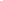 jako cyklista správně používá reflexní i ostatní doplňky a výbavu kola rozeznává vybrané značkynaplánuje dílčí cyklistický výlet, včetně cesty dopravními prostředky; posoudí rizika cestyv modelových situacích prokáže znalost chování v krizové situacipravidla bezpečné jízdy na silnici, jízda za snížené viditelnosti a zhoršených podmínek)znamení, zastavování, odbočování, předjíždění a objíždění vedení kola, vyjíždění do silnicepřecházení s kolem bez přechodu a po přechodu značkyCyklista na křižovatce  druhy křižovatek a kruhový objezd (zásady přednosti v jízdě, odbočování)  vztahy mezi účastníky silničního provozuRodinný cyklistický výletplánování trasy a výbava na cestu cyklista v dopravních prostředcíchzpůsob jízdy ve skupině (zásady ohleduplnosti k ostatním účastníkům silničního provozuV ohrožení  zásady správného chování v krizové situaci (možnosti krizových situací, jejich řešení, důležitá spojení)Prolínající téma – cesta do školy  poslouchej, dívej se, přemýšlej (souvislosti konkrétních situací, posouzení situace, včasné vyvození bezpečného chování, nalezení správného řešení)5.upevňovat a rozvíjet získané vědomosti, dovednosti a návyky účastníka silničního provozu – chodce i cyklistypoznávat vztahy mezi všemi účastníky, uvědomovat si je učit seŽákbezpečně ovládá pravidla chodce i cyklistyrozeznává další dopravní značky poznává vztahy účastníků silničníhoprovozuodhadne dopravní situaci, její nebezpečí aNa chodníku  shrnutí pravidel bezpečného a ohleduplného chování na chodníku  vztahy mezi účastníky silničního provozuVýbava jízdního kola a cyklisty  potřeba správné výbavy jízdního kola a cyklisty a (reflexníbezpečnému chování v krizových situacíchseznámit se s první předlékařskou pomocívyvodí správné řešení; snaží se chovat adekvátně situacizná ohleduplné chování a osvojuje si ho snaží se předcházet nebezpečí s ohledem na sebe i ostatnídoplňky a ostatní doplňky pro bezpečnou jízdu)  odpovědnost cyklisty a vztahy mezi účastníky silničního provozuChodec a cyklista na silnici  shrnutí pravidel bezpečného a ohleduplného chování při pobytu na silnicipravidla chůze po silnici pro skupinu i jednotlivce pravidla jízdy za snížené viditelnostizákladní pravidla bezpečné jízdy na silnici (bezpečné manévry cyklisty na sinici)  pravidla pohybu za snížené viditelnosti a zhoršených podmínekBezpečná jízdatechnika jízdypravidla jízdy po stezkách a mimo silniciCyklista na křižovatcepravidla pro bezpečné překonání křižovatky vztahy mezi účastníky silničního provozuVolný čas a sportovní aktivity  druhy volnočasových aktivit souvisejících se silničním provozem a dodržování pravidel (vhodné a nevhodné lokality k uskutečnění aktivit podle lokality ZŠ a obce)Přecházení silnice  shrnutí základních pravidel překonání silnice ve městě i mimo něj (vztahy mezi účastníky silničního provozu)Cesta dopravními prostředky  shrnutí základních pravidel bezpečnosti při cestování dopravními prostředkypravidla při jízdě autem (zádržné systémy)vztahy mezi cestujícími a účastníky hromadné dopravyzásady bezpečného chování v době volna a cestování (specifika lokality bydliště a obce pro trávení dnů volna)Nebezpečí  krizové situace (možnosti jejich řešení, důležitá spojení)Prolínající téma – cesta do školydopravní značky (odpovídající značky pro jednotlivé celky) v silničním provozu nejsi sám (vnímání tématuv souvislostech zejména vztažených k dané situaci, řešenísituací, sociální pohled, hledisko sounáležitosti, spolupráce)ročníkcíl výukydílčí výstupyučivo6.dovést žáky k pochopení pravidel bezpečného a ohleduplného chování v silničním provozu zejména v roli chodcerozšířit jejich poznání z nižších ročníků, obohatit výchovně- vzdělávací proces o etické vzdělávání na dané témasoustředit se na sociální vztahy aŽákovládá pravidla bezpečného a ohleduplného chování chodce v silničním provozu a řídí se jimichová se bezpečně v dopravních prostředcích a na zastávkách (v modelových  situacích a při akcích školy)dodržuje povinnosti spolujezdce v autě – zejména poutánírozlišuje další dopravní značky a jejichNa chodníkupravidla bezpečného a ohleduplného chování na chodníku    vztahy mezi účastníky silničního provozuChodec a cyklisty na silnicipravidla bezpečného a ohleduplného chování při pohybu na silnici (chůze po silnici jednotlivce a ve skupině, pravidla pohybu na silnici za snížené viditelnosti)  odpovědnost cyklisty a vztahy mezi účastníky silničního provozuVolný čas a sportovní aktivityzpůsoby jednání a chování jedince zabývat se zejména vztahy účastníkůsilničního provozuzvládat svoje reakce, vlastní agresivitu a reakce a chování ostatníchvýznamposoudí situaci i z pohledu ostatních účastníků silničního provozuvysvětlí bezpečné chování z pohledu chodcevolnočasové aktivity související se silničním provozem (vhodné lokality k uskutečnění takových aktivit; konkretizace podle lokality ZŠ a obce)Přecházení křižovatkypravidla překonání ve městě i mimo něj (překonání různých křižovatek, křižovatka řízená příslušníkem policie)  vztahy mezi účastníky silničního provozuCesta dopravními prostředky  pravidla bezpečnosti při cestování dopravními prostředky (pravidla při jízdě autem, zádržné systémy, vztahy mezi cestujícími a účastníky hromadné dopravyDopravní značky  odpovídající značky pro jednotlivá témataProlínající téma – deník správného chodce  deník správného chodce – etická stránka chování v silničním provozu7.dovést žáky k pochopení pravidel bezpečného a ohleduplného chování v silničním provozu, zejména v roli cyklistyrozšířit jejich poznání z nižších ročníků, obohatit výchovně-vzdělávací proces o etické vzdělávání na dané témasoustředit se na sociální vztahy a způsoby jednání a chování jedincerozvíjet zejména vztahy mezi všemi účastníky silničního provozuzvládat svoje vlastní reakce a agresivitu i reakce na chováníŽákovládá pravidla bezpečného a ohleduplného chování cyklistyv silničním provozu a uplatňuje jev praktických situacích školních akcí chová se bezpečně a ohleduplně v rolicyklisty, používá správnou výbavu jízdního kola; orientuje se ve vztazích cyklisty k ostatním účastníkům silničního provozuodhadne nebezpečí konkrétní situace a vyvodí správné řešení, zachová se adekvátně situaci; předchází nebezpečí s ohledem na sebe i ostatní účastníky silničního provozu (prokazujeVýbava jízdního kola a cyklisty  výbava jízdního kola, výbava cyklisty (doplňky pro bezpečnou jízdu)  odpovědnost cyklisty a vztahy mezi účastníky silničního provozu (bezpečné a ohleduplné chování na chodníku, vztahy mezi účastníky silničního provozu)Bezpečná jízda  technika jízdy a její pravidla mimo silniciCyklista na silnici  pravidla bezpečné jízdy na silnici (pravidla jízdy za snížené viditelnosti a zhoršených podmínek)Cyklista na křižovatcepravidla pro bezpečné překonání křižovatky vztahy mezi účastníky silničního provozuostatníchv modelových situacích)     poskytne první předlékařskou pomoc (v modelových situacích)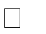      rozlišuje další dopravní značky a jejich význam     vysvětlí bezpečné chování zejména z pohledu cyklistykřižovatka řízená příslušníkem policiePrázdninyzásady bezpečného chování v době volna a při cestování specifika lokality školy, obce, prázdninových oblastí pro trávení dnů volna Krizové situacemožné krizové situace (jejich řešení, důležitá spojení; oprava jízdního kola)nejjednodušší základy poskytnutí první předlékařské pomociDopravní značkyodpovídající značky pro jednotlivá témataProlínající téma – deník správného cyklistydeník správného chodce – etická stránka chování v silničním provozu8.pochopit pravidla bezpečného a ohleduplného chování v silničním provozu, rizika a důležitost tématuodhalit včas hrozící nebezpečí a odvodit bezpečné chovánízabývat se všemi účastníky silničníhoprovozu a chovat se zodpovědně a ohleduplněnaučit se zvládat agresivitu svoji i ostatníchpoznat další zásady první předlékařsképomocidokázat prakticky uplatňovat nejdůležitější prvky tématŽák     vysvětlí souvislosti celkového chování člověka, sounáležitosti a spoluprácev dopravních situacích pro uchování zdraví a života svojí osoby i druhých     aktivně se zapojuje do činností podporujících snižování ritik a nehodovosti v dopravě     charakterizuje souvislosti mezi jednáním a charakterovými vlastnostmi osobnosti     vymezí propojení mezi daným tématem a dalšími oblastmi životaChodecrole chodce v silničním provozu (odpovědnost chodce a jeho chování, vztahy chodce k ostatním účastníkům silničního provozupřestupky chodců a ukázka legislativyCyklistarole cyklisty v silničním provozu (odpovědnost cyklisty a jeho chování, vztahy cyklisty k ostatním účastníkům silničního provozu)přestupky cyklistů a ukázka legislativyDopravní značkyodpovídající značky pro jednotlivá témataProlínající téma – deník správného chodce a cyklisty přístup veřejnosti k bezpečnosti v silničním provozu –etická stránka chování v silničním provozu9.pochopit vztahy mezi účastníky silničního provozu, být zodpovědný za svoje chování, dokázat rychle asprávně vyhodnotit situaci a vyvodit závěrynaučit se potlačit svoji agresivitu a zvládnout agresivitu ostatníchpoznat zásady první předléékařské pomoci a seznámit se s legislativou v oboru silničního provozupochopit důležitost tématu, ovládat pravidla bezpečného a ohleduplného chování v silničním provozu i možná rizikauplatňovat v praxi nejdůležitější prvky tématŽák     používá své znalosti a dovednosti v praxi      orientuje se v základní legislativě související s tématem doprava     interpretuje význam pojmů a problematiky bezpečnosti a ohleduplnosti v silničním provozu     chová se tak, aby v silničním provozu chránil zdraví a život svůj i jiných osob – uvědomuje si dopad svého chování a koriguje jej podle situace     analyzuje konkrétní situaci a vyvozuje bezpečné chování     aplikuje znalosti z dané oblasti i do jiných oblastí života, orientuje sev souvislostech chování všech účastníků silničního provozu     aktivně se zapojuje do činností podporujících snižování rizik a nehodovostiChodeczážitkové lekce, projekty a další aktivityCyklistazážitkové lekce, projekty a další aktivity Poskytnutí první předlékařské pomoci spolupráce s odborníky návštěva centra záchranářů Můj první řidičákzopakování a upevňování znalostí a dovedností znalostní testy, závěrečná zkouška